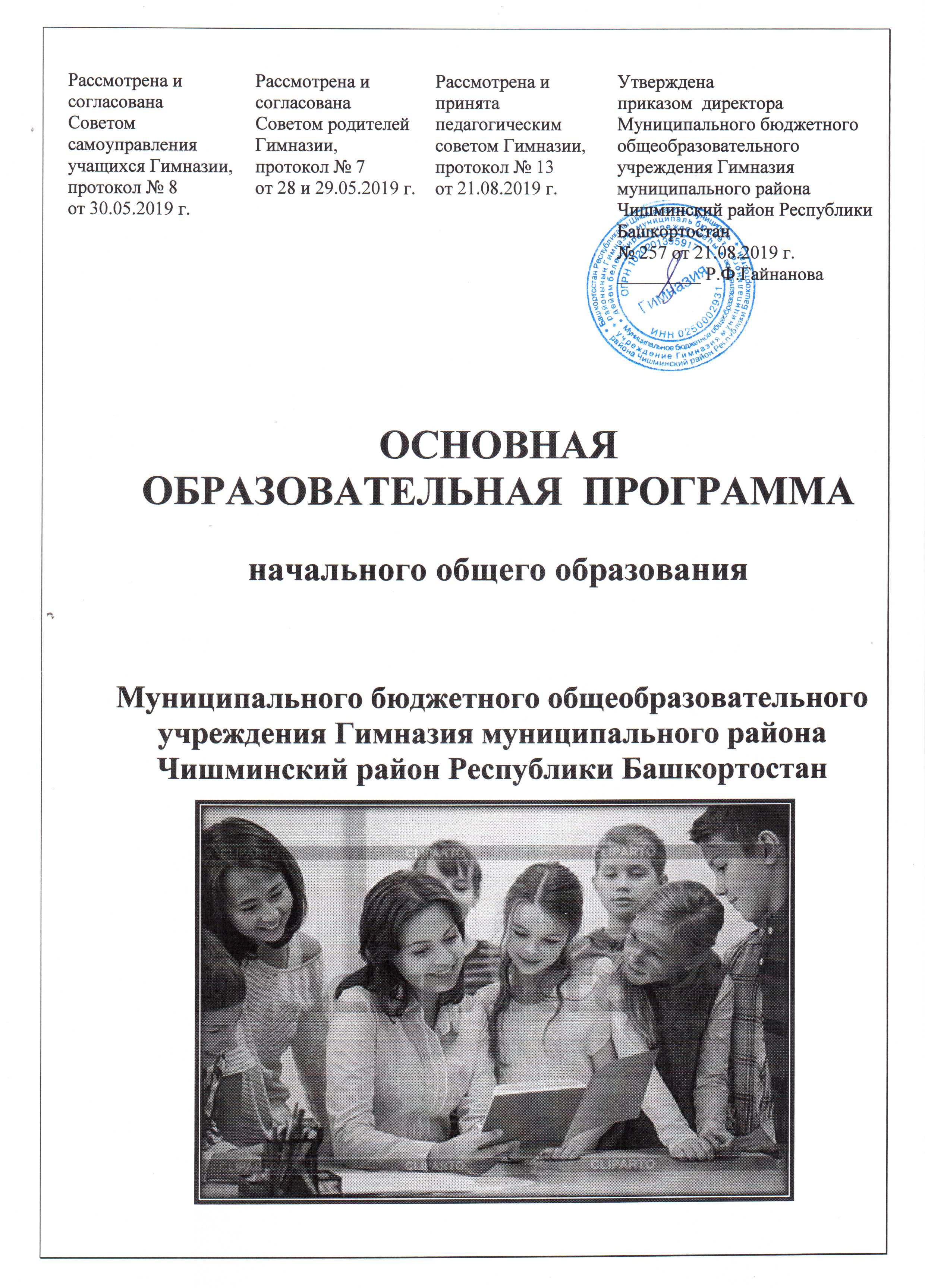 Содержание1. Целевой раздел1.1. Пояснительная записка 1.1.1. Общие положенияОсновная образовательная программа начального общего образования (далее – ООП НОО) разработана в соответствии с требованиями федерального государственного образовательного стандарта начального общего образования (далее —  ФГОС НОО) к структуре основной образовательной программы, определяет цель, задачи, планируемые результаты, содержание и организацию образовательной деятельности при получении начального общего образования и с учетом Примерной основной  образовательной программы начального общего образования (одобрена решением федерального учебно-методического объединения по общему образованию, протокол от 08 апреля 2015г. № 1/15) – www. http://fgosreestr.ru -  2015.- 338c.Основная образовательная программа начального общего образования Муниципального бюджетного общеобразовательного учреждения Гимназия Муниципального района Чишминский район Республики Башкортостан (далее МБОУ Гимназия) разработана с учётом типа данного общеобразовательного учреждения, а также образовательных особенностей и запросов участников образовательных отношений.Разработка основной образовательной программы начального общего образования МБОУ Гимназия осуществилась самостоятельно с привлечением  родительского комитета МБОУ Гимназия для обеспечения государственного общественного характера управления образовательной организации.Основная образовательная программа начального общего образования муниципального бюджетного общеобразовательного учреждения Гимназия  разработана с учетом Примерной основной образовательной программы начального общего образования (одобрена решением федерального учебно-методического объединения по общему образованию, протокол от 08 апреля 2015г. № 1/15) - www.http://fgosreestr.ru- 2015.-  Федерального закона Российской Федерации от 29 декабря 2012 г. N 273-ФЗ «Об образовании в Российской Федерации»;  - Приказа Министерства образования и науки Российской Федерации от 6 октября 2009 г. N 373 "Об утверждении и введении в действие федерального государственного образовательного стандарта начального общего образования";- Приказа Министерства образования и науки РФ от 26 ноября 2010 г. № 1241 “О внесении изменений в федеральный государственный образовательный стандарт начального общего образования, утверждённый приказом Министерство образования и науки Российской Федерации от 6 октября 2009 г. № 373”(зарегистрирован Министерством юстиции Российской Федерации 4 февраля 2011 г,. регистрационный N19707);-Приказа Министерства образования и науки Российской Федерации от 22 сентября 2011 г.№2357 «О внесении изменений в федеральный государственный образовательный стандарт начального общего образования, утвержденный приказом Министерства образования и науки Российской Федерации от 6 октября 2009 г. N 373" (зарегистрирован Министерством юстиции Российской Федерации 12 декабря 2011 г,. регистрационный N 22540);- Приказа Министерства образования и науки Российской Федерации от 18 декабря 2012 г. N 1060 г. "О внесении изменений в федеральный государственный образовательный стандарт начального общего образования, утвержденный приказом Министерства образования и науки Российской Федерации от 6 октября 2009 г. N 373" (зарегистрирован Министерством юстиции Российской Федерации 11 февраля 2013 г,. регистрационный N 26993);-Приказа Министерства образования и науки РФ от 29 декабря 2014 г. № 1643
“О внесении изменений в приказ Министерства образования и науки Российской Федерации от 6 октября 2009 г. № 373 “Об утверждении и введении в действие федерального государственного образовательного стандарта начального общего образования”;- Приказа Министерства образования и науки РФ от 31 декабря 2015 года №1576 «О внесении изменений в Федеральный государственный образовательный стандарт начального общего образования, утвержденный приказом Министерства образования и науки РФ от 6 октября 2009 г. №373» (Министерством юстиции Российской Федерации  02 февраля 2016 года, регистрационный № 40936);- Приказа Министерства образования и науки Российской Федерации от 19.12.2014 № 1598 «Об утверждении федерального государственного образовательного стандарта начального общего образования обучающихся с ограниченными возможностями здоровья».В МБОУ Гимназия, осуществляющей  универсальное образование, организована целенаправленная работа по развитию личности, предоставлены возможности для решения задач, стоящих перед современным образованием, учитывает потребности детей, мотивированных на учебу и обладающих необходимыми способностями в целях реализации следующих нормативно-правовых документов: 	- Государственная программа Российской Федерации «Развитие образования» на 2013-2020 годы, утвержденная распоряжением Правительства Российской Федерации от 22 ноября . № 2148-р;- Федеральный закон от 29.12.2012 № 273-ФЗ «Об образовании в Российской Федерации»; Национальная доктрина образования Российской Федерации до 2021 года; Концепция долгосрочного социально-экономического развития Российской Федерации на период до 2020 года, утвержденная постановлением Правительства Российской Федерации от 17 ноября 2008г. № 1662-р;-	Постановление Правительства РФ от 05.08.2013 № 661 «Об утверждении Правил разработки, утверждения федеральных государственных образовательных стандартов и внесения в них изменений»;       - Приказ Министерства образования и науки Российской Федерации от 10 апреля . № 123 «Об утверждении положения о совете министерства образования и науки Российской Федерации по Федеральным государственным образовательным стандартам»;-	Приказ Министерства образования и науки Российской Федерации от 17 декабря . № 1897 «Об утверждении Федерального государственного образовательного стандарта основного общего образования»;- Приказ министерства образования и науки российской федерации от 30 августа . № 1015 «Об утверждении порядка организации и осуществления образовательной деятельности по основным общеобразовательным программам - образовательным программам начального общего, основного общего и среднего общего образования»;-	Санитарно-эпидемиологические требования к условиям    и организации обучения в общеобразовательных организациях (СанПиН 2.4.2.2821-10, утвержденные постановлением Главного государственного санитарного врачаот 29 декабря 2010 года № 189);- Приказ Министерства здравоохранения и социального развития Российской Федерации от 26.08.2010 г. №761н «Об утверждении Единого квалификационного справочника должностей руководителей, специалистов и служащих, раздел «Квалификационные характеристики должностей работников образования»;- Приказ Минобрнауки РФ от 31.03.2014 № 253 «Об утверждении федерального перечня учебников, рекомендуемых к использованию при реализации имеющих государственную аккредитацию образовательных программ начального общего, основного общего, среднего общего образования»;- Постановление Правительства Российской Федерации от 15 августа . № 706 «Об утверждении Правил оказания платных образовательных услуг»;-  Закон Республики Башкортостан от 1 июля 2013 года № 696-з «Об образовании в Республике Башкортостан»;	- Концепция развития национального образования в Республике Башкортостан от 31.12.2009 г. № УП-730;- Республиканская целевая программа развития образования на 2012-2017 гг.;- Закон Республики Башкортостан «О языках народов Республики Башкортостан» № 216-З от 15 февраля 1999 года.Основная образовательная программа начального общего образования МБОУ Гимназия создана с учётом особенностей и традиций общеобразовательной организации, предоставляющих большие возможности обучающимся в раскрытии интеллектуальных и творческих возможностей личности различной направленности.1.1.2.Общая характеристика основной образовательной программы начального общего образованияОсновная образовательная программа начального общего образования содержит обязательную часть и часть, формируемую участниками образовательных отношений.Обязательная часть основной образовательной программы начального общего образования составляет 80%, а часть, формируемая участниками образовательных отношений, - 20% от общего объема основной образовательной программы начального общего образования. Основная образовательная программа начального общего образования реализуется МБОУ Гимназия, осуществляющей образовательную деятельность через организацию урочной и внеурочной деятельности в соответствии с санитарно-эпидемиологическими правилами и нормативами.         Учебный план начального общего образования и план внеурочной деятельности являются основными организационными механизмами реализации основной образовательной программы начального общего образования.         ООП НОО построена с учётом требований к оснащению образовательного процесса в соответствии с содержанием учебных предметов. В основе её реализации лежит системно-деятельностный подход, который предполагает наличие у обучающихся учебно-познавательной мотивации, умение определять (ставить) цель предстоящей деятельности и планировать её, а также оперировать логическими приёмами мышления, владеть самоконтролем и самооценкой как важнейшими учебными действиями.         В основу программы положены УМК «Школа России», «Перспектива», «Планета знаний», направленные на обеспечение равных возможностей получения качественного начального общего образования всех обучающихся с учетом разновозрастного зачисления детей в первый класс; разного уровня дошкольной подготовки; топографической принадлежности детей; разного уровня владения русским языком; наполняемости классов.      УМК построены таким образом, что все его важнейшие компоненты: предметное содержание, дидактическое обеспечение, методическое сопровождение и художественнополиграфическое исполнение направлены на достижение результатов освоения основной образовательной программы начального общего образования, учитывают требования к ее структуре и содержанию, отраженные в ФГОС и способствуют: - реализации идеологической основы ФГОС — Концепции духовно-нравственного развития и воспитания личности гражданина России. - достижению личностных, метапредметных и предметных результатов освоения основной образовательной программы посредством формирования универсальных учебных действий, как основы умения учиться. - организации учебной деятельности учащихся на основе системно – деятельностного подхода. Основная  образовательная программа МБОУ Гимназия отражает требования ФГОС НОО и содержит три основных раздела: целевой, содержательный и организационный.Целевой раздел определяет общее назначение, цели, задачи и планируемые результаты реализации основной образовательной программы начального общего образования МБОУ Гимназия , конкретизированные в соответствии с требованиями ФГОС НОО и учитывающие региональные, национальные и этнокультурные особенности народов Российской Федерации, а также способы определения достижения этих целей и результатов.Целевой раздел включает: пояснительную записку;планируемые результаты освоения обучающимися основной образовательной программы;систему оценки достижения планируемых результатов освоения основной образовательной программы.Содержательный раздел определяет общее содержание начального общего образования и включает образовательные программы, ориентированные на достижение личностных, предметных и метапредметных результатов, в том числе:программу формирования универсальных учебных действий у обучающихся; программы отдельных учебных предметов, курсов;программы внеурочной деятельности;программу духовно­нравственного развития, воспитания обучающихся;программу формирования экологической культуры, здорового и безопасного образа жизни;программу коррекционной работы.Организационный раздел устанавливает общие рамки организации образовательной деятельности, а также механизм реализации компонентов основной образовательной программы.Организационный раздел включает:учебный план начального общего образования;план внеурочной деятельности;календарный учебный график;систему условий реализации основной образовательной программы начального общего образования МБОУ Гимназия (далее — ООП НОО МБОУ Гимназия) в соответствии с требованиями ФГОС НОО.МБОУ Гимназия , реализующее основную образовательную программу начального общего образования, обеспечивает  ознакомление обучающихся и их родителей (законных представителей) как участников образовательных отношений:с уставом и другими документами, регламентирующими осуществление образовательной деятельности в МБОУ Гимназия;с их правами и обязанностями в части формирования и реализации основной образовательной программы начального общего образования, установленными законодательством Российской Федерации и уставом МБОУ Гимназия.            Информационно-аналитические сведения о МБОУ Гимназия Общие сведения об образовательном учрежденииПолное наименование образовательного учреждения в соответствии с УставомМуниципальное бюджетное общеобразовательное учреждение Гимназия муниципального района Чишминский район Республики Башкортостан Сокращенное название: ГимназияУчредитель Гимназии: Администрация муниципального района Чишминский район Республики БашкортостанДиректор Гимназии: Гайнанова Румия ФаатовнаМесто нахождения Гимназии: 452171, Республика Башкортостан, Чишминский район, р.п. Чишмы, ул. Кирова, 5.Контактные телефоны:Директор: 8 (34797) 2-07-03Факс: 8 (34797) 2-07-03Секретарь: 8 (34797) 2-25-18Учительская, охрана, зам.директора по АХЧ: 8 (34797) 2-27-88Электронная почта Гимназии: chishm-gimn@mail.ruДата создания  Гимназии: 1 сентября 1968 год – открыта средняя школа №3Перечень всех филиалов, представительств и других подразделений вне головной организации: Полное наименование образовательного учреждения в соответствии с УставомФилиал  Муниципального бюджетного общеобразовательного учреждения Гимназия муниципального района Чишминский район Республики Башкортостан Основная общеобразовательная школа с.Сафарово муниципального района Чишминский район Республики Башкортостан;сокращенное: Филиал Гимназии ООШ с.СафаровоМесто нахождения филиала Гимназии: 452152, РБ, Чишминский район, с. Сафарово, ул. Центральная, д.21Электронная почта филиала: elishool@mail.ruЗаведующая филиалом: Латыпова Лилия Вильевна.Гимназия является правопреемником по правам и обязанностям МБДОУ Детский садик "Буратино" с.Сафарово, переименованного в дошкольную группу МБОУ Гимназия.Заведующая дошкольной группой: Латыпова Лилия Вильевна.Место нахождения дошкольной группы "Буратино": 452152, РБ, Чишминский район, с. Сафарово, ул. Центральная, д.21Контактный телефон: 8 (34797) 2-58-15Электронная почта детского садика: elishool@mail.ruЦели реализации основной образовательной программы начального общего образования       определить содержание и организацию образовательной деятельности при получении начального общего образования в соответствии с требованиями ФГОС НОО;      обеспечить достижение обучающимися результатов освоения ООП НОО в соответствии с требованиями ФГОС НОО.Достижению указанных целей способствует решение следующих основных задач:формирование общей культуры, духовно­нравственное,
гражданское, социальное, личностное и интеллектуальное развитие, развитие творческих способностей, сохранение и укрепление здоровья;обеспечение планируемых результатов по освоению выпускником целевых установок, приобретению знаний, умений, навыков, компетенций и компетентностей, определяемых личностными, семейными, общественными, государственными потребностями и возможностями обучающегося младшего школьного возраста, индивидуальными особенностями его развития и состояния здоровья;становление и развитие личности в её индивидуальности, самобытности, уникальности и неповторимости;обеспечение преемственности начального общего и основного общего образования;достижение планируемых результатов освоения основной образовательной программы начального общего образования всеми обучающимися, в том числе детьми с ограниченными возможностями здоровья (далее -дети с ОВЗ);обеспечение доступности получения качественного начального общего образования;выявление и развитие способностей обучающихся, в том числе лиц, проявивших выдающиеся способности, через систему клубов, секций, студий и кружков, организацию общественно полезной деятельности;организация интеллектуальных и творческих соревнований, научно­технического творчества и проектно­исследовательской деятельности;участие обучающихся, их родителей(законных представителей), педагогических работников и общественности в проектировании и развитии внутришкольной социальной среды;использование в образовательной деятельности современных образовательных технологий деятельностного типа;предоставление обучающимся возможности для эффективной самостоятельной работы;включение обучающихся в процессы познания и преобразования внешкольной социальной среды (населённого пункта, района, города)организация образовательной деятельности с учетом специфики общеобразовательной организации, национально-региональных особенностей Республики Башкортостан.В основе реализации основной образовательной программы лежит системно ­деятельностный подход, который предполагает:-воспитание и развитие качеств личности, отвечающих требованиям информационного общества, инновационной экономики, задачам построения демократического гражданского общества на основе толерантности, диалога культур и уважения многонационального, поликультурного и поликонфессионального состава российского общества;-переход к стратегии социального проектирования и конструирования в системе образования на основе разработки содержания и технологий образования, определяющих пути и способы достижения социально желаемого уровня (результата) личностного и познавательного развития обучающихся;-ориентацию на результаты образования как системообразующий компонент Стандарта, где развитие личности обучающегося на основе усвоения универсальных учебных действий, познания и освоения мира составляет цель и основной результат образования;-признание решающей роли содержания образования, способов организации образовательной деятельности и взаимодействия участников образовательных отношений в достижении целей личностного, социального и познавательного развития обучающихся;-учет индивидуальных возрастных, психологических и физиологических особенностей обучающихся, роли и значения видов деятельности и форм общения для определения целей образования и воспитания и путей их достижения;-обеспечение преемственности дошкольного, начального общего, основного и среднего общего образования;-разнообразие организационных форм и учет индивидуальных особенностей каждого обучающегося (включая одаренных детей и детей с ограниченными возможностями здоровья), обеспечивающих рост творческого потенциала, познавательных мотивов, обогащение форм взаимодействия со сверстниками и взрослыми в познавательной деятельности;-гарантированность достижения планируемых результатов освоения основной образовательной программы начального общего образования, что и создает основу для самостоятельного успешного усвоения обучающимися новых знаний, умений, компетенций, видов и способов деятельности.Технологии: - Технология проектной деятельности -Технология исследовательской деятельности - Технология деятельностного метода - Информационно-коммуникационные технологии - Технологии проблемного обучения - Технология критического мышления - Проблемно-диалогическая технология - Технология оценивания.Формы: - урок как форма учебной деятельности для постановки и решения учебных задач; - учебное занятие как форма учебной деятельности для построения индивидуального детского действия; - консультативное занятие как форма учебной деятельности по разрешению проблем младшего школьника; - домашняя самостоятельная работа как форма учебной деятельности по построению индивидуальных образовательных маршрутов; - внеучебные формы образовательного пространства как место реализации личности младшего школьника (конкурсы, акции, конференции, марафоны, научно-практические конференции, литературно-краеведческие чтения, выставки, олимпиады, предметные недели, экскурсии, секции, кружки, творческие мастерские, коллективно-творческие дела, эстафеты и др.).         Достижение запланированных образовательных результатов предполагается достичь посредством разных видов деятельности обучающихся, которые соответствуют младшему школьному возрасту. К таким видам деятельности относятся: - учебное сотрудничество (коллективно-распределенная учебная деятельность, в том числе, коллективная дискуссия, групповая, парная работа); - индивидуальная учебная деятельность (в том числе, самостоятельная работа с использованием дополнительных информационных источников); - игровая деятельность (в том числе, и высшие виды игры – игра- драматизация, режиссёрская игра, игра по правилам); - творческая (в том числе, художественное творчество, конструирование, формирование замысла и реализация социально значимых инициатив и др.); - трудовая деятельность (самообслуживание, участие в общественно полезном труде, в социально значимых трудовых акциях); - спортивная деятельность (освоение основ физической культуры, знакомство с различными видами спорта, опыт участия в спортивных соревнованиях).    Система дидактических принципов Реализация технологии деятельностного метода в практическом преподавании обеспечивается следующей системой дидактических принципов: - Принцип деятельности - заключается в том, что обучающийся, получая знания не в готовом виде, а добывая их сам, осознает при этом содержание и формы своей учебной деятельности, понимает и принимает систему ее норм, активно участвует в их совершенствовании, что способствует активному успешному формированию его общекультурных и деятельностных способностей, общеучебных умений. - Принцип непрерывности – означает преемственность между всеми ступенями и этапами обучения на уровне технологии, содержания и методик с учетом возрастных психологических особенностей развития детей. - Принцип целостности – предполагает формирование обучающимися обобщенного системного представления о мире (природе, обществе, самом себе, социокультурном мире и мире деятельности, о роли и месте каждой науки в системе наук).- Принцип минимакса – заключается в следующем: школа должна предложить обучающимся возможность освоения содержания образования на максимальном для него уровне (определяемом зоной ближайшего развития возрастной группы) и обеспечить при этом его усвоение на уровне социально безопасного минимума (государственного стандарта знаний). - Принцип психологической комфортности – предполагает снятие всех стрессообразующих факторов учебного процесса, создание в школе и на уроках доброжелательной атмосферы, ориентированной на реализацию идей педагогики сотрудничества, развитие диалоговых форм общения. - Принцип вариативности – предполагает формирование обучающимися способностей к систематическому перебору вариантов и адекватному принятию решений в ситуациях выбора. - Принцип творчества – означает максимальную ориентацию на творческое начало в образовательном процессе, приобретение обучающимися собственного опыта творческой деятельности.Типология уроков Уроки деятельностной направленности по целеполаганию распределены на четыре группы: - уроки «открытия» нового знания; - уроки рефлексии; - уроки общеметодологической направленности; - уроки развивающего контроля. Основная образовательная программа формируется с учётом особенностей уровня начального общего образования как фундамента всего последующего обучения. Начальная школа — особый этап в жизни ребёнка, связанный:с изменением при поступлении в школу ведущей деятельности ребёнка — с переходом к учебной деятельности (при сохранении значимости игровой), имеющей общественный характер и являющейся социальной по содержанию;с освоением новой социальной позиции, расширением сферы взаимодействия ребёнка с окружающим миром, развитием потребностей в общении, познании, социальном признании и самовыражении;с принятием и освоением ребёнком новой социальной роли ученика, выражающейся в формировании внутренней позиции школьника, определяющей новый образ школьной жизни и перспективы личностного и познавательного развития;с формированием у школьника основ умения учиться
и способности к организации своей деятельности: принимать, сохранять цели и следовать им в учебной деятельности; планировать свою деятельность, осуществлять её контроль и оценку; взаимодействовать с учителем и сверстниками в учебной деятельности;с изменением при этом самооценки ребёнка, которая приобретает черты адекватности и рефлексивности;с моральным развитием, которое существенным образом связано с характером сотрудничества со взрослыми и сверстниками, общением и межличностными отношениями дружбы, становлением основ гражданской идентичности и мировоззрения.Учитываются также характерные для младшего школьного возраста (от 6,5 до 11 лет): центральные психологические новообразования, формируемые на данном уровне образования: словесно­логическое мышление, произвольная смысловая память, произвольное внимание, письменная речь, анализ, рефлексия содержания, оснований и способов действий, планирование и умение действовать во внутреннем плане, знаково­символическое мышление, осуществляемое как моделирование существенных связей и отношений объектов; развитие целенаправленной и мотивированной активности обучающегося, направленной на овладение учебной деятельностью, основой которой выступает формирование устойчивой системы учебно­познавательных и социальных мотивов и личностного смысла учения.При определении стратегических характеристик основной образовательной программы учитываются существующий разброс в темпах и направлениях развития детей, индивидуальные различия в их познавательной деятельности, восприятии, внимании, памяти, мышлении, речи, моторике и т. д., связанные с возрастными, психологическими и физиологическими индивидуальными особенностями детей младшего школьного возраста.При этом успешность и своевременность формирования указанных новообразований познавательной сферы, качеств и свойств личности связываются с активной позицией учителя, а также с адекватностью построения образовательной деятельности и выбора условий и методик обучения, учитывающих описанные выше особенности уровня начального общего образования.Программа адресована:Обучающимся  и родителям (законным представителям)для информирования о целях, содержании, организации и предполагаемых результатах деятельности школы по достижению каждым обучающимся образовательных результатов;для определения сферы ответственности за достижение результатов образовательной деятельности школы, родителей(законных представителей) и обучающихся и возможностей для взаимодействия.Учителямдля углубления понимания смыслов образования и в качестве ориентира в практической образовательной деятельности.Администрациидля координации деятельности педагогического коллектива по выполнению требований к результатам и условиям освоения обучающимися ООП НОО;для регулирования образовательных отношений их субъектов, для принятия управленческих решений на основе мониторинга эффективности процесса, качества  условий и результатов образовательной деятельности.Содержание основной образовательной программы начального общего образования формируется с учётом:-государственного заказа:-создание условий для получения обучающимися качественного образования в соответствии с ФГОС; развитие творческой, конкурентоспособной, общественно-активной, функционально-грамотной, устойчиво развитой личности.Социального заказа:-организация учебной  деятельности  в безопасных и комфортных условиях; -обеспечение качества образования, позволяющего выпускникам     эффективно взаимодействовать с экономикой и обществом в соответствии с требованиями времени; воспитание личности ученика, его нравственных и духовных качеств; -обеспечение досуговой занятости и создание условий для удовлетворения интересов и развития разнообразных способностей детей; -воспитание ответственного отношения обучающихся к своему здоровью и формирование навыков здорового образа жизни.  Заказа родителей(законных представителей):-возможность получения качественного образования; -создание условий для развития интеллектуальных и творческих способностей обучающихся для обучающихся с ОВЗ;-сохранение здоровья.Основная образовательная программа начального общего образования ориентирована: - на новые результаты образования; - на ценность системно-деятельностного подхода к обучению; - на систему требований как совокупность требований к структуре основной образовательной программе начального общего образования, к результатам освоения программы, к условиям и ресурсному обеспечению; - на обеспечение условий для воспитания учащихся. «Портрет выпускника начальной школы» Любящий свой народ, свой край и свою Родину; уважающий и принимающий ценности семьи и общества; любознательный, активно и заинтересованно познающий мир; владеющий основами умения учиться, способный к организации собственной деятельности; готовый самостоятельно действовать и отвечать за свои поступки перед семьей и обществом; доброжелательный, умеющий слушать и слышать собеседника, обосновывать свою позицию, высказывать свое мнение; выполняющий правила здорового и безопасного для себя и окружающих образа жизни.     Общие подходы к организации внеурочной деятельности       На основании ФГОС НОО на внеурочную деятельность в школе отводится до 1284 часа за 4 года обучения.       Основная образовательная программа начального общего образования реализуется школой в том числе, и через внеурочную деятельность.      Внеурочная деятельность в рамках реализации ФГОС НОО - образовательная деятельность, осуществляемая в формах, отличных от классно-урочной, и направленная на достижение планируемых результатов освоения основной образовательной программы начального общего образования.       Кроме того, внеурочная деятельность в начальной школе позволяет решить ещѐ целый ряд очень важных задач: - обеспечить благоприятную адаптацию ребенка в школе; - оптимизировать учебную нагрузку обучающихся; -улучшить условия для развития ребенка; - учесть возрастные и индивидуальные особенности обучающихся.       Внеурочная деятельность организуется по направлениям развития личности (спортивно-оздоровительное, духовно-нравственное, социальное, общеинтеллектуальное, общекультурное), в таких формах как экскурсии, кружки, секции, круглые столы, конференции, диспуты, школьные научные общества, олимпиады, соревнования, поисковые и научные исследования, общественно полезные практики и др.         Модель внеурочной деятельности школы в рамках внедрения ФГОС разработана в соответствии с Законом «Об образовании в Российской Федерации», Федеральным государственным образовательным стандартом начального общего образования, концепцией духовно-нравственного воспитания российских школьников, примерной программой воспитания и социализации обучающихся (начальное общее образование), требованиями к условиям реализации ООП НОО (гигиенические требования), Национальной образовательной инициативой «Наша новая школа», приказом Минобрнауки РФ «Об утверждении и введении в действие Федерального государственного образовательного стандарта начального общего образования» от 06.10.2009 г. № 373. Модель внеурочной деятельности в рамках внедрения ФГОС способствует реализации целей и задач школы.       Требования к организации внеурочной деятельности: - Внеурочная деятельность организуется по направлениям развития личности. - Школа вправе сама определять, под какие виды внеурочной деятельности отдать эти часы. - Часы, отводимые на внеурочную деятельность, используются с максимальным учѐтом пожеланий обучающихся, их родителей (законных представителей). - Аудиторных занятий не должно быть более 50%, во время аудиторных занятий не менее 40% учебного времени должно отводиться активным формам деятельности обучающихся. -Все виды внеурочной деятельности должны быть ориентированы на образовательные результаты в соответствии с ФГОС НОО.1.2.Планируемые результаты освоения обучающимися основной образовательной программыПланируемые результаты освоения основной образовательной программы начального общего образования (далее — планируемые результаты) являются одним из важнейших механизмов реализации требований ФГОС НОО к результатам обучающихся, освоивших основную образовательную программу. Они представляют собой систему обобщённых личностно ориентированных целей образования, допускающих дальнейшее уточнение и конкретизацию, что обеспечивает определение и выявление всех составляющих планируемых результатов, подлежащих формированию и оценке.Планируемые результаты:обеспечивают связь между требованиями ФГОС НОО,
образовательной деятельностью и системой оценки результатов освоения основной образовательной программы начального общего образования, уточняя и конкретизируя общее понимание личностных, метапредметных и предметных результатов для каждой учебной программы с учётом ведущих целевых установок их освоения, возрастной специфики обучающихся и требований, предъявляемых системой оценки;являются содержательной и критериальной основой для разработки программ учебных предметов, курсов, учебно­методической литературы, а также для системы оценки качества освоения обучающимися основной образовательной программы начального общего образования.В соответствии с системно­деятельностным подходом содержание планируемых результатов описывает и характеризует обобщённые способы действий с учебным материалом, позволяющие обучающимся успешно решать учебные и учебно­практические задачи, в том числе задачи, направленные на отработку теоретических моделей и понятий, и задачи, по возможности максимально приближенные к реальным жизненным ситуациям.Иными словами, система планируемых результатов даёт представление о том, какими именно действиями  – познавательными, личностными, регулятивными, коммуникативными, преломлёнными через специфику содержания того или иного предмета – овладеют обучающиеся в ходе образовательной деятельности. В системе планируемых результатов особо выделяется учебный материал, имеющий опорный характер, т. е. служащий основой для последующего обучения.Структура планируемых результатов учитывает необходимость:определения динамики развития обучающихся на основе выделения достигнутого уровня развития и ближайшей перспективы — зоны ближайшего развития ребёнка;определения возможностей овладения обучающимися учебными действиями на уровне, соответствующем зоне ближайшего развития, в отношении знаний, расширяющих и углубляющих систему опорных знаний, а также знаний и умений, являющихся подготовительными для данного предмета;выделения основных направлений оценочной деятельности — оценки результатов деятельности систем образования различного уровня, педагогов, обучающихся.С этой целью в структуре планируемых результатов по каждой учебной программе (предметной, междисциплинарной) выделяются следующие уровни описания.Планируемые результаты освоения обучающимися основной образовательной программы начального общего образования уточняют и конкретизируют общее понимание личностных, метапредметных и предметных результатов как с позиций организации их достижения в образовательном процессе, так и с позиций оценки этих результатов. Оценка результатов деятельности системы образования, образовательных учреждений, педагогических работников учитывает планируемые результаты освоения обучающимися основной образовательной программы начального общего образования.К числу планируемых результатов освоения основной образовательной программы отнесены: - личностные результаты — готовность и способность обучающихся к саморазвитию, сформированность мотивации к учению и познанию, ценностно-смысловые установки выпускников начальной школы, отражающие их индивидуально-личностные позиции, социальные компетентности, личностные качества; сформированность основ российской, гражданской идентичности; - метапредметные результаты — освоенные обучающимися универсальные учебные действия (познавательные, регулятивные и коммуникативные); - предметные результаты — освоенный обучающимися в ходе изучения учебных предметов опыт специфической для каждой предметной области деятельности по получению нового знания, его преобразованию и применению, а также система основополагающих элементов научного знания, лежащая в основе современной научной картины мира.      В ходе освоения ООП НОО планируется сформировать следующие качества личности у обучающихся: - осознание своей этнической и национальной принадлежности; формирование ценностей многонационального российского общества; становление гуманистических и демократических ценностных ориентации; - формирование целостного взгляда на мир в его органичном единстве и разнообразии природы, народов, культур и религий; - принятие и освоение социальной роли обучающегося, развитие мотивов учебной деятельности и формирование личностного смысла умения; - развитие самостоятельности и личной ответственности за свои поступки, в том числе в информационной деятельности, на основе представлений о нравственных нормах, социальной справедливости и свободе; - формирование эстетических потребностей, ценностей и чувств; - воспитание доброжелательности и эмоционально-нравственной отзывчивости по отношению к чувствам других людей; - формирование навыков сотрудничества со взрослыми и сверстниками в разных социальных ситуациях, умения не создавать конфликтов и находить выходы из спорных ситуаций; - установка на безопасный, здоровый образ жизни, наличие мотивации к творческому труду, работе на результат, бережному отношению к материальным и духовным ценностям.                    К концу начального образования в соответствии с данной ООП НОО младший школьник сможет иметь социальный опыт (будет социально компетентен): - в ориентировке в окружающем пространстве и времени; - в проведении и организации культурного семейного досуга, досуга с друзьями, индивидуального культурного; - в получении ответов на возникающие у него вопросы об окружающем мире; - в осуществлении простейших трудовых (бытовых) дел; - в осуществлении ухода за своим телом по мере необходимости; - в культурном и безопасном поведении в окружающем мире; - в осуществлении учебной работы в школе и самостоятельной учебной работы; -в самостоятельном принятии решений по результатам своей деятельности, деятельности окружающих.Ведущие целевые установки и основные ожидаемые результаты изучения данной учебной программы. Их включение в структуру планируемых результатов призвано дать ответ на вопрос о смысле изучения данного предмета, его вкладе в развитие личности обучающихся. Планируемые результаты представлены в первом, общецелевом блоке, предваряющем планируемые результаты по отдельным разделам учебной программы. Этот блок результатов описывает основной, сущностный вклад данной программы в развитие личности обучающихся, в развитие их способностей; отражает такие общие цели образования, как формирование ценностных и мировоззренческих установок, развитие интереса, формирование определенных познавательных потребностей обучающихся. Оценка достижения этих целей ведется в ходе процедур, допускающих предоставление и использование исключительно неперсонифицированной информации, а полученные результаты характеризуют деятельность системы образования.Планируемые предметные результаты, приводятся в двух блоках к каждому разделу учебной программы. Они ориентируют в том, какой уровень освоения опорного учебного материала ожидается от выпускников. Первый блок «Выпускник научится». Критериями отбора данных результатов служат: их значимость для решения основных задач образования на данном уровне, необходимость для последующего обучения, а также потенциальная возможность их достижения большинством обучающихся, как минимум, на уровне, характеризующем исполнительскую компетентность обучающихся. Иными словами, в эту группу включается такая система знаний и учебных действий, которая, во­первых, принципиально необходима для успешного обучения в начальной и основной школе и, во­вторых, при наличии специальной целенаправленной работы учителя может быть освоена подавляющим большинством детей.Достижение планируемых результатов этой группы выносится на итоговую оценку, которая осуществляется как в ходе освоения данной программы посредством накопительной системы оценки (например, портфеля достижений),так и по итогам её освоения (с помощью итоговой работы). Оценка освоения опорного материала на уровне, характеризующем исполнительскую компетентность обучающихся, ведётся с помощью заданий базового уровня, а на уровне действий, соответствующих зоне ближайшего развития, —с помощью заданий  повышенного уровня. Успешное выполнение обучающимися заданий базового уровня служит единственным основанием для положительного решения вопроса о возможности перехода на следующий уровень обучения.Цели, характеризующие систему учебных действий в отношении знаний, умений, навыков, расширяющих и углубляющих опорную систему или выступающих как пропедевтика для дальнейшего изучения данного предмета. Планируемые результаты, описывающие указанную группу целей, приводятся в блоках «Выпускник получит возможность научиться» к каждому разделу программы учебного предмета. Уровень достижений, соответствующий планируемым результатам этой группы, могут продемонстрировать только отдельные обучающиеся, имеющие более высокий уровень мотивации и способностей. В повседневной практике обучения эта группа целей не отрабатывается со всеми без исключения обучающимися как в силу повышенной сложности учебных действий для обучающихся, так и в силу повышенной сложности учебного материала и/или его пропедевтического характера на данном уровне обучения. Оценка достижения этих целей ведётся преимущественно в ходе процедур, допускающих предоставление и использование исключительно неперсонифицированной информации. Частично задания, ориентированные на оценку достижения этой группы планируемых результатов, могут включаться в материалы итогового контроля.Основные цели такого включения — предоставить возможность обучающимся продемонстрировать овладение более высокими (по сравнению с базовым) уровнями достижений и выявить динамику роста численности группы наиболее подготовленных обучающихся. При этом  невыполнение обучающимися заданий, с помощью которых ведётся оценка достижения планируемых результатов этой группы, не является препятствием для перехода на следующий уровень обучения. В ряде случаев учёт достижения планируемых результатов этой группы целесообразно вести в ходе текущего и промежуточного оценивания, а полученные результаты фиксировать (например, в форме портфеля достижений) и учитывать при определении итоговой оценки.Подобная структура представления планируемых результатов подчёркивает тот факт, что при организации образовательной деятельности, направленной на реализацию и достижение планируемых результатов, от учителя требуется использование таких педагогических технологий, которые основаны на дифференциации требований к подготовке обучающихся.    При получении начального общего образования устанавливаются планируемые результаты освоения:- междисциплинарной программы «Формирование универсальных учебных действий», а также её разделов «Чтение. Работа с текстом» и «Формирование ИКТ­компетентности обучающихся»; программ по всем учебным предметам.В данном разделе основной образовательной программы приводятся планируемые результаты освоения всех обязательных учебных предметов при получении начального общего образования.В результате изучения всех без исключения предметов при получении начального общего образования у выпускников будут сформированы личностные, регулятивные, познавательные и коммуникативные универсальные учебные действия как основа умения учиться.1.2.1.Формирование универсальных учебных действийТребования к результатам освоения основной образовательной программы начального общего образования Стандарт устанавливает требования к результатам обучающихся, освоивших основную образовательную программу начального общего образования: -личностным, включающим готовность и способность обучающихся к саморазвитию, сформированность мотивации к обучению и познанию, ценностно-смысловые установки обучающихся, отражающие их индивидуально-личностные позиции, социальные компетенции, личностные качества; сформированность основ гражданской идентичности. -метапредметным, включающим освоенные обучающимися универсальные учебные действия (познавательные, регулятивные и коммуникативные), обеспечивающие овладение ключевыми компетенциями, составляющими основу умения учиться, и межпредметными понятиями.-предметным, включающим освоенный обучающимися в ходе изучения учебного предмета опыт специфической для данной предметной области деятельности по получению нового знания, его преобразованию и применению, а также систему основополагающих элементов научного знания, лежащих в основе современной научной картины мира.          Личностные результаты освоения основной образовательной программы начального общего образования отражают: 1. Формирование основ российской гражданской идентичности, чувства гордости за свою Родину, российский народ и историю России, осознание своей этнической и национальной принадлежности; формирование ценностей многонационального российского общества; становление гуманистических и демократических ценностных ориентаций. 2. Формирование целостного, социально ориентированного взгляда на мир в его органичном единстве и разнообразии природы, народов, культур и религий. 3. Формирование уважительного отношения к иному мнению, истории и культуре других народов. 4. Овладение начальными навыками адаптации в динамично изменяющемся и развивающемся мире. 5. Принятие и освоение социальной роли обучающегося, развитие мотивов учебной деятельности и формирование личностного смысла учения. 6. Развитие самостоятельности и личной ответственности за свои поступки, в том числе в информационной деятельности, на основе представлений о нравственных нормах, социальной справедливости и свободе. 7. Формирование эстетических потребностей, ценностей и чувств. 8. Развитие этических чувств, доброжелательности и эмоционально-нравственной отзывчивости, понимания и сопереживания чувствам других людей. 9. Развитие навыков сотрудничества со взрослыми и сверстниками в разных социальных ситуациях, умения не создавать конфликтов и находить выходы из спорных ситуаций. 10. Формирование установки на безопасный, здоровый образ жизни, наличие мотивации к творческому труду, работе на результат, бережному отношению к материальным и духовным ценностям.У выпускника будут сформированы:внутренняя позиция школьника на уровне положительного отношения к школе, ориентации на содержательные моменты школьной действительности и принятия образца «хорошего ученика»;широкая мотивационная основа учебной деятельности, включающая социальные, учебно­познавательные и внешние мотивы;учебно­познавательный интерес к новому учебному материалу и способам решения новой задачи;ориентация на понимание причин успеха в учебной деятельности, в том числе на самоанализ и самоконтроль результата, на анализ соответствия результатов требованиям конкретной задачи, на понимание оценок учителей, товарищей, родителей (законных представителей) и других людей;способность к оценке своей учебной деятельности;основы гражданской идентичности, своей этнической принадлежности в форме осознания «Я» как члена семьи, представителя народа, гражданина России, чувства сопричастности и гордости за свою Родину, народ и историю, осознание ответственности человека за общее благополучие;ориентация в нравственном содержании и смысле как собственных поступков, так и поступков окружающих людей;знание основных моральных норм и ориентация на их выполнение;развитие этических чувств — стыда, вины, совести как регуляторов морального поведения; понимание чувств других людей и сопереживание им;установка на здоровый образ жизни;основы экологической культуры: принятие ценности природного мира, готовность следовать в своей деятельности нормам природоохранного, нерасточительного, здоровьесберегающего поведения;чувство прекрасного и эстетические чувства на основе знакомства с мировой и отечественной художественной культурой.Выпускник получит возможность для формирования:внутренней позиции обучающегося на уровне положительного отношения к образовательной организации, понимания необходимости учения, выраженного в преобладании учебно­познавательных мотивов и предпочтении социального способа оценки знаний;выраженной устойчивой учебно­познавательной мотивации учения;устойчивого учебно­познавательного интереса к новымобщим способам решения задач;адекватного понимания причин успешности/неуспешности учебной деятельности;положительной адекватной дифференцированной самооценки на основе критерия успешности реализации социальной роли «хорошего ученика»;компетентности в реализации основ гражданской идентичности в поступках и деятельности;морального сознания на конвенциональном уровне, способности к решению моральных дилемм на основе учёта позиций партнёров в общении, ориентации на их мотивы и чувства, устойчивое следование в поведении моральным нормам и этическим требованиям;установки на здоровый образ жизни и реализации её в реальном поведении и поступках;осознанных устойчивых эстетических предпочтений и ориентации на искусство как значимую сферу человеческой жизни; эмпатии как осознанного понимания чувств других людей и сопереживания им, выражающихся в поступках, направленных на помощь другим и обеспечение их благополучия.Метапредметные результаты освоения основной образовательной программы начального общего образования отражают: 1. Овладение способностью принимать и сохранять цели и задачи учебной деятельности, поиска средств ее осуществления; 2. Освоение способов решения проблем творческого и поискового характера; 3. Формирование умения планировать, контролировать и оценивать учебные действия в соответствии с поставленной задачей и условиями ее реализации; определять наиболее эффективные способы достижения результата; 4. Формирование умения понимать причины успеха/неуспеха учебной деятельности и способности конструктивно действовать даже в ситуациях неуспеха; 5. Освоение начальных форм познавательной и личностной рефлексии; 6. Использование знаково-символических средств представления информации для создания моделей изучаемых объектов и процессов, схем решения учебных и практических задач; 7. Активное использование речевых средств и средств информационных и коммуникационных технологий (далее – ИКТ) для решения коммуникативных и познавательных задач;8. Использование различных способов поиска (в справочных источниках и открытом учебном информационном пространстве сети Интернет), сбора, обработки, анализа, организации, передачи и интерпретации информации в соответствии с коммуникативными и познавательными задачами и технологиями учебного предмета; в том числе умение вводить текст с помощью клавиатуры, фиксировать (записывать) в цифровой форме измеряемые величины и анализировать изображения, звуки, готовить свое выступление и выступать с аудио-, видео- и графическим сопровождением; соблюдать нормы информационной избирательности, этики и этикета; 9. Овладение навыками смыслового чтения текстов различных стилей и жанров в соответствии с целями и задачами; осознанно строить речевое высказывание в соответствии с задачами коммуникации и составлять тексты в устной и письменной формах; 10. Овладение логическими действиями сравнения, анализа, синтеза, обобщения, классификации по родовидовым признакам, установления аналогий и причинно-следственных связей, построения рассуждений, отнесения к известным понятиям; 11. Готовность слушать собеседника и вести диалог; готовность признавать возможность существования различных точек зрения и права каждого иметь свою; излагать свое мнение и аргументировать свою точку зрения и оценку событий;12. Определение общей цели и путей ее достижения; умение договариваться о распределении функций и ролей в совместной деятельности; осуществлять взаимный контроль в совместной деятельности, адекватно оценивать собственное поведение и поведение окружающих; 13. Готовность конструктивно разрешать конфликты посредством учета интересов сторон и сотрудничества; 14. Овладение начальными сведениями о сущности и особенностях объектов, процессов и явлений действительности (природных, социальных, культурных, технических и др.) в соответствии с содержанием конкретного учебного предмета; 15. Овладение базовыми предметными и межпредметными понятиями, отражающими существенные связи и отношения между объектами и процессами; 16. Умение работать в материальной и информационной среде начального общего образования (в том числе с учебными моделями) в соответствии с содержанием конкретного учебного предмета. Метапредметные результаты включают в себя освоенные обучающимися универсальные учебные действия (познавательные, регулятивные и коммуникативные), обеспечивающие овладение ключевыми компетенциями, составляющими основу умения учиться, и межпредметными понятиями.Регулятивные универсальные учебные действияВыпускник научится:принимать и сохранять учебную задачу;учитывать выделенные учителем ориентиры действия в новом учебном материале в сотрудничестве с учителем;планировать свои действия в соответствии с поставленной задачей и условиями её реализации, в том числе во внутреннем плане;учитывать установленные правила в планировании и контроле способа решения;осуществлять итоговый и пошаговый контроль по результату;оценивать правильность выполнения действия на уровне адекватной ретроспективной оценки соответствия результатов требованиям данной задачи;адекватно воспринимать предложения и оценку учителей, товарищей, родителей (законных представителей) и других людей;различать способ и результат действия;вносить необходимые коррективы в действие после его завершения на основе его оценки и учёта характера сделанных ошибок, использовать предложения и оценки для создания нового, более совершенного результата, использовать запись в цифровой форме хода и результатов решения задачи, собственной звучащей речи на русском, родном и иностранном языках.Выпускник получит возможность научиться:в сотрудничестве с учителем ставить новые учебные задачи;преобразовывать практическую задачу в познавательную;проявлять познавательную инициативу в учебном сотрудничестве;самостоятельно учитывать выделенные учителем ориентиры действия в новом учебном материале;осуществлять констатирующий и предвосхищающий контроль по результату и по способу действия, актуальный контроль на уровне произвольного внимания;самостоятельно оценивать правильность выполнения действия и вносить необходимые коррективы в исполнение как по ходу его реализации, так и в конце действия.Познавательные универсальные учебные действияВыпускник научится:осуществлять поиск необходимой информации для выполнения учебных заданий с использованием учебной литературы, энциклопедий, справочников (включая электронные, цифровые), в открытом информационном пространстве, в томчисле контролируемом пространстве сети Интернет;осуществлять запись (фиксацию) выборочной информации об окружающем мире и о себе самом, в том числе с помощью инструментов ИКТ;использовать знаково­символические средства, в том числе модели (включая виртуальные) и схемы (включая концептуальные), для решения задач;проявлять познавательную инициативу в учебном сотрудничестве;строить сообщения в устной и письменной форме;ориентироваться на разнообразие способов решения задач;основам смыслового восприятия художественных и познавательных текстов, выделять существенную информацию из сообщений разных видов (в первую очередь текстов);осуществлять анализ объектов с выделением существенных и несущественных признаков;осуществлять синтез как составление целого из частей;проводить сравнение, сериацию и классификацию позаданным критериям;устанавливать причинно­следственные связи в изучаемом круге явлений;строить рассуждения в форме связи простых суждений об объекте, его строении, свойствах и связях;обобщать, т. е. осуществлять генерализацию и выведение общности для целого ряда или класса единичных объектов,на основе выделения сущностной связи;осуществлять подведение под понятие на основе распознавания объектов, выделения существенных признаков и их синтеза;устанавливать аналогии;владеть рядом общих приёмов решения задач.Выпускник получит возможность научиться:осуществлять расширенный поиск информации с использованием ресурсов библиотек и сети Интернет;записывать, фиксировать информацию об окружающем мире с помощью инструментов ИКТ;создавать и преобразовывать модели и схемы для решения задач;осознанно и произвольно строить сообщения в устной и письменной форме;осуществлять выбор наиболее эффективных способов решения задач в зависимости от конкретных условий;осуществлять синтез как составление целого из частей, самостоятельно достраивая и восполняя недостающие компоненты;осуществлять сравнение, сериацию и классификацию, самостоятельно выбирая основания и критерии для указанных логических операций;строить логическое рассуждение, включающее установление причинно­следственных связей;произвольно и осознанно владеть общими приёмами решения задач.Коммуникативные универсальные учебные действияВыпускник научится:адекватно использовать коммуникативные, прежде всего речевые, средства для решения различных коммуникативных задач, строить монологическое высказывание (в том числе сопровождая его аудиовизуальной поддержкой), владеть диалогической формой коммуникации, используя в том числе средства и инструменты ИКТ и дистанционного общения;допускать возможность существования у людей различных точек зрения, в том числе не совпадающих с его собственной, и ориентироваться на позицию партнёра в общении и взаимодействии;учитывать разные мнения и стремиться к координации различных позиций в сотрудничестве;формулировать собственное мнение и позицию;договариваться и приходить к общему решению в совместной деятельности, в том числе в ситуации столкновения интересов;строить понятные для партнёра высказывания, учитывающие, что партнёр знает и видит, а что нет;задавать вопросы;контролировать действия партнёра;использовать речь для регуляции своего действия;адекватно использовать речевые средства для решения различных коммуникативных задач, строить монологическое высказывание, владеть диалогической формой речи.Выпускник получит возможность научиться:учитывать и координировать в сотрудничестве позиции других людей, отличные от собственной;учитывать разные мнения и интересы и обосновывать собственную позицию;понимать относительность мнений и подходов к решению проблемы;аргументировать свою позицию и координировать её с позициями партнёров в сотрудничестве при выработке общего решения в совместной деятельности;продуктивно содействовать разрешению конфликтов на основе учёта интересов и позиций всех участников;с учётом целей коммуникации достаточно точно, последовательно и полно передавать партнёру необходимую информацию как ориентир для построения действия;задавать вопросы, необходимые для организации собственной деятельности и сотрудничества с партнёром;осуществлять взаимный контроль и оказывать в сотрудничестве необходимую взаимопомощь;адекватно использовать речевые средства для эффективного решения разнообразных коммуникативных задач, планирования и регуляции своей деятельности.1.2.1.1.Чтение. Работа с текстом (метапредметные результаты)В результате изучения всех без исключения учебных предметов при получении  начального общего образования выпускники приобретут первичные навыки работы с содержащейся в текстах информацией в процессе чтения соответствующих возрасту литературных, учебных, научно­познавательных текстов, инструкций. Выпускники научатся осознанно читать тексты с целью удовлетворения познавательного интереса, освоения и использования информации. Выпускники овладеют элементарными навыками чтения информации, представленной в наглядно-символической форме, приобретут опыт работы с текстами, содержащими рисунки, таблицы, диаграммы, схемы.У выпускников будут развиты такие читательские действия, как поиск информации, выделение нужной для решения практической или учебной задачи информации, систематизация, сопоставление, анализ и обобщение имеющихся в тексте идей и информации, их интерпретация и преобразование. Обучающиеся смогут использовать полученную из разного вида текстов информацию для установления несложных причинно-следственных связей и зависимостей, объяснения, обоснования утверждений, а также принятия решений в простых учебных и практических ситуациях.Выпускники получат возможность научиться самостоятельно организовывать поиск информации. Они приобретут первичный опыт критического отношения к получаемой информации, сопоставления ее с информацией из других источников и имеющимся жизненным опытом.Работа с текстом: поиск информации и понимание прочитанногоВыпускник научится:находить в тексте конкретные сведения, факты, заданные в явном виде;определять тему и главную мысль текста;делить тексты на смысловые части, составлять план текста;вычленять содержащиеся в тексте основные события и
устанавливать их последовательность; упорядочивать информацию по заданному основанию;сравнивать между собой объекты, описанные в тексте, выделяя 2—3 существенных признака;понимать информацию, представленную в неявном виде (например, находить в тексте несколько примеров, доказывающих приведённое утверждение; характеризовать явление по его описанию; выделять общий признак группы элементов);понимать информацию, представленную разными способами: словесно, в виде таблицы, схемы, диаграммы;понимать текст, опираясь не только на содержащуюся в нём информацию, но и на жанр, структуру, выразительные средства текста;использовать различные виды чтения: ознакомительное, изучающее, поисковое, выбирать нужный вид чтения в соответствии с целью чтения;ориентироваться в соответствующих возрасту словарях и справочниках.Выпускник получит возможность научиться:использовать формальные элементы текста (например,
подзаголовки, сноски) для поиска нужной информации;работать с несколькими источниками информации;сопоставлять информацию, полученную из нескольких источников.Работа с текстом: преобразование и интерпретация информацииВыпускник научится:пересказывать текст подробно и сжато, устно и письменно;соотносить факты с общей идеей текста, устанавливать простые связи, не показанные в тексте напрямую;формулировать несложные выводы, основываясь на тексте; находить аргументы, подтверждающие вывод;сопоставлять и обобщать содержащуюся в разных частях текста информацию;составлять на основании текста небольшое монологическое высказывание, отвечая на поставленный вопрос.Выпускник получит возможность научиться:делать выписки из прочитанных текстов с учётом цели их дальнейшего использования;составлять небольшие письменные аннотации к тексту, отзывы о прочитанном.Работа с текстом: оценка информацииВыпускник научится:высказывать оценочные суждения и свою точку зрения о прочитанном тексте;оценивать содержание, языковые особенности и структуру текста; определять место и роль иллюстративного ряда в тексте;на основе имеющихся знаний, жизненного опыта подвергать сомнению достоверность прочитанного, обнаруживать недостоверность получаемых сведений, пробелы в информации и находить пути восполнения этих пробелов;участвовать в учебном диалоге при обсуждении прочитанного или прослушанного текста.Выпускник получит возможность научиться:сопоставлять различные точки зрения;соотносить позицию автора с собственной точкой зрения;в процессе работы с одним или несколькими источниками выявлять достоверную (противоречивую) информацию.1.2.1.2.Формирование ИКТ­компетентности обучающихся (метапредметные результаты)В результате изучения всех без исключения предметов при получении начального общего образования начинается формирование навыков, необходимых для жизни и работы в современном высокотехнологичном обществе. Обучающиеся приобретут опыт работы с информационными объектами, в которых объединяются текст, наглядно-графические изображения, цифровые данные, неподвижные и движущиеся изображения, звук, ссылки и базы данных и которые могут передаваться как устно, так и с помощью телекоммуникационных технологий или размещаться в Интернете.Обучающиеся познакомятся с различными средствами информационно-коммуникационных технологий (ИКТ), освоят общие безопасные и эргономичные принципы работы с ними; осознают возможности различных средств ИКТ для использования в обучении, развития собственной познавательной деятельности и общей культуры.Они приобретут первичные навыки обработки и поиска информации при помощи средств ИКТ: научатся вводить различные виды информации в компьютер: текст, звук, изображение, цифровые данные; создавать, редактировать, сохранять и передавать медиасообщения.Выпускники научатся оценивать потребность в дополнительной информации для решения учебных задач и самостоятельной познавательной деятельности; определять возможные источники ее получения; критически относиться к информации и к выбору источника информации.Они научатся планировать, проектировать и моделировать процессы в простых учебных и практических ситуациях.В результате использования средств и инструментов ИКТ и ИКТ-ресурсов для решения разнообразных учебно-познавательных и учебно-практических задач, охватывающих содержание всех изучаемых предметов, у обучающихся будут формироваться и развиваться необходимые универсальные учебные действия и специальные учебные умения, что заложит основу успешной учебной деятельности в средней и старшей школе.Знакомство со средствами ИКТ, гигиена работы с компьютеромВыпускник научится:использовать безопасные для органов зрения, нервной системы, опорно­двигательного аппарата эргономичные приёмы работы с компьютером и другими средствами ИКТ; выполнять компенсирующие физические упражнения (мини­зарядку);организовывать систему папок для хранения собственной информации в компьютере.Технология ввода информации в компьютер:ввод текста, запись звука, изображения, цифровых данныхВыпускник научится:вводить информацию в компьютер с использованием различных технических средств (фото- и видеокамеры, микрофона и т. д.), сохранять полученную информацию, набирать небольшие тексты на родном языке; набирать короткие тексты на иностранном языке, использовать компьютерный перевод отдельных слов;рисовать (создавать простые изображения)на графическом планшете;сканировать рисунки и тексты.Выпускник получит возможность научиться использовать программу распознавания сканированного текста на русском языке.Обработка и поиск информацииВыпускник научится:подбирать подходящий по содержанию и техническому качеству результат видеозаписи и фотографирования, использовать сменные носители (флэш-карты);описывать по определенному алгоритму объект или процесс наблюдения, записывать аудиовизуальную и числовую информацию о нем, используя инструменты ИКТ;собирать числовые данные в естественно-научных наблюдениях и экспериментах, используя цифровые датчики, камеру, микрофон и другие средства ИКТ, а также в ходе опроса людей;редактировать тексты, последовательности изображений, слайды в соответствии с коммуникативной или учебной задачей, включая редактирование текста, цепочек изображений, видео- и аудиозаписей, фотоизображений;пользоваться основными функциями стандартного текстового редактора, использовать полуавтоматический орфографический контроль; использовать, добавлять и удалять ссылки в сообщениях разного вида; следовать основным правилам оформления текста;искать информацию в соответствующих возрасту цифровых словарях и справочниках, базах данных, контролируемом Интернете, системе поиска внутри компьютера; составлять список используемых информационных источников (в том числе с использованием ссылок);заполнять учебные базы данных.Выпускник получит возможность научиться грамотно формулировать запросы при поиске в сети Интернет и базах данных, оценивать, интерпретировать и сохранять найденную информацию; критически относиться к информации и к выбору источника информации.Создание, представление и передача сообщенийВыпускник научится:создавать текстовые сообщения с использованием средств ИКТ, редактировать, оформлять и сохранять их;создавать простые сообщения в виде аудио- и видеофрагментов или последовательности слайдов с использованием иллюстраций, видеоизображения, звука, текста;готовить и проводить презентацию перед небольшой аудиторией: создавать план презентации, выбирать аудиовизуальную поддержку, писать пояснения и тезисы для презентации;создавать простые схемы, диаграммы, планы и пр.;создавать простые изображения, пользуясь графическими возможностями компьютера; составлять новое изображение из готовых фрагментов (аппликация);размещать сообщение в информационной образовательной среде образовательной организации;пользоваться основными средствами телекоммуникации; участвовать в коллективной коммуникативной деятельности в информационной образовательной среде, фиксировать ход и результаты общения на экране и в файлах.Выпускник получит возможность научиться:представлять данные;создавать музыкальные произведения с использованием компьютера и музыкальной клавиатуры, в том числе из готовых музыкальных фрагментов и «музыкальных петель».Планирование деятельности, управление и организацияВыпускник научится:создавать движущиеся модели и управлять ими в компьютерно управляемых средах (создание простейших роботов);определять последовательность выполнения действий, составлять инструкции (простые алгоритмы) в несколько действий, строить программы для компьютерного исполнителя с использованием конструкций последовательного выполнения и повторения;планировать несложные исследования объектов и процессов внешнего мира.Выпускник получит возможность научиться:проектировать несложные объекты и процессы реального мира, своей собственной деятельности и деятельности группы, включая навыки роботехнического проектированиямоделировать объекты и процессы реального мира.Планируемые результаты и содержание предметной  области «Русский язык и литературное чтение» на уровне начального общего образования1.2.2. Русский язык:1) формирование первоначальных представлений о единстве и многообразии языкового и культурного пространства России, о языке как основе национального самосознания;2) понимание обучающимися того, что язык представляет собой явление национальной культуры и основное средство человеческого общения, осознание значения русского языка как государственного языка Российской Федерации, языка межнационального общения;3) сформированность позитивного отношения к правильной устной и письменной речи как показателям общей культуры и гражданской позиции человека;4) овладение первоначальными представлениями о нормах русского языка (орфоэпических, лексических, грамматических) и правилах речевого этикета; умение ориентироваться в целях, задачах, средствах и условиях общения, выбирать адекватные языковые средства для успешного решения коммуникативных задач;5) овладение учебными действиями с языковыми единицами и умение использовать знания для решения познавательных, практических и коммуникативных задач.В результате изучения курса русского языка обучающиеся при получении начального общего образования научатся осознавать язык как основное средство человеческого общения и явление национальной культуры, у них начнёт формироваться позитивное эмоционально­ценностное отношение к русскому  языку, стремление к его грамотному использованию, русский язык станет для учеников основой всего процесса обучения, средством развития их мышления, воображения, интеллектуальных и творческих способностей.В процессе изучения обучающиеся получат возможность реализовать в устном и письменном общении (в том числе с использованием средств ИКТ) потребность в творческом самовыражении, научатся использовать язык с целью поиска необходимой информации в различных источниках для выполнения учебных заданий.У выпускников, освоивших основную образовательную программу начального общего образования, будет сформировано отношение к правильной устной и письменной речи как показателям общей культуры человека. Они получат начальные представления о нормах русского языка (орфоэпических, лексических, грамматических) и правилах речевого этикета, научатся ориентироваться в целях, задачах, средствах и условиях общения, что станет основой выбора адекватных языковых средств для успешного решения коммуникативной задачи при составлении несложных устных монологических высказываний и письменных текстов. У них будут сформированы коммуникативные учебные действия, необходимые для успешного участия в диалоге: ориентация на позицию партнера, учет различных мнений и координация различных позиций в сотрудничестве, стремление к более точному выражению собственного мнения и позиции, умение задавать вопросы.Выпускник на уровне начального общего образования:научится осознавать безошибочное письмо как одно из проявлений собственного уровня культуры;сможет применять орфографические правила и правила постановки знаков препинания (в объеме изученного) при записи собственных и предложенных текстов, овладеет умением проверять написанное;получит первоначальные представления о системе и структуре русского языка: познакомится с разделами изучения языка – фонетикой и графикой, лексикой, словообразованием (морфемикой), морфологией и синтаксисом; в объеме содержания курса научится находить, характеризовать, сравнивать, классифицировать такие языковые единицы, как звук, буква, часть слова, часть речи, член предложения, простое предложение, что послужит основой для дальнейшего формирования общеучебных, логических и познавательных (символико-моделирующих) универсальных учебных действий с языковыми единицами.В результате изучения курса у выпускников, освоивших основную образовательную программу начального общего образования, будет сформирован учебно-познавательный интерес к новому учебному материалу и способам решения новой языковой задачи, что заложит основы успешной учебной деятельности при продолжении изучения курса русского языка на следующем уровне образования.Содержательная линия «Система языка»Раздел «Фонетика и графика»Выпускник научится:различать звуки и буквы;характеризовать звуки русского языка: гласные ударные/безударные; согласные твёрдые/мягкие, парные/непарные твёрдые и мягкие; согласные звонкие/глухие, парные/непарные звонкие и глухие;пользоваться русским алфавитом на основе знания последовательности букв в нем для упорядочивания слов и поиска необходимой информации в различных словарях и справочниках.Выпускник получит возможность научиться пользоваться русским алфавитом на основе знания последовательности букв в нем для упорядочивания слов и поиска необходимой информации в различных словарях и справочниках.Раздел «Орфоэпия»Выпускник получит возможность научиться:соблюдать нормы русского  языка в собственной речи и оценивать соблюдение этих норм в речи собеседников (в объёме представленного в учебнике материала);находить при сомнении в правильности постановки ударения или произношения слова ответ самостоятельно (по словарю учебника) либо обращаться за помощью к учителю, родителям(законным представителям) и др.Раздел «Состав слова (морфемика)»Выпускник научится:различать изменяемые и неизменяемые слова;различать родственные (однокоренные) слова и формы слова;находить в словах с однозначно выделяемыми морфемами окончание, корень, приставку, суффикс.Выпускник получит возможность научитьсявыполнять морфемный анализ слова в соответствии с предложенным учебником алгоритмом, оценивать правильность его выполнения;использовать результаты выполненного морфемного анализа для решения орфографических и/или речевых задач.Раздел «Лексика»Выпускник научится:выявлять слова, значение которых требует уточнения;определять значение слова по тексту или уточнять с помощью толкового словаряподбирать синонимы для устранения повторов в тексте.Выпускник получит возможность научиться:подбирать антонимы для точной характеристики предметов при их сравнении;различать употребление в тексте слов в прямом и переносном значении (простые случаи);оценивать уместность использования слов в тексте;выбирать слова из ряда предложенных для успешного решения коммуникативной задачи.Раздел «Морфология»Выпускник научится:распознавать грамматические признаки слов; с учетом совокупности выявленных признаков (что называет, на какие вопросы отвечает, как изменяется) относить слова к определенной группе основных частей речи (имена существительные, имена прилагательные, глаголы).Выпускник получит возможность научиться:проводить морфологический разбор имён существительных, имён прилагательных, глаголов по предложенному в учебнике алгоритму; оценивать правильность проведения морфологического разбора;находить в тексте такие части речи, как личные местоимения и наречия, предлоги вместе с существительными и личными местоимениями, к которым они относятся, союзы и, а, но, частицу не при глаголах.Раздел «Синтаксис»Выпускник научится:различать предложение, словосочетание, слово;устанавливать при помощи смысловых вопросов связь между словами в словосочетании и предложении;классифицировать предложения по цели высказывания, находить повествовательные/побудительные/вопросительные предложения;определять восклицательную/невосклицательную интонацию предложения;находить главные и второстепенные (без деления на виды) члены предложения;выделять предложения с однородными членами.Выпускник получит возможность научиться:различать второстепенные члены предложения —определения, дополнения, обстоятельства;выполнять в соответствии с предложенным в учебнике алгоритмом разбор простого предложения (по членам предложения, синтаксический), оценивать правильность разбора;различать простые и сложные предложения.Содержательная линия «Орфография и пунктуация»Выпускник научится:применять правила правописания (в объёме содержания курса);определять (уточнять) написание слова по орфографическому словарю учебника;безошибочно списывать текст объёмом 80—90 слов;писать под диктовку тексты объёмом 75—80 слов в соответствии с изученными правилами правописания;проверять собственный и предложенный текст, находить и исправлять орфографические и пунктуационные ошибки.Выпускник получит возможность научиться:осознавать место возможного возникновения орфографической ошибки;подбирать примеры с определённой орфограммой;при составлении собственных текстов перефразировать записываемое, чтобы избежать орфографических
и пунктуационных ошибок;при работе над ошибками осознавать причины появления ошибки и определять способы действий, помогающие предотвратить её в последующих письменных работах.Содержательная линия «Развитие речи»Выпускник научится:оценивать правильность (уместность) выбора языковых
и неязыковых средств устного общения на уроке, в школе,
в быту, со знакомыми и незнакомыми, с людьми разного возраста;соблюдать в повседневной жизни нормы речевого этикета и правила устного общения (умение слышать, реагировать на реплики, поддерживать разговор);выражать собственное мнение и аргументировать его;самостоятельно озаглавливать текст;составлять план текста;сочинять письма, поздравительные открытки, записки и другие небольшие тексты для конкретных ситуаций общения.Выпускник получит возможность научиться:создавать тексты по предложенному заголовку;подробно или выборочно пересказывать текст;пересказывать текст от другого лица;составлять устный рассказ на определённую тему с использованием разных типов речи: описание, повествование, рассуждение;анализировать и корректировать тексты с нарушенным порядком предложений, находить в тексте смысловые пропуски;корректировать тексты, в которых допущены нарушения культуры речи;анализировать последовательность собственных действий при работе над изложениями и сочинениями и соотносить их с разработанным алгоритмом; оценивать правильность выполнения учебной задачи: соотносить собственный текст с исходным (для изложений) и с назначением, задачами, условиями общения (для самостоятельно создаваемых текстов);соблюдать нормы речевого взаимодействия при интерактивном общении (sms­сообщения, электронная почта, Интернет и другие виды и способы связи).1.2.3. Литературное чтение:1) понимание литературы как явления национальной и мировой культуры, средства сохранения и передачи нравственных ценностей и традиций;2) осознание значимости чтения для личного развития; формирование представлений о мире, российской истории и культуре, первоначальных этических представлений, понятий о добре и зле, нравственности; успешности обучения по всем учебным предметам; формирование потребности в систематическом чтении;3) понимание роли чтения, использование разных видов чтения (ознакомительное, изучающее, выборочное, поисковое); умение осознанно воспринимать и оценивать содержание и специфику различных текстов, участвовать в их обсуждении, давать и обосновывать нравственную оценку поступков героев;4) достижение необходимого для продолжения образования уровня читательской компетентности, общего речевого развития, то есть овладение техникой чтения вслух и про себя, элементарными приемами интерпретации, анализа и преобразования художественных, научно-популярных и учебных текстов с использованием элементарных литературоведческих понятий;5) умение самостоятельно выбирать интересующую литературу; пользоваться справочными источниками для понимания и получения дополнительной информации».Выпускники начальной школы осознáют значимость чтения для своего дальнейшего развития и успешного обучения по другим предметам на основе осознания и развития дошкольного и внешкольного опыта, связанного с художественной литературой. У обучающихся будет формироваться потребность в систематическом чтении как средстве познания мира и самого себя. Младшие школьники будут с интересом читать художественные, научно-популярные и учебные тексты, которые помогут им сформировать собственную позицию в жизни, расширят кругозор.Обучающиеся получат возможность познакомиться с культурно-историческим наследием России и общечеловеческими ценностями для развития этических чувств и эмоционально-нравственной отзывчивости.Младшие школьники будут учиться полноценно воспринимать художественную литературу, воспроизводить в воображении словесные художественные образы,эмоционально отзываться на прочитанное, высказывать свою точку зрения и уважать мнение собеседника. Они получат возможность воспринимать художественное произведение как особый вид искусства, соотносить его с другими видами искусства как источниками формирования эстетических потребностей и чувств, познакомятся с некоторыми коммуникативными и эстетическими возможностями языка, используемыми в художественных произведениях, научатся соотносить собственный жизненный опыт с художественными впечатлениями.К концу обучения в начальной школе дети будут готовы к дальнейшему обучениюи систематическому изучению литературы в средней школе, будет достигнут необходимый уровень читательской компетентности, речевого развития, сформированы универсальные действия, отражающие учебную самостоятельность и познавательные интересы, основы элементарной оценочной деятельности.Выпускники овладеют техникой чтения (правильным плавным чтением, приближающимся к темпу нормальной речи), приемами понимания прочитанного и прослушанного произведения, элементарными приемами анализа, интерпретации и преобразования художественных, научно-популярных и учебных текстов. Научатся самостоятельно выбирать интересующую литературу, пользоваться словарями и справочниками, осознают себя как грамотного читателя, способного к творческой деятельности.Школьники научатся вести диалог в различных коммуникативных ситуациях, соблюдая правила речевого этикета, участвовать в обсуждении прослушанного (прочитанного) произведения. Они будут составлять несложные монологические высказывания о произведении (героях, событиях); устно передавать содержание текста по плану; составлять небольшие тексты повествовательного характера с элементами рассуждения и описания. Выпускники научатся декламировать (читать наизусть) стихотворные произведения. Они получат возможность научиться выступать перед знакомой аудиторией (сверстников, родителей, педагогов) с небольшими сообщениями, используя иллюстративный ряд (плакаты, презентацию).Выпускники начальной школы приобретут первичные умения работы с учебной и научно-популярной литературой, будут находить и использовать информацию для практической работы.Выпускники овладеют основами коммуникативной деятельности, на практическом уровне осознают значимость работы в группе и освоят правила групповой работы.Виды речевой и читательской деятельностиВыпускник научится:осознавать значимость чтения для дальнейшего обучения, саморазвития; воспринимать чтение как источник эстетического, нравственного, познавательного опыта; понимать цель чтения: удовлетворение читательского интереса и приобретение опыта чтения, поиск фактов и суждений, аргументации, иной информации;прогнозировать содержание текста художественного произведения по заголовку, автору, жанру и осознавать цель чтения;читать со скоростью, позволяющей понимать смысл прочитанного;различать на практическом уровне виды текстов (художественный, учебный, справочный), опираясь на особенности каждого вида текста;читать (вслух) выразительно доступные для данного возраста прозаические произведения и декламировать стихотворные произведения после предварительной подготовки;использовать различные виды чтения: изучающее, выборочное ознакомительное, выборочное поисковое, выборочное просмотровое в соответствии с целью чтения (для всех видов текстов);ориентироваться в содержании художественного, учебного и научно-популярного текста, понимать его смысл (при чтении вслух и про себя, при прослушивании):  для художественных текстов: определять главную мысль и героев произведения; воспроизводить в воображении словесные художественные образы и картины жизни, изображенные автором; этически оценивать поступки персонажей, формировать свое отношение к героям произведения; определять основные события и устанавливать их последовательность; озаглавливать текст, передавая в заголовке главную мысль текста; находить в тексте требуемую информацию (конкретные сведения, факты, описания), заданную в явном виде; задавать вопросы по содержанию произведения и отвечать на них, подтверждая ответ примерами из текста; объяснять значение слова с опорой на контекст, с использованием словарей и другой справочной литературы;для научно-популярных текстов: определять основное содержание текста; озаглавливать текст, в краткой форме отражая в названии основное содержание текста; находить в тексте требуемую информацию (конкретные сведения, факты, описания явлений, процессов), заданную в явном виде; задавать вопросы по содержанию текста и отвечать на них, подтверждая ответ примерами из текста; объяснять значение слова с опорой на контекст, с использованием словарей и другой справочной литературы; использовать простейшие приемы анализа различных видов текстов:для художественных текстов: устанавливать взаимосвязь между событиями, фактами, поступками (мотивы, последствия), мыслями, чувствами героев, опираясь на содержание текста; для научно-популярных текстов: устанавливать взаимосвязь между отдельными фактами, событиями, явлениями, описаниями, процессами и между отдельными частями текста, опираясь на его содержание; использовать различные формы интерпретации содержания текстов:для художественных текстов: формулировать простые выводы, основываясь на содержании текста; составлять характеристику персонажа; интерпретировать текст, опираясь на некоторые его жанровые, структурные, языковые особенности; устанавливать связи, отношения, не высказанные в тексте напрямую, например, соотносить ситуацию и поступки героев, объяснять (пояснять) поступки героев, опираясь на содержание текста; для научно-популярных текстов: формулировать простые выводы, основываясь на тексте; устанавливать связи, отношения, не высказанные в тексте напрямую, например, объяснять явления природы, пояснять описываемые события, соотнося их с содержанием текста;ориентироваться в нравственном содержании прочитанного, самостоятельно делать выводы, соотносить поступки героев с нравственными нормами (толькодля художественных текстов);различать на практическом уровне виды текстов (художественный и научно-популярный), опираясь на особенности каждого вида текста (для всех видов текстов);передавать содержание прочитанного или прослушанного с учетом специфики текста в виде пересказа (полного или краткого) (для всех видов текстов);участвовать в обсуждении прослушанного/прочитанного текста (задавать вопросы, высказывать и обосновывать собственное мнение, соблюдая правила речевого этикета и правила работы в группе), опираясь на текст или собственный опыт (для всех видов текстов).Выпускник получит возможность научиться:осмысливать эстетические и нравственные ценности художественного текста и высказывать суждение;осмысливать эстетические и нравственные ценности художественного текста и высказывать собственное суждение;высказывать собственное суждение о прочитанном (прослушанном) произведении, доказывать и подтверждать его фактами со ссылками на текст;устанавливать ассоциации с жизненным опытом, с впечатлениями от восприятия других видов искусства; составлять по аналогии устные рассказы (повествование, рассуждение, описание).Круг детского чтения (для всех видов текстов)Выпускник научится:осуществлять выбор книги в библиотеке (или в контролируемом Интернете) по заданной тематике или по собственному желанию;вести список прочитанных книг с целью использования его в учебной и внеучебной деятельности, в том числе для планирования своего круга чтения;составлять аннотацию и краткий отзыв на прочитанное произведение по заданному образцу.Выпускник получит возможность научиться:работать с тематическим каталогом;работать с детской периодикой;самостоятельно писать отзыв о прочитанной книге (в свободной форме).Литературоведческая пропедевтика (только для художественных текстов)Выпускник научится:распознавать некоторые отличительные особенности художественных произведений (на примерах художественных образов и средств художественной выразительности);отличать на практическом уровне прозаический текст
от стихотворного, приводить примеры прозаических и стихотворных текстов;различать художественные произведения разных жанров (рассказ, басня, сказка, загадка, пословица), приводить примеры этих произведений;находить средства художественной выразительности (метафора, олицетворение, эпитет).Выпускник получит возможность научиться:воспринимать художественную литературу как вид искусства, приводить примеры проявления художественного вымысла в произведениях;сравнивать, сопоставлять, делать элементарный анализ различных текстов, используя ряд литературоведческих понятий (фольклорная и авторская литература, структура текста, герой, автор) и средств художественной выразительности (иносказание, метафора, олицетворение, сравнение, эпитет);определять позиции героев художественного текста, позицию автора художественного текста.Творческая деятельность (только для художественных текстов)Выпускник научится:создавать по аналогии собственный текст в жанре сказки и загадки;восстанавливать текст, дополняя его начало или окончание или пополняя его событиями;составлять устный рассказ по репродукциям картин художников и/или на основе личного опыта;составлять устный рассказ на основе прочитанных произведений с учетом коммуникативной задачи (для разных адресатов).Выпускник получит возможность научиться:вести рассказ (или повествование) на основе сюжета известного литературного произведения, дополняя и/или изменяя его содержание, например, рассказывать известное литературное произведение от имени одного из действующих лиц или неодушевленного предмета;писать сочинения по поводу прочитанного в виде читательских аннотации или отзыва;создавать серии иллюстраций с короткими текстами по содержанию прочитанного (прослушанного) произведения;создавать проекты в виде книжек-самоделок, презентаций с аудиовизуальной поддержкой и пояснениями;работать в группе, создавая сценарии и инсценируя прочитанное (прослушанное, созданное самостоятельно) художественное произведение, в том числе и в виде мультимедийного продукта (мультфильма).Планируемые результаты и содержание предметной  области «Родной язык и литературное чтение» на уровне начального общего образования1.2.4.Родной язык:1) воспитание ценностного отношения к родному языку как хранителю культуры, включение в культурно-языковое поле своего народа, формирование первоначальных представлений о единстве и многообразии языкового и культурного пространства России, о языке как основе национального самосознания;2) обогащение активного и потенциального словарного запаса, развитие у обучающихся культуры владения родным языком в соответствии с нормами устной и письменной речи, правилами речевого этикета;3) формирование первоначальных научных знаний о родном языке как системе и как развивающемся явлении, о его уровнях и единицах, о закономерностях его функционирования, освоение основных единиц и грамматических категорий родного языка, формирование позитивного отношения к правильной устной и письменной родной речи как показателям общей культуры и гражданской позиции человека;4) овладение первоначальными умениями ориентироваться в целях, задачах, средствах и условиях общения, формирование базовых навыков выбора адекватных языковых средств для успешного решения коммуникативных задач;5) овладение учебными действиями с языковыми единицами и умение использовать знания для решения познавательных, практических и коммуникативных задач.Родной язык (русский)Выпускник научится:различать основные языковые средства: слова, словосочетания, предложения, текста;различать и называть: а) значимые части слова (корень, приставка, суффикс, окончание); б) части речи, включая личные местоимения; в) основные типы предложений по цели высказывания и по эмоциональной окрашенности: вопросительные, повествовательные, побудительные, восклицательные;применять при письме правила орфографические (правописание падежных окончаний имён существительных,  имён прилагательных, местоимений, личных окончаний глаголов, употребление мягкого знака после шипящих в глаголах), пунктуационные (употребление знаков препинания в конце предложения, запятой в предложениях с однородными  второстепенными  членами предложения);практически использовать знания алфавита при работе со словарём;выявлять слова, значение которых требует уточнения;определять значение слова по тексту или уточнять с помощью толкового словаря;различать родственные (однокоренные) слова и формы слова;определять грамматические признаки имён существительных, имён прилагательных, глаголов;находить в тексте личные местоимения, предлоги, союзы и, а, но,частицу непри глаголах;различать произношение и написание слов, находить способ проверки написания слова и выбирать нужную букву для обозначения звуков;грамотно и каллиграфически правильно списывать и писать под диктовку тексты (в 70-90 слов, 75-80 слов), включающие изученные орфограммы и пунктограммы;соблюдать в повседневной жизни нормы речевого этикета и правила устного общения (умение слышать, точно реагировать на реплики, поддерживать разговор);ориентироваться в заголовке, оглавлении, ключевых словах с целью извлечения информации (уметь читать);осознанно  передавать содержание прочитанного текста, строить высказывание в устной и письменной формах;выражать собственное мнение, аргументировать его с учётом ситуации общения.Выпускник получит возможность научиться:производить элементарные языковые анализы слов (звуко-буквенный, по составу,  как часть речи)  в целях решения орфографических задач, синтаксический анализ предложений  для  выбора знаков препинания;соблюдать нормы русского литературного языка в собственной речи и оценивать соблюдение этих норм в речи собеседников (в объёме представленного в учебнике материала);проверять правильность постановки ударения или произношения слова по словарю учебника (самостоятельно) или обращаться за помощью (к учителю, родителям и др.);подбирать синонимы для  устранения повторов в тексте и более точного и успешного решения коммуникативной задачи;подбирать антонимы для точной характеристики предметов при их сравнении;различать употребление в тексте слов в прямом и переносном значении (простые случаи);оценивать уместность и точность использования слов в тексте;определять назначение второстепенных членов предложения: обозначать признак предмета, место, причину, время, образ действия и пр.;осознавать место возможного возникновения орфографической ошибки;при работе над ошибками осознавать причины появления ошибки и определять способы действий, помогающих предотвратить её в последующих письменных работах;составлять устный рассказ на определённую тему с использованием разных типов речи: описание, повествование, рассуждение;корректировать тексты с нарушениями логики изложения, речевыми недочётами;соблюдать нормы речевого взаимодействия при интерактивном общении (sms-сообщения, электронная почта, Интернет и другие способы связи)использовать приобретённые знания и умения в практической деятельности и повседневной жизни для обмена мыслями, чувствами в устной и письменной речи (уметь слушать, читать и создавать небольшие тексты/высказывания) в учебных и бытовых ситуациях.Родной язык (татарский)Выпускник научится:- понимать произнесенное на родном языке (татарском);- знать основные единицы фонетической системы татарского языка; различать  гласные звуки от согласных, звуки от букв, делить слова на слоги, ставить ударение;- уметь правильно произносить звуки в буквах, в предложении, выговаривать при общении, писать при письменной речи;- находить, сравнивать, анализировать при усвоенном уровне также единицы языка, как звук, буква, слово, часть слова, член предложения;- знать отличия устной и письменной форм речи;- задавать вопросы к частям речи (имя существительное, имя прилагательное, местоимение, глагол, имя числительное), знать их грамматические особенности;- уметь в соответствии с программой делать грамматический анализ имени существительного, имени прилагательного, местоимения, глагола, имени числительного;- уметь находить в предложении подлежащее и сказуемое;- находить в предложении второстепенные члены, выяснять их отношение к какой-либо части речи, уметь  выделять графически;- определять тексты по видам (учебный, научно-популярный, литературный тексты);- уметь самостоятельно работать по делению текстов на части, давать им названия;- уметь составлять план текста, по плану рассказывать его содержание;- переводить с башкирского на русский язык, или с русского языка на башкирский язык;- оценивать свою работу в речевой деятельности (аудирование,  рассказ, чтение, письмо); - выполнять работы по исправлению ошибок;- писать  простые виды изложений и сочинений;- пользовать толковыми, орфографическими словарями;- уметь  в ходе процесса письма, проверив правописание слов, исправить ошибку;- уметь  автоматически красиво и правильно писать слова, умееть правильно оценивать свою письменную работу и работу товарища;- уметь при выполнении проектных работ изменять информацию, сравнивать, затем делать выводы.1.2.5. Литературное чтение на родном языке:1) понимание родной литературы как одной из основных национально-культурных ценностей народа, как особого способа познания жизни, как явления национальной и мировой культуры, средства сохранения и передачи нравственных ценностей и традиций;2) осознание значимости чтения на родном языке для личного развития; формирование представлений о мире, национальной истории и культуре, первоначальных этических представлений, понятий о добре и зле, нравственности; формирование потребности в систематическом чтении на родном языке как средстве познания себя и мира; обеспечение культурной самоидентификации;3) использование разных видов чтения (ознакомительное, изучающее, выборочное, поисковое); умение осознанно воспринимать и оценивать содержание и специфику различных текстов, участвовать в их обсуждении, давать и обосновывать нравственную оценку поступков героев;4) достижение необходимого для продолжения образования уровня читательской компетентности, общего речевого развития, то есть овладение техникой чтения вслух и про себя, элементарными приемами интерпретации, анализа и преобразования художественных, научно-популярных и учебных текстов с использованием элементарных литературоведческих понятий;5) осознание коммуникативно-эстетических возможностей родного языка на основе изучения выдающихся произведений культуры своего народа, умение самостоятельно выбирать интересующую литературу; пользоваться справочными источниками для понимания и получения дополнительной информации.Литературное чтение на родном языке (русском)Речевая и читательская деятельностьВыпускник научится:читать (вслух и про себя) со скоростью, позволяющей осознавать (понимать) смысл прочитанного (вслух — примерно 90 слов в минуту, про себя — примерно 120 слов в минуту) ;читать произведения разных жанров с соблюдением норм литературного произношения, правильным интонированием, использованием логических ударений и темпа речи, выражая таким образом понимание прочитанного;прогнозировать содержание произведения по его заглавию, иллюстрациям;находить ключевые слова, определять основную мысль прочитанного, выражать её своими словами;различать последовательность событий и последовательность их изложения;выделять смысловые части текста, составлять простой и сложный планы изложения текста с помощью учителя, формулировать вопросы ко всему тексту и отдельным его частям;пересказывать текст сжато, подробно, выборочно, с включением описаний, с заменой диалога повествованием, с включением рассуждений;обращаться к титульным данным, аннотациям, предисловию и послесловию; ориентироваться в мире книг по алфавитному каталогу, открытому доступу книг в детской библиотеке;составлять краткие аннотации к рекомендованным книгам; ориентироваться в справочниках, энциклопедиях, детских периодических журналах;соотносить поступки героев с нравственными нормами;ориентироваться в научно-популярном и учебном тексте, использовать полученную информацию.Выпускник получит возможность научиться:составлять личное мнение о литературном произведении, выражать его на доступном уровне в устной и письменной речи;высказывать своё суждение об эстетической и нравственной ценности художественного текста;высказывать своё отношение к героям и к авторской позиции в письменной и устной форме;создавать текст по аналогии и ответы на вопросы в письменной форме.Творческая деятельностьВыпускник научится:читать по ролям художественное произведение;создавать текст на основе плана;придумывать рассказы по результатам наблюдений с включением описаний, рассуждений, анализом причин происшедшего;писать (на доступном уровне) сочинение на заданную тему, отзыв о прочитанной книге, кинофильме, телевизионной передаче;участвовать в драматизации произведений, читать наизусть лирические произведения, отрывки прозаических текстов;создавать сочинения по репродукциям картин и серии иллюстраций.Выпускник получит возможность научиться:создавать творческий пересказ произведения или его фрагмента от имени одного из героев, придумывать продолжение истории персонажа и сюжета;создавать иллюстрации к произведениям;создавать в группе сценарии и проекты.Литературоведческая пропедевтикаВыпускник научится:выделять выразительные средства языка и на доступном уровне объяснять их  эмоционально-смысловые значения;определять (на доступном уровне) основные особенности малых жанров фольклора, народных сказок, мифов, былин, стихотворений, рассказов, повестей, басен;выделять слова автора, действующих лиц, описание пейзажа, внешности героев, их поступков, бытовые описания;вводить в пересказ элементы описания, рассуждения, использовать цитирование;определять отношение автора к персонажам, рассказывать, как оно выражено;различать жанры, преимущественно путём сравнения (сказка – басня, сказка – былина, сказка – рассказ и др.); находить рифмы, примеры звукописи, образные слова и выражения, объяснять их смысл.Выпускник получит возможность научиться:делать элементарный анализ литературных текстов, используя понятия фольклорная и авторская литература, структура текста, автор, герой; средства художественной выразительности (сравнение, олицетворение, метафора);создавать прозаический и поэтический текст по аналогии, используя средства художественной выразительности, включённые в конкретное произведение.Литературное чтение на родном языке (татарском)- понимать произнесенное на родном языке (татарском); - правильно произносить звуки, составлять  предложения, выговаривать при общении, писать буквы; - находить, сравнивать, анализировать единицы языка звук, буква, слово, часть слова, член предложения; - знать отличия устной и письменной форм речи; - соблюдать речевой этикет (здороваться, прощаться, извиняться, благодарить, обращаться с просьбой); -определять непроизводные слова. - составлять новые слова при помощи словообразовательных и словоизменительных окончаний; - определять тексты по видам (учебный текст, научно-популярный, литературный тексты); - самостоятельно работать по делению текстов на части, давать им названия; - составлять план текста, по плану рассказывать его содержание; -  переводить с татарского на русский язык, или с русского языка на татарский язык; - оценивать свою работу в речевой деятельности (аудирование, рассказ, чтение, письмо); выполнять работу по исправлению ошибок; - писать простые виды изложений и сочинений; -пользоваться толковыми, орфографическими словарями; - проверять правописание слов, исправлять ошибку; - писать автоматически красиво и правильно слова, уметь правильно оценивать свою письменную работу и работу товарища; - при выполнении проектных работ уметь изменять информацию, сравнивать,  делать выводы. Планируемые результаты и содержание предметной области «Иностранный язык»  на уровне начального общего образования1.2.6.Иностранный язык:1) приобретение начальных навыков общения в устной и письменной форме с носителями иностранного языка на основе своих речевых возможностей и потребностей; освоение правил речевого и неречевого поведения;2) освоение начальных лингвистических представлений, необходимых для овладения на элементарном уровне устной и письменной речью на иностранном языке, расширение лингвистического кругозора;3) формирование дружелюбного отношения и толерантности к носителям другого языка на основе знакомства с жизнью своих сверстников в других странах, с детским фольклором и доступными образцами детской художественной литературы.В результате изучения иностранного языка при получении 
начального общего образования у обучающихся будут сформированы первоначальные представления о роли и значимости иностранного языка в жизни современного человека и поликультурного мира. Обучающиеся приобретут начальный опыт использования иностранного языка как средства межкультурного общения, как нового инструмента познания мира и культуры других народов, осознают личностный смысл овладения иностранным языком.Знакомство с детским пластом культуры страны (стран) изучаемого языка не только заложит основы уважительного отношения к чужой (иной) культуре, но и будет способствовать более глубокому осознанию обучающимися особенностей культуры своего народа. Начальное общее иноязычное образование позволит сформировать у обучающихся способность в элементарной форме представлять на иностранном языке родную культуру в письменной и устной формах общения с зарубежными сверстниками, в том числе с использованием средств телекоммуникации.Совместное изучение языков и культур, общепринятых человеческих и базовых национальных ценностей заложит основу для формирования гражданской идентичности, чувства патриотизма и гордости за свой народ, свой край, свою страну, поможет лучше осознать свою этническую и национальную принадлежность.Процесс овладения иностранным языком на уровне начального общего образования внесет свой вклад в формирование активной жизненной позиции обучающихся. Знакомство на уроках иностранного языка с доступными образцами зарубежного фольклора, выражение своего отношения к литературным героям, участие в ролевых играх будут способствовать становлению обучающихся как членов гражданского общества.В результате изучения иностранного языка на уровне начального общего образования у обучающихся:сформируется элементарная иноязычная коммуникативная компетенция, т. е. способность и готовность общаться с носителями изучаемого иностранного языка в устной (говорение и аудирование) и письменной (чтение и письмо) формах общения с учетом речевых возможностей и потребностей младшего школьника; расширится лингвистический кругозор; будет получено общее представление о строе изучаемого языка и его некоторых отличиях от родного языка;будут заложены основы коммуникативной культуры, т. е. способность ставить и решать посильные коммуникативные задачи, адекватно использовать имеющиеся речевые и неречевые средства общения, соблюдать речевой этикет, быть вежливыми и доброжелательными речевыми партнерами;сформируются положительная мотивация и устойчивый учебно-познавательный интерес к предмету «Иностранный язык», а также необходимые универсальные учебные действия и специальные учебные умения, что заложит основу успешной учебной деятельности по овладению иностранным языком на следующем уровне образования.Коммуникативные уменияГоворениеВыпускник научится:участвовать в элементарных диалогах, соблюдая нормы речевого этикета, принятые в англоязычных странах;составлять небольшое описание предмета, картинки, персонажа;рассказывать о себе, своей семье, друге.Выпускник получит возможность научиться:воспроизводить наизусть небольшие произведения детского фольклора;составлять краткую характеристику персонажа;кратко излагать содержание прочитанного текста.АудированиеВыпускник научится:понимать на слух речь учителя и одноклассников при непосредственном общении и вербально/невербально реагировать на услышанное;воспринимать на слух в аудиозаписи и понимать основное содержание небольших сообщений, рассказов, сказок, построенных в основном на знакомом языковом материале.Выпускник получит возможность научиться:воспринимать на слух аудиотекст и полностью понимать содержащуюся в нём информацию;использовать контекстуальную или языковую догадку при восприятии на слух текстов, содержащих некоторые незнакомые слова.ЧтениеВыпускник научится:соотносить графический образ английского слова с его звуковым образом;читать вслух небольшой текст, построенный на изученном языковом материале, соблюдая правила произношенияи соответствующую интонацию;читать про себя и понимать содержание небольшого текста, построенного в основном на изученном языковом материале;читать про себя и находить в тексте необходимую информацию.Выпускник получит возможность научиться:догадываться о значении незнакомых слов по контексту;не обращать внимания на незнакомые слова, не мешающие понимать основное содержание текста.ПисьмоВыпускник научится:выписывать из текста слова, словосочетания и предложения;писать поздравительную открытку с Новым годом, Рождеством, днём рождения (с опорой на образец);писать по образцу краткое письмо зарубежному другу.Выпускник получит возможность научиться:в письменной форме кратко отвечать на вопросы к тексту;составлять рассказ в письменной форме по плану/ключевым словам;заполнять простую анкету;правильно оформлять конверт, сервисные поля в системе электронной почты (адрес, тема сообщения).Языковые средства и навыки оперирования имиГрафика, каллиграфия, орфографияВыпускник научится:воспроизводить графически и каллиграфически корректно все буквы английского алфавита (полупечатное написание букв, буквосочетаний, слов);пользоваться английским алфавитом, знать последовательность букв в нём;списывать текст;восстанавливать слово в соответствии с решаемой учебной задачей;отличать буквы от знаков транскрипции.Выпускник получит возможность научиться:сравнивать и анализировать буквосочетания английского языка и их транскрипцию;группировать слова в соответствии с изученными правилами чтения;уточнять написание слова по словарю;использовать экранный перевод отдельных слов (с русского языка на иностранный и обратно).Фонетическая сторона речиВыпускник научится:различать на слух и адекватно произносить все звуки английского языка, соблюдая нормы произношения звуков;соблюдать правильное ударение в изолированном слове, фразе;различать коммуникативные типы предложений по интонации;корректно произносить предложения с точки зрения их ритмико-интонационных особенностей.Выпускник получит возможность научиться:распознавать связующее r в речи и уметь его использовать;соблюдать интонацию перечисления;соблюдать правило отсутствия ударения на служебных словах (артиклях, союзах, предлогах);читать изучаемые слова по транскрипции.Лексическая сторона речиВыпускник научится:узнавать в письменном и устном тексте изученные лексические единицы, в том числе словосочетания, в пределах тематики на уровне  начальногообразования;оперировать в процессе общения активной лексикой в соответствии с коммуникативной задачей;восстанавливать текст в соответствии с решаемой учебной задачей.Выпускник получит возможность научиться:узнавать простые словообразовательные элементы;опираться на языковую догадку в процессе чтения и аудирования (интернациональные и сложные слова).Грамматическая сторона речиВыпускник научится:распознавать и употреблять в речи основные коммуникативные типы предложений;распознавать в тексте и употреблять в речи изученные части речи: существительные с определённым/неопределённым/нулевым артиклем; существительные в единственном и множественном числе; глагол­связку to be; глаголы в Present, Past, Future Simple; модальные глаголы can, may, must; личные, притяжательные и указательные местоимения; прилагательные в положительной, сравнительной и превосходной степени; количественные (до 100) и порядковые (до 30) числительные; наиболее употребительные предлоги для выражения временны´х и пространственных отношений.Выпускник получит возможность научиться:узнавать сложносочинённые предложения с союзами and и but;использовать в речи безличные предложения (It’s cold. It’s 5 o’clock. It’s interesting), предложениясконструкцией there is/there are;оперировать в речи неопределёнными местоимениями some, any (некоторые случаи употребления: Can I have some tea? Is there any milk in the fridge? — No, there isn’t any);оперироватьвречинаречиямивремени (yesterday, tomorrow, never, usually, often, sometimes); наречиямистепени (much, little, very);распознавать в тексте и дифференцировать слова по определённым признакам (существительные, прилагательные, модальные/смысловые глаголы).Планируемые результаты и содержание предметной  области «Математика и информатика» на уровне начального общего образования1.2.7. Математика и информатика1) использование начальных математических знаний для описания и объяснения окружающих предметов, процессов, явлений, а также оценки их количественных и пространственных отношений;2) овладение основами логического и алгоритмического мышления, пространственного воображения и математической речи, измерения, пересчета, прикидки и оценки, наглядного представления данных и процессов, записи и выполнения алгоритмов;3) приобретение начального опыта применения математических знаний для решения учебно-познавательных и учебно-практических задач;4) умение выполнять устно и письменно арифметические действия с числами и числовыми выражениями, решать текстовые задачи, умение действовать в соответствии с алгоритмом и строить простейшие алгоритмы, исследовать, распознавать и изображать геометрические фигуры, работать с таблицами, схемами, графиками и диаграммами, цепочками, совокупностями, представлять, анализировать и интерпретировать данные;5) приобретение первоначальных представлений о компьютерной грамотности.В результате изучения курса математики обучающиеся на уровне начального общего образования:научатся использовать начальные математические знания для описания окружающих предметов, процессов, явлений, оценки количественных и пространственных отношений;овладеют основами логического и алгоритмического мышления, пространственного воображения и математической речи, приобретут необходимые вычислительные навыки;научатся применять математические знания и представления для решения учебных задач, приобретут начальный опыт применения математических знаний в повседневных ситуациях;получат представление о числе как результате счета и измерения, о десятичном принципе записи чисел; научатся выполнять устно и письменно арифметические действия с числами; находить неизвестный компонент арифметического действия; составлять числовое выражение и находить его значение; накопят опыт решения текстовых задач;познакомятся с простейшими геометрическими формами, научатся распознавать, называть и изображать геометрические фигуры, овладеют способами измерения длин и площадей;приобретут в ходе работы с таблицами и диаграммами важные для практико-ориентированной математической деятельности умения, связанные с представлением, анализом и интерпретацией данных; смогут научиться извлекать необходимые данные из таблиц и диаграмм, заполнять готовые формы, объяснять, сравнивать и обобщать информацию, делать выводы и прогнозы.Числа и величиныВыпускник научится:читать, записывать, сравнивать, упорядочивать числа от нуля до миллиона;устанавливать закономерность — правило, по которому составлена числовая последовательность, и составлять последовательность по заданному или самостоятельно выбранному правилу (увеличение/уменьшение числа на несколько единиц, увеличение/уменьшение числа в несколько раз);группировать числа по заданному или самостоятельно установленному признаку;классифицировать числа по одному или нескольким основаниям, объяснять свои действия;читать, записывать и сравнивать величины (массу, время, длину, площадь, скорость), используя основные единицы измерения величин и соотношения между ними (килограмм — грамм; час — минута, минута — секунда; километр — метр, метр — дециметр, дециметр — сантиметр, метр — сантиметр, сантиметр — миллиметр).Выпускник получит возможность научиться:выбирать единицу для измерения данной величины (длины, массы, площади, времени), объяснять свои действия.Арифметические действияВыпускник научится:выполнять письменно действия с многозначными числами (сложение, вычитание, умножение и деление на однозначное, двузначное числа в пределах 10 000) с использованием таблиц сложения и умножения чисел, алгоритмов письменных арифметических действий (в том числе деления с остатком);выполнять устно сложение, вычитание, умножение и деление однозначных, двузначных и трёхзначных чисел в случаях, сводимых к действиям в пределах 100 (в том числе с нулём и числом 1);выделять неизвестный компонент арифметического действия и находить его значение;вычислять значение числового выражения (содержащего 2—3 арифметических действия, со скобками и без скобок).Выпускник получит возможность научиться:выполнять действия с величинами;использовать свойства арифметических действий для удобства вычислений;проводить проверку правильности вычислений (с помощью обратного действия, прикидки и оценки результата действия и др.).Работа с текстовыми задачамиВыпускник научится:устанавливать зависимость между величинами, представленными в задаче, планировать ход решения задачи, выбирать и объяснять выбор действий;решать арифметическим способом (в 1—2 действия) учебные задачи и задачи, связанные с повседневной жизнью;решать задачи на нахождение доли величины и величины по значению её доли (половина, треть, четверть, пятая, десятая часть);оценивать правильность хода решения и реальность ответа на вопрос задачи.Выпускник получит возможность научиться:решать задачи в 3—4 действия;находить разные способы решения задачи.Пространственные отношенияГеометрические фигурыВыпускник научится:описывать взаимное расположение предметов в пространстве и на плоскости;распознавать, называть, изображать геометрические фигуры (точка, отрезок, ломаная, прямой угол, многоугольник, треугольник, прямоугольник, квадрат, окружность, круг);выполнять построение геометрических фигур с заданными измерениями (отрезок, квадрат, прямоугольник) с помощью линейки, угольника;использовать свойства прямоугольника и квадрата для решения задач;распознавать и называть геометрические тела (куб, шар);соотносить реальные объекты с моделями геометрических фигур.Выпускник получит возможность научиться распознавать, различать и называть геометрические тела: параллелепипед, пирамиду, цилиндр, конус.Геометрические величиныВыпускник научится:измерять длину отрезка;вычислять периметр треугольника, прямоугольника и квадрата, площадь прямоугольника и квадрата;оценивать размеры геометрических объектов, расстояния приближённо (на глаз).Выпускник получит возможность научиться вычислять периметр многоугольника, площадь фигуры, составленной из прямоугольников.Работа с информациейВыпускник научится:читать несложные готовые таблицы;заполнять несложные готовые таблицы;читать несложные готовые столбчатые диаграммы.Выпускник получит возможность научиться:читать несложные готовые круговые диаграммы;достраивать несложную готовую столбчатую диаграмму;сравнивать и обобщать информацию, представленную в строках и столбцах несложных таблиц и диаграмм;понимать простейшие выражения, содержащие логические связки и слова («…и…», «если… то…», «верно/неверно, что…», «каждый», «все», «некоторые», «не»);составлять, записывать и выполнять инструкцию (простой алгоритм), план поиска информации;распознавать одну и ту же информацию, представленную в разной форме (таблицы и диаграммы);планировать несложные исследования, собирать и представлять полученную информацию с помощью таблиц и диаграмм;- интерпретировать информацию, полученную при проведении несложных исследований (объяснять, сравнивать Планируемые результаты и содержание предметной  области «Обществознание и естествознание (Окружающий мир)» на уровне начального общего образования1.2.8. Окружающий мир1) понимание особой роли России в мировой истории, воспитание чувства гордости за национальные свершения, открытия, победы;2) сформированность уважительного отношения к России, родному краю, своей семье, истории, культуре, природе нашей страны, её современной жизни;3) осознание целостности окружающего мира, освоение основ экологической грамотности, элементарных правил нравственного поведения в мире природы и людей, норм здоровьесберегающего поведения в природной и социальной среде;4) освоение доступных способов изучения природы и общества (наблюдение, запись, измерение, опыт, сравнение, классификация и др., с получением информации из семейных архивов, от окружающих людей, в открытом информационном пространстве);5) развитие навыков устанавливать и выявлять причинно-следственные связи в окружающем мире.В результате изучения предмета «Окружающий мир» обучающиеся на уровне начального общего образования:получат возможность расширить, систематизировать и углубить исходные представления о природных и социальных объектах и явлениях как компонентах единого мира, овладеть основами практико-ориентированных знаний о природе, человеке и обществе, приобрести целостный взгляд на мир в его органичном единстве и разнообразии природы, народов, культур и религий;обретут чувство гордости за свою Родину, российский народ и его историю, осознают свою этническую и национальную принадлежность в контексте ценностей многонационального российского общества, а также гуманистических и демократических ценностных ориентаций, способствующих формированию российской гражданской идентичности;приобретут опыт эмоционально окрашенного, личностного отношения к миру природы и культуры; ознакомятся с началами естественных и социально-гуманитарных наук в их единстве и взаимосвязях, что даст учащимся ключ (метод) к осмыслению личного опыта, позволит сделать восприятие явлений окружающего мира более понятными, знакомыми и предсказуемыми, определить свое место в ближайшем окружении;получат возможность осознать свое место в мире на основе единства рационально-научного познания и эмоционально-ценностного осмысления личного опыта общения с людьми, обществом и природой, что станет основой уважительного отношения к иному мнению, истории и культуре других народов;познакомятся с некоторыми способами изучения природы и общества, начнут осваивать умения проводить наблюдения в природе, ставить опыты, научатся видеть и понимать некоторые причинно-следственные связи в окружающем мире и неизбежность его изменения под воздействием человека, в том числе на многообразном материале природы и культуры родного края, что поможет им овладеть начальными навыками адаптации в динамично изменяющемся и развивающемся мире;получат возможность приобрести базовые умения работы с ИКТ-средствами, поиска информации в электронных источниках и контролируемом Интернете, научатся создавать сообщения в виде текстов, аудио- и видеофрагментов, готовить и проводить небольшие презентации в поддержку собственных сообщений;примут и освоят социальную роль обучающегося, для которой характерно развитие мотивов учебной деятельности и формирование личностного смысла учения, самостоятельности и личной ответственности за свои поступки, в том числе в информационной деятельности, на основе представлений о нравственных нормах, социальной справедливости и свободе.В результате изучения курса выпускники заложат фундамент своей экологической и культурологической грамотности, получат возможность научиться соблюдать правила поведения в мире природы и людей, правила здорового образа жизни, освоят элементарные нормы адекватного природо- и культуросообразного поведения в окружающей природной и социальной среде.Человек и природаВыпускник научится:узнавать изученные объекты и явления живой и неживой природы;описывать на основе предложенного плана изученные объекты и явления живой и неживой природы, выделять их существенные признаки;сравнивать объекты живой и неживой природы на основе внешних признаков или известных характерных свойств и проводить простейшую классификацию изученных объектов природы;проводить несложные наблюдения в окружающей среде и ставить опыты, используя простейшее лабораторное оборудование и измерительные приборы; следовать инструкциями правилам техники безопасности при проведении наблюдений и опытов;использовать естественно­научные тексты (на бумажных и электронных носителях, в том числе в контролируемом Интернете) с целью поиска и извлечения информации, ответов на вопросы, объяснений, создания собственных устных или письменных высказываний;использовать различные справочные издания (словарь по естествознанию, определитель растений и животных на основе иллюстраций, атлас карт, в том числе и компьютерные издания) для поиска необходимой информации;использовать готовые модели (глобус, карту, план) для объяснения явлений или описания свойств объектов;обнаруживать простейшие взаимосвязи между живой и неживой природой, взаимосвязи в живой природе; использовать их для объяснения необходимости бережного отношения к природе;определять характер взаимоотношений человека и природы, находить примеры влияния этих отношений на природные объекты, здоровье и безопасность человека;понимать необходимость здорового образа жизни, соблюдения правил безопасного поведения; использовать знания о строении и функционировании организма человека для сохранения и укрепления своего здоровья.Выпускник получит возможность научиться:использовать при проведении практических работ инструменты ИКТ (фото- и видеокамеру, микрофон и др.) для записи и обработки информации, готовить небольшие презентации по результатам наблюдений и опытов;моделировать объекты и отдельные процессы реального мира с использованием виртуальных лабораторий и механизмов, собранных из конструктора;осознавать ценность природы и необходимость нести ответственность за её сохранение, соблюдать правила экологичного поведения в школе и в быту (раздельный сбор мусора, экономия воды и электроэнергии) и природной среде;пользоваться простыми навыками самоконтроля самочувствия для сохранения здоровья; осознанно соблюдать режим дня, правила рационального питания и личной гигиены;выполнять правила безопасного поведения в доме, на улице, природной среде, оказывать первую помощь при несложных несчастных случаях;планировать, контролировать и оценивать учебные действия в процессе познания окружающего мира в соответствии с поставленной задачей и условиями её реализации.Человек и обществоВыпускник научится:узнавать государственную символику Российской Федерации и своего региона; описывать достопримечательности столицы и родного края; находить на карте мира Российскую Федерацию, на карте России Москву, свой регион и его главный город;различать прошлое, настоящее, будущее; соотносить изученные исторические события с датами, конкретную дату с веком; находить место изученных событий на «ленте времени»;используя дополнительные источники информации (на бумажных и электронных носителях, в том числе в контролируемом Интернете), находить факты, относящиеся к образу жизни, обычаям и верованиям своих предков; на основе имеющихся знаний отличать реальные исторические факты от вымыслов;оценивать характер взаимоотношений людей в различных социальных группах (семья, группа сверстников, этнос), в том числе с позиции развития этических чувств, доброжелательности и эмоционально­нравственной отзывчивости, понимания чувств других людей и сопереживания им;использовать различные справочные издания (словари, энциклопедии) и детскую литературу о человеке и обществе с целью поиска информации, ответов на вопросы, объяснений, для создания собственных устных или письменных высказываний.Выпускник получит возможность научиться:осознавать свою неразрывную связь с разнообразными окружающими социальными группами;ориентироваться в важнейших для страны и личности событиях и фактах прошлого и настоящего; оценивать их возможное влияние на будущее, приобретая тем самым чувство исторической перспективы;наблюдать и описывать проявления богатства внутреннего мира человека в его созидательной деятельности на благо семьи, в интересах  образовательной организации, социума, этноса, страны;проявлять уважение и готовность выполнять совместно установленные договорённости и правила, в том числе правила общения со взрослыми и сверстниками в официальной обстановке; участвовать в коллективной коммуникативной деятельности в информационной образовательной среде;определять общую цель в совместной деятельности и пути её достижения; договариваться о распределении функций и ролей; осуществлять взаимный контроль в совместной деятельности; адекватно оценивать собственное поведение и поведение окружающих.и обобщать данные, делать выводы и прогнозы).Планируемые результаты и содержание предметной области «Основы религиозных культур и светской этики» на уровне начального общего образования1.2.9. Основы религиозных культур и светской этики1) готовность к нравственному самосовершенствованию, духовному саморазвитию;2) знакомство с основными нормами светской и религиозной морали, понимание их значения в выстраивании конструктивных отношений в семье и обществе;3) понимание значения нравственности, веры и религии в жизни человека и общества;4) формирование первоначальных представлений о светской этике, о традиционных религиях, их роли в культуре, истории и современности России;5) первоначальные представления об исторической роли традиционных религий в становлении российской государственности;6) становление внутренней установки личности поступать согласно своей совести; воспитание нравственности, основанной на свободе совести и вероисповедания, духовных традициях народов России;7) осознание ценности человеческой жизни.Планируемые результаты освоения предметной области «Основы религиозных культур и светской этики» включают общие результаты по предметной области (учебному предмету) и результаты по каждому учебному модулю с учетом содержания примерных рабочих программ по Основам православной культуры, Основам исламской культуры, Основам буддийской культуры, Основам иудейской культуры, Основам мировых религиозных культур, Основам светской этики.Общие планируемые результаты. В результате освоения каждого модуля курса выпускник научится:– понимать значение нравственных норм и ценностей для достойной жизни личности, семьи, общества;– поступать в соответствии с нравственными принципами, основанными на свободе совести и вероисповедания, духовных традициях народов России, общепринятых в российском обществе нравственных нормах и ценностях;– осознавать ценность человеческой жизни, необходимость стремления к нравственному совершенствованию и духовному развитию;– развивать первоначальные представления о традиционных религиях народов России (православии, исламе, буддизме, иудаизме), их роли в культуре, истории и современности, становлении российской государственности, российской светской (гражданской) этике, основанной на конституционных обязанностях, правах и свободах человека и гражданина в Российской Федерации; – ориентироваться в вопросах нравственного выбора на внутреннюю установку личности поступать согласно своей совести;Планируемые результаты по учебным модулям.Основы православной культурыВыпускник научится:– раскрывать содержание основных составляющих православной христианской культуры, духовной традиции (религиозная вера, мораль, священные книги и места, сооружения, ритуалы, обычаи и обряды, религиозный календарь и праздники, нормы отношений между людьми, в  семье, религиозное искусство, отношение к труду и др.);–	ориентироваться в истории возникновения православной христианской религиозной традиции, истории её формирования в России; –	на примере православной религиозной традиции понимать значение традиционных религий, религиозных культур в жизни людей, семей, народов, российского общества, в истории России; –	излагать свое мнение по поводу значения религии, религиозной культуры в жизни людей и общества;–	соотносить нравственные формы поведения с нормами православной христианской религиозной морали; –	осуществлять поиск необходимой информации для выполнения заданий; участвовать в диспутах, слушать собеседника и излагать свое мнение; готовить сообщения по выбранным темам. Выпускник получит возможность научиться:–	развивать нравственную рефлексию, совершенствовать морально-нравственное самосознание, регулировать собственное поведение на основе традиционных для российского общества, народов России духовно-нравственных ценностей;–	устанавливать взаимосвязь между содержанием православной культуры и поведением людей, общественными явлениями;–	выстраивать отношения с представителями разных мировоззрений и культурных традиций на основе взаимного уважения прав и законных интересов сограждан; –	акцентировать внимание на религиозных, духовно-нравственных аспектах человеческого поведения при изучении гуманитарных предметов на последующих уровнях общего образования.Основы исламской культурыВыпускник научится:–	раскрывать содержание основных составляющих исламской культуры, духовной традиции (религиозная вера, мораль, священные книги и места, сооружения, ритуалы, обычаи и обряды, религиозный календарь и праздники, нормы отношений между людьми, в  семье, религиозное искусство, отношение к труду и др.);–	ориентироваться в истории возникновения исламской религиозной традиции, истории её формирования в России; –	на примере исламской религиозной традиции понимать значение традиционных религий, религиозных культур в жизни людей, семей, народов, российского общества, в истории России; –	излагать свое мнение по поводу значения религии, религиозной культуры в жизни людей и общества;–	соотносить нравственные формы поведения с нормами исламской религиозной морали; –	осуществлять поиск необходимой информации для выполнения заданий; участвовать в диспутах, слушать собеседника и излагать свое мнение; готовить сообщения по выбранным темам. Выпускник получит возможность научиться:–	развивать нравственную рефлексию, совершенствовать морально-нравственное самосознание, регулировать собственное поведение на основе традиционных для российского общества, народов России духовно-нравственных ценностей;–	устанавливать взаимосвязь между содержанием исламской культуры и поведением людей, общественными явлениями;–	выстраивать отношения с представителями разных мировоззрений и культурных традиций на основе взаимного уважения прав и законных интересов сограждан; –	акцентировать внимание на религиозных, духовно-нравственных аспектах человеческого поведения при изучении гуманитарных предметов на последующих уровнях общего образования.Основы буддийской культурыВыпускник научится:–	раскрывать содержание основных составляющих буддийской культуры, духовной традиции (религиозная вера, мораль, священные книги и места, сооружения, ритуалы, обычаи и обряды, религиозный календарь и праздники, нормы отношений между людьми, в  семье, религиозное искусство, отношение к труду и др.);–	ориентироваться в истории возникновения буддийской религиозной традиции, истории её формирования в России; –	на примере буддийской религиозной традиции понимать значение традиционных религий, религиозных культур в жизни людей, семей, народов, российского общества, в истории России; –	излагать свое мнение по поводу значения религии, религиозной культуры в жизни людей и общества;–	соотносить нравственные формы поведения с нормами буддийской религиозной морали; –	осуществлять поиск необходимой информации для выполнения заданий; участвовать в диспутах, слушать собеседника и излагать свое мнение; готовить сообщения по выбранным темам. Выпускник получит возможность научиться:–	развивать нравственную рефлексию, совершенствовать морально-нравственное самосознание, регулировать собственное поведение на основе традиционных для российского общества, народов России духовно-нравственных ценностей;–	устанавливать взаимосвязь между содержанием буддийской культуры и поведением людей, общественными явлениями;–	выстраивать отношения с представителями разных мировоззрений и культурных традиций на основе взаимного уважения прав и законных интересов сограждан; –	акцентировать внимание на религиозных, духовно-нравственных аспектах человеческого поведения при изучении гуманитарных предметов на последующих уровнях общего образования.Основы иудейской культурыВыпускник научится:– раскрывать содержание основных составляющих иудейской культуры, духовной традиции (религиозная вера, мораль, священные книги и места, сооружения, ритуалы, обычаи и обряды, религиозный календарь и праздники, нормы отношений между людьми, в  семье, религиозное искусство, отношение к труду и др.);–	ориентироваться в истории возникновения иудейской религиозной традиции, истории её формирования в России; – на примере иудейской религиозной традиции понимать значение традиционных религий, религиозных культур в жизни людей, семей, народов, российского общества, в истории России; – излагать свое мнение по поводу значения религии, религиозной культуры в жизни людей и общества;–	соотносить нравственные формы поведения с нормами иудейской религиозной морали; –	осуществлять поиск необходимой информации для выполнения заданий; участвовать в диспутах, слушать собеседника и излагать свое мнение; готовить сообщения по выбранным темам. Выпускник получит возможность научиться:–	развивать нравственную рефлексию, совершенствовать морально-нравственное самосознание, регулировать собственное поведение на основе традиционных для российского общества, народов России духовно-нравственных ценностей;–	устанавливать взаимосвязь между содержанием иудейской культуры и поведением людей, общественными явлениями;–	выстраивать отношения с представителями разных мировоззрений и культурных традиций на основе взаимного уважения прав и законных интересов сограждан; –	акцентировать внимание на религиозных, духовно-нравственных аспектах человеческого поведения при изучении гуманитарных предметов на последующих уровнях общего образования.Основы мировых религиозных культурВыпускник научится:– определять и объяснять своё отношение к общественным нормам и ценностям (нравственным, гражданским, патриотическим, общечеловеческим);– излагать своё мнение по поводу значения светской и религиозной культуры в жизни отдельных людей и общества;– знать основные понятия религиозных культур, их особенности и традиции, историю их возникновения в мире и в России;– устанавливать взаимосвязи между определённой светской или религиозной культурой и поведением людей, мыслящих в её традициях;– проявлять уважение к любой вере или к отсутствию её (за исключением тоталитарных сект, направленных на разрушение и подавление личности);– осознавать сходство некоторых важных духовно-нравственных оснований разных религий при их существенных отличиях– раскрывать содержание основных составляющих мировых религиозных культур (религиозная вера и мораль, священные книги и места, сооружения, ритуалы, обычаи и обряды, религиозные праздники и календари, нормы отношений людей друг к другу, в семье, религиозное искусство, отношение к труду и др.);- ориентироваться в истории возникновения религиозных традиций православия, ислама, буддизма, иудаизма, истории их формирования в России; - понимать значение традиционных религий, религиозных культур в жизни людей, семей, народов, российского общества, в истории России; - излагать свое мнение по поводу значения религии, религиозной культуры в жизни людей и общества;- соотносить нравственные формы поведения с нормами религиозной морали; - осуществлять поиск необходимой информации для выполнения заданий; участвовать в диспутах, слушать собеседника и излагать свое мнение; готовить сообщения по выбранным темам. Выпускник получит возможность научиться:– строить толерантные отношения с представителями разных мировоззрений и культурных традиций;– делать свой выбор в учебных моделях общественно значимых жизненных ситуаций и отвечать за него;– договариваться с людьми, предотвращая или преодолевая конфликты в учебных моделях жизненных ситуаций;– осознавать разницу между «внутренней искренней верой» и «внешним обрядоверием»;– на самом простом уровне различать традиционные религии и тоталитарные секты.- развивать нравственную рефлексию, совершенствовать морально-нравственное самосознание, регулировать собственное поведение на основе традиционных для российского общества, народов России духовно-нравственных ценностей;- устанавливать взаимосвязь между содержанием религиозной культуры и поведением людей, общественными явлениями;- выстраивать отношения с представителями разных мировоззрений и культурных традиций на основе взаимного уважения прав и законных интересов сограждан; - акцентировать внимание на религиозных духовно-нравственных аспектах человеческого поведения при изучении гуманитарных предметов на последующих уровнях общего образования.Основы светской этикиВыпускник научится:–	раскрывать содержание основных составляющих российской светской (гражданской) этики, основанной на конституционных обязанностях, правах и свободах человека и гражданина в Российской Федерации (отношение к природе, историческому и культурному наследию народов России, государству, отношения детей и родителей, гражданские и народные праздники, трудовая мораль, этикет и др.);–	на примере российской светской этики понимать значение нравственных ценностей, идеалов в жизни людей, общества; –	излагать свое мнение по поводу значения российской светской этики в жизни людей и общества;–	соотносить нравственные формы поведения с нормами российской светской (гражданской) этики; –	осуществлять поиск необходимой информации для выполнения заданий; участвовать в диспутах, слушать собеседника и излагать свое мнение; готовить сообщения по выбранным темам. Выпускник получит возможность научиться:– развивать нравственную рефлексию, совершенствовать морально-нравственное самосознание, регулировать собственное поведение на основе общепринятых в российском обществе норм светской (гражданской) этики;–	устанавливать взаимосвязь между содержанием российской светской этики и поведением людей, общественными явлениями;–	выстраивать отношения с представителями разных мировоззрений и культурных традиций на основе взаимного уважения прав и законных интересов сограждан; –	акцентировать внимание на нравственных аспектах человеческого поведения при изучении гуманитарных предметов на последующих уровнях общего образования.Планируемые результаты и содержание предметной области «Искусство» на уровне начального общего образования1.2.10. Изобразительное искусство1) сформированность первоначальных представлений о роли изобразительного искусства в жизни человека, его роли в духовно-нравственном развитии человека;2) сформированность основ художественной культуры, в том числе на материале художественной культуры родного края, эстетического отношения к миру; понимание красоты как ценности; потребности в художественном творчестве и в общении с искусством;3) овладение практическими умениями и навыками в восприятии, анализе и оценке произведений искусства;4) овладение элементарными практическими умениями и навыками в различных видах художественной деятельности (рисунке, живописи, скульптуре, художественном конструировании), а также в специфических формах художественной деятельности, базирующихся на ИКТ (цифровая фотография, видеозапись, элементы мультипликации и пр.).В результате изучения изобразительного искусства на уровне начального общего образования у обучающихся:будут сформированы основы художественной культуры: представление о специфике изобразительного искусства, потребность в художественном творчестве и в общении с искусством, первоначальные понятия о выразительных возможностях языка искусства;начнут развиваться образное мышление, наблюдательность и воображение, учебно-творческие способности, эстетические чувства, формироваться основы анализа произведения искусства; будут проявляться эмоционально-ценностное отношение к миру, явлениям действительности и художественный вкус;сформируются основы духовно-нравственных ценностей личности – способности оценивать и выстраивать на основе традиционных моральных норм и нравственных идеалов, воплощенных в искусстве, отношение к себе, другим людям, обществу, государству, Отечеству, миру в целом; устойчивое представление о добре и зле, должном и недопустимом, которые станут базой самостоятельных поступков и действий на основе морального выбора, понимания и поддержания нравственных устоев, нашедших отражение и оценку в искусстве, любви, взаимопомощи, уважении к родителям (законным представителям), заботе о младших и старших, ответственности за другого человека;появится готовность и способность к реализации своего творческого потенциала в духовной и художественно-продуктивной деятельности, разовьется трудолюбие, оптимизм, способность к преодолению трудностей, открытость миру, диалогичность;установится осознанное уважение и принятие традиций, самобытных культурных ценностей, форм культурно-исторической, социальной и духовной жизни родного края, наполнятся конкретным содержанием понятия «Отечество», «родная земля», «моя семья и род», «мой дом», разовьется принятие культуры и духовных традиций многонационального народа Российской Федерации, зародится целостный, социально ориентированный взгляд на мир в его органическом единстве и разнообразии природы, народов, культур и религий;будут заложены основы российской гражданской идентичности, чувства сопричастности и гордости за свою Родину, российский народ и историю России, появится осознание своей этнической и национальной принадлежности, ответственности за общее благополучие.Обучающиеся:овладеют практическими умениями и навыками в восприятии произведений пластических искусств и в различных видах художественной деятельности: графике (рисунке), живописи, скульптуре, архитектуре, художественном конструировании, декоративно-прикладном искусстве;смогут понимать образную природу искусства; давать эстетическую оценку и выражать свое отношение к событиям и явлениям окружающего мира, к природе, человеку и обществу; воплощать художественные образы в различных формах художественно-творческой деятельности;научатся применять художественные умения, знания и представления о пластических искусствах для выполнения учебных и художественно-практических задач, познакомятся с возможностями использования в творчестве различных ИКТ-средств;получат навыки сотрудничества со взрослыми и сверстниками, научатся вести диалог, участвовать в обсуждении значимых для человека явлений жизни и искусства, будут способны вставать на позицию другого человека;смогут реализовать собственный творческий потенциал, применяя полученные знания и представления об изобразительном искусстве для выполнения учебных и художественно-практических задач, действовать самостоятельно при разрешении проблемно-творческих ситуаций в повседневной жизни.Восприятие искусства и виды художественной деятельностиВыпускник научится:различать основные виды художественной деятельности (рисунок, живопись, скульптура, художественное конструирование и дизайн, декоративно­прикладное искусство) и участвовать в художественно­творческой деятельности, используя различные художественные материалы и приёмы работы с ними для передачи собственного замысла;различать основные виды и жанры пластических искусств, понимать их специфику;эмоционально­ценностно относиться к природе, человеку, обществу; различать и передавать в художественно­творческой деятельности характер, эмоциональные состояния и своё отношение к ним средствами художественного образного языка;узнавать, воспринимать, описывать и эмоционально оценивать шедевры своего национального, российского и мирового искусства, изображающие природу, человека, различные стороны (разнообразие, красоту, трагизм и т. д.) окружающего мира и жизненных явлений;приводить примеры ведущих художественных музеев России и художественных музеев своего региона, показывать на примерах их роль и назначение.Выпускник получит возможность научиться:воспринимать произведения изобразительного искусства;участвовать в обсуждении их содержания и выразительных средств; различать сюжет и содержание в знакомых произведениях;видеть проявления прекрасного в произведениях искусства (картины, архитектура, скульптура и т. д.), в природе, на улице, в быту;высказывать аргументированное суждение о художественных произведениях, изображающих природу и человека в различных эмоциональных состояниях.Азбука искусства. Как говорит искусство?Выпускник научится:создавать простые композиции на заданную тему на плоскости и в пространстве;использовать выразительные средства изобразительного искусства: композицию, форму, ритм, линию, цвет, объём, фактуру; различные художественные материалы для воплощения собственного художественно­творческого замысла;различать основные и составные, тёплые и холодные цвета; изменять их эмоциональную напряжённость с помощью смешивания с белой и чёрной красками; использовать их для передачи художественного замысла в собственной учебно­творческой деятельности;создавать средствами живописи, графики, скульптуры,декоративно­прикладного искусства образ человека: передавать на плоскости и в объёме пропорции лица, фигуры; передавать характерные черты внешнего облика, одежды, украшений человека;наблюдать, сравнивать, сопоставлять и анализировать пространственную форму предмета; изображать предметы различной формы; использовать простые формы для создания выразительных образов в живописи, скульптуре, графике, художественном конструировании;использовать декоративные элементы, геометрические, растительные узоры для украшения своих изделий и предметов быта; использовать ритм и стилизацию форм для создания орнамента; передавать в собственной художественно­творческой деятельности специфику стилистики произведений народных художественных промыслов в России (с учётом местных условий).Выпускник получит возможность научиться:пользоваться средствами выразительности языка живописи, графики, скульптуры, декоративно­прикладного искусства, художественного конструирования в собственной художественно­творческой деятельности; передавать разнообразные эмоциональные состояния, используя различные оттенки цвета, при создании живописных композиций на заданные темы;моделировать новые формы, различные ситуации путём трансформации известного, создавать новые образы природы, человека, фантастического существа и построек средствами изобразительного искусства и компьютерной графики;выполнять простые рисунки и орнаментальные композиции, используя язык компьютерной графики в программе Paint.Значимые темы искусства.
О чём говорит искусство?Выпускник научится:осознавать значимые темы искусства и отражать их в собственной художественно­творческой деятельности;выбирать художественные материалы, средства художественной выразительности для создания образов природы, человека, явлений и передачи своего отношения к ним; решать художественные задачи (передавать характер и намерения объекта — природы, человека, сказочного героя, предмета, явления и т. д. — в живописи, графике и скульптуре, выражая своё отношение к качествам данного объекта) с опорой на правила перспективы, цветоведения, усвоенные способы действия.Выпускник получит возможность научиться:видеть, чувствовать и изображать красоту и разнообразие природы, человека, зданий, предметов;понимать и передавать в художественной работе разницу представлений о красоте человека в разных культурах мира; проявлять терпимость к другим вкусам и мнениям;изображать пейзажи, натюрморты, портреты, выражая своё отношение к ним;изображать многофигурные композиции на значимые жизненные темы и участвовать в коллективных работах на эти темы.1.2.11.  Музыка1) сформированность первоначальных представлений о роли музыки в жизни человека, ее роли в духовно-нравственном развитии человека;2) сформированность основ музыкальной культуры, в том числе на материале музыкальной культуры родного края, развитие художественного вкуса и интереса к музыкальному искусству и музыкальной деятельности;3) умение воспринимать музыку и выражать свое отношение к музыкальному произведению;4) использование музыкальных образов при создании театрализованных и музыкально-пластических композиций, исполнении вокально-хоровых произведений, в импровизации.Достижение личностных, метапредметных и предметных результатов освоения программы обучающимися происходит в процессе активного восприятия и обсуждения музыки, освоения основ музыкальной грамоты, собственного опыта музыкально-творческой деятельности обучающихся: хорового пения и игры на элементарных музыкальных инструментах, пластическом интонировании, подготовке музыкально-театрализованных представлений.В результате освоения программы у обучающихся будут сформированы готовность к саморазвитию, мотивация к обучению и познанию; понимание ценности отечественных национально-культурных традиций, осознание своей этнической и национальной принадлежности, уважение к истории и духовным традициям России, музыкальной культуре ее народов, понимание роли музыки в жизни человека и общества, духовно-нравственном развитии человека. В процессе приобретения собственного опыта музыкально-творческой деятельности обучающиеся научатся понимать музыку как составную и неотъемлемую часть окружающего мира, постигать и осмысливать явления музыкальной культуры, выражать свои мысли и чувства, обусловленные восприятием музыкальных произведений, использовать музыкальные образы при создании театрализованных и музыкально-пластических композиций, исполнении вокально-хоровых и инструментальных произведений, в импровизации. Школьники научатся размышлять о музыке, эмоционально выражать свое отношение к искусству; проявлять эстетические и художественные предпочтения, интерес к музыкальному искусству и музыкальной деятельности; формировать позитивную самооценку, самоуважение, основанные на реализованном творческом потенциале, развитии художественного вкуса, осуществлении собственных музыкально-исполнительских замыслов. У обучающихся проявится способность вставать на позицию другого человека, вести диалог, участвовать в обсуждении значимых для человека явлений жизни и искусства, продуктивно сотрудничать со сверстниками и взрослыми в процессе музыкально-творческой деятельности. Реализация программы обеспечивает овладение социальными компетенциями, развитие коммуникативных способностей через музыкально-игровую деятельность, способности к дальнейшему самопознанию и саморазвитию. Обучающиеся научатся организовывать культурный досуг, самостоятельную музыкально-творческую деятельность, в том числе на основе домашнего музицирования, совместной музыкальной деятельности с друзьями, родителями. Предметные результаты освоения программы отражают:сформированность первоначальных представлений о роли музыки в жизни человека, ее роли в духовно-нравственном развитии человека;сформированность основ музыкальной культуры, в том числе на материале музыкальной культуры родного края, развитие художественного вкуса и интереса к музыкальному искусству и музыкальной деятельности;умение воспринимать музыку и выражать свое отношение к музыкальному произведению;умение воплощать музыкальные образы при создании театрализованных и музыкально-пластических композиций, исполнении вокально-хоровых произведений, в импровизации, создании ритмического аккомпанемента и игре на музыкальных инструментах.Предметные результаты по видам деятельности обучающихсяВ результате освоения программы обучающиеся научатся в  дальнейшем применять знания, умения и навыки, приобретенные в различных видах познавательной, музыкально-исполнительской и творческой деятельности. Основные виды музыкальной деятельности обучающихся основаны на принципе взаимного дополнения и направлены на гармоничное становление личности школьника, включающее формирование его духовно-нравственных качеств, музыкальной культуры, развитие музыкально-исполнительских и творческих способностей, возможностей самооценки и самореализации. Освоение программы позволит обучающимся принимать активное участие в общественной, концертной и музыкально-театральной жизни школы, города, региона.Слушание музыкиОбучающийся:1. Узнает изученные музыкальные произведения и называет имена их авторов.2. Умеет определять характер музыкального произведения, его образ, отдельные элементы музыкального языка: лад, темп, тембр, динамику, регистр. 3. Имеет представление об интонации в музыке, знает о различных типах интонаций, средствах музыкальной выразительности, используемых при создании образа.4. Имеет представление об инструментах симфонического, камерного, духового, эстрадного, джазового оркестров, оркестра русских народных инструментов. Знает особенности звучания оркестров и отдельных инструментов.5. Знает особенности тембрового звучания различных певческих голосов (детских, женских, мужских), хоров (детских, женских, мужских, смешанных, а также народного, академического, церковного) и их исполнительских возможностей и особенностей репертуара.6. Имеет представления о народной и профессиональной (композиторской) музыке; балете, опере, мюзикле, произведениях для симфонического оркестра и оркестра русских народных инструментов. 7. Имеет представления о выразительных возможностях и особенностях музыкальных форм: типах развития (повтор, контраст), простых двухчастной и трехчастной формы, вариаций, рондо.8. Определяет жанровую основу в пройденных музыкальных произведениях.9. Имеет слуховой багаж из прослушанных произведений народной музыки, отечественной и зарубежной классики. 10. Умеет импровизировать под музыку с использованием танцевальных, маршеобразных движений, пластического интонирования.Хоровое пениеОбучающийся:1. Знает слова и мелодию Гимна Российской Федерации.2. Грамотно и выразительно исполняет песни с сопровождением и без сопровождения в соответствии с их образным строем и содержанием.3. Знает о способах и приемах выразительного музыкального интонирования.4. Соблюдает при пении певческую установку. Использует в процессе пения правильное певческое дыхание.5. Поет преимущественно с мягкой атакой звука, осознанно употребляет твердую атаку в зависимости от образного строя исполняемой песни. Поет доступным по силе, не форсированным звуком.6. Ясно выговаривает слова песни, поет гласные округленным звуком, отчетливо произносит согласные; использует средства артикуляции для достижения выразительности исполнения.7. Исполняет одноголосные произведения, а также произведения с элементами двухголосия.Игра в детском инструментальном оркестре (ансамбле)Обучающийся:1. Имеет представления о приемах игры на элементарных инструментах детского оркестра, блокфлейте, синтезаторе, народных инструментах и др. 2. Умеет исполнять различные ритмические группы в оркестровых партиях.3. Имеет первоначальные навыки игры в ансамбле – дуэте, трио (простейшее двух-трехголосие). Владеет основами игры в детском оркестре, инструментальном ансамбле.4. Использует возможности различных инструментов в ансамбле и оркестре, в том числе тембровые возможности синтезатора.Основы музыкальной грамотыОбъем музыкальной грамоты и теоретических понятий: 1. Звук. Свойства музыкального звука: высота, длительность, тембр, громкость.2. Мелодия. Типы мелодического движения. Интонация. Начальное представление о клавиатуре фортепиано (синтезатора). Подбор по слуху попевок и простых песен. 3. Метроритм. Длительности: восьмые, четверти, половинные. Пауза. Акцент в музыке: сильная и слабая доли. Такт. Размеры: 2/4; 3/4; 4/4. Сочетание восьмых, четвертных и половинных длительностей, пауз в ритмических упражнениях, ритмических рисунках исполняемых песен, в оркестровых партиях и аккомпанементах. Двух- и трехдольность – восприятие и передача в движении.4. Лад: мажор, минор; тональность, тоника. 5. Нотная грамота. Скрипичный ключ, нотный стан, расположение нот в объеме первой-второй октав, диез, бемоль. Чтение нот первой-второй октав, пение по нотам выученных по слуху простейших попевок (двухступенных, трехступенных, пятиступенных), песен, разучивание по нотам хоровых и оркестровых партий.6. Интервалы в пределах октавы. Трезвучия: мажорное и минорное. Интервалы и трезвучия в игровых упражнениях, песнях и аккомпанементах, произведениях для слушания музыки.7. Музыкальные жанры. Песня, танец, марш. Инструментальный концерт. Музыкально-сценические жанры: балет, опера, мюзикл.8. Музыкальные формы. Виды развития: повтор, контраст. Вступление, заключение. Простые двухчастная и трехчастная формы, куплетная форма, вариации, рондо.В результате изучения музыки на уровне начального общего образования обучающийся получит возможность научиться:реализовывать творческий потенциал, собственные творческие замыслы в различных видах музыкальной деятельности (в пении и интерпретации музыки, игре на детских и других музыкальных инструментах, музыкально-пластическом движении и импровизации);организовывать культурный досуг, самостоятельную музыкально-творческую деятельность; музицировать;использовать систему графических знаков для ориентации в нотном письме при пении простейших мелодий;владеть певческим голосом как инструментом духовного самовыражения и участвовать в коллективной творческой деятельности при воплощении заинтересовавших его музыкальных образов;адекватно оценивать явления музыкальной культуры и проявлять инициативу в выборе образцов профессионального и музыкально-поэтического творчества народов мира;оказывать помощь в организации и проведении школьных культурно-массовых мероприятий; представлять широкой публике результаты собственной музыкально-творческой деятельности (пение, музицирование, драматизация и др.); собирать музыкальные коллекции (фонотека, видеотека).Планируемые результаты и содержание предметной области «Технология» на уровне начального общего образования1.2.12. «Технология»1) получение первоначальных представлений о созидательном и нравственном значении труда в жизни человека и общества; о мире профессий и важности правильного выбора профессии;2) усвоение первоначальных представлений о материальной культуре как продукте предметно-преобразующей деятельности человека;3) приобретение навыков самообслуживания; овладение технологическими приемами ручной обработки материалов; усвоение правил техники безопасности;4) использование приобретенных знаний и умений для творческого решения несложных конструкторских, художественно-конструкторских (дизайнерских), технологических и организационных задач;5) приобретение первоначальных навыков совместной продуктивной деятельности, сотрудничества, взаимопомощи, планирования и организации;6) приобретение первоначальных знаний о правилах создания предметной и информационной среды и умений применять их для выполнения учебно-познавательных и проектных художественно-конструкторских задач.В результате изучения курса «Технологии» обучающиеся на уровне начального общего образования:получат начальные представления о материальной культуре как продукте творческой предметно-преобразующей деятельности человека, о предметном мире как основной среде обитания современного человека, о гармонической взаимосвязи предметного мира с миром природы, об отражении в предметах материальной среды нравственно-эстетического и социально-исторического опыта человечества; о ценности предшествующих культур и необходимости бережного отношения к ним в целях сохранения и развития культурных традиций;получат начальные знания и представления о наиболее важных правилах дизайна, которые необходимо учитывать при создании предметов материальной культуры; получат общее представление о мире профессий, их социальном значении, истории возникновения и развития;научатся использовать приобретенные знания и умения для творческой самореализации при оформлении своего дома и классной комнаты, при изготовлении подарков близким и друзьям, игрушечных моделей, художественно-декоративных и других изделий.Решение конструкторских, художественно-конструкторских и технологических задач заложит развитие основ творческой деятельности, конструкторско-технологического мышления, пространственного воображения, эстетических представлений, формирования внутреннего плана действий, мелкой моторики рук.Обучающиеся:в результате выполнения под руководством учителя коллективных и групповых творческих работ, а также элементарных доступных проектов, получат первоначальный опыт использования сформированных в рамках учебного предмета коммуникативных универсальных учебных действий в целях осуществления совместной продуктивной деятельности: распределение ролей руководителя и подчиненных, распределение общего объема работы, приобретение навыков сотрудничества и взаимопомощи, доброжелательного и уважительного общения со сверстниками и взрослыми;овладеют начальными формами познавательных универсальных учебных действий – исследовательскими и логическими: наблюдения, сравнения, анализа, классификации, обобщения;получат первоначальный опыт организации собственной творческой практической деятельности на основе сформированных регулятивных универсальных учебных действий: целеполагания и планирования предстоящего практического действия, прогнозирования, отбора оптимальных способов деятельности, осуществления контроля и коррекции результатов действий; научатся искать, отбирать, преобразовывать необходимую печатную и электронную информацию;познакомятся с персональным компьютером как техническим средством, с его основными устройствами, их назначением; приобретут первоначальный опыт работы с простыми информационными объектами: текстом, рисунком, аудио- и видеофрагментами; овладеют приемами поиска и использования информации, научатся работать с доступными электронными ресурсами;получат первоначальный опыт трудового самовоспитания: научатся самостоятельно обслуживать себя в школе, дома, элементарно ухаживать за одеждой и обувью, помогать младшим и старшим, оказывать доступную помощь по хозяйству.В ходе преобразовательной творческой деятельности будут заложены основы таких социально ценных личностных и нравственных качеств, как трудолюбие, организованность, добросовестное и ответственное отношение к делу, инициативность, любознательность, потребность помогать другим, уважение к чужому труду и результатам труда, культурному наследию.Общекультурные и общетрудовые компетенции. Основы культуры труда, самообслуживаниеВыпускник научится:иметь представление о наиболее распространённых в своём регионе традиционных народных промыслах и ремёслах, современных профессиях (в том числе профессиях своих родителей) и описывать их особенности;понимать общие правила создания предметов рукотворного мира: соответствие изделия обстановке, удобство (функциональность), прочность, эстетическую выразительность — и руководствоваться ими в практической деятельности;планировать и выполнять практическое задание (практическую работу) с опорой на инструкционную карту; при необходимости вносить коррективы в выполняемые действия;выполнять доступные действия по самообслуживанию и доступные виды домашнего труда.Выпускник получит возможность научиться:уважительно относиться к труду людей;понимать культурно­историческую ценность традиций, отражённых в предметном мире, в том числе традиций трудовых династий как своего региона, так и страны, и уважать их;понимать особенности проектной деятельности, осуществлять под руководством учителя элементарную проектную деятельность в малых группах: разрабатывать замысел, искать пути его реализации, воплощать его в продукте, демонстрировать готовый продукт (изделия, комплексные работы, социальные услуги).Технология ручной обработки материалов. Элементы графической грамотыВыпускник научится:на основе полученных представлений о многообразии материалов, их видах, свойствах, происхождении, практическом применении в жизни осознанно подбирать доступные в обработке материалы для изделий по декоративно­художественным и конструктивным свойствам в соответствии с поставленной задачей;отбирать и выполнять в зависимости от свойств освоенных материалов оптимальные и доступные технологические приёмы их ручной обработки (при разметке деталей, их выделении из заготовки, формообразовании, сборке и отделке изделия);применять приёмы рациональной безопасной работы ручными инструментами: чертёжными (линейка, угольник, циркуль), режущими (ножницы) и колющими (швейная игла);выполнять символические действия моделирования и преобразования модели и работать с простейшей техническойдокументацией: распознавать простейшие чертежи и эскизы, читать их и выполнять разметку с опорой на них; изготавливать плоскостные и объёмные изделия по простейшим чертежам, эскизам, схемам, рисункам.Выпускник получит возможность научиться:отбирать и выстраивать оптимальную технологическую последовательность реализации собственного или предложенного учителем замысла;прогнозировать конечный практический результат и самостоятельно комбинировать художественные технологии в соответствии с конструктивной или декоративно­художественной задачей.Конструирование и моделированиеВыпускник научится:анализировать устройство изделия: выделять детали, их форму, определять взаимное расположение, виды соединения деталей;решать простейшие задачи конструктивного характера по изменению вида и способа соединения деталей: на достраивание, придание новых свойств конструкции;изготавливать несложные конструкции изделий по рисунку, простейшему чертежу или эскизу, образцу и доступным заданным условиям.Выпускник получит возможность научиться:соотносить объёмную конструкцию, основанную на правильных геометрических формах, с изображениями их развёрток;создавать мысленный образ конструкции с целью решения определённой конструкторской задачи или передачи определённой художественно­эстетической информации; воплощать этот образ в материале.Практика работы на компьютереВыпускник научится:выполнять на основе знакомства с персональным компьютером как техническим средством, его основными устройствами и их назначением базовые действия с компьютероми другими средствами ИКТ, используя безопасные для органов зрения, нервной системы, опорно­двигательного аппарата эргономичные приёмы работы; выполнять компенсирующие физические упражнения (мини­зарядку);пользоваться компьютером для поиска и воспроизведения необходимой информации;пользоваться компьютером для решения доступных учебных задач с простыми информационными объектами (текстом, рисунками, доступными электронными ресурсами).Выпускник получит возможность научиться пользоваться доступными приёмами работы с готовой текстовой, визуальной, звуковой информацией в сети Интернет, а также познакомится с доступными способами её получения, хранения, переработки.Планируемые результаты и содержание предметной области «Физическая культура»на уровне начального общего образования1.2.13. «Физическая культура» (для обучающихся, не имеющих противопоказаний для занятий физической культурой или существенных ограничений по нагрузке)1) формирование первоначальных представлений о значении физической культуры для укрепления здоровья человека (физического, социального и психологического), о ее позитивном влиянии на развитие человека (физическое, интеллектуальное, эмоциональное, социальное), о физической культуре и здоровье как факторах успешной учебы и социализации;2) овладение умениями организовывать здоровьесберегающую жизнедеятельность (режим дня, утренняя зарядка, оздоровительные мероприятия, подвижные игры и т. д.);3) формирование навыка систематического наблюдения за своим физическим состоянием, величиной физических нагрузок, данных мониторинга здоровья (рост, масса тела и др.), показателей развития основных физических качеств (силы, быстроты, выносливости, координации, гибкости), в том числе подготовка к выполнению нормативов Всероссийского физкультурно-спортивного комплекса "Готов к труду и обороне" (ГТО).В результате обучения обучающиеся на на уровне начального общего образования начнут понимать значение занятий физической культурой для укрепления здоровья, физического развития, физической подготовленности и трудовой деятельности.Знания о физической культуреВыпускник научится:ориентироваться в понятиях «физическая культура», «режим дня»; характеризовать назначение утренней зарядки, физкультминуток и физкультпауз, уроков физической культуры, закаливания, прогулок на свежем воздухе, подвижных игр, занятий спортом для укрепления здоровья, развития основных физических качеств;раскрывать на примерах положительное влияние занятий физической культурой на успешное выполнение учебной и трудовой деятельности, укрепление здоровья и развитие физических качеств;ориентироваться в понятии «физическая подготовка»: характеризовать основные физические качества (силу, быстроту, выносливость, равновесие, гибкость) и демонстрировать физические упражнения, направленные на их развитие;характеризовать способы безопасного поведения на уроках физической культуры и организовывать места занятий физическими упражнениями и подвижными играми (как в помещениях, так и на открытом воздухе).Выпускник получит возможность научиться:выявлять связь занятий физической культурой с трудовой и оборонной деятельностью;характеризовать роль и значение режима дня в сохранении и укреплении здоровья; планировать и корректировать режим дня с учётом своей учебной и внешкольной деятельности, показателей своего здоровья, физического развития и физической подготовленности.Способы физкультурной деятельностиВыпускник научится:отбирать упражнения для комплексов утренней зарядки и физкультминуток и выполнять их в соответствии с изученными правилами;организовывать и проводить подвижные игры и простейшие соревнования во время отдыха на открытом воздухе и в помещении (спортивном зале и местах рекреации), соблюдать правила взаимодействия с игроками;измерять показатели физического развития (рост и масса тела) и физической подготовленности (сила, быстрота, выносливость, равновесие, гибкость) с помощью тестовых упражнений; вести систематические наблюдения за динамикой показателей.Выпускник получит возможность научиться:вести тетрадь по физической культуре с записями режима дня, комплексов утренней гимнастики, физкультминуток, общеразвивающих упражнений для индивидуальных занятий, результатов наблюдений за динамикой основных показателей физического развития и физической подготовленности;целенаправленно отбирать физические упражнения для индивидуальных занятий по развитию физических качеств;выполнять простейшие приёмы оказания доврачебной помощи при травмах и ушибах.Физическое совершенствованиеВыпускник научится:выполнять упражнения по коррекции и профилактике нарушения зрения и осанки, упражнения на развитие физических качеств (силы, быстроты, выносливости, гибкости, равновесия); оценивать величину нагрузки по частоте пульса (с помощью специальной таблицы);выполнять организующие строевые команды и приёмы;выполнять акробатические упражнения (кувырки, стойки, перекаты);выполнять гимнастические упражнения на спортивных снарядах (перекладина, гимнастическое бревно);выполнять легкоатлетические упражнения (бег, прыжки, метания и броски мячей разного веса и объёма);выполнять игровые действия и упражнения из подвижных игр разной функциональной направленности.Выпускник получит возможность научиться:сохранять правильную осанку, оптимальное телосложение;выполнять эстетически красиво гимнастические и акробатические комбинации;играть в баскетбол, футбол и волейбол по упрощённым правилам;выполнять тестовые нормативы по физической подготовке;плавать, в том числе спортивными способами;выполнять передвижения на лыжах (для снежных регионов России).Планируемые результаты и содержание предметной  области «Башкирский язык как государственный язык Республики Башкортостан» на уровне начального общего образовании1.2.14. «Башкирский язык как государственный язык Республики Башкортостан»:В области коммуникативной компетенции: Говорение:а) уметь составлять диалогическую и монологическую речь в условиях, ситуациях и сферах общения со сверстниками, взрослыми;б) уметь строить связную речь с выражением отношения к своей деятельности и деятельности сверстников, окружающей среде;в) осознанно рассказывать прочитанный текст;г) уметь рассказывать наизусть стихи, скороговорки.Аудирование:а) воспринимать на слух содержание аудиотекстов, соответствующих  учащихся и возрастным особенностям, изученным языковым материалам;б) уметь понимать просьбы, указания, исходящие в процессе общения от учителя, товарищей в условиях учебы и игровых ситуаций;в) уметь выделять предложения, словосочетания, интонацию во время аудирования.Чтение:а) читать текст с учетом логических ударений, правильными ударениями, четко, осознанно, правильно;б) читать с пониманием небольшие, построенные на знакомом языковом материале тексты;в) прочитав про себя, понять содержание кратких текстов, соответствующих уровню готовности и интересам учащихся;г) задавать вопросы по содержанию текста товарищам и учителям;д) выбирать соответствующую паузу и интонацию согласно имеющимся в тексте знака и пунктуации;е) овладеть техникой чтения про себя с целью получения информации из незнакомого текста.Письмо:а) овладеть техникой письма;б) правильно переписывать отдельные предложения, маленькие тексты без изменения;в) научиться, опираясь на готовый образец, писать личные письма или поздравительные открытки.Умение составлять письменные ответы на вопросы:а) обучение на уже изученном материале и алфавитному диктанту;б) работа над обучающими изложениями, сочинениями, совершенствование себя путем проверок своих записей и записей товарища.Языковая компетенция:а) правильно произносить и слышать специфические звуки башкирского языка;б) знать изученные ранее орфоэпические и орфографические правила;в) воспринимать и применять изученные в речи лексические и грамматические единицы.Социокультурная компетенция:а) знание обычаев, традиций, правил этикета башкирского народа;б) знание географических названий, персонажей из известных детских произведений, сюжетов популярных сказок, небольших жанров детского фольклора;в) с целью передачи эмоциональных переживаний усвоение эмоционально-экспрессивных средств башкирского языка;г) усвоение духовных ценностей башкирского языка через фольклор, текст и другие источники.2. В области познания:а) умение сравнивать явления языка в башкирском и русском языках;б) уметь выявлять грамматические явления, не свойственные родному языку;в) понимать значения слов на основе языкового чутья;г) уметь в рамках изученной тематики использовать образцы устной и письменной речи;д) уметь пользоваться справочным материалом, словарями, компьютерными словарями;е) умение использовать опыт работы с текстом на уроках башкирского языка как государственного языка Республики Башкортостан.1.2.15. Планируемые результаты внеурочной деятельности в начальной школеВнеурочная деятельность входит в часть учебного плана, формируемого участниками образовательного процесса и является неотъемлемой частью учебно-воспитательного процесса школы. Целью организации внеурочной деятельности является достижение планируемых результатов освоения основной образовательной программы начального общего образования; создание благоприятных условий для развития ребёнка.Задачи внеурочной деятельности школы: - обеспечение соответствующей возрасту адаптации ребёнка в школе,- организация общественно-полезной и досуговой деятельности обучающихся; - включение учащихся в разностороннюю деятельность;- формирование навыков позитивного коммуникативного общения; - развитие навыков организации и осуществления сотрудничества с педагогами,  сверстниками, родителями, старшими детьми в решении общих проблем; - воспитание трудолюбия, способности к преодолению трудностей, целеустремленности и настойчивости в достижении результата; - развитие позитивного отношения к базовым общественным ценностям (человек, семья, Отечество, природа, мир, знания, труд, культура);- формирование здорового образа жизни;- углубление содержания, форм и методов занятости обучающихся в свободное от учёбы время.Ожидаемые результаты от внеурочной деятельности: - создание оптимальных условий для развития и отдыха детей; - творческая самореализация детей; - формирование навыков коллективной и организаторской деятельности;- психологический комфорт и социальная защищённость каждого ребёнка;- реализация игрового сюжета в деятельности  детей.Воспитательным результатом внеурочной деятельности должно стать непосредственное духовно-нравственное, личностное, деятельностное приобретение ребёнка благодаря его участию в том или ином виде внеурочной образовательной деятельности. Уровни планируемых результатов внеурочной образовательной деятельности: - первый уровень достигается в процессе взаимодействия с педагогом: приобретение школьником социального знания (знания об общественных нормах, об устройстве общества, о социально одобряемых и неодобряемых формах поведения в обществе);- второй уровень достигается в дружественной детской среде: получение школьником опыта переживания и позитивного отношения к базовым ценностям общества; - третий уровень достигается во взаимодействии с социальными субъектами: получение школьником опыта самостоятельного общественного действия. Оценка достижений результатов внеурочной деятельности происходит на трех уровнях:- представление коллективного результата группы обучающихся; -  индивидуальная оценка результатов внеурочной деятельности каждого обучающегося; - качественная и количественная оценка эффективности деятельности ОУ по направлениям внеурочной деятельности на основании суммирования индивидуальных результатов обучающихся.К числу планируемых результатов освоения программы внеурочной деятельности отнесены: личностные результаты — готовность и способность обучающихся к саморазвитию, сформированность мотивации к учению и познанию; ценностно-смысловые установки выпускников начальной школы, отражающие их индивидуально-личностные позиции, социальные компетентности, личностные качества; сформированность основ российской, гражданской идентичности; метапредметные результаты — освоенные обучающимися УУД (познавательные, регулятивные и коммуникативные). Кроме того, внеурочная деятельность в начальной школе позволяет педагогическому коллективу обеспечить благоприятную адаптацию ребенка в школе, оптимизировать учебную нагрузку учащихся, улучшить условия для развития ребенка, учесть возрастные и индивидуальные особенности детей. Представление коллективного результата группы обучающихся в рамках одного направления происходит на общешкольном празднике (мероприятии) в форме творческой презентации, творческого отчёта и пр. Для индивидуальной оценки результатов внеурочной деятельности каждого обучающегося используется портфолио — накопительная система оценивания, характеризующая динамику индивидуальных образовательных достижений. На общешкольном празднике объявляются результаты и награждаются обучающиеся по отдельным направлениям внеурочной деятельности. Для оценки эффективности деятельности школы по направлениям внеурочной деятельности используется карта достижений, в которую вносятся индивидуальные результаты учащихся по направлениям. Для представления результатов достижений используются также такие формы, как выставка достижений учащихся, самооценка, педагогический мониторинг, практические работы, творческие работы, самоанализ, наблюдения и др. 
          Внеурочная деятельность организуется по направлениям развития личности (спортивно-оздоровительное, духовно-нравственное, общекультурное, общеинтеллектуальное, социальное),  в таких формах как экскурсии, кружки, секции, круглые столы, конференции, диспуты, школьные научные общества, олимпиады, соревнования, поисковые и научные исследования, общественно полезные практики и других.1.3.  Система оценки достижения планируемых результатов освоения
основной образовательной программы1.3.1.Общие положения   В соответствии с требованиями ФГОС НОО в школе разработана система оценки, ориентированная на выявление и оценку образовательных достижений учащихся с целью итоговой оценки подготовки выпускников на уровне начального общего образования. В соответствии со ФГОС НОО основным объектом системы оценки, ее содержательной и критериальной базой выступают планируемые результаты освоения обучающимися основной образовательной программы начального общего образования.    Система оценки достижения планируемых результатов освоения основной образовательной программы начального общего образования (далее — система оценки) представляет собой один из инструментов реализации требований ФГОС НОО к результатам освоения основной образовательной программы начального общего образования и направлена на обеспечение качества образования, что предполагает вовлечённость в оценочную деятельность как педагогов, так и обучающихся.   Основной задачей и критерием оценки выступает уже не освоение «обязательного минимума содержания образования», а овладение системой учебных действий с изучаемым материалом.    Успешность решения задач начального образования во многом зависит от того, как устроена система оценки: – насколько она поддерживает и стимулирует ученика; – насколько она обеспечивает точную обратную связь; – насколько она включает учащихся в самостоятельную оценочную деятельность; – насколько она информативна для управления системой образования. Оценивание в широком понимании – это основное средство измерения достижений и диагностики проблем обучения, осуществления обратной связи, оповещения участников образовательного процесса (учеников класса, учителей, родителей и государства) о состоянии, проблемах и достижениях образования. Оценивание в узком, персонифицированном понимании – это процесс сбора и оценки информации о том, что учащийся знает, понимает и умеет; оно направлено на принятие обоснованного решения, что делать дальше в образовательном процессе. Система оценки представляет собой сочетание политики, различных структур, практик и инструментов, направленных на получение и использование информации о результатах обучения. Система оценки – сложная и многофункциональная система, включающая как текущую, так и итоговую оценку результатов деятельности младших школьников; как оценку деятельности педагогов и школы, так и оценку результатов деятельности системы образования . Система оценки учебных достижений учащихся – это система оценивания качества освоения образовательных программ (достижения учащимися планируемых образовательных результатов), важнейший элемент образовательного процесса. Система оценки достижения планируемых результатов освоения основной образовательной программы начального общего образования : а) закрепляет основные направления и цели оценочной деятельности, описывает объект и содержание оценки, критерии, процедуры и состав инструментария оценивания, формы представления результатов, условия и границы применения системы оценки;б) ориентирует образовательный процесс на духовно-нравственное развитие и воспитание обучающихся, достижение планируемых результатов освоения содержания учебных предметов начального общего образования и формирование универсальных учебных действий; в) обеспечивает комплексный подход к оценке результатов освоения основной образовательной программы начального общего образования, позволяющий вести оценку предметных, метапредметных и личностных результатов начального общего образования; г) предусматривает оценку достижений обучающихся (итоговая оценка обучающихся, освоивших основную образовательную программу начального общего образования) и оценку эффективности деятельности в организации общего образования; д) позволяет осуществлять оценку динамики учебных достижений обучающихся. Особенностями системы оценки в соответствии с ФГОС начального общего образования являются:– комплексный подход к оценке результатов образования; – использование планируемых результатов освоения основной образовательной программы в качестве содержательной и критериальной базы; – уровневый подход к разработке планируемых результатов, инструментария для оценки их достижения и представлению данных ; – оценка динамики образовательных достижений обучающихся; – сочетание внешней и внутренней оценки как механизма обеспечения качества образования – оценка успешности освоения содержания отдельных учебных предметов на основе системно-деятельностного подхода, проявляется в готовности ученика к выполнению учебно-практических и учебно-познавательных задач ; – использование персонифицированных процедур итоговой оценки и аттестации обучающихся и неперсонифицированных (анонимных) процедур оценки состояния и тенденций развития системы образования в различных аттестационных целях – использование накопительной системы оценивания (портфолио), характеризующей динамику индивидуальных образовательных достижений; – использование наряду со стандартизированными письменными или устными работами таких форм и методов оценки, как проекты, практические работы, творческие работы, самоанализ, самооценка, наблюдения и др.Оценка на единой критериальной основе, формирование навыков рефлексии, самоанализа, самоконтроля, самои взаимооценки не только дают возможность педагогам и обучающимся освоить эффективные средства управления учебной деятельностью, но и способствуют развитию у обучающихся самосознания, готовности открыто выражать и отстаивать свою позицию, готовности к самостоятельным поступкам и действиям, принятию ответственности за их результаты. Система оценки призвана способствовать поддержанию единства всей системы образования, обеспечению преемственности в системе непрерывного образования. Ее основными функциями являются : - ориентация образовательной деятельности на достижение планируемых результатов - освоения основной образовательной программы начального общего образования и обеспечение эффективной обратной связи, позволяющей осуществлять (управление) образовательной деятельностью.       Основными направлениями и целями оценочной деятельности МБОУ Гимназия в соответствии с требованиями ФГОС НОО являются:- оценка результатов деятельности школы и педагогических кадров, с целью получения, обработки и предоставления информации о качестве образовательных услуг и эффективности деятельности образовательной организации и педагогов; - оценка образовательных достижений обучающихся с целью итоговой оценки подготовки выпускников на уровне начального общего образования. - оценка результатов деятельности систем образования с целью получения, обработки и предоставления информации о состоянии и тенденциях развития системы образования. Все направления оценочной деятельности реализуются посредством изучения образовательных результатов, демонстрируемых обучающимися. Однако содержание оценки и степень открытости информационных потоков о результатах оценки в каждой из вышеназванных процедур различны. Полученные данные используются для оценки состояния и тенденций развития системы образования разного уровня.Основным объектом, содержательной и критериальной базой итоговой оценки подготовки выпускников на уровне начального общего образования выступают планируемые результаты, составляющие содержание блока «Выпускник научится» для каждой программы, предмета, курса.При оценке результатов деятельности образовательных организаций и работников образования основным объектом оценки, её содержательной и критериальной базой выступают планируемые результаты освоения основной образовательной программы, составляющие содержание блоков «Выпускник научится» и «Выпускник получит возможность научиться» для каждой учебной программы.Система оценки достижения планируемых результатов освоения основной образовательной программы начального общего образования предполагает комплексный подход к оценке результатов образования, позволяющий вести оценку достижения обучающимися всех трёх групп результатов образования: личностных, метапредметных и предметных.В соответствии с требованиями ФГОС НОО предоставление и использование персонифицированной информации возможно только в рамках процедур итоговой оценки обучающихся. Во всех иных процедурах допустимо предоставление и использование исключительно неперсонифицированной (анонимной) информации о достигаемых обучающимися образовательных результатах.Интерпретация результатов оценки ведётся на основе контекстной информации об условиях и особенностях деятельности субъектов образовательных отношений. В частности, итоговая оценка обучающихся определяется с учётом их стартового уровня и динамики образовательных достижений.Система оценки МБОУ Гимназия предусматривает уровневый подход к представлению планируемых результатов и инструментарию для оценки их достижения. Согласно этому подходу за точку отсчёта принимается необходимый для продолжения образования и реально достигаемый большинством обучающихся опорный уровень образовательных достижений. Достижение этого опорного уровня интерпретируется как безусловный учебный успех ребёнка, как исполнение им требований ФГОС НОО. А оценка индивидуальных образовательных достижений ведётся «методом сложения», при котором фиксируется достижение опорного уровня и его превышение. Это позволяет поощрять продвижения обучающихся, выстраивать индивидуальные траектории движения с учётом зоны ближайшего развития.Поэтому в текущей оценочной деятельности целесообразно соотносить результаты, продемонстрированные учеником, с оценками типа:«зачёт/незачёт» («удовлетворительно/неудовлетворительно»), т. е. оценкой, свидетельствующей об осознанном освоении опорной системы знаний и правильном выполнении учебных действий в рамках диапазона (круга) заданных задач, построенных на опорном учебном материале;«хорошо», «отлично» — оценками, свидетельствующими об усвоении опорной системы знаний на уровне осознанного произвольного овладения учебными действиями, а также о кругозоре, широте (или избирательности) интересов.Это не исключает возможности использования традиционной системы отметок по 5-балльной шкале, однако требует уточнения и переосмысления их наполнения. В частности, достижение опорного уровня в этой системе оценки интерпретируется как безусловный учебный успех ребёнка, как исполнение им требований ФГОС НОО и соотносится с оценкой «удовлетворительно» («зачёт»).В процессе оценки используются разнообразные методы и формы, взаимно дополняющие друг друга (стандартизированные письменные и устные работы, проекты, практические работы, творческие работы, самоанализ и самооценка, наблюдения и др.).1.3.2. Особенности оценки личностных, метапредметных и предметных результатовОценка личностных результатов представляет собой оценку достижения обучающимися планируемых результатов в их личностном развитии, представленных в разделе «Личностные учебные действия» программы формирования универсальных учебных действий у обучающихся при получении начального общего образования.Достижение личностных результатов обеспечивается в ходе реализации всех компонентов образовательной деятельности, включая внеурочную деятельность, реализуемую семьёй и школой.Основным объектом оценки личностных результатов служит сформированность универсальных учебных действий, включаемых в следующие три основных блока:самоопределение — сформированность внутренней позиции обучающегося — принятие и освоение новой социальной роли обучающегося; становление основ российской гражданской идентичности личности как чувства гордости за свою Родину, народ, историю и осознание своей этнической принадлежности; развитие самоуважения и способности адекватно оценивать себя и свои достижения, видеть сильные и слабые стороны своей личности;смыслообразование — поиск и установление личностного смысла (т. е. «значения для себя») учения обучающимися на основе устойчивой системы учебно-познавательных и социальных мотивов, понимания границ того, «что я знаю»,и того, «что я не знаю», и стремления к преодолению этого разрыва;морально-этическая ориентация — знание основных моральных норм и ориентация на их выполнение на основе понимания их социальной необходимости; способность к моральной децентрации — учёту позиций, мотивов и интересов участников моральной дилеммы при её разрешении; развитие этических чувств — стыда, вины, совести как регуляторов морального поведения.Основное содержание оценки личностных результатов при получении  начального общего образования строится вокруг оценки:сформированности внутренней позиции обучающегося, которая находит отражение в эмоционально-положительном отношении обучающегося к образовательноой организации, ориентации на содержательные моменты образовательной деятельности — уроки, познание нового, овладение умениями и новыми компетенциями, характер учебного сотрудничества с учителем и одноклассниками — и ориентации на образец поведения «хорошего ученика» как пример для подражания;сформированности основ гражданской идентичности, включая чувство гордости за свою Родину, знание знаменательных для Отечества исторических событий; любовь к своему краю, осознание своей национальности, уважение культуры и традиций народов России и мира; развитие доверия и способности к пониманию и сопереживанию чувствам других людей;сформированности самооценки, включая осознание своих возможностей в учении, способности адекватно судитьо причинах своего успеха/неуспеха в учении; умение видеть свои достоинства и недостатки, уважать себя и верить в успех;сформированности мотивации учебной деятельности, включая социальные, учебно­познавательные и внешние мотивы, любознательность и интерес к новому содержанию и способам решения проблем, приобретению новых знаний и умений, мотивацию достижения результата, стремление к совершенствованию своих способностей;знания моральных норм и сформированности морально­этических суждений, способности к решению моральных проблем на основе децентрации (координации различных точек зрения на решение моральной дилеммы); способности к оценке своих поступков и действий других людей с точки зрения соблюдения/нарушения моральной нормы.В планируемых результатах, описывающих эту группу, отсутствует блок «Выпускник научится». Это означает, что личностные результаты выпускников при получении начального общего образования в полном соответствии с требованиями ФГОС НОО не подлежат итоговой оценке.Формирование и достижение указанных выше личностных результатов — задача и ответственность системы образования и МБОУ Гимназия. Поэтому оценка этих результатов образовательной деятельности осуществляется в ходе внешних неперсонифицированных мониторинговых исследований, результаты которых являются основанием для принятия управленческих решений при проектировании и реализации региональных программ развития, программ поддержки образовательной деятельности, иных программ. К их осуществлению привлекаются специалисты, не работающие в МБОУ Гимназия и обладающие необходимой компетентностью в сфере диагностики развития личности в детском и подростковом возрасте. Предметом оценки в этом случае становится не прогресс личностного развития обучающегося, а эффективность воспитательно­образовательной деятельности МБОУ Гимназия,  муниципальной, региональной или федеральной системы образования. Это принципиальный момент, отличающий оценку личностных результатов от оценки предметных и метапредметных результатов.В ходе текущей оценки возможна ограниченная оценка сформированности отдельных личностных результатов, полностью отвечающая этическим принципам охраны и защиты интересов ребёнка и конфиденциальности, в форме, не представляющей угрозы личности, психологической безопасности и эмоциональному статусу обучающегося. Такая оценка направлена на решение задачи оптимизации личностного развития обучающихся и включает три основных компонента:характеристику достижений и положительных качеств обучающегося;определение приоритетных задач и направлений личностного развития с учётом как достижений, так и психологических проблем развития ребёнка;систему психолого­педагогических рекомендаций, призванных обеспечить успешную реализацию задач начального общего образования.Другой формой оценки личностных результатов является оценка индивидуального прогресса личностного развития обучающихся, которым необходима специальная поддержка. Эта задача решается  в процессе систематического наблюдения за ходом психического развития ребёнка на основе представлений о нормативном содержании и возрастнойпериодизации развития — в форме возрастно­психологического консультирования. Такая оценка осуществляется по запросу родителей(законных представителей) обучающихся или педагогов (или администрации) МБОУ Гимназия  при согласии родителей (законных представителей) и проводится психологом, имеющим специальную профессиональную подготовку в области возрастной психологии.  Системная оценка личностных, метапредметных и предметных результатов реализуется в рамках накопительной системы  – Портфолио. Портфолио ученика: - является современным педагогическим инструментом сопровождения развития и оценки достижений учащихся, ориентированным на обновление и совершенствование качества образования; - реализует одно из основных положений Федеральных государственных образовательных стандартов общего образования второго поколения – формирование универсальных учебных действий; - позволяет учитывать возрастные особенности развития универсальных учебных действий учащихся младших классов; лучшие достижения Российской школы на этапе начального обучения; а также педагогические ресурсы учебных предметов образовательного плана; - предполагает активное вовлечение учащихся и их родителей в оценочную деятельность на основе проблемного анализа, рефлексии и оптимистического прогнозирования.Оценка метапредметных результатов представляет собой оценку достижения планируемых результатов освоения основной образовательной программы, описанных в разделах «Регулятивные универсальные учебные действия», «Коммуникативные универсальные учебные действия», «Познавательные универсальные учебные действия» программы формирования универсальных учебных действий у обучающихся на уровне начального общего образования, а также планируемых результатов, представленных во всех разделах подпрограммы «Чтение. Работа с текстом».Достижение метапредметных результатов обеспечивается за счёт основных компонентов образовательной деятельности — учебных предметов.Основным объектом оценки метапредметных результатов служит сформированность у обучающегося регулятивных, коммуникативных и познавательных универсальных действий, т. е. таких умственных действий обучающихся, которые направлены на анализ и управление своей познавательной деятельностью. К ним относятся:способность обучающегося принимать и сохранять учебную цель и задачи; самостоятельно преобразовывать практическую задачу в познавательную; умение планировать собственную деятельность в соответствии с поставленной задачей и условиями её реализации и искать средства её осуществления; умение контролировать и оценивать свои действия, вносить коррективы в их выполнение на основе оценки и учёта характера ошибок, проявлять инициативу и самостоятельность в обучении;умение осуществлять информационный поиск, сбор и выделение существенной информации из различных информационных источников;умение использовать знаково­символические средства длясоздания моделей изучаемых объектов и процессов, схемрешения учебно­познавательных и практических задач;способность к осуществлению логических операций сравнения, анализа, обобщения, классификации по родовидовым признакам, к установлению аналогий, отнесения к известным понятиям;умение сотрудничать с педагогом и сверстниками при решении учебных проблем, принимать на себя ответственность за результаты своих действий.Основное содержание оценки метапредметных результатов в МБОУ Гимназия на уровне начального общего образования строится вокруг умения учиться, т. е. той совокупности способов действий, которая, собственно, и обеспечивает способность обучающихся к самостоятельному усвоению новых знаний и умений, включая организацию этой деятельности.Уровень сформированности универсальных учебных действий, представляющих содержание и объект оценки метапредметных результатов, качественно оценивается  и измеряется  в следующих основных формах:- достижение метапредметных результатов выступает как результат выполнения специально сконструированных диагностических задач, направленных на оценку уровня сформированности конкретного вида универсальных учебных действий;- достижение метапредметных результатов рассматривается  как инструментальная основа (или как средство решения) и как условие успешности выполнения учебных и учебно­практических задач средствами учебных предметов.Этот подход используется  для итоговой оценки планируемых результатов по отдельным предметам. В зависимости от успешности выполнения проверочных заданий по математике, русскому языку, чтению, окружающему миру, технологии и другим предметам и с учётом характера ошибок, допущенных ребёнком, делается вывод о сформированности ряда познавательных и регулятивных действий обучающихся. Проверочные задания, требующие совместной работы обучающихся на общий результат, позволяют оценить сформированность коммуникативных учебных действий.Достижение метапредметных результатов может проявиться в успешности выполнения комплексных заданий на межпредметной основе. В частности, широкие возможности для оценки сформированности метапредметных результатов открывает использование проверочных заданий, успешное выполнение которых требует освоения навыков работы с информацией.Преимуществом двух последних способов оценки является то, что предметом измерения становится уровень присвоения обучающимся универсального учебного действия, обнаруживающий себя в том, что действие занимает в структуре учебной деятельности обучающегося место операции, выступая средством, а не целью активности ребёнка.Таким образом, оценка метапредметных результатов проводится в ходе различных процедур. Например, в итоговых проверочных работах по предметам или в комплексных работах на межпредметной основе целесообразно осуществлять оценку (прямую или опосредованную) сформированности большинства познавательных учебных действий и навыков работы с информацией, а также опосредованную оценку сформированности ряда коммуникативных и регулятивных действий.В ходе текущей, тематической, промежуточной оценки в МБОУ Гимназия оценивается достижение таких коммуникативных и регулятивных действий, которые трудно или нецелесообразно проверить в ходе стандартизированной итоговой проверочной работы. Например, именно в ходе текущей оценки отслеживается уровень сформированности такого умения, как взаимодействие с партнёром: ориентация на партнёра, умение слушать и слышать собеседника; стремление учитывать и координировать различные мнения и позиции в отношении объекта, действия, события и др.Оценка уровня сформированности ряда универсальных учебных действий, овладение которыми имеет определяющее значение для оценки эффективности всей системы начального образования (например, обеспечиваемые системой начального образования уровень включённости детей в учебную деятельность, уровень их учебной самостоятельности, уровень сотрудничества и ряд других), проводится в форме неперсонифицированных процедур.Оценка предметных результатов  в МБОУ Гимназия представляет собой оценку достижения обучающимся планируемых результатов по отдельным предметам.Достижение этих результатов обеспечивается за счёт основных компонентов образовательной деятельности — учебных предметов, представленных в обязательной части учебного плана.В соответствии с пониманием сущности образовательных результатов, заложенным в ФГОС НОО, предметные результаты содержат в себе, во­первых, систему основополагающих элементов научного знания, которая выражается через учебный материал различных курсов (далее — систему предметных знаний), и, во­вторых, систему формируемых действий с учебным материалом (далее — систему предметных действий), которые направлены на применение знаний, их преобразование и получение нового знания.Система предметных знаний — важнейшая составляющая предметных результатов. В ней можно выделить опорные знания (знания, усвоение которых принципиально необходимо для текущего и последующего успешного обучения) и знания, дополняющие, расширяющие или углубляющие опорную систему знаний, а также служащие пропедевтикой для последующего изучения курсов.К опорным знаниям относятся прежде всего основополагающие элементы научного знания (как общенаучные, так и относящиеся к отдельным отраслям знания и культуры), лежащие в основе современной научной картины мира: ключевые теории, идеи, понятия, факты, методы. На уровне начального общего образования к опорной системе знаний отнесён понятийный аппарат учебных предметов, освоение которого позволяет учителю и обучающимся эффективно продвигаться в изучении предмета.Опорная система знаний определяется с учётом их значимости для решения основных задач образования на данном уровне образования, опорного характера изучаемого материала для последующего обучения, а также с учётом принципа реалистичности, потенциальной возможности их достижения большинством обучающихся. Иными словами, в эту группу включается система таких знаний, умений, учебных действий, которые, во­первых, принципиально необходимы для успешного обучения и, во­вторых, при наличии специальной целенаправленной работы учителя в принципе могут быть достигнуты подавляющим большинством детей.При получении начального общего образования особое значение для продолжения образования имеет усвоение обучающимися опорной системы знаний по русскому языку и математике.При оценке предметных результатов основную ценность представляет не само по себе освоение системы опорных знаний и способность воспроизводить их в стандартных учебных ситуациях, а способность использовать эти знания при решении учебно­познавательных и учебно­практических задач. Иными словами, объектом оценки предметных результатов являются действия, выполняемые обучающимися, с предметным содержанием.Действия с предметным содержанием (или предметные действия) — вторая важная составляющая предметных результатов. В основе многих предметных действий лежат те же универсальные учебные действия, прежде всего познавательные: использование знаково­символических средств; моделирование; сравнение, группировка и классификация объектов; действия анализа, синтеза и обобщения; установление связей (в том числе причинно­следственных) и аналогий; поиск, преобразование, представление и интерпретация информации, рассуждения и т. д. Однако на разных предметах эти действия преломляются через специфику предмета, например, выполняются с разными объектами — с числами и математическими выражениями; со звуками и буквами, словами, словосочетаниями и предложениями; с высказываниями и текстами; с объектами живой и неживой природы; с музыкальными и художественными произведениями и т. п. Поэтому при всей общности подходов и алгоритмов выполнения действий сам состав формируемых и отрабатываемых действий носит специфическую «предметную» окраску. Совокупность же всех учебных предметов обеспечивает возможность формирования всех универсальных учебных действий при условии, что образовательная деятельность ориентирована на достижение планируемых результатов.К предметным действиям следует отнести также действия, которые присущи главным образом только конкретному предмету и овладение которыми необходимо для полноценного личностного развития или дальнейшего изучения предмета(в частности, способы двигательной деятельности, осваиваемые в курсе физической культуры, или способы обработки материалов, приёмы лепки, рисования, способы музыкальной исполнительской деятельности и др.).Формирование одних и тех же действий на материале разных предметов способствует сначала правильному их выполнению в рамках заданного предметом диапазона (круга) задач, а затем и осознанному и произвольному их выполнению, переносу на новые классы объектов. Это проявляется в способности обучающихся решать разнообразные по содержанию и сложности классы учебно­познавательных и учебно­практических задач.Поэтому объектом оценки предметных результатов служит в полном соответствии с требованиями ФГОС НОО способность обучающихся решать учебно­познавательные и учебно­практические задачи с использованием средств, релевантных содержанию учебных предметов, в том числе на основе метапредметных действий.Оценка достижения этих предметных результатов ведётся как в ходе текущего и промежуточного оценивания, так и в ходе выполнения итоговых проверочных работ. При этом итоговая оценка ограничивается контролем успешности освоения действий, выполняемых обучающимися, с предметным содержанием, отражающим опорную систему знаний данного учебного курса.1.3.3. Портфель достижений как инструмент оценки динамики индивидуальных образовательных достиженийПоказатель динамики образовательных достижений — один из основных показателей в оценке образовательных достижений. На основе выявления характера динамики образовательных достижений обучающихся можно оценивать эффективность учебной деятельности, работы учителя или МБОУ Гимназия, системы образования в целом. При этом наиболее часто реализуется подход, основанный на сравнении количественных показателей, характеризующих результаты оценки, полученные в двух точках образовательной траектории обучающихся.Оценка динамики образовательных достижений, как правило, имеет две составляющие: педагогическую, понимаемую как оценку динамики степени и уровня овладения действиями с предметным содержанием, и психологическую, связанную с оценкой индивидуального прогресса в развитии ребёнка.Одним из наиболее адекватных инструментов для оценки динамики образовательных достижений  в МБОУ Гимназия  служит портфель достижений обучающегося. Портфель достижений — это не только современная эффективная форма оценивания, но и действенное средство для решения ряда важных педагогических задач, позволяющее:поддерживать высокую учебную мотивацию обучающихся;поощрять их активность и самостоятельность, расширять возможности обучения и самообучения;развивать навыки рефлексивной и оценочной (в том числе самооценочной) деятельности обучающихся;формировать умение учиться — ставить цели, планировать и организовывать собственную учебную деятельность.Портфель достижений представляет собой специально организованную подборку работ, которые демонстрируют усилия, прогресс и достижения обучающегося в различных областях. Портфель достижений является оптимальным способом организации текущей системы оценки. При этом материалы портфеля достижений должны допускать независимую оценку, например при проведении аттестации педагогов.В состав портфеля достижений  включаются результаты, достигнутые обучающимся не только в ходе учебной деятельности, но и в иных формах активности: творческой, социальной, коммуникативной, физкультурно­оздоровительной, трудовой деятельности, протекающей как в рамках повседневной школьной практики, так и за её пределами.В портфель достижений учащихся начальной школы, который используется для оценки достижения планируемых результатов начального общего образования,  включены следующие материалы:1. Выборки детских работ — формальных и творческих, выполненных в ходе обязательных учебных занятий по всем изучаемым предметам, а также в ходе посещаемых обучающимися занятий, реализуемых в рамках образовательной программы МБОУ Гимназия.Обязательной составляющей портфеля достижений являются материалы работ по отдельным предметам.Остальные работы должны быть подобраны так, чтобы их совокупность демонстрировала нарастающие успешность, объём и глубину знаний, достижение более высоких уровней формируемых учебных действий. Примерами такого рода работ могут быть:по русскому языку и литературному чтению, иностранному языку — диктанты и изложения, сочинения на заданную тему, сочинения на произвольную тему, иллюстрированные «авторские» работы детей, материалы их самоанализа и рефлексии и т. п.;по математике — математические диктанты, записи решения учебно­познавательных и учебно­практических задач,рассуждений, доказательств, выступлений, сообщений на математические темы, материалы самоанализа и рефлексии и т. п.;по окружающему миру — дневники наблюдений, оформленные результаты мини­исследований и мини­проектов,интервью, аудиозаписи устных ответов, творческие работы, материалы самоанализа и рефлексии и т. п.;по предметам эстетического цикла — аудиозаписи, фото­ и видеоизображения примеров исполнительской деятельности, иллюстрации к музыкальным произведениям,иллюстрации на заданную тему, продукты собственного творчества, аудиозаписи монологических высказываний­описаний, материалы самоанализа и рефлексии и т. п.;по технологии — фото­ и видеоизображения продуктов исполнительской деятельности, аудиозаписи монологических высказываний­описаний, продукты собственного творчества, материалы самоанализа и рефлексии и т. п.;по физкультуре — видеоизображения примеров исполнительской деятельности, дневники наблюдений и самоконтроля, самостоятельно составленные расписания и режим дня, комплексы физических упражнений, материалы самоанализа и рефлексии и т. п.2. Систематизированные материалы наблюдений (оценочные листы, материалы и листы наблюдений и т. п.) за процессом овладения универсальными учебными действиями, которые ведут учителя начальных классов (выступающие и в роли учителя­предметника, и в роли классного руководителя), иные учителя­предметники, школьный психолог, организатор воспитательной работы и другие непосредственные участники образовательных отношений.3. Материалы, характеризующие достижения обучающихся в рамках внеурочной и досуговой деятельности, например результаты участия в олимпиадах, конкурсах, смотрах, выставках, концертах, спортивных мероприятиях, поделки и др. Основное требование, предъявляемое к этим материалам, — отражение в них степени достижения планируемых результатов освоения примерной образовательной программы начального общего образования.      Анализ, интерпретация и оценка отдельных составляющих и портфеля достижений в целом ведётся с позиций достижения планируемых результатов с учётом основных результатов начального общего образования, закреплённых в ФГОС НОО.     Оценка индивидуальных образовательных достижений ведётся «методом сложения», при котором фиксируется достижение опорного уровня и его превышение, что позволяет поощрять продвижения учащихся, выстраивать индивидуальные траектории движения с учётом «зоны ближайшего развития». По результатам накопленной оценки, которая формируется на основе материалов портфеля достижений, делаются выводы:1) о сформированности у обучающегося универсальных и предметных способов действий, а также опорной системы знаний, обеспечивающих ему возможность продолжения образования в основной школе;2) о сформированности основ умения учиться, понимаемой как способность к самоорганизации с целью постановки и решения учебно­познавательных и учебно­практических задач;3) об индивидуальном прогрессе в основных сферах развития личности — мотивационно­смысловой, познавательной, эмоциональной, волевой и саморегуляции.              Уровень психологической готовности детей к обучению в школе изучается по следующим показателям: мотивация к обучению (интерес к обучению в школе), интеллектуальное развитие (познавательная активность); развитие коммуникативности (культура общения со сверстниками); произвольность поведения; адаптационный язык. При оценке результатов диагностики творческой самореализации обучающихся учитываются следующие уровни: 1. высокий, характеризующийся устойчивым интересом и самостоятельностью ребенка в решении творческих задач, проявление инициативы, адекватной самооценкой результатов творческой деятельности, умение согласовывать свои действия с другими детьми в условиях коллективного выполнения творческих заданий; 2. средний, проявляющийся в эпизодической инициативности, неустойчивом интересе к решению творческих задач, завышенной или заниженной самооценке, в недостаточной сформированности умений действовать согласовано с другими детьми в процессе выполнения творческих заданий; 3. низкий, характерный для детей, у которых отсутствуют собственные творческие инициативы, наблюдаются избегание самостоятельных решений, ориентация на образец и помощь взрослого, возникают трудности в установлении межличностных отношений при создании совместных творческих продуктов, выражена заниженная самооценка.         В качестве важного показателя «творческой самореализации» рассматривается потребность детей в признании и самоутверждении. Потребность в признании проявляется в стремлении к взаимопониманию с другими, в уважении и участии, в принятии коллективных решений. Потребность в самоутверждении - в стремлении к престижу, желании отличаться от других, привлекать к себе внимание. Специальное исследование названных потребностей осуществляется в рамках творческой деятельности, а также в рамках школьной научно-практической конференции, где дети и педагоги демонстрируют разнообразные способности. Итогом образовательной программы является как достижение уровня элементарной грамотности (базовый образовательный стандарт), так и повышенного уровня. Достижение элементарной грамотности характеризуется овладением элементарными средствами образовательной деятельности: чтением, письмом, счетом. Под «овладением» подразумевается знание правил и умение применять их в образовательной деятельности. Повышенный уровень определяется способностью обучающихся к самостоятельному использованию освоенных средств и методов познавательной деятельности для решения учебных задач творческого характера.1.3.4. Итоговая оценка выпускникаВ МБОУ Гимназия на  итоговую оценку на уровне начального общего образования, результаты которой используются при принятии решения о возможности (или невозможности) продолжения обучения на следующем уровне, выносятся только предметные и метапредметные результаты, описанные в разделе «Выпускник научится» планируемых результатов начального общего образования.Предметом итоговой оценки является способность обучающихся решать учебно­познавательные и учебно­практические задачи, построенные на материале опорной системы знаний с использованием средств, релевантных содержанию учебных предметов, в том числе на основе метапредметных действий. Способность к решению иного класса задач является предметом различного рода неперсонифицированных обследований.При получении начального общего образования особое значение для продолжения образования имеет усвоение обучающимися опорной системы знаний по русскому языкуи математике и овладение следующими метапредметными действиями:речевыми, среди которых следует выделить навыки осознанного чтения и работы с информацией;коммуникативными, необходимыми для учебного сотрудничества с учителем и сверстниками.На основании  оценок по каждому предмету и по программе формирования универсальных учебных действий делаются следующие выводы о достижении планируемых результатов.1) Выпускник овладел опорной системой знаний и учебными действиями, необходимыми для продолжения образования на следующемуровне, и способен использовать их для решения простых учебно­познавательных и учебно­практических задач средствами данного предмета.Такой вывод делается, если в материалах накопительной системы оценки зафиксировано достижение планируемых результатов по всем основным разделам учебной программы, как минимум, с оценкой «зачтено» (или «удовлетворительно»), а результаты выполнения итоговых работ свидетельствуют о правильном выполнении не менее 50% заданий базового уровня.2) Выпускник овладел опорной системой знаний, необходимой для продолжения образования на следующем уровне образования, на уровне осознанного произвольного овладения учебными действиями.Такой вывод делается, если в материалах накопительной системы оценки зафиксировано достижение планируемых результатов по всем основным разделам учебной программы, причём не менее чем по половине разделов выставлена оценка «хорошо» или «отлично», а результаты выполнения итоговых работ свидетельствуют о правильном выполнении не менее 65% заданий базового уровня и получении не менее 50% от максимального балла за выполнение заданий повышенного уровня.3) Выпускник не овладел опорной системой знаний и учебными действиями, необходимыми для продолжения образования на следующем уровне образования.Такой вывод делается, если в материалах накопительной системы оценки не зафиксировано достижение планируемых результатов по всем основным разделам учебной программы, а результаты выполнения итоговых работ свидетельствуют о правильном выполнении менее 50% заданий базового уровня.Педагогический совет МБОУ Гимназия на основе выводов, сделанных по каждому обучающемуся, рассматривает вопрос об успешном освоении данным обучающимся основной образовательной программы начального общего образования и переводе его на следующий уровень общего образования.В случае если полученные обучающимся итоговые оценки не позволяют сделать однозначного вывода о достижении планируемых результатов, решение о переводе на следующий уровень общего образования принимается педагогическим советом с учётом динамики образовательных достижений обучающегося и контекстной информации об условиях и особенностях его обучения в рамках регламентированных процедур, устанавливаемых на федеральном уровне.Решение о переводе обучающегося на следующий уровень общего образования принимается одновременно с рассмотрением и утверждением характеристики обучающегося, в которой:отмечаются образовательные достижения и положительные качества обучающегося;определяются приоритетные задачи и направления личностного развития с учётом как достижений, так и психологических проблем развития ребёнка;даются психолого-педагогические рекомендации, призванные обеспечить успешную реализацию намеченных задач на следующем уровне обучения.Оценка результатов деятельности МБОУ Гимназия  начального общего образования проводится на основе результатов итоговой оценки достижения планируемых результатов освоения основной образовательной программы начального общего образования с учётом:результатов мониторинговых исследований разного уровня (федерального, регионального, муниципального);условий реализации основной образовательной программы начального общего образования;особенностей контингента обучающихся.Предметом оценки в ходе данных процедур является также текущая оценочная деятельность образовательных организаций и педагогов, и в частности отслеживание динамики образовательных достижений выпускников начальной школы МБОУ Гимназия.В случае если для проведения итоговых работ используется единый, централизованно разработанный инструментарий, наиболее целесообразной формой оценки деятельности МБОУ Гимназия начального общего образования является регулярный мониторинг результатов выполнения итоговых работ.2.      Содержательный раздел2.1.  Программа формирования у обучающихся универсальных учебных действийПрограмма формирования универсальных учебных действий МБОУ Гимназия на уровне начального общего образования (далее — программа формирования универсальных учебных действий) конкретизирует требования ФГОС НОО к личностным и метапредметным результатам освоения основной образовательной программы начального общего образования, дополняет традиционное содержание образовательно­воспитательных программ и служит основой для разработки программ учебных предметов, курсов, дисциплин.Программа формирования универсальных учебных действий направлена на реализацию системно­деятельностного подхода, положенного в основу ФГОС, является главным педагогическим инструментом и средством обеспечения условий для формирования у обучающихся умения учиться, развития способности к саморазвитию и самосовершенствованию. Умение учиться – это  способность человека объективно обнаруживать, каких именно знаний и умений ему не хватает для решения актуальной для него задачи, самостоятельно (или в коллективно-распределенной деятельности) находить недостающие знания и эффективно осваивать новые умения (способы деятельности) на их основе. Сформированные универсальные учебные действия обеспечивают личности не только готовность и способность самостоятельно учиться, но и осознанно решать самые разные задачи во многих сферах человеческой жизни.Развитие универсальных учебных действий невозможно вне ситуации изучения предметных знаний. Оно реализуется в условиях специально организованной образовательной деятельности по освоению обучающимися конкретных предметных знаний, умений и навыков в рамках отдельных школьных дисциплин. Вместе с тем, освоенные знания, умения и навыки рассматриваются как  поле для применения сформированных универсальных учебных действий обучающихся для решения ими широкого круга практических и познавательных задач.Программа формирования универсальных учебных действий для начального общего образования включает:-  ценностные ориентиры начального общего образования;- понятие, функции, состав и характеристики универсальных учебных действий в младшем школьном возрасте;- описание возможностей содержания различных учебных предметов для формирования универсальных учебных действий; - описание условий организации образовательной деятельности по освоению обучающимися содержания учебных предметов с целью развития универсальных учебных действий;- описание условий, обеспечивающих преемственность про­
граммы формирования у обучающихся универсальных учебных действий при переходе от дошкольного к начальному и от начального к основному общему образованию. 2.1.1. Ценностные ориентиры начального общего образованияЗа последние десятилетия в обществе произошли кардинальные изменения в представлении о целях образования и путях их реализации. От признания знаний, умений и навыков как основных итогов образования произошёл переход к пониманию обучения как процесса подготовки обучающихся к реальной жизни, к тому, чтобы занять активную позицию, успешно решать жизненные задачи, уметь сотрудничать и работать в группе, быть готовым к быстрому переучиванию в ответ на обновление знаний и требования рынка труда.По сути, происходит переход от обучения как преподнесения учителем обучающимся системы знаний к активному решению проблем с целью выработки определённых решений; от освоения отдельных учебных предметов к полидисциплинарному (межпредметному) изучению сложных жизненных ситуаций; к сотрудничеству учителя и обучающихся в ходе овладения знаниями, к активному участию учеников в выборе содержания и методов обучения. Этот переход обусловлен сменой ценностных ориентиров образования.Ценностные ориентиры начального общего образования конкретизируют личностный, социальный и государственный заказ системе образования, выраженный в Требованиях к результатам освоения основной образовательной программы, и отражают следующие целевые установки системы начального общего образования:формирование основ гражданской идентичности личности на основе:чувства сопричастности и гордости за свою Родину, народ и историю, осознания ответственности человека за благосостояние общества;восприятия мира как единого и целостного при разнообразии культур, национальностей, религий; уважения истории и культуры каждого народа;формирование психологических условий развития общения, сотрудничества на основе:доброжелательности, доверия и внимания к людям, готовности к сотрудничеству и дружбе, оказанию помощи тем, кто в ней нуждается;уважения к окружающим — умения слушать и слышать партнёра, признавать право каждого на собственное мнение и принимать решения с учётом позиций всех участников;развитие ценностно­смысловой сферы личности на основе общечеловеческих принципов нравственности и гуманизма:принятия и уважения ценностей семьи и  образовательной организации, коллектива и общества и стремления следовать им;ориентации в нравственном содержании и смысле как собственных поступков, так и поступков окружающих людей, развития этических чувств (стыда, вины, совести) как регуляторов морального поведения;формирования эстетических чувств и чувства прекрасного через знакомство с национальной, отечественной и мировой художественной культурой;развитие умения учиться как первого шага к самообразованию и самовоспитанию, а именно:развитие широких познавательных интересов, инициативы и любознательности, мотивов познания и творчества;формирование умения учиться и способности к организации своей деятельности (планированию, контролю, оценке);развитие самостоятельности, инициативы и ответственности личности как условия её самоактуализации:формирование самоуважения и эмоционально­положительного отношения к себе, готовности открыто выражать и отстаивать свою позицию, критичности к своим поступкам и умения адекватно их оценивать;развитие готовности к самостоятельным поступкам и действиям, ответственности за их результаты;формирование целеустремлённости и настойчивости в достижении целей, готовности к преодолению трудностей, жизненного оптимизма;формирование умения противостоять действиям и влияниям, представляющим угрозу жизни, здоровью, безопасности личности и общества, в пределах своих возможностей, в частности проявлять избирательность к информации, уважать частную жизнь и результаты труда других людей.Реализация ценностных ориентиров общего образования в единстве обучения и воспитания, познавательного и личностного развития обучающихся на основе формирования общих учебных умений, обобщённых способов действия обеспечивает высокую эффективность решения жизненных задач и возможность саморазвития обучающихся.2.1.2.  Характеристика универсальных учебных действий при получении начального общего образования      Теоретико-методологическая основой проектирования программы формирования УУД являются системно-деятельностный и культурно-исторический подходы (Л.С. Выготский, А.Н. Леонтьев, Д.Б. Эльконин, П.Я. Гальперин, В.В. Давыдов), интегрирующие достижения педагогической науки и практики (компетентностной и зуновской парадигм образования).     Цель программы: обеспечить регулирование различных аспектов освоения метапредметных умений, т.е. способов деятельности, применимых в рамках, как образовательного процесса, так и при решении проблем в реальных жизненных ситуациях. В широком значении термин «универсальные учебные действия» означает умение учиться, т. е. способность субъекта к саморазвитию и самосовершенствованию путем сознательного и активного присвоения нового социального опыта. Способность обучающегося самостоятельно успешно усваивать новые знания, формировать умения и компетентности, включая самостоятельную организацию этой деятельности, т. е. умение учиться, обеспечивается тем, что универсальные учебные действия как обобщенные действия открывают обучающимся возможность широкой ориентации как в различных предметных областях, так и в строении самой учебной деятельности, включающей осознание ее целевой направленности, ценностносмысловых и операциональных характеристик.Функции универсальных учебных действий:обеспечение возможностей обучающегося самостоятельно осуществлять деятельность учения, ставить учебные цели, искать и использовать необходимые средства и способы их достижения, контролировать и оценивать процесс и результаты деятельности;создание условий для гармоничного развития личности и её самореализации на основе готовности к непрерывному образованию; обеспечение успешного усвоения знаний, формирования умений, навыков и компетентностей в любой предметной области.Универсальный характер учебных действий проявляется в том, что они носят надпредметный, метапредметный характер; обеспечивают целостность общекультурного, личностного и познавательного развития и саморазвития личности; обеспечивают преемственность всех уровней образовательнойдеятельности; лежат в основе организации и регуляции любой деятельности обучающегося независимо от её специально­предметного содержания. Универсальные учебные действия обеспечивают этапыусвоения учебного содержания и формирования психологических способностей обучающегося.Виды универсальных учебных действийВ составе основных видов универсальных учебных действий, соответствующих ключевым целям общего образования, можно выделить четыре блока: личностный, регулятивный (включающий также действия саморегуляции), познавательный и коммуникативный.Личностные универсальные учебные действияобеспечивают ценностносмысловую ориентацию обучающихся (умение соотносить поступки и события с принятыми этическими принципами, знание моральных норм и умение выделить нравственный аспект поведения) и ориентацию в социальных ролях и межличностных отношениях. Применительно к учебной деятельности следует выделить три вида личностных действий:  личностное, профессиональное, жизненное самоопределение;  смыслообразование, т. е. установление обучающимися связи между целью учебной деятельности и её мотивом, другими словами, между результатом учения и тем, что побуждает к деятельности, ради чего она осуществляется. Ученик должен задаваться вопросом: какое значение и какой смысл имеет для меня учение? — и уметь на него отвечать; нравственно-этическая ориентация, в том числе и оценивание усваиваемого содержания (исходя из социальных и личностных ценностей), обеспечивающее личностный моральный выбор. Регулятивные универсальные учебные действия обеспечивают обучающимся организацию своей учебной деятельности. К ним относятся:- целеполагание как постановка учебной задачи на основе соотнесения того, что уже известно и усвоено обучающимися, и того, что ещё неизвестно;- планирование — определение последовательности промежуточных целей с учётом конечного результата; составление плана и последовательности действий;- прогнозирование — предвосхищение результата и уровня усвоения знаний, его временны´х характеристик;- контроль в форме соотнесения способа действия и его результата с заданным эталоном с целью обнаружения отклонений и отличий от эталона;- коррекция — внесение необходимых дополнений и корректив в план и способ действия в случае расхождения эталона, реального действия и его результата с учётом оценки этого результата самим обучающимся, учителем, другими обучающимися;- оценка — выделение и осознание обучающимся того, что им уже усвоено и что ему ещё нужно усвоить, осознание качества и уровня усвоения; объективная оценка личных результатов работы;- саморегуляция как способность к мобилизации сил и энергии,  волевому усилию (выбору в ситуации мотивационного конфликта) и преодолению препятствий для достижения цели.Познавательные универсальные учебные действия включают: общеучебные, логические учебные действия, а также постановку и решение проблемы.К общеучебным универсальным действиям относятся:- самостоятельное выделение и формулирование познавательной цели;- поиск и выделение необходимой информации, в том числе решение практических и познавательных задач с использованием общедоступных в начальной школе источников информации (в том числе справочников, энциклопедий, словарей) и инструментов ИКТ;- структурирование знаний;- осознанное и произвольное построение речевого высказывания в устной и письменной форме;- выбор наиболее эффективных способов решения практических и познавательных задач в зависимости от конкретных условий;- рефлексия способов и условий действия, контроль и оценка процесса и результатов деятельности;- смысловое чтение как осмысление цели чтения и выбор вида чтения в зависимости от цели; извлечение необходимой информации из прослушанных текстов различных жанров; определение основной и второстепенной информации; свободная ориентация и восприятие текстов художественного, научного, публицистического и официально­делового стилей; понимание и адекватная оценка языка средств массовой информации;Особую группу общеучебных универсальных действий составляют знаково­символические действия:- моделирование — преобразование объекта из чувственной формы в модель, где выделены существенные характеристики объекта (пространственно­графическая или знаково­символическая модели);- преобразование модели с целью выявления общих законов, определяющих данную предметную область.К логическим универсальным действиям относятся:- анализ объектов с целью выделения признаков (существенных, несущественных);- синтез — составление целого из частей, в том числе самостоятельное достраивание с восполнением недостающих компонентов;- выбор оснований и критериев для сравнения, сериации, классификации объектов;- подведение под понятие, выведение следствий;- установление причинно­следственных связей, представление цепочек объектов и явлений;- построение логической цепочки рассуждений, анализ истинности утверждений;- доказательство;- выдвижение гипотез и их обоснование.К постановке и решению проблемы относятся:- формулирование проблемы;- самостоятельное создание алгоритмов (способов) деятельности при решении проблем творческого и поискового характера.Коммуникативные универсальные учебные действия обеспечивают социальную компетентность и учёт позиции других людей, партнёров по общению или деятельности; умение слушать и вступать в диалог; участвовать в коллективном обсуждении проблем; способность интегрироваться в группу сверстников и строить продуктивное взаимодействие и сотрудничество со сверстниками и взрослыми.К коммуникативным действиям относятся:- планирование учебного сотрудничества с учителем и сверстниками — определение цели, функций участников, способов взаимодействия;- постановка вопросов — инициативное сотрудничество в поиске и сборе информации;- разрешение конфликтов — выявление, идентификация проблемы, поиск и оценка альтернативных способов разрешения конфликта, принятие решения и его реализация;- управление поведением партнёра — контроль, коррекция, оценка его действий;- умение с достаточной полнотой и точностью выражать свои мысли в соответствии с задачами и условиями коммуникации; владение монологической и диалогической формами речи в соответствии с грамматическими и синтаксическими нормами родного языка, современных средств коммуникации.Развитие системы универсальных учебных действий в составе личностных, регулятивных, познавательных и коммуникативных действий, определяющих развитие психологических способностей личности, осуществляется в рамках нормативно-возрастного развития личностной и познавательной сфер ребёнка. Процесс обучения задаёт содержание и характеристики учебной деятельности ребёнка и тем самым определяет зону ближайшего развития указанных универсальных учебных действий (их уровень развития, соответствующий «высокой норме») и их свойства.Универсальные учебные действия представляют собой целостную систему, в которой происхождение и развитие каждого вида учебного действия определяются его отношениями с другими видами учебных действий и общей логикой возрастного развития. Из общения и сорегуляции развивается способность ребёнка регулировать свою деятельность. Из оценок окружающих и в первую очередь оценок близкого взрослого формируется представление о себе и своих возможностях, появляется самопринятие и самоуважение, т. е. самооценка и Я-концепция как результат самоопределения. Из ситуативно­познавательного и внеситуативно­познавательного общения формируются познавательные действия ребёнка.Содержание, способы общения и коммуникации обусловливают развитие способности ребёнка к регуляции поведения и деятельности, познанию мира, определяют образ «Я» как систему представлений о себе, отношения к себе. Именно поэтому становлению коммуникативных универсальных учебных действий в программе развития универсальных учебных действий следует уделить особое внимание. По мере становления личностных действий ребёнка (смыслообразование и самоопределение, нравственно­этическая ориентация) функционирование и развитие универсальных учебных действий (коммуникативных, познавательных и регулятивных) претерпевают значительные изменения. Регуляция общения, кооперации и сотрудничества проектирует определённые достижения и результаты ребёнка, что вторично приводит к изменению характера его общения и Я-концепции.Познавательные действия также являются существенным ресурсом достижения успеха и оказывают влияние как на эффективность самой деятельности и коммуникации, так и на самооценку, смыслообразование и самоопределение обучающегося.             Типовые задачи формирования личностных, регулятивных, познавательных, коммуникативных универсальных учебных действий Типовые задачи формирования универсальных учебных действий на основе УМК конструируются учителем на основании следующих общих подходов: 1. Структура задачи. Любая задача, предназначенная для развития и/или оценки уровня сформированности УУД (личностных, регулятивных, познавательных и коммуникативных) предполагает осуществление субъектом (в свёрнутом или развѐрнутом виде) следующих навыков: ознакомление-понимание - применение-анализ-синтез-оценка. В общем виде задача состоит из информационного блока и серии вопросов (практических заданий) к нему. 2. Требования к задачам.  Для того, чтобы задачи, предназначенные для оценки тех или иных УУД, были валидными, надёжными и объективными, они должны быть: - составлены в соответствии с требованиями, предъявляемыми к тестовым заданиям в целом; - сформулированы на языке, доступном пониманию ученика, претендующего на освоение обладание соответствующих УУД; - избыточными с точки зрения выраженности в них «зоны ближайшего развития»; - многоуровневыми, т.е. предполагающими возможность оценить: общий подход к решению; выбор необходимой стратегии; - «модульными», т.е. предусматривающими возможность, сохраняя общий конструкт задачи, менять некоторые из еѐ условий. Типовые задачи формирования личностных, регулятивных, познавательных, коммуникативных универсальных учебных действий предлагаются в пособиях серии «Стандарты второго поколения», а также в психолого-педагогической литературе последних лет.2.1.3. Связь универсальных учебных действий с содержанием учебных предметов       Формирование универсальных учебных действий, обеспечивающих решение задач общекультурного, ценностноличностного, познавательного развития обучающихся, реализуется в рамках целостной образовательной деятельности в ходе изучения обучающимися системы учебных предметов и дисциплин, в метапредметной деятельности, организации форм учебного сотрудничества и решения важных задач жизнедеятельности обучающихся.      Формирование универсальных учебных действий: личностных, познавательных, регулятивных и коммуникативных – в образовательном процессе осуществляется в процессе усвоения разных учебных предметов. Связь универсальных учебных действий с содержанием учебных предметов определяется следующими утверждениями: 1. УУД представляют собой целостную систему, в которой можно выделить взаимосвязанные и взаимообуславливающие виды действий: -коммуникативные – обеспечивающие социальную компетентность, -познавательные – общеучебные, логические, связанные с решением проблемы, -регулятивные – обеспечивающие организацию собственной деятельности. 2. Формирование УУД является целенаправленным, системным процессом, который реализуется через все предметные области и внеурочную деятельность. 3. Заданные ФГОС НОО УУД определяют акценты в отборе содержания, планировании и организации образовательной деятельности с учетом возрастнопсихологических особенностей обучающихся. 4. Схема работы над формированием конкретных УУД каждого вида указывается в тематическом планировании, технологических картах. 5. Способы учета уровня их сформированности - в требованиях к результатам освоения учебного материала по каждому предмету и в обязательных программах внеурочной деятельности.         Педагогическое сопровождение этого процесса осуществляется с помощью Портфолио (раздел «Система оценки достижений планируемых результатов образования»), который является процессуальным способом оценки достижений учащихся в развитии универсальных учебных действий. Результаты усвоения УУД формулируются для каждого класса и являются ориентиром при организации мониторинга их достижения.На уровне начального общего образования при организации образовательной деятельности особое значение имеет обеспечение сбалансированного развития у обучающихся логического, наглядно­образного и знаково­символического мышления, исключающее риск развития формализма мышления, формирования псевдологического мышления. Существенную роль в этом играют такие дисциплины, как «Литературное чтение»,«Литературное чтение на родном  языке», «Технология», «Изобразительное искусство», «Музыка».Каждый учебный предмет в зависимости от предметного содержания и релевантных способов организации учебной деятельности обучающихся раскрывает определённые возможности для формирования универсальных учебных действий.В частности, учебный предмет «Русский язык», обеспечивает формирование познавательных, коммуникативных и регулятивных действий. Работа с текстом открывает возможности для формирования логических действий анализа, сравнения, установления причинно­следственных связей. Ориентация в морфологической и синтаксической структуре языка и усвоение правил строения слова и предложения, графической формы букв обеспечивают развитие знаково­символических действий — замещения (например, звука буквой), моделирования (например, состава слова путём составления схемы) и преобразования модели (видоизменения слова). Изучение русского языка создаёт условия для формирования языкового чутья как результата ориентировки ребёнка в грамматической и синтаксической структуре родного языка и обеспечивает успешное развитие адекватных возрасту форм и функций речи, включая обобщающую и планирующую функции.«Литературное чтение». Требования к результатам изучения учебного предмета включают формирование всех видов универсальных учебных действий: личностных, коммуникативных, познавательных и регулятивных (с приоритетом развития ценностно­смысловой сферы и коммуникации).Литературное чтение — осмысленная, творческая духовная деятельность, которая обеспечивает освоение идейно­нравственного содержания художественной литературы, развитие эстетического восприятия. Важнейшей функцией восприятия художественной литературы является трансляция духовно­нравственного опыта общества через коммуникацию системы социальных личностных смыслов, раскрывающих нравственное значение поступков героев литературных произведений.При получении  начального общего образования важным средством организации понимания авторской позиции, отношения автора к героям произведения и отображаемой действительности является выразительное чтение.Учебный предмет «Литературное чтение», обеспечивает формирование следующих универсальных учебных действий:смыслообразования через прослеживание судьбы героя и ориентацию обучающегося в системе личностных смыслов;самоопределения и самопознания на основе сравнения образа «Я» с героями литературных произведений посредством эмоционально­действенной идентификации;основ гражданской идентичности путём знакомства с героическим историческим прошлым своего народа и своей страны и переживания гордости и эмоциональной сопричастности подвигам и достижениям её граждан;эстетических ценностей и на их основе эстетических критериев;нравственно­этического оценивания через выявлениеморального содержания и нравственного значения действий персонажей;эмоционально­личностной децентрации на основе отождествления себя с героями произведения, соотнесения и сопоставления их позиций, взглядов и мнений;умения понимать контекстную речь на основе воссоздания картины событий и поступков персонажей;умения произвольно и выразительно строить контекстную речь с учётом целей коммуникации, особенностей слушателя, в том числе используя аудиовизуальные средства;умения устанавливать логическую причинно­следственную последовательность событий и действий героев произведения;умения строить план с выделением существенной и дополнительной информации.«Родной язык и литературное чтение на родном языке» нацелены на формирование основ гражданской идентичности личности школьника (патриотическое воспитание);чувства уважения и любви к родному языку, к народу — создателю этого языка;чувства сопричастности и гордости за свою страну и Республику; знакомство с географическими особенностями России, Респуспублики Башкортоста;основными историческими событиями, культурой народов, населяющих, Россию и  Респуспублику Башкортостан;знания государственной символики, прав и обязанностей граждан России и  Респуспублику Башкортостан; позволяют формировать представления о моральных нормах, этических чувствах (вины, стыла, совести), моральной самооценке, развивать доверие и внимательность к людям, готовность к сотрудничеству и дружбе, оказанию помощи, способность сочувствовать и сопереживать чувствам других людей, понимать взаимосвязь между поступками и их последствиями.«Иностранный язык» обеспечивает прежде всего развитие коммуникативных действий, формируя коммуникативную культуру обучающегося. Изучение иностранного языка способствует:общему речевому развитию обучающегося на основе формирования обобщённых лингвистических структур грамматики и синтаксиса;развитию произвольности и осознанности монологической и диалогической речи;развитию письменной речи;формированию ориентации на партнёра, его высказывания, поведение, эмоциональное состояние и переживания; уважения интересов партнёра; умения слушать и слышать собеседника, вести диалог, излагать и обосновывать своё мнение в понятной для собеседника форме.Знакомство обучающихся с культурой, историей и традициями других народов и мировой культурой, открытие универсальности детской субкультуры создаёт необходимые условия для формирования личностных универсальных действий — формирования гражданской идентичности личности, преимущественно в её общекультурном компоненте, и доброжелательного отношения, уважения и толерантности к другим странам и народам, компетентности в межкультурном диалоге.Изучение иностранного языка способствует развитию общеучебных познавательных действий, в первую очередь смыслового чтения (выделение субъекта и предиката текста; понимание смысла текста и умение прогнозировать развитие его сюжета; умение задавать вопросы, опираясь на смысл прочитанного текста; сочинение оригинального текста на основе плана).«Математика».При получении  начального общего образования этот учебный предмет является основой развития у обучающихся познавательных универсальных действий, в первую очередь логических и алгоритмических.В процессе знакомства с математическими отношениями, зависимостями у школьников формируются учебные действия планирования последовательности шагов при решении задач; различения способа и результата действия; выбора способа достижения поставленной цели; использования знаково­символических средств для моделирования математической ситуации, представления информации; сравнения и классификации (например, предметов, чисел, геометрических фигур) по существенному основанию. Особое значение имеет математика для формирования общего приёма решения задач как универсального учебного действия.Формирование моделирования как универсального учебного действия осуществляется в рамках практически всех учебных предметов на этом уровне образования. В процессе обучения обучающийся осваивает систему социально принятых знаков и символов, существующих в современной культуре и необходимых как для его обучения, так и для социализации.«Окружающий мир». Этот предмет выполняет интегрирующую функцию и обеспечивает формирование у обучающихся целостной научной картины природного и социокультурного мира, отношений человека с природой, обществом, другими людьми, государством, осознания своего места в обществе, создавая основу становления мировоззрения, жизненного самоопределения и формирования российской гражданской идентичности личности.В сфере личностных универсальных действий изучение предмета «Окружающий мир» обеспечивает формирование когнитивного, эмоционально­ценностного и деятельностного компонентов гражданской российской идентичности:формирование умения различать государственную символику Российской Федерации и своего региона, описывать достопримечательности столицы и родного края, находить на карте Российскую Федерацию, Москву — столицу России, свой регион и его столицу; ознакомление с особенностями некоторых зарубежных стран;формирование основ исторической памяти — умения различать в историческом времени прошлое, настоящее, будущее; ориентации в основных исторических событиях своего народа и России и ощущения чувства гордости за славу и достижения своего народа и России; умения фиксировать в информационной среде элементы истории семьи, своего региона;формирование основ экологического сознания, грамотности и культуры учащихся, освоение элементарных норм адекватного природосообразного поведения;развитие морально­этического сознания — норм и правил взаимоотношений человека с другими людьми, социальными группами и сообществами.В сфере личностных универсальных учебных действийизучение предмета способствует принятию обучающимися правил здорового образа жизни, пониманию необходимости здорового образа жизни в интересах укрепления физического, психического и психологического здоровья.Изучение данного предмета способствует формированию общепознавательных универсальных учебных действий:овладению начальными формами исследовательской деятельности, включая умение поиска и работы с информацией;формированию действий замещения и моделирования (использование готовых моделей для объяснения явлений или выявления свойств объектов и создания моделей);формированию логических действий сравнения, подведения под понятия, аналогии, классификации объектов живой и неживой природы на основе внешних признаков или известных характерных свойств; установления причинно­следственных связей в окружающем мире, в том числе на многообразном материале природы и культуры родного края.«Изобразительное искусство». Развивающий потенциал этого предмета связан с формированием личностных, познавательных, регулятивных действий.Моделирующий характер изобразительной деятельности создаёт условия для формирования общеучебных действий, замещения и моделирования явлений и объектов природного и социокультурного мира в продуктивной деятельности обучающихся. Такое моделирование является основой развития познания ребёнком мира и способствует формированию логических операций сравнения, установления тождества и различий, аналогий, причинно­следственных связей и отношений. При создании продукта изобразительной деятельности особые требования предъявляются к регулятивным действиям — целеполаганию как формированию замысла, планированию и организации действий в соответствии с целью, умению контролировать соответствие выполняемых действий способу, внесению коррективов на основе предвосхищения будущего результата и его соответствия замыслу.В сфере личностных действий приобщение к мировойи отечественной культуре и освоение сокровищницы изобразительного искусства, народных, национальных традиций, искусства других народов обеспечивают формирование гражданской идентичности личности, толерантности, эстетических ценностей и вкусов, новой системы мотивов, включая мотивы творческого самовыражения, способствуют развитию позитивной самооценки и самоуважения обучающихся.«Музыка».Достижение личностных, метапредметных и предметных результатов освоения программы обучающимися происходит в процессе активного восприятия и обсуждения музыки, освоения основ музыкальной грамоты, собственного опыта музыкально-творческой деятельности обучающихся: хорового пения и игры на элементарных музыкальных инструментах, пластическом интонировании, подготовке музыкально-театрализованных представлений.Личностные результаты освоения программы  отражают:- формирование основ российской гражданской идентичности, чувства гордости за свою Родину, российский народ и историю России, осознание своей этнической и национальной принадлежности; формирование ценностей многонационального российского общества;- формирование целостного, социально ориентированного взгляда на мир в его органичном единстве и разнообразии культур;- формирование уважительного отношения к культуре других народов;- формирование эстетических потребностей, ценностей и чувств;- формирование творческой активности и познавательного интереса при решении учебных задач и собственной музыкально-прикладной деятельности;- развитие этических чувств, доброжелательности и эмоционально-нравственной отзывчивости, понимания и сопереживания чувствам других людей;- развитие навыков сотрудничества со взрослыми и сверстниками в разных социальных ситуациях;- формирование установки на наличие мотивации к бережному отношению к культурным и духовным ценностям. В результате освоения программы у обучающихся будут сформированы готовность к саморазвитию, мотивация к обучению и познанию; понимание ценности отечественных национально-культурных традиций, осознание своей этнической и национальной принадлежности, уважение к истории и духовным традициям России, музыкальной культуре ее народов, понимание роли музыки в жизни человека и общества, духовно-нравственном развитии человека. В процессе приобретения собственного опыта музыкально-творческой деятельности обучающиеся научатся понимать музыку как составную и неотъемлемую часть окружающего мира, постигать и осмысливать явления музыкальной культуры, выражать свои мысли и чувства, обусловленные восприятием музыкальных произведений, использовать музыкальные образы при создании театрализованных и музыкально-пластических композиций, исполнении вокально-хоровых и инструментальных произведений, в импровизации. Школьники научатся размышлять о музыке, эмоционально выражать свое отношение к искусству; проявлять эстетические и художественные предпочтения, интерес к музыкальному искусству и музыкальной деятельности; формировать позитивную самооценку, самоуважение, основанные на реализованном творческом потенциале, развитии художественного вкуса, осуществлении собственных музыкально-исполнительских замыслов. У обучающихся проявится способность вставать на позицию другого человека, вести диалог, участвовать в обсуждении значимых для человека явлений жизни и искусства, продуктивно сотрудничать со сверстниками и взрослыми в процессе музыкально-творческой деятельности. Реализация программы  обеспечивает овладение социальными компетенциями, развитие коммуникативных способностей через музыкально-игровую деятельность, способности к дальнейшему самопознанию и саморазвитию. Обучающиеся научатся организовывать культурный досуг, самостоятельную музыкально-творческую деятельность, в том числе, на основе домашнего музицирования, совместной музыкальной деятельности с друзьями, родителями(законными представителями). Метапредметные результаты освоения программы отражают:- овладение способностью принимать и сохранять цели и задачи учебной деятельности, поиска средств ее осуществления в процессе освоения музыкальной культуры;- освоение способов решения проблем творческого и поискового характера в учебной, музыкально-исполнительской и творческой деятельности;- формирование умения планировать, контролировать и оценивать учебные действия в соответствии с поставленной задачей и условиями ее реализации; определять наиболее эффективные способы достижения результата в различных видах музыкальной деятельности;- освоение начальных форм познавательной и личностной рефлексии в процессе освоения музыкальной культуры в различных видах деятельности;- использование знаково-символических средств представления информации в процессе освоения средств музыкальной выразительности, основ музыкальной грамоты;- использование различных способов поиска (в справочных источниках и открытом учебном информационном пространстве сети Интернет), сбора, обработки, анализа, организации, передачи и интерпретации информации в соответствии с коммуникативными и познавательными задачами и технологиями учебного предмета; в том числе и анализировать звуки, готовить свое выступление и выступать с аудио-, видео- и графическим сопровождением; - умение оценивать произведения разных видов искусства, овладев логическими действиями сравнения, анализа, синтеза, обобщения, установления аналогий в процессе интонационно-образного, жанрового и стилевого анализа музыкальных произведений и других видов музыкально-творческой деятельности;- готовность к учебному сотрудничеству (общение, взаимодействие) со сверстниками при решении различных музыкально-творческих задач;- овладение базовыми предметными и межпредметными понятиями в процессе освоения учебного предмета «Музыка»;- использование различных способов поиска (в справочных источниках и открытом учебном информационном пространстве сети Интернет), сбора, обработки, анализа, организации, передачи и интерпретации информации в соответствии с коммуникативными и познавательными задачами и технологиями учебного предмета; в том числе умение фиксировать (записывать) в цифровой форме измеряемые величины и анализировать звуки, готовить свое выступление и выступать с аудио-, видео- и графическим сопровождением; соблюдать нормы информационной избирательности, этики и этикета;- овладение логическими действиями сравнения, анализа, синтеза, обобщения, классификации по родовидовым признакам, установления аналогий и причинно-следственных связей, построения рассуждений, отнесения к известным понятиям в процессе слушания и освоения музыкальных произведений различных жанров и форм;- готовность слушать собеседника и вести диалог, готовность признавать возможность существования различных точек зрения и права каждого иметь свою; излагать свое мнение и аргументировать свою точку зрения и оценку событий, формирующихся в процессе совместной творческой и коллективной хоровой и инструментальной деятельности;- овладение начальными сведениями о сущности и особенностях объектов, процессов и явлений действительности (культурных и др.) в соответствии с содержанием учебного предмета «Музыка»;- овладение базовыми предметными и межпредметными понятиями, отражающими существенные связи и отношения между объектами и процессами, в процессе привлечения интегративных форм освоения учебного предмета «Музыка».В результате реализации программы обучающиеся смогут освоить универсальные учебные действия, обеспечивающие овладение ключевыми компетенциями, реализовать собственный творческий потенциал, применяя музыкальные знания и представления о музыкальном искусстве в познавательной и практической деятельности.«Технология». Специфика этого предмета и его значимость для формирования универсальных учебных действий обусловлены:ключевой ролью предметно­преобразовательной деятельности как основы формирования системы универсальных учебных действий;значением универсальных учебных действий моделирования и планирования, которые являются непосредственным предметом усвоения в ходе выполнения различных заданий по курсу (так, в ходе решения задач на конструированиеобучающиеся учатся использовать схемы, карты и модели,задающие полную ориентировочную основу выполнения предложенных заданий и позволяющие выделять необходимую систему ориентиров);специальной организацией процесса планомерно­поэтапной отработки предметно­преобразовательной деятельности обучающихся в генезисе и развитии психологических новообразований младшего школьного возраста — умении осуществлять анализ, действовать во внутреннем умственном плане; рефлексией как осознанием содержания и оснований выполняемой деятельности;широким использованием форм группового сотрудничества и проектных форм работы для реализации учебных целей курса;формированием первоначальных элементов ИКТ­компетентности обучающихся.Изучение технологии обеспечивает реализацию следующих целей:формирование картины мира материальной и духовной культуры как продукта творческой предметно­преобразующей деятельности человека;развитие знаково­символического и пространственного мышления, творческого и репродуктивного воображения на основе развития способности обучающегося к моделированию и отображению объекта и процесса его преобразования в форме моделей (рисунков, планов, схем, чертежей);развитие регулятивных действий, включая целеполагание; планирование (умение составлять план действий и применять его для решения задач); прогнозирование (предвосхищение будущего результата при различных условиях выполнения действия); контроль, коррекция и оценка;формирование внутреннего плана на основе поэтапной отработки предметно­преобразующих действий;развитие планирующей и регулирующей функций речи;развитие коммуникативной компетентности обучающихся на основе организации совместно­продуктивной деятельности;развитие эстетических представлений и критериев на основе изобразительной и художественной конструктивной деятельности;формирование мотивации успеха и достижений младших школьников, творческой самореализации на основе эффективной организации предметно­преобразующей символико­моделирующей деятельности;ознакомление обучающихся с миром профессий и их социальным значением, историей их возникновения и развития как первая ступень формирования готовности к предварительному профессиональному самоопределению;формирование ИКТ­компетентности обучающихся, включая ознакомление с правилами жизни людей в мире информации: избирательность в потреблении информации, уважение к личной информации другого человека, к процессу познания учения, к состоянию неполного знания и другим аспектам.«Физическая культура». Этот предмет обеспечивает формирование личностных универсальных действий:основ общекультурной и российской гражданской идентичности как чувства гордости за достижения в мировом и отечественном спорте;освоение моральных норм помощи тем, кто в ней нуждается, готовности принять на себя ответственность;развитие мотивации достижения и готовности к преодолению трудностей на основе конструктивных стратегийсовладания и умения мобилизовать свои личностные и физические ресурсы, стрессоустойчивости;освоение правил здорового и безопасного образа жизни.«Физическая культура» как учебный предмет способствует:в области регулятивных действий развитию умений планировать, регулировать, контролировать и оценивать свои действия;в области коммуникативных действий развитию взаимодействия, ориентации на партнёра, сотрудничеству и кооперации (в командных видах спорта — формированию умений планировать общую цель и пути её достижения; договариваться в отношении целей и способов действия, распределения функций и ролей в совместной деятельности; конструктивно разрешать конфликты; осуществлять взаимный контроль; адекватно оценивать собственное поведение и поведение партнёра и вносить необходимые коррективы в интересах достижения общего результата).«Башкирский язык как государственный язык Республики Башкортостан»Личностные результаты изучения башкирского языка как государственного языка Республики Башкортостан:положительный взгляд на учебную деятельность, личностная значимость получения знаний;чувство ответственности, самостоятельности за результаты учебы и свои поступки;восприятие мира в качестве полилингвального и культурного общества;уважительное отношение к истории, культуре народов, а также к мнению другого человека;чувство красоты – умение видеть красоту природы, бережное отношение к живой природе;давать правильную оценку своим поступкам, а также тем, кто находится рядом;корректирующее моральное поведение этические чувства – уметь стыдиться, просить прощения, стесняться.Метапредметные результатыПознавательные:1) умение находить информацию, представленную в различных формах (сплошной (т.е. целый) текст, иллюстрация, схема, таблица);2) учитывать все виды информации в тексте;3) умение анализировать и синтезировать текст;4) использование всех видов чтения для восприятия учащимися текста (беглое чтение для ознакомления с текстом, чтение для понимания текста; поисковое чтение с целью нахождения информации и т.д.);5) умение пользоваться словарями, справочным материалом;6) умение находить информацию к той, или другой теме, вести поисковую работу, готовить презентацию;7) умение менять формы подачи информации. Регулятивные:в соответствии с учебными целями усвоение начальных форм познавательной деятельности: научиться планированию работы, контролю проделываемый на данный момент работы, оценки;самостоятельно сформировать тему и цель урока;составление совместно с учителем плана решения учебной проблемы;для достижения поставленной цели уметь вносить коррективы в свою деятельность;в соответствии с принятыми с учителем критериями уметь давать оценку себе и своим товарищам.Коммуникативные:1)уметь составлять образцы письменной и устной речи в разных речевых ситуациях;уметь очень кратко и понятно выражать свою мысль, аргументированно защищать ее;2)хорошо знать диалогическую и монологическую форму речи;            3) аргументировать мысль и правильно доводить ее до других;            4) уметь слышать и слушать других, стремиться понять их взгляды, в случае необходимости взять смелость поменять свои взгляды;5) уметь принимать решение во время общей деятельности.Характеристика результатов формирования универсальных учебных действий на разных этапах обучения2.1.4. Особенности, основные направления и планируемые результаты учебно-исследовательской и проектной деятельности обучающихся в рамках урочной и внеурочной деятельностиУчебно-исследовательская и проектная деятельности обучающихся направлена на развитие метапредметных умений.Включение учебно-исследовательской и проектной деятельности в процесс обучения является важным инструментом развития познавательной сферы, приобретения социального опыта, возможностей саморазвития, повышение интереса к предмету изучения и процессу умственного труда, получения и самостоятельного открытия новых знаний у младшего школьника.  Главная особенность развития учебно-исследовательской и проектной деятельности – возможность активизировать учебную работу детей, придав ей исследовательский, творческий характер и таким образом передать обучающимся инициативу в своей познавательной деятельности. Учебно-исследовательская деятельность предполагает поиск новых знаний и направлена на развитие у ученика умений и навыков научного поиска. Проектная деятельность в большей степени связана с развитием умений и навыков планирования, моделирования и решения практических задач. В ходе освоения учебно-исследовательской и проектной деятельности обучающийся начальной школы получает знания не в готовом виде, а добывает их сам и осознает при этом содержание и формы учебной деятельности. Обучающийся выступает в роли субъекта образовательной деятельности, поскольку получает возможность быть самостоятельным, активным творцом, который планирует свою деятельность, ставит задачи, ищет средства для решения поставленных задач.Основными задачами в процессе учебно-исследовательского и проектного обучения является развитие у ученика определенного базиса знаний и развития умений: наблюдать, измерять, сравнивать, моделировать, генерировать гипотезы, экспериментировать, устанавливать причинно-следственные связи. Данные умения обеспечивают необходимую знаниевую и процессуальную основу для проведения исследований и реализации проектов в урочной и внеурочной деятельности. Развитие умений младших школьников проводится с учетом использования вербальных, знаково-символических, наглядных средств и приспособлений для создания моделей изучаемых объектов и процессов, схем, алгоритмов и эвристических средств решения учебных и практических задач, а также особенностей математического, технического моделирования, в том числе возможностей компьютера.Исследовательская и проектная деятельность может проходить как в индивидуальной, так и в групповой форме, что помогает учителю простроить индивидуальный подход к развитию ребенка. Границы исследовательского и проектного обучения младших школьников определяются целевыми установками, на которые ориентирован учитель, а также локальными задачами, стоящими на конкретном уроке.  В рамках внеурочной деятельности исследовательская и проектная деятельность направлены на обогащение содержания образования и возможность реализации способностей, потребностей и интересов обучающихся с различным уровнем развития. Для расширения диапазона применимости исследовательского и проектного обучения следует дифференцировать задания по степени трудности: путем постепенного усложнения непосредственно самих заданий и/или увеличением степени самостоятельности ребенка, регулируемой мерой непосредственного руководства учителя процессом научно-практического обучения.В качестве основных результатов учебно-исследовательской и проектной деятельности младших школьников  в МБОУ Гимназия  рассматриваются такие метапредметные результаты, как сформированные умения: наблюдать, измерять, сравнивать, моделировать, выдвигать гипотезы, экспериментировать, определять понятия, устанавливать причинно-следственные связи и работать с источниками информации. Они обеспечивают получение необходимой знаниевой и процессуальной основы для проведения исследований и реализации проектов при изучении учебных предметов. В качестве результата также включается готовность слушать и слышать собеседника, умение в корректной форме формулировать и оценивать познавательные вопросы; проявлять самостоятельность в обучении, инициативу в использовании своих мыслительных способностей; критически и творчески работать в сотрудничестве с другими людьми; смело и твердо защищать свои убеждения; оценивать и понимать собственные сильные и слабые стороны; отвечать за свои действия и их последствия.    2.1.5. Условия, обеспечивающие развитие универсальных учебных действий у обучающихся       Содержание учебных предметов, преподаваемых в рамках начального образования в МБОУ Гимназия,  может стать средством формирования универсальных учебных действий только при соблюдении определенных условий организации образовательной деятельности:- использование  учебников в бумажной и электронной форме не только в качестве носителя информации, «готовых» знаний, подлежащих усвоению, но и  как носителя способов «открытия» новых знаний, их практического освоения, обобщения и систематизации, включения обучающимся в свою картину мира;соблюдении технологии проектирования и проведения урока (учебного занятия) в соответствии с требованиями системно-деятельностного подхода: будучи формой учебной деятельности, урок должен отражать её основные этапы – постановку задачи, поиск решения, вывод (моделирование), конкретизацию и применение новых знаний (способов действий), контроль и оценку результата;осуществлении целесообразного выбора организационно-деятельностных форм работы обучащихся на уроке (учебном занятии) – индивидуальной, групповой (парной) работы, общеклассной дискуссии;организации системы мероприятий для формирования контрольно-оценочной деятельности обучающихся с целью развития их учебной самостоятельности;эффективного использования средств ИКТ.В условиях интенсификации процессов информатизации общества и образования при формировании универсальных учебных действий наряду с предметными  методиками целесообразно широкое использование цифровых инструментов и возможностей современной информационно­образовательной среды. Ориентировка младших школьников в ИКТ и формирование способности их грамотно применять (ИКТ­компетентность) являются одними из важных средств формирования универсальных учебных действий обучающихся в рамках начального общего образования. ИКТ также могут применяться при оценке сформированности универсальных учебных действий. Для их формирования исключительную важность имеет использование информационно­образовательной среды, в которой планируют и фиксируют свою деятельность, её результаты учителя и обучающиеся.В рамках ИКТ­компетентности выделяется учебная ИКТ­компетентность - способность решать учебные задачи с использованием общедоступных в начальной школе инструментов ИКТ и источников информации в соответствии с возрастными потребностями и возможностями младшего школьника. Решение задачи формирования ИКТ­компетентности должно проходить не только на занятиях по отдельным учебным предметам (где формируется предметная ИКТ­компетентность), но и в рамках метапредметной программы формирования универсальных учебных действий.При освоении личностных действий на основе указанной программы у обучающихся формируются:- критическое отношение к информации и избирательность её восприятия;- уважение к информации о частной жизни и информационным результатам деятельности других людей;- основы правовой культуры в области использования информации.При освоении регулятивных универсальных учебных действий обеспечиваются:- оценка условий, алгоритмов и результатов действий, выполняемых в информационной среде;- использование результатов действия, размещённых в информационной среде, для оценки и коррекции выполненного действия;- создание цифрового портфолио учебных достижений обучающегося.При освоении познавательных универсальных учебных действий ИКТ играют ключевую роль в следующих универсальных учебных действиях:- поиск информации;- фиксация (запись) информации с помощью различных технических средств;- структурирование информации, её организация и представление в виде диаграмм, картосхем, линий времени и пр.;- создание простых гипермедиасообщений;- построение простейших моделей объектов и процессов.ИКТ является важным инструментом для формирования коммуникативных универсальных учебных действий. Для этого используются:- обмен гипермедиасообщениями;- выступление с аудиовизуальной поддержкой;- фиксация хода коллективной/личной коммуникации;- общение в цифровой среде (электронная почта, чат, видеоконференция, форум, блог).Формирование ИКТ­компетентности обучающихся происходит в рамках системно­деятельностного подхода, на основе изучения всех без исключения предметов учебного плана. Включение задачи формирования ИКТ­компетентности в программу формирования универсальных учебных действий позволяетМБОУ Гимназия, осуществляющей образовательную деятельность, и учителю формировать соответствующие позиции планируемых результатов, помогает с учётом специфики каждого учебного предмета избежать дублирования при освоении разных умений, осуществлять интеграцию и синхронизацию содержания различных учебных курсов.     2.1.6.  Условия, обеспечивающие преемственность программы формирования у обучающихся универсальных учебных действий при переходе от дошкольного к начальному и от начального к основному общему образованиюОрганизация преемственности осуществляется при переходе от дошкольного образования к начальному образованию, от начального образования к основному образованию, от основного к среднему полному образованию. На каждом уровне образовательного процесса проводится диагностика (физическая, психологическая, педагогическая) готовности обучающихся к обучению наследующий уровень. Стартовая диагностика определяет основные проблемы, характерные для большинства обучающихся, и в соответствии с особенностями уровня обучения на определенный период выстраивается система работы по преемственности. Преемственность формирования универсальных учебных действий по уровням общего образования обеспечивается за счет: - принятия в педагогическом коллективе общих ценностных оснований образования, в частности - ориентация на ключевой стратегический приоритет непрерывного образования – формирование умения учиться. - четкого представления педагогов о планируемых результатах обучения на каждой ступени; - целенаправленной деятельности по реализации условий, обеспечивающих развитие УУД в образовательном процессе (коммуникативные, речевые, регулятивные, общепознавательные, логические и др.).     Основанием преемственности разных уровней образовательной системы становится ориентация на ключевой стратегический приоритет непрерывного образования – формирование умения учиться. На уровне предшкольного образования личностный компонент универсальных учебных действий самоопределения, смыслообразования и нравственно-этического оценивания определяется, прежде всего, личностной готовностью ребенка к школьному обучению - степенью сформированности внутренней позиции школьника. Критерии (показатели) сформированности внутренней позиции школьника: - положительное отношение к школе, чувство необходимости учения, т.е. в ситуации необязательного посещения школы продолжает стремиться к занятиям специфически школьного содержания; - проявление особого интереса к новому, собственно школьному содержанию занятий, что проявляется, во-первых, в предпочтении уроков «школьного» типа урокам «дошкольного» типа; во-вторых, в наличии адекватного содержательного представления о подготовке к школе; - предпочтение классных коллективных занятий индивидуальным занятиям дома, положительное отношение к школьной дисциплине, направленной на поддержание общепринятых норм поведения в школе; предпочтение социального способа оценки своих знаний – отметки дошкольным способам поощрения (сладости, подарки) (Д.Б.Эльконин, А.Л.Венгер, 1988).   Применительно к моменту поступления ребенка в школу можно выделить следующие показатели сформированности регулятивных универсальных учебных действий: - умение осуществлять действие по образцу и заданному правилу; - умение сохранять заданную цель; - умение видеть указанную ошибку и исправлять ее по указанию взрослого; -умение контролировать свою деятельность по результату; • умение адекватно понимать оценку взрослого и сверстника. На уровне предшкольного образования должны быть сформированы следующие познавательные логические действия: - умение выделять параметры объекта, поддающиеся измерению; - операция установления взаимно-однозначного соответствия; - умение выделять существенные признаки конкретно - чувственных объектов; - умение устанавливать аналогии на предметном материале; - операция классификации и сериации на конкретно-чувственном предметном материале; - переход от эгоцентризма как особой умственной позиции (абсолютизации собственной познавательной перспективы) к децентрации (координации нескольких точек зрения на объект). На уровне предшкольного образования должны быть сформированы следующие универсальные учебные действия:- кодирование/замещение (использование знаков и символов как условных заместителей реальных объектов и предметов); - декодирование/ считывание информации;- умение использовать наглядные модели (схемы, чертежи, планы), отражающие пространственное расположение предметов или отношений между предметами или их частями для решения задач. Задача формирования УУД предполагает, что при поступлении в школу ребенок достигает определенного уровня развития общения. В состав базовых (т.е. абсолютно необходимых для начала обучения ребенка в школе) предпосылок входят следующие компоненты: - потребность ребенка в общении со взрослыми и сверстниками; - владение определенными вербальными и невербальными средствами общения; - приемлемое (т.е. не негативное, а желательно эмоционально позитивное) отношение к процессу сотрудничества; - ориентация на партнера по общению, - умение слушать собеседника.        Проблема реализации преемственности обучения затрагивает все звенья существующей образовательной системы, а именно: переход из организации, осуществляющей образовательную деятельность на уровне дошкольного образования,в организацию, осуществляющую образовательную деятельность в рамках основной образовательной программы начального общего образования и далее в рамках основной образовательной программы основного и среднего (полного) образования, и, наконец, в высшее учебное заведение. При этом, несмотря на огромные возрастнопсихологические различия между обучающимися, переживаемые ими трудности переходных периодов имеют много общего.        Основные проблемы обеспечения преемственности связаны с игнорированием задачи целенаправленного формирования таких универсальных учебных действий, как коммуникативные, речевые, регулятивные, общепознавательные, логические и др.         Наиболее остро проблема преемственности стоит в двух ключевых точках — в момент поступления детей в школу (при переходе из дошкольного уровня на уровень начального общего образования) и в период перехода обучающихся на уровень основного общего образования.        Исследования готовности детей к обучению в школе к начальному общему образованию показали, что обучение должно рассматриваться как комплексное образование, включающее в себя физическую и психологическую готовность.          Физическая готовность определяется состоянием здоровья, уровнем морфофункциональной зрелости организма ребёнка, в том числе развитием двигательных навыков и качеств (тонкая моторная координация), физической и умственной работоспособности. Психологическая готовность к школе — сложная системная характеристика психического развития ребёнка 6—7 лет, которая предполагает сформированность психологических способностей и свойств, обеспечивающих принятие ребёнком новой социальной позиции школьника; возможность сначала выполнения им учебной деятельности под руководством учителя, а затем переход к её самостоятельному осуществлению; усвоение системы научных понятий; освоение ребёнком новых форм кооперации и учебного сотрудничества в системе отношений с учителем и одноклассниками. Психологическая готовность к школе имеет следующую структуру: личностная готовность, умственная зрелость и произвольность регуляции поведения и деятельности. Личностная готовность включает мотивационную готовность, коммуникативную готовность, сформированность Я-концепции и самооценки, эмоциональную зрелость. Мотивационная готовность предполагает сформированность социальных мотивов (стремление к социально значимому статусу, потребность в социальном признании, мотив социального долга), учебных и познавательных мотивов. Предпосылками возникновения этих мотивов служат, с одной стороны, формирующееся к концу дошкольного возраста желание детей поступить в школу, с другой — развитие любознательности и умственной активности.    Мотивационная готовность характеризуется первичным соподчинением мотивов с доминированием учебно-познавательных мотивов. Коммуникативная готовность выступает как готовность ребёнка к произвольному общению с учителем и сверстниками в контексте поставленной учебной задачи и учебного содержания. Коммуникативная готовность создаёт возможности для продуктивного сотрудничества ребёнка с учителем и трансляции культурного опыта в процессе обучения. Сформированность Я-концепции и самосознания характеризуется осознанием ребёнком своих физических возможностей, умений, нравственных качеств, переживаний (личное сознание), характера отношения к нему взрослых, способностью оценки своих достижений и личностных качеств, самокритичностью. Эмоциональная готовность выражается в освоении ребёнком социальных норм проявления чувств и в способности регулировать своё поведение на основе эмоционального предвосхищения и прогнозирования. Показателем эмоциональной готовности к школьному обучению является сформированность высших чувств — нравственных переживаний, интеллектуальных чувств (радость познания), эстетических чувств (чувство прекрасного). Выражением личностной готовности к школе является сформированность внутренней позиции школьника, подразумевающей готовность ребёнка принять новую социальную позицию и роль ученика, иерархию мотивов с высокой учебной мотивацией.      Умственную зрелость составляет интеллектуальная, речевая готовность и сформированность восприятия, памяти, внимания, воображения. Интеллектуальная готовность к школе включает особую познавательную позицию ребёнка в отношении мира (децентрацию), переход к понятийному интеллекту, понимание причинности явлений, развитие рассуждения как способа решения мыслительных задач, способность действовать в умственном плане, определённый набор знаний, представлений и умений. Речевая готовность предполагает сформированность фонематической, лексической, грамматической, синтаксической, семантической сторон речи; развитие номинативной, обобщающей, планирующей и регулирующей функций речи, диалогической и начальных форм контекстной речи, формирование особой теоретической позиции ребёнка в отношении речевой действительности и выделение слова как её единицы. Восприятие характеризуется всё большей осознанностью, опирается на использование системы общественных сенсорных эталонов и соответствующих перцептивных действий, основывается на взаимосвязи с речью и мышлением. Память и внимание приобретают черты опосредованности, наблюдается рост объёма и устойчивости внимания.   Психологическая готовность в сфере воли и произвольности обеспечивает целенаправленность и планомерность управления ребёнком своей деятельностью и поведением. Воля находит отражение в возможности соподчинения мотивов, целеполагании и сохранении цели, способности прилагать волевое усилие для её достижения. Произвольность выступает как умение строить своё поведение и деятельность в соответствии с предлагаемыми образцами и правилами, осуществлять планирование, контроль и коррекцию выполняемых действий, используя соответствующие средства. Формирование фундамента готовности перехода к обучению на уровень начального общего образования должно осуществляться в рамках специфически детских видов деятельности: сюжетноролевой игры, изобразительной деятельности, конструирования, восприятия сказки и пр. Не меньшее значение имеет проблема психологической подготовки обучающихся к переходу на уровень основного общего образования с учётом возможного возникновения определённых трудностей такого перехода — ухудшение успеваемости и дисциплины, рост негативного отношения к учению, возрастание эмоциональной нестабильности, нарушения поведения, которые обусловлены: – необходимостью адаптации обучающихся к новой организации процесса и содержания обучения (предметная система, разные преподаватели и т. д.); – совпадением начала кризисного периода, в который вступают младшие подростки, со сменой ведущей деятельности (переориентацией подростков на деятельность общения со сверстниками при сохранении значимости учебной деятельности); – недостаточной готовностью детей к более сложной и самостоятельной учебной деятельности, связанной с показателями их интеллектуального, личностного развития и главным образом с уровнем сформированности структурных компонентов учебной деятельности (мотивы, учебные действия, контроль, оценка);      Все эти компоненты присутствуют в программе формирования универсальных учебных действий МБОУ Гимназия  и заданы в форме требований к планируемым результатам обучения. Основанием преемственности разных уровней образовательной системы может стать ориентация на ключевой стратегический приоритет непрерывного образования — формирование умения учиться, которое должно быть обеспечено формированием системы универсальных учебных действий, а также на положениях ФГОС ДО, касающихся целевых ориентиров на этапе завершения дошкольного образования.    В школе обеспечивается преемственность формирования УУД при переходе от дошкольного к начальному и основному общему образованию. В МБОУ Гимназия  функционирует группа кратковременного пребывания, в филиале ООШ с. Сафарово детский сад «Буратино». Также МБОУ Гимназия сотрудничает с ДОУ «Светлячок» и «Березка» р.п. Чишмы.2.1.7. Методика и инструментарий оценки успешности освоения и применения обучающимися универсальных учебных действий.Система оценки в сфере УУД МБОУ Гимназия включает в себя следующие принципы и характеристики:систематичность сбора и анализа информации;совокупность показателей и индикаторов оценивания должна учитывать интересы всех участников образовательной деятельности, то есть быть информативной для управленцев, педагогов, родителей(законных представителей), обучающихся;доступность и прозрачность данных о результатах оценивания для всех участников образовательной деятельности.Оценка деятельности МБОУ Гимназия по формированию и развитию УУД у учащихся учитывает работу по обеспечению кадровых, методических, материально-технических условий.В процессе реализации мониторинга успешности освоения и применения УУД учитываются следующие этапы освоения УУД:универсальное учебное действие не сформировано (школьник может выполнить лишь отдельные операции, может только копировать действия учителя, не планирует и не контролирует своих действий, подменяет учебную задачу задачей буквального заучивания и воспроизведения);учебное действие может быть выполнено в сотрудничестве с педагогом (требуются разъяснения для установления связи отдельных операций и условий задачи, ученик может выполнять действия по уже усвоенному алгоритму);неадекватный перенос учебных действий на новые виды задач (при изменении условий задачи не может самостоятельно внести коррективы в действия);адекватный перенос учебных действий (самостоятельное обнаружение учеником несоответствия между условиями задачами и имеющимися способами ее решения и правильное изменение способа в сотрудничестве с учителем);самостоятельное построение учебных целей (самостоятельное построение новых учебных действий на основе развернутого, тщательного анализа условий задачи и ранее усвоенных способов действия);обобщение учебных действий на основе выявления общих принципов.Система оценки универсальных учебных действий может быть:уровневой (определяются уровни владения универсальными учебными действиями);позиционной – не только учителя производят оценивание, оценка формируется на основе рефлексивных отчетов разных участников образовательной деятельности: родителей(законных представителей), представителей общественности, принимающей участие в отдельном проекте или виде социальной практики, сверстников, самого обучающегося – в результате появляется некоторая карта самооценивания и позиционного внешнего оценивания.Не рекомендуется при оценивании развития УУД применять пятибалльную шкалу. Рекомендуется применение технологий формирующего (развивающего оценивания), в том числе бинарное, критериальное, экспертное оценивание, текст самооценки. 2.2. Программы отдельных учебных предметов , курсов2.2.1. Общие положения        Начальная школа — самоценный, принципиально новый этап в жизни ребёнка: начинается систематическое обучение в образовательном учреждении, расширяется сфера взаимодействия ребёнка с окружающим миром, изменяется социальный статус и увеличивается потребность в самовыражении.         Образование в начальной школе является базой, фундаментом всего последующего обучения. В первую очередь это касается сформированности универсальных учебных действий (УУД), обеспечивающих умение учиться. Начальное общее образование призвано решать свою главную задачу — закладывать основу формирования учебной деятельности ребёнка, включающую системуучебных и познавательных мотивов, умения принимать, сохранять, реализовывать учебные цели, планировать, контролировать и оценивать учебные действия и их результат.      Особенностью содержания современного начального общего образования является не только ответ на вопрос, что ученик должен знать (запомнить, воспроизвести), но и формирование универсальных учебных действий в личностных, коммуникативных, познавательных, регулятивных сферах, обеспечивающих способность к организации самостоятельной учебной деятельности, а также при формировании ИКТ-компетентности обучающихся.      Кроме этого, определение в программах содержания тех знаний, умений и способов деятельности, которые являются надпредметными, т. е. формируются средствами каждого учебного предмета, позволяет объединить возможности всех учебных предметов для решения общих задач обучения, приблизиться к реализации «идеальных» целей образования. В то же время такой подход позволит предупредить узкопредметность в отборе содержания образования, обеспечить интеграцию в изучении разных сторон окружающего мира.         Уровень сформированности УУД в полной мере зависит от способов организации учебной деятельности и сотрудничества, познавательной, творческой, художественно-эстетической и коммуникативной деятельности школьников. Это определило необходимость выделить в программах содержание не только знаний, но и видов деятельности, которое включает конкретные УУД, обеспечивающие творческое применение знаний для решения жизненных задач, начальные умения самообразования. Именно этот аспект программ даёт основание для утверждения гуманистической, личностно ориентированной направленности образовательной деятельности младших школьников.         Важным условием развития детской любознательности, потребности самостоятельного познания окружающего мира, познавательной активности и инициативности в начальной школе является создание развивающей образовательной среды, стимулирующей активные формы познания: наблюдение, опыты, учебный диалог и пр. Младшему школьнику должны быть созданы условия для развития рефлексии — способности осознавать и оценивать свои мысли и действия как бысо стороны, соотносить результат деятельности с поставленной целью, определять своё знание и незнание и др.       Способность к рефлексии — важнейшее качество, определяющее социальную роль ребёнка как ученика, школьника, направленность на саморазвитие.            Начальное общее образование вносит вклад в социальноличностное развитие ребёнка. В процессе обучения формируется достаточно осознанная система представлений об окружающем мире, о социальных и межличностных отношениях, нравственноэтических нормах. Происходят изменения в самооценке ребёнка. Оставаясь достаточно оптимистической и высокой, она становится всё более объективной и самокритичной.       Для осуществления доступности качественного образования в начальной школе осуществляется обучение по УМК «Школа России», «Перспектива»,»Планета знаний», а в филиале ООШ с. Сафарово по УМК «Начальная школа XXI в.» В соответствии с системно-деятельностным подходом, составляющим методологическую основу требований ФГОС, содержание планируемых результатов описывает и характеризует обобщённые способы действий с учебным материалом, позволяющие учащимся успешно решать учебные и учебно-практические задачи, в том числе задачи, направленные на отработку теоретических моделей и понятий и задачи по возможности максимально приближенные к реальным жизненным ситуациям.    Программы по учебным предметам начальной школы разработаны в соответствии с требованиями к результатам (личностным, метапредметным, предметным) освоения основной образовательной программы начального общего образования Федерального государственного образовательного стандарта начального общего образования и прилагаются к ООП НОО.         Рабочие программы отдельных учебных предметов, курсов, в том числе внеурочной деятельности разработаны на основе требований к результатам освоения основной образовательной программы начального общего образования с учетом программ, включенных в ее структуру. Рабочие программы учебных предметов содержат: - Пояснительную записку1) планируемые результаты освоения учебного предмета, курса; 2) содержание учебного предмета, курса; 3) тематическое планирование с указанием количества часов, отводимых на освоение каждой темы.Рабочие программы курсов внеурочной деятельности содержат: - пояснительную записку1) результаты освоения курса внеурочной деятельности; 2) содержание курса внеурочной деятельности с указанием форм организации и видов деятельности; 3) тематическое планирование.       Приложения к рабочим программам: календарно-тематическое планирование, контрольно-измерительные материалы. В данном разделе основной образовательной программы начального общего образования приводится основное содержание курсов по всем обязательным предметам при получении начального общего образования, которое в полном объёме отражено в соответствующих разделах рабочих программ учебных предметов.2.2.2. Основное содержание учебных предметов Основные задачи реализации содержания предметной области «Русский язык и литературное чтение» Формирование первоначальных представлений о русском языке как государственном языке Российской Федерации, как средстве общения людей разных национальностей в России и за рубежом. Развитие диалогической и монологической устной и письменной речи, коммуникативных умений, нравственных и эстетических чувств, способностей к творческой деятельности. 2.2.2.1.Русский языкУМК «Школа России»1 КЛАССДобукварный период Речь (устная и письменная) - общее представление. Предложение и слово. Членение речи на предложения, предложения на слова, слова на слоги с использованием графических схем. Слог, ударение. Деление слов на слоги; ударение в словах (выделение голосом, длительное и более сильное произнесение одного из слогов в слове), определение количества слогов в слове.Звуки и буквы. Представление о звуке, различение на слух и при произношении гласных и согласных (твердых и мягких, глухих и звонких) звуков: отсутствие или наличие преграды в полости рта, наличие или отсутствие голоса, слогообразующая роль гласных. Выделение в словах отдельных звуков (гласных и согласных), слого-звуковой анализ слов (установление количества звуков в слове, их характера, последовательности), выделение ударных слогов, соотнесение слышимого и произносимого слова со схемой-моделью, отражающей его слого-звуковую структуру.Самостоятельный подбор слов с заданным звуком, нахождение соответствия между произносимыми (а впоследствии и читаемыми) словами и предъявленными слого-звуковыми схемами-моделями. Знакомство с буквами а, о, и, ы, у, узнавание букв по их характерным признакам (изолированно и в составе слова, в различных позициях), правильное соотнесение звуков и букв. Букварный период I. Обучение чтениюСогласные и гласные звуки и буквы, ознакомление со способами обозначения твердости и мягкости согласных. Чтение слогов-слияний с ориентировкой на гласную букву, чтение слогов с изученными буквами. Составление из букв и слогов разрезной азбуки слов (после предварительного слого-звукового анализа, а затем и без него), их чтение. Постепенное обучение осознанному, правильному и плавному слоговому чтению вслух отдельных слов, коротких предложений и небольших текстов, доступных детям по содержанию, на основе правильного и относительно быстрого узнавания букв, определения ориентиров в читаемом слове, места ударения в нем.Знакомство с правилами гигиены чтения.II. Обучение письмуЗнакомство с начертанием всех больших (заглавных) и маленьких (строчных) букв, основными типами их соединений. Обозначение звуков соответствующими буквами рукописного шрифта. Выработка связного и ритмичного написания букв и их соединений в словах, правильное расположение букв и слов на строке. Запись слов и предложений после предварительного их слого-звукового разбора с учителем, а затем и самостоятельно.Списывание слов и предложений с образцов (сначала с рукописного, а затем с печатного текста). Проверка написанного при помощи сличения с текстом-образцом и послогового орфографического чтения написанных слов. Письмо под диктовку слов, написание которых не расходится с произношением, и предложений. Правильное оформление написанных предложений (большая буква в начале предложения, точка в конце). Выработка умения писать большую букву в именах людей и кличках животных. Привлечение внимания детей к словам, написание которых расходится с произношением (безударные гласные, сочетания жи - ши, ча - ща, чу – щу). Знакомство с правилами гигиены письма.III. Развитие устной речиЗвуковая культура речи. Развитие у детей внимания к звуковой стороне слышимой речи (своей и чужой), слуховой памяти и речевого аппарата. Совершенствование общих речевых навыков: обучение неторопливому темпу и ритму речи, правильному речевому дыханию, умеренной громкости и правильному интонированию.Совершенствование произношения слов, особенно сложных по слого-звуковой структуре, в соответствии с нормами- орфоэпии, с соблюдением ударения. Правильное произнесение всех звуков родного языка, особенно различение на слух, верное употребление сходных звуков, наиболее часто смешиваемых детьми: л - р, с - з, щ - ж, п- б, с - ш и т. д. (изолированное произнесение в словах, фразах и скороговорках).Исправление недостатков произнесения некоторых звуков, обусловленных отклонениями в речевом развитии детей.Работа над словом. Уточнение, обогащение и активизация словаря детей. Правильное употребление слов - названий предметов, признаков, действий и объяснение их значения. Объединение и различие по существенным признакам предметов, правильное употребление видовых и родовых слов-названий. Умение быстро находить нужное слово, наиболее точно выражающее мысль, приводя его в грамматически верное сочетание с другими словами. Воспитание чуткости к смысловым оттенкам слов, различие и понимание простейших случаев многозначности слов, омонимии, подбор синонимов и антонимов (без использования терминов). Обучение пониманию образных выражений в художественном тексте.Выработка умений пользоваться словом в правильной грамматической форме, борьба с засорением речи нелитературными словами (диалектизмами, просторечиями).Работа над предложением и связной устной речью. Совершенствование речевых умений, полученных детьми до школы. Обдумывание предстоящего ответа на вопросы учителя, точное его формулирование, использование в ответе предложений различного типа.Пересказ знакомой сказки или небольшого рассказа без пропусков, повторений и перестановок частей текста (по вопросам учителя).Составление по картинке или серии картинок определенного количества предложений, объединенных общей темой, или небольшого рассказа с соблюдением логики развития сюжета.Ответы на вопросы по прочитанным предложениям и текстам.Рисование с помощью учителя словесной картинки с использованием нескольких прочитанных слов, объединенных ситуативно. Дополнение сюжета, самостоятельное придумывание событий, предшествующих изображенным или последующих.Составление рассказов о простых случаях из собственной жизни по аналогии с прочитанным, по сюжету, предложенному учителем.Развернутое объяснение загадок, заучивание наизусть стихотворений, потешек, песенок, считалок и воспроизведение их с соблюдением интонации, диктуемой содержанием.Развитие грамматически правильной речи детей, ее точности, полноты, эмоциональности, последовательности и содержательности при изложении собственных рассказов и при пересказе текста.Послебукварный период Обобщение, систематизация, закрепление знаний, умений и навыков, приобретенных в процессе обучения грамоте.1. Круг произведений для чтения. Чтение небольших художественных произведений А. Пушкина, Л. Толстого, А. Н. Толстого, Б. Житкова, К. Чуковского, С. Маршака, В. Осеевой, С. Михалкова, А. Барто о природе, о детях, о труде, о Родине и т. д., Н. Носова, И. Сладкова, Ш. Перро, Л. Муур; стихов А. Фета, А, Майкова, В. Жуковского, А. К. Толстого и др.; совершенствование навыка чтения. Первоначальное знакомство детей с различными литературными жанрами (стихи, рассказы, сказки; потешки, загадки, пословицы и др.)    Сопоставление текстов художественных и научно-популярных, стихов и рассказов; наблюдение над выразительными средствами языка и структурой текстов (с помощью учителя).Совместное (коллективное ив группе), индивидуальное и семейное чтение произведений классиков отечественной и зарубежной литературы.2. Развитие способности полноценного восприятия художественных произведений. Развитие внимания к образному слову в художественном тексте, умения чувствовать, понимать и ценить выразительность слова. Формирование умения понимать образные выражения на основе сопоставления двух рядов представлений: реальных (непосредственных) и художественно-образных, развитие способности чувствовать мелодику языка, звукопись, ритм, рифму стиха. Воспитание эмоционально-эстетического восприятия художественных произведений; развитие интереса к творчеству писателей. Развитие воображения, фантазии и творческих способностей учащихся.3. Развитие способностей воспринимать красоту окружающего мира в процессе общения с природой, миром материальной культуры и искусством. Пробуждение у детей потребности записывать свои впечатления и литературные тексты в альбомы и красочно оформлять их. Обогащение эмоций школьников с помощью включения в уроки фонозаписи литературных произведений.4. Развитие умения читать текст выразительно, передавать свое отношение к прочитанному.Умение читать стихи, скороговорки с различными подтекстами, интонацией. РУССКИЙ ЯЗЫКНаша речь Язык и речь. Виды речи. Русский язык – родной язык русского народа.Текст, предложение, диалог Текст (общее представление). Смысловая связь предложений в тексте. Заголовок текста. Предложение как группа слов, выражающая законченную мысль. Выделение предложения из речи. Установление связи слов в предложении. Диалог. Знаки препинания в конце предложения (точка, вопросительный, восклицательный знаки).Слова, слова, слова…          Слово. Роль слов в речи. Слова-названия предметов и явлений, слова-названия признаков предметов, слова-названия действий предметов. Тематические группы слов. Вежливые слова. Слова однозначные и многозначные (общее представление). Слова, близкие и противоположные по значению. Словари учебника: толковый, близких и противоположных по значению слов.Слово и слог. Ударение. Слово и слог. Перенос слов. Ударение (общее представление).Звуки и буквы Звуки и буквы. Русский алфавит, или Азбука. Гласные звуки. Ударные и безударные гласные звуки. Согласные звуки. Твёрдые и мягкие согласные звуки. Мягкий знак как показатель мягкости согласного звука. Согласные звонкие и глухие. Шипящие согласные звуки. Заглавная буква в словах.Повторение 2 КЛАССНаша речь Виды речи. Требования к речи. Диалог и монолог.Текст Текст. Признаки текста. Тема и главная мысль текста. Части текста. Построение текста. Воспроизведение текста.Предложение Предложение. Члены предложения. Связь слов в предложении.Слова, слова, слова… Слово и его значение. Синонимы и антонимы. Однокоренные слова. Слог. Ударение. Перенос слова. Ударение словесное и логическое. Перенос слова по слогам.Звуки и буквы Звуки и буквы (повторение, уточнение). Русский алфавит, или Азбука. Гласные звуки. Правописание слов с безударным гласным звуком в корне слова. Согласные звуки. Согласный звук [й] и буква  «и краткое». Слова  с удвоенными согласными.  Твердый и мягкий согласные звуки и буквы для их обозначения. Мягкий знак (ь). Правописание буквосочетаний с шипящими звуками. Звонкие и глухие согласные звуки. Правописание слов с парными по глухости-звонкости согласными на конце слова и перед согласным. Разделительный мягкий знак (ь).Буквосочетания ЧК, ЧН, ЧТ, ЩН, НЧ и орфоэпические нормы произношения слов с этими сочетаниями. Буквосочетания ЖИ-ШИ, ЧА-ЩА, ЧУ-ЩУ и их правописание. Правописание слов с парными по глухости-звонкости согласными на конце слова и перед согласными.Части речи Части речи. Имя существительное. Одушевленные и неодушевленные имена существительные. Собственные и нарицательные имена существительные. Число имен существительных. Глагол. Глагол как часть речи. Число глагола. Текст-повествование и роль в нем глаголов. Имя прилагательное. Имя прилагательное как часть речи. Единственное и множественное число имен прилагательных. Текст-описание и роль в нем имен прилагательных. Местоимение. Личное местоимение как часть речи. Текст-рассуждение. Предлоги.Повторение 3 КЛАССЯзык и речь Наша речь и наш язык.Текст. Предложение. Словосочетание Текст (повторение и углубление представлений). Предложение (повторение и углубление представлений о предложении и диалоге). Виды предложений по цели высказывания и интонации. Предложения с обращением (общее представление). Состав предложения. Простое и сложное предложения. Словосочетания.Слово в языке и речи Лексическое значение слова. Омонимы. Слово и словосочетание. Фразеологизмы. Части речи. Обобщение и углубление представлений об изученных частях речи (имени существительном, имени прилагательном, глаголе, местоимении, предлоге) и их признаках. Имя числительное (общее представление). Однокоренные слова. Слово и слог. Звуки и буквы (обобщение и углубление представлений).Состав слова Корень слова. Формы слова. Окончание. Приставка. Суффикс. Основа слова. Обобщение знаний о составе слова.Правописание частей слова Правописание слов с безударными гласными в корне. Правописание слов с парными по глухости-звонкости согласными на конце слов и перед согласным в корне. Правописание слов с удвоенными согласными. Правописание суффиксов и приставок. Правописание приставок и предлогов. Правописание слов с разделительным  твердым знаком (ъ).Части речи Имя существительное Повторение и углубление представлений. Число имен существительных. Падеж имен существительных.Имя прилагательное Повторение и углубление представлений об имени прилагательном. Текст-описание. Формы имен прилагательных. Род имен прилагательных. Число имен прилагательных. Падеж имен прилагательных.Местоимение Лицо, число, род личных местоимений.Глагол Повторение и углубление представлений о глаголе. Формы глагола. Число глаголов. Времена глагола. Род глаголов в прошедшем времени. Правописание частицы НЕ с глаголами.Повторение 4 КЛАССПовторение Наша речь и наш язык. Текст. Предложение. Обращение. Главные и второстепенные члены предложения. Основа предложения. Словосочетание.Предложение Однородные члены предложения. Простые и сложные предложения.Слово в языке и речи Лексическое значение слова. Состав слова. Значимые части слова. Правописание гласных и согласных в значимых частях слова. Правописание Ъ и Ь разделительных знаков. Части речи. Повторение и углубление представлений о частях речи. Наречие.Имя существительное Изменение по падежам. Три склонения имен существительных. Правописание безударных падежных окончаний имен существительных в единственном (множественном) числе.Имя прилагательное Повторение и углубление представлений об имени прилагательном. Изменение по падежам имен прилагательных. Правописание падежных окончаний имен прилагательных. Склонение имен прилагательных мужского и среднего рода в единственном числе. Склонение имен прилагательных женского рода в единственном числе. Склонение имен прилагательных во множественном числе.Местоимение Местоимение. Изменение по падежам личных местоимений. Правописание местоимений.ГлаголНеопределенная форма глагола. Спряжение глагола. Изменение глаголов в настоящем и будущем времени по лицам и числам. Спряжение глаголов. Правописание глаголов с безударными личными окончаниями. Правописание возвратных глаголов. Правописание глаголов в прошедшем времени.Повторение УМК «Перспектива»Виды речевой деятельностиСлушание. Осознание цели, ситуации и результата устного общения с помощью наглядно-образных моделей. Адекватное восприятие звучащей речи. Восприятие на слух информации, содержащейся в предлагаемом тексте, определение основной мысли текста, передача его содержания по вопросам. Развитие умения слушать речь собеседника (анализировать её, поддерживать диалог репликами, задавать вопросы). Наблюдение за ролью слова, жестов, мимики, интонации в устном общении людей.Говорение. Выбор языковых средств в соответствии с целями и условиями общения для эффективного решения коммуникативной задачи. Умение отчетливо произносить слова, чётко артикулируя их. Практическое овладение диалогической формой речи.Овладение умениями начать, поддержать и закончить разговор, привлечь внимание и т.п. Практическое овладение устными монологическими высказываниями в соответствии с учебной задачей (описание, повествование, рассуждение). Усвоение норм речевого этикета в ситуациях учебного и бытового общения (приветствие, прощание, извинение, благодарность, обращение с просьбой). Соблюдение орфоэпических норм и правильной интонации.Чтение. Понимание учебного текста. Выборочное чтение с целью нахождения необходимого материала. Нахождение информации, заданной в тексте в явном виде. Формулирование простых выводов на основе информации, содержащейся в тексте. Интерпретация и обобщение содержащейся в тексте информации. Анализ и оценка содержания, языковых особенностей и структуры текста.Письмо. Письмо букв, буквосочетаний, слогов, слов, предложений в системе обучения грамоте. Овладение разборчивым, аккуратным письмом с учётом гигиенических требований к этому виду учебной работы. Списывание, письмо под диктовку в соответствии с изученными правилами. Письменное изложение содержания прослушанного и прочитанного текстов (подробное, выборочное). Создание небольших собственных текстов (сочинений) по интересной детям тематике (на основе впечатлений, литературных произведений, сюжетных рисунков, серий рисунков, просмотренного фрагмента видеозаписи и т.п.)Обучение грамотеФонетика. Звуки речи, их характеристика. Осознание единства звукового состав слова и его значения.Выделение отдельных звуков в слове. Установление числа и последовательности звуков в слове, фиксирование их в звуковых и образно-символических схемах. Сопоставление слов, различающихся одним или несколькими звуками.Различение гласных и согласных звуков. Понимание фонемных противопоставлений: твёрдых и мягких фонем, знаково-символическое их обозначение. Различение согласных твёрдых и мягких, звонких и глухих.Слог как минимальная произносительная единица. Деление слов на слоги, открытый и закрытый слоги. Ударение. Определение места ударения в слове, различение ударных и безударных слогов, ударных и безударных гласных.Графика. Различение звука и буквы: буква как знак звука. Овладение позиционным способом обозначения звуков буквами. Буквы ъ, ь, не обозначающие звуков. Гласные буквы е, ё, ю, я; их двойная роль (в зависимости от места в слове). Обозначение на письме мягкости согласных звуков с помощью букв и, е, ё, ю, я. Мягкий знак как показатель мягкости согласных звуков. Употребление ъ и ь как разделительных знаков.Знакомство с русским алфавитом как последовательностью букв. Значение алфавита. Сравнение алфавитного письма (обозначение звуков буквами) и письма с помощью рисунков, символов (пиктография). Понимание ценности современного письма.Чтение. Формирование навыка слогового чтения (ориентация на букву, обозначающую гласный звук) как вида речевой деятельности. Плавное слоговое чтение и чтение целыми словами со скоростью, соответствующей индивидуальному темпу ребёнка. Осознанное чтение слов, словосочетаний, предложений и коротких текстов. Чтение с интонациями и паузами в соответствии со знаками препинания. Развитие осознанности и выразительности чтения на материале небольших текстов и стихотворений. Воспроизведение прочитанного текста по вопросам учителя и самостоятельно.Знакомство с орфоэпическим чтением (при переходе к чтению целыми словами). Орфографическое чтение (проговаривание) как средство самоконтроля при письме под диктовку и при списывании.Письмо. Усвоение гигиенических требований при письме. Развитие мелкой моторики пальцев и свободы движения руки. Развитие умения ориентироваться на пространстве листа в тетради и на пространстве классной доски. Овладение начертанием письменных заглавных и строчных букв. Письмо букв, буквосочетаний, слогов, слов, предложений с соблюдением гигиенических норм. Овладение разборчивым, аккуратным почерком. Письмо под диктовку слов и предложений, написание которых не расходится с их произношением. Освоение приёмов и последовательности правильного списывания текста.Понимание функции небуквенных графических средств: пробела между словами, знака переноса.Слово и предложение. Восприятие слова как объекта изучения, материала для анализа. Наблюдение над значением слова. Практическое различение значения и звучания слова. Роль слова как посредника в общении, его номинативная функция. Правильное употребление в речи слов, называющих отдельные предметы (роза, ландыш, осока), и слов с обобщающим значением (цветы, растения).Различение слова и предложения. Работа с предложением: выделение слов, изменение их порядка.Орфография и пунктуация. Знакомство с правилами правописания и их применение:• раздельное написание слов;• обозначение гласных после шипящих (ча—ща, чу—щу, жи—ши);• употребление ь для обозначения на письме мягкости согласных;• употребление ъ и ь как разделительных знаков;• прописная (заглавная) буква в начале предложения, в именах собственных;• перенос слов по слогам без стечения согласных;• знаки препинания в конце предложения.Развитие речи. Первоначальное представление о тексте как речевом произведении. Выделение в тексте предложений. Объединение предложений в текст. Понимание прочитанного текста при самостоятельном чтении вслух и при его прослушивании.Первоначальное представление о речи с помощью наглядно-образных моделей. Деление речи на смысловые части (предложения) с помощью рисунков и схем. Составление из предложений связного текста, его запись.Составление небольших рассказов повествовательного характера по серии сюжетных картинок, по материалам собственных игр, занятий, наблюдений.Культура речевого общения. Освоение позитивной модели речевого общения, основанной на доброжелательности, миролюбии и уважении к собеседнику.Русский языкФонетика и орфоэпия. Различение гласных и согласных звуков. Нахождение в слове ударных и безударных гласных звуков. Различение мягких и твёрдых согласных звуков, определение парных и непарных по твёрдости-мягкости согласных звуков. Различение звонких и глухих звуков, определение парных и непарных по звонкости-глухости согласных звуков.Определение качественной характеристики звука: гласный — согласный; гласный ударный — безударный; согласный твёрдый — мягкий, парный — непарный; согласный звонкий — глухой, парный — непарный. Деление слов на слоги. Ударение, произношение звуков и сочетаний звуков в соответствии с нормами современного русского литературного языка. Фонетический разбор слова.Графика. Различение звуков и букв. Обозначение на письме твёрдости-мягкости согласных звуков. Использование на письме разделительных ъ и ь.Установление соотношения звукового и буквенного состава слова в словах типа стол, конь; в словах с йотированными гласными е, ё, ю, я; в словах с непроизносимыми согласными.Использование небуквенных графических средств: пробела между словами, знака переноса, абзаца.Знание алфавита: правильное называние букв, их последовательность. Использование алфавита при работе со словарями, справочниками, каталогами.Лексика. Практическое представление о слове как единице языка. Понимание слова, единства звучания и значения. Различение внешней (звуко-буквенной) стороны и внутренней (значения слова) с помощью наглядно-образных моделей. Первоначальное представление о слове как знаке, как заместителе реальных предметов (их действий и свойств).Определение значения слов по тексту, выявление слов, значение которых требует уточнения. Определение значения слова по тексту или уточнение значения с помощью толкового словаря.Номинативная функция слова (называть предметы окружающего мира).Слова — имена собственные, имена нарицательные.Дифференциация слов по вопросам «кто?», «что?» для обозначения одушевлённых и неодушевлённых предметов. Различение слов с конкретным и общим значением (шуба — одежда). Знакомство со словарями.Наблюдения за использованием в речи антонимов и синонимов. Первоначальные представления об однозначных и многозначных словах, о прямом и переносном значении слова.Состав слова (морфемика). Овладение понятием «родственные (однокоренные) слова». Различение однокоренных слов и различных форм одного и того же слова. Различение однокоренных слов и синонимов, однокоренных слов и слов с омонимичными корнями. Выделение в словах с однозначно выделяемыми морфемами окончания, корня, приставки, суффикса. Роль окончаний в словах (для связи слов в предложении). Различение изменяемых и неизменяемых слов. Представление о значении суффиксов и приставок. Образование однокоренных слов с помощью суффиксов и приставок. Разбор слова по составу.Морфология. Общее представление о частях речи.Классификация слов по частям речи. Знание средств их выделения (вопросы и общее значение). Деление частей речи на самостоятельные и служебные.Имя существительное. Значение и употребление в речи. Умение опознавать имена собственные. Различение имён существительных, отвечающих на вопросы «кто?» и «что?». Различение имён существительных мужского, женского и среднего рода. Изменение существительных по числам. Изменение существительных по падежам. Определение падежа, в котором употреблено имя существительное. Различение падежных и смысловых (синтаксических) вопросов. Определение принадлежности имён существительных к 1, 2 и 3 склонению. Морфологический разбор имён существительных.Имя прилагательное. Значение и употребление в речи. Основные признаки. Дифференциация и группировка слов по вопросам. Изменение прилагательных по родам, числам и падежам, кроме прилагательных на -ий, -ья, -ов, -ин. Морфологический разбор имён прилагательных.Имя числительное. Общее представление об имени числительном как части речи. Употребление числительных в речи.Местоимение. Общее представление о местоимении. Личные местоимения. Значение и употребление в речи. Личные местоимения 1, 2 и 3-го лица единственного и множественного числа. Склонение личных местоимений. Роль местоимения в речи.Глагол. Значение и употребление в речи. Основные признаки. Классификация глаголов по вопросам. Неопределённая форма глагола. Различение глаголов, отвечающих на вопросы «что сделать?» и «что делать?». Изменение глаголов по временам. Изменение глаголов по лицам и числам в настоящем и будущем времени (спряжение). Способы определения I и II спряжения глаголов (практическое овладение). Изменение глаголов прошедшего времени по родам и числам. Морфологический разбор глаголов.Наречие. Неизменяемость наречий. Значение и употребление в речи.Предлог. Знакомство с наиболее употребительными предлогами. Функция предлогов: образование падежных форм имён существительных и местоимений. Отличие предлогов от приставок.Союзы (и, а, но), их роль в речи. Частица не, ее значение.Синтаксис. Различение предложения, словосочетания, слова (осознание их сходства и различия). Выделение признаков предложения. Различение предложений по цели высказывания: повествовательные, вопросительные и побудительные; по эмоциональной окраске (интонации): восклицательные и невосклицательные.Нахождение главных членов предложения: подлежащего и сказуемого. Различение главных и второстепенных членов предложения. Установление связи (при помощи смысловых вопросов) между словами в словосочетании и предложении.Нахождение и самостоятельное составление предложений с однородными членами без союзов и с союзами и, а, но. Использование интонации перечисления в предложениях с однородными членами.Различение простых и сложных предложений. Роль предложения в речевом общении, его коммуникативная функция.Орфография и пунктуация. Практическое усвоение понятия «орфограмма». Формирование орфографической зоркости, использование разных способов написания в зависимости от места орфограммы в слове. Использование орфографического словаря.Применение правил правописания:• сочетания жи—ши, ча—ща, чу—щу;• сочетания чк—чн, чт, щн;• перенос слов;• заглавная буква в начале предложения, в именах собственных;• проверяемые безударные гласные в корне слова;• парные звонкие и глухие согласные в корне слова;• непроизносимые согласные;• непроверяемые гласные и согласные в корне слова (на ограниченном перечне слов);• гласные и согласные в неизменяемых на письме приставках;• разделительные ъ и ь;• мягкий знак после шипящих на конце имён существительных (ночь, рожь, мышь);• безударные падежные окончания имён существительных (кроме существительных на -мя, -ий, -ья, -ье, -ия, -ов, -ин);• безударные окончания имен прилагательных;• раздельное написание предлогов с личными местоимениями;• не с глаголами;• мягкий знак после шипящих на конце глаголов 2-го лица единственного числа (пишешь, учишь);• мягкий знак в глаголах на -ться;• безударные личные окончания глаголов;• раздельное написание предлогов с другими словами;• знаки препинания в конце предложения: точка, вопросительный и восклицательный знаки;• знаки препинания (запятая) в предложениях с однородными членами.Развитие речи. Осознание ситуации общения: с какой целью, с кем и где происходит общение.Практическое овладение диалогической формой речи. Выражение собственного мнения, его аргументация. Овладение основными умениями ведения разговора (начать, поддержать, закончить разговор, привлечь внимание и т. п.). Овладение нормами речевого этикета в ситуациях учебного и бытового общения (приветствие, прощание, извинение, благодарность, обращение с просьбой), в том числе при общении с помощью средств ИКТ. Особенности речевого этикета в условиях общения с людьми, плохо владеющими русским языком.Практическое овладение устными монологическими высказываниями на определённую тему с использованием разных типов речи (описание, повествование, рассуждение).Текст. Признаки текста. Смысловое единство предложений в тексте. Заглавие текста. Последовательность предложений в тексте. Последовательность частей текста (абзацев). Комплексная работа над структурой текста: озаглавливание, корректирование порядка предложений и частей текста (абзацев).План текста. Составление планов к предлагаемым текстам. Создание собственных текстов по предложенным планам.Типы текстов: описание, повествование, рассуждение, их особенности. Знакомство с жанрами письма и поздравления. Создание собственных текстов и корректирование заданных текстов с учетом точности, правильности, богатства и выразительности письменной речи; использование в текстах синонимов и антонимов.Знакомство с основными видами изложений и сочинений (без заучивания определений): изложение подробное и выборочное, изложение с элементами сочинения, сочинение-повествование, сочинение-описание, сочинение-рассуждение.Освоение позитивной, духовно-нравственной модели общения, основанной на взаимопонимании, терпении, уважении к собеседнику и внимании к иному мнению.УМК «Планета знаний»1 класс  РЕЧЕВОЕ ОБЩЕНИЕ* (виды речевой деятельности)1(1. Материал разделов, отмеченных знаком*, является сквозным, упражнения даются в ходе изучения других разделов).Сведения о речи. Речь как способ общения. Речь устная и письменная. Диалог. Общее представление о тексте как связной (монологической) речи. Словесные и несловесные средства устного общения (язык слов, интонация, мимика, жесты).Слушание. Восприятие звучащей речи. Понимание сути вопросов и объяснения учителя.Говорение. Ответы на вопросы учителя. Элементарное умение вступать в диалог с одноклассниками и поддерживать его. Овладение нормами речевого этикета в ситуациях учебного и бытового общения: приветствие, прощание, обращение с вопросом.Устные рассказы детей по материалам собственных игр, наблюдений, по рисункам. Разыгрывание диалогов и сюжетных сценок.Чтение. Овладение плавным слоговым чтением. Понимание прочитанного текста при его прослушивании и самостоятельном чтении. Нахождение информации, содержащейся в тексте в явном виде. Озаглавливание текстов с ярко выраженной темой.Письмо. Овладение печатным и рукописным шрифтами. Письмо букв, буквосочетаний, слогов, слов, предложений в системе обучения грамоте. Списывание с прописей, доски, учебника русского языка. Письмо под диктовку.ОБУЧЕНИЕ ГРАМОТЕ Подготовительный (добуквенный) периодРечь. Предложение. Слово. Речь — способ общения людей. Формы речи: устная и письменная. Несловесные средства устного общения (интонация, мимика, жесты, позы).Выделение из потока речи высказываний в объёме предложений. Предложение и слово. Смысловое единство слов в предложении. Моделирование предложения. Знаки препинания.Слова — названия предметов, явлений окружающего мира. Различение понятий: предмет и слово как название предмета.Слогоделение. Ударение. Ударный слог.Звуки и буквы. Звуки речи. Звуковое строение слов. Установление числа и последовательности звуков в слове. Осознание смыслоразличительной функции звуков. Сопоставление слов, различающихся одним звуком (мак — рак). Гласные и согласные звуки. Твёрдые и мягкие согласные звуки (лук — люк). Моделирование звукового состава слов с помощью схем.Развитие речи. Развитие фонематического и интонационного слуха. Упражнения по отработке чёткости произнесения слов. Составление предложений по рисункам, предложенным ситуациям. Составление рассказов по серии сюжетных картинок.Графика. Знакомство с гигиеническими требованиями при письме (посадка за столом, положение тетради и ручки). Соблюдение гигиенических навыков письма.Знакомство с разлиновкой прописи. Развитие глазомера и мелких мышц пальцев (бордюры, штриховка и др.)2 (2. Курсивом в тексте программы выделен материал, который подлежит изучению, но не включается в требования к уровню подготовки учащихся.)Основной (букварный) периодЗвуки речи (фонетика). Звуки речи. Звуковое строение слов. Единство звукового состава слова и его значения. Гласные и согласные звуки. Различение согласных по твёрдости–мягкости и по звонкости–глухости.Слог как минимальная произносительная единица. Слогообразующая роль гласных звуков. Деление слов на слоги.Ударные и безударные гласные в слове. Определение места ударения в слове. Смыслоразличительная роль ударения (замок—замок).Буквы (графика). Различение звука и буквы: буква как знак звука. Обозначение звуков (в сильной позиции) буквами. Буквенное строение письменного слова. Воспроизведение звуковой формы слова по его буквенной записи (чтение).Роль гласных букв для обозначения мягкости предшествующих согласных в слове. Роль йотированных букв е, ё, ю, я. Обозначение буквами звука [й´] в разных позициях. Употребление букв ь и ъ.Знакомство с русским алфавитом, с печатным и письменным начертанием букв.Письмо прописных и строчных букв, буквосочетаний, слогов, слов, предложений с соблюдением графических норм. Сравнительный анализ буквенных записей слов с разными позициями согласных звуков. Списывание с печатного и письменного шрифта, письмо под диктовку при орфографическом проговаривании.Понимание функции небуквенных графических средств и использование их на письме (пробел между словами, знак переноса, знак ударения, знаки препинания).Слово и предложение. Восприятие слова как названия предметов и явлений окружающего мира, как объекта изучения, материала для анализа. Анализ строения слова (звуковой, буквенный, слогоударный). Наблюдение над значением слова (слова, близкие и противоположные по смыслу, многозначные).Различение слова и предложения. Наблюдение за интонацией предложения и оформлением её на письме. Составление предложений. Перемещение логического ударения (простые случаи).Орфография. Ознакомление с правилами правописания и применение их на практике:— обозначение гласных после шипящих (жи—ши, ча—ща, чу—щу);— раздельное написание слов;— перенос слов по слогам без стечения согласных;— большая буква в начале, знаки препинания в конце предложения.Развитие речи. Общее представление о тексте. Понимание содержания текста при его прослушивании и при самостоятельном чтении. Восстановление деформированного текста повествовательного характера. Устные ответы на вопросы учителя.2 класс ЯЗЫК И РЕЧЬ (вводный раздел) Слово — главное средство языка и речи. О роли дара речи, дара слова в жизни человека (социальная роль общения, функция познавательная и др.). Представление о связи языка и речи. Язык как основа речи, речь как «жизнь» языка, как способ общения. Формы речи: устная и письменная, диалогическая и монологическая.ПОВТОРЕНИЕ изученного о языке в 1 классе Слово и его строение. Звуковое, буквенное, слоговое строение слов. Обозначение на письме звуков согласных (твёрдых и мягких, звонких и глухих) и гласных. Использование алфавита. Последовательность букв русского алфавита. Роль букв е, ё, ю, я в обозначении звуков. Историческая справка о создании письменности на Руси, о рождении и изменениях русского алфавита, об использовании прописных букв. Смыслоразличительная роль звуков, букв. Большая буква в именах, фамилиях людей, кличках животных.Ударение. Смыслоразличительная роль ударения. Ударный слог.Строение слога. Правила переноса слова.Обозначение на письме гласных и согласных звуков . Употребление гласных после шипящих ш, ж, ч, щ. Обозначение безударных гласных (в двусложных словах). Обозначение парных звонких и глухих согласных (на конце слов). Написание буквосочетаний чк,чн, щн. Упражнения в записи слов на указанные правила (списывание, под диктовку, преобразование, свободное письмо).Слово как часть речи . Группы слов с общим значением предмета, признака, действия. Выделение групп по значению и вопросу.Слово и предложение. Признаки предложения. Оформление предложений на письме (большая буква, точка, вопросительный, восклицательный знаки).Предложение и текст. Признаки текста. Упражнения в редактировании, пересказе (изложении), составлении текстов (устно и письменно).РЕЧЕВОЕ ОБЩЕНИЕКруг сведений о речикак основе формирования речевых умений Речь. Общение как обмен смыслами. Виды речевой деятельности: слушание, говорение (восприятие смысла, информации), чтение, письмо (передача смысла, информации). Умение ориентироваться в речевой ситуации (с кем? зачем? что? как?). Речевое действие и необходимые условия его совершения: наличие партнёров по общению и потребности (мотива) у одного обращаться с речью, у другого воспринимать её. Роль в общении несловесных средств (интонации, поз, жестов, мимики) в речевом общении.Высказывание. Текст. Высказывание как продукт речи. Средства и объём высказывания: слово-предложение, предложение, текст. Осознание целей, задач высказываний: спросить, сообщить, подтвердить, отрицать, попросить, поздравить и др. Текст (устный и письменный). Тема текста. Роль заголовка в тексте. Тексты с одной и двумя микротемами. Использование красной строки при выделении смысловых частей текста. Из истории появления выражения «красная строка». Смысловое единство структурных частей. Наблюдение над особенностями текстов с точки зрения их назначения: описание (животных, природных уголков, цветов), повествование (воспоминания о летних каникулах, зимних забавах), рассуждение (о любимом времени года). Жанровое разнообразие текстов: сказка, загадка, считалка, закличка, природная зарисовка, письмо. Стилевое различие текстов (научная, учебно-деловая, художественная, разговорная речь).Речевой этикет*. Этикетные высказывания: просьба, вопрос, благодарность, поздравление.Виды речевой деятельности(коммуникативно-речевые умения)Слушание и чтение. Слушание и чтение как процесс восприятия смысла, добывания информации из устного и письменного текста: объяснений учителя, вопросов, содержания небольших текстов как учебного, так и художественного характера, формулировок заданий к упражнениям, правил, определений. Уточнение непонятного с помощью вопросов, обращения к сноскам, словарю учебника. Выбор нужного материала из текста. Элементарное прогнозирование содержания текста по его заголовку, плану. Понимание интонационной окраски предложений, маленьких текстов.Говорение и письмо. Говорение и письмо как процесс передачи смысла, информации. Создание, конструирование собственных устных и письменных высказываний (предложений, текстов) с определённой речевой задачей на темы, близкие второклассникам: о каникулах, любимых уголках природы, животных, об увлечениях, прочитанных книгах, увиденных фильмах и пр. Разыгрывание ситуаций в диалоговой форме. Составление элементарного текста письма.Овладение нормами орфоэпии и правильного интонирования предложения и текста.Грамотное оформление выражаемых мыслей и чувств в соответствии с изученными каллиграфическими, орфографическими и пунктуационными правилами.Практическое овладение нормами речевого этикета в ситуациях учебного и бытового общения (обращение с просьбой, благодарность,поздравление).ЯЗЫК КАК СРЕДСТВО ОБЩЕНИЯ Круг сведений о языкекак основе формирования языковых уменийОбщие сведения о языке*. Язык как своеобразный код, средство обозначения явлений реального мира («всему название дано») и средство общения. Язык людей — язык слов. Связь языка с мышлением (выражаем и формулируем мысли и чувства).Русский язык — родной язык русского народа. Связь развития языка с историей развития культуры русского народа (почему так называется, почему так говорят, почему так пишется и т.п.). Представление об историческом корне слова. Из истории происхождения собственных имён (имён, фамилий). Наблюдение над выразительными средствами русского языка, качествами устной народной речи (на примере малых жанров устного народного творчества). Развитие мотива к изучению русского языка.Фонетика, орфоэпия*. Словесное ударение. Произношение звуков и сочетание звуков в соответствии с нормами русского литературного языка. Фонетический разбор (анализ) слова.Графика*. Знание алфавита: правильное название букв, знание их последовательности. Использование алфавита при работе со словарями, справочниками, каталогами.Установление соотношения звукового и буквенного состава слов с мягкими согласными, с йотированными гласными е, ё, ю, я, с непроизносимыми согласными.Использование на письме разделительных ь и ъ знаков; небуквенных графических средств: пробела между словами, знака переноса, абзаца, красной строки.Развитие графической зоркости, умения точного списывания с образца.Чистописание*. Совершенствование техники написания письменных букв по группам в порядке усложнения их начертания: 1) и, ш, И,Ш, п, р, т, г; 2) л, м, Л, М, я, Я, А; 3) у, ц, щ, У, Ц, Щ, ч; 4) с, С, е, Е, о, О, а, д, б; 5) ь, ы, ъ; 6) н, ю, Н, Ю, к, К; 6) В, З, з, Э, э, Ж, ж, Х, х, ф; 7) Ф, У,Г, Ю, П, Т, Р, Б, Д. Отработка начертания букв и их рациональных соединений при письме слов и предложений.Слово и его значение (лексика). Понимание слова как единства звучания и значения. Нахождение в толковом словаре значения слова. Осознание словарного богатства русского языка. Слова, имеющие одно, два и несколько значений. Прямое и переносное значение слова. Слова с близким и противоположным значениями (синонимы, антонимы). Наблюдение над использованием слов в разных значениях в речи, в эталонных текстах. Пути, источники пополнения словарного запаса русского языка. Знакомство со словарями: толковыми, синонимов и антонимов.Слово и его строение (состав слова, морфемика). Понятие о родственных (однокоренных) словах. Значимые части слов (корень, приставка, суффикс, окончание). Корень — смысловой центр слова. Различение однокоренных слов и синонимов, однокоренных слов с омонимичными корнями.Основа слова. Различение однокоренных слов и различных форм одного и того же слова.Осознание значения суффиксов и приставок. Образование новых слов (однокоренных) с помощью суффиксов и приставок. Разбор слов по составу.Слово как часть речи (морфология). Обобщение сведений о частях речи как групп слов с общим значением предметности, признака, действия (общее представление). Слово как часть речи (с введением терминов — имя существительное, имя прилагательное, глагол).Имя существительное). Значение, вопросы как средство его выявления. Углубление представления о значении предметности: обозначение явлений природы, состояния процесса (сон, бег, разговор).Представление об одушевлённых и неодушевлённых именах существительных. Имена собственные (имена, отчества, фамилии, клички, географические названия). Наблюдение над изменением имён существительных по числам.Имя прилагательное). Значение, вопросы как средство его выявления. Значения признака предмета (по цвету, размеру, форме, вкусу, месторасположению, оценке, характеру и т. д.). Смысловая и грамматическая связь имени прилагательного с именем существительным. Наблюдение над изменением прилагательных по числам.Глагол). Значения действия, состояния живых существ (спит, радуется), состояния неживых предметов (растёт, стоит,находится). Вопросы как средство выявления значения глагола. Смысловая и грамматическая связь с именами существительными. Наблюдение над изменением глаголов по числам.Служебные части речи). Предлоги. Союзы (и, а, но, как, что). Их роль в речи: а) выражать отношения между знаменательными частями речи: пространственные (за, над, под, в, к), противительные (а, но), соединительные (и), сравнительные (как, точно, словно), б) служить для связи слов и предложений.Синтаксис и пунктуация. Общее представление о словосочетании, его номинативной роли (уточнять название). Предложение и его коммуникативная функция. Средства оформления предложений в речи: интонация конца предложений в устной речи, знаки препинания (точка, вопросительный, восклицательный знаки) в письменной речи. Связь слов в предложении (по смыслу, грамматически).Орфография. Общее представление об орфограмме, формирование орфографической зоркости. Разные способы проверки орфограмм в зависимости от местоположения в слове. Использование орфографического словаря.Обозначение мягкости согласных. Написание буквосочетаний жи–ши, ча–ща, чу–щу; чк, чн, щн, нч. Использование разделительного мягкого знака.Употребление большой буквы в именах собственных (именах, отчествах, фамилиях, кличках, географических названиях).Правописание безударных гласных, парных звонких и глухих согласных, непроизносимых согласных, удвоенных согласных в корне слова как проверяемых, так и непроверяемых.ПОВТОРЕНИЕСлово, предложение, текст. Основные правила правописания слов, оформления предложений. О «работе» средств языка в речи.Развитие речи*. Обогащение словаря новыми словами, уточнение значения по словарю вроде бы известных детям слов. Подборы синонимов, антонимов в условиях заданного контекста. Использование разных языковых средств выражения сравнительных отношений: описательные выражения (похож на..., подобен...), сравнительные обороты (нежный, как..., неуклюжий, точно..., словно...).Составление предложений на тему, со словарным словом, из набора отдельных слов. Развитие речевого слуха: мелодика слова и предложения (интонационный рисунок).Воспроизведение (изложение) чужой речи небольших по объёму текстов повествовательного характера: дословно (списывание с образца, письмо по памяти, письмо под диктовку), близко к исходному содержанию (устный и письменный пересказ/изложение по вопросам, по готовому плану).Составление небольших по объёму текстов на тему летних каникул, новогоднего праздника, в жанре природной зарисовки и т. п.3 класс РЕЧЕВОЕ ОБЩЕНИЕКруг сведений о речи как основе формирования речевых уменийРечь. Речь как способ общения с помощью языковых средств.Речевое общение как мыслительно-речевая деятельность. Единство двух сторон речевого общения: передача (говорение, письмо) и восприятие (слушание, чтение) смысла. Качества речи: образность, живость, правильность, чистота, точность, содержательность, логичность. Средства выразительности речи. Мелодика речи: интонационный рисунок предложений, слов. Средства выражения авторского отношения: использование оценочной лексики, синонимов, антонимов, сравнений, фразеологизмов. Употребление слов в переносном значении. Роль использования в речи пословиц, поговорок.Приёмы целесообразного использования при общении несловесных средств (мимики, жестов).Высказывание. Текст. Высказывания в форме текста-диалога и текста-монолога.Тема текста. Отражение темы в заголовке. Главная часть текста в раскрытии темы. Основная мысль (идея) текста. Способы выражения идеи: в заголовке, в предложении текста. Наблюдение над способами развития мысли в текстах.Особенности текстов с точки зрения их назначения (цели высказывания): описание предметов (цветов, изделий народных промыслов, времени года, поделок и пр.); повествование (о своих увлечениях, любимых играх, об увиденном, услышанном, прочитанном); рассуждение (о любимом времени года, дереве, уголке природы и др.), объяснение выбора своих решений.Жанровое разнообразие текстов. Стихи. Письмо как текст. Объявление. Загадка.Наблюдение над стилистическими разновидностями речи.Речевой этикет: просьба, пожелание, приглашение, разговор по телефону.Виды речевой деятельности (коммуникативно-речевые уменияСлушание и чтение. Слушание и чтение как процесс восприятия смысла, добывания информации из устного и письменного текста, включающего две микротемы.Осознание ситуации устного общения. Развитие речевого слуха: умения слушать и слышать интонационный рисунок предложения, фразы, определять главное, понимать средства выразительности словесных и несловесных средств общения (образные слова, оценочные слова, интонацию, мимику, жесты).Понимание учебного текста. Умения выявлять непонятные слова, выражения и уточнять их значения (спросить взрослых, навести справку в толковом, этимологическом словарях); определять тему и основную мысль текста по заголовку, по ключевым словам и главным частям текста.Выборочное чтение с целью нахождения необходимого материала. Формулирование простых выводов на основе информации, содержащейся в тексте.Овладение техникой чтения, позволяющей читать быстро и осмысленно, контролировать своё чтение.Говорение и письмо. Говорение и письмо как процесс формулирования и передачи мыслей, информации, чувств.Умения:— осознавать тему и цель высказывания, отбирать нужный для этого материал, продумывать способы донесения его до слушателей, читателей;— говорить и писать логично, чётко выделяя главное, не отвлекаясь от предмета речи;— выражать основную мысль и своё отношение к высказываемому (посредством заголовка, употребления специальных слов и выражений, их форм);— произносить слова чётко, в соответствии с орфоэпическими нормами, добиваться точной интонации, чтобы речь была доступной для понимания при восприятии на слух;— писать слова разборчиво, в соответствии с требованиями каллиграфии, и достаточно быстро (примерная скорость письма при списывании — до 35 букв, при свободном письме — до 50 букв в минуту).Составление текста письма (родным, друзьям), записки, объявления о пропаже животного с использованием этикетных фраз. Умение подписывать конверт.Практическое овладение диалоговой формой речи: вступать в разговор, поддерживать его репликами, выражать свою точку зрения, убеждать, рационально использовать при разговоре несловесные средства общения.Уместное использование и правильное построение высказывания этикетного характера: извинение, пожелание, разговор по телефону (ситуация — абонента нет дома, просьба передать информацию).Умение осуществлять самоконтроль, оценивать высказывание, редактировать, давать советы по улучшению речи.ЯЗЫК КАК СРЕДСТВО ОБЩЕНИЯКруг сведений о языке  как основе формирования языковых уменийОбщие сведения о языке. Язык как основа речи, средство общения. Отражение в частях речи реалий окружающего мира (назвать, обозначить). Связь языка с историей развития культуры русского народа (этимологические экскурсы). Что могут рассказать о себе географические названия? Пословицы и поговорки как выразители мудрости и национального характера русского народа. Язык, его строение глазами учёных (представление о разделах науки о языке), лингвистические разборы (анализы) языковых средств. Освоение норм русского литературного языка.Фонетика и орфоэпия. Сопоставление звукового и буквенного состава слов. Использование фонетического анализа слова для решения орфографических задач. Освоение орфоэпических норм русского литературного языка (красивее, нравиться, красненький и т.п.).Графика. Углубление понятия об употреблении на письме разделительного твёрдого знака.Чистописание. Совершенствование владением рукописным шрифтом. Упражнения в дифференциации движений руки при написании таких пар букв, как С—Э, З—Е, Х—Ж, д—б, Ш—М, Г—Р, Я—Ф, п—р и т.п. Упражнения по ускорению письма, достижению его плавности и связности.Слово и его значение (лексика). Связь формы и значения слова. Лексика как раздел науки о языке, изучающий лексические значения слов. Многозначные слова. Синонимы. Антонимы. Употребление слов в речи (тексте) в переносном значении. О заимствованиях в русском языке. Представление о фразеологизмах. Представление о способах толкования лексических значений слов при работе со словарями разных типов: толковыми, синонимов, антонимов.Слово и его значимые части (морфемика). Углубление представлений о морфемном составе слова (корень, приставка, суффикс, окончание) и роли морфем в словах.Корень как главная значимая часть слова, проводник в историю происхождения слова. Слова с двумя корнями (сложные слова).Словоизменение и словообразование. Значения и роль окончаний в словах.Общее представление о продуктивных способах образования слов (приставочный, суффиксальный). Приставка и суффикс как значимые словообразующие морфемы. Наблюдение над оттенками значений, вносимыми в слова приставками (от-, бес-, за-, вы- и др.), суффиксами (-онок-, -ек-, -ищ-, -тель- и др.). Роль употребления в речи слов с уменьшительно-ласкательными суффиксами (-очк-, -ек-, -ик-, -еньк-). Разбор слов по составу.Слово как часть речи (морфология). Критерии распределения слов по частям речи (общие значения, вопросы как средства их выделения, формы изменения, роль в предложении).Имя существительное). Углубление представлений о значениях имён существительных: обозначение признака (белизна, чернота), обозначение эмоций (счастье, радость, тревога, горе). Имена собственные и нарицательные (единицы административного деления России: края, округа, области, районы, названия улиц).Наблюдение над изменением имён существительных по падежам в единственном и множественном числе. Роль имён существительных в предложениях.Имя прилагательное. Углубление представлений о значениях имён прилагательных: оценочная характеристика предмета, лица (дружный, смелый, красивый, добрый), материал, из которого сделан предмет (железный ковш, шерстяной костюм).Наблюдение над изменением имён прилагательных по падежам в единственном и множественном числе. Роль имён прилагательных в словосочетаниях, предложениях.Местоимение). Наблюдение над особенностью значения местоимений — обозначать предмет, лицо, не называя, а лишь указывая на них. Личные местоимения, употребляемые в единственном и множественном числе (я, ты, он, мы, вы, они). Роль местоимений в предложениях.Глагол). Углубление представлений о значениях глаголов: речевые и мыслительные процессы (думает,говорит, представляет), состояние (болеет, нездоровится, удивляется). Наблюдение над оттенками значений, выражаемых глаголами совершенного и несовершенного вида (без терминов). Общее представление о начальной форме глаголов. Время глаголов. Наблюдение над изменением глаголов по лицам и числам. Роль глаголов в предложениях.Служебные части речи). Углубление представлений о роли служебных частей речи: выражать различного рода отношения между знаменательными частями речи (пространственные, причинные, цели — предлоги, союзы), оттенки значений и чувств (вопроса, уточнения, восхищения, отрицания — частицы), связывать слова и части предложений. Отрицательная частица не. Упражнения в использовании служебных частей речи в составе словосочетаний, предложений.Синтаксис. Словосочетание. Углубление представлений о структуре и значениях словосочетаний: предмет и его признак, действие и предмет, с которым оно связано (читать книгу, заплетать косу, рубить топором). Словосочетания с синонимическими значениями (малиновое варенье — варенье из малины). Связь слов в словосочетаниях (наблюдение над согласованием, управлением). Роль словосочетаний в предложениях.Предложение). Углубление понятия о предложении как о цепочке слов (конструкции), с помощью которой можно выразить мысли или чувства.Разнообразие речевых задач, целей: сообщить, убедить, попросить, приказать, утвердить, отрицать, предположить и т. п. Виды предложений по цели высказывания: вопросительные, повествовательные, побудительные. Виды предложений по эмоциональной окраске: восклицательные и невосклицательные. Интонационное и пунктуационное оформление предложений разных по цели высказывания и по эмоциональной окраске.Структура предложений. Главные члены как основа предложения. Подлежащее и основные способы его выражения в предложениях (имя существительное, местоимение). Сказуемое и основные средства его выражения в предложениях (глаголы, глаголы прошедшего времени, глаголы в «повелительной форме»).Предложения распространённые и нераспространённые. Общее представление о второстепенных членах предложения.Наблюдения над интонацией предложений, осложнённых обращениями.Правописание и пунктуация. Повторение изученных орфограмм. Слова с двумя безударными гласными в корне (зеленеет, холодит, береговой, воробей). Гласные и согласные в приставках. Употребление мягкого знака после шипящих на конце имён существительных женского рода (ночь, мышь). Употребление разделительного твёрдого знака. Написание частицы не с глаголами. Написание родовых окончаний прилагательных, глаголов прошедшего времени. Употребление большой буквы в названиях областей, районов, городов, сёл, улиц.Знаки препинания в конце предложений.Развитие речи. Обогащение словарного запаса словами разных частей речи, оценочно-эмоциональной лексикой (красивый, ужасный, нравиться, воспитанный, как хорошо и пр.). Употребление слов в переносном значении.Расширение грамматического строя речи: целевое использование в предложениях разных частей речи, распространение предложений второстепенными членами в соответствии с речевой задачей.Развитие речевого слуха: интонирование и адекватное восприятие интонации предложений, разных по цели высказывания.Воспроизведение (изложение) устно и письменно чужой речи (тех же типов и жанров):— дословно (читать выразительно вслух, декламировать наизусть, списывать с образца, писать по памяти, писать под диктовку);— близко к исходному тексту (пересказывать устно, излагать письменно по частям — свободное списывание или диктант, в целом (изложение) — с опорой на коллективно составленный план, на рисунки, иллюстрации).Создание простейших текстов образного характера (после предварительной подготовки): описание любимых цветов, изделий народных промыслов (матрёшки). Умение выражать своё отношение к разным периодам времён года, месяцам, праздникам, сочинять юмористические истории по рисункам, рассказывать об историях, происшедших реально.4 класс РЕЧЕВОЕ ОБЩЕНИЕ Круг сведений о речи как основе формирования речевых уменийРечь. Углубление представления о речи как способе общения посредством языка, о речевой ситуации: с кем? — зачем? — при каких условиях? — о чём? — как?... я буду говорить/слушать. Зависимость формы, объёма, типа и жанра высказывания от речевой ситуации. Формы речи: внутренняя речь (обдумывание). Качества речи: информативность, логичность, правильность, уместность, богатство, образность, чистота, живость, эмоциональная выразительность и др. Пословицы и поговорки как выразители мудрости и национального характера русского народа, как образцы краткой, образной, точной, живой речи.Высказывание. Текст. Высказывание, текст как продукты говорения и письма. Особенности текста-диалога. Текст-инструкция. Текст-письмо.Углубление представлений о теме и основной мысли текста. Тексты с двумя-тремя микротемами. Темы узкие и широкие. Наблюдение над способами выражения основной мысли в текстах: выражена в тексте словами, выражена в заголовке, идея прямо не выражена, а домысливается.Углубление представлений о функциональных типах текста: описании (описание места, пейзажа, действий), повествовании (история, рассказ), рассуждении (ответы на вопросы: что мне нравится и почему; о дружбе, об отношении к животным, о прочитанной книге) и их композиционных особенностях, средствах связи частей текста и предложений.Наблюдение над сочетанием в текстах разных типов речи: повествование с элементами описания, описание с элементами рассуждения.Жанры: зарисовки осеннего леса, грибной охоты, зимней, весенней природы, рецепты, инструкции, отзывы о прочитанной книге, телеграмма, письмо, рассказы-фантазии, ответы-обобщения по материалам таблиц и вопросов учебников.Представления о разновидностях высказываний как продукта речи с точки зрения стилистической окраски (художественный текст, учебно-деловая речь, разговорная речь).Речевой этикет* : извинение, совет, оценка, поздравление, переписка.Виды речевой деятельности(коммуникативно-речевые умения)Слушание и чтение (восприятие смысла). Уметь понимать смысл речи, обращённой к ребёнку: устные и письменные высказывания, включающие две-три микротемы (типы и жанры указаны выше):— слушать и слышать интонационный рисунок предложения, фразы; определять значимые по смыслу слова, выделяемые говорящим с помощью логических ударений, повышения тона голоса, повторов; понимать средства выразительности словесных и несловесных средств общения (образные слова, слова с оценочными суффиксами, интонацию, мимику, жесты);— читать осмысленно, плавно (целыми словами, словосочетаниями, фразами), достаточно бегло как вслух, так и про себя (примерная скорость: вслух — до 100 слов, про себя — до 130—140 слов в минуту); выразительно, передавая как замысел автора, так и своё отношение к читаемому; контролировать своё чтение;— выявлять непонятные слова, выражения, образы и уточнять их значения с помощью вопросов, словаря, контекста и других доступных детям источников;— ориентироваться (предугадывать) в содержании текста и его частях по заголовку, пунктам плана, оглавлению;— понимать, как разворачивается сюжет, раскрывается тема с помощью анализа расположения композиционных частей текста, следования слов в предложении (в письменной речи), интонационных средств в устной речи;— определять тему и основную мысль текста по заголовку, по ключевым словам, частям текста, уметь «читать между строк» — догадываться об основной мысли, прямо не выраженной в тексте;— анализировать и оценивать содержание, языковые особенности и структуру текста.Говорение и письмо (передача смысла). Создавать (говорить, писать) собственные высказывания (небольшие по объёму, с 2—3 микротемами):— продумывать содержание, учитывая речевую ситуацию; в соответствии с целью высказывания выбирать тип текста (повествование, описание, рассуждение или смешанный вариант), жанр, строить высказывание в соответствии с композиционными особенностями (начало, основная часть, концовка) данного типа текста;— понятно, логично доносить до слушателей, читателей основное содержание высказывания, последовательно раскрывая тему, не отвлекаясь от предмета речи;— выражать основную мысль и своё отношение к высказываемому (посредством заголовка, употребления оценочных слов и выражений, использования определённых суффиксов и пр.);— произносить слова чётко, в соответствии с орфоэпическими и акцентологическими нормами, добиваться точной интонации, чтобы речь была доступной для понимания при восприятии на слух;— писать разборчиво и грамотно, в соответствии с требованиями каллиграфии и правилами орфографии, пунктуации в целях доступности понимания написанного;— писать плавно, ритмично, достаточно быстро (примерная скорость — до 45 букв в минуту при списывании, до 65—70 букв — при свободном письме) в целях относительно синхронной фиксации мыслей на бумаге;— интерпретировать обобщение содержащейся в тексте информации;— составлять тексты на тему леса (прогулка в лес, описание леса, рассуждение о пользе леса, об особенностях тихой охоты за грибами), пейзажей в разное время года, письма родным и друзьям, тексты телеграмм, тексты-рецепты, инструкции, отзывы о прочитанных книгах, сочинять юмористические истории по рисункам, рассказывать о придуманных историях, устно обобщать материал по таблицам учебника;— вести диалог: вступать в разговор, поддерживать его репликами, выражать свою точку зрения, убеждать, рационально использовать при разговоре несловесные средства общения.Уместно использовать и правильно строить высказывания этикетного характера: извинение, просьба, благодарность, поздравление, оценка и совет.Осуществлять самоконтроль, оценивать высказывание, редактировать, давать советы по улучшению речи.ЯЗЫК КАК СРЕДСТВО ОБЩЕНИЯКруг сведений о языкекак основе формирования языковых уменийОбщие сведения о языке. Углубление представлений о роли языка в жизни человека. Национальный характер русского языка. Отражение в языке истоков нравственных устоев, исторических вех развития культуры русского народа (пословицы, этнокультурная лексика, нравственные понятия, этимологические экскурсы и т.п.).Русский язык как государственный язык России, язык межнационального общения.Нормы русского литературного языка. Богатство языка: разнообразие лексики и синтаксических конструкций, синонимия средств языка разных уровней, их стилистическая неоднородность, изобразительно-выразительные (словесные, интонационные, позиционные) средства языка. Представление о развитии родного языка (пополнение новыми словами, заимствование). Ответственность носителей языка за сохранение чистоты и самобытности языка родного народа.Лингвистика и разделы науки о языке.Фонетика и орфоэпия*. Звуковые (голосовые) средства языка: интонация, логическое ударение, пауза, тон, темп и др. Словесное ударение и логическое (смысловое) ударение в предложениях. Ознакомление с нормами ударения (акцентологическими) и орфоэпическими нормами современного русского литературного языка (внимание к тенденции социализации произносительных норм). Фонетический анализ (разбор) слова.Графика*. Алфавит, его использование при работе со словарями, справочниками, каталогами. Установление соотношения звукового и буквенного состава слова для решения орфографических задач.Чистописание*. Совершенствование владением рукописным шрифтом (техникой письма). Упражнения в наращивании плавности, свободы, скорости письма: 1) освоение рациональных соединений; 2) предупреждение уподобления друг другу букв и буквосочетаний типа ш–м, к–х, л–я, н–ы, у–ц, и–ее, м–ле, щ–из, но–ю и т. п.; 3) использование в упражнениях различных связок, расписок, соединяющих буквы; 4) письмо предложений и небольших текстов под счёт и на время.Лексика (слово и его значение)*. Углубление представлений о свойствах лексических значений слов: однозначные и многозначные слова; слова, употреблённые в переносном значении; слова, близкие по значению (синонимы); слова, противоположные по значению (антонимы). Этимологические экскурсы в поисках истинного значения слов как родных, так и иноязычных. Толкование смысла фразеологизмов.Обогащение речи наиболее употребительными фразеологизмами, пословицами, поговорками. Работа с толковыми словарями.Состав слова (морфемика). Углубление представлений о морфемном составе слова (корень, приставка, суффикс, окончание) и роли морфем в словах, об историческом корне слова.Формы слова. Роль и правописание окончаний в словах разных частей речи (падежные окончания склоняемых частей речи, личные окончания глаголов).Работа с морфемными, словообразовательными, этимологическими словарями. Разбор слова по составу.Морфология (слово как часть речи). Части речи. Углубление понятий о частях речи — имени существительном, имени прилагательном, глаголе, личных местоимениях: их значениях, формах (словоизменении).Деление частей речи на самостоятельные и служебные. Наблюдение над назначением употребления каждой части речи в речи, их синтаксической ролью в предложениях.Наблюдение над назначением и употреблением в речи имени числительного, наречия.Имя существительное). Расширение представлений о значениях, о категории рода имён существительных, об именах собственных — названиях книг, газет, журналов, фильмов, картин. Общее представление об именах существительных общего рода (плакса, неряха, умница, сирота) и особенностях их связи с прилагательными и глаголами в прошедшем времени единственного числа (ужасный задира, ужасная задира, осталась сиротой, остался сиротой). Склонение имён существительных. Имена существительные 1, 2, 3 склонения. Различение падежных и смысловых (синтаксических) вопросов. Падежные формы и падежные окончания имён существительных в единственном и множественном числе.Назначение имён существительных в речи, их синтаксическая роль в предложениях (подлежащее, второстепенный член). Морфологический разбор имени существительного.Имя прилагательное. Углубление представлений о значениях имён прилагательных: принадлежность предмета (мамин платок, волчий хвост), оценка и отношение (добродушный, прекрасный, восхитительный,благородный, благодарный и пр.). Общее представление о кратких прилагательных (по вопросам каков?, какова?,каково?, каковы?).Склонение имён прилагательных, их падежные формы и окончания в единственном и множественном числе, кроме прилагательных на -ий, -ья, -ов, -ин.Согласование имён прилагательных с именами существительными в роде, числе, падеже.Назначение имён прилагательных в речи, их синтаксическая роль в предложениях (второстепенный член-определение, сказуемое). Морфологический разбор имени прилагательного.Местоимение. Углубление представлений о местоимениях. Значение рода и числа личных местоимений.Изменение личных местоимений по падежам (склонение). Употребление местоимений с предлогами.Назначение личных местоимений в речи, их синтаксическая роль в предложении (подлежащее, второстепенный член).Глагол.. Углубление представлений о значениях глаголов: выражает пассивные действия (находится,считается, располагается), побуждение, просьбу, повеление («повелительные формы»: расскажи, возьмите,отрежь). Понятие о неопределённой форме глагола. Различие в формах глаголов, отвечающих на вопросы что сделать? и что делать? (глаголы совершенного и несовершенного вида). Изменение глаголов по лицам и числам (спряжение). Глаголы 1 и 2 спряжения. Личные окончания глаголов.Наблюдение над нормами согласования и управления глаголов и имён существительных. Назначение глаголов в речи («двигатель фразы»), синтаксическая роль глаголов в предложении (сказуемое, реже второстепенный член).Морфологический разбор глаголов.Служебные части речи. Предлоги, союзы, частицы как служебные части речи. Знакомство с наиболее употребительными предлогами. Отличие предлогов от приставок.Назначение простых предлогов — участие в образовании падежных форм имён существительных и местоимений,выражение пространственных отношений.«Служба» предлогов — связывать слова в словосочетании и предложении.Назначение и употребление в речи союзов (и, а, но, как, что), их «служба» — связь слов и предложений, выражение соединительных, противительных, сравнительных и др. отношений.Употребление отрицательной частицы не. Наблюдение над использованием в речи частиц ли, разве, бы.Синтаксис. Различение предложения, словосочетания, слова (осознания их сходства и различия в назначении, в строении).Словосочетание. Углубление представлений о структуре и значениях словосочетаний: предмет и его признак; действие и предмет, на который оно переходит; действие и предмет, с помощью которого оно совершается; действие и место (время, причина, цель) его совершения (интересная книга, читать книгу, косить траву, рубить топором, ходить по лесу, не пришёл из-за болезни). Наблюдение над лексической и грамматической сочетаемостью слов в словосочетаниях (рассказывать сказку, рассказывать о лете).Словосочетание как строительный материал предложения. Зависимые слова словосочетаний в роли второстепенных членов предложений.Предложение. Систематизация признаков предложения со стороны цели высказывания, силы выраженного чувства, структуры (синтаксический анализ простого предложения), смысла и интонационной законченности. Использование интонационных и пунктуационных средств, порядка слов при выражении цели высказывания и отношения к содержанию предложений, при уточнении смысла высказывания, при выделении этикетных формул.Члены предложения. Предложения с однородными членами. Союзы и, да, но, а при однородных членах. Углубление сведений о частотных средствах выражения главных членов предложения (нарицательные и собственные имена существительные, личные местоимения в форме именительного падежа), второстепенных членов предложения (имена существительные, местоимения, прилагательные в косвенных падежах). Наблюдение над общими значениями, выражаемыми второстепенными членами предложения: признак предмета (определение), объект действия (дополнение), место, время действия (обстоятельство). Различение простых и сложных предложений.Орфография и пунктуация. Правописание падежных окончаний имён существительных в формах единственного и множественного числа.Употребление большой буквы и кавычек при написании имён собственных — названий книг, газет, журналов, фильмов, картин.Правописание падежных окончаний имён прилагательных в формах единственного и множественного числа.Написание предлогов с местоимениями. Использование н в формах косвенных падежей личных местоимений 3 лица. Употребление гласных в корнях личных местоимений в формах косвенных падежей (меня, от тебя, к нему).Употребление мягкого знака на конце глаголов неопределённой формы (мыть, испечь), на конце глаголов настоящего и будущего времени в форме 2 лица после шипящих (учишь, будешь, закричишь), сохранение мягкого знака перед -ся (мыться, учишься). Гласные перед суффиксом -л- в глаголах прошедшего времени (таял, сеял).Правописание безударных гласных в личных окончаниях глаголов 1 и 2 спряжения. Работа с орфографическим словарём. Развитие орфографической зоркости.Знаки препинания, используемые при однородных членах, соединённых перечислительной интонацией, союзами.Наблюдения над интонацией и знаками препинания в предложениях с обращениямиРазвитие речи*. Обогащение словарного запаса эмоционально-оценочной и глагольной лексикой, упражнения по использованию в речи пословиц, поговорок, фразеологизмов.Упражнения по культуре речи:— в соблюдении произносительных, акцентологических, словообразовательных, словоупотребительных норм речи, в уместном использовании средств интонационной выразительности, несловесных средств (мимики, жестов);— в правильной связи слов в словосочетании: согласование прилагательных с существительными, выбор нужной падежной формы имени существительного при управлении им глаголом;— в выборе и образовании нужных форм частей речи (помидоров, чулок и т.п.).Расширение грамматического строя речи. Распространение предложений второстепенными членами, составление предложений по заданной теме, по схеме, по речевой задаче.Комплексная работа над структурой текста: озаглавливание, корректирование порядка предложений и абзацев. Работа с планами текстов.Воспроизведение (изложение) содержания услышанного, прочитанного (текстов тех же типов, жанров с 2—3 микротемами):— дословно (устно — выразительное чтение вслух, декламирование наизусть, письменно — списывание текста, письмо под диктовку, письмо по памяти);— близко к исходному тексту (устно — пересказ, письменно — изложение с опорой на самостоятельно составленный план, наброски, схемы);— сжато (краткий пересказ);— с элементами собственных высказываний: творческое списывание, свободные диктанты, изложение с элементами сочинения.Составление текстов указанных выше жанров и тематики.УМК «Начальная щкола XXI века»1 класс В  программе  курса  «Русский  язык»  выделены  три  блока:  фонетика,  слово  и  предложение,  связная  речь.  В  I  полугодии – 80  часов,  во  II  полугодии – 85 часов.Фонетика и орфоэпия. Звуки речи. Гласные и согласные звуки. Различение ударных и безударных гласных звуков. Различение твердых и мягких согласных звуков, звонких и глухих согласных звуков. Звуковой анализ слова, работа со звуковыми моделями: построение модели звукового состава слова, подбор слов, соответствующих заданной модели. Слог как минимальная произносительная единица. Деление слов на слоги (без стечения согласных). Ударение. Произношение звуков и сочетаний звуков в соответствии с нормами современного русского литературного языка.Графика и орфография. Различение звуков и букв. Обозначение на письме мягкости согласных звуков. Функции ь:1) показатель мягкости предшествующего согласного;2) разделительный.Русский алфавит: правильное называние букв, знание их последовательности. Использование алфавита для упорядочения списка слов.Письмо слов и предложений с соблюдением гигиенических норм.Усвоение приемов и последовательности правильного списывания текста.Ознакомление с правилами правописания и их применение:раздельное написание слов;прописная (заглавная) буква в начале предложения, в именах собственных;обозначения гласных после шипящих (ча – ща, чу – щу, жи –ши);сочетания чк,чн;перенос слов;непроверяемые гласные и согласные в корнях слов (словарные слова, определенные программой);знаки препинания в конце предложения.Письмо под диктовку слов и предложений, написание которых не расходится с их произношением.Слово и предложение. Пунктуация. Понимание слова как единства звучания и значения. Выявление слов, значение которых требует уточнения. Определение значения слова по тексту или уточнение значения с помощью толкового словаря. Слова, называющие предметы, действия и признаки. Словообразовательные связи между словами. Родственные слова. Наблюдение за использованием в тексте многозначных слов, синонимов, омонимов (ознакомление без введения терминологии). Работа с предложением: замена слов, восстановление деформированных предложения. Знаки препинания в конце предложения. Развитие речи. Осознание цели и ситуации устного общения. Выбор языковых средств в соответствии с целями и условиями общения для эффективного решения коммуникативной задачи. Практическое овладение диалогической формой речи. Овладение умениями начать, поддержать, закончить разговор, привлечь внимание, задать вопрос и т.п. Овладение нормами речевого этикета в ситуациях учебного и бытового общения (приветствие, прощание, извинение, благодарность, обращение с просьбой).Соблюдение орфоэпических норм и правильной интонации.Сочинение небольших рассказов (по материалам собственных игр, занятий, наблюдений). Восстановление деформированного текста повествовательного характера.2 класс I. «Как устроен наш язык» (основы лингвистических знаний) 1. Фонетика и графика Повторение изученного в 1-ом классе: различение звуков и букв; различение ударных и безударных гласных звуков, твердых и мягких согласных звуков, звонких и глухих согласных звуков. Обозначение на письме мягкости согласных звуков. Определение парных и непарных по твердости-мягкости согласных звуков. Определение парных и непарных по звонкости-глухости согласных звуков. Установление соотношения звукового и буквенного состава в словах типа двор, день; в словах с йотированными гласными е, ё, ю, я, в словах с непроизносимыми согласными. Деление слов на слоги. Использование алфавита при работе со словарями и справочниками.2. Орфоэпия. Произношение звуков и сочетаний звуков, ударение в словах в соответствии с нормами современного русского литературного языка.3. Слово и предложение Понимание слова как единства звучания (написания) и значения. Слова с предметным значением — имена существительные. Слова, называющие признаки — имена прилагательные. Слова, обозначающие действия — глаголы. Предложение. Отличие предложения от слова. Различение предложений по цели высказывания: повествовательные, вопросительные и побудительные предложения; по эмоциональной окраске: восклицательные и невосклицательные предложения.4. Состав слова (морфемика)  Окончание как часть слова. Изменение формы слова с помощью окончания. Различение изменяемых и неизменяемых слов. Корень как часть слова. Чередование согласных в корнях. Родственные (однокоренные) слова. Различение однокоренных слов и различных форм одного и того же слова. Различение однокоренных слов и синонимов, однокоренных слов и слов с омонимичными корнями. Суффикс как часть слова; значения суффиксов. Приставка как часть слова; значения приставок. Суффиксальный, приставочный и приставочно-суффиксальный способы образования слов. Основа слова. Выделение в словах с однозначно выделяемыми морфемами окончания, корня, приставки, суффикса.5. Лексика Слово и его лексическое значение. Выявление слов, значение которых требует уточнения. Определение значения слова по тексту или уточнение значения с помощью толкового словаря. Различение однозначных и многозначных слов. Представление о прямом и переносном значении слова. Наблюдение за использованием в речи синонимов, антонимов и омонимов. Слова исконные и заимствованные. Устаревшие слова. Фразеологизмы. Наблюдение за использованием в речи фразеологизмов.II. «Правописание» (формирование навыков грамотного письма) Повторение правил правописания, изученных в 1-ом классе. Формирование орфографической зоркости: осознание места возможного возникновения орфографической ошибки, использование разных способов решения орфографической задачи в зависимости от места орфограммы в слове.Ознакомление с правилами правописания и их применение: перенос слов; проверяемые безударные гласные в корнях слов; парные звонкие и глухие согласные в корнях слов; непроизносимые согласные; непроверяемые гласные и согласные в корнях слов (словарные слова, определенные программой); разделительные твердый и мягкий знаки; правописание приставок: об-, от-, до-, по-, под-, про-; за-, на-, над- правописание суффиксов имен существительных: - онок, -енок; -ок; -ек; -ик; -ость; правописание суффиксов имен прилагательных: -ов, -ев, -ив, -чив, лив; раздельное написание предлогов с другими словами (кроме личных местоимений).Использование орфографического словаря учебника для определения (уточнения) написания слова. Формирование действия контроля при проверке собственных и предложенных текстов.III. «Развитие речи» 1. Устная речьВыбор языковых средств в соответствии с целями и условиями общения для эффективного решения коммуникативной задачи. Соблюдение норм речевого этикета и орфоэпических норм в ситуациях учебного и бытового общения. Умение договариваться и приходить к общему решению в совместной деятельности при проведении парной и групповой работы.2. Письменная речьТекст. Смысловое единство предложений в тексте (основная мысль) Заглавие текста. Подбор заголовков к предложенным текстам. Определение по заголовкам содержания текста. Выражение в тексте законченной мысли. Подбор вариантов окончания текстов. Начало текс та (зачин), подбор зачинов к предложенным текстам. Последовательность предложений в тексте. Корректирование текстов с нарушенным порядком предложений; включение недостающего по смыслу предложения и изъятие избыточного в смысловом отношении предложения. Абзац. Последовательность абзацев в тексте. Корректирование текстов с нарушенной последовательностью абзацев. Комплексная работа над структурой текста: озаглавливание, корректирование порядка предложений и абзацев. План текста. Составление планов предложенных текстов. Создание собственных текстов по предложенным планам. Типы текстов: описание, повествование, рассуждение, их особенности.IV. Повторение V. Резервные уроки 3 класс      «Как устроен наш язык» (основы лингвистических знаний) 1.Фонетика и графика Повторение изученного в 1 и 2 классах на основе фонетического разбора слова. 2.Состав слова (морфемика) Повторение изученного во 2 классе на основе разбора слова по составу.    3. Синтаксис Предложение. Нахождение главных членов предложения: подлежащего и сказуемого. Установление с помощью смысловых (синтаксических) вопросов связи между словами в предложении. Различение главных и второстепенных членов предложения (дополнение, определение, обстоятельство).Наблюдение за однородными членами предложения. Использование интонации перечисления в предложениях с однородными членами. Нахождение и самостоятельное составление предложений с однородными членами без союзов и с союзами и, а, но.     4. Морфология Части речи; деление частей речи на самостоятельные и служебные.Имя существительное: общее значение и употребление в речи. Различение имён существительных мужского, женского и среднего рода. Род неизменяемых имён существительных (на примере наиболее употребительных слов). Изменение имён существительных по числам. Изменение имён существительных по падежам. Падеж и предлог: образование предложно-падежной формы. Различение падежных и смысловых (синтаксических) вопросов. Определение принадлежности имён существительных к 1, 2, 3-му склонению. Различение собственных и нарицательных имён существительных. Наблюдение за одушевлёнными и неодушевлёнными именами существительными. Словообразование имён существительных.Имя прилагательное: общее значение и употребление в речи. Изменение имён прилагательных по родам, числам и падежам. Основные признаки качественных, относительных и притяжательных имён прилагательных. Словообразование имён прилагательных.Местоимение: общее значение и употребление в речи. Личные местоимения. Употребление личных местоимений в речи. Склонение личных местоимений.    5.  «Правописание» (формирование навыков грамотного письма) Повторение правил правописания, изученных в 1, 2 классах.Формирование орфографической зоркости: осознание места возможного возникновения орфографической ошибки, использование разных способов решения орфографической задачи в зависимости от места орфограммы в слове.Ознакомление с правилами правописания и их применение:приставки, оканчивающиеся на з, с;соединительные гласные о, е в сложных словах;непроверяемые гласные и согласные в корне слова (словарные слова, определённые программой);буквы о, ё после шипящих в корнях слов;буквы и, ы после ц в различных частях слов;суффиксы имён существительных –ок-, -ец-, -иц-, сочетания ичк, ечк, инк, енк;мягкий знак после шипящих на конце имён существительных;безударные гласные в падежных окончаниях имён существительных;безударные гласные в падежных окончаниях имён существительных на –ий, -ия, -ие;буквы о, е в окончаниях имён существительных после шипящих и ц;безударные гласные в падежных окончаниях имён прилагательных;раздельное написание предлогов с личными местоимениями;знаки препинания при однородных членах предложения с союзами и, а, но и без союзов.Использование орфографического словаря для определения (уточнения) написания слова. Формирование действия контроля при проверке собственных и предложенных текстов.     6. «Развитие речи»      Устная речь.Выбор языковых средств в соответствии с целями и условиями общения для эффективного решения коммуникативной задачи. Соблюдение норм речевого этикета и орфоэпических норм в ситуациях учебного и бытового общения. Формулировка и аргументирование собственного мнения и позиции в диалоге и дискуссии. Умение договариваться и приходить к общему решению в совместной деятельности. Умение контролировать (устно координировать) действия партнёра при проведении парной и групповой работы.  Соблюдение норм речевого взаимодействия при интерактивном общении (sms-сообщения, электронная почта, Интернет и другие виды и способы связи)     Письменная речь.Продолжение работы над структурой текста, начатой во 2 классе: озаглавливание текстов, написание собственных текстов по заданным заглавиям; корректирование текстов с нарушенным порядком предложений и абзацев; составление плана текста, написание текста по заданному плану. Определение типов текста (повествование, описание, рассуждение) и создание собственных текстов заданного типа.Знакомство с изложением (подробный и выборочный пересказ текста) и сочинением как видами письменной работы.Знакомство с жанром письма.Создание собственных текстов и корректирование заданных текстов с учётом правильности, богатства и выразительности письменной речи (с опорой на материал раздела «Лексика», изученного во 2 классе): использование в текстах многозначных слов, синонимов, антонимов, заимствованных слов, устаревших слов и фразеологизмов.4 класс  I. «Как устроен наш язык» (основы лингвистических знаний) 1.1. Фонетика и графика. Повторение изученного на основе фонетического разбора слова. 1.2. Орфоэпия. Произношение звуков и сочетаний звуков, ударение в словах в соответствии с нормами современного русского литературного языка.1.3. Состав слова (морфемика). Повторение изученного на основе разбора слова по составу и словообразовательного анализа. 1.4. Морфология. Повторение основных признаков имени существительного и имени прилагательного на основе морфологического разбора. Глагол: общее значение, глагольные вопросы. Начальная форма глагола. Глаголы совершенного и несовершенного видов. Изменение глаголов по временам: настоящее, прошедшее и будущее время глаголов.Наклонение глаголов. Личные формы глагола. Изменение глаголов по лицами числам в настоящем и будущем времени (спряжение). Способы определения I и II спряжения глаголов. Изменение глаголов по родам в прошедшем времени. Словообразование глаголов. Глагол в предложении. Наречие: значение и употребление в речи. Морфологический разбор наречий. Имя числительное: общее значение. 1.5. СинтаксисСинтаксический анализ простого предложения.Словосочетание: различение слова, словосочетания и предложения.Установление при помощи смысловых (синтаксических) вопросов связи между словами в словосочетании. Связи слов в словосочетании. Различение простых и сложных предложений. II. «Правописание» (формирование навыков грамотного письма) Повторение правил правописания, изученных во 1, 2, 3-ем классах.Формирование орфографической зоркости, речевого слуха, навыков письма: осознание места возможного возникновения орфографической ошибки, использование разных способов решения орфографической задачи в зависимости от места орфограммы в слове.Ознакомление с правилами правописания и их применение:·        непроверяемые гласные и согласные в корне слова (словарные  слова, определенные программой);·        не с глаголами;·        мягкий знак после шипящих на конце глаголов;·        мягкий знак в глаголах в сочетании –ться;·        безударные личные окончания глаголов;·        суффиксы глаголов –ива/-ыва, -ова/-ева;·        гласные в окончаниях глаголов прошедшего времени;·        буквы а, о на конце наречий;·        мягкий знак на конце наречий;·        слитное и раздельное написание числительных;·        мягкий знак в именах числительных;·        запятая между частями сложного предложения (простейшие случаи).Использование орфографического словаря для определения (уточнения) написания слова. Формирование действия контроля при проверке собственных и предложенных текстов.III. «Развитие речи» 3.1. Устная речьАдекватное использование речевых средств для эффективного решения разнообразных коммуникативных задач. Соблюдение норм речевого этикета и орфоэпических норм в ситуациях учебного и бытового общения. Формулировка и аргументирование собственного мнения и позиции в диалоге и дискуссии. Умение договариваться, приходить к общему решению, осуществлять взаимный контроль, оказывать необходимую взаимопомощь всотрудничестве при проведении парной и групповой работы. Соблюдение норм речевого взаимодействия при интерактивном общении (sms-сообщения, электронная почта, Интернет и другие виды и способы связи).3.2. Письменная речьЗнакомство с основными видами сочинений и изложений: изложения подробные, сжатые, выборочные, изложения с элементами сочинения; сочинения-повествования, сочинения-рассуждения, сочинения-описания (беззаучивания учащимися определений). Пересказ текста (изложение) от другого лица.Продолжение работы над правильностью, точностью, богатством и выразительностью письменной речи в процессе написания изложений и сочинений. Озаглавливание текстов, написание собственных текстов по заданным заглавиям; корректирование текстов с нарушенным порядком предложений и абзацев; составление плана текста, написание текста по заданному плану. Определение типов текстов (повествование, описание, рассуждение) и создание собственных текстов заданного типа.Корректирование текстов, в которых допущены нарушения норм письменной речи.IV. Резервные уроки 2.2.2.2. Литературное чтениеУМК «Школа России»1 класс 1. Добукварный период Речь устная и письменная. Предложение. Слово и предложение. Выделение слов из предложения. Различение слова и предложения.Различение слова и обозначаемого им предмета. Значение слова. Графическое изображение слова в составе предложения.Пословицы о труде и трудолюбии. Слог как минимальная произносительная единица языка. Деление слов на слоги. Определение количества слогов в словах. Графическое изображение слова, разделённого на слоги. Составление небольших рассказов по сюжетным картинкам, по материалам собственных наблюдений. Ударный слог. Определение ударного слога в слове. Обозначение ударения на модели слова (слогоударные схемы). Ударный слог. Определение ударного слога в слове. Обозначение ударения на модели слова (слогоударные схемы). Интонационное выделение звука на фоне слова. Единство звукового состава слова и его значения. Звуковой анализ слова. Сопоставление слов, различающихся одним звуком. Гласные и согласные звуки, их особенности. Слогообразующая функция гласных звуков. Моделирование звукового состава слова. Выделение слияния согласного звука с гласным, согласного звука за пределами слияния. Графическое изображение слога-слияния. Работа с моделями слов, содержащими слог-слияние, согласный звук за пределами слияния.2. Букварный периодРазличение звука и буквы: буква как знак звука. Овладение позиционным способом обозначения звуков буквами. Буквы ъ, ь, не обозначающие звуков. Гласные буквы е, ё, ю, я; их двойная роль (в зависимости от места в слове). Обозначение на письме мягкости согласных звуков с помощью букв и, е, ё, ю, я. Мягкий знак как показатель мягкости согласных звуков. Употребление ъ и ь как разделительных знаков.Знакомство с русским алфавитом как последовательностью букв. Значение алфавита. Сравнение алфавитного письма (обозначение звуков буквами) и письма с помощью рисунков, символов (пиктография). Понимание ценности современного письма. Формирование навыка слогового чтения (ориентация на букву, обозначающую гласный звук) как вида речевой деятельности. Плавное слоговое чтение и чтение целыми словами со скоростью, соответствующей индивидуальному темпу ребёнка. Осознанное чтение слов, словосочетаний, предложений и коротких текстов. Чтение с интонациями и паузами в соответствии со знаками препинания. Развитие осознанности и выразительности чтения на материале небольших текстов и стихотворений. Воспроизведение прочитанного текста по вопросам учителя и самостоятельно.3. Послебукварный периодКак хорошо уметь читать. Произведения С. Маршака, В. Берестова, Е. Чарушина. К. Д. Ушинский. Наше Отечество. В. Крупин. Первоучители словенские. Первый букварь. Л. Н. Толстой о детях. К. Д. Ушинский – великий педагог и писатель. ТворчествоК. И. Чуковского («Телефон», «Путаница»). Творчество С. Я. Маршака. Б. В. Заходер. Два и три. Творчество В. Д. БерестоваЛИТЕРАТУРНОЕ ЧТЕНИЕЖили-были буквы       Стихи, рассказы и сказки, написанные В. Данько, И. Токмаковой, С. Черным, Ф. Кривиным, Т. Собакиным.Сказки, загадки, небылицы       Произведения устного народного творчества: песенки, загадки, потешки, небылицы и сказки. Отрывки из сказок А. Пушкина. Потешки, песенки из зарубежного фольклора.Апрель, апрель! Звенит капель       Стихи А. Майкова, А. Плещеева, С. Маршака, И. Токмаковой, Т. Белозерова, Е. Трутневой, В. Берестова, В. Лунина о русской природе.Проект « Составляем сборник загадок»И в шутку и всерьез       Произведения Н. Артюховой, О. Григорьева, И. Токмаковой, М. Пляцковского, К. Чуковского, Г. Кружкова, И. Пивоваровой.Я и мои друзья       Рассказы и стихи, написанные Ю. Ермолаевым, Е. Благининой, В. Орловым, С. Михалковым, Р. Сефом, Ю. Энтиным, В. Берестовым, А. Барто, С. Маршаком, Я. Акимом, о детях, их взаимоотношениях, об умении общаться друг с другом и со взрослыми.Проект «Наш класс- дружная семья.» Создание летописи класса.О братьях наших меньших      Произведения о взаимоотношениях человека с природой, рассказы и стихи С. Михалкова, В. Осеевой, И. Токмаковой, М. Пляцковского, Г. Сапгира, В. Берестова, Н. Сладкова, Д. Хармса, К. Ушинского.Список литературы для внеклассного чтения в 1 классе.
Г.Х. Андерсен. Принцесса на горошине. Дюймовочка  К. Ушинский. Сказки Л. Толстой. Рассказы для детей. Были Д. Мамин-Сибиряк. Сказки М. Пришвин. Лисичкин хлеб. Рассказы К. Паустовский. Кот-ворюга. Рассказы Г. Скребицкий. Рассказы Н. Сладков. Рассказы
В. Бианки. Лесная газета Э. Шим. Рассказы Г. Снегирев. Про пингвинов Д. Хармс. Стихотворения Б. Заходер. Стихотворения
Е. Чарушин. Рассказы В. Драгунский. Денискины рассказы И. Токмакова. Аля, Кляксич и буква «А» Н. Носов. Рассказы. Повести о Незнайке
С. Михалков. Праздник непослушания. Стихотворения Г. Корнилова. Наш знакомый Бумчик Л. Пантелеев. Честное слово В. Голявкин. Рассказы Ю. Раскин. Как папа был маленьким Ю. Коваль. Алый. Воробьиное озеро (рассказы) Э. Успенский. Дядя Федор, Кот и Пес. Крокодил Гена и его друзья. Про Веру и Анфису Дж. Родари. Приключения Чиполлино Д. Биссет. Забытый день рождения Навык и культура чтенияПостепенный переход от слогового к плавному, осмысленному правильному чтению целыми словами, преодоление возможных пропусков и замены слогов, искажения и повторения слов, развитие внимания к верной постановке ударений, точному прочтению окончаний слов, изменению силы голоса, выдерживанию пауз.Работа с текстом и книгойФормирование умения озаглавливать текст, понимать смысл заглавия. Обучение поиску значений отдельных непонятных слов и словосочетаний в словаре-справочнике, помещённом в учебнике.Формирование умений: выбирать из предложенного списка слова, необходимые для характеристики героев и отношения к ним; отвечать на вопросы по содержанию прочитанного; выделять в тексте с помощью учителя нужные фрагменты; воспроизводить сюжет по вопросам педагога. Первоклассники учатся отличать художественное произведение (творение автора) от реальной жизни, обращать внимание на отношение писателя к героям.Развитие познавательного интереса ребёнка к объектам окружающего мира, внимания к личному жизненному опыту.Обучение определять с помощью учителя и высказывать своё отношение к прочитанному, давать оценку поступкам героев с опорой на собственный опыт.Обучение знакомству с книгой: её автором, названием произведения, иллюстрациями.Развитие воображения, речевой творческой деятельностиФормирование умения сочинять продолжение прочитанного произведения, отдельных сюжетных линий, короткие истории на заданную тему, рассказы по рисункам.Первоклассники учатся под руководством учителя выразительно читать стихотворения, учить их наизусть, участвовать в «живых» картинах, коротких инсценировках.Литературоведческая пропедевтикаПервоклассники знакомятся: со сказкой (народной и авторской); стихотворением; рассказом; малыми фольклорными жанрами; а также со стихотворной рифмой.Учатся находить рифмы в конце стихотворных строк, получают представление о ритме на уровне прохлопывания в ладоши двусложных размеров, знакомятся с понятиями «автор» и «герой произведения», учатся включать их в свою речь.2 класс  Самое великое чудо на свете Книги, прочитанные летом. Библиотеки. Проект « О чем может рассказать школьная библиотека»Устное народное творчество Произведения устного народного творчества: пословицы, поговорки, народные песни, потешки, прибаутки, считалки, небылицы, загадки, сказки.  Русские народные сказки «Петушок и бобовое зёрнышко», « У страха глаза велики»,  «Лиса и тетерев», «Лиса и журавль», «Каша из топора», «Гуси-лебеди».Люблю природу русскую. Осень Лирические стихотворения Ф.Тютчева, К.Бальмонта, А.Плещеева, А.Фета, А.Толстого, С.ЕсенинаРусские писатели А.С.Пушкин. Лирические стихотворения, «Сказка о рыбаке и рыбке». И.А.Крылов. Басни. Л.Н.Толстой. Басни. Рассказы.О братьях наших меньших	Весёлые стихи о животных А.Шибаева, Б.Заходера, И.Пивоваровой, В.Берестова. Научно-популярный текст Н.Сладкова. Рассказы о животных М.Пришвина, Е.Чарушина, Б.Житкова, В.БианкиИз детских журналов Произведения из детских журналов. Д.Хармс, Ю.Владимиров, А.Введенский. Проект «Мой любимый  детский журнал»Люблю природу русскую. Зима Лирические стихотворения И.Бунина, К.Бальмонта, Я.Акима, Ф.Тютчева, С.Есенина, С.Дрожжина.Русская народная сказка «Два Мороза». С.Михалков «Новогодняя быль», весёлые стихи о зиме А.Барто, А.Прокофьева.Писатели детям  К.И.Чуковский. Сказки. «Путаница», «Радость», «Федорино горе». С.Маршак «Кот и лодыри». Стихотворения С.В.Михалкова, А.Л.Барто.          Юмористические рассказы Н.Н.Носова.Я и мои друзья Стихи о дружбе и друзьях В.Берестова, Э.Мошковской, В.Лунина. Рассказы Н.Булгакова, Ю.Ермолаева, В.Осеевой.Люблю природу русскую. Весна Весенние загадки. Лирические стихотворения Ф.Тютчева, А.Плещеева, А.Блока, И.Бунина, С.Маршака, Е.Благининой, Э.Мошковской.И в шутку и всерьёз Весёлые стихи Б.Заходера, Э.Успенского, И.Токмаковой.Герой авторских стихотворений. Ритм стихотворения.Литература зарубежных стран Американские, английские, французские, немецкие народные песенки в переводе С.Маршака, В.Викторова, Л.Яхнина.Ш.Перро «Кот в сапогах», «Красная Шапочка». Г.С.Андерсен.»Принцесса на горошине».Эни Хогарт. «Мафин и паук».Проект « Мой любимый писатель – сказочник» Список литературы для внеклассного чтения во 2 классе
Г.Х. Андерсен. «Русалочка», «Дикие лебеди», «Новое платье короля» В. Гауф. «Маленький Мук», «Калиф-Аист»
Ш. Перро. «Синяя Борода», «Золушка» Стихотворения А. Пушкина, М. Лермонтова, Ф. Тютчева, А. Плещеева, А. Майкова, А. Толстого
В. Жуковский. «Спящая царевна» Д. Мамин-Сибиряк. «Аленушкины сказки» П. Ершов. «Конек-горбунок» А. Пушкин. «Руслан и Людмила», «Сказка о царе Салтане», «Сказка о золотом петушке» А. Чехов. «Мальчики» Стихотворения С. Михалкова, М. Яснова, М. Бородицкой, В. Берестова, И. Токмаковой, Р. Сефа А. Гайдар. «Голубая чашка», «Горячий камень». Повести  Б. Житков. «Про волка», «Про обезьяну», «Мангуста» Н. Носов. Рассказы. «Незнайка на Луне» Л. Лагин. «Старик Хоттабыч» Ю. Томин. «Шел по городу волшебник»  С. Прокофьева. «Приключения желтого чемоданчика» Ю. Коваль. «Приключения Васи Куролесова» В. Губарев. «Королевство кривых зеркал»
С. Козлов. Сказки о Ежике и Медвежонке Г. Остер. «Бабушка удава», «Вредные советы» Р. Киплинг. «Кошка, которая гуляла сама по себе», «Рикки-Тикки-Тави» Д. Харрис. «Сказки дядюшки Римуса» О. Пройслер. «Маленькая Баба-Яга», «Маленький водяной» Т. Янссон. «Шляпа волшебника» Я. Экхольм. «Тутта Карлссон Первая и единственная, Людвиг Четырнадцатый и другие» Дж. Родари. «Сказки по телефону». «Сказки, у которых три конца» А. Линдгрен. «Рони, дочь разбойника», «Мы все из Бюллербю», «Мио, мой Мио!»Навык и культура чтенияОбучение осознанному, плавному чтению целыми словами, без искажений состава слов, с соблюдением орфоэпических норм; правильному интонированию, изменению силы голоса, соблюдению пауз в зависимости от смысла читаемого; передаче эмоционального тона персонажа, выбору нужного темпа чтения.Работа с текстом и книгойФормирование умений определять смысловую связь заглавия с содержанием произведения, выделять в тексте ключевые слова, раскрывать их значение.Формирование умения пользоваться школьным толковым словарём для объяснения непонятных слов.Обучение прогнозированию содержания текста по заглавию.Формирование умений называть персонажей и место действия так, как они обозначены в произведении, определять причины действий персонажей.Формирование умения характеризовать персонажей с использованием слов, выбранных из предложенного в учебнике списка.Развитие умения находить в тексте слова и предложения, характеризующие наружность героя, его речь, поступки, место действия.Развитие внимания к собственным чувствам, возникающим при чтении произведения, умение выразить их в речи.Формирование умений делить текст на части, озаглавливать их, отвечать на вопросы по тексту с опорой на фрагменты произведения и личный жизненный опыт.Формирование умений определять главную мысль произведения.Обучение подробному пересказу небольших произведений и отдельных эпизодов, выборочному пересказу (рассказ об отдельном герое, отдельном событии), составлению рассказа от лица героя по предложенному плану с помощью учителя. Развитие умения определять и объяснять своё отношение к произведению и герою, опираясь на личный читательский и жизненный опыт, сравнивать собственное отношение к персонажам различных произведений.Формирование умений определять отношение автора к герою, находить в тексте способы выражения авторской позиции. Развитие умения сравнивать отношение автора к разным героям одного произведения, сопоставлять на материале конкретного произведения мысли и чувства разных писателей, вызванные сходными явлениями природы, человеческими поступками.Формирование представления о содержании основных нравственных понятий, развитие умения давать нравственную оценку человеческим поступкам, выявлять общие нравственные принципы, отражаемые в сказках разных народов.Формирование умений представлять структуру книги (на примере учебника, опираясь на титульный лист, предисловие); ориентироваться в книге, пользуясь оглавлением; пользоваться толковым словарём, помещённым в учебнике; соотносить иллюстрацию с содержанием текста произведения.Развитие воображения, речевой творческой деятельностиФормирование умений делать творческий пересказ произведения или его фрагмента, создавать устный рассказ от лица одного из героев, переносить его в новые ситуации, продолжать созданный писателем сюжет.Обучение подбору рифм, недостающих слов в поэтическом тексте.Формирование умения сочинять сказки, загадки, рассказы по заданным темам и рисункам.Формирование умения писать сочинения-миниатюры из 3—4 предложений по литературным и жизненным впечатлениям.Развитие умения заучивать стихотворения и фрагменты прозаического текста, выразительно читать их перед одноклассниками.Формирование умений создавать рассказ по репродукциям картин известных художников по предложенному плану под руководством учителя; рассказывать о возможных иллюстрациях к произведению.Литературоведческая пропедевтикаОбогащение представлений о фольклорных жанрах (песни-разговоры, сезонные песни, колыбельные, пословицы).Знакомство со средствами выразительности: сравнениями, звукописью.Развитие умения выделять рифму в стихотворении.Расширение представления о ритме (через прохлопывание в ладоши трёхсложного ритма).Знакомство с понятиями: портрет героя художественного произведения, его речь, поступки, мысли, отношение автора к герою.3 класс Самое великое чудо на свете  Рукописные книги Древней Руси. Первопечатник Иван Федоров. Коллективный проект «О чём может рассказать школьная библиотека». Устное народное творчество Устное народное творчество. Русские народные песни. Докучные сказки. Русские народные сказки «Сестрица Аленушка и братец Иванушка»», « Иван – царевич и серый волк»,  «Сивка-бурка». Проект «Сочиняем волшебную сказку»Поэтическая тетрадь 1 Ф. И. Тютчев. «Весенняя гроза», «Листья»; А. А. Фет. «Мама! Глянь-ка из окошка...», «Зреет рожь над жаркой нивой...»;  И. С. Никитин. «Полно, степь моя, спать беспробудно...», «Встреча зимы»;  И. З. Суриков. «Детство», «Зима».Великие русские писатели А. С. Пушкин. «За весной, красой природы...», «Уж небо осенью дышало...», «В тот год осенняя погода...», «Опрятней модного паркета...», «Зимнее утро», «Зимний вечер», «Сказка о царе Салтане...»;  И. А. Крылов. «Мартышка и очки», «Зеркало и Обезьяна», «Ворона и Лисица»;  М. Ю. Лермонтов. «Горные вершины», «На севере диком...», «Утес», «Осень»; Л. Н. Толстой. «Детство» (отрывок), «Акула», «Прыжок», «Лев и собачка», «Какая бывает роса на траве», «Куда девается вода из моря».Поэтическая тетрадь 2 Н. А. Некрасов. «Славная осень!..», «Не ветер бушует над бором», «Дедушка Мазай и зайцы»; 2. К. Д. Бальмонт. «Золотое слово»; 3. И. А. Бунин. «Детство», «Полевые цветы», «Густой зеленый ельник у дороги...».Литературные сказки   Д. Н. Мамин - Сибиряк. «Аленушкины сказки», «Сказка про храброго Зайца — Длинные Уши, Косые Глаза, Короткий Хвост»; В. М. Гаршин. «Лягушка-путешественница»;  В. Ф. Одоевский. «Мороз Иванович».Были-небылицы М. Горький. «Случай с Евсейкой»; 2. К. Г. Паустовский. «Растрепанный воробей»; 3. А. И. Куприн. «Слон».Поэтическая тетрадь 1. (2часть учебника) С. Черный. «Что ты тискаешь утенка...», «Воробей», «Слон»; 2. А. А. Блок. «Ветхая избушка», «Сны», «Ворона»; 3. С. А. Есенин. «Черемуха».Люби живое  М. М. Пришвин. «Моя Родина»;  И. С. Соколов-Микитов. «Листопадничек»;  В. И. Белов. «Малька провинилась», «Еще проМальку»;  В. В. Бианки. «Мышонок Пик»;  Б. С. Житков. «Про обезьянку»;  В. Л. Дуров. «Наша Жучка»;  В. П. Астафьев. «Капалуха»;  В. Ю. Драгунский. «Он живой и светится».Поэтическая тетрадь 2. (2часть учебника) С. Я. Маршак. «Гроза днем», «В лесу над росистой поляной»;  А. Л. Барто. «Разлука», «В театре»;  С. В. Михалков. «Если...»;  Е. А. Благинина. «Кукушка», «Котенок». Проект «Праздник поэзии»Собирай по ягодке - наберешь кузовок Б. В. Шергин. «Собирай по ягодке — наберешь кузовок»; А. П. Платонов. «Цветок на земле», «Еще мама»;  М. М. Зощенко. «Золотые слова», «Великие путешественники»;  Н. Н. Носов. «Федина задача», «Телефон»; В. Ю. Драгунский. «Друг детства».По страницам детских журналов Ю. И. Ермолаев. «Проговорился», «Воспитатели»;  Г. Б. Остер. «Вредные советы», «Как получаются легенды»; Р. Сеф. «Веселые стихи».Зарубежная литература Древнегреческий миф «Храбрый Персей». Г.Х.Андерсен. «Гадкий утенок».  Список литературы для внеклассного чтения в 3 классе. Д. Григорович : "Гуттаперчивый мальчик",  В. Короленко : "Дети подземелья", С. Алексеев : "Рассказы о Суворове",  М. Лермонтов : "Бородино", Е. Пермяк : "От костра до котла".С. Алексеев : "Птица - слова", "Они защищали Москву".Стихи А. С. Пушкин, М. Ю. Лермонтов, Н. А. Некрасов, В.А. Жуковский, И.С. Никитин, Тютчев, Фет. Б. Житков : "Семь огней". В. Ян : " Никита и Микитка". В. Бианки : "Повести и рассказы". Н. Шер : "Рассказы о русских писателях". Чарушин: "Рассказы о животных". Д. Дефо: " Приключения Робинзона Крузо". М. Твен "Приключения Тома Сойера".Р. Киплинг. сказкиЮ. Дмитриев. книги о природе. Д. Григорович. "Гутаперчивый мальчик " В. Кораленко. "Дети подземелья." А. Куприн. "Белый пудель."К. Станюкович. "Максимка. " С. Маршак. "Война с Днепром." Ю. Аракчеев. "Чудеса из глины. " Л. Гальперштейн. "Мы едем едем едем."Д. Эрвильи. "Приключение доисторического мальчика." Губарев. "Королевство кривых зеркал." другие расказы. Губарев. "Путешествие на утреннюю звезды." Ю. Олеша. "Три толстяка."Навык и культура чтенияФормирование навыка зрительного целостного восприятия слова. Сознательное, выразительное чтение целыми словами.Использование при чтении пауз между предложениями, внутри сложных предложений, между частями текста, логических ударений.Работа с текстом и книгойРазвитие умения понимать смысл заглавия, его связь с содержанием произведения.Формирование умения выявлять взаимосвязь описываемых в произведении событий, определять тему и главную мысль изучаемого произведения.Формирование умений определять особенности учебного и научно-популярного текстов, выделять ключевые слова.Обучение постановке вопросов к прочитанному, развитие умения пересказывать небольшой текст подробно, выборочно, творчески (от лица героя).Обучение составлению плана произведения (в виде простых повествовательных или вопросительных предложений).Дальнейшее развитие умения давать характеристику герою с опорой на текст, сопоставлять героев одного и нескольких произведений. Развитие внимания к внутренней жизни других людей и к своим переживаниям, умение соотносить внутреннее состояние с его внешними проявлениями.Формирование умения высказывать личное отношение к произведению, объясняя свою позицию.Развитие внимания к позиции автора и его отношению к героям произведения, формирование умения определять с помощью учителя средства выражения этого отношения.Формирование внимания к предисловию и послесловию книги; развитие умения делать подборку книг определённого автора и жанра; представлять книгу, опираясь на титульный лист, оглавление, предисловие. Формирование умения пользоваться словарём синонимов, помещённым в учебнике, детским толковым словарём.Развитие воображения, речевой творческой деятельностиРазвитие умения читать по ролям, инсценировать фрагменты и небольшие тексты, самостоятельно работать над выразительным чтением стихотворений и прозаических фрагментов произведений для чтения их перед группой учащихся.Формирование умения создавать словесные иллюстрации к художественному произведению.Развитие умения вести рассказ от лица героя, помещать его в новую ситуацию.Формирование умения писать сочинение на заданную тему по плану, составленному с помощью учителя, создавать описания-миниатюры.Развитие умения сочинять сказки, рассказы, стихотворения.Литературоведческая пропедевтикаЗнакомство с художественными особенностями сказок, их лексикой, композицией.Расширение и углубление представления о сказке, рассказе. Знакомство с новым жанром — басней — через сравнение со сказкой, стихотворением.Знакомство с изобразительными средствами языка: метафорой, олицетворением. Формирование умения выделять их в тексте, определять с помощью учителя их значение в художественной речи.Закрепление и развитие на новом литературном материале представлений о литературоведческих понятиях, введённых во втором классе.4 класс Вводный урок Введение. Знакомство с учебником.Летописи, былины, жития  Из летописи «И повесил Олег щит свой на вратах Царьграда». «И вспомнил Олег коня -своего». Былины. «Ильины три поездочки». «Житие Сергия Радонежского». Проект «Создание календаря исторических событий»Чудесный мир классики П. П. Ершов «Конек - горбунок». А.С. Пушкин «Няне». «Туча». «Унылая пора! Очей очарование». «Сказка о мертвой царевне и семи богатырях». М. Ю. Лермонтов «Дары Терека». «Ашик - Кериб» (турецкая сказка). Л. Толстой «Детство». Басня «Как мужик убрал камень». А.П. Чехов «Мальчики».Поэтическая тетрадь Ф. И. Тютчев «Еще земли печален вид», «Как неожиданно и ярко». А. А. Фет «Весенний дождь», «Бабочка». Е. А. Баратынский «Весна, весна! Как воздух чист». «Где сладкий шепот». А. Н. Плещеев «Дети и птичка». И. С. Никитин «В синем небе плывут над полями». Н. А. Некрасов «Школьник». «В зимние сумерки нянины сказки». И. А. Бунин «Листопад».Литературные сказки  В. Ф. Одоевский «Городок в табакерке». В. М. Гаршин «Сказка о жабе и розе». П. П. Бажов «Серебряное копытце». А.С. Аксаков «Аленький цветочек».Делу время – потехе час Е. Л. Шварц «Сказка о потерянном времени». В. Ю. Драгунский «Главные реки». «Что любит Мишка». В. В. Голявкин «Никакой горчицы я не ел».Страна детства Б. С. Житков «Как я ловил человечков». К. Г. Паустовский «Корзина с еловыми шишками».М. М. Зощенко «Елка».Поэтическая тетрадьВ.Я. Брюсов. «Опять сон». «Детская». С.А. Есенин «Бабушкины сказки». М. Цветаева «Бежит тропинка с бугорка…». «Наши царства».Природа и мы Д. М. Мамин – Сибиряк «Приемыш». А. И. Куприн «Барбос и Жулька». М. М. Пришвин «Выскочка». Е. И. Чарушин «Кабан».В. П. Астафьев «Стрижонок Скрип». Проект «»Природа и мы»Поэтическая тетрадь Б. Л. Пастернак «Золотая осень». С. А. Клычков «Весна в лесу». Д. Б. Кедрин «Бабье лето».Н. М. Рубцов «Сентябрь». С. А. Есенин «Лебедушка».Родина И. С. Никитин «Русь». С. С. Дрожжин «Родине». А. В. Жигулин «О, Родина!». Проект «Они защищали Родину»Страна Фантазия Е. С. Велтистов. «Приключения Электроника». Кир Булычев «Путешествие Алисы».Зарубежная литература Д. Свифт «Путешествие Гулливера». Г. Х. Андерсен «Русалочка». М. Твен «Приключения Тома Сойера». Сельма Лагерлеф «Святая ночь». «В Назарете».Список литературы для внеклассного чтения в 4 классе.Летописи. Былины. Творчество П.П. Ершова. Стихи М.Ю. Лермонтова. Творчество Л.Н. Толстого.  А. П. Чехов «Каштанка». Стихи А. Блока. Творчество Н.А. Некрасова. Э.Н. Успенский «Вниз по волшебной реке». П.П. Бажов «Голубая змейка». Н.Сладков «Ключик». Сказки любимых писателей. Юмористические рассказы В. Ю.Драгунского. Книги о сверстниках, о школе. Б.С. Житков «Рассказы о животных». Произведения К.Г. Паустовского «Спешите делать добро». Стихи С.А.Есенина о природе. Д.Н. Мамин – Сибиряк «Медведко». Куприн А. И. «Белый пудель». М. Пришвин – певец русской природы. Рассказы В. Чаплиной. Мои любимые стихи. Стихи о Родине. «Кто с мечом к нам придёт, от меча и погибнет!». Кир Булычёв «Девочка с планеты Земля». «В путь, друзья!» (книги о путешествиях и путешественниках, настоящих и вымышленных). Гауф В «Маленький Мук», «Карлик нос», «Калиф аист». Сказки Г-.Х. Андерсена. Сказки братьев Гримм. Лагерлёф «Удивительное путешествие Нильса Хольгерссона по Швеции»Примечания: II  вариант (по учебникам 2019г.)Вводный урок Введение. Знакомство с учебником.Летописи, былины, жития  Из летописи «И повесил Олег щит свой на вратах Царьграда». «И вспомнил Олег коня -своего». Былины. «Ильины три поездочки». «Три поездки Ильи Муромца» (в пересказе И.Карнауховой). «Житие Сергия Радонежского». Битва на Куликовом поле. Наши проекты (на выбор): «Создание календаря исторических событий», «Сообщение о важном историческом событии».Чудесный мир классики А.С. Пушкин «Няне». «Туча». «Унылая пора! Очей очарование». «Сказка о мертвой царевне и семи богатырях». М. Ю. Лермонтов «Ашик - Кериб» (турецкая сказка). Л. Толстой «Детство». А.П. Чехов «Мальчики». К.Бальмонт «Русский язык».Поэтическая тетрадь Ф. И. Тютчев «Еще земли печален вид», «Как неожиданно и ярко». А. А. Фет «Весенний дождь», «Бабочка». Е. А. Баратынский «Весна, весна! Как воздух чист». «Где сладкий шепот». А. Н. Плещеев «Дети и птичка». И. С. Никитин «В синем небе плывут над полями». Н. А. Некрасов «Саша». И. А. Бунин «Листопад».Литературные сказки  В. Ф. Одоевский «Городок в табакерке». П. П. Бажов «Серебряное копытце». А.С. Аксаков «Аленький цветочек».Делу время – потехе час Е. Л. Шварц «Сказка о потерянном времени». В. Ю. Драгунский «Главные реки». В. В. Голявкин «Никакой горчицы я не ел».Страна детства Б. С. Житков «Как я ловил человечков». К. Г. Паустовский «Корзина с еловыми шишками». М. М. Зощенко «Елка». М.Цветаева «Наши царства», «Бежит тропка с бугорка». С.А. Есенин «Бабушкины сказки».	Природа и мы Д. М. Мамин – Сибиряк «Приемыш». Е. И. Чарушин «Кабан». С. А. Есенин «Лебедушка». М. М. Пришвин «Выскочка». А. И. Куприн «Барбос и Жулька». В. П. Астафьев «Стрижонок Скрип».Родина И. С. Никитин «Русь». С. С. Дрожжин «Родине». А. В. Жигулин «О, Родина! В неярком блеске…». Песня защитников Брестской крепости. Наши проекты (на выбор): «Они защищали Родину». «Россия – Родина моя». «Как не гордиться мне тобой, о, Родина моя!»Страна Фантазия Е. С. Велтистов. «Приключения Электроника». Кир Булычев «Путешествие Алисы».Зарубежная литература Д. Свифт «Путешествие Гулливера». Г. Х. Андерсен «Русалочка». М. Твен «Приключения Тома Сойера».    Список литературы для внеклассного чтения в 4 классе.Вводный урок Самые интересные книги, прочитанные летом.Летописи, былины, жития Былины: «Алёша Попович и Тугарин Змеёвич»», «Святогор-богатырь», «Добрыня и Змей», Илья Муромец и Калин-царь», «Садко», «Вольга и Микула Селянинович», «Соловей Будимирович».Летописи: «Славяне пришли и сели по Днепру», «Начали братья эти составлять славянскую азбуку».Жития: «Жития русских святых для детей».Чудесный мир классики А.С.Пушкин «Сказки». А.П.Чехов «Каштанка».Поэтическая тетрадь «Картины русской природы». К.Балмонт «К зиме». И.Никитин «»Весна». И.Суриков «Зима». Русская народная сказка «Зимовье зверей». И.Крылов «Стрекоза и Муравей». А.С.Пушкин «Осень». С.Есенини «Закружилась листва золотая…». И.Токмакова «Опустел скворечник…». А.Плещеев «Осень наступила…».Л.Яхин «Осень в лесу».Литературные сказки П.Бажов «Синюшкин колодец». В.Даль «Девочка Снегурочка». Д.Мамин-Сибиряк «Сказка про воробья Воробеича, Ерша Ершовича и весёлого трубочиста Яшу». Т.Собакин «Лунная сказка». Ю.Коваль «Сказка о серебряном соколе». С.Михалков «Упрямый козлёнок».Делу время – потехе час В.Драгунский «Денискины рассказы».Страна детстваЛ.Толстой «Детство». М.Зощенко «Лёля и Минька». Н.Носов «Тайна на дне колодца».Природа и мы М.Зощенко «Умные животные». Е.Чарушин «Волчишко». И.Соколов-Микитов «От весны до весны». «Времена года. Стихи русских поэтов». «Тайна животного мира». «Детская энциклопедия. Земля».Родина Об отечестве: К.Ушинский «Наше отечество». С.Романовский «Русь». О природе России: Ф.Тютчев «Гроза». А .Майков «Весна». М.Пришвин «Золотой луг». О героических подвигах: Н.Кончаловская «Слово о побоище Ледовом». Ф.Глинка «Солдатская песнь». Е.Благинина «Папе на фронт». Ф.Семяковский «Фронтовое детство».О народах России: Т.Цветкова «Россия – Родина моя», «Народы россии». М.Костюченко «Народы России».Страна Фантазия По выбору: Е.Левитан «Сказочные приключения маленького астронома». Н.Носов «Незнайка на Луне». Г.Цыферов «В гостях у звёзд».Кир Булычёв «Сто лет тому вперёд». А.Полещук «Звёздный человек». В.М.елентьев «Голубые люди Розовой Земли». А.Свирин и М.Ляшко «Джо Земли ещё далеко». А.Мошковский «Пятеро в звездолёте». А Волклв «Земля и небо». В.Климантов, Ю.Сигорская «Вперёд, в космос!».Зарубежная литература Ш.Перро: «Синяя борода», «Золушка», «Рике-Хохолок», «Ослиная Шкура», «Смешные желания».Братья Гримм. Сказки: «Золотая птица», «Три брата», «Госпожа Метелица», «Горшочек каши», «Соломинка, уголёк и боб», «Храбрый портной». «Семеро храбрецов».Андерсен Г.Х. Сказки: «Дюймовочка», «Принцесса на горошине», «Снежная королева», «Гречиха», «Стойкий оловянный солдатик», «Оле-Лукойе».Навык и культура чтенияФормирование навыка зрительного целостного восприятия слова. Сознательное, выразительное чтение целыми словами.Использование при чтении пауз между предложениями, внутри сложных предложений, между частями текста, логических ударений.Работа с текстом и книгойРазвитие умения понимать смысл заглавия, его связь с содержанием произведения.Формирование умения выявлять взаимосвязь описываемых в произведении событий, определять тему и главную мысль изучаемого произведения.Формирование умений определять особенности учебного и научно-популярного текстов, выделять ключевые слова.Обучение постановке вопросов к прочитанному, развитие умения пересказывать небольшой текст подробно, выборочно, творчески (от лица героя).Обучение составлению плана произведения (в виде простых повествовательных или вопросительных предложений).Дальнейшее развитие умения давать характеристику герою с опорой на текст, сопоставлять героев одного и нескольких произведений. Развитие внимания к внутренней жизни других людей и к своим переживаниям, умение соотносить внутреннее состояние с его внешними проявлениями.Формирование умения высказывать личное отношение к произведению, объясняя свою позицию.Развитие внимания к позиции автора и его отношению к героям произведения, формирование умения определять с помощью учителя средства выражения этого отношения.Формирование внимания к предисловию и послесловию книги; развитие умения делать подборку книг определённого автора и жанра; представлять книгу, опираясь на титульный лист, оглавление, предисловие. Формирование умения пользоваться словарём синонимов, помещённым в учебнике, детским толковым словарём.Развитие воображения, речевой творческой деятельностиРазвитие умения читать по ролям, инсценировать фрагменты и небольшие тексты, самостоятельно работать над выразительным чтением стихотворений и прозаических фрагментов произведений для чтения их перед группой учащихся.Формирование умения создавать словесные иллюстрации к художественному произведению.Развитие умения вести рассказ от лица героя, помещать его в новую ситуацию.Формирование умения писать сочинение на заданную тему по плану, составленному с помощью учителя, создавать описания-миниатюры.Развитие умения сочинять сказки, рассказы, стихотворения.Литературоведческая пропедевтикаЗнакомство с художественными особенностями сказок, их лексикой, композицией.Расширение и углубление представления о сказке, рассказе. Знакомство с новым жанром — басней — через сравнение со сказкой, стихотворением.Знакомство с изобразительными средствами языка: метафорой, олицетворением. Формирование умения выделять их в тексте, определять с помощью учителя их значение в художественной речи.Закрепление и развитие на новом литературном материале представлений о литературоведческих понятиях, введённых в третьем  классе.УМК «Перспектива»  Виды речевой и читательской деятельностиАудирование. Восприятие на слух звучащей речи (высказывание собеседника, чтение различных текстов). Адекватное понимание содержания звучащей речи, умение отвечать на вопросы по содержанию услышанного произведения, определение последовательности событий, осознание цели речевого высказывания, умение задавать вопросы по услышанному учебному, научно-познавательному и художественному произведению.Чтение вслух. Сознательное, правильное чтение слов, предложений и текстов без пропусков и перестановок букв и слогов в словах. Постепенный переход от слогового чтения к осмысленному, плавному чтению целыми словами, интонационное объединение слов в словосочетания; увеличение от класса к классу скорости чтения, позволяющей читающему осмыслить текст. Установка на смысловое чтение, позволяющее связать звучащее слово (словосочетание и предложение) с его значением. Выразительное чтение небольшого текста: соблюдение орфоэпических и интонационных норм чтения; понимание цели чтения, использование интонации, передающей отношение читающего к прочитанному произведению, и темпа чтения, замедляя его или ускоряя в соответствии с речевой задачей и целями общения. Чтение предложений с интонационным выделением знаков препинания. Понимание смысловых особенностей разных по виду и типу текстов.Чтение про себя. Постепенный переход от чтения вслух к чтению про себя произведений, доступных по объёму и жанру. Осознание смысла прочитанного текста, использование приёмов контроля и коррекции путём воспроизведения его содержания и ответов на вопросы.Умение находить информацию в учебном или научно-познавательном тексте, используя различные виды чтения: изучающее, выборочное, просмотровое.Понимание особенностей разных видов чтения: факта, описания, дополнения высказывания и др.Работа с разными видами текста. Общее представление о разных видах текста: художественном, учебном, научно-популярном – и их сравнение. Определение целей создания этих видов текста. Практическое освоение умения отличать текст от набора предложений.Самостоятельное определение темы и главной мысли текста; установление причинно-следственных связей; деление текста на смысловые части. Определение главной мысли каждой части и всего текста, их озаглавливание; составление плана в виде назывных предложений из текста, в виде вопросов или самостоятельно сформулированного высказывания. Пересказ текста (подробно, выборочно, кратко) по опорным словам или самостоятельно составленному плану. Соблюдение при пересказе логической последовательности и точности изложения событий. Составление текстов разного типа: описание, рассуждение, повествование (по аналогии с прочитанным текстом, по предложенному образцу). Определение целей использования их в общении. Умение работать с разными видами информации.Участие в коллективном обсуждении: умение отвечать на вопросы, выступать по теме, слушать выступления товарищей, дополнять ответы по ходу беседы, используя текст. Справочные и иллюстративно-изобразительные материалы.Воспроизведение содержания текста с элементами описания (природы, внешнего вида героя, обстановки) и рассуждения, с заменой диалога высказыванием (о чём говорили собеседники, основная мысль беседы).Сравнение художественных и научно-познавательных произведений. Наблюдение и различение целей их использования в общении (воздействовать на чувства читателя и сообщить что-то, объяснить читателю).Библиографическая культура. Книга как особый вид искусства. Книга как источник знаний. Первые книги на Руси и начало книгопечатания (общее представление). Книга учебная, художественная, справочная. Элементы книги: содержание или оглавление, обложка, титульный лист, аннотация, иллюстрации. Виды информации в книге: научная, художественная (с опорой на внешние показатели книги, её справочно-иллюстративный материал).Типы книг (изданий): книга-произведение, книга-сборник, собрание сочинений, периодическая печать, справочные издания (справочники, словари, энциклопедии).Выбор книг на основе рекомендованного списка, картотеки, открытого доступа к детским книгам в библиотеке. Алфавитный каталог. Самостоятельное пользование соответствующими возрасту словарями и справочной литературой.Определение (с помощью учителя) особенностей учебного (передача информации) и научно-популярного текстов (сообщение, объяснение).Работа с художественным произведением. Понимание содержания художественного произведения, умение эмоционально откликаться на него. Понимание заглавия произведения, его адекватное соотношение с содержанием.Определение особенностей художественного текста, понимание цели его создания (воздействовать на читателя с помощью изображённых картин и выразительных средств языка). Анализ слова со стороны звучания и его значения, прямое и переносное значение слов. Умение мысленно нарисовать (воссоздать) картины, созданные писателем.Самостоятельное воспроизведение текста художественного произведения (эпизода) с использованием выразительных средств языка. Составление рассказа по рисункам и иллюстрациям; нахождение в художественном произведении фрагментов, созвучных иллюстрациям. Словесное рисование по эпизодам и фрагментам прочитанных текстов.Характеристика героя произведения (портрет, характер, поступки, речь), анализ его поступков и мотивов поведения. Освоение разных видов пересказа художественного текста: подробный, выборочный и краткий (передача основных мыслей). Сопоставление поступков героев по аналогии или по контрасту; нахождение в тексте соответствующих слов и выражений. Выявление авторского отношения к герою на основе анализа текста (с помощью учителя); понимание главной мысли произведения.Выбор фрагментов текста: описание природы, места действия, поступка героя. Самостоятельный выборочный пересказ по заданному фрагменту, отбор слов и выражений в тексте, позволяющих составить рассказ.Сопоставление эпизодов из разных произведений по общности ситуаций, эмоциональной окраске, характеру поступков героев; их обобщение и формулировка выводов.Заучивание наизусть небольших стихотворений и произведений игрового фольклора ( скороговорок, песенок, загадок).Осознание понятия «Родина», представления о проявлении любви к ней в литературных произведениях разных народов России. Схожесть тем, идей, героев, нравственных оценок в фольклоре разных народов. Приобщение к культурным, духовно-нравственным традициям России.Осмысление нравственно-этических понятий, раскрытых в литературно-художественных произведениях: добро, честность, смелость, дружба, вражда, зло, достоинство, справедливость. Обсуждение и толкование значения этих понятий на примере поступков и отношений литературных героев к людям, природе, окружающему миру.Размышление о законах нравственно-духовного общения людей: не делай другому того, чего не желаешь себе, люби другого человека как самого себя; умение применить их в повседневном общении; желание избегать проявлений эгоизма, зависти, недоброжелательности. Схожесть сюжетов, поступков литературных персонажей, доказывающих неэффективность общения, основанного на вражде, агрессии, эгоизме, неуважении к личности и жизни другого человека.Умение приводить примеры общения героев из рассказов и сказок, которые строят свои отношения с друзьями (близкими и родными) на позитивной модели общения, на чувстве любви, терпения, взаимопомощи, сострадания и милосердия, умеют выручить из беды, держат своё слово, избегают нечестности и обмана.Понимание хороших и плохих поступков героев произведений, умение обосновывать своё мнение (с помощью учителя). Анализ своих собственных поступков, желание подражать любимым положительным героям литературных произведений.Работа с учебными, научно-популярными и другими текстами. Понимание заглавия произведения, адекватное соотношение с его содержанием. Определение особенностей учебного и научно-популярного текстов (передача информации). Понимание отдельных, наиболее общих особенностей текстов былин, легенд. Знакомство с простейшими приёмами анализа различных видов текста: установление причинно-следственных связей. Определение главной мысли текста. Деление текста на части.  Ключевые или опорные слова. Построение алгоритма деятельности по воспроизведению текста. Воспроизведение текста с опорой на ключевые слова, модель, схему. Подробный пересказ текста. Краткий пересказ текста (выделение главного в содержании текста).Умение говорить (культура речевого общения). Осознание диалога как вида речи, в которой говорящие обмениваются высказываниями. Особенности диалогического общения: понимать его цель, обдумывать вопросы и ответы, выслушать, не перебивая, собеседника, поддерживая разговор с ним вопросами и репликами; в вежливой форме высказывать свою точку зрения по обсуждаемой теме или произведению с опорой на текст и личный опыт. Использование норм речевого этикета. Знакомство с особенностями национального этикета на основе фольклорных произведений.Осознание монолога как формы речевого высказывания. Умение строить речевое высказывание небольшого объёма с опорой на текст (заданную тему или поставленный вопрос), отражение в нём основной мысли и её доказательство (объяснение). Передача прочитанного или прослушанного с учётом специфики научно-популярного, учебного и художественного текстов.Самостоятельное построение плана собственного высказывания (что скажу вначале, затем и чем закончу своё высказывание); отбор речевых средств языка в соответствии с целью высказывания. Составление устного короткого рассказа по рисункам, прочитанному тексту или заданной теме с соблюдением последовательности и связности изложения, культурных норм речевого высказывания.Письмо (культура письменной речи). Соблюдение норм письменной речи: соответствие содержания заголовку, отражение в нём темы (места действия, характера героя). Использование в письменной речи выразительных средств языка (синонимы, антонимы, сравнения). Контроль и корректировка письменного текста.Написание сочинений-миниатюр (на заданную тему, по наблюдениям или прочитанному произведению), отзывов о книге, небольших рассказов (повествований о случаях из жизни) с использованием приёмов описания и рассуждения.Круг детского чтенияПроизведения устного народного творчества разных народов. Произведения классиков отечественной (с учётом многонационального характера России) и зарубежной литературы XIX—XX вв., классиков детской литературы, произведения современных писателей народов России и зарубежных стран, доступные для восприятия младшими школьниками. Книги художественные, научно-популярные, исторические, приключенческие, справочно-энциклопедическая литература, детские периодические издания. Жанровое разнообразие произведений, предназначенных для чтения и слушания в классе, самостоятельного и семейного чтения, для совместного обсуждения детьми и родителями в кругу семьи (русские народные сказки, сказки народов России; загадки, песенки, скороговорки, пословицы; рассказы и стихи; мифы и былины).Основные темы детского чтения: фольклор разных народов, произведения о Родине, её истории и природе; о детях, семье и школе; братьях наших меньших; о добре, дружбе, справедливости; юмористические произведения.Общие для каждого класса темы: «Самостоятельное чтение» и «Читалочка-обучалочка», предназначенные для отработки навыков чтения; «Семейное чтение», «Наш театр», «Маленькие и большие секреты страны Литературии», «Мы идём в библиотеку», где проводится рекомендательный список литературы для свободного выбора чтения.Литературоведческая пропедевтикаНахождение в тексте и практическое различение средств выразительности, используемых в художественной речи: синонимов, антонимов; эпитетов, сравнений, метафор, олицетворений (с помощью учителя).Ориентировка в литературных понятиях: художественное произведение, искусство слова, автор (рассказчик), тема, герой (его портрет, поступки, мысли, речь); отношение автора к герою (с помощью учителя).Общее представление о композиционных особенностях построения повествования (рассказ), описания (пейзаж, портрет, интерьер), рассуждения (монолог героя, диалоги героев).Прозаическая и стихотворная речь, выделение особенностей стихотворного произведения (ритм, рифма).Жанровое разнообразие произведений. Историко-литературные понятия: фольклор и авторские художественные произведения (различение).Малые фольклорные жанры (колыбельные песни, потешки, пословицы и поговорки, загадки) — узнавание, различение, определение основного смысла.Сказки (о животных, бытовые, волшебные). Художественные особенности сказок: сказочные герои, выразительные средства, построение. Литературная (авторская) сказка.Рассказ, стихотворение, басня — общее представление о жанре, особенностях построения и выразительных средствах.Творческая деятельностьПридумывание сказок и составление рассказов по аналогии с прочитанным произведением, включение в рассказ элементов описания или рассуждения; придумывание возможного варианта развития сюжета сказки (с помощью вопросов учителя).Интерпретация текста литературного произведения: чтение по ролям, инсценирование; выразительное чтение, устное словесное рисование; использование различных способов работы с деформированным текстом (установление причинно-следственных связей, последовательности событий, соблюдение этапов в выполнении действий); изложение с элементами сочинения, создание собственного текста на основе художественного произведения (текст по аналогии), репродукций картин художников, по серии иллюстраций к произведению или на основе личного опыта.Сопоставление произведений словесно-художественного, музыкального, изобразительного творчества; составление высказываний на основе прослушивания музыки и стихов, выражение своего отношения и формулирование его в слове (с помощью учителя).1 класс2 класс3 класс4 классУМК «Планета знаний»1 класс  РЕЧЕВОЕ ОБЩЕНИЕ* (виды речевой деятельности)1(1. Материал разделов, отмеченных знаком *, является сквозным, упражнения даются в ходе изучения других разделов).Сведения о речи. Речь как способ общения. Речь устная и письменная. Диалог. Общее представление о тексте как связной (монологической) речи. Словесные и несловесные средства устного общения (язык слов, интонация, мимика, жесты).Слушание. Восприятие звучащей речи. Понимание сути вопросов и объяснения учителя.Говорение. Ответы на вопросы учителя. Элементарное умение вступать в диалог с одноклассниками и поддерживать его. Овладение нормами речевого этикета в ситуациях учебного и бытового общения: приветствие, прощание, обращение с вопросом.Устные рассказы детей по материалам собственных игр, наблюдений, по рисункам. Разыгрывание диалогов и сюжетных сценок.Чтение. Овладение плавным слоговым чтением. Понимание прочитанного текста при его прослушивании и самостоятельном чтении. Нахождение информации, содержащейся в тексте в явном виде. Озаглавливание текстов с ярко выраженной темой.Письмо. Овладение печатным и рукописным шрифтами. Письмо букв, буквосочетаний, слогов, слов, предложений в системе обучения грамоте. Списывание с прописей, доски, учебника русского языка. Письмо под диктовку. ОБУЧЕНИЕ ГРАМОТЕ Подготовительный (добуквенный) период  Речь. Предложение. Слово. Речь — способ общения людей. Формы речи: устная и письменная. Несловесные средства устного общения (интонация, мимика, жесты, позы).Выделение из потока речи высказываний в объёме предложений. Предложение и слово. Смысловое единство слов в предложении. Моделирование предложения. Знаки препинания.Слова — названия предметов, явлений окружающего мира. Различение понятий: предмет и слово как название предмета.Слогоделение. Ударение. Ударный слог.Звуки и буквы. Звуки речи. Звуковое строение слов. Установление числа и последовательности звуков в слове. Осознание смыслоразличительной функции звуков. Сопоставление слов, различающихся одним звуком (мак — рак). Гласные и согласные звуки. Твёрдые и мягкие согласные звуки (лук— люк). Моделирование звукового состава слов с помощью схем.Развитие речи. Развитие фонематического и интонационного слуха. Упражнения по отработке чёткости произнесения слов. Составление предложений по рисункам, предложенным ситуациям. Составление рассказов по серии сюжетных картинок.Графика. Знакомство с гигиеническими требованиями при письме (посадка за столом, положение тетради и ручки). Соблюдение гигиенических навыков письма.Знакомство с разлиновкой прописи. Развитие глазомера и мелких мышц пальцев (бордюры, штриховка и др.)2 (2. Курсивом в тексте программы выделен материал, который подлежит изучению, но не включается в требования к уровню подготовки учащихся.)Основной (букварный) период Звуки речи (фонетика). Звуки речи. Звуковое строение слов. Единство звукового состава слова и его значения. Гласные и согласные звуки. Различение согласных по твёрдости–мягкости и по звонкости–глухости.Слог как минимальная произносительная единица. Слогообразующая роль гласных звуков. Деление слов на слоги.Ударные и безударные гласные в слове. Определение места ударения в слове. Смыслоразличительная роль ударения (замок—замок).Буквы (графика). Различение звука и буквы: буква как знак звука. Обозначение звуков (в сильной позиции) буквами. Буквенное строение письменного слова. Воспроизведение звуковой формы слова по его буквенной записи (чтение).Роль гласных букв для обозначения мягкости предшествующих согласных в слове. Роль йотированных букв е, ё, ю, я. Обозначение буквами звука [й´] в разных позициях. Употребление букв ь и ъ.Знакомство с русским алфавитом, с печатным и письменным начертанием букв.Письмо прописных и строчных букв, буквосочетаний, слогов, слов, предложений с соблюдением графических норм. Сравнительный анализ буквенных записей слов с разными позициями согласных звуков. Списывание с печатного и письменного шрифта, письмо под диктовку при орфографическом проговаривании.Понимание функции небуквенных графических средств и использование их на письме (пробел между словами, знак переноса, знак ударения, знаки препинания).Слово и предложение. Восприятие слова как названия предметов и явлений окружающего мира, как объекта изучения, материала для анализа. Анализ строения слова (звуковой, буквенный, слогоударный). Наблюдение над значением слова (слова, близкие и противоположные по смыслу, многозначные).Различение слова и предложения. Наблюдение за интонацией предложения и оформлением её на письме. Составление предложений. Перемещение логического ударения (простые случаи).Орфография. Ознакомление с правилами правописания и применение их на практике:— обозначение гласных после шипящих (жи—ши, ча—ща, чу—щу);— раздельное написание слов;— перенос слов по слогам без стечения согласных;— большая буква в начале, знаки препинания в конце предложения.Развитие речи. Общее представление о тексте. Понимание содержания текста при его прослушивании и при самостоятельном чтении. Восстановление деформированного текста повествовательного характера. Устные ответы на вопросы учителя.Страна Вообразилия С. Михалков (из Ю. Тувима) «Азбука»; В. Левин «Маленькая песенка о большом дожде», «Обыкновенная история»; К. Чуковский «Храбрецы», «Тараканище» (отрывок), «Скрюченная песенка»; Д. Родари «Лежебока»; В. Лифшиц «Тимоша»; И. Токмакова «Пряничные человечки»; М. Карем «На травке»; В. Хотомская «Аист»; Ю. Тувим «Чудеса», «Пляска»; Д. Самойлов «Сказка», Б. Заходер (изЯ. Бжехвы) «На Горизонтских островах»; О. Мандельштам «Телефон»; О. Дриз «Юла»; В. Лунин «Жук»; Н.Матвеева «Молчание листика» (отрывок), «Было тихо». Песенки, считалки, загадки разных народов мира.Сказки о животных Народные сказки. «Лиса и рак»; «Лиса и тетерев»; «Лисичка-сестричка и волк»; «Конь и лиса»; «Как кролик взял койота на испуг»; «Гиена и черепаха».Авторские сказки. К. Ушинский «Лиса и козёл»; Дж. Харрис «Сказки дядюшки Римуса» (отдельные главы); Н. Заболоцкий «Как мыши с котом воевали»; Д. Биссет «Лягушка в зеркале»; А. Усачёв «Пятно»; Б. Сергуненков «Сладкая трава».Природа и мыГ. Балл «Кружавинка»; М. Пришвин «Осеннее утро», «Черёмуха»; А. Блок «Зайчик»; Н. Рубцов «Воробей»; Л. Толстой «Орёл», «Какая бывает роса на траве»; Е. Чарушин «Как Томка научился плавать»; А. Барто «Думают ли звери?»; В. Жуковский «Жаворонок».Семейное чтение. К. Чуковский «Тараканище», «Федорино горе»; русские народные сказки «Петушок-Золотой гребешок», «Лиса и заяц»; Дж. Харрис «Сказки дядюшки Римуса»; Ш. Перро «Кот в сапогах»; А. Усачёв «Королевская дворняжка»; Л. Толстой «Слон», «Котёнок»; В. Бианки «Рассказы о животных».2 классОсень пришла Вспомним лето С. Щипачев "Подсолнух"; И. Суриков "Степь"; И. Соколов-Микитов "Вертушинка"; О. Дриз "Кончилось лето".Здравствуй, осень М. Пришвин "Полянка в лесу"; А. Майков "Осень"; А. Пушкин "Уж небо осенью дышало…"; К. Паустовский "Прощание с летом".
Самостоятельное чтение. М. Пришвин "Последние цветы"; К. Ушинский "Пчелы и муха"; А. Барто "Вам не нужна сорока?"; С. Аксаков "Осень"; В. Берестов "Урок листопада".Народные песни, сказки, пословицы Песни.Русские народные песни "Как на тоненький ледок", "Ходит конь по бережку", "Заинька, где ты был побывал…", шотландская народная песня "Спляшем!"; чешские народные песни "Разговор лягушек", "Сенокос"; английская народная песня "Дом, который построил Джек".
Сказки народов России.Русские сказки "Сестрица Аленушка и братец Иванушка", "Хаврошечка", "Мальчик с пальчик", "Каша из топора"; ненецкая сказка "Кукушка"; татарская сказка "Три дочери"; мордовская сказка "Врозь - плохо, вместе - хорошо"; лезгинская сказка "Как проверяется дружба". Колыбельные песни разных народов.Русская колыбельная "Березонька скрип, скрип…"; сербская колыбельная "Нашей Любице…"; латышская колыбельная "Спи, усни, мой медвежонок…"Сказки народов мира.Индийская сказка "Золотая рыба"; иранская сказка "Счастливый мальчик"; сербская сказка "Два ленивца"; хорватская сказка "Век живи - век учись".Пословицы. О правде; о труде и лени; о дружбе; об учебе.Самостоятельное чтение. Народные песни. Русские песни "Уж как я ль мою коровушку люблю…"; "Тень тень, потетень…", шведская песня "Отличные пшеничные…"; французская песня "Сюзон и мотылек".Народные сказки.Русская сказка "Снегурочка"; корейская сказка "Дружные братья"; норвежская сказка "Как мальчик к Северному ветру за своей мукой ходил".Зимние картины И. Никитин "Встреча зимы" (отрывок); К. Паустовский "Первый зимний день"; С. Есенин "Пороша"; А. Пушкин "Опрятней модного паркета…"; Н. Сладков "Песенки подо льдом"; С. Маршак "Двенадцать месяцев" (отрывок).Загадки о зиме.Самостоятельное чтение. Н. Некрасов "Мороз, Красный нос" (отрывок); С. Есенин "Поет зима, аукает…"; М. Пришвин "Птицы под снегом".Авторские сказки К. Ушинский "Мена"; А. Пушкин "Сказка о рыбаке и рыбке"; братья Гримм "Храбрый портной", "Маленькие человечки"; И. Токмакова "Гном"; Х.-К. Андерсен "Оле Лукойе" (главы); А. Толстой "Золотой ключик" (главы); С. Хопп "Волшебный мелок" (главы); Н. Носов "Приключения Незнайки и его друзей" (главы); Б. Заходер (из Ю. Тувима) "Про пана Трулялинского"; Дж. Родари "Волшебный барабан"; С. Седов "Два медведя"; О. Дриз "Очень Высокий Человек".Самостоятельное чтение.Дж. Крюс "Колдун в чернильнице"; Р. Киплинг "Откуда у кита такая глотка".Писатели о детях и для детей Авторские колыбельные. Л. Мей "Баю баюшки баю…"; А.Майков "Спи, дитя мое, усни…"; И. Токмакова "Как на горке - снег, снег…"; О. Дриз "Нашумелись"; А. Барто "Колыбельная", "Олень", "Снегирь"; Н. Носов "Фантазеры", "Живая шляпа"; С. Маршак "Чего боялся Петя?"; О. Кургузов "Надоело летать"; Ю. Владимиров "Чудаки"; Л. Толстой "Косточка", "Птичка"; А. Гайдар "Совесть"; В. Драгунский "Друг детства"; В. Осеева "Волшебное слово"; Л. Пантелеев "Трус"; В. Железников "Рыцарь"; А. Алексин "Первый день"; С. Маршак "Друзья товарищи".
 Самостоятельное чтение.В. Осеева "Обидчики"; М. Зощенко "Самое главное".Весеннее настроение Русские народные песни "Идет матушка весна…", "Призыв весны", "Сад"; А. Плещеев "Птичка", "Весна" (отрывок); В. Вересаев "Перелетные птицы"; А. Пушкин "Только что на проталинах весенних…"; А. Толстой "Весна"; Саша Черный "Зеленые стихи"; Л. Милева "Синяя сказка"; О. Кургузов "Мы пишем рассказ"; Б. Заходер "Что красивей всего?"Самостоятельное чтение.Народные песни "Весна красна", "Вырастай, яблонька"; Ф. Тютчев "Зима недаром злится…"; О.Дриз "Зеленая карета"; М. Пришвин "Трясогузка".Навык и культура чтения. Обучение осознанному, плавному чтению целыми словами, без искажений состава слов с соблюдением орфоэпических норм; правильному интонированию, изменению силы голоса, соблюдению пауз в зависимости от смысла читаемого; передаче эмоционального тона персонажа, выбору нужного темпа чтения.3 класс  «Уж небо осенью дышало...» К. Паустовский «Барсучий нос», «Подарок» М. Пришвин из книги «Дорога к другу»; И. Бунин «Листопад»; Н. Рубцов «У сгнившей лесной избушки...».Самостоятельное чтение.М. Пришвин «Полянка в лесу»; А. Майков «Осень»; А. Пушкин «Уж небо осенью дышало…»; К. Паустовский «Прощание с летом».Самостоятельное чтение. М. Пришвин «Последние цветы»; К. Ушинский «Пчёлы и муха»; А. Барто «Вам не нужна сорока?»; С. Аксаков «Осень»; В. Берестов «Урок листопада».Народные песни, сказки, пословицы Песни. Русские народные песни: «Как на тоненький ледок...», «Ходит конь по бережку...», «Заинька, где ты был-побывал…»; шотландская народная песня «Спляшем!»; чешские народные песни: «Разговор лягушек», «Сенокос»; английская народная песня «Дом, который построил Джек».Сказки народов России. Русские сказки: «Сестрица Алёнушка и братец Иванушка», «Хаврошечка», «Мальчик с пальчик», «Каша из топора»; ненецкая сказка «Кукушка»; татарская сказка «Три дочери»; мордовская сказка «Врозь —плохо, вместе — хорошо»; лезгинская сказка «Как проверяется дружба».Колыбельные песни разных народов. Русская колыбельная «Берёзонька скрип, скрип…»; сербская колыбельная «Нашей Любице…»; латышская колыбельная «Спи, усни, мой медвежонок…»Сказки народов мира. Индийская сказка «Золотая рыба»; иранская сказка «Счастливый мальчик»; сербская сказка «Два ленивца»; хорватская сказка «Век живи — век учись».Пословицы. О правде; о труде и лени; о дружбе; об учёбе.Самостоятельное чтение.Народные песни. Русские песни: «Уж как я ль мою коровушку люблю…»; «Тень-тень, потетень…»; шведская песня «Отличные пшеничные…»; французская песня «Сюзон и мотылёк».Народные сказки. Русская сказка «Снегурочка»; корейская сказка «Дружные братья»; норвежская сказка «Как мальчик к Северному ветру за своей мукой ходил».Зимние картины И. Никитин «Встреча зимы» (отрывок); К. Паустовский «Первый зимний день»; С. Есенин «Пороша»; А. Пушкин «Опрятней модного паркета…»; Н. Сладков «Песенки подо льдом»; С. Маршак «Двенадцать месяцев» (отрывок). Загадки о зиме.Самостоятельное чтение. Н. Некрасов «Мороз, Красный нос» (отрывок); С. Есенин «Поёт зима, аукает…»; М. Пришвин «Птицы под снегом».Авторские сказки К. Ушинский «Мена»; А. Пушкин «Сказка о рыбаке и рыбке»; братья Гримм «Храбрый портной», «Маленькие человечки»; И. Токмакова «Гном»; Х.К. Андерсен «Оле-Лукойе» (главы); А. Толстой «Золотой ключик» (главы); С. Хопп «Волшебный мелок» (главы); Н. Носов «Приключения Незнайки и его друзей» (главы); Б. Заходер (из Ю. Тувима) «Про пана Трулялинского»; Дж. Родари «Волшебный барабан»; С. Седов «Два медведя»; О. Дриз «Очень Высокий Человек».Самостоятельное чтение. Дж. Крюс «Колдун в чернильнице»; Р. Киплинг «Откуда у кита такая глотка».Писатели о детях и для детей Авторские колыбельные: Л. Мей «Баю-баюшки-баю…», А. Майков «Спи, дитя моё, усни…»; И. Токмакова «Как на горке — снег, снег…»; О. Дриз «Нашумелись»; А. Барто «Колыбельная», «Олень», «Снегирь»; Н. Носов «Фантазёры», «Живая шляпа»; С. Маршак «Чего боялся Петя?»; О. Кургузов «Надоело летать»; Ю. Владимиров «Чудаки»; Л. Толстой «Косточка», «Птичка»; А. Гайдар «Совесть»; В. Драгунский «Друг детства»; В. Осеева «Волшебное слово»; Л. Пантелеев «Трус»; В. Железников «Рыцарь»; А. Алексин «Первый день»; С. Маршак «Друзья-товарищи».Самостоятельное чтение. В. Осеева «Обидчики»; М. Зощенко «Самое главное».Весеннее настроение Русские народные песни: «Идёт матушка-весна…», «Призыв весны», «Сад»; А. Плещеев «Птичка», «Весна» (отрывок); В. Вересаев «Перелётные птицы»; А. Пушкин «Только что на проталинах весенних…»; А. Толстой «Весна»; Саша Чёрный «Зелёные стихи»; Л. Милева «Синяя сказка»; О. Кургузов «Мы пишем рассказ»; Б. Заходер «Что красивей всего?».Самостоятельное чтение. Народные песни «Весна-красна», «Вырастай, яблонька»; Ф. Тютчев «Зима недаром злится…»; О. Дриз «Зелёная карета»; М. Пришвин «Трясогузка».3 классКруг чтения«Уж небо осенью дышало…» К. Паустовский «Барсучий нос», «Подарок»; М. Пришвин из книги «Дорога к другу»; И. Бунин «Листопад»; Н. Рубцов «У сгнившей лесной избушки…»Самостоятельное чтение. М. Пришвин из книги «Лесная капель»; А. Фет «Осенняя роза»; А. Жигулин «Загорелась листва на берёзах…»Народные сказки Русские сказки: «Семь Симеонов», «Иван — крестьянский сын и чудо-юдо»; литовская сказка «Жаба-королева»; таджикская сказка «Птица Кахна»; китайская сказка «Как юноша любимую искал».Самостоятельное чтение. Русская сказка «Царевна-лягушка»; казахская сказка «Мастер Али».Поэтические страницы А. Пушкин «У лукоморья дуб зелёный…»; Ю. Мориц «Песенка про сказку»; немецкая баллада «Маленький скрипач»; Г. Сапгир «Сны».Самостоятельное чтение. К. Бальмонт «У чудищ»; С. Островой «Сказки».О мужестве и любви В. Белов «Верный и Малька», «Малька провинилась», «Ещё про Мальку»; И. Тургенев «Воробей»; Н. Гарин-Михайловский «Тёма и Жучка»; Л. Толстой «Прыжок».Самостоятельное чтение. В. Астафьев «Белогрудка»; Е. Винокуров «Со мной в одной роте».«Зимы ждала, ждала природа…» С. Есенин «Разгулялась вьюга»; А. Пушкин «В тот год осенняя погода…», «Зимнее утро», «Зимняя дорога»; Ф. Тютчев «Чародейкою Зимою».Самостоятельное чтение. И. Бунин «Первый снег»; А. Твардовский «Утро»; М. Пришвин из книги «Глаза земли».Авторские сказки А. Пушкин «Сказка о мёртвой царевне и о семи богатырях»; Х. К. Андерсен «Стойкий оловянный солдатик»; Л. Толстой «Царь и рубашка».Самостоятельное чтение. Х. К. Андерсен «Штопальная игла»; С. Седов «Король красуется».Басни О. Мандельштам «Муха»; Эзоп «Мухи», «Кошка и мыши»; Л. Толстой «Отец и сыновья», «Лгун»; И. Крылов «Лебедь, Щука и Рак», «Слон и Моська», «Две Бочки». Пословицы.Самостоятельное чтение. Федр «Лягушка и мышь»; Л. Толстой «Комар и лев»; И. Крылов «Мышь и Крыса».Братья наши меньшие А. Чехов «Белолобый»; М. Пришвин «Лимон»; Л. Толстой «Лев и собачка»; К. Паустовский «Кот-ворюга».Самостоятельное чтение. Саша Чёрный «Ослёнок»; А. Куприн «Завирайка».О совести и долгеЮ. Яковлев «Полосатая палка»; А. Платонов «Разноцветная бабочка»; А. Кешоков «Мне больно, мальчики»; К. Паустовский «Тёплый хлеб».Самостоятельное чтение. К. Ушинский «Слепая лошадь»; Р. Сеф «Добрый человек».Весна пришла Русские народные песни: «Жаворонушки», «Берёзонька»; А. Фет «Весенний дождь», «Рыбка»; К. Бальмонт «Золотая рыбка»; М. Пришвин «Лесная капель».Самостоятельное чтение. В. Астафьев «Весенний остров»; О. Дриз «Как сделать утро волшебным».И в шутку, и всерьёз Шутки-прибаутки; русская сказка «Болтливая баба»; А. Линдгрен «Как Эмиль угодил головой в супницу»; С. Маршак «Про двух соседей», «Старуха, дверь закрой!»; М. Зощенко «Великие путешественники».Самостоятельное чтение. А. Усачёв «На чём держится Земля»; А. Дорофеев «Укушенные».4 класс Круг чтенияМифы Шумерский миф «Подвиги бога Нинурты»; древнегреческий миф «Нарцисс и Эхо»; славянские мифы.Самостоятельное чтение. Древнегреческий миф «Царь Мидас».Народные сказки Русские сказки: «Василиса Прекрасная», «Находчивый солдат», «Мужик и царь»; армянская сказка «Портной и царь»; итальянская сказка «Кола-рыба».Самостоятельное чтение. Русская сказка «По колено ноги в золоте»; индийская сказка «Искусный ковровщик».Былины «Как Илья из Мурома богатырём стал»; «Илья Муромец и Соловей Разбойник»; А. Толстой «Илья Муромец».Самостоятельное чтение. Н. Асеев «Илья»; былина: «На заставе богатырской».Авторские сказки А. Пушкин «Сказка о царе Салтане»; К. Чапек «Случай с русалками»; Р. Киплинг «Рикки-Тики-Тави»; Н. Гумилёв «Маркиз де Карабас».Басни И. Крылов «Трудолюбивый медведь», «Ворона и Лисица», «Любопытный»; Эзоп «Ворон и лисица».Самостоятельное чтение. И. Крылов «Лисица и виноград»; И. Дмитриев «Рысь и Крот»; А. Измайлов «Филин и чиж»; Томас де Ириарте «Утка и змея».Слово о родной земле Ю. Яковлев «Мама»; М. Лермонтов «Когда волнуется желтеющая нива…»; С. Есенин «С добрым утром!»; М. Пришвин «Моя родина»; И. Северянин «Запевка»; И. Никитин «Русь».Самостоятельное чтение. А. Плещеев «Летние песни»; Н. Рубцов «Тихая моя родина».О прошлом Родины «Повесть временных лет»; А. Пушкин «Песнь о вещем Олеге»; народная историческая песнь «Сборы польского короля на Русь»; К. Рылеев «Иван Сусанин».Самостоятельное чтение. Ф. Глинка «Москва».Прошла по земле война А. Ахматова «Мужество»; Б. Полевой «Последний день Матвея Кузьмина»; А. Твардовский «Рассказ танкиста».Самостоятельное чтение. К. Симонов «Майор привёз мальчишку на лафете…»; А. Ахматова «Памяти друга».О добре и красоте А. Фет «На рассвете»; И. Бунин «Густой зелёный ельник у дороги…»; Н. Некрасов «Саша»; К. Паустовский «Корзина с еловыми шишками»; А. Майков «Мать»; Х. К. Андерсен«Соловей»; А. Ахматова «Перед весной бывают дни такие…»Самостоятельное чтение. С. Есенин «Черёмуха»; Б. Пастернак «Тишина»; А. Блок «Летний вечер».Мир детства Н. Некрасов «Крестьянские дети»; Л. Толстой «Детство» (главы); И. Бунин «Детство»; Марк Твен «Приключения Тома Сойера» (глава); В. Солоухин «Ножичек с костяной ручкой»; М. Цветаева «Наши царства»; Р. Стивенсон «Страна кровати»; А. Чехов «Мальчики».Самостоятельное чтение. А. Плещеев «Детство»; И. Суриков «В ночном».Удивительные приключения Р. Распэ «Приключения барона Мюнхаузена» (главы); Д. Свифт «Путешествие Гулливера» (отрывок).Самостоятельное чтение. Т. Крюкова «Хрустальный ключ» (главы).УМК «Начальная щкола XXI века»1 класс В период обучения грамоте 1 ч в неделю приводится на урок литературного слушания, после обучения грамоте — 2 ч в неделю уроки литературного чтения, включающие в себя уроки слушания и работы с детскими книгами.Добукварный период.
Первоначальное представление о слове как единстве значения и звучания. Звуки речи. Звуковой анализ слов. Особенности гласных звуков. Особенности согласных звуков. Различие гласных и согласных звуков. Слог как минимальная произносительная единица. Слогообразующая функция гласных звуков. Деление слов на слоги. Ударение. Способы его выделения.Букварный период.
Звук и буква. Буква как знак звука. Буквы, обозначающие гласные звуки. Выбор буквы гласного звука в зависимости от твердости или мягкости предшествующего согласного. Функция букв, обозначающих гласный звук в открытом слоге: обозначение гласного звука и указание на твердость или мягкость предшествующего согласного. Функция букв е, ё, ю, я. Буквы, обозначающие согласные звуки. Функция букв Ъ и Ь. Русский алфавит. Правильное название букв русского алфавита.Послебукварный период. Литературные произведения. Работа над осознанностью чтения слов, предложений, коротких текстов. Чтение с интонациями и паузами в соответствии со знаками препинания.Читаем сказки, загадки, скороговорки Русские народные сказки. Скороговорки. Сказка ПушкинаУчимся уму-разуму. Произведения К.Ушинского, Л.Толстого, В.Осеевой, Е.Пермяка, А.Барто, В.БерестоваЧитаем о родной природе Произведения Л.Толстого, В.Бианки,И.Соколова-Микитова, М.Пришвина, С.Маршака.Читаем сказки, пословицы, считалки.Произведения М.Пляцковского, В.Орлова, М.Яснова, В.Сутеева, С.Прокофьева.О наших друзьях – животных.Произведения А.Барто, Н.Сладкова, В.Орлова, Е.Чарушина, В.Берестова, Ю.Коваль, С.Михалкова, М.Пришвина, Э.Шима, Г.Скребицкого.Читаем о Родине и родной природеПроизведения И.Соколова-Микитова, Е.Трутнева, И.Шевчука, К.Чуковского, Я.Тайц, М.Есеновского, Ю.Коринец, В.Лунина2 классПримерная тематика: произведения о Родине; о родной природе; об отношении людей к природе, животным, труду, друг к другу; о жизни детей, их дружбе и товариществе; произведения о добре и зле, кривде и правде.О нашей Родине: стихи, рассказы, пословицы о Родине, произведения Ф. Савинова, И. Никитина, С. Романовского, С. Прокофьева.Народная мудрость: песенки, загадки, шутки, считалки, потешки, былины.О детях и для детей: произведения И. Крылова, братьев Гримм, Х.-К. Андерсена, Л. Толстого, С. Баруздина, Е. Пермяка, Н. Носова, А. Барто, М. Зощенко, В. Сутеева, Л. Пантелеева, А. Гайдара.Уж небо осенью дышало…: произведения А. С. Пушкина, Е. Трутневой, Г. Скребицкого, Э. Шима, Н. Сладкова, Н. Рубцова, М. Пришвина, Е. Пермяка.Снежок порхает, кружится…: произведения фольклора; произведения Н. НекрасоваВ. Одоевского, В. Даля, И. Сурикова, И. Соколова-Микитова. Г. Скребицкого,З. Александровой, М. Пришвина, С. Есенина.Праздник новогодний: произведения Х.-К. Андерсена, С. Маршака, А. Гайдара, С. Михалкова.Произведения о животных (О братьях наших меньших): произведения фольклора, сказки народов мира; произведения К. Ушинского, В. Жуковского, М. Пришвина, Д. Мамина- Сибиряка, А. Плещеева, Н. Рубцова, В. Бианки, К. Паустовского, Р. Киплинга, братьев Гримм.Зарубежные сказки: сказки народов мира, братьев Гримм, Дж. Харриса, Р. Киплинга.Рассказы, стихи, сказки о семье (Семья и я): произведения фольклора, Л. Толстого,М. Лермонтова, А. Плещеева, А. Ахматовой, Л. Воронковой, В. Солоухина, С. Михалкова,С. Баруздина.Весна, весна красная…: произведения фольклора, произведения А. С. Пушкина,В. Жуковского, Ф. Тютчева, Е. Боратынского, А. Чехова, А. Куприна, М. Пришвина,А. Барто, Н. Сладкова, Г. Скребицкого, С. Маршака. Б. Заходера, э. Шима.Волшебные сказки (Там чудеса): русская народная сказка «Хаврошечка», «Сказка о рыбаке и рыбке» А. С. Пушкина, «Кот в сапогах» Ш. Перро.3 классУстное народное творчество.Пословицы, скороговорки, загадки, русские народные сказки («Самое дорогое», «Про Ленивую и Радивую», «Дочь – семилетка», «Царевич Нехитёр – Немудёр»); былины («Добрыня и Змея», «Илья Муромец и Соловей – разбойник», «Алёша Попович и ТугаринЗмеёвич», «Вольга и Микула»).Басни. Эзоп «Лисица и виноград», И. А. Крылоа «Лиса и виноград», «Ворона и лисица».А. С. Пушкина «У лукоморья дуб зелёный…», «Сказка о царе Салтане…», стихи («Вот север, тучи нагоняя…», «Зимний вечер», «Няне»);К. Г. Паустовский «Сказки Пушкина».Стихи русских поэтов. Ф. И. Тютчев «Есть в осени первоначальной…», «Чародейкою зимою…»; А. Майков «Осень»; А. А. Фет «Мама! Глянь – ка из окошка…», «Кот поёт, глаза прищуря…»; И. С. Никитин «Русь», «Утро»; И. З. Суриков «Детство»;С. Д. Дрожжин «Привет», «Зимний день».Произведения Л. Н. Толстого «Два брата», «Белка и Волк», «Лебеди», «Прыжок», «Зайцы», «Как боролся русский богатырь».Произведения Н. А. Некрасова «Крестьянские дети» (отрывок), «Мороз – воевода» (отрывок), «Мужичок с ноготок» (отрывок), «Славная осень! Здоровый, ядрёный…»; К. И. Чуковский «Мужичок с ноготок», «О стихах Н. А. Некрасова».Произведения А. П. Чехова. Рассказы «Степь», «Ванька». Н. С. Шер «О рассказахА. П. Чехова».Произведения Д. Н. Мамина – Сибиряка«Умнее всех», «Приёмыш».Произведения А. И. Куприна «Синяя звезда», «Барбос и Жулька».Произведения С. А. Есенина «Стихи о Родине» (отрывки), «Я покинул родимый дом…», «Нивы сжаты, рощи голы…», «Стихи о берёзе» (отрывки), «Берёза», «Бабушкины сказки».Произведения К. Г. Паустовского «Стальное колечко», «Кот – ворюга», «Какие бывают дожди».Произведения С. Я. Маршака «Урок родного языка», «Ландыш».Рассказы Л. Пантелеева «Честное слово», «Камилл и учитель».Произведения А. П. Гайдара «Горячий камень», (в сокращении), «Тимур и его команда» (отрывок); С. В. Михалков «Аркадий Гайдар»; К. Г. Паустовский «Об Аркадии Петровиче Гайдаре».Произведения М. М. Пришвина «Моя Родина», «Выскочка», «Жаркий час»;В. Чалмаев «Воспоминания о М. М. Пришвине».Произведения зарубежных писателей Ш. Перро «Подарки феи»; Ц. Топелиус «Солнечный Луч в ноябре»; Дж. Лондон «Волк»; Э Сетон – Томпсон «Чинк» (в сокращении).4 классОсновные разделы:Произведения фольклора.Сказки, легенды, былины, героические песниИван царевич и Серый волк. Русская народная сказка. Былина «ВолхВсеславович», «Легенда о граде Китеже», «Легенда о покорении Сибири Ермаком». Героическая песня «Кузьма Минин и Дмитрий Пожарский во главе ополчения».Повторение: загадки, пословицы, поговорки, дразнилки, скороговорки.Басни. Русские баснописцыИ.А. Крылов. «Стрекоза и Муравей», «Мартышка и очки», «Квартет»; И.И. Хемницер.«Стрекоза», «Друзья»; Л.Н. Толстой. «Стрекоза и Муравьи»; А.Е. Измайлов «Кукушка»; И.И. Дмитриев «Муха».В.А. ЖуковскийСказка «Спящая царевна». Стихотворения: «Песня», «Ночь», «Воспоминание».А.С. Пушкин«Осень (отрывки), «И.И. Пущину», «Зимняя дорога». Писатели о поэте: И.И. Пущин. «Записки о Пушкине»; В.И. Даль «Из воспоминаний».М.Ю. Лермонтов«Москва, Москва!.. Люблю тебя как сын…», «Парус», «Горные вершины…», «Утёс».П.П. Ершов«Конёк-горбунок» (в сокращении), «Кто он?» (в сокращении).В.М. Гаршин«Лягушка путешественница».Н.Г. Гарин-Михайловский«Детство Тёмы» (отдельные главы).Произведения зарубежных писателейМ. Твен «Приключения Тома Сойера» (глава II, в сокращении); Х.К. Андерсен. «Дикие лебеди», «Дети года».Мифы народов мираДревнегреческие мифы: «Арион», «Дедал и Икар»; славянский миф «Ярило-Солнце». Древнеиндийский миф «Творение».Книги Древней Руси«Повесть временных лет»: «Деятельность ЯрославаПохвала книгам», «О князе Владимире. Отрывок из жития», «Поучение Владимира Мономаха».Л.Н. Толстой «Акула», «Два брата», «Мужик и водяной», «Черепаха», «Русак», «Святогор – богатырь».А.А. Блок«Россия», «Рождество».К.Д. Бальмонт«Россия», «К зиме», «Снежинка», «Камыши», «У чудищ», «Как я пишу стихи».А.И. Куприн«Скворцы».И.А. Бунин«Гаснет вечер, даль синеет…», «Детство», «Шире, грудь, распахнись для принятия…», «Листопад» (отрывок).С.Я. Маршак«Словарь», «Двенадцать месяцев», «В горах моё сердце».Н.А. Заболоцкий«Детство», «Лебедь в зоопарке».Произведения о детях войныВ.П. Катаев«Сын полка».К.М. Симонов«Сын артиллериста».Н.М. Рубцов«Берёзы», «Тихая моя родина».С.В. Михалков«Школа», «Хижина дяди Тома», «Зеркало».Юмористические произведения Н.Н. Носов.«Федина задача»;И.Л. Гамазкова.«Страдания».ОчеркиА.И. Куприн«Сказки Пушкина»; И.С. Соколов-Микитов. «Родина»; Н.С. Шер.«Картины-сказки».Путешествия. Приключения. ФантастикаН.П. Вагнер.«Берёза», «Фея Фантаста»;Дж. Свифт. «Гулливер в стране лилипутов»;Н.П. Найдёнова«Мой друг».2.2.2.3. Родной язык Родной язык (русский) Виды речевой деятельностиСлушание. Осознание цели и ситуации устного общения. Адекватное восприятие звучащей речи. Понимание на слух информации, содержащейся в предъявляемом тексте, определение основной мысли текста, передача его содержания по вопросам.Говорение. Выбор языковых средств в соответствии с целями и условиями общения для эффективного решения коммуникативной задачи. Практическое овладение диалогической формой речи. Овладение умениями начать, поддержать, закончить разговор, привлечь внимание и т. п. Практическое овладение устными монологическими высказываниями в соответствии с учебной задачей (описание, повествование, рассуждение). Овладение нормами речевого этикета в ситуациях учебного и бытового общения (приветствие, прощание, извинение, благодарность, обращение с просьбой). Соблюдение орфоэпических норм и правильной интонации.Чтение. Понимание учебного текста. Выборочное чтение с целью нахождения необходимого материала. Нахождение информации, заданной в тексте в явном виде. Формулирование простых выводов на основе информации, содержащейся в тексте. Интерпретация и обобщение содержащейся в тексте информации. Анализ и оценка содержания, языковых особенностей и структуры текста.Письмо. Письмо букв, буквосочетаний, слогов, слов, предложений в системе обучения грамоте. Овладение разборчивым аккуратным письмом с учетом гигиенических требований к этому виду учебной работы. Списывание, письмо под диктовку в соответствии с изученными правилами. Письменное изложение содержания прослушанного и прочитанного текста (подробное, выборочное). Создание небольших собственных текстов (сочинений) по интересной детям тематике (на основе впечатлений, литературных произведений, сюжетных картин, серий картин, просмотра фрагмента видеозаписи и т. п.).1-й классОбучение грамоте и развитие речи Добуквенный периодЗадачи добуквенного периода – развитие фонематического слуха детей, умения вычленять звуки из слова, производить слого-звуковой и звуковой анализ слов; сравнивать звуки в похоже звучащих словах. На этом этапе обучения большую роль играет развитие устной речи, навыков слушания и говорения. На уроках вводятся также понятия слово, предложение. Дети учатся подбирать слова, называющие предмет на рисунке, называть один и тот же предмет разными словами (котик, котёнок, игрушка; дед, дедушка, старик, старичок и т.д.), рисовать схему слова (показывать гласные звуки, количество слогов, ударение), составлять предложения по картинкам, изображать предложение в виде схемы.В добуквенный период ведётся подготовка к обучению письму (раскрашивание, рисование, штриховка в разных направлениях, обведение по контуру, написание элементов букв).Букварный периодВ букварный период ведётся работа по обучению чтению и письму, по развитию речи, по развитию интереса к чтению. Последовательность введения букв определяется, с одной стороны, ориентацией при чтении на буквы согласных звуков, с другой стороны, учётом сходства внешнего облика букв, наличия в них общих элементов (буквы согласных звуков г, п, т, р, затем буквы гласных звуков и, о, а, ы; буквы согласных звуков н, к; буква гласного звука у; буквы согласных звуков с, л, м, т, д, в; буквы е, ё, б, з, я, х, ж, и, ч, щ, ф, э, ю, ь, ъ).В процессе работы большая роль отводится слого-звуковому и звуко-буквенному анализу слов, который даёт возможность наблюдать способы обозначения мягкости согласных звуков на письме, замечать в ряде слов несоответствие между произношением и написанием, то есть заниматься орфографической пропедевтикой, развивать орфографическую зоркость. В ходе обучения письму проводится анализ печатного и письменного образа буквы, анализ графических знаков, из которых состоит буква; сопоставление с другими буквами, содержащими сходные элементы, упражнения в написании элементов букв, букв и соединений, слов и предложений, списывание слов, предложений, текстов с печатного образца. Письмо под диктовку слов и предложений, написание которых не расходится с их произношением. Усвоение приемов и последовательности правильного списывания текста. Понимание функции небуквенных графических средств: пробела между словами, знака переноса. Плавное слоговое чтение со скоростью, соответствующей индивидуальному темпу ребенка. Осознанное чтение, чтение с интонациями и паузами в соответствии со знаками препинания. Развитие осознанности и выразительности чтения на материале небольших текстов и стихотворений. Знакомство с орфоэпическим чтением (при переходе к чтению целыми словами). Орфографическое чтение (проговаривание) как средство самоконтроля при письме под диктовку и при списывании.Языковая пропедевтика в период обучения грамотеВ период обучения грамоте происходит попутное ознакомление учащихся с различными явлениями языка из области фонетики, лексики, морфемики, морфологии, синтаксиса и пунктуации, орфографии.Из области фонетики – это звук в сопоставлении с буквой; звуки гласные и согласные; гласные звуки: ударные и безударные; слог; слогообразующая роль гласных звуков; ударение: ударный и безударный слог; согласные звуки: звонкие и глухие; согласные твёрдые и мягкие; парные и непарные; Знакомство с русским алфавитом как последовательностью букв, обозначение мягкости согласных на письме (с помощью ь, букв е, ё, ю, я, и); ь и ъ разделительные; раздельное написание слов; перенос слов по слогам без стечения согласных; овладение позиционным способом обозначения звуков буквами. Осознание единства звукового состава слова и его значения.Проводится наблюдение над случаями несоответствия написания и произношения (буквосочетания жи – ши, ча – ща, чу – щу).Из области лексики – дети знакомятся с тем, что каждое слово что-то обозначает (имеет лексическое значение), в ходе наблюдения устанавливают, что в языке есть слова, у которых несколько значений; тренируются в правильном словоупотреблении.Из области морфемики – дети получают первоначальное представление о составе слова: о корне (без введения понятия), об однокоренных словах; осваивают графическое обозначение корня.Из области морфологии – происходит предварительное знакомство с частями речи без введения понятий: слова-названия, которые отвечают на вопросы кто? что?; слова, которые отвечают на вопросы какой? (какой предмет?) что делает? как? (как делает?); наблюдают за ролью речи местоимений он, она, оно, они; за словами в единственном и множественном числе (называют один предмет – много предметов.            Из области синтаксиса и пунктуации – дети получают сведения о предложении (предложение состоит  из слов, слова связаны по смыслу, предложение – законченная мысль); об интонации повествовательной, вопросительной, восклицательной и её коммуникативной значимости; знакомятся с точкой, восклицательным знаком, вопросительным знаком. В ходе чтения текстов даётся общее понятие о тексте.Из области орфографии – в ходе обучения чтению и письму дети осваивают написание заглавной буквы в начале предложения; в именах и фамилиях людей, кличках животных, географических названиях; буквосочетаний жи–ши, ча–ща, чу–щу начинается формирование орфографической зоркости в ходе наблюдений за несоответствием произношения и написания.Работа с текстомНа материале текстов «Букваря» и прописей начинается формирование у детей типа правильной читательской деятельности (термин Н.Н. Светловской) – системы приёмов понимания текста. В работе с текстом выделяются три этапа:I. Работа с текстом до чтения.1. Самостоятельное чтение детьми ключевых слов и словосочетаний, которые выделены учителем и записаны на доске (на плакатах, на наборном полотне). Эти слова и словосочетания особенно важны для понимания текста.2. Чтение заглавия, рассматривание иллюстрации к тексту. На основании ключевых слов, заглавия и иллюстрации дети высказывают предположения о содержании текста. Ставится задача: прочитать текст и проверить свои предположения.II. Работа с текстом во время чтения.1. Первичное чтение (самостоятельное чтение детей про себя, или чтение учителя, или комбинированное чтение).2. Выявление первичного восприятия (короткая беседа).3. Перечитывание текста. Словарная работа по ходу чтения. Учитель ведёт «диалог с автором», включая в него детей; использует приём комментированного чтения.III. Работа с текстом после чтения.1. Обобщающая беседа, включающая смысловые вопросы учителя ко всему тексту.2. Возвращение к заглавию и иллюстрации на новом уровне понимания.3. Творческие задания (иллюстрирование, словесное рисование, придумывание продолжения, составление диафильма, инсценирование и др.).1 класс                  Русский язык и развитие речиПовторение и систематизация пропедевтического курса русского языка, знакомство с которым происходило в курсе обучения грамоте.Содержание курса        Слово и предложение         Предложение. Признак предложения: законченность мысли. Главные члены предложения – грамматическая основа предложения (наблюдение).        Звуки и обозначение их буквами         Наблюдение расхождения произношения и обозначения звуков. Фонетическая транскрипция.        Слоги. Слоговая структура слова         Гласные звуки. Слогообразующая роль гласных звуков. Деление слов на слоги. Согласные звуки. Правила переноса слов на письме. Правила переноса слов с Й и Ь. Ударение в слове. Безударный гласный.        Имена собственные         Большая буква в именах, отчествах, фамилиях. Большая буква в кличках животных, названиях улиц, сел, деревень, городов и рек.        Алфавит. Согласные и гласные звуки         Название и порядок букв русского алфавита. Твёрдые и мягкие согласные звуки. Мягкий знак – показатель мягкости. Буквы, обозначающие мягкость согласных звуков. Буквы Е, Ё, Я, Ю. Звуко – буквенный анализ слова. Шипящие согласные звуки. Звонкие и глухие согласные звуки. Упражнение в определении звонких и глухих согласных звуков. Парные согласные звуки в конце слова.        Правописание буквосочетаний         Буквосочетания ЖИ, ШИ. Буквосочетания ЧА, ЩА, ЧУ, ЩУ. Буквосочетания ЧК, ЧН, ЩН. Закрепление правописания слов с сочетаниями ЧК, ЧН, ЩН. Обучающее изложение.        Части речи         Имя существительное. Имя прилагательное. Глагол. Предлоги. Отличие предлога от приставки (наблюдение). Раздельное написание предлогов со словами.Виды предложений         Виды предложений по цели высказывания: повествовательные, вопросительные, побудительные. Восклицательные предложения. Списывание. Самостоятельное составление предложений. Слова вежливого обращения.        Текст         Текст и предложение. Текст. Абзац. План речи (наблюдение). Проверочное списывание. Членение текста не предложения.        Корень слова как общая часть родственных слов Языковые средства выразительности речи Языковые средства выразительности речи. Междометия.Обобщение и повторение изученного 2 классСлово (введение).Звуки, части слова, слово, предложение, текст.Предложение.Признаки предложения (предложение состоит из слов, выражает законченную мысль, произносится с повествовательной, вопросительной или восклицательной интонацией; слова в предложении связаны по смыслу). Умение членить сплошной текст на предложения (определять границы предложений на основе смысла и интонации, оформлять предложение на письме). Конструирование предложений из слов, наблюдение за порядком слов в предложениях. Нахождение в предложении слов, составляющих его грамматическую основу (без введения этого понятия): о ком или о чём говорится в предложении? Что говорится? Умение устанавливать связи между словами в предложениях с помощью вопросов.Текст.Понятие о тексте (текст состоит из предложений, предложения в тексте связаны по смыслу; по заглавию можно определить, о чём будет говориться в тексте).Формирование типа правильной читательской деятельности – умение самостоятельно осмысливать текст до чтения (с помощью заглавия, иллюстрации, ключевых слов), во время чтения (в ходе постановки вопросов к тексту, прогнозирования ответов и проверки себя по тексту, т.е. диалога с автором) и после чтения (в ходе ответов на вопросы к тексту в целом). Развитие умения находить в тексте главную мысль, соотносить её с заглавием; самостоятельно выбирать заглавие к тексту из ряда данных.Слово (продолжение).1. Слова, которые отвечают на вопросы кто? что? какой? какая? какое? какие? что делает? что делал? что сделал? Развитие умения ставить вопросы к словам. Связь слов в предложении. Раздельное написание предлогов с другими словами (орфограмма-пробел); умение видеть и графически обозначать эту орфограмму. Ударение, произношение звуков и сочетаний звуков в соответствии с нормами современного русского литературного языка. Фонетический разбор слова.2. Наблюдение над лексическим значением слова, над тем, что слово может иметь несколько значений, над прямым и переносным значением слова (без введения специальной терминологии). Особенности словоупотребления, сочетаемости слов. Нахождение в тексте слов со сходным значением, с противоположным значением. Определение значения слова по тексту или уточнение значения с помощью толкового словаря.3. Части слова. Корень (определение), однокоренные слова (определение). Наблюдение над лексическим значением однокоренных слов, над единообразием написания корня в однокоренных словах. Умение подбирать однокоренные слова. Различение однокоренных слов и различных форм одного и того же слова.Суффикс (определение). Суффиксы ок, ик, ушк, их значения. Умение видеть эти суффиксы в словах, образовывать слова с данными суффиксами (на материале существительных мужского рода с нулевым окончанием). Приставка (определение). Образование слов с приставками (на материале глаголов движения типа летел, полетел, улетел, прилетел и т.п.). Разграничение приставок и предлогов с, на, за, до, по, про, от и т.п.4. Понятие об имени прилагательном. Изменение имён прилагательных по родам и числам, связь с именами существительными. Правописание безударных гласных в окончаниях имён прилагательных.Понятие о глаголе. Настоящее, прошедшее и будущее время глагола. Изменение глаголов по временам. Изменение глаголов по числам.5. Орфография. Большая буква в именах, отчествах, фамилиях людей, кличках животных, географических названиях. Наблюдение над несоответствием произношения и написания слов. Умение слышать и видеть в словах «опасные» места: гласные в безударных слогах; согласные на конце слова. Орфограмма. Знакомство с орфограммами:1) буквы и, у, а после букв шипящих ж, ш, ч, щ;2) обозначение мягкости согласных на письме с помощью букв е, ё,и, ю, я;3) ь для обозначения мягкости согласных на конце и в середине слова; написание буквосочетаний чк, чн в словах;4) ь и ъ разделительные;5) буквы проверяемых и непроверяемых безударных гласных в корне слова;6) проверяемые буквы согласных на конце слова.Развитие умений видеть орфограммы в словах, писать слова с этими орфограммами, графически обозначать орфограмму и условия выбора. Использование орфографического словаря.Повторение.Развитие речи осуществляется на каждом уроке русского языка при изучении программного материала и ведётся в нескольких направлениях:1) обогащение словарного запаса детей – количественное (в ходе образования слов с помощью суффиксов и приставок) и качественное (уточнение и разъяснение лексического значения слов);2) развитие грамматического строя речи (анализ и конструирование предложений, словосочетаний);3) развитие связной устной речи (ответы на вопросы, составление  предложений и небольших текстов), письменной речи (составление и запись предложений, небольших текстов из 5–6 предложений, свободные диктанты, письменные изложения с предварительной подготовкой);4) обучение правильному произношению слов, ударению, интонированию.Каллиграфия. Закрепление навыка начертания букв и соединений, гигиенических навыков письма. Совершенствование навыка письма в одну линейку.3 классПовторение.Слово.1. Совершенствование умений звуко-буквенного анализа слов, остановки ударения в словах, различения ударных и безударных слогов; написания ь для обозначения мягкости согласных, ь и ъ разделительных. Развитие умений видеть опасные места в написанном и звучащем слове, писать слова с орфограммами, изученными во 2-м классе; слова с ь и ъ разделительными, переносить слова с ь и ъ. Написание слов с двойными буквами согласных в корне, например класс, жужжит, ссора, с двойными буквами согласных на стыке при-ставки и корня (рассказ, рассвет), перенос этих слов. Правописание буквы безударного гласного в корне (в двусложных словах, в трёхсложных словах с двумя безударными гласными в корне). Правописание слов со звонкими и глухими согласными в середине и на конце слова. Освоение разных способов проверки: подбор однокоренных слов, изменение формы слова. Знакомство с орфограммой «Обозначение буквами непроизносимых согласных звуков в корне слова», правописание слов с этой орфограммой. Выведение общего правила правописания проверяемых букв согласных. Освоение написания слов типа вкусный, чудесный. Правописание слов с непроверяемыми написаниями по программе.2. Закрепление понятий «корень слова», «однокоренные слова», «приставка», «суффикс», развитие умения видеть корень в однокоренных словах, находить в слове корень путём подбора и сопоставления однокоренных слов, видеть в словах знакомые приставки и суффиксы, образовывать с их помощью новые слова. Знакомство с суффиксами -к, -оньк, их значением; образование слов с помощью этих суффиксов. Развитие умения писать слова с буквами безударных гласных в приставках. Знакомство со сложными словами. Окончание (определение). Роль окончания в слове, в предложении. Основа слова (определение).3. Развитие внимания к значению слова. Наблюдение над словами, имеющими несколько значений. Составление предложений, в которых чётко проявляется каждое из значений слова. Наблюдение над явлением синонимии, осмысление роли этого явления в речи. Самостоятельный подбор 1–2 синонимов к данному слову. Наблюдение над особенностями употребления синонимов в речи. Практическое знакомство с антонимами (на примере имён прилагательных).4. Развитие умения ставить вопросы к словам, различать и группировать слова в зависимости от значения (называют предмет, признак, действие) и вопроса; отличать предлоги от других слов.Понятие об имени существительном. Имена существительные одушевлённые и неодушевлённые. Род, число имён существительных. Образование имён существительных с помощью суффиксов -оньк, -еньк, -ок, -ек, -ик, -очк, -ечк, -к, -чик, -ник. Падеж имён существительных. Три склонения имён существительных. Орфограммы: безударные падежные окончания имён существительных 1, 2 и 3-го склонения, ь после шипящих на конце существительных женского рода 3-го склонения; правописание существительных мужского рода с шипящим на конце.Понятие о числительном. Знакомство с количественными и порядковыми числительными. Значение и употребление в речи количественных и порядковых числительных.Понятие о глаголе. Настоящее, прошедшее и будущее время глагола. Изменение глаголов по временам. Изменение глаголов по числам.Предложение и текст.Расширение понятия о предложении. Предложения повествовательные, вопросительные, побудительные; восклицательные и невосклицательные; особенности интонации; оформление этих предложений на письме, использование в различных речевых ситуациях. Подлежащее и сказуемое – главные члены предложения. Второстепенные члены предложения, их роль. Наблюдение за второстепенными членами предложения. Умение находить в предложении главные члены и второстепенные; распространять предложение. Предложения распространённые и нераспространённые.Понятие об однородных членах предложения, их роли в речи. Интонация перечисления. Главные и второстепенные однородные члены предложения. Однородные члены, связанные без помощи союзов и при помощи одиночного союза и. Постановка запятой в предложениях с однородными членами, роль этого знака препинания в понимании смысла предложения.Развитие читательских умений на материале текстов учебника. Формирование типа правильной читательской деятельности. Развитие умения делить текст на части с опорой на абзацы, озаглавливать части, составлять простой план, пересказывать текст по плану.Повторение.Развитие речи – одно из направлений работы на всех уроках русского языка. Продолжение обогащения словарного запаса учащихся  в ходе лексической работы и анализа состава слова, работы с текстом. Обогащение грамматического строя речи конструкциями с однородными членами. Развитие связной устной речи в ходе работы с языковым материалом, чтения текстов и т.д. Развитие связной письменной речи (написание свободных диктантов, изложений, небольших сочинений по картинкам и опорным словам). Развитие орфоэпических навыков.Каллиграфия. Закрепление навыка начертания букв, способов соединений. Работа по совершенствованию почерка, устранению недочётов графического характера. Резерв. 4 классПовторение.Предложение. Текст.Понятие о сложном предложении (на примере конструкции из двух частей без союзов). Развитие умения находить в предложении главные члены и определять количество частей, ставить запятую между двумя частями сложного предложения. Смысловая роль этого знака препинания (разделительная функция): запятая разделяет два предложения, две мысли. Развитие внимания к структуре предложения, к знакам препинания.Простое и сложное предложение. Союз и в сложном предложении, состоящем из двух частей. Различение простого предложения с однородными членами и сложного предложения (с союзом и, с бессоюзной связью).Пропедевтическое введение предложений с прямой речью (конструкция «Слова автора плюс прямая речь» и «Прямая речь плюс слова автора»), показ роли таких предложений в речи. Знаки препинания в предложении, где прямая речь следует за словами автора и наоборот. Начало развития умения пунктуационно оформлять такие предложения.Развитие пунктуационных умений учащихся (постановка знаков препинания в простом предложении с однородными членами, в сложном предложении из двух частей). Развитие умения производить синтаксический разбор предложений изученных типов.Дальнейшее формирование умений различать художественный и учебно-научный текст и по-разному читать эти тексты. Развитие навыков изучающего, просмотрового и ознакомительного чтения.Слово.1. Части речи и члены предложения.Имя существительное.Имя существительное в роли подлежащего, в роли второстепенных членов предложения. Различение падежных и смысловых (синтаксических) вопросов. Наблюдение над ролью имён существительных в речи. Морфологический разбор имен существительных.Имя прилагательное.Имена прилагательные в роли второстепенных членов предложения. Наблюдение над ролью имён прилагательных в тексте. Тематические группы имён прилагательных. Изменение имён прилагательных по родам, числам и падежам. Морфологический разбор имен прилагательных. Орфограмма – безударные гласные в падежных окончаниях имён прилагательных (кроме прилагательных с основой на шипящий и ц).Глагол.Глагол в роли сказуемого в предложении. Лицо глаголов. Изменение глаголов по лицам и числам в настоящем и будущем времени (спряжение). Различение глаголов 1-го и 2-го спряжения по неопределенной форме. Правописание частицы не с глаголами. Неопределённая форма глагола. Правописание ь после ч в глаголах неопределённой формы.Орфограммы: частица не с глаголами (включая случаи слитного написания); -тся–-ться в глаголах; безударные личные окончания глаголов 1-го и 2-го спряжения; ь после шипящих в глаголах 2-го лица единственного числа; окончания –о; –-а в глаголах среднего и женского рода в прошедшем времени. Морфологический разбор глаголов.2. Дальнейшее развитие умения видеть в слове его части, разбирать по составу имена существительные, имена прилагательные, глаголы. Образование имён существительных и имён прилагательных с помощью суффиксов и приставок; глаголов с помощью приставок. Удвоенные буквы согласных на стыке корня и суффикса (длина –длинный, сон – сонный).3. Совершенствование умения выполнять звуко- буквенный анализ слов различных частей речи. Дальнейшее формирование навыка правописания слов с орфограммами, изученными в 1–3-м классах.4. Наблюдение за лексическим значением, многозначностью, синонимией и антонимией слов разных частей речи.Наречие.Значение наречия. Употребление в речи.Повторение.Развитие речи. Работа по обогащению словарного запаса учащихся, грамматического строя речи, по развитию связной устной и письменной речи, орфоэпических навыков. Обучение написанию подробного изложения. Обучение написанию сочинения с языковым заданием (сочинение о себе на заданную тему).Каллиграфия. Совершенствование каллиграфических навыков: закрепление навыков верного начертания букв, способов их соединения при написании слов, работа над ускорением темпа письма. Индивидуальная работа с учащимися по устранению недочётов графического характера, по совершенствованию почерка.Резерв.Родной язык (татарский)2.2.2.4. Литературное чтение на родном языкеЛитературное чтение на родном языке (русском)1 класс Круг чтенияСтрана Вообразилия С. Михалков (из Ю. Тувима) «Азбука»; В. Левин «Маленькая песенка о большом дожде», «Обыкновенная история»; К. Чуковский «Храбрецы», «Тараканище» (отрывок), «Скрюченная песенка»; Д. Родари «Лежебока»; В. Лифшиц «Тимоша»; И. Токмакова «Пряничные человечки»; М. Карем «На травке»; В. Хотомская «Аист»; Ю. Тувим «Чудеса», «Пляска»; Д.Самойлов «Сказка», Б. Заходер (из Я. Бжехвы) «На Горизонтских островах»; О. Мандельштам «Телефон»; О. Дриз «Юла»; В. Лунин «Жук»; Н. Матвеева «Молчание листика» (отрывок), «Было тихо».Песенки, считалки, загадки разных народов мира.Сказки о животных Народные сказки. «Лиса и рак»; «Лиса и тетерев»; «Лисичка-сестричка и волк»; «Конь и лиса»; «Как кролик взял койота на испуг»; «Гиена и черепаха».Авторские сказки. К. Ушинский «Лиса и козёл»; Дж. Харрис «Сказки дядюшки Румуса» (отдельные главы); Н. Заболоцкий «Как мыши с котом воевали»; Д. Биссет «Лягушка в зеркале»; А. Усачёв «Пятно»; Б.Сергуненков «Сладкая трава».Природа и мы Г. Балл «Кружавинка»; М. Пришвин «Осеннее утро», «Черёмуха»; А. Блок «Зайчик»; Н. Рубцов «Воробей»; Л. Толстой «Орёл», «Какая бывает роса на траве»; Е. Чарушин «Как Томка научился плавать»; А. Барто «Думают ли звери?»; В. Жуковский «Жаворонок».Семейное чтение. К. Чуковский «Тараканище», «Федорино горе»; русские народные сказки «Петушок-золотой гребешок», «Лиса и заяц»; Дж. Харрис «Сказки дядюшки Римуса»; Ш. Перро «Кот в сапогах»; А. Усачёв «Королевская дворняжка»; Л. Толстой «Слон», «Котёнок»; В. Бианки «Рассказы о животных».Навык и культура чтенияПостепенный переход от слогового к плавному, осмысленному правильному чтению целыми словами, преодоление возможных пропусков и замены слогов, искажения и повторения слов, развитие внимания к верной постановке ударений, точному прочтению окончаний слов, изменению силы голоса, выдерживанию пауз.Работа с текстом и книгойФормирование умения озаглавливать текст, понимать смысл заглавия. Обучение поиску значений отдельных непонятных слов и словосочетаний в словаре-справочнике, помещённом в учебнике.Формирование умений: выбирать из предложенного списка слова, необходимые для характеристики героев и отношения к ним; отвечать на вопросы по содержанию прочитанного; выделять в тексте с помощью учителя нужные фрагменты; воспроизводить сюжет по вопросам педагога. Первоклассники учатся отличать художественное произведение (творение автора) от реальной жизни, обращать внимание на отношение писателя к героям.Развитие познавательного интереса ребёнка к объектам окружающего мира, внимания к личному жизненному опыту.Обучение определять с помощью учителя и высказывать своё отношение к прочитанному, давать оценку поступкам героев с опорой на собственный опыт.Обучение знакомству с книгой: её автором, названием произведения, иллюстрациями.Развитие воображения, речевой творческой деятельностиФормирование умения сочинять продолжение прочитанного произведения, отдельных сюжетных линий, короткие истории на заданную тему, рассказы по рисункам.Первоклассники учатся под руководством учителя выразительно читать стихотворения, учить их наизусть, участвовать в «живых» картинах, коротких инсценировках.Литературоведческая пропедевтикаПервоклассники знакомятся: со сказкой (народной и авторской); стихотворением; рассказом; малыми фольклорными жанрами; а также со стихотворной рифмой.Учатся находить рифмы в конце стихотворных строк, получают представление о ритме на уровне прохлопывания в ладоши двусложных размеров, знакомятся с понятиями «автор» и «герой произведения», учатся включать их в свою речь.2 классКруг чтенияОсень пришла Вспомним лето С. Щипачёв «Подсолнух»; И. Суриков «Степь»; И. Соколов-Микитов «Вертушинка»; О. Дриз «Кончилось лето».Здравствуй, осень М. Пришвин «Полянка в лесу»; А. Майков «Осень»; А. Пушкин «Уж небо осенью дышало…»; К. Паустовский «Прощание с летом».Самостоятельное чтение. М. Пришвин «Последние цветы»; К. Ушинский «Пчёлы и муха»; А. Барто «Вам не нужна сорока?»; С. Аксаков «Осень»; В. Берестов «Урок листопада».Народные песни, сказки, пословицы Песни. Русские народные песни: «Как на тоненький ледок», «Ходит конь по бережку», «Заинька, где ты был-побывал…»; шотландская народная песня «Спляшем!»; чешские народные песни: «Разговор лягушек», «Сенокос»; английская народная песня «Дом, который построил Джек».Сказки народов России. Русские сказки: «Сестрица Алёнушка и братец Иванушка», «Хаврошечка», «Мальчик с пальчик», «Каша из топора»; ненецкая сказка «Кукушка»; татарская сказка «Три дочери»; мордовская сказка «Врозь — плохо, вместе — хорошо»; лезгинская сказка «Как проверяется дружба».Колыбельные песни разных народов. Русская колыбельная «Берёзонька скрип, скрип…»; сербская колыбельная «Нашей Любице…»; латышская колыбельная «Спи, усни, мой медвежонок…»Сказки народов мира. Индийская сказка «Золотая рыба»; иранская сказка «Счастливый мальчик»; сербская сказка «Два ленивца»; хорватская сказка «Век живи — век учись».Пословицы. О правде; о труде и лени; о дружбе; об учёбе.Самостоятельное чтение. Народные песни. Русские песни: «Уж как я ль мою коровушку люблю…»; «Тень-тень, потетень…»; шведская песня «Отличные пшеничные…»; французская песня «Сюзон и мотылёк».Народные сказки. Русская сказка «Снегурочка»; корейская сказка «Дружные братья»; норвежская сказка «Как мальчик к Северному ветру за своей мукой ходил».Зимние картины И. Никитин «Встреча зимы» (отрывок); К. Паустовский «Первый зимний день»; С. Есенин «Пороша»; А. Пушкин «Опрятней модного паркета…»; Н. Сладков «Песенки подо льдом»; С. Маршак «Двенадцать месяцев» (отрывок).Загадки о зиме.Самостоятельное чтение. Н. Некрасов «Мороз, Красный нос» (отрывок); С. Есенин «Поёт зима, аукает…»; М. Пришвин «Птицы под снегом».Авторские сказки К. Ушинский «Мена»; А. Пушкин «Сказка о рыбаке и рыбке»; братья Гримм «Храбрый портной», «Маленькие человечки»; И. Токмакова «Гном»; Х.К. Андерсен «Оле-Лукойе» (главы); А. Толстой «Золотой ключик» (главы); С. Хопп «Волшебный мелок» (главы); Н. Носов «Приключения Незнайки и его друзей» (главы); Б. Заходер (из Ю. Тувима) «Про пана Трулялинского»; Дж. Родари «Волшебный барабан»; С. Седов «Два медведя»; О. Дриз «Очень Высокий Человек».Самостоятельное чтение. Дж. Крюс «Колдун в чернильнице»; Р. Киплинг «Откуда у кита такая глотка».Писатели о детях и для детей Авторские колыбельные: Л. Мей «Баю-баюшки-баю…», А.Майков «Спи, дитя моё, усни…»; И. Токмакова «Как на горке — снег, снег…»; О. Дриз «Нашумелись»; А. Барто «Колыбельная», «Олень», «Снегирь»; Н. Носов «Фантазёры», «Живая шляпа»; С. Маршак «Чего боялся Петя?»; О. Кургузов «Надоело летать»; Ю. Владимиров «Чудаки»; Л. Толстой «Косточка», «Птичка»; А. Гайдар «Совесть»; В. Драгунский «Друг детства»; В. Осеева «Волшебное слово»; Л. Пантелеев «Трус»; В. Железников «Рыцарь»; А. Алексин «Первый день»; С. Маршак «Друзья-товарищи».Самостоятельное чтение. В. Осеева «Обидчики»; М. Зощенко «Самое главное».Весеннее настроение Русские народные песни: «Идёт матушка-весна…», «Призыв весны», «Сад»; А. Плещеев «Птичка», «Весна» (отрывок); В. Вересаев «Перелётные птицы»; А. Пушкин «Только что на проталинах весенних…»; А. Толстой «Весна»; Саша Чёрный «Зелёные стихи»; Л. Милева «Синяя сказка»; О. Кургузов «Мы пишем рассказ»; Б. Заходер «Что красивей всего?».Самостоятельное чтение. Народные песни «Весна-красна», «Вырастай, яблонька»; Ф. Тютчев «Зима недаром злится…»; О. Дриз «Зелёная карета»; М. Пришвин «Трясогузка».Навык и культура чтенияОбучение осознанному, плавному чтению целыми словами, без искажений состава слов, с соблюдением орфоэпических норм; правильному интонированию, изменению силы голоса, соблюдению пауз в зависимости от смысла читаемого; передаче эмоционального тона персонажа, выбору нужного темпа чтения.Работа с текстом и книгойФормирование умений определять смысловую связь заглавия с содержанием произведения, выделять в тексте ключевые слова, раскрывать их значение.Формирование умения пользоваться школьным толковым словарём для объяснения непонятных слов.Обучение прогнозированию содержания текста по заглавию.Формирование умений называть персонажей и место действия так, как они обозначены в произведении, определять причины действий персонажей.Формирование умения характеризовать персонажей с использованием слов, выбранных из предложенного в учебнике списка.Развитие умения находить в тексте слова и предложения, характеризующие наружность героя, его речь, поступки, место действия.Развитие внимания к собственным чувствам, возникающим при чтении произведения, умение выразить их в речи.Формирование умений делить текст на части, озаглавливать их, отвечать на вопросы по тексту с опорой на фрагменты произведения и личный жизненный опыт.Формирование умений определять главную мысль произведения.Обучение подробному пересказу небольших произведений и отдельных эпизодов, выборочному пересказу (рассказ об отдельном герое, отдельном событии), составлению рассказа от лица героя по предложенному плану с помощью учителя. Развитие умения определять и объяснять своё отношение к произведению и герою, опираясь на личный читательский и жизненный опыт, сравнивать собственное отношение к персонажам различных произведений.Формирование умений определять отношение автора к герою, находить в тексте способы выражения авторской позиции. Развитие умения сравнивать отношение автора к разным героям одного произведения, сопоставлять на материале конкретного произведения мысли и чувства разных писателей, вызванные сходными явлениями природы, человеческими поступками.Формирование представления о содержании основных нравственных понятий, развитие умения давать нравственную оценку человеческим поступкам, выявлять общие нравственные принципы, отражаемые в сказках разных народов.Формирование умений представлять структуру книги (на примере учебника, опираясь на титульный лист, предисловие); ориентироваться в книге, пользуясь оглавлением; пользоваться толковым словарём, помещённым в учебнике; соотносить иллюстрацию с содержанием текста произведения.Развитие воображения, речевой творческой деятельностиФормирование умений делать творческий пересказ произведения или его фрагмента, создавать устный рассказ от лица одного из героев, переносить его в новые ситуации, продолжать созданный писателем сюжет.Обучение подбору рифм, недостающих слов в поэтическом тексте.Формирование умения сочинять сказки, загадки, рассказы по заданным темам и рисункам.Формирование умения писать сочинения-миниатюры из 3—4 предложений по литературным и жизненным впечатлениям.Развитие умения заучивать стихотворения и фрагменты прозаического текста, выразительно читать их перед одноклассниками.Формирование умений создавать рассказ по репродукциям картин известных художников по предложенному плану под руководством учителя; рассказывать о возможных иллюстрациях к произведению.Литературоведческая пропедевтикаОбогащение представлений о фольклорных жанрах (песни-разговоры, сезонные песни, колыбельные, пословицы).Знакомство со средствами выразительности: сравнениями, звукописью.Развитие умения выделять рифму в стихотворении.Расширение представления о ритме (через прохлопывание в ладоши трёхсложного ритма).Знакомство с понятиями: портрет героя художественного произведения, его речь, поступки, мысли, отношение автора к герою.3 класс Круг чтения«Уж небо осенью дышало…» К. Паустовский «Барсучий нос», «Подарок»; М. Пришвин из книги «Дорога к другу»; И. Бунин «Листопад»; Н. Рубцов «У сгнившей лесной избушки…».Самостоятельное чтение. М. Пришвин из книги «Лесная капель»; А. Фет «Осенняя роза»; А. Жигулин «Загорелась листва на березах…»Народные сказки Русские сказки: «Семь Симеонов», «Иван — крестьянский сын и чудо-юдо»; литовская сказка «Жаба-королева»; таджикская сказка «Птица Кахна»; китайская сказка «Как юноша любимую искал».Самостоятельное чтение. Русская сказка «Царевна- лягушка»; казахская сказка «Мастер Али». Поэтические страницы А. Пушкин «У лукоморья дуб зелёный…»; Ю. Мориц «Песенка про сказку»; немецкая баллада «Маленький скрипач»; Г. Сапгир «Сны».Самостоятельное чтение. К. Бальмонт «У чудищ»; С. Островой «Сказки». О мужестве и любви В. Белов «Верный и Малька», «Малька провинилась», «Ещё про Мальку»; И. Тургенев «Воробей»; Н. Гарин-Михайловский «Тёма и Жучка»; Л. Толстой «Прыжок».Самостоятельное чтение. В. Астафьев «Белогрудка»; Е. Винокуров «Со мной в одной роте». «Зимы ждала, ждала природа…» С. Есенин «Разгулялась вьюга»; А. Пушкин «В тот год осенняя погода…», «Зимнее утро», «Зимняя дорога»; Ф. Тютчев «Чародейкою зимою».Самостоятельное чтение. И. Бунин «Первый снег»; А. Твардовский «Утро»; М. Пришвин из книги «Глаза земли».Авторские сказки А. Пушкин «Сказка о мёртвой царевне и о семи богатырях»; Х. К. Андерсен «Стойкий оловянный солдатик»; Л. Толстой «Царь и рубашка».Самостоятельное чтение. Х. К. Андерсен «Штопальная игла»; С. Седов «Король красуется».Басни О. Мандельштам «Муха»; Эзоп «Мухи», «Кошка и мыши»; Л. Толстой «Отец и сыновья», «Лгун»; И. Крылов «Лебедь, Щука и Рак», «Слон и Моська», «Две Бочки».Пословицы.Самостоятельное чтение. Федр «Лягушка и мышь»; Л. Толстой «Комар и лев»; И. Крылов «Мышь и Крыса».Братья наши меньшие А. Чехов «Белолобый»; М. Пришвин «Лимон»; Л. Толстой «Лев и собачка»; К. Паустовский «Кот Ворюга».Самостоятельное чтение. Саша Чёрный «Ослёнок»; А. Куприн «Завирайка».О совести и долге Ю. Яковлев «Полосатая палка»; А. Платонов «Разноцветная бабочка»; А. Кешоков «Мне больно, мальчики»; К. Паустовский «Тёплый хлеб».Самостоятельное чтение. К. Ушинский «Слепая лошадь»; Р. Сеф «Добрый человек».Весна пришла Русские народные песни: «Жаворонушки», «Берёзонька»; А. Фет «Весенний дождь», «Рыбка»; К. Бальмонт «Золотая рыбка»; М. Пришвин «Лесная капель». Самостоятельное чтение. В. Астафьев «Весенний остров»; О. Дриз «Как сделать утро волшебным».И в шутку, и всерьёз Шутки-прибаутки; русская сказка «Болтливая баба»; А. Линдгрен «Как Эмиль угодил головой в супницу»; С. Маршак «Про двух соседей», «Старуха, дверь закрой!»; М. Зощенко «Великие путешественники».Самостоятельное чтение. А. Усачёв «На чём держится Земля»; А. Дорофеев «Укушенные».Навык и культура чтенияФормирование навыка зрительного целостного восприятия слова. Сознательное, выразительное чтение целыми словами.Использование при чтении пауз между предложениями, внутри сложных предложений, между частями текста, логических ударений.Работа с текстом и книгойРазвитие умения понимать смысл заглавия, его связь с содержанием произведения.Формирование умения выявлять взаимосвязь описываемых в произведении событий, определять тему и главную мысль изучаемого произведения.Формирование умений определять особенности учебного и научно-популярного текстов, выделять ключевые слова.Обучение постановке вопросов к прочитанному, развитие умения пересказывать небольшой текст подробно, выборочно, творчески (от лица героя).Обучение составлению плана произведения (в виде простых повествовательных или вопросительных предложений).Дальнейшее развитие умения давать характеристику герою с опорой на текст, сопоставлять героев одного и нескольких произведений. Развитие внимания к внутренней жизни других людей и к своим переживаниям, умение соотносить внутреннее состояние с его внешними проявлениями.Формирование умения высказывать личное отношение к произведению, объясняя свою позицию.Развитие внимания к позиции автора и его отношению к героям произведения, формирование умения определять с помощью учителя средства выражения этого отношения.Формирование внимания к предисловию и послесловию книги; развитие умения делать подборку книг определённого автора и жанра; представлять книгу, опираясь на титульный лист, оглавление, предисловие. Формирование умения пользоваться словарём синонимов, помещённым в учебнике, детским толковым словарём.Развитие воображения, речевой творческой деятельностиРазвитие умения читать по ролям, инсценировать фрагменты и небольшие тексты, самостоятельно работать над выразительным чтением стихотворений и прозаических фрагментов произведений для чтения их перед группой учащихся.Формирование умения создавать словесные иллюстрации к художественному произведению.Развитие умения вести рассказ от лица героя, помещать его в новую ситуацию.Формирование умения писать сочинение на заданную тему по плану, составленному с помощью учителя, создавать описания-миниатюры.Развитие умения сочинять сказки, рассказы, стихотворения.Литературоведческая пропедевтикаЗнакомство с художественными особенностями сказок, их лексикой, композицией.Расширение и углубление представления о сказке, рассказе. Знакомство с новым жанром — басней — через сравнение со сказкой, стихотворением.Знакомство с изобразительными средствами языка: метафорой, олицетворением. Формирование умения выделять их в тексте, определять с помощью учителя их значение в художественной речи.Закрепление и развитие на новом литературном материале представлений о литературоведческих понятиях, введённых во втором классе.4 класс Круг чтенияМифы Шумерский миф «Подвиги бога Нинурты»; древнегреческий миф «Нарцисс и Эхо»; славянские мифы.Самостоятельное чтение. Древнегреческий миф «Царь Мидас».Народные сказки Русские сказки: «Василиса Прекрасная», «Находчивый солдат», «Мужик и царь»; армянская сказка «Портной и царь»; итальянская сказка «Кола- рыба».Самостоятельное чтение. Русская сказка «По колено ноги в золоте»; индийская сказка «Искусный ковровщик».Былины «Как Илья из Мурома богатырём стал»; «Илья Муромец и Соловей Разбойник»; А. Толстой «Илья Муромец».Самостоятельное чтение. Н. Асеев «Илья»; былина: «На заставе богатырской».Авторские сказки А. Пушкин «Сказка о царе Салтане»; К. Чапек «Случай с русалками»; Р. Киплинг «Рикки-Тики-Тави»; Н. Гумилёв «Маркиз де Карабас».Басни И. Крылов «Трудолюбивый медведь», «Ворона и лисица», «Любопытный»; Эзоп «Ворон и лисица».Самостоятельное чтение. И. Крылов «Лисица и виноград»; И. Дмитриев «Рысь и кот»; А. Измайлов «Филин и чиж»; Томас де Ириарте «Утка и змея»; Циприан Годебский «Дуб и деревца».Слово о родной земле Ю. Яковлев «Мама»; М. Лермонтов «Когда волнуется желтеющая нива…»; С. Есенин «С добрым утром!»; М. Пришвин «Моя родина»; И. Северянин «Запевка»; И. Никитин «Русь».Самостоятельное чтение. А. Плещеев «Летние песни»; Н. Рубцов «Тихая моя родина», О прошлом Родины «Повесть временных лет»; А. Пушкин «Песнь о вещем Олеге»; народная историческая песнь «Сборы польского короля на Русь»; К. Рылеев «Иван Сусанин».Самостоятельное чтение. Ф. Глинка «Москва».Прошла по земле война А. Ахматова «Мужество»; Б. Полевой «Последний день Матвея Кузьмина»; А. Твардовский «Рассказ танкиста».Самостоятельное чтение. К. Симонов «Майор привёз мальчишку на лафете…»; А. Ахматова «Памяти друга».О добре и красоте А. Фет «На рассвете»; И. Бунин «Густой зелёный ельник у дороги…»; Н. Некрасов «Саша»; К. Паустовский «Корзина с еловыми шишками»; А. Майков «Мать»; Х. К. Андерсен «Соловей»; А. Ахматова «Перед весной бывают дни такие…»Самостоятельное чтение. С. Есенин «Черёмуха»; Б. Пастернак «Тишина».Мир детства Н. Некрасов «Крестьянские дети»; Л. Толстой «Детство» (главы); И. Бунин «Детство»; Марк Твен «Приключения Тома Сойера» (глава); В. Солоухин «Ножичек с костяной ручкой»; М. Цветаева «Наши царства»; Р. Стивенсон «Страна кровати»; А. Чехов «Мальчики».Самостоятельное чтение. А. Плещеев «Детство»; И. Суриков «В ночном».Удивительные приключения Р. Распэ «Приключения барона Мюнхаузена» (главы); Д. Свифт «Путешествие Гулливера» (отрывок).Самостоятельное чтение. Т. Крюкова «Хрустальный ключ» (главы).Навыки и культура чтенияОвладение сознательным беглым чтением произведений разных жанров с соблюдением норм литературного произношения, правильным интонированием, использованием логических ударений и темпа речи, с помощью которых ученик выражает понимание прочитанного.Скорость чтения вслух — примерно 90 слов в минуту; осознанного, продуктивного чтения про себя — примерно 120 слов.Работа с текстом и книгойРазвитие умения прогнозировать содержание произведения по его заглавию, иллюстрациям. Закрепление умения определять основную мысль прочитанного, выражать её своими словами.Формирование умений определять особенности учебного и научно-популярного текстов, выделять ключевые слова в тексте.Развитие умения различать последовательность событий и последовательность их изложения.Формирование умения выделять смысловые части текста, составлять простой и сложный планы изложения текста с помощью учителя, формулировать вопросы ко всему тексту и отдельным его частям, пересказывать текст сжато, подробно, выборочно, с включением описаний, с заменой диалога повествованием, с включением рассуждений.Формирование умения выделять выразительные средства языка и на доступном уровне объяснять их эмоционально-смысловые значения.Развитие умения при самостоятельном чтении обращаться к титульным данным, аннотациям, предисловию и послесловию; ориентироваться в мире книг по алфавитному каталогу, открытому доступу книг в детской библиотеке.Формирование умения составлять краткие аннотации к рекомендованным книгам; ориентироваться в справочниках, энциклопедиях, детских периодических журналах. Развитие воображения, речевой творческой деятельностиРазвитие умения создавать творческий пересказ произведения или его фрагмента от имени одного из героев, придумывать продолжение истории персонажа и сюжета.Обучение созданию рассказов по результатам наблюдений с включением описаний, рассуждений, анализом причин происшедшего.Формирование умения писать (на доступном уровне) сочинение на заданную тему, отзыв о прочитанной книге, кинофильме, телевизионной передаче.Развитие умения участвовать в драматизации произведений, читать наизусть лирические произведения, отрывки прозаических текстов.Литературоведческая пропедевтикаЗакрепление и развитие на новом литературном материале знаний, полученных в 3 классе.Знакомство с родами и жанрами литературы: эпосом, лирикой, мифом, былиной.Знакомство с выразительными средствами языка: гиперболой, повтором.Литературное чтение на родном языке (татарском)2.2.2.5. Иностранный языкИностранный язык ( Гимназия)Иностранный язык ( филиал ООШ с. Сафарово)Предметное содержание речиПредметное содержание устной и письменной речи соответствует образовательным и воспитательным целям, а также интересам и возрастным особенностям младших школьников и включает следующие темы:2 класс (68 часов)I . Подготовительный этап ( 7 часов)Поехали! Знакомство. Введение в предмет. Мои буквы Алфавит a-h . Знакомство с английскими буквами (a-h). Мои буквы Алфавит i-q. Знакомство с английскими буквами (i-q). Мои буквы Алфавит r-z. Знакомство с английскими буквами (r-z). Буквосочетания sh, ch. Учимся читать. Обучение навыкам чтения. Буквосочетания th, ph. Обучение навыкам чтения. Заглавные буквы алфавита. Обучение навыкам чтения. Привет. Знакомство с главными героями учебника. Обучение устной диалогической речи. Привет. Знакомство с главными героями учебника. Семья. Знакомство с новыми лексическими единицами. Семья. Обучение устной монологической и диалогической речи.II. Вводный модуль: Привет! Я и Моя семья! ( 4 часа)Привет. Знакомство с главными героями учебника. Обучение устной диалогической речи. Привет. Знакомство с главными героями учебника. Семья. Знакомство с новыми лексическими единицами . Семья. Обучение устной монологической и диалогической речиIII. Мой дом! (11 часов)Мой дом. Предметы мебели. Знакомство с новыми лексическими единицами. Мой дом. Формирование навыков чтения. Где Чаклз? Знакомство с новыми лексическими единицами. Где Чаклз? Обучение устной монологической речи. В ванной комнате Знакомство с новыми лексическими единицами. В ванной комнате! Формирование навыков чтения. Забавы в школе. Обучение устной монологической и диалогической речи. Проектная работа «Моя комната» Сады в Великобритании. Сады в России. Формирование навыков чтения. Городская мышь и деревенская мышь. Формирование навыков чтения. Теперь я знаю. Закрепление языкового материала. Модуля. Мне нравится английский. Проверочная работа модуля 1IV. Моя любимая еда! (11 часов)Мой день рождения! Числительные 1-10. Знакомство с новыми лексическими единицами. Мой день рождения! Обучение устной монологической и диалогической речи. Вкусный шоколад! Продукты питания. Знакомство с новыми лексическими единицами. Вкусный шоколад! Чем угощают на празднике? Обучение устной диалогической речи. Моя любимая еда. Знакомство с новыми лексическими единицами. Моя любимая еда. Закрепление лексико-грамматического материала. Забавы в школе. Типичная русская еда. Проектная работа «Моя любимая еда». Сказка о сельской и городской мышке. Формирование навыков чтения. Теперь я знаю. Закрепление языкового материала. Модуля. Мне нравится английский. Проверочная работа модуля 2.V. Мои животные! (11 часов)Мои животные. Модальный глагол «мочь»,. Знакомство с новыми лексическими единицами. Мои животные. Формирование навыков чтения. Я умею прыгать. Тренировка в речи глагола «мочь»,. Знакомство с новыми лексическими единицами. Я умею прыгать. Глаголы движения. Обучение устной монологической и диалогической речи. В цирке. Знакомство с новыми лексическими единицами. В цирке. Формирование грамматических навыков. Веселье в школе. Животные в России .Формирование навыков чтения. Любимые животные в России и Великобритании. Формирование навыков чтения. проектная работа «Я умею Сказка о сельской и городской мышке.Формирование навыков чтения. Теперь я знаю. Закрепление языкового материала. Модуля. Мне нравится английский.Проверочная работа модуля 3.VI. Мои игрушки (11 часов)Мои игрушки. Предлоги местонахождения. Знакомство с новыми лексическими единицами. Мои игрушки. Части лица. Формирование навыков аудирования. У нее голубые глаза. Знакомство с новыми лексическими единицами. У нее голубые глаза. Опиши игрушку. Обучение устной монологической и диалогической речи. Мишка просто великолепен!Знакомство с новыми лексическими единицами. Мишка просто великолепен! Правила чтения. Буква Yy. Формирование навыков чтения. Забавы в школе. Закрепление изученного лексического материала. Проектная работа «Моя игрушка» Магазины, где продаются мишки Тедди. Старые русские игрушки. Знакомство с новыми лексическими единицами. Сказка о сельской и городской мышке. Формирование навыков чтения. Теперь я знаю. Закрепление языкового материала. Модуля. Мне нравится английский. Проверочная работа модуля 4.VI. Я люблю лето! (13 часов)Мои каникулы. Притяжательные местоимения. Знакомство с новыми лексическими единицами/ Мои каникулы. Какая сегодня погода? Обучение устной монологической и диалогической речи. Ветрено! Знакомство с новыми лексическими единицами/ Ветрено! Времена года. Формирование навыков чтения. Волшебный остров. Знакомство с новыми лексическими единицами/ Волшебный остров. Обучение устной монологической и диалогической речи. Забавы в школе. Формирование навыков чтения. Проектная работа «Мои каникулы» Праздники в России. Формирование навыков чтения. Сказка о сельской и городской мышке. Формирование навыков чтения. Теперь я знаю. Закрепление языкового материала. Модуля. Мне нравится английский. Проверочная работа модуля 5. Время шоу. Пригласительная открытка. Время шоу. Просмотр мультфильма. Обобщающее повторение. 3 класс (68 часов)Вводный модуль: Добро пожаловать!2 ч.С возвращением! Повторение фраз приветствия и знакомства. С возвращением! Повторение тем «Одежда», «Дом», «Еда», «Каникулы». Повторение числительныхШкольные дни! (8 часов)Снова в школу! Знакомство с новыми лексическими единицами. Снова в школу! Закрепление изученной лексики. Школьные предметы. Знакомство с новыми лексическими единицами. Школьные предметы. Весёлые дни в школе. Артур и Раскаль. Формирование навыков устной речи/ Оловянный солдатик Формирование навыков чтения и аудирования. Школы в Соединённом королевстве и России. Знакомство с новыми лексическими единицами. Теперь я знаю. Закрепление языкового материала модуля 1. Итоговый тест модуля 1.Семья (8 часов)Новый член семьи! Повторение лексики по Знакомство с новыми лексическими единицами. Новый член семьи! Формирование навыков чтения, говорения и письма. Счастливая семья. Знакомство с новыми лексическими единицамиСчастливая семья. Артур и Раскаль. Участие в беседе о членах семьи, описание цвета предметов, использование множественного числа/. Оловянный солдатик. Формирование навыков чтения, аудирования. Семьи в Австралии и Соединённом королевстве. Семьи в России. Теперь я знаю. Закрепление языкового материала модуля 2. Итоговый тест модуля 2Все, что я люблюОн любит желе! Знакомство с новыми лексическими единицами. Он любит желе! Закрепление пройденной лексики. Мой чемоданчик для завтрака. Знакомство с новыми лексическими единицами. Мой чемоданчик для завтрака Весёлые дни в школе Артур и Раскаль. Закрепление лексики по теме «Еда». Оловянный солдатик. Формирование навыков чтенияПерекус. Я обожаю мороженое. Знакомство с новыми лексическими единицами. Теперь я знаю. Закрепление языкового материала модуля 3. Итоговый тест модуля 3.Идем и играем (9 часов)Игрушки для маленькой Бетси. Знакомство с новыми лексическими единицами. Игрушки для маленькой Бетси. Закрепление лексики на тему «Игрушки. В моей комнате. Знакомство с новыми лексическими единицамиВ моей комнате. Забавы в школе. Артур и Раскаль. Закрепление грамматических и лексических структур. Оловянный солдатик. Формирование навыков чтения. Каждый любит подарки! Знакомство с новыми лексическими единицамиТеперь я знаю. Закрепление языкового материала модуля 4. Особенные дни.VI. Пушистые друзья! (8 часов)Забавные коровы. Знакомство с новыми лексическими единицами. Забавные коровы. Закрепление лексики по теме.Умные животные. Знакомство с новыми лексическими единицами. Умные животные. Весёлые дни в школе.Артур и Раскаль. Изучение числительных. Оловянный солдатик. Формирование навыков чтения и перевода. Страноведение Знакомство с «Уголком дедушки Дурова» в России. Теперь я знаю. Закрепление языкового материала модуля. Итоговый тест модуля 5.Дом, милый дом! (8 часов)Бабушка, дедушка. Знакомство с новыми лексическими единицами. Бабушка, дедушка. Изучение предлогов местонахождения. Мой дом. Знакомство с новыми лексическими единицами. Мой дом. Изучение множественного числа существительных. Забавы в школе. Артур и Раскаль. Оловянный солдатик. Формирование навыков чтения и перевода. Страноведение. Знакомство с видом домов в Британии и Домом-музеем Л.Н. Толстого. Теперь я знаю. Закрепление языкового материала модуля. Итоговый тест модуля 6.Выходной день (8 часов)Мы замечательно проводим время. Знакомство с новыми лексическими единицами / Мы замечательно проводим время Формирование навыков чтения и говорения. В парке. Знакомство с новыми лексическими единицами. В парке. Артур и Раскаль . Формирование умения говорить о действиях, происходящих в данный момент. Оловянный солдатик. Формирование навыков чтения. На старт, внимание, марш! Веселье после школы. Теперь я знаю / Закрепление языкового материала модуля. Итоговый тест модуля 7IX. День ото дня (9 часов)Весёлый день. Знакомство с новыми лексическими единицами. Весёлый день. Правила чтения согласной буквы «с». По воскресеньям. Знакомство с новыми лексическими единицами. По воскресеньям. Веселье в школе. Артур и Раскаль. Понятие разницы во времени в разных частях мира. Оловянный солдатик. Любимые мультики. Время мультиков. Беседа об американских и российских героях мультфильмов. Теперь я знаю. Закрепление языкового материала модуля. Итоговый тест модуля 8. Особенны день. День матери! 4 класс (68 часов)Добро пожаловать! ( 2 часа)Снова вместе! Повторение фраз приветствия и знакомства. Снова вместе! Повторение тем «Одежда», «Дом», «Еда», «Каникулы». Повторение числительных.II. Семья и друзья ( 8 часов)Одна большая счастливая семья. Знакомство с новыми лексическими единицами. Одна большая счастливая семья. Закрепление изученной лексики. Мой лучший друг. Знакомство с новыми лексическими единицами . Мой лучший друг. Весело в школе. Артур и Раскаль. Сказка “ Голдилакс и три медведя”. Формирование навыков чтения и аудирования. Англоговорящие страны мира. Знакомство с новыми лексическими единицами. Теперь я знаю. Закрепление языкового материала модуля 1. Итоговый тест модуля 1III. Рабочий день ( 8 часов)Больница для животных! Знакомство с новыми лексическими единицами. Больница для животных! Формирование навыков чтения, говорения и письма. Работай и играй! Знакомство с новыми лексическими единицами. Работай и играй! Весело в школе. Артур и Раскаль. Сказка “ Голдилакс и три медведя”. Формирование навыков чтения и аудирования. Кем хотят стать российские дети? Формирование навыков чтения, говорения, письма. Теперь я знаюЗакрепление языкового материала модуля 2. Итоговый тест модуля 2.IV. Вкусное Угощение! ( 8 часов)Фруктовый салат пирата. Знакомство с новыми лексическими единицами Фруктовый салат пирата. Закрепление пройденной лексики. Приготовь блюдо! Знакомство с новыми лексическими единицами Приготовь блюдо! Весело в школе. Закрепление лексики по теме «Еда». Артур и Раскаль. Сказка “ Голдилакс и три медведя”. Формирование навыков чтения и аудирования. Что на десерт? Что бы вы хотели к чаю? Теперь я знаю . Закрепление языкового материала модуля 3 Итоговый тест модуля 3V.В зоопарке (8 часов)Забавные животные. Знакомство с новыми лексическими единицами. Забавные животные. Закрепление грамматических и лексических структур. Необычное о животных! Знакомство с новыми лексическими единицами. Необычное о животных! Весело в школе. Артур и Раскаль. Формирование навыков чтения. Сказка “ Голдилакс и три медведя”. Формирование навыков чтения и аудирования. Прогулка в дикой местности! Знакомство с новыми лексическими единицами. Теперь я знаю. Закрепление языкового материала модуля 4. Итоговый тест модуля 4.VI. ГДЕ ВЫ БЫЛИ ВЧЕРА? (8 часов)Чаепитие! Знакомство с новыми лексическими единицами. Чаепитие! Закрепление лексики по теме. Наши вчерашние дни! Знакомство с новыми лексическими единицами. Наши вчерашние дни! Весело в школе. Артур и Раскаль. Формирование навыков чтения и перевода. Сказка “ Голдилакс и три медведя”. Формирование навыков чтения и аудирования. Пожелания ко дню рождения! День города. Формирование навыков чтения и перевода.Теперь я знаю. Закрепление языкового материала модуля. Итоговый тест модуля 5VII.Расскажи сказку (8 часов)Заяц и черепаха. Знакомство с новыми лексическими единицами. Заяц и черепаха. Изучение предлогов местонахождения.Однажды! Знакомство с новыми лексическими единицами. Однажды. Весело в школе. Артур и Раскаль . Формирование грамматических навыков. Сказка “ Голдилакс и три медведя”. Формирование навыков чтения и аудирования. Мир сказок! Формирование навыков чтения и перевода. Теперь я знаю. Закрепление языкового материала модуля. Итоговый тест модуля 6.VIII.Дни которые нужно помнить (8 часов)Лучшее время! Знакомство с новыми лексическими единицами. Лучшее время! Формирование навыков чтения и говорения. Волшебные моменты. Знакомство с новыми лексическими единицами. Волшебные моменты! Весело в школе. Артур и Раскаль . Формирование навыков чтения и говорения. Сказка “ Голдилакс и три медведя”. Формирование навыков чтения и аудирования. Дни, которые важно помнить! Формирование навыков чтения и говорения. Теперь я знаю Закрепление языкового материала модуля. Итоговый тест модуля 7.Места, которые нужно посетить! (10 часов)Хорошее время впереди! Знакомство с новыми лексическими единицами . Хорошее время впереди! Формирование навыков аудирования,письма. Привет, солнышко! Знакомство с новыми лексическими единицами. Привет, солнышко! Весело в школе. Артур и Раскаль. Формирование навыков чтения. Сказка “ Голдилакс и три медведя”. Формирование навыков чтения и аудирования. Флорида! Путешествие – это забавно! Формирование навыков чтения. Теперь я знаю. Закрепление языкового материала модуля. Итоговый тест модуля 8. Итоговая тестовая работа. Закрепление лексико-грамматических навыков2.2.2.6. Математика и информатикаУМК «Школа России»1 КЛАССПодготовка к изучению чисел. Пространственные и временные представления Счет предметов. Сравнение предметов по размеру (больше – меньше, выше – ниже, длиннее – короче) и форме (круглый, квадратный, треугольный и др.). Отношения: больше, меньше, столько же, больше (меньше) на … . Пространственные  и временные представления, взаимное расположение предметов: вверху, внизу (выше, ниже), слева, справа левее, правее), перед, за, между, рядом. Направления движения: слева направо, справа налево, верху вниз, снизу вверх. Временные представления: сначала, потом, до, после, раньше, позже. Числа от 1 до 10. Число 0. Нумерация Названия, последовательность и обозначение чисел от 1 до 10.. Получение числа прибавлением 1 к предыдущему числу, вычитанием 1 из числа, непосредственно следующего за ним при счете. Чтение, построение и запись чисел. Число 0. Его получение и обозначение. Сравнение чисел. Равенство, неравенство. Знаки > (больше), < (меньше),= (равно). Состав чисел 2, 3, 4, 5. Монеты в 1 р., 2 р., 5 р., 1 к., 5 к., 10 к. Точка. Линии: кривая, прямая. Отрезок. Ломаная. Многоугольник. Углы, вершины, стороны многоугольника. Длина отрезка. Сантиметр. Сравнение длин отрезков (на глаз, наложением, при помощи линейки с делениями); измерение длины отрезка, построение отрезка заданной длины. Решение задач в одно действие на сложение и вычитание (на основе счета предметов). Проекты: «Математика вокруг нас», « Числа в загадках, пословицах и поговорках».Числа от 1 до 10. Сложение и вычитание Конкретный смысл и названия действий сложения и вычитания. Знаки + (плюс), – (минус), = (равно). Названия компонентов и результатов сложения и вычитания (их использование при чтении и записи числовых выражений). Нахождение значений числовых выражении в 1 – 2 действия без скобок. Переместительное свойство сложения. Приемы вычислений: а) при сложении – прибавление числа по частям, перестановка чисел; б) при вычитании – вычитание числа по частям и вычитание на основе знания соответствующего случая сложения. Таблица сложения в пределах 10. Соответствующие случаи вычитания. Сложение и вычитание с числом 0. Нахождение числа, которое на несколько единиц больше или меньше данного. Задача. Структура задачи (условие, вопрос). Решение задач в одно действие на сложение и вычитание. Подготовка к решению задач в 2действия – решение цепочки задач. Единицы массы – килограмм. Единица вместимости – литр.Числа от 1 до 20. Нумерация Названия и последовательность чисел от 1 до 20. Десятичный состав чисел от 11 до 20. Чтение и запись чисел от 11 до 20. Сравнение чисел. Сложение и вычитание вида 10 + 7, 17 – 7, 17 – 10. Сравнение чисел с помощью вычитания. Единицы длины: сантиметр, дециметр. Соотношение между ними. Построение отрезков заданной длины. Текстовые задачи в 2 действия. План решения задачи и запись решения.Числа от 1 до 20. Сложение и вычитание Сложение двух однозначных чисел, сумма которых больше чем 10, с использованием изученных приемов вычислений. Таблица сложения и соответствующие случаи вычитания. Состав чисел второго десятка. Таблица сложения.  Общие приемы вычитания с переходом через десяток двумя способами- по частям и основываясь на знании состава числа. Решение задач в 1– 2 действия на сложение и вычитание. Проект: «Математика вокруг нас. Форма, размер, цвет. Узоры и орнаменты». Итоговая контрольная работа за курс 1 класса.Итоговое повторение Числа от 1 до 20. Нумерация. Сравнение чисел. Табличное сложение и вычитание. Геометрические фигуры. Измерение и построение отрезков. Решение задач изученных видов.2 КЛАСС Числа от 1 до 100. Нумерация Повторение. Числа от 1 до 100. Новая счетная единица – десяток. Счет десятками. Образование и названия чисел, их десятичный состав. Запись и чтение чисел. Числа однозначные и двузначные. Замена двузначного числа суммой разрядных слагаемых. Порядок следования чисел при счете. Сравнение чисел. Единицы длины: миллиметр, метр. Соотношения между ними.  Единицы времени: час, минута. Соотношение между ними. Монеты (набор и размен).Задачи на нахождение неизвестного слагаемого, неизвестного уменьшаемого и неизвестного вычитаемого. Решение задач в 2 действия на сложение и вычитание. 
Практические работы: Единицы длины. Построение отрезков заданной длины. Монеты (набор и размен).Числа от 1 до 100. Сложение и вычитание Устные и письменные приемы сложения и вычитания чисел в пределах 100. Числовое выражение и его значение. Порядок действий в выражениях, содержащих 2 действия (со скобками и без них). Сочетательное свойство сложения. Использование переместительного и сочетательного свойств сложения для рационализации вычислений. Взаимосвязь между компонентами и результатом сложения (вычитания). Проверка сложения и вычитания. Выражения с одной переменной вида а + 28, 43-6. Уравнение. Решение уравнения. Решение уравнений вида 12 + х =12, 25 - х = 20, х - 2 = 8 способом подбора. Угол. Виды углов: прямой, острый, тупой. Прямоугольник (квадрат). Свойство противоположных сторон прямоугольника. Построение прямого угла, прямоугольника (квадрата) на клетчатой бумаге. Решение задач в 1 - 2 действия на сложение и вычитание. Длина ломаной. Периметр многоугольника. 
Практические работы: Сумма и разность отрезков. Единицы времени, определение времени по часам. Прямой угол, получение модели прямого угла; построение прямого угла и прямоугольника на клетчатой бумаге. Проекты «Математика вокруг нас. Узоры на посуде», «Оригами».Числа от 1 до 100. Умножение и деление Конкретный смысл и названия действий умножения и деления. Связь умножения со сложением. Знаки умножения • (точка) и деления : (две точки). Названия компонентов и результата умножения (деления), их использование при чтении и записи выражений. Переместительное свойство умножения. Взаимосвязи между компонентами и результатом действия умножения; их использование при рассмотрении деления с числом 10 и при составлении таблиц умножения и деления с числами 2, 3. Порядок выполнения действий в выражениях, содержащих 2-3 действия (со скобками и без них). Периметр прямоугольника (квадрата). Решение задач в одно действие на умножение и деление. Задачи с величинами: цена, количество, стоимость. Задачи на нахождение третьего слагаемого.Числа от 1 до 100. Умножение и деление. Табличное умножение и деление.Умножение числа 2, числа 3 и на 2, на 3. Деление на 2 , на 3. Итоговое повторение Числа от 1 до 100. Нумерация чисел. Сложение, вычитание, умножение, деление в пределах 100: устные и письменные приемы. Решение задач изученных видов. 3 КЛАСС Числа от 1 до 100. Сложение и вычитание Устные и письменные приемы сложения и вычитания. Сложение и вычитание двузначных чисел с переходом через десяток. Выражения с переменной. Решение уравнений с неизвестным слагаемым. Решение уравнений с неизвестным вычитаемым. Новый способ решения. Закрепление. Решение уравнений. Обозначение геометрических фигур буквами. Закрепление пройденного материала. Решение задач.Числа от 1 до 100. Табличное умножение и деление Связь умножения и деления; таблицы умножения и деления с числами 2 и 3; четные и нечетные числа; зависимости между величинами: цена, количество, стоимость. Порядок выполнения действий в выражениях со скобками и без скобок. Зависимости между пропорциональными величинами: масса одного предмета, количество предметов, масса всех предметов; расход ткани на один предмет, количество предметов, расход ткани на все предметы. Текстовые задачи на увеличение (уменьшение) числа в несколько раз, на кратное сравнение чисел. Задачи на нахождение четвертого пропорционального. Таблицы умножения и деления с числами 4, 5, 6, 7, 8, 9. Таблица Пифагора. Площадь. Способы сравнения фигур по площади. Единицы площади: квадратный сантиметр, квадратный дециметр, квадратный метр. Площадь прямоугольника. Умножение на 1 и на 0. Деление вида a: a, 0 : a при a≠0. Текстовые задачи в три действия. Круг. Окружность (центр, радиус, диаметр). Вычерчивание окружностей с использованием циркуля. Доли (половина, треть, четверть, десятая, сотая). Образование и сравнение долей Задачи на нахождение доли числа и числа по его доле. Единицы времени: год, месяц, сутки. Проект «Математические сказки»Числа от 1 до 100. Внетабличное умножение и деление Умножение суммы на число. Приёмы умножения для случаев вида 23 * 4, 4 * 23. Приемы деления для случаев вида 78 : 2, 69 : 3. Деление суммы на число. Связь между числами при делении. Проверка умножения делением. Выражения с двумя переменными вида a + b, a – b, a * b, c : d(d≠0), вычисление их значений при заданных значениях букв. Решение уравнений на основе связи между компонентами и результатами умножения и деления. Деление с остатком Решение задач на нахождение четвертого пропорционального. Проект « Задачи – расчеты»Числа от 1 до 1000. Нумерация Устная и письменная нумерация. Разряды счетных единиц. Натуральная последовательность трехзначных чисел. Увеличение и уменьшение числа в 10, 100 раз. Замена трехзначного числа суммой разрядных слагаемых. Сравнение трехзначных чисел. Единицы массы: килограмм, грамм.Числа от 1 до 1000. Сложение и вычитание Приемы устного сложения и вычитания в пределах 1000. Алгоритмы письменного сложения и вычитания в пределах 1000. Виды треугольников: равносторонний, равнобедренный, равносторонний.Числа от 1 до 1000. Умножение и деление Приемы устного умножения и деления. Виды треугольников: прямоугольный, тупоугольный, остроугольный. Прием письменного умножения и деления на однозначное число. Знакомство с калькулятором.Итоговое повторение  4 КЛАСС Числа от 1 до 1000. Повторение Нумерация. Четыре арифметических действия. Порядок их выполнения в выражениях, содержащих 2 - 4 действия. Письменные приемы вычислений. Знакомство со столбчатыми диаграммами. Чтение и составление диаграмм.Числа, которые не больше 1000. Нумерация Новая счетная единица - тысяча. Разряды и классы: класс единиц, класс тысяч, класс миллионов и т. д. Чтение, запись и сравнение многозначных чисел. Представление многозначного числа в виде суммы разрядных слагаемых. Сравнение многозначных чисел. Увеличение (уменьшение) числа в 10, 100, 1000 раз. Выделение в числе общего количества единиц любого разряда. Проект «Математика вокруг нас. Создание математического справочника «Наш город (село)».Числа, которые больше 1000. Величины Единицы длины: километр. Таблица единиц длины. Единицы площади: квадратный миллиметр, квадратный сантиметр, квадратный дециметр, квадратный метр, квадратный километр. Таблица единиц площади.  Единицы массы: грамм, килограмм, центнер, тонна. Таблица единиц массы. Единицы времени: секунда, минута, час, сутки, месяц, год, век. Таблица единиц времени.. Задачи на определение начала, конца события, его продолжительности.Числа, которые больше 1000. Сложение и вычитание Алгоритм письменного сложения и вычитания многозначных чисел. Сложение и вычитание (обобщение и систематизация знаний): задачи, решаемые сложением и вычитанием; сложение и вычитание с числом 0; переместительное и сочетательное свойства сложения и их использование для рационализации вычислений; взаимосвязь между компонентами и результатами сложения и вычитания; способы проверки сложения и вычитания. Решение уравнений вида: х +312 = 654 + 79, 729 - х = 217 + 163, х - 137 = 500 -140. Устное сложение и вычитание чисел в случаях, сводимых к действиям в пределах 100, и письменное - в остальных случаях. Сложение и вычитание значений величин.Числа, которые больше 1000. Умножение и деление Алгоритм письменного умножения многозначного числа на однозначное, умножение чисел, оканчивающихся нулями. Алгоритм письменного деления многозначного числа на однозначное . Решение текстовых задач. Зависимости между величинами: скорость, время, расстояние. Взаимосвязь между ними. Умножение числа на произведение. Устные приемы умножения вида 18*20,25*12. Письменные приемы умножения на числа,  оканчивающиеся нулями. Деление числа на произведение. Устные приемы деления для случаев вида 600:20, 5600:80.Деление с остатком на 10,100,1000. Письменное деление на числа, оканчивающиеся нулями. Решение задач на одновременное встречное движение, на одновременное движение в противоположных направлениях. Проект «Математика вокруг нас» . Составление сборника математических задач и заданий.Письменное умножение многозначного числа на двузначное и трехзначное число. Умножение числа на сумму. Алгоритм письменного умножения многозначного числа на двузначное и трехзначное число. Решение задач на нахождение неизвестного по двум разностям. Письменное деление многозначного числа на двузначное и трехзначное число. Проверка умножения делением и деления умножением. Куб. Пирамида. Шар. Распознавание и названия геометрических фигур: куб, шар, пирамида. Куб, пирамида: грани, ребра, вершины. Развертка куба, пирамиды. Изготовление моделей куба и пирамиды. Итоговое повторение Повторение изученных тем за год.УМК «Перспектива»1 классСравнение и счет предметов              Признаки отличия, сходства предметов. Сравнение предметов по форме, размерам и другим признакам: одинаковые — разные; большой — маленький, больше — меньше, одинакового размера; высокий — низкий, выше — ниже, одинаковой высоты; широкий — узкий, шире — уже, одинаковой ширины; толстый — тонкий, толще — тоньше, одинаковой толщины; длинный — короткий, длиннее — короче, одинаковой длины. Форма плоских геометрических фигур: треугольная, квадратная, прямоугольная, круглая. Распознавание фигур: треугольник, квадрат, прямоугольник, круг.
              Выполнение упражнений на поиск закономерностей.
              Расположение предметов в пространстве: вверху — внизу, выше — ниже, слева — справа, левее — правее, под, у, над, перед, за, между, близко — далеко, ближе — дальше, впереди — позади. Расположение предметов по величине в порядке увеличения (уменьшения).
              Направление движения: вверх — вниз, вправо — влево. Упражнения на составление маршрутов движения и кодирование маршрутов по заданному описанию. Чтение маршрутов.
              Как отвечать на вопрос «Сколько?». Счет предметов в пределах 10: прямой и обратный. Количественные числительные: один, два, три и т. д.
              Распределение событий по времени: сначала, потом, до, после, раньше, позже.
              Упорядочивание предметов. Знакомство с порядковыми числительными: первый, второй... Порядковый счет.Множества и действия над ними              Множество. Элемент множества. Части множества. Разбиение множества предметов на группы в соответствии с указанными признаками. Равные множества.
              Сравнение численностей множеств. Сравнение численностей двух-трех множеств предметов: больше — меньше, столько же (поровну). Что значит столько же? Два способа уравнивания численностей множеств. Разностное сравнение численностей множеств: На сколько больше? На сколько меньше?
              Точки и линии. Имя точки. Внутри. Вне. Между.
              Подготовка к письму цифр.Числа от 1 до10. Число 0. Нумерация              Название, образование, запись и последовательность чисел от 1 до 10. Отношения между числами (больше, меньше, равно). Знаки «>», «<», «=».
              Число 0 как характеристика пустого множества.
              Действия сложения и вычитания. Знаки «+» и «–». Сумма. Разность.
              Стоимость. Денежные единицы. Монеты в 1 р., 2 р., 5 р., 10 р., их набор и размен.
              Прямая. Отрезок. Замкнутые и незамкнутые линии. Треугольник, его вершины и стороны. Прямоугольник, квадрат.
              Длина отрезка. Измерение длины отрезка различными мерками. Единица длины: сантиметр.
              Обозначения геометрических фигур: прямой, отрезка, треугольника, четырехугольника.Сложение и вычитание              Числовой отрезок. Решение примеров на сложение и вычитание с помощью числового отрезка. Примеры в несколько действий без скобок. Игры с использованием числового отрезка.
              Способы прибавления (вычитания) чисел 1, 2, 3, 4 и 5.
              Задача. Состав задачи. Решение текстовых задач в 1 действие на нахождение суммы, на нахождение остатка, на разностное сравнение, на нахождение неизвестного слагаемого, на увеличение (уменьшение) числа на несколько единиц.
              Сложение и вычитание отрезков.
              Слагаемые и сумма. Взаимосвязь действий сложения и вычитания. Переместительное свойство сложения. Прибавление 6, 7, 8 и 9.
              Уменьшаемое. Вычитаемое. Разность. Нахождение неизвестного слагаемого. Вычитание 6, 7, 8 и 9.
             Таблица сложения в пределах 10.
           Задачи в 2 действия.
              Масса. Измерение массы предметов с помощью весов. Единица массы: килограмм.
           Вместимость. Единица вместимости: литр.Числа от 11 до 20. Нумерация              Числа от 11 до 20. Название, образование и запись чисел от 11 до 20.
              Десятичный состав чисел от 11 до 20. Отношение порядка между числами второго десятка.Сложение и вычитаниеСложение и вычитание чисел в пределах 20 без перехода через десяток. Правила нахождения неизвестного уменьшаемого, неизвестного вычитаемого. Таблица сложения до 20.
             Сложение и вычитание однозначных чисел с переходом через десяток. Вычитание с переходом через десяток. Вычитание двузначных чисел.
              Решение составных задач в 2 действия.Единица длины: дециметр.
              Сложение и вычитание величин.2 классОсобенности содержанияВыделены два основных раздела:1.Числа от 1 до 20. Число 0.Сложение и вычитание (повторение).Умножение и деление.2.Числа от 0 до 100.Нумерация.Сложение и вычитание.Умножение и деление круглых чисел.      Числа от 1 до 20. Число 0. Сложение и вычитание (повторение)Сложение, вычитание, сумма, разность, слагаемое, вычитаемое, уменьшаемое. Сложение, вычитание, сумма, разность, слагаемое, вычитаемое, уменьшаемое. Луч, направление луча. Числовой луч, имя луча. Угол, вершина угла, стороны угла. Имя угла       Умножение и деление Умножение, множитель, произведение чисел. Замкнутая ломаная линия, незамкнутая ломаная линия, звено ломаной линии. Многоугольник.Куб        Деление  Деление. Пирамида. Делимое, делитель, частное. Порядок действий.           Числа от 1 до 100. Нумерация Десятки. Круглые числа. Десятки, единицы. Мера длины, фут, дюйм, сажень. Метр, сантиметр, дециметр. Диаграмма. Множитель, произведение. Делимое, делитель, частное.            Сложение и вычитание Единицы, десятки, сложение и вычитание столбиком. Скобки. Числовое выражение, значение числового выражения. Ломаная линия. Взаимно-обратная задача. Диаграмма. Прямой угол. Прямоугольник, квадрат. Периметр прямоугольника.             Умножение и деление Переместительное свойство умножения. Множитель, произведение. Час, минута, полночь, полдень, сутки, часы. Увеличить в … раз, уменьшить в … раз. Десятки, единицы.3 класс             Основное содержание обучения в программе представлено крупными разделами: «Числа и величины», «Арифметические действия», «Текстовые задачи», «Пространственные отношения. Геометрические фигуры», «Геометрические величины», «Работа с информацией». Новый раздел «Работа с информацией» изучается на основе содержания всех других разделов курса математики.             Числа от 1 до 100  Однозначное, двузначное число, сложение и вычитание с переходом через десяток, без перехода через десяток. Однозначное, двузначное число, сложение и вычитание с переходом через десяток, без перехода через десяток. Вычитание числа из суммы. Компоненты при сложении и вычитании. Округление слагаемых, компоненты при сложении.Округление чисел, компоненты при вычитании. Объёмная, плоская геометрическая фигура, вершины, грани, рёбра прямоугольного параллелепипеда, равные фигуры. Складывание, наложение, трафарет, подсчёт клеточек. Составная задача.             Числа от 0 до 100 Чётные, нечётные числа. Таблица умножения в пределах 3. Умножение суммы на число,  компоненты при сложении, умножении. Таблица умножения в пределах 4. Компоненты при умножении и делении. Разрядные слагаемые, умножение двузначного числа на однозначное. Приведение к единице, цена, количество, стоимость. Таблица умножения в пределах 5. Таблица умножения в пределах 6. Компоненты при умножении и делении. Кратное сравнение.Таблица умножения в пределах 7. Таблица умножения в пределах 8. Мерка, площадь фигуры.               Числа от 100 до 1000. Сотня. Разрядные единицы. Единицы, десятки, сотни. Кратное сравнение. Разрядные слагаемые. Квадратный сантиметр,  квадратный дециметр, квадратный метр. Площадь прямоугольника. Делимое, делитель, частное, остаток. Меры длины, километр. Устные приёмы умножения. Устные приёмы деления. Грамм, мера массы. Письменное умножение, разрядные цифры. Разрядные цифры, деление уголком, письменное деление. Таблица умножения в пределах 8. Таблица умножения в пределах 100. Удобный способ, сумма удобных слагаемых. Метод подбора, деление двузначного числа на двузначное.          Программа по математике  позволяет создавать различные модели курса математики, по-разному структурировать содержание учебников, распределять разными способами учебный материал и время его изучения.            В процессе изучения курса математики у обучающихся формируются представления о  числах как результате счета и измерения, о принципе записи чисел. Они учатся выполнять устно и письменно арифметические действия с числами, находить неизвестный компонент  арифметического действия по известному,  составлять числовое выражение и находить его значение в соответствии с правилами порядка выполнения действий; накапливают опыт решения арифметических задач. Обучающиеся в процессе наблюдений и опытов знакомятся с простейшими геометрическими формами, приобретают начальные навыки изображения геометрических фигур, овладевают способами измерения длин и площадей. В ходе работы с таблицами и диаграммами у них формируются важные для практико-ориентированной математической деятельности умения, связанные с представлением, анализом и интерпретацией данных.      4 классРаздел 1ЧИСЛА ОТ 100 ДО 1000Повторение и обобщение пройденногоНумерация. Счет предметов. Разряды.Четыре арифметических действия. Порядок их выполнения в выражениях, содержащих 2—4 действия.Письменные приемы сложения и вычитания трехзначных чисел, умножения и деления на однозначное число.Свойства диагоналей прямоугольника, квадрата.          Числа от 100 до 1000. Повторение.   Счет сотнями, десятками и единицами в пределах 1000. Устное и письменное сложение и вычитание в пределах 1000. Устное и письменное умножение  и  деление в пределах 1000. Числовые выражения с действиями одной ступени, обеих ступеней, со скобками и без скобок. Порядок действий. Свойства диагоналей прямоугольника, квадрата.          Приём рациональных вычислений.  Приемы рационального выполнения действия сложения. Группировка слагаемых. Переместительное свойство сложения. Таблица сложения. Приемы рационального выполнения действия сложения, округление слагаемых. Сравнение разных способов вычислений, нахождение наиболее удобного. Умножение и деление на 10, 100, связь между компонентами и результатами действий; устные и письменные вычислительные навыки, сравнение, решение геометрических задач. Вычисление вида 35*(2*7). Свойства умножения числа на произведение, использование свойств арифметических действий при выполнении вычислений. Способы умножения числа на произведение. Понятия «окружность», «круг». Понятие среднего арифметического.  Решение задач арифметическим способом с опорой на схемы, таблицы, краткие записи. Вычисления вида 24 х 20, 53 х 30. Умножение чисел, использование соответствующих терминов. Устанавливание связи между результатами и компонентами умножения и деления. Понятие скорость, единицы скорости, знакомство с новым типом задач на движение. Связи между скоростью, временем и расстоянием. Решение задач на движение. Приемы умножения 56 * 43. Письменные вычисления с натуральными числами. Решение текстовых задач арифметическим способом. Виды треугольников, периметр многоугольника.  Способы деления круглых чисел на 10, 100. Способы деления числа на произведение, использование соответствующих терминов. Цилиндр. Задачи с пропорциональными величинами. Приемы деления на круглые десятки. Выполнение устно деление на круглые десятки в пределах 1000.          Числа, которые больше 1000. Нумерация.   Последовательность чисел в пределах 100000, понятия «разряды» и «классы». Чтение, запись чисел, которые больше 1000; развитие умения считать тысячами. Последовательность натуральных шестизначных чисел. Запись чисел в пределах 1000000. Класс миллионов, класс миллиардов; воспроизведение последовательности чисел в пределах 100000. Понятия «луч», «угол»; решение составных задач, задач логического характера. Распознавание геометрических фигур и изображение их на бумаге с разлиновкой в клетку, чертить угол. Таблица разрядов и классов. Конус. Знакомство с миллиметром как новой единицей длины. Замена крупных единиц длины мелкими. Сравнение единиц длины по их числовым значениям, выражение данных величин в различных единицах          Числа, которые больше 1000. Сложение и вычитание.Алгоритм письменного сложения и вычитания многозначных чисел. Новые единицы массы – центнер и тонна. Соотношение между ними. Сравнение единиц массы. Устные и письменные вычислительные навыки. Доли предмета, их название и обозначение. Решение задач на нахождение нескольких долей целого. Новая единица времени – секунда. Письменные приемы сложения и вычитания составных именованных величин.          Числа, которые больше 1000.  Умножение и деление.  Письменные приёмы умножения для случаев вида 216*4. Правило умножения и деления на 10, 100, 1000, 1000000. Проверка правильности выполненных вычислений, решение текстовых задач арифметическим способом, выполнение увеличения и уменьшения числа в 10, 100, 1000, 1000000. Задачи на нахождение дроби от числа. Приемы умножения на круглые десятки, сотни, тысячи. Таблица единиц длины. Задачи на встречное движение. Таблица единиц массы. Письменное сложением и вычитанием составных именованных величин. Задачи на движение в противоположных направлениях. Приемы письменного умножения на двузначное число. Составление задач на движение в одном направлении по схематическому рисунку. Единица времени – секунда, век. Решение задач, преобразование крупных единиц в мелкие и наоборот. Сравнение величин по их числовым значениям, выражение данных величин в различных единицах, определение время по часам. Единицы времени (секунда, минута, час, сутки, неделя, месяц, год, век). Соотношение между ними. Алгоритм деления на однозначное число. Шар, его изображение. Центр и радиус шара. Задачи на нахождение числа по его дроби. Приемы деления многозначного числа на круглые десятки, сотни, тысячи. Выполнение деление многозначного числа на круглые десятки, сотни, тысячи, используя правило деления числа на произведение. Задачи на движение по реке. Деление многозначного числа на двузначное. Приемы деления величины на число и величину. Ар и гектар. Таблица единиц площади.Умножение многозначного числа на число трехзначное. Алгоритм деления на трёхзначное число. Деление многозначного числа с остатком. Прием округления делителя.УМК «Планета знаний»1 класс Общие свойства предметов и групп предметов Свойства предметов (форма, цвет, размер). Сравнительные характеристики предметов по размеру: больше-меньше, длиннее-короче, выше-ниже, шире-уже. Сравнительные характеристики положения предметов в пространстве: перед, между, за; ближе-дальше, слева-справа. Сравнительные характеристики последовательности событий: раньше-позже. Сравнительные количественные характеристики групп предметов: столько же, больше, меньше, больше на..., меньше на.Практическая деятельность.Объединение предметов по заданному признаку; определение признака, по которому объединены группы Сравнение количества предметов в группе. Описание взаимного пространственного расположения предметов. Различение плоских и объемных предметов.Числа и величины Счет предметов. Названия, запись, последовательность чисел до 100. Сравнение чисел (знаки сравнения). Числовой ряд, взаимное расположение чисел в числовом ряду (следующее число, предыдущее). Четные и нечетные числа. Десятичный состав двузначных чисел первой сотни. Число как результат измерения. Длина отрезка. Единицы измерения длины (сантиметр)Пропедевтический уровень. Площадь, объем, масса, единицы массы (килограмм). Вместимость, единицы вместимости (литр) (на уровне наглядных представлений)Практическая деятельность.Практическая деятельность. Счет предметов. Чтение запись чисел первой сотни. Определение следующего и предыдущего чисел по заданному числу. Различение десятков и единиц в записи двузначных чисел. Измерение длины отрезка. Вычерчивание длины отрезков заданной длины.Арифметические действия Сложение, вычитание (смысл действий, знаки действий). Переместительный закон сложения. Взаимосвязь действий сложения и вычитания.Таблица сложения в пределах 10. Сложение и вычитание в пределах 100 без перехода через десяток. Сложение и вычитание с числом 0.Выражение (сумма, разность), значение выражения. Равенство, неравенство. Названия компонентов сложения и вычитания (слагаемые, уменьшаемое, вычитаемое). Нахождение значения выражения без скобок. Рациональные приёмы вычислений (перестановка и группировка слагаемых).Пропедевтический уровень. Правила сравнения чисел. Взаимосвязь действий сложения и вычитания. Название компонентов действий сложения и вычитания. Рациональные способы вычислений (группировка слагаемых, дополнение чисел до ближайшего круглого числа)Практическая деятельность. Чтение и запись числа. Сравнение чисел.Чтение и запись выражений. Сложение и вычитание в пределах 100: с опорой на знание состава однозначных чисел; на знание расположения четных и нечетных чисел в ряду; с опорой на знание десятичного состава двузначных чисел; с опорой на знание приемов сложения и вычитания чисел в пределах 100 без перехода через десяток.Текстовые задачи Развитие способности понимания текста, содержащего числовые данные. Моделирование текста, содержащего числовые данные. Структура и элементы текстовой задачи (условие, вопрос, числовые данные, неизвестное). Краткая запись условия, восстановление условия задачи по краткой записи.Решение текстовых задач: нахождение суммы и остатка, увеличение (уменьшение) на несколько единиц, нахождение слагаемого, нахождение уменьшаемого, нахождение вычитаемого, решение задач на краеведческом материале (региональный компонент).Пропедевтический уровень.Вычисление значения выражения в 2-3 действия рациональным способом (с помощью группировки слагаемых дополнения до ближайшего круглого числа) Сравнение значений числовых выражений. Постановка вопросов по условию задачи.Практическая деятельность Моделирование ситуации, описанных в текстовых задачах с помощью подручных средств, графических моделей (геометрических фигур, схем, отрезка числового луча) Анализ текста задачи, дополнение неполной краткой записи условия задачи. Соотношение модели и числового выражения, самостоятельное построение модели к текстовой задачеГеометрические фигуры и величины Пространственные отношения (выше–ниже, длиннее–короче, шире–уже, перед, за, между, слева–справа).Отрезок, ломаная, прямая линия, кривая. Измерение длины отрезка, изображение отрезка заданной длины. Многоугольники: квадрат, прямоугольник, треугольник. Круг.Длина. Единицы длины (сантиметр). Длина ломаной. Периметр многоугольника.Площадь (на уровне наглядных представлений).Пропедевтический уровень.Прямые и кривые, замкнутые и незамкнутые линий. Прямой угол, прямоугольник. Равенства фигур; равенство сторон в квадрате (без формулировок, на уровне наблюдений). Площадь и объем (на уровне наглядных представлений).Рисование прямых углов с помощью угольника. Определение прямых углов в многоугольниках с помощью угольника.Практическая деятельность.Рисование линий по образцу на клетчатой бумаге. Рисование симметричных изображений (без использования терминологии). Вычерчивание квадрата и прямоугольника на клетчатой бумаге.Определение длины ломаной и периметра многоугольника (с помощью измерений и суммирования).Сравнение размеров фигур на глаз, с помощью наложения, с помощью ориентирования на клетчатой бумаге.Разрезание и достраивание фигур. Конструирование многоугольников из заданных элементов. Распознавание конструктивных элементов в фигурахРабота с данными Виды информации: текст, рисунок, схема, символьная запись. Сопоставление информации, представленной в разных видах.Таблица (строка, столбец). Табличная форма представления информации. Чтение и заполнение таблиц.2 класс Числа и величины  Названия, запись, последовательность чисел до 1000. Сравнение чисел. Разряды (единицы, десятки, сотни).Время, единицы времени (час, минута). Метрические соотношения между изученными единицами времени.Пропедевтический уровень. Числа первой тысячи. Признак делимости чисел на 2, на 5, на 10. Единицы измерения площади.Чтение запись чисел в пределах 1000; счет сотнями. Представление чисел в пределах 1000 в виде суммы разрядных слагаемых.Практическая деятельность. Представление чисел первой сотни в виде суммы разрядных слагаемых. Счет двойками, тройками, четверками, пятерками в пределах таблицы умножения.Измерение длины отрезка. Вычисление длины ломаной, периметра многоугольника, площади прямоугольника. Определение времени по часам.Арифметические действия Сочетательный закон сложения. Таблица сложения в пределах 20. Сложение и вычитание чисел в пределах 100 с переходом через десяток. Письменное сложение и вычитание чисел. Проверка результатов вычитания сложениемУмножение, деление (смысл действий, знаки действий). Таблица умножения, соответствующие случаи деления. Умножение и деление с числами 0 и 1. Переместительный и сочетательный законы умножения. Взаимосвязь действий умножения и деления. Проверка результатов деления умножением.Выражение (произведение, частное). Названия компонентов умножения и деления (множители, делимое, делитель). Порядок действий. Нахождение значения выражения со скобками. Рациональные приёмы вычислений (перестановка и группировка множителей, дополнение слагаемого до круглого числа).Текстовые задачи Составление краткой записи условия. Моделирование условия текстовой задачи.Решение текстовых задач: разностное сравнение, нахождение произведения, деление на равные части, деление по содержанию, увеличение и уменьшение в несколько раз. Решение задач на краеведческом и экологическом материале (региональный компонент).Пропедевтический уровень. Правило группировки множителей в произведений. Числовое выражение (сумма, разность, произведение, частное). Порядок выполнения действий в выражениях со скобками. Сравнение чисел в пределах 1000. Сложение и вычитание сотен.Табличные случаи умножения на 6, 7, 8, 9, 10. Составление краткой записи условия задачи. Моделирование условия задачи с помощью графических схем (отрезка, числового луча, геометрических фигур) Постановка вопросов к условию задачи.Вычисление числового выражения в 3-4 действия без скобок рациональным способом.Практическая деятельность.Устное и письменное сложение и вычитание чисел в пределах 100. Разностное сравнение чисел с помощью вычитания. Проверка результата сложения вычитанием, результата вычитания сложением.Табличные случаи умножения однозначных чисел (2,3,4,5) и соответствующие случаи деления.Вычисление числовых выражений в 2-3 действия. Сравнение числовых выражений. Решение задач в 1-2 действия.Геометрические фигуры и величины Угол. Виды углов (острый, прямой, тупой). Виды треугольников (прямоугольный, равносторонний). Свойства сторон прямоугольника, квадрата, ромба (на уровне наглядных представлений).Единицы длины (миллиметр, метр, километр). Измерение длины отрезка. Метрические соотношения между изученными единицами длины.Единицы площади (квадратный метр, квадратный сантиметр, квадратный километр). Площадь прямоугольника.Пропедевтический уровень. Угол: прямой, острый, тупой. Диагональ четырехугольника. Равенство диагоналей прямоугольника. Площадь прямоугольника. Площадь квадрата. Прямоугольный треугольник. Площадь прямоугольного треугольника (на уровне наблюдений)Практическая деятельность. Вычисление периметра прямоугольника и квадрата (с помощью измерений и вычислений). Определение с помощью угольника прямых, острых, тупых углов в геометрических фигурах. Рисование с помощью угольника: геометрических фигур с прямыми, острыми, тупыми углами.Работа с данными Интерпретация информации, представленной в виде рисунка, в табличной форме. Представление текста в виде схемы (моделирование условия задачи). Знакомство с комбинаторными задачами. Решение комбинаторных задач с помощью схемы, таблицы.3 класс Числа и величины Названия, запись, последовательность чисел до 10 000. Сравнение чисел. Разряды (единицы, десятки, сотни), разрядный состав трехзначных чисел. Представление чисел в виде суммы разрядных слагаемых.Масса, единицы массы (тонна, грамм). Метрические соотношения между изученными единицами массы.Время, единицы времени (секунда, сутки, неделя, месяц, год). Метрические соотношения между изученными единицами времени.Скорость, единицы скорости.Арифметические действия Распределительный закон. Сложение и вычитание с переходом через разряд в пределах 10 000.Письменное умножение на однозначное число в пределах 10 000. Деление с остатком. Письменное деление на однозначное число в пределах 1000.Нахождение неизвестного компонента арифметических действий.Рациональные приёмы вычислений (вычитание числа из суммы и суммы из числа, умножение и деление суммы на число).Приёмы контроля и самопроверки результата вычислений (определение последней цифры результата сложения, вычитания, умножения; определение первой цифры результата деления и числа цифр в ответе).Текстовые задачи Моделирование условия текстовой задачи. Решение задач разными способами.Решение текстовых задач: кратное сравнение; определение длины пути, времени и скорости движения; определение цены и стоимости; определение доли числа и числа по доли, используя данные по Вологодской области (региональный компонент).Геометрические фигуры и величины Круг и окружность (радиус, диаметр). Построение окружности с помощью циркуля.Единицы длины (дециметр). Метрические соотношения между изученными единицами длины.Работа с данными Чтение, заполнение таблиц, интерпретация данных таблицы. Работа с таблицами (планирование маршрута). Знакомство с диаграммами (столбчатая диаграмма, круговая диаграмма), используя материалы родного края (региональный компонент).4 класс Числа и величины Названия, запись, последовательность чисел до 1 000 000. Классы и разряды. Сравнение чисел.Масса, единицы массы (центнер). Метрические соотношения между изученными единицами массы. Сравнение и упорядочивание величин по массе.Время, единицы времени (век). Метрические соотношения между изученными единицами времени. Сравнение и упорядочивание промежутков времени по длительности.Арифметические действия Сложение и вычитание в пределах 1 000 000. Умножение и деление на двузначные и трехзначные числа. Рациональные приёмы вычислений (разложение числа на удобные слагаемые или множители; умножение на 5, 25, 9, 99 и т.д.). Оценка результата вычислений, определение числа цифр в ответе. Способы проверки правильности вычислений.Числовые и буквенные выражения. Нахождение значения выражения с переменной. Обозначение неизвестного компонента арифметических действий буквой. Нахождение неизвестного компонента арифметических действий (усложненные случаи).Действия с величинами.Текстовые задачи Моделирование условия задач на движение. Решение задач, содержащих однородные величины.Решение текстовых задач: разностное и кратное сравнение, движение в противоположных направлениях; определение объёма работы, производительности и времени работы, определение расхода материалов на краеведческом материале (региональный компонент).Геометрические фигуры и величины Плоские и пространственные геометрические фигуры. Куб. Параллелепипед. Изображение геометрических фигур на клетчатой бумаге.Метрические соотношения между изученными единицами длины. Сравнение и упорядочивание величин по длине.Единицы площади (ар, гектар). Метрические соотношения между изученными единицами площади. Сравнение и упорядочивание величин по площади.Формулы периметра и площади прямоугольника. Решение задач на определение периметра и площади, используя данные по Вологодской области (региональный компонент).Работа с данными Информация, способы представления информации, работа с информацией (сбор, передача, хранение). Виды диаграмм (столбчатая, линейная, круговая). Планирование действий (знакомство с понятием «алгоритм»)Количество письменных контрольных работ по математикеУМК «Начальная школа XXI века»1 КЛАСС2.2.2.7. Окружающий мирУМК «Школа России»  1  КЛАСС4 КЛАСС Земля и человечествоМир глазами астронома. Планеты Солнечной системы. Звездное небо – Великая книга Природы. Мир глазами географа. Мир глазами историка. Когда и где? Мир глазами эколога. Сокровища Земли под охраной человечества.Природа РоссииРавнины и горы России. Моря, озёра и реки России. Природные зоны России. Зона арктических пустынь. Тундра. Леса России. Лес и человек. Зона степей. Пустыни. У Черного моря. Проект.Родной край – часть большой страныНаш край. Поверхность нашего края. Водные богатства нашего края. Наши подземные богатства. Земля – кормилица. Жизнь леса. Жизнь луга. Жизнь в пресных водах. Растениеводство в нашем крае. Животноводство в нашем крае. Проект. ТестСтраницы всемирной историиНачало истории человечества. Мир древности: далекий и близкий. Средние века: время рыцарей и замков. Новое время: встреча Европы и Америки. Новейшее время: история продолжается сегодня. Жизнь древних славян. Во времена Древней Руси. Страна городов. Из книжной сокровищницы Древней Руси. Трудные времена на Русской земле. Русь расправляет крылья. Куликовская битва. Иван Третий. Мастерапечатных дел. Патриоты России. Петр Великий. Михаил Васильевич Ломоносов. Екатерина Великая. Отечественная война 1812 года. Страницы истории 19 века. Россия вступает в 20 век. Страницы истории 1920 – 1930-х годов. Великая война и великая Победа. Страна, открывшая путь в космос. Проект.Современная Россия Основной закон России и права человека. Мы – граждане России. Славные символы России. Такие разные праздники. Путешествие по России. Проект. Тест.Примечания:II вариант (по учебникам 2019г.)Земля и человечествоМир глазами астронома. Планеты Солнечной системы. Мир глазами географа. Мир глазами историка. Когда и где? Мир глазами эколога. Международная Красная книга.Природа РоссииРавнины и горы России. Моря, озёра и реки России. Природные зоны России. Зона арктическихпустынь. Тундра. Леса России. Лес и человек. Зона степей. Пустыни. У Черного моря. Родной край – часть большой страны Поверхность нашего края. Водные богатства нашего края. Наши подземные богатства. Земля – кормилица. Жизнь леса. Жизнь луга. Жизнь в пресных водах. Наши проекты. Заповедники России. Тест.Страницы всемирной истории Мир древности: далекий и близкий. Средние века: время рыцарей и замков. Новое время: встреча Европы и Америки. Новейшее время: история продолжается сегодня. Страницы истории РоссииГосударство Русь. Страна городов. Из книжной сокровищницы Древней Руси. Трудные времена на Русской земле. Русь расправляет крылья. Куликовская битва. Иван Третий. Россия в правлении царя Ивана Васильевича Грозного. Патриоты России. Петр Великий. Михаил Васильевич Ломоносов. Екатерина Великая. Отечественная война 1812 года. Страницы истории XIX века. Россия вступает в XX век. Страницы истории 1920 – 1930-х годов. Великая Отечественная война и Великая Победа. Страна, открывшая путь в космос.Современная Россия Основной закон России и права человека. Мы – граждане России. Славные символы России. Такие разные праздники. Путешествие по России. Наши проекты. Мир и люди прошлого на полотнах великих художников. Тест.                                                                                                     УМК «Перспектива»1 класс Мы и наш мир Дорога в школу — дорога к открытию мира.Наш мир — это природа, культура и мы, люди. Неживая и живая природа.Культура. Мы — это я и другие люди, живущие в согласии друг с другом. Разные народы Земли. Наш мир — это все, что мы любим, понимаем, знаем. Люди — творцы культуры.Блок внеклассной, внешкольной работы: путешествие в ближайший парк города, за город в мир красок и звуков родной природы.Наш класс Наш класс в школе. Мы в классе — это я, мои одноклассники, наш учитель. Отношения в классе между одноклассниками, между учащимися и учителем. Школа — содружество детей и взрослых; мир, согласие, дружба, взаимопомощь в классе и школе. Учитель — наставник и друг. Правила поведения в классе и школе, организация труда и отдыха.Природа в классе — источник радости, красоты и знаний. Комнатные растения. Части растения. Уход за комнатными растениями. Разнообразие растений возле школы. Деревья, кустарники, травянистые растения (травы). Аквариум и его обитатели, другие животные живого уголка. Необходимость бережного отношения к ним, уход за ними. Разнообразие животных: насекомые, рыбы, птицы, звери; основные отличительные признаки этих групп. Любовь к растениям и животным, забота о них — важная часть счастливой жизни культурного человека.Распорядок учебного дня — разумное чередование учебной работы и отдыха. Книга — первый помощник в учёбе с давних времен. Игры во время переменок, на уроке физкультуры, в группе продлённого дня — наше культурное богатство; роль игры в сохранении здоровья. Мир детских игрушек и детского фольклора.Блок внеклассной, внешкольной работы: участие в школьном осеннем спортивном празднике с программой народных детских игр родного края. Путешествие (с участием родителей) за город для знакомства с природой в её естественных формах.Наш дом и семья Мы в семье — это я и мои родные. Отношения в семье: любовь к детям, уважение к старшим, взаимопонимание и взаимопомощь. Родословное древо. Семейный архив и реликвии — семейная память. Я и члены моей семьи — часть моего народа. Культура моего народа (рукотворная и нерукотворная) хранится в семье и передаётся от одного поколения к другому.Природа в доме. Откуда в наш дом приходят вода, газ, электричество. Как рождаются вещи (превращение природных материалов в изделия благодаря труду людей). Красивые камни в нашем доме; изделия из камня — соединение красоты природы, фантазии и мастерства людей. Комнатные растения у нас дома. Растения огорода и сада. Овощи и фрукты на нашем столе. Как появляются на столе хлеб и каша, чай и кофе. Дикорастущие и культурные растения. Собака и кошка — животные, прирученные человеком в глубокой древности. Породы собак и кошек.Дикие и домашние животные. Наши коллекции: фигурки животных, игрушки, изображающие животных, и т. д. — соединение образов природы и творчества человека.Ритм жизни в семье — основа здорового образа жизни. Режим дня, личная гигиена, правильное питание, правила обращения с домашней утварью и бытовыми электроприборами, безопасное поведение на улице.Блок внеклассной, внешкольной работы: выставка «Семейный круг» по материалам семейных архивов учащихся с использованием таблиц «Родословное древо», составленных детьми совместно с родителями. Праздник «Семейные секреты вкусной и здоровой пищи».Город и село Мы в городе, селе — это я и мои земляки. Красота любимого города, родного села. Сочетание мира природы и мира культуры в городе, селе. Названия улиц, площадей — наша общая память о прошлом, о наших земляках, их трудах и подвигах. Любовь к своему городу, селу — чувство, необходимое для счастливой жизни человека.Природа в городе — источник красоты, здоровья, хорошего настроения. Разнообразие растений города. Лиственные и хвойные деревья. Растения цветника. Ботанический сад — царство удивительных растений, созданное человеком. Парки, скверы, заповедные места края — наше общее культурное богатство. Разнообразие животных парка, необходимость бережного отношения к ним.Зоопарк — живой музей под открытым небом. Правила поведения в зоопарке.Музеи и библиотеки — хранилища нашей общей культуры, нашего прошлого во имя будущего.Мир профессий. Наши профессии и наш характер. Профессии в городе и селе: общее и различное.Бережное отношение к природе и к результатам человеческого труда в городе и селе — норма жизни каждого культурного человека.Блок внеклассной, внешкольной работы: экскурсия по родному городу; посещение музеев, библиотек, других культурно-просветительных учреждений. «Мастер своего дела» — встреча с родителями — представителями городских, сельских профессий.Родная страна Мы в стране — это я и мои соотечественники. Россия — наша Родина. Символы России: флаг, герб, гимн. Москва — столица России. Москва в прошлом и настоящем. Любовь к Отечеству, знание его прошлого — норма жизни культурного человека.Семья народов России — наше великое достояние. Костюмы и обычаи разных народов. Куклы народов России: о чём они рассказывают? Пословицы народов России: чему они учат? (Все народы ценят трудолюбие, любовь к детям, уважение к старшим, честность, верность дружбе и данному слову, чувство долга.) Взаимное уважение народов России — основа мира и согласия в стране.Природа России — основа нашей жизни, наше великое богатство. Разнообразие и красота природы России. Охрана природы. Красная книга России. Заповедники.Блок внеклассной, внешкольной работы: совместный праздник детей и родителей «Наш класс — семья народов России». Посещение природного и/или историко-архитектурного заповедника родного края.Человек и окружающий мир Природное начало в человеке и его культурные особенности. Внешний облик человека; внутренний мир человека. Влияние внутреннего на внешнее, внешнего на внутреннее.Ритм в человеческой жизни: детство, молодость, зрелые годы, старость. Изменение внешнего облика и внутреннего мира человека в разные периоды его жизни, отражение этих изменений в изобразительном искусстве. Сопоставление ритма человеческой жизни с ритмом жизни природы (детство — молодость — зрелость — старость/утро — день — вечер/весна — лето — осень — зима) в творчестве разных народов мира. Каждый из нас — целое и часть мира. Влияние каждого из нас на мир вокруг. Мир — это красота и добро в жизни природы и человека.2 классВремя и календарь. Вселенная, время, календарь. Наша планета во Вселенной. Солнце — источник тепла и света на Земле. Луна — спутник Земли. Смена дня и ночи. Смена времен года. Наблюдение за небесными телами — основа измерения времени и создания календаря.Способы измерения времени; старинные и современные часы.Календарь. Названия месяцев и дней недели. Народный календарь. Наши праздники. Экологический календарь.Осень. Народные названия осенних месяцев. «Осенний» Новый год — проводы лета. Три встречи осени по народному календарю. Вспомним о лете: труд людей и народные праздники конца лета.Неживая природа летом и осенью (высота солнца над горизонтом, температура, дожди, грозы, заморозки и т. д.). Круговорот воды в природе.Загадки о солнце, земле, воде, дожде, грозе. Осенние дни-погодоуказатели. Особая пора осеннего равноденствия в природе и культуре.26 сентября — «Корнильев день на дворе, всяк корешок в своей норе». Части растения — корень, стебель, лист, цветок, плод с семенами. Разнообразие стеблей, листьев, плодов растений. Луковица, клубень, корнеплод. Загадки о культурных растениях.Травянистые растения ближайшего природного окружения. Осенние изменения в жизни травянистых растений. Народные осенние приметы и присловья.Деревья и кустарники родного края. Загадки о деревьях и кустарниках. Осенняя окраска листьев. Листопад, его значение для растений. Взаимосвязи деревьев и кустарников с животными. Приспособленность плодов и семян растений к распространению с помощью животных и с помощью ветра.«Тит последний гриб растит». Грибы, их строение на примере шляпочных грибов, роль в лесу (взаимосвязи с растениями и животными леса). Съедобные и несъедобные грибы. Правила сбора грибов. Загадки о грибах.Насекомые и пауки, их жизнь летом и осенью. Важнейшее внешнее различие между насекомыми и пауками: шесть ножек у насекомых, восемь у пауков. Представление о развитии насекомых; личинка и взрослое насекомое. Необходимость бережного отношения к паукам. Наблюдение за поведением пауков в осенних народных прогнозах погоды.Птицы, их жизнь летом и осенью. Перелетные и зимующие птицы. Уменьшение продолжительности дня осенью — сигнал к началу перелета. 1 октября — день-погодоуказатель: «Арина — журавлиный лёт». Запасание корма зимующими птицами — одна из черт их приспособленности к сезонным изменениям в природе. Подкормка птиц зимой; различные виды кормушек. День птиц-зимников по народному календарю.Звери, их жизнь летом и осенью. Загадки о зверях.Осенние изменения в жизни лягушек, жаб, змей, ящериц.Правила поведения в природе, направленные на сбережение растений, насекомых, птиц, зверей, грибов.Укрепление и охрана здоровья летом и осенью. Летние и осенние игры.Труд людей осенью (уход за домашними животными, уборка урожая, осенняя вспашка и озимый сев, домашние осенние заготовки и т. д.). Народные праздники осенью. Проводы осени.Блок внеклассной, внешкольной работы: осенние экскурсии для наблюдения за изменениями в природе своего края; подготовка и проведение осенних праздников по традициям народов своего края.Зима.  Народные названия зимних месяцев. Зимние приметы и присловья.Зимние дни-погодоуказатели. «Анна Зимняя» — самый короткий день в году.Особая пора зимнего солнцеворота. Зимнее новолетие. Зима — время сказок.Неживая природа зимой. Свойства снега и льда. Загадки о снеге и льде.Жизнь деревьев и кустарников зимой. Строение почки дерева и кустарника; защитная роль чешуек почки. Взаимосвязи лиственных и хвойных деревьев с животными.Травянистые растения зимой, значение снега в их жизни.Насекомые зимой (рассматриваются примеры, показывающие, что насекомые могут зимовать на стадии яиц, личинок, куколок, взрослых животных).Птицы зимой. Образование стаек зимующих птиц как пример приспособления к суровым условиям жизни. Представление о сезонной смене корма (на примере дятла). Зимнее гнездование клестов. Птицы, проводящие зиму вблизи человеческого жилья (воробьи, синицы, вороны, галки и др.).Подкормка птиц зимой.Жизнь зверей зимой: полевки и мыши, ласки, лисы, зайца, волка, кабана, лося и др. (по выбору учителя). Следы зверей на снегу.Подкормка диких зверей зимой. Загадки и сказки о диких животных.Взаимосвязи в природе (на примере зимней жизни леса).Культура поведения в природе зимой.Укрепление и охрана здоровья зимой. Зимние игры.Труд людей зимой (снегозадержание; ремонтные работы; труд в зернохранилищах и овощехранилищах; уход за домашними животными; прядение и т. д.). Главные народные зимние праздники. Проводы зимы.Блок внеклассной, внешкольной работы: зимние экскурсии для наблюдения за жизнью природы своего края; подготовка и проведение зимних праздников по традициям народов своего края.Весна и лето.  Народные названия весенних месяцев. Три встречи весны.Весенние приметы и присловья. Весенние дни-погодоуказатели. 1 (14) марта— «Авдотья Весновка»: весеннее новолетие.Неживая природа весной (высота солнца над горизонтом, температура, таяние снега, ледоход, половодье и т. д.). Народные песни в пору ледохода.Деревья и кустарники весной: начало сокодвижения, цветение, набухание почек и распускание листьев. Охрана деревьев и кустарников весной. Загадки о березе.Раннецветущие травянистые растения, их разнообразие, особенности строения, эстетическое значение. Необходимость бережного отношения к раннецветущим растениям. Загадки о раннецветущих растениях.Насекомые весной. Представление об относительности вреда и пользы от насекомых; их роль в природе. Красота насекомых. Необходимость бережного отношения к ним.Жизнь птиц весной и их охрана. Особая пора весеннего равноденствия: народная традиция закликания птиц.Весенние изменения в жизни зверей, лягушек и жаб, ящериц и змей.Представление о развитии лягушек и жаб, о ядовитых и неядовитых змеях. Необходимость бережного отношения к животным, которых люди не любят. Образ лягушки и ужа в народном искусстве.Правила поведения в природе, направленные на сбережение растений, насекомых, птиц, зверей, лягушек, жаб, ящериц, змей.Труд людей весной (весенняя вспашка и сев яровых; посадка культурных растений в саду и огороде; уход за домашними животными; ткачество и беление холстов и т. д.).Укрепление и охрана здоровья весной. Весенние игры.Народные весенние праздники. Проводы весны.Народные названия летних месяцев. Летние приметы и присловья. Летние дни-погодоуказатели. Особая пора летнего солнцеворота: самые длинные дни в году. Летнее новолетие в календаре северных народов России.Труд людей летом. Народные летние праздники.Лекарственные травы, правила их сбора. Народные рецепты и «зеленая аптека».3 классРадость познания  Свет знания. Как изучают окружающий мир. Книга – источник знаний. Отправимся на экскурсию. О чем расскажет план. Планета на листе бумаги. Страны и народы на политической карте мира. Путешествуя,  познаем мир. Транспорт. Средства информации и связи.Мир как дом Мир природы в народном творчестве. Из чего состоит все. Мир небесных тел. Невидимое сокровище. Самое главное вещество. Свойства воды. Круговорот воды в природе. Природные стихии в народном творчестве. Кладовые Земли. Чудо под ногами. Мир растений. Плодородная земля и растения в народном творчестве. Мир животных. Животные в народном творчестве. Невидимые нити в живой природе. Лес – волшебный дворец. Луг – царство цветов. Водоем – дом из воды. Как сохранить богатство природы. Охрана природы в культуре народов России.Дом как мир Родной дом – уголок отчизны. Свой дом – свой простор. В красном углу сесть – великая честь. Побываем в гостях. На свет появился – с людьми породнился. Родословное дерево. Муж и жена – одна душа. Святость отцовства и материнства. Добрые дети – дому венец. Детские игры – школа здоровья. Строение тела человека. Как работает наш организм. Что такое гигиена. Наши органы чувств. Школа первой помощи. Здоровью цены нет. Дом невелик, а стоять не велит. Семейный бюджет. Мудрость старости. Путешествие к А.С. Пушкину.В поисках всемирного наследия Всемирное наследие. Московский Кремль. Озеро Байкал. Путешествие в Египет. Путешествие в Грецию. Путешествие в Иерусалим. Путешествие в Китай. Всемирные духовные сокровища.4 класс«Мы – граждане единого Отечества» Наша Родина — Россия, Российская Федерация. Ценностно-смысловое содержание понятий: Родина, Отечество, Отчизна. Государственная символика России: Государственный герб России, Государственный флаг России, Государственный гимн России; правила поведения при прослушивании гимна. Конституция — Основной закон Российской Федерации. Права ребёнка.Президент Российской Федерации — глава государства. Ответственность главы государства за социальное и духовно-нравственное благополучие граждан. Федеральное собрание. Ответственность государства за благополучие своих граждан. Ответственность российских граждан за своё Отечество.Праздник в жизни общества как средство укрепления общественной солидарности и упрочения духовно-нравственных связей между соотечественниками. Новый год, Рождество Христово, День защитника Отечества, 8 Марта, День весны и труда, День Победы, День России, День защиты детей, День народного единства, День Конституции и др. Оформление плаката или стенной газеты к общественному празднику.«По родным просторам» Россия на карте, государственная граница России. Добрососедство разных стран в мире — культурная ценность человечества.Москва — столица России. Святыни Москвы — святыни России. Достопримечательности Москвы: Кремль, Красная площадь, Большой театр и др. Характеристика отдельных исторических событий, связанных с Москвой (основание Москвы, строительство Кремля и др.). Герб Москвы. Расположение Москвы на карте.Города России. Санкт-Петербург: достопримечательности (Зимний дворец, памятник Петру I — Медный всадник, разводные мосты через Неву и др.), города Золотого кольца России (по выбору). Святыни городов России.Россия — многонациональная страна. Народы, населяющие Россию, их обычаи, характерные особенности быта (по выбору). Основные религии народов России: православие, ислам, иудаизм, буддизм. Уважительное отношение к своему и другим народам, их религии, культуре, истории. Проведение спортивного праздника на основе традиционных детских игр народов своего края.Родной край — частица России. Родной город (село), регион (область, край, республика): название, основные достопримечательности, музеи, театры, спортивные комплексы и пр.Особенности труда людей родного края, их профессии. Названия разных народов, проживающих в данной местности, их обычаи, характерные особенности быта. Важные сведения из истории родного края. Святыни родного края. Проведение дня памяти выдающегося земляка.«Путешествие по реке времени» История Отечества. Счёт лет в истории. Наиболее важные и яркие события общественной и культурной жизни страны в разные исторические периоды: Древняя Русь, Московское государство, Российская империя, СССР, Российская Федерация. Начальные представления о культуре России в разные исторические времена (образование, научные знания, памятники архитектуры и живописи и др.). Картины быта, труда, духовно-нравственных и культурных традиций народов России в прошлом (жилища, одежда, питание, домашняя утварь, основные занятия, орудия труда), верования, народные праздники и обычаи.Экскурсия в краеведческий музей для знакомства с традиционной культурой народов своего края.Выдающиеся люди разных эпох как носители базовых национальных ценностей. Охрана памятников истории и культуры. Посильное участие в  охране памятников истории и культуры своего края. Личная ответственность каждого человека за сохранность историко-культурного наследия своего края.«Мы строим будущее России» Страны и народы мира. Общее представление о многообразии стран, народов, религий на Земле. Образование Российской Федерации. Современная Россия. Развитие сельского хозяйства в России. Выдающиеся явления в современной культурной жизни России.УМК «Планета знаний»1 класс Пришла пора учиться Что изучает предмет «Окружающий мир».Ты и твоё имя. Ты учишься в школе. Устройство школьного здания. Занятия в школе. Правила поведения в школе. Профессии работников школы. Взаимоотношения учитель — ученик, ученик — ученик. Необходимость бережного отношения к школьному имуществу.Во дворе школы. Устройство школьного двора. Дорога в школу. Основные правила безопасного поведения на улице. Твой распорядок дня.Человек  Как развивается человек: младенец, дошкольник, младший школьник, подросток, взрослый, старый. Основные особенности каждого возрастного периода. Как человек воспринимает окружающий мир. Органы чувств человека: глаза, нос, уши, язык, кожа и их значение. Человеку важно быть здоровым. Основные части тела человека: голова, шея, туловище, руки, ноги. Элементарные правила личной гигиены. Осанка. Основные условия здорового образа жизни: правильное питание, соответствующая погоде одежда, закаливание, занятия физкультурой и спортом. Предупреждение инфекционных заболеваний. Эмоциональные состояния от восприятия явлений окружающего мира: грусть, веселье, злость, испуг, спокойствие, удивление и т. п. Способность замечать эмоциональные состояния окружающих людей, сопереживать им. Первые представления о самонаблюдении и самоконтроле. Значение внимательности и наблюдательности в жизни человека.Природа в жизни человека  Природа живая и неживая. Явления природы. Первые представления о воде и воздухе. Времена года. Временные периоды: год, месяц, неделя, сутки. Общее представление о сезонных ритмах. Особенности погоды в разные времена года. Сезонные изменения в жизни растений и животных. Мир растений. Строение растения (на примере цветкового): корень, стебель, лист, цветок, плод с семенами. Жизненные формы растений: деревья, кустарники, травы. Лиственные и хвойные растения. Дикорастущие и культурные растения. Ядовитые растения. Как развивается растение. Условия жизни растений: свет, тепло, вода, воздух, почва. Комнатные растения, уход за ними. Значение комнатных растений в жизни человека. Мир животных. Где живут животные. Строение и разнообразие животных: насекомые, рыбы, земноводные, пресмыкающиеся, птицы, звери. Движение и питание животных. Что необходимо животным для жизни. Дикие и домашние животные. Уход за домашними животными. Значение домашних животных в жизни человека. Необходимость бережного отношения к растениям и животным. Редкие растения и животные, их охрана. Красная книга. Человек среди людей  Наша страна — Россия. Столица, герб, флаг, гимн. Представление о народах, населяющих нашу страну. Дом, домашний адрес. Общее представление о городе и селе. Как строят дома. Семья, её состав. Статус ребёнка в семье (дочь, сын, внук, внучка, брат, сестра). Родственные связи. Внимательное и заботливое отношение членов семьи друг к другу, обязанности членов семьи, профессии родителей. Отдых в семье. Основные правила безопасного поведения дома. Основные формы культурного поведения в обществе: приветствие, выражение благодарности, умение высказать просьбу, умение вести себя за столом, дома и в гостях, в транспорте и общественных местах.Экскурсии: по школе, во дворе школы, в природу (начало осени, середина осени, зима, весна).2 класс Как люди познают мир  Первые представления о науке как способе познания мира. Люди науки — учёные, разнообразие их профессий. Наблюдения, опыты, измерения, фиксация результатов. Общее представление о приборах и инструментах. Измерение температуры воздуха и воды с помощью термометра, определение времени по часам. Организация наблюдений за сезонными изменениями в природе. Знакомство с источниками информации: энциклопедии, словари, справочники. Значение и использование символов и знаков человеком. Искусство как способ познания мира. Мы живём на планете Земля  Первые представления о космосе: звёзды, созвездия, планеты. Солнечная система. Наша планета Земля. Первые представления о форме Земли. Спутник Земли — Луна. Глобус — модель Земли. Материки и океаны. Вращение Земли вокруг оси, смена дня и ночи. Космические исследования: наблюдения за планетами и звёздами с помощью приборов; искусственные спутники Земли; первый полёт человека в космос. Как человек изучал земной шар: некоторые географические открытия, исследование морей и океанов.  Природа вокруг нас  Первые представления о телах и веществах: твёрдых, жидких и газообразных; энергии, свете, цвете и звуке в природе и жизни человека. В мире камня. Знакомство с разнообразием и использованием камня человеком. Красота камня. Общее представление об окружающей среде. Разнообразие условий жизни растений и животных на суше и в воде. Растения и животные — обитатели суши, их приспособленность к условиям жизни на примере леса. Растения и животные — обитатели водоёмов, признаки их приспособленности к условиям жизни. Общее представление о взаимосвязях между растениями и животными в природе. Влияние человека на живую природу, необходимость бережного отношения к природе.  Люди вокруг нас  Первые представления о человеке как социальном существе: человек — член общества. Роль общения с другими людьми в развитии человека. Роль труда в жизни человека и общества. Значение совместного труда в обществе. Ознакомление с жизнью людей в первобытном обществе. Семья — ячейка общества. Состав семьи, бюджет, деньги. Распределение обязанностей в семье. Посильная помощь детей другим членам семьи. Этика и культура поведения человека в обществе. Поведение дома, на улице, в гостях. Нежелательные привычки, их преодоление. Освоение правил поведения в обществе.Экскурсии: в лиственный лес, в хвойный лес, к водоёму.3 класс Природа вокруг нас  Окружающая человека среда. Экология — наука о взаимодействии человека и всех других живых существ с окружающей средой. Горизонт, стороны горизонта. Ориентирование по Солнцу, компасу и местным признакам. Разнообразие явлений природы, физические и химические явления. Тела и вещества, их свойства. Первые представления о строении вещества. Вода, воздух, горные породы и почва  Три состояния воды. Свойства воды в жидком состоянии: текучесть, прозрачность, цвет, запах, вкус, теплопроводность, способность растворять другие вещества. Свойства снега и льда. Свойства воды в газообразном состоянии.Вода в природе: родники, водоёмы (озеро, река, море, океан — естественные водоёмы; пруд, водохранилище — искусственные водоёмы). Облака, роса, туман, иней, изморозь. Круговорот воды в природе. Значение воды в жизни человека. Энергия падающей воды. Необходимость рационального использования воды, охрана воды от загрязнения. Воздух — необходимое условие жизни. Состав воздуха: азот, кислород, углекислый газ. Примеси в воздухе. Свойства воздуха: занимает место, не имеет цвета и запаха, плохо проводит тепло, сжимаем и упруг, при нагревании расширяется, при охлаждении сжимается. Ветер. Использование энергии ветра человеком. Загрязнение воздуха дымом, пылью, другими газами. Необходимость охраны воздуха от загрязнения. Горные породы, их разнообразие: твёрдые, жидкие, газообразные. Горные породы как полезные ископаемые. Некоторые доступные для наблюдения свойства полезных ископаемых: песка, глины, гранита, известняка. Использование важнейших полезных ископаемых человеком. Добыча и охрана полезных ископаемых. Почва и её состав: перегной, песок, глина, вода, воздух. Главное отличие почвы от горной породы — плодородие. Как образуется почва. Значение и охрана почвы.О царствах живой природы  Четыре царства живой природы — растения, животные, грибы, бактерии. Отличие живых существ от тел неживой природы. Основные среды обитания живых существ: наземно-воздушная, водная, почвенная, другие живые существа. Первые представления о растении как организме. Органы растения: корень, побег, цветок и плод, их значение в жизни растения. Вещества, из которых состоит растение.  Разнообразие растений: водоросли, мхи, папоротники, хвойные, цветковые. Как человек научился выращивать растения. Предки культурных растений. Питание и дыхание растений. Испарение воды листьями растений. Размножение растений. Расселение плодов и семян. Развитие растений из семени. Значение растений в природе и жизни человека. Влияние деятельности человека на мир растений. Редкие и исчезающие растения своей местности. Охрана растений. Первые представления об организме животного. Отличие животных от растений.Разнообразие животных: черви, ракообразные, паукообразные, насекомые, рыбы, земноводные, пресмыкающиеся, птицы, млекопитающие. Как человек приручил животных. Наши домашние животные и их предки.  Как животные воспринимают окружающий мир. Передвижение, дыхание, питание, размножение и развитие животных. Значение животных в природе и жизни человека. Необходимость бережного отношения к животным. Меры по охране животных. Грибы, особенности их строения и разнообразие. Значение грибов в природе и жизни человека. Бактерии, их значение в природе и жизни человека.Человек  Человек — часть живой природы. Общее представление об организме человека. Отличие человека от животных. Окружающая среда и здоровье человека. Кожа. Гигиена кожи. Первая помощь при ранениях, ушибах, ожогах, обморожении. Опорно-двигательная система. Скелет, его значение для организма. Осанка и здоровье. Как сохранить правильную осанку. Мышцы. Работа мышц. Значение физической культуры и труда для укрепления мышц. Кровеносная система, её значение. Необходимость укрепления органов кровообращения. Дыхательная система. Гигиена дыхания. Предупреждение простудных заболеваний. Пищеварительная система, её значение. Гигиена питания. Зубы и уход за ними. Выделение. Значение удаления из организма ненужных и вредных продуктов жизнедеятельности. Органы чувств, их значение и гигиена.  Нервная система, её значение в организме человека. Гигиена нервной системы. Эмоции и темперамент.Человек в обществе  Народы, живущие на территории России. Национальные обычаи, традиции. Города России. История возникновения. Имя города, символы города. История города в памятниках и достопримечательностях. Москва — столица России. Герб Москвы. Москва в исторических памятниках.  Государственные символы России. История происхождения герба, флага, гимна. Государственные награды. Основной закон страны. Конституция. Права и обязанности ребёнка. Как устроено наше государство. Органы власти.Экскурсии: ориентирование на местности, знакомство с разнообразием неживой и живой природы в окрестностях школы, изучение влияния деятельности человека на природу.4 класс Наш край  Значение природных условий края для жизни и деятельности людей. Погода: температура воздуха, облачность, осадки, ветер. Изменчивость погоды. Предсказание погоды.  Вид местности. Рисунок местности, план местности, карта местности. Масштаб и условные знаки. Из истории создания карт. Формы поверхности суши: равнина, гора, холм, долина, овраг, балка. Изменение форм поверхности суши в результате естественного разрушения горных пород. Формы поверхности суши, созданные человеком: карьер, отвалы, насыпь, курган. Полезные ископаемые нашего края. Их значение в жизни человека. Почвы нашего края, их виды. Охрана почв. Природные сообщества: луг, лес, водоём. Разнообразие организмов в сообществах, их приспособленность к условиям жизни и взаимосвязи. Влияние деятельности человека на природные сообщества, их рациональное использование и охрана. Искусственные сообщества: поле и сад. Выращивание зерновых, овощных, технических, плодовых и ягодных растений. Животные искусственных сообществ, их связь с растениями. Уход за искусственными сообществами — условие их существования.Экскурсии: в смешанный лес, к водоёму, на луг или в поле.Наша Родина на планете Земля  Форма и размеры Земли. Карта полушарий. Материки и океаны. Движение Земли вокруг своей оси и вокруг Солнца. Тепловые пояса. Распределение света и тепла — основная причина разнообразия условий жизни на Земле. Путешествие по материкам: пустыня Африки, экваториальные леса Южной Америки, Антарктида, Австралия, Евразия. Наша Родина на карте. Формы поверхности России: равнины, горы. Основные водоёмы России: реки, озера, моря. Некоторые крупные города России. Основные природные зоны России: зона арктических пустынь, тундра, лесная зона, степи. Особенности природных условий в каждой зоне, разнообразие организмов, их приспособленность к условиям жизни и взаимосвязи. Зависимость жизни и деятельности людей от природных условий каждой зоны. Влияние деятельности человека на природные зоны. Охрана природы в каждой природной зоне. Основные экологические проблемы России. Причины нарушения природного равновесия и пути преодоления сложившейся ситуации. Международное сотрудничество по охране природы. Ответственность людей за будущее планеты Земля. История нашей Родины  Что изучает история. Источники знаний о прошлом (былины, легенды, летописи, находки археологов). История на карте. История Отечества. Знакомство с основными этапами и событиями истории государства. Древняя Русь. Образование государства. Крещение Руси. Культура, быт и нравы древнерусского государства. Российское государство в XIII—XVII вв. Нашествие монголо-татар. Дмитрий Донской и Куликовская битва. Александр Невский. Объединение земель вокруг Москвы. Иван III. Конец ордынского ига. Грозный царь Иван IV. Смутное время на Руси. Кузьма Минин и Дмитрий Пожарский. Начало династии Романовых. Культура, быт и нравы государства в XIV— XVII вв.  Российское государство в XVIII—XIX вв. Пётр I — царь-реформатор. Строительство Петербурга. Создание русского флота. Быт и нравы Петровской эпохи.  Правление Екатерины II. Жизнь дворян, крепостных крестьян. Военные успехи: А.В. Суворов и Ф.Ф. Ушаков. Культура, быт и нравы Екатерининской эпохи. М.В. Ломоносов и создание первого университета. Правление Александра I. Война с Наполеоном. Бородинское сражение. Полководец М.И. Кутузов. Реформы в России, отмена крепостного права. Александр II — царь-освободитель. Культура, быт и нравы в России XIX в. Россия в XX в. Революция в России и свержение самодержавия. Жизнь и быт людей в 20—30-е годы. Великая Отечественная война (1941—1945). Крупнейшие битвы Великой Отечественной войны. Тыл в годы войны. Основные вехи развития России во 2-й половине XX века. Основные достижения страны в науке и культуре. Изменения в быту и повседневной жизни. Ближние и дальние соседи России.  УМК «Начальная школа XXI века»1 классВведение. Этот удивительный мир.Нас окружает удивительный мир: неживая и живая природа (то, что не создано руками человека), объекты, сделанные руками человека, люди. Признаки предметов.Мы — школьники.Ты — первоклассник. Режим дня первоклассника. Определение времени по часам с точностью до часа. Домашний адрес. Дорога от дома до школы.Школа, классный коллектив, школьные помещения: гардероб, класс, столовая, игровая, спортзал идр. Уважение к труду работников школы: учителя, воспитателя, уборщицы и др. Оказание посильной помощи взрослым: подготовка к уроку, уборка класса, дежурство в столовой и др. Правила поведения на уроке: подготовка рабочего места, правильная осанка, гигиена письма, внимательность, сдержанность, аккуратность, обращение к учителю.Твоё здоровье.Забота о своем здоровье и хорошем настроении. Ценность здоровья и ЗОЖ. Гигиена зубов, ротовой полости, кожи. Охрана органов чувств: зрения, слуха, обоняния и др.Солнце, воздух, вода — факторы закаливания. Проветривание помещения. Утренняя гимнастика. Прогулки, игры на воздухе. Проведение спортивного праздника на основе традиционных детских игр(р. к.) Режим питания. Культура поведения за столом. Режим дня. Я и другие люди .Твои новые друзья. Кого называют друзьями. Коллективные игры и труд. Правила дружбы: справедливо распределять роли в игре, поручения в работе, правильно оценивать деятельность сверстника и свою, радоваться успехам друзей. Внимание к сверстникам, плохо владеющим русским языком.Труд людей .Ты и вещи, которые тебя окружают. Труд людей, которые делают для нас одежду, обувь, книги и другие вещи. Профессии. Бережное отношение к вещам, уход за ними.ОБЖ: правила пожарной безопасности. Правила обращения с бытовыми и газовыми приборами. Телефоны экстренных вызовов.Родная природа .Красота природы. Природа родного края.Примеры явлений природы. Природа и творчество человека (поэзия, живопись, музыка). Природа и фантазия (поделки из природного материала, мини-сочинения о явлениях и объектах природы).Сезонные изменения в природе родного края (характеристика времени года, сравнение разных сезонов; зависимость изменений в живой природе от состояния неживой). Растения пришкольного участка: название, внешний вид (4-5 растений). Растения сада и огорода: название, окраска, форма, размер, употребление в пищу (4-5 растений). Комнатные растения: название, внешний вид (3-4 растения) . Условия роста (тепло, свет, вода). Уход за комнатными растениями.Животные вокруг нас: звери, насекомые, птицы нашего края и др. Роль животных в природе и жизни людей. Домашние и дикие животные. Сезонная жизнь животных . Бережное отношение к растениям и животным.ОБЖ: правила безопасного поведения на природе (опасные растения и животные).Семья .Семья. Члены семьи. Труд, отдых в семье. Взаимоотношения членов семьи.Наша страна - Россия. Родной край .Название города (села), в котором мы живем. Родной край - частица России. Главная улица (площадь). Памятные места нашего города (села). Труд людей родного города (села), профессии ( строитель,, тракторист, доярка и др.). Машины, помогающие трудиться. Труд работников магазина, почты, ателье, библиотеки, музея и профессии людей, работающих в них (продавец, библиотекарь, почтальон, музыкант, художник и др.). Уважение к труду людей.Россия. Москва. Красная площадь. Кремль. Народное творчество: пение, танцы, сказки, игрушки. Народное творчество родного города (р.к.) ОБЖ: безопасная дорога от дома до школы. Улица (дорога): тротуар, обочина, проезжая часть, мостовая. Правила пользования общественным транспортом. Дорожные знаки: «пешеходный переход», «подземный пешеходный переход», «железнодорожный переезд», «велосипедная дорожка», «велосипедное движение запрещено» и др. Светофор. Правила поведения на дорогах и улицах, во дворах домов и на игровых площадках. Транспорт города и села.Экскурсии, знакомящие учащихся с различным трудом (по выбору учителя с учетом местных особенностей) Практические работы. Уход за комнатными растениями и животными уголка природы, работа с аквариумомкласс Введение. Что окружает человека .Окружающий мир: неживая природа (солнце, воздух, вода и др.); живая природа (животные, растения, люди); природные объекты, предметы и изделия, созданные человеком. Вещество - то, из чего состоят все природные объекты и предметы. Настоящее, прошлое, будущее.Кто ты такой.Чем люди похожи. Что отличает одного человека от другого. Каким родится человек. Что природа дает человеку при рождении. Зачем нужно знать, какой я, каковы другие люди. Можно ли изменить себя.Наши помощники — органы чувств.Ты и твое здоровье. Что такое здоровье. Почему здоровье нужно беречь. Значение режима дня, гигиены и закаливания. Определение времени по часам (арабские и римские цифры).Физическая культура. Закаливание. Твое здоровье и питание. Культура поведения за столом. Воспитание у себя организованности, любознательности. Можно ли изменить себя.ОБЖ: здоровье и осторожность. Правила поведения на дорогах. Правила поведения при опасных жизненных ситуациях (обращение с водой, огнем, электричеством). Помощь человеку, попавшему в беду. Правила поведения при плохом самочувствии и несчастном случае.Путешествие в прошлое (исторические сведения). Как человек открыл для себя огонь.Кто живет рядом с тобой.Что такое семья. Что объединяет членов семьи, поколения в семье. Семейное «древо», история семьи, имена и отчества членов семьи, их семейные обязанности. Как семья трудится, проводит свободное время, традиции. Хозяйство семьи. Характер взаимоотношений в семье: любовь, привязанность, взаимопомощь, внимательность, доброта. Твое участие в жизни семьи. Забота о старших и младших членах семьи.Правила поведения. Значение их выполнения для благополучия человека. Правила культурного поведения в общественных местах: в транспорте, на природе, в учреждениях культуры. Проявление внимательного и заботливого отношения к пожилым, старым, больным людям, маленьким детям. Доброта, справедливость, честность, внимательность, уважение к чужому мнению — правила взаимоотношений и дружбы. Твои друзья-одноклассники.Внешнее проявление чувств. Внимание человека к используемым жестам и мимике. Как управлять своими эмоциями, как научиться «читать» выражения лица, мимику и жесты. Ссоры, их предупреждение.Путешествие в прошлое (исторические сведения). Когда и почему появились правила. Игровой и потешный семейный фольклор.Россия — твоя Родина.Что такое Родина. Почему человек любит свою Родину, как выражает свою любовь. История рассказывает о прошлом.Города России. Москва — столица РФ, крупнейший культурный центр, герб Москвы.Достопримечательности Москвы, труд и отдых москвичей. Как Москва возникла и строилась. Юрий Долгорукий, Иван Калита, Дмитрий Донской. Их роль в возникновении и процветании Москвы. Святыни Москвы. Санкт-Петербург — северная столица России. Достопримечательности Санкт-Петербурга. Древние города: «Золотое кольцо» России. Достопримечательности древних городов. Путешествие в прошлое (исторические сведения). Славяне — предки русского народа. Первое упоминание о славянах. Славянское поселение в V-^ веках. Занятия славян. Первые орудия сельскохозяйственного труда. Особенности быта славян. Русская трапеза. Образование городов.Родной край — частица Родины. Особенности родного края, отличающие его от других мест родной страны. Достопримечательности родного края. Труд, быт людей. Культурные учреждения. Знаменитые люди родного края (р/к).Как сегодня трудятся россияне. Зачем человек трудится. Ценности, которые человек создает в процессе труда. Хлеб — главное богатство России. Труд хлебороба, фермера. Профессии людей, занятых в промышленности, на транспорте в нашем городе (р/к). Проофессии, значение которых возросло в последние годы (экономист, программист).Мы - граждане России. Как возникло и что обозначает слово «гражданин». Флаг и герб России. Конституция — главный закон России. Права граждан России. Права детей России. Россия — многонациональная страна. Жизнь разных народов России (труд, быт, культура, язык) на примере двух-трех народов. Духовно - нравственные ценности в семейной культуре народов России и мира. Праздники в жизни общества. Праздники и памятные даты своего региона.Мы — жители Земли.Солнечная «семья». Звёзды и планеты. Звезда по имени Солнце. Земля — планета. Чем Земля отличается от других планет Солнечной системы. Глобус как модель Земли.Царства природы. Бактерии, Грибы. Животное и растение - живые существа. Какие животныеобитают на Земле. Разнообразие растений и животных. Животные и растения нашего края (р/к)Природные сообщества.Среда обитания. Природные сообщества. Единство живой и неживой природы (взаимосвязи). Влияние человека на природные сообщества. Жизнь леса. Этажи леса. Леса России: хвойные, лиственные; дубрава, березняк, осинник и др. Леса родного края (р/к). Разнообразие растений. Травянистые растения леса, лекарственные, ядовитые, в т.ч. родного края (р/к) Млекопитающие (звери), насекомые, пресмыкающиеся, птицы в т.ч. родного края (р/к) — обитатели леса, их жизнь в разные времена года.Использование леса человеком. Использование леса человеком (р/к). Правила поведения в лесу. Охрана растений и животных леса. Положительное и отрицательное влияние деятельности человека на природу.Жизнь водоема. Вода как одно из главных условий жизни. Свойства воды. Три состояния воды: пар, твердая и жидкая вода. Разнообразие и примеры веществ в окружающем мире. Водоемы, особенности разных водоемов (река, пруд, озеро, море, болото). Типичные представители растительного и животного мира разных водоемов (реки, пруда, болота). Река как водный поток.Использование водоемов и рек человеком. Круговорот воды в природе. Правила поведения на водоемах. Охрана водоемов. Охрана водоемов нашего края.Жизнь луга. Растения и животные луга. Характеристика типичных представителей луга нашего края . Лекарственные растения луга. Использование и охрана лугов человеком .Жизнь поля. Дикорастущие и культурные растения. Какие бывают поля, разнообразие культур, выращиваемых на полях: зерновые, овощные, технические и др. Животные поля. Характеристика типичных представителей полей растений и животных нашего края .Жизнь сада и огорода. Растения сада и огорода. Плодовые и ягодные культуры Характеристика типичных представителей сада и огорода нашего края . Народный календарь, определяющий сезонный труд людей. Сезонный труд людей нашего края .Вредители сада и огорода.Природа и человек Природа как источник пищи, здоровья, различных полезных предметов для людей. Красота природы. Отражение явлений природы в искусстве и литературе (в т.ч. на примере краеведения.)Человек и природа. Может ли человек жить без природы.Роль человека в сохранении природных объектов. Правила поведения в природе. Охранные мероприятия. Посильное участие в охране природы Красная книга. «Черная» книга Земли. Примеры растений и животных Вологодской области, занесённых в Красную книгу .Путешествие в прошлое (исторические сведения). Как человек одомашнил животных.Практические работы. Составление режима дня для будней и выходных. Первая помощь при ожогах, порезах, ударах. Составление семейного «древа». Работа с натуральными объектами, гербариями, муляжами (съедобные и ядовитые грибы; редкие растения своей местности; растения разных сообществ) .Экскурсии. В лес (лесопарк), поле, на луг, водоем; в краеведческий музей, места сельскохозяйственного труда (с учетом местного окружения). Экскурсии в исторический (краеведческий), художественный музеи, на предприятие, в учреждение культуры и быта (с учетом местных условий) . класс Земля — наш общий дом.Где ты живешь. Когда ты живешь. Историческое время. Счет лет в истории.Солнечная система. Солнце — звезда. Земля — планета Солнечной системы. «Соседи» Земли по Солнечной системе.Условия жизни на Земле. Солнце — источник тепла и света. Вода. Значение воды для жизни на Земле. Свойства воды. Источники воды на Земле. Водоемы, их разнообразие, использование человеком. Водоемы нашего края (р.к.) Растения и животные разных водоемов нашего края (р.к.) Охрана воды от загрязнения. Значение воздуха для жизни на Земле. Воздух — смесь газов. Свойства воздуха. Охрана воздуха.Опыты с природными объектами, простейшие измерения (температуры воздуха, воды, тела человека с помощью термометра; времени по часам; своего веса, роста).Человек изучает Землю.Человек познает мир. Наблюдения, опыты, эксперименты — методы познания человеком окружающего мира. Изображение Земли. Глобус — модель Земли. План. Карта (географическая и историческая). Материки и океаны. Расположение на глобусе и карте. Масштаб, условные обозначения карты. Карта России, государственная граница России. Москва на карте. Карта Вологодской области (р.к.),важнейшие природные объекты. Знакомство с компасом. Ориентирование на местности. Смена дня и ночи на Земле. Вращение Земли как причина смены дня и ночи. Обращение Земли вокруг Солнца как причина смены времён года.Расширение кругозора школьников. Представления людей древних цивилизаций о происхождении Земли. История возникновения жизни на Земле. Как человек исследовал Землю. История возникновения карты.Царства природы.Бактерии, грибы. Отличие грибов от растений. Разнообразие грибов нашей местности . Съедобные и несъедобные грибы .Расширение кругозора школьников. Правила сбора грибов. Предупреждение отравлений грибами. Животные - царство природы. Условия, необходимые для жизни животных. Роль животных в природе. Животные и человек. Разнообразие животных: одноклеточные, многоклеточные, беспозвоночные. Позвоночные (на примере отдельных групп и представителей). Животные: разнообразие (насекомые, рыбы, птицы, звери); особенности их внешнего вида, питания, размножения (на примерах животных, обитающих в данной местности). Взаимосвязь растений и животных (на конкретных примерах). Разнообразие животных .Животные — живые тела (организмы). Поведение животных. Приспособление к среде обитания. Охрана животных нашего края .Расширение кругозора школьников. Животные родного края . Цепи питания. Как животные воспитывают своих детенышей.Как человек одомашнил животных.Растения - царство природы. Распространение растений на Земле, значение растений для жизни.Растения и человек. Дикорастущие и культурные растения родного края (различение). Деревья, кустарники, травы.Разнообразие растений: водоросли, мхи, папоротники, хвойные (голосеменные), цветковые, их общая характеристика. Разнообразие растений .Растения — живые тела (организмы). Жизнь растений. Продолжительность жизни: однолетние, двулетние, многолетние. Питание растений. Роль корня и побега в питании. Размножение растений. Распространение плодов и семян.Охрана растений .Расширение кругозора школьников. Разнообразие растений родного края. Ядовитые растения. Предупреждение отравлений ими.Наша Родина: от Руси до России.Названия русского государства в разные исторические времена (эпохи): Древня Русь, Древнерусское государство, Московская Русь, Российская империя, Советская Россия, СССР, Российская Федерация. Государственные деятели.Руководитель (глава) княжества, страны, государства (президент). Ценностно - смысловое содержание понятий «Родина», «Отечество», «Отчизна».ответственность главы государства за социальное и духовно - нравственное благополучие граждан.Расширение кругозора школьников. Символы царской власти.Как люди жили в старину .Портрет славянина в Древней, Московской Руси, в России, Патриотизм, смелость, трудолюбие, добросердечность, гостеприимство — основные качества славянина. Значение труда в жизни человека и общества.Крестьянское жилище. Городской дом. Культура быта: интерьер дома, посуда, утварь в разные исторические времена. Одежда. Костюм богатых и бедных, горожан и крестьян, представителей разных сословий (князя, боярина, дворянина).Во что верили славяне. Принятие христианства на Руси.Расширение кругозора школьников. Происхождение имен и фамилий. Имена в далекой древности.Как трудились в старину .Человек и растения. Культурные растения. Что такое земледелие. Хлеб — главное богатство России. Крепостные крестьяне и помещики. Отмена крепостного права.Ремесла. Возникновение и развитие ремесел на Руси, в России (кузнечное, ювелирное, гончарное, оружейное и др.)., Знаменитые мастера литейного дела. Андрей Чохов. Появление фабрик и заводов. Рабочие и капиталисты. Личная ответственность человека за результаты своего труда.Строительство. Первые славянские поселения, древние города (Великий Новгород, Москва, Владимир,)Трудолюбие как общественно значимая ценность в культуре народов России и мира.Торговля. Возникновение денег.Развитие техники в России (на примере авиации, автостроения). Наземный, воздушный и водный транспорт. Средства связи. Средства массовой информации (радио, Интернет и др.), и избирательность при их пользовании. Освоение космоса. Расширение кругозора школьников. Орудия труда в разные исторические эпохи. «Женский» и «мужской» труд. Особенности труда людей родного края. Как дом «вышел» из-под земли.Уроки-обобщения. Московская Русь (основные исторические события, произошедшие до провозглашения первого русского царя); Россия (основные исторические события, произошедшие до 1917 года). Счёт лет в истории.Экскурсии. В природные сообщества (с учетом местных условий), на водный объект с целью изучения использования воды человеком, ее охраны от загрязнения. Опыты. Распространение тепла от его источника. Смена сезонов, дня и ночи. Роль света и воды в жизни растений. Состав почвы.Практические работы. Работа с картой (в соответствии с заданиями в рабочей тетради). Работа с живыми растениями и гербарными экземплярами.4 класс Человек — живое существо (организм).Человек — живой организм. Общее представление о строении тела человека. Признаки живого организма. Органы и системы органов человека, гигиена систем органов. Личная ответственность каждого человека за состояние своего здоровья и здоровья окружающих его людей. Внимание, уважительное отношение к людям с ограниченными возможностями здоровья, забота о них.Нервная система. Головной и спинной мозг. Кора больших полушарий (общие сведения). Роль нервной системы в организме.Опорно-двигательная система: скелет и мышцы (общие сведения). Ее значение в организме. Осанка. Развитие и укрепление опорно-двигательной системы. Движения и физкультура.Пищеварительная система. Ее органы (общие сведения). Значение пищеварительной системы. Зубы, правила ухода за ними. Правильное питание как условие здоровья.Дыхательная система. Ее органы (общие сведения). Значение дыхательной системы. Защита органов дыхания (от повреждений, простуды и др.).Кровеносная система. Ее органы. Кровь, ее функции. Сердце — главный орган кровеносной системы (общие сведения). Предупреждение заболеваний сердца и кровеносных сосудов.Органы выделения (общие сведения). Их роль в организме. Главный орган выделения — почки. Кожа, ее роль в организме. Защита кожи и правила ухода за ней. Закаливание. Забота о здоровье и безопасности окружающих людей - долг каждого человека.Как человек воспринимает окружающий мир. Органы чувств, их значение в жизни человека. Эмоции: радость, смех, боль, плач, гнев. Зависимость благополучия и хорошего настроения людей от умения управлять своими эмоциями. Охрана органов чувств.Твоё здоровье.Человек и его здоровье. Знание своего организма — условие здоровья и эмоционального благополучия. Режим дня школьника. Здоровый сон. Правильное питание. Закаливание. Охрана своего здоровья .Вредные привычки.ОБЖ: когда дом становится опасным. Улица и дорога. Опасности на дороге. Поведение во время грозы, при встрече с опасными животными.Практические работы.Составление режима дня школьника для будней и выходных. Подсчет пульса в спокойном состоянии и после физических нагрузок. Оказание первой помощи при несчастных случаях (обработка ран, наложение повязок, компрессов и пр.).Человек — часть природы .Человек - часть природы. Зависимость жизни человека от природы. Этическое и эстетическое значение природы в жизни человека. Освоение человеком законов жизни и природы посредством практической деятельности. Чем человек отличается от животных. Мышление и речь. Развитие человека от рождения до старости. Детство. Отрочество. Взрослость. Старость. Условия роста и развития ребенка: значение чистого воздуха, питания, общения с другими людьми и игровой деятельности ребенка. Уважительное отношение к старости и забота о престарелых и больных.Человек среди людей .Доброта, справедливость, забота о больных и стариках — качества культурного человека. Правила культурного общения.ОБЖ: почему нужно избегать общения с незнакомыми людьми.Родная страна от края до края .Природные зоны России: арктические пустыни, тундра, тайга, смешанные леса, степь, пустыня, влажные субтропики (климат,растительный и животный мир, труд и быт людей, влияние человека на природу изучаемых зон, охрана природы.). Природная зона нашего края (р.к.) Положительное и отрицательное влияние деятельности человека на природу.(р. к.) Заповедники, национальные парки, их роль в охране природы. Личная ответственность каждого за сохранность природы.Почвы России. Почва — среда обитания растений и животных. Плодородие почв. Охрана почв. Почвы нашего края (р.к.) Значение почв. Полезные ископаемые, распространенные в нашей местности , их использование человеком (р/к) . Полезные ископаемые, их значение в хозяйстве человека, охрана. Полезные ископаемые (р.к)Рельеф России. Восточно-Европейская равнина, Западно-Сибирская равнина (особенности, положение на карте). Формы поверхности: равнина, горы, холмы, овраги (узнавание в природе, на рисунке, карте). Особенности поверхности родного края.Как развивались и строились города. Особенности расположения древних городов. «Кремлевские» города. Улицы нашего города, история и происхожден,названий..  Народы,населяющие Россию: обычаи, характерные особенности быта . Основные религии народов России: православие, ислам, иудаизм, буддизм. Уважительное отношение к своему и другим народам, их религии и истории.Россия и ее соседи. Общее представление о многообразии стран, народов, религий на земле. Япония, Китай, Финляндия, Дания (особенности географического положения, природы, труда и культуры народов, достопримечательности, расположение на карте).Человек - творец культурных ценностей .Общество - совокупность людей, которые объединены общей культурой, совместной деятельностью. Что такое культура. Духовно - нравственные и культурные ценности - основа жизнеспособности общества. Внутренний мир человека. Человек - член общества, носитель и создатель культуры. Святыни родного края. Проведение Дня Памяти выдающегося земляка.(р. к.)О	чем рассказывают летописи. Первые школы на Руси. Первые печатные книги. Иван Федоров. Просвещение в России при Петре I, во второй половине XVIII века. Первые университеты в России. М.В. Ломоносов.Искусство России в разные времена (исторические эпохи). Памятники архитектуры (зодчества) Древней Руси. Древнерусская икона. Андрей Рублев. Художественные ремесла в Древней Руси, на Вологодчине (р.к.) . Музыка в Древней Руси. Древнерусский театр. Искусство России XVIII века. Памятники архитектуры. Творения В.И. Баженова. Изобразительное искусство XVШвека. Возникновение публичных театров.Искусство России XIX века. «Золотой век» русской культуры. А.С. Пушкин — «солнце русской поэзии» (страницы жизни и творчества). Творчество поэтов, писателей, композиторов, художников (В.А. Жуковский, А Н. Плещеев, Н А. Некрасов, В.И. Даль, А.А. Фет, Л.Н. Толстой, А.П. Чехов, М.И. Глинка, П.И. Чайковский, В.А. Тропинин, И.И. Левитан и др.).Искусство России XX века. Творчество архитекторов, художников, поэтов, писателей. Известные сооружения советского периода (Мавзолей, МГУ, Останкинская телебашня и др.). Охрана памятников истории и культуры. Охрана памятников истории и культуры своего края (р. к) Произведения художников России (А.А. Пластов, К.Ф. Юон, Ф.А. Малявин, К. Малевич и др.). Поэты XX века (М.И. Цветаева, С.А. Есенин, В.В. Маяковский, Б.Л. Пастернак, А.Т. Твардовский и др.). Детские писатели и поэты (К.И. Чуковский, С.Я. Маршак и др.). Оценка великой миссии учителя в культуре народов России и мира. Картины быта. труда, духовно - нравственные и культурные традиции людей в разные исторические времена.Человек — защитник своего Отечества .Борьба славян с половцами. Александр Невский и победа над шведскими и немецкими рыцарями. Борьба русских людей с Золотой ордой за независимость Родины. Куликовская битва. Дмитрий Донской.Отечественная война 1812 года. М.И. Кутузов.Великая Отечественная война. Главные сражения советской армии с фашистами. Помощь тыла фронту.Расширение кругозора школьников. Литературные памятники Древней Руси. Новгородские берестяные грамоты. «Поучение» Владимира Мономаха. Первые книги по истории России. Борьба русского народа с польскими захватчиками в XVII веке. Минин и Пожарский. Иван Сусанин. Партизанская война 1812 года. Василиса Кожина. Отражение борьбы русского народа за свободу родины в произведениях изобразительного и музыкального искусства. Боги войны. Ордена и награды. Военные костюмы разных эпох.Экскурсии. В биологический (краеведческий), художественный музеи, музей художника, писателя, композитора .Практические работы.Работа с исторической картой (в соответствии с заданиями в учебнике и рабочей тетради). Измерение температуры тела человека, частоты пульса.Гражданин и государство.Россия — наша Родина. Русский язык - государственный язык России. Права и обязанности граждан России. Культура общения с представителями разных национальностей, социальных групп. Символы государства. Правила поведения при прослушивании гимна.Правила безопасной жизни Ценность здоровья и здорового образа жизни. Режим дня школьника, чередование труда и отдыха в режиме дня; личная гигиена. Физическая культура, закаливание, игры на воздухе как условие сохранения и укрепления здоровья. Личная ответственность каждого человека за сохранение и укрепление своего физического и нравственного здоровья. Номера телефонов экстренной помощи. Первая помощь при лёгких травмах (ушиб, порез, ожог), обмораживании, перегреве. Дорога от дома до школы, правила безопасного поведения на дорогах, в лесу, на водоёме в разное время года. Правила пожарной безопасности, основные правила обращения с газом, электричеством, водой. Правила безопасного поведения в природе. Забота о здоровье и безопасности окружающих людей – нравственный долг каждого человека.2.2.2.8. Основы религиозных культур и светской этики2.2.2.9. Изобразительное искусствоВ МБОУ Гимнзия:1 класс2 класс3 класс4 классВ филиале ООШ с. Сафарово1 класс (33 часа)      Развитие дифференцированного зрения: перенос наблюдаемого в художественную форму (изобразительное искусство и окружающий мир) (17 часов).    Наблюдение окружающего предметного мира и мира природы, явлений природы и создание на основе этого наблюдения художественного образа. Создание цветовых композиций на передачу характера светоносных стихий в природе. Приёмы работы красками и кистью. Использование в работе тонированной бумаги и разнообразных материалов. Выбор материалов и инструментов для изображения.     Передача в цвете своего настроения, впечатления от увиденного в природе, окружающей действительности. Изображение по памяти и представлению. Гармоничное заполнение всей изобразительной плоскости. Обсуждение картин, выполненных детьми: особенности работы на листе бумаги. Передача в рисунке направления: вертикально, горизонтально, наклонно. Проведение различных линий графическими материалами. Наблюдение за разнообразием цвета, форм и настроений в природе и окружающей действительности и передача их в рисунке. Использование элементарных правил композиции: главный элемент, его выделение цветом и формой. Представление о том, что у каждого живого существа своё жизненное пространство, передача его в рисунке. Представление о набросках и зарисовках. Получение сложных цветов путём смешения двух красок. Выполнение этюдов в пластилине или глине по памяти и наблюдению. Создание коллективных композиций из вылепленных игрушек. Изображение предметов в рельефном пространстве: ближе — ниже, дальше — выше.      Передача простейшей плановости пространства и динамики (лепка в рельефе с помощью стеки). Освоение техники лепки из целого куска (глины, пластилина). Передача в объёме характерных форм игрушек по мотивам народных промыслов. Создание коллективных композиций. Работа с готовыми формами. Овладение графическими материалами: карандашом, фломастером и др. Создание несложного орнамента из элементов, подсмотренных в природе. Работа с палитрой и гуашевыми красками.    Развитие фантазии и воображения (10 часов).Импровизация в цвете, линии, объёме в процессе восприятия музыки, поэтического слова. Отображение контраста и нюанса в рисунке. Создание цветовых композиций по ассоциации с музыкой. Передача в слове характера звуков, которые «живут» в данном уголке природы.    Передача движения и настроения в рисунке. Наблюдение за объектами окружающего мира. Создание творческих работ по фотоматериалам и на основе собственных наблюдений. Импровизация на темы контраста и нюанса (сближенные цветовые отношения). Сравнение с контрастом и нюансом в музыке и танце, слове. Проведение самостоятельных исследований на тему «Цвет и звук». Передача динамики, настроения, впечатления в цветовых композициях без конкретного изображения. Связь между звуками в музыкальном произведении, словами в поэзии и прозе. Звуки природы (пение птиц, шум ветра и деревьев, стук дождя, падающей воды, жужжание насекомых и др.) и окружающего мира (шум на улице, различные звуки машин, голоса людей в доме, в школе, в лесу). Передача в слове своих впечатлений, полученных от восприятия скульптурных форм. Работа с крупными формами. Конструирование замкнутого пространства с использованием больших готовых форм. Конструирование из бумаги и создание народной игрушки из ниток и ткани. Создание композиции по мотивам литературных произведений.     Художественно-образное восприятие произведений изобразительного искусства (музейная педагогика) (7 часов).  Представление об изобразительном искусстве, связи искусства с действительностью. Участие в обсуждении тем «Какие бывают художники — живописцы, скульпторы, графики?», «Что и как изображает художник-живописец и художник-скульптор?». Материалы и инструменты разных художников — живописца, графика, прикладника, архитектора, художника. Различие жанров изобразительного искусства. Эмоциональная оценка и образная характеристика произведений художника. Выражение своего эстетического отношения к работе. Наблюдение, восприятие и эмоциональная оценка картины, рисунка, скульптуры, декоративных украшений изделий прикладного искусства. Проведение коллективных исследований по творчеству художников. Представление об особенностях работы скульптура, архитектора, игрушечника, дизайнера. Понятия «форма», «силуэт», «пропорции», «динамика в скульптуре». Роль и значение музея. Комментирование видеофильмов, книг по искусству. Выполнение зарисовок по впечатлению от экскурсий, создание композиций по мотивам увиденного.                                                                        2 класс (34часа)     Развитие дифференцированного зрения: перенос наблюдаемого в художественную форму (изобразительное искусство и окружающий мир) (17 часов).   Работа различными художественными материалами: гуашью, акварелью, карандашом, пастелью, тушью, пером, цветными мелками, в технике аппликации.    Создание этюдов, быстрые цветовые зарисовки на основе впечатлений. Передача изменения цвета, пространства и формы в природе в зависимости от освещения: солнечно, пасмурно. Выражение в картине своих чувств, вызванных состоянием природы. Представление о художественных средствах изображения. Использование в своих работах тёплой и холодной гаммы цвета. Работа по представлению и воображению. Изображение предметов с натуры и передача в рисунке формы, фактуры, рефлекса. Представление о композиционном центре, предметной плоскости, первом и втором планах. Освоение и изображение в рисунке замкнутого пространства. Передача наглядной перспективы. Изображение (размещение) предметов в открытом пространстве. Представление о том, почему у каждого народа своё природное пространство и своя архитектура: изба, хата, юрта, яранга и др. Поиск в Интернете необходимой информации по искусству.     Изображение по представлению и наблюдению человека в движении кистью от пятна без предварительного прорисовывания. Работа в разных художественных техниках — графике, живописи, аппликации. Передача в рисунке планов, композиционного центра, динамики, контраста и нюанса цвета и формы. Освоение компьютерной графики (линия, пятно, композиция). Использование готовых геометрических форм (коробок, упаковок) для создания интерьера комнаты. Представление об архитектурном проекте, создание своего архитектурного проекта. Сотворчество в коллективной Деятельности. Использование цветной бумаги, готовых геометрических форм. Использование выразительных средств декоративно-прикладного искусства. Проведение коллективных исследований. Применение в работе равновесия в композиции, контраста крупных и мелких форм в объёме. Цветная бумага, аппликация. Использование в работе симметрии, стилизации форм и цвета. Конструирование и создание симметричных изделий путём складывания бумаги, способами примакивания и вырезания из бумаги. Выполнение композиций без конкретного изображения в технике компьютерной графики с использованием трёх-четырёх цветов (передача симметрии, линии, пятна).     Развитие фантазии и воображения (10 часов).Работа с литературными произведениями при создании композиций по мотивам былин. Сочинение сюжетных композиций и иллюстрирование былин. Поиск необходимых литературных текстов через поисковую систему Интернет, в периодических изданиях, книгах. Использование в работе знаний о замкнутом пространстве. Передача в работе волшебства сказки. Создание объёмно-пространственной композиции в технике бумажной пластики или лепки. Выполнение рабочих эскизов в графическом редакторе. Работа индивидуально и в малых группах. Конструирование несложных форм предметов в технике бумажной пластики. Использование созданных игрушек в театральном и кукольном представлении. Трансформация литературно-сказочных и образно-цветовых словесных описаний и музыкальных образов в зрительно-цветовые образы. Создание плоскостных или глубинно-пространственных композиций — карт достопримечательностей родного села, города, местности возле школы. Передача своих впечатлений от услышанного, увиденного, прочитанного — в музыке, художественном слове и народной речи (в графике, цвете или форме).    Художественно-образное восприятие произведений изобразительного искусства (музейная педагогика) (8 часов).Участие в обсуждении тем «Искусство вокруг нас», «Красота форм в архитектуре». Поиск в Интернете знаменитых архитектурных объектов разных стран мира. Объяснение понятия «средства художественной выразительности». Сравнение творческих манер, «языков» разных художников. Разнообразие оттенков цвета природных объектов (растений, зверей, птиц, насекомых). Представление о работе художника-иллюстратора. Участие в обсуждениях на темы и внесение своих предложений. Передача в словесных образах выразительности форм и цвета глиняной и деревянной игрушки. Представление об особенностях работы художника в театре балета, в музыкальном, кукольном,  драматическом театрах. Общее и индивидуальное в работе разных художников.3 класс (34 часа)       Развитие дифференцированного зрения: перенос наблюдаемого в художественную форму (изобразительное искусство и окружающий мир) (18 часов).    Овладение основами языка живописи и графики. Передача разнообразия и красоты природы средствами живописи, графики. Изображение природного пейзажа в жанровых сценах, натюрморте, иллюстрациях. Передача ритмического своеобразия природного ландшафта с помощью выразительных средств изобразительного искусства. Создание цветовых графических композиций в технике компьютерной графики. Запечатление объектов природы с помощью фотоаппарата. Понимание и изображение природного ритма. Отделение главного от второстепенного. Выделение композиционного центра. Создание композиции на плоскости на заданную тему. Выбор формата в зависимости от темы и содержания. Выбор художественных материалов. Создание эскизов будущей работы с помощью компьютерной графики. Передача воздушной перспективы графическими средствами. Выбор и освоение картинной плоскости в зависимости от творческого замысла. Использование в работе средств компьютерной графики. Эксперименты с цветом: выполнение растяжек, получение новых неожиданных цветов. Создание плавных переходов цвета. Овладение приёмами самостоятельного составления натюрморта. Изображение с натуры предметов конструктивной формы. Сознательный выбор формата, преодоление измельчённости изображения. Передача смысловой связи предметов в натюрморте. Передача движения. Работа с натуры и по наблюдению. Выполнение кратких зарисовок (набросков) фигуры человека с натуры и по представлению в разных положениях. Работа в одной цветовой гамме. Передача объёма графическими средствами. Передача формы предмета с помощью штриха. Передача контраста и нюанса в объёме (лепка из глины или пластилина). Освоение профессиональной лепки. Создание объёмно-пространственной композиции. Передача ритма и динамики при создании художественного образа. Создание эскизов архитектурных сооружений на основе природных форм (по описанию в сказках). Выражение замысла в рельефных эскизах. Работа в группах по три — пять человек. Поиск в Интернете музейных экспозиций. Освоение техники бумажной пластики. Создание эскизов одежды по мотивам растительных форм.    Развитие фантазии и воображения (9 часов).Передача настроения и ритма музыкального и поэтического произведения графическими средствами. Использование цветового разнообразия оттенков. Композиционный центр и ритмическое изображение пятен и линий. Передача индивидуальной манеры письма. Передача контрастных отношений в разных пространствах с помощью цвета, линии, штриха, в том числе в технике компьютерной графики. Передача смысловой зависимости между элементами изображения путём выбора формата, материала изображения. Передача содержания художественного произведения в графической иллюстрации. Соотнесение содержания книги с иллюстрациями и художественным оформлением шрифта текста. Создание своих буквиц для сказочных произведений, оригинальных вариантов заглавной буквы своего имени, отражение в образе буквы своего характера и интересов. Оформление сцены к спектаклю (игровому или кукольному). Работа в коллективе, распределение обязанностей. Использование музыкального материала для передачи настроения и эстетического образа пространства. Создание игрушки по мотивам народных художественных промыслов. Использование в украшении игрушек мотивов растительного и животного мира. Соотнесение характера украшения, орнамента и его расположения в зависимости от декоративной формы. Раскрытие символики цвета и изображений в народном искусстве. Коллективное исследование на тему «Знаки и символы русского народа». Передача равновесия в изображении, выразительность формы в декоративной композиции: обобщённость, силуэт.     Художественно-образное восприятие произведений изобразительного искусства (музейная педагогика) (8 часов).Выражение в словесной форме своих представлений о видах изобразительного искусства. Участие в обсуждении содержания и выразительных средств произведений изобразительного искусства. Коллективное исследование по данной теме. Поиск и объяснение общего и различного в языке разных видов искусства. Выражение в беседе своего отношения к произведениям разных видов искусства (изобразительного, музыкального; хореографии, литературы), понимание специфики художественного языка каждого из них. Классификация произведений изобразительного искусства по видам и жанрам. Ведущие художественные музеи России и своего региона. Объяснение символики в народном и декоративно-прикладном искусстве, функциональности, практической значимости произведений декоративно-прикладного искусства. Представление о связи архитектуры с природой. Архитектурные памятники региона, их история.4 класс (34 часа)    Развитие дифференцированного зрения: перенос наблюдаемого в художественную форму (изобразительное искусство и окружающий мир) (18 часов).Выполнение графических зарисовок, этюдов, небольших живописных работ с натуры в технике «а-ля прима». Представление об особенностях освоения окружающего пространства людьми. Запечатление уголков природы в пейзаже с помощью разных графических материалов. Создание композиции в технике компьютерной графики с помощью линий и цвета. Представление о природных пространствах разных народов: горах, степях, пустынях, песках, лесах, озёрах, равнинах, реках, полях и др. Выполнение зарисовок, этюдов, живописных и графических работ разными техниками и материалами. Особенности народной архитектуры разных регионов земли, зависимость народной архитектуры от природных условий местности. Участие в обсуждениях тем, связанных с ролью искусства в жизни общества, в жизни каждого человека. Активное использование обсуждении своих представлений об искусстве и его роли в жизни общества, в жизни каждого человека. Передача в творческих работах с помощью цвета определённого настроения с использованием нужной цветовой гаммы. Создание проекта своего дома, находящегося в конкретной природной среде. Передача в работе воздушной перспективы; первого, второго и третьего планов; пространственные отношения между предметами в конкретном формате. Создание сюжетных композиций, передача в работе смысловых связей между объектами изображения, колорита, динамики с помощью цвета, пятен, линий. Освоение графических компьютерных программ. Поиск нужного формата, выделение композиционного центра. Выполнение набросков с натуры (изображения одноклассников). Составление тематического натюрморта из бытовых предметов. Передача в натюрморте смысловой зависимости между предметами и их национального колорита. Самостоятельное решение творческих задач при работе над композицией. Передача пропорций, характерных черт человека (формы головы, лица, причёски, одежды) графическими средствами. Нахождение общих для разных народов интонаций, мотивов, настроения. Создание небольших этюдов. Проведение самостоятельных исследований, в том числе с помощью Интернета. Выполнение набросков, зарисовок на передачу характерной позы и характера человека. Лепка фигуры человека по наблюдению. Представление о народном декоративном орнаменте, создание своего орнамента с использованием элементов орнамента конкретного региона (народности). Передача симметрии и асимметрии в природной форме. Передача на плоскости и в объёме характерных особенностей предмета. Зависимость народного искусства от природных и климатических особенностей местности; его связь с культурными традициями.    Развитие фантазии и воображения (9 часов).Размышления на темы «Родной язык», «Звучащее слово орнамента», «Поэзия декоративно-прикладного искусства». Раскрытие понятий «устное народное творчество», «литературная сказка (авторская)». Освоение поисковой системы Интернет. Выполнение графических работ по результатам обсуждения. Создание коллективных композиций в технике коллажа. Отображение в работе колорита, динамики в соответствии с темой и настроением. Выполнение цветовых и графических композиций на тему, создание из них коллективной композиции  или книги. Участие в коллективной творческой работе в реальной предметно-пространственной среде (интерьере школы). Отображение характера традиционной игрушки в современной пластике. Создание коллективных объёмно-пространственных композиций из выполненных работ. Участие в подготовке «художественного события» на темы сказок. Роспись силуэтов предметов быта (утвари) по мотивам народных орнаментов. Объяснение сходства и различий в традициях разных народов (в сказках, орнаменте, оформлении жилища, в обустройстве дома в целом). Изучение произведений народного и декоративно-прикладного искусства. Объяснение выбора использованных мастером материала, формы и декоративного украшения предмета. Создание композиции по мотивам народного декоративно-прикладного промысла. Проведение под руководством взрослого исследования по материалам народного искусства своего региона. Участие в коллективных проектах по материалам народных ремёсел. Изготовление творческого продукта как составной части проектной работы.     Художественно-образное восприятие произведений изобразительного искусства (музейная педагогика) (8 часов).Представление об особенностях композиции в разных видах изобразительного искусства: в живописи, графике, декоративно-прикладном искусстве (ритм, динамика, цветовая гармония, смысловой композиционный центр). Определение особенностей творческой манеры разных мастеров. Подражание манере исполнения понравившегося мастера при создании собственной композиции. Представление о народном декоративно-прикладном искусстве. Нахождение особенного в каждом виде народного искусства. Выполнение самостоятельных эскизов предметов народного искусства. Создание эскизов, проектов архитектурных объектов в зависимости от рельефа местности. Орнаментальные символы разных народов и значение этих символов. Создание посильных декоративных композиции с использованием солярных знаков в эскизах росписи и декоративном орнаменте. Передача формы, динамики (движения), характера и повадок животных в объёме (лепке), графике (линией), живописи (способом от пятна).2.2.2.10. МузыкаВ МБОУ Гимназия:1 классМир музыкальных звуковКлассификация музыкальных звуков. Свойства музыкального звука: тембр, длительность, громкость, высота.Содержание программы первого года делится на   два  раздела: “Музыка  вокруг  нас”  (посвящены  музыке  и  ее  роли  в  повседневной  жизни  человека) и  второго полугодия  “Музыка  и  ты” (знакомство  с  музыкой  в  широком  культурологическом  контексте). Учащиеся должны почувствовать,  осознать  и  постичь  своеобразие  выражения  в  музыкальных  произведениях  чувств  и  мыслей  человека,  отображения  окружающего  его  мира.Раздел 1. «Музыка вокруг нас»     Музыка и ее роль в повседневной жизни человека. Песни, танцы и марши — основа многообразных жизненно-музыкальных впечатлений детей. Музыкальные инструменты.     Песни, танцы и марши — основа многообразных жизненно-музыкальных впечатлений детей. Музы водят хоровод. Мелодия – душа музыки. Образы осенней природы в музыке. Словарь эмоций. Музыкальная азбука. Музыкальные инструменты: свирель, дудочка, рожок, гусли, флейта, арфа. Звучащие картины. Русский былинный сказ о гусляре садко. Музыка в праздновании Рождества Христова.  Музыкальный театр: балет.     Первые  опыты вокальных, ритмических и пластических импровизаций. Выразительное исполнение сочинений разных жанров и стилей. Выполнение творческих заданий, представленных в рабочих тетрадях.Раздел 2. «Музыка и ты»     Музыка в жизни ребенка. Своеобразие музыкального произведения в выражении чувств человека и окружающего его мира. Интонационно-осмысленное воспроизведение различных музыкальных образов. Музыкальные инструменты. Образы родного края. Роль поэта, художника, композитора в изображении картин природы (слова- краски-звуки). Образы утренней и вечерней природы в музыке. Музыкальные портреты. Разыгрывание музыкальной сказки. Образы защитников Отечества в музыке. Мамин праздник и музыкальные произведения. Своеобразие музыкального произведения в выражении чувств человека и окружающего его мира. Интонационно-осмысленное воспроизведение различных музыкальных образов. Музыкальные инструменты: лютня, клавесин, фортепиано, гитара. Музыка в цирке. Музыкальный театр: опера. Музыка в кино. Афиша музыкального спектакля, программа концерта для родителей. Музыкальный словарик.     Выразительное, интонационно осмысленное исполнение сочинений разных жанров и стилей. Выполнение творческих заданий, представленных в рабочих тетрадях.Содержание обучения по видам деятельности:     Восприятие и воспроизведение звуков окружающего мира во всем многообразии. Звуки окружающего мира; звуки шумовые и музыкальные. Свойства музыкального звука: тембр, длительность, громкость, высота. Знакомство со звучанием музыкальных инструментов разной высоты и тембровой окраски (просмотр фрагментов видеозаписей исполнения на различных инструментах). Прослушивание фрагментов музыкальных произведений с имитацией звуков окружающего мира.     Игра на элементарных музыкальных инструментах в ансамбле. Первые опыты игры детей на инструментах, различных по способам звукоизвлечения, тембрам.     Пение попевок и простых песен. Разучивание попевок и простых народных песен и обработок народных песен, в том числе, зарубежных; песен из мультфильмов, детских кинофильмов, песен к праздникам. Формирование правильной певческой установки и певческого дыхания.     Ритм – движение жизни. Ритм окружающего мира. Понятие длительностей в музыке. Короткие и длинные звуки. Ритмический рисунок. Акцент в музыке: сильная и слабая доли.Содержание обучения по видам деятельности:     Восприятие и воспроизведение ритмов окружающего мира. Ритмические игры. «Звучащие жесты» («инструменты тела»): хлопки, шлепки, щелчки, притопы и др. Осознание коротких и длинных звуков в ритмических играх: слоговая система озвучивания длительностей и их графическое изображение; ритмоинтонирование слов, стихов; ритмические «паззлы».     Игра в детском шумовом оркестре. Простые ритмические аккомпанементы к музыкальным произведениям.Игра в детском шумовом оркестре: ложки, погремушки, трещотки, треугольники, колокольчики и др. Простые ритмические аккомпанементы к инструментальным пьесам (примеры: Д.Д. Шостакович «Шарманка», «Марш»; М.И. Глинка «Полька», П.И. Чайковский пьесы из «Детского альбома» и др.). Чередование коротких и длинных звуков; формирование устойчивой способности к равномерной пульсации; формирование ощущения сильной доли; чередование сильных и слабых долей. Использование «звучащих жестов» в качестве аккомпанемента к стихотворным текстам и музыкальным пьесам. Простые ритмические аккомпанементы к пройденным песням.     Мелодия – царица музыки.  Мелодия – главный носитель содержания в музыке. Интонация в музыке и в речи. Интонация как основа эмоционально-образной природы музыки. Выразительные свойства мелодии. Типы мелодического движения. Аккомпанемент.Содержание обучения по видам деятельности:     Слушание музыкальных произведений яркого интонационно-образного содержания. Примеры: Г. Свиридов «Ласковая просьба», Р. Шуман «Первая утрата», Л. Бетховен Симфония № 5 (начало), В.А. Моцарт Симфония № 40 (начало).     Исполнение песен с плавным мелодическим движением. Разучивание и исполнение песен с поступенным движением, повторяющимися интонациями. Пение по «лесенке»; пение с применением ручных знаков.     Музыкально-игровая деятельность – интонация-вопрос, интонация-ответ. Интонации музыкально-речевые: музыкальные игры «вопрос-ответ», «поставь точку в конце музыкального предложения» (пример, А.Н. Пахмутова «Кто пасется на лугу?»).     Освоение приемов игры мелодии на ксилофоне и металлофоне. Ознакомление с приемами игры на ксилофоне и металлофоне. Исполнение элементарных мелодий на ксилофоне и металлофоне с простым ритмическим аккомпанементом.     Музыкальные краски. Первоначальные знания о средствах музыкальной выразительности. Понятие контраста в музыке. Лад. Мажор и минор. Тоника.Содержание обучения по видам деятельности:     Слушание музыкальных произведений с контрастными образами, пьес различного ладового наклонения. Пьесы различного образно-эмоционального содержания. Примеры: П.И. Чайковский «Детский альбом» («Болезнь куклы», «Новая кукла»); Р. Шуман «Альбом для юношества» («Дед Мороз», «Веселый крестьянин»). Контрастные образы внутри одного произведения. Пример: Л. Бетховен «Весело-грустно».     Пластическое интонирование, двигательная импровизация под музыку разного характера. «Создаем образ»: пластическое интонирование музыкального образа с применением «звучащих жестов»; двигательная импровизация под музыку контрастного характера.     Исполнение песен, написанных в разных ладах. Формирование ладового чувства в хоровом пении: мажорные и минорные краски в создании песенных образов. Разучивание и исполнение песен контрастного характера в разных ладах.     Игры-драматизации. Театрализация небольших инструментальных пьес контрастного ладового характера. Самостоятельный подбор и применение элементарных инструментов в создании музыкального образа.     Музыкальные жанры: песня, танец, марш. Формирование первичных аналитических навыков. Определение особенностей основных жанров музыки: песня, танец, марш.Содержание обучения по видам деятельности:     Слушание музыкальных произведений, имеющих ярко выраженную жанровую основу. Песня, танец, марш в музыкальном материале для прослушивания и пения (в том числе, на основе пройденного материала): восприятие и анализ особенностей жанра. Двигательная импровизация под музыку с использованием простых танцевальных и маршевых движений.     Сочинение простых инструментальных аккомпанементов как сопровождения к песенной, танцевальной и маршевой музыке. Песня, танец, марш в музыкальном материале для инструментального музицирования: подбор инструментов и сочинение простых вариантов аккомпанемента к произведениям разных жанров.     Исполнение хоровых и инструментальных произведений разных жанров. Двигательная импровизация. Формирование навыков публичного исполнения на основе пройденного хоровой и инструментальной музыки разных жанров. Первые опыты концертных выступлений в тематических мероприятиях.     Музыкальная азбука или где живут ноты. Основы музыкальной грамоты. Нотная запись как способ фиксации музыкальной речи. Нотоносец, скрипичный ключ, нота, диез, бемоль. Знакомство с фортепианной клавиатурой: изучение регистров фортепиано. Расположение нот первой октавы на нотоносце и клавиатуре. Формирование зрительно-слуховой связи: ноты-клавиши-звуки. Динамические оттенки (форте, пиано).Содержание обучения по видам деятельности:     Игровые дидактические упражнения с использованием наглядного материала. Освоение в игровой деятельности элементов музыкальной грамоты: нотоносец, скрипичный ключ, расположение нот первой октавы на нотоносце, диез, бемоль. Знакомство с фортепианной клавиатурой (возможно на основе клавиатуры синтезатора). Установление зрительно-слуховой и двигательной связи между нотами, клавишами, звуками; логика расположения клавиш: высокий, средний, низкий регистры; поступенное движение в диапазоне октавы.     Слушание музыкальных произведений с использованием элементарной графической записи. Развитие слухового внимания: определение динамики и динамических оттенков. Установление зрительно-слуховых ассоциаций в процессе прослушивания музыкальных произведений с характерным мелодическим рисунком (восходящее и нисходящее движение мелодии) и отражение их в элементарной графической записи (с использованием знаков – линии, стрелки и т.д.).     Пение с применением ручных знаков. Пение простейших песен по нотам. Разучивание и исполнение песен с применением ручных знаков. Пение разученных ранее песен по нотам.     Игра на элементарных музыкальных инструментах в ансамбле. Первые навыки игры по нотам.Я – артист. Сольное и ансамблевое музицирование (вокальное и инструментальное). Творческое соревнование.                       Содержание обучения по видам деятельности:     Исполнение пройденных хоровых и инструментальных произведений в школьных мероприятиях.     Командные состязания: викторины на основе изученного музыкального материала; ритмические эстафеты; ритмическое эхо, ритмические «диалоги».     Развитие навыка импровизации, импровизация на элементарных музыкальных инструментах с использованием пройденных ритмоформул; импровизация-вопрос, импровизация-ответ; соревнование солистов – импровизация простых аккомпанементов и ритмических рисунков.     Музыкально-театрализованное представление. Музыкально-театрализованное представление как результат освоения программы по учебному предмету «Музыка» в первом классе.                       Содержание обучения по видам деятельности:     Совместное участие обучающихся, педагогов, родителей в подготовке и проведении музыкально-театрализованного представления.     Разработка сценариев музыкально-театральных, музыкально-драматических, концертных композиций с использованием пройденного хорового и и нструментального материала. Подготовка и разыгрывание сказок, театрализация песен. Участие родителей в музыкально-театрализованных представлениях (участие в разработке сценариев, подготовке музыкально-инструментальных номеров, реквизита и декораций, костюмов и т.д.). Создание музыкально-театрального коллектива: распределение ролей: «режиссеры», «артисты», «музыканты», «художники» и т.д.2 классНародное музыкальное искусство. Традиции и обрядыМузыкальный фольклор. Народные игры. Народные инструменты. Годовой круг календарных праздников.Содержание программы второго года делится на разделы:1. “Россия – Родина моя”- 2 ч.2. “День, полный событий”-7 ч.3. “О России петь – что стремиться в храм”-6 ч.4. “Гори, гори ясно, чтобы не погасло!” -4 ч.5. “В музыкальном театре”-6 ч.6. “В концертном зале”-3 ч.7. “Чтоб музыкантом быть, так надобно уменье”-6 ч.Раздел 1. «Россия — Родина моя».     Музыкальные образы родного края. Песенность как отличительная черта русской музыки. Песня. Мелодия. Аккомпанемент.Раздел 2. «День, полный событий».     Мир ребенка в музыкальных интонациях, образах. Детские пьесы П. Чайковского и С. Прокофьева. Музыкальный материал — фортепиано.Раздел 3. «О России петь — что стремиться в храм».     Колокольные звоны России. Святые земли Русской. Праздники Православной церкви. Рождество Христово. Молитва. Хорал.Раздел 4. «Гори, гори ясно, чтобы не погасло!».     Мотив, напев, наигрыш. Оркестр русских народных инструментов. Вариации в русской народной музыке. Музыка в народном стиле. Обряды и праздники русского народа: проводы зимы, встреча весны. Опыты сочинения мелодий на тексты народных песенок, закличек, потешек.Раздел 5. «В музыкальном театре».     Опера и балет. Песенность, танцевальность, маршевость в опере и балете. Симфонический оркестр. Роль дирижера, режиссера, художника в создании музыкального спектакля. Темы-характеристики действующих лиц. Детский музыкальный театр.Раздел 6. «В концертном зале».      Музыкальные портреты и образы в симфонической и фортепианной музыки. Развитие музыки. Взаимодействие тем. Контраст. Тембры инструментов и групп инструментов симфонического оркестра. Партитура.Раздел 7. «Чтоб музыкантом быть, так надобно уменье...»      Композитор — исполнитель — слушатель. Музыкальная речь и музыкальный язык. Выразительность и изобразительность музыки. Жанры музыки. Международные конкурсы.Содержание музыкального материала.«Рассвет на Москве-реке», вступление к опере «Хованщина». М. Мусоргский. «Гимн России». А. Александров, слова С. Михалкова. «Здравствуй, Родина моя». Ю. Чичков, слова К. Ибряева. «Моя Россия». Г. Струве, слова Н. Соловьевой. Пьесы из «Детского альбома». П. Чайковский. Пьесы из «Детской музыки». С. Прокофьев. «Прогулка» из сюиты «Картинки с выставки». М. Мусоргский «Начинаем перепляс». С. Соснин, слова П. Синявского. «Сонная песенка». Р. Паулс, слова И. Ласманиса. «Спят усталые игрушки». А. Островский, слова З. Петровой. «Ай-я, жу-жу», латышская народная песня. «Колыбельная медведицы». Е. Крылатов, слова Ю. Яковлева. «Великий колокольный звон» из оперы «Борис Годунов». М. Мусоргский. Кантата «Александр Невский», фрагменты: «Песня об Александре Невском», «Вставайте, люди русские». С. Прокофьев. Народные песнопения о Сергии Радонежском. «Утренняя молитва», «В церкви». П. Чайковский. «Вечерняя песня». А. Тома, слова К. Ушинского. Народные славянские песнопения: «Добрый тебе вечер», «Рождественское чудо», «Рождественская песенка». Слова и музыка П. Синявского. Плясовые наигрыши: «Светит месяц», «Камаринская» «Наигрыш». А. Шнитке. Русские народные песни: «Выходили красны девицы», «Бояре, а мы к вам пришли». «Ходит месяц над лугами». С. Прокофьев. «Камаринская». П. Чайковский. Прибаутки. В. Комраков, слова народные. Масленичные песенки. Песенки-заклички, игры, хороводы. «Волк и семеро козлят», фрагменты из детской оперы-сказки. М. Коваль. «Золушка», фрагменты из балета. С. Прокофьев. «Марш» из оперы «Любовь к трем апельсинам». С. Прокофьев. «Марш» из балета «Щелкунчик». П. Чайковский. «Руслан и Людмила», фрагменты из оперы. М. Глинка. «Песня-спор». Г. Гладков, слова В. Лугового. Симфоническая сказка «Петя и волк». С. Прокофьев. «Картинки с выставки». Пьесы из фортепианной сюиты. М. Мусоргский. Симфония № 40, экспозиция 1-й части. В.-А. Моцарт. Увертюра к опере «Свадьба Фигаро». В.-А. Моцарт. Увертюра к опере «Руслан и Людмила». М. Глинка. «Песня о картинах». Г. Гладков, слова Ю. Энтина. «Волынка»; «Менуэт» из «Нотной тетради Анны Магдалены Бах»; менуэт из Сюиты № 2; «За рекою старый дом», русский текст Д. Тонского; токката (ре минор) для органа; хорал; ария из Сюиты № 3. И.-С. Бах. «Весенняя». В.-А. Моцарт, слова Овербек, пер. Т. Сикорской. «Колыбельная». Б. Флис — В. А. Моцарт, русский текст С. Свириденко. «Попутная», «Жаворонок». М. Глинка, слова Н. Кукольника. «Песня жаворонка». П. Чайковский. Концерт для фортепиано с оркестром № 1, фрагменты 1-й части. П. Чайковский. «Тройка», «Весна. Осень» из Музыкальных иллюстраций к повести А. Пушкина «Метель». Г. Свиридов. «Кавалерийская», «Клоуны», «Карусель». Д. Кабалевский. «Музыкант». Е. Зарицкая, слова В. Орлова. «Пусть всегда будет солнце». А. Островский, слова Л. Ошанина. «Большой хоровод». Б. Савельев, слова Лены Жигалкиной и А. Хайта.Содержание обучения по видам деятельности:     Музыкально-игровая деятельность. Повторение и инсценирование народных песен, пройденных в первом классе. Разучивание и исполнение закличек, потешек, игровых и хороводных песен. Приобщение детей к игровой традиционной народной культуре: народные игры с музыкальным сопровождением. Примеры: «Каравай», «Яблонька», «Галка», «Заинька». Игры народного календаря: святочные игры, колядки, весенние игры (виды весенних хороводов – «змейка», «улитка» и др.).     Игра на народных инструментах. Знакомство с ритмической партитурой. Исполнение произведений по ритмической партитуре. Свободное дирижирование ансамблем одноклассников. Исполнение песен с инструментальным сопровождением: подражание «народному оркестру» (ложки, трещотки, гусли, шаркунки). Народные инструменты разных регионов.     Слушание произведений в исполнении фольклорных коллективов. Прослушивание народных песен в исполнении детских фольклорных ансамблей, хоровых коллективов (пример: детский фольклорный ансамбль «Зоренька», Государственный академический русский народный хор имени М.Е. Пятницкого и др.). Знакомство с народными танцами в исполнении фольклорных и профессиональных ансамблей (пример: Государственный ансамбль народного танца имени Игоря Моисеева; коллективы разных регионов России и др.).     Широка страна моя родная. 	Государственные символы России (герб, флаг, гимн). Гимн – главная песня народов нашей страны. Гимн  Российской Федерации. Мелодия. Мелодический рисунок, его выразительные свойства, фразировка. Многообразие музыкальных интонаций. Великие русские композиторы-мелодисты: М.И. Глинка, П.И. Чайковский, С.В. Рахманинов.Содержание обучения по видам деятельности:     Разучивание и исполнение Гимна Российской Федерации. Исполнение гимна своей республики, города, школы.                    Применение знаний о способах и приемах выразительного пения.     Слушание музыки отечественных композиторов. Элементарный анализ особенностей мелодии. Прослушивание произведений с яркой выразительной мелодией. Примеры: М.И. Глинка «Патриотическая песня», П.И. Чайковский Первый концерт для фортепиано с оркестром (1 часть), С.В. Рахманинов «Вокализ», Второй концерт для фортепиано с оркестром (начало). Узнавание в прослушанных произведениях различных видов интонаций (призывная, жалобная, настойчивая и т.д.). Подбор по слуху с помощью учителя пройденных песен с несложным (поступенным) движением. Освоение фактуры «мелодия-аккомпанемент» в упражнениях и пьесах для оркестра элементарных инструментов.     Игра на элементарных музыкальных инструментах в ансамбле. Развитие приемов игры на металлофоне и ксилофоне одной и двумя руками: восходящее и нисходящее движение; подбор по слуху с помощью учителя пройденных песен; освоение фактуры «мелодия-аккомпанемент» в упражнениях и пьесах для оркестра элементарных инструментов.     Музыкальное время и его особенности. Метроритм. Длительности и паузы в простых ритмических рисунках. Ритмоформулы. Такт. Размер.Содержание обучения по видам деятельности:     Игровые дидактические упражнения с использованием наглядного материала. Восьмые, четвертные и половинные длительности, паузы. Составление ритмических рисунков в объеме фраз и предложений, ритмизация стихов.     Ритмические игры. Ритмические «паззлы», ритмическая эстафета, ритмическое эхо, простые ритмические каноны.     Игра на элементарных музыкальных инструментах в ансамбле. Чтение простейших ритмических партитур. Соло-тутти. Исполнение пьес на инструментах малой ударной группы: маракас, пандейра, коробочка (вуд-блок), блоктроммель, барабан, треугольник, реко-реко и др.     Разучивание и исполнение хоровых и инструментальных произведений с разнообразным ритмическим рисунком. Исполнение пройденных песенных и инструментальных мелодий по нотам.     Музыкальная грамота.  Основы музыкальной грамоты. Расположение нот в первой-второй октавах. Интервалы в пределах октавы, выразительные возможности интервалов.Содержание обучения по видам деятельности:     Чтение нотной записи. Чтение нот первой-второй октав в записи пройденных песен. Пение простых выученных попевок и песен в размере 2/4 по нотам с тактированием.     Игровые дидактические упражнения с использованием наглядного материала. Игры и тесты на знание элементов музыкальной грамоты: расположение нот первой-второй октав на нотном стане, обозначения длительностей (восьмые, четверти, половинные), пауз (четверти и восьмые), размера (2/4, 3/4, 4/4), динамики (форте, пиано, крещендо, диминуэндо). Простые интервалы: виды, особенности звучания и выразительные возможности.     Пение мелодических интервалов с использованием ручных знаков.     Прослушивание и узнавание в пройденном вокальном и инструментальном музыкальном материале интервалов (терция, кварта, квинта, октава). Слушание двухголосных хоровых произведений     Игра на элементарных музыкальных инструментах в ансамбле. Простое остинатное сопровождение к пройденным песням, инструментальным пьесам с использованием интервалов (терция, кварта, квинта, октава). Ознакомление с приемами игры на синтезаторе.     «Музыкальный конструктор». Мир музыкальных форм. Повторность и вариативность в музыке. Простые песенные формы (двухчастная и трехчастная формы). Вариации. Куплетная форма в вокальной музыке. Прогулки в прошлое. Классические музыкальные формы (Й. Гайдн, В.А Моцарт, Л. Бетховен, Р. Шуман, П.И. Чайковский, С.С. Прокофьев и др.).Содержание обучения по видам деятельности:     Слушание музыкальных произведений. Восприятие точной и вариативной повторности в музыке. Прослушивание музыкальных произведений в простой двухчастной форме (примеры: Л. Бетховен Багатели, Ф. Шуберт Экосезы); в простой трехчастной форме (примеры: П.И. Чайковский пьесы из «Детского альбома», Р. Шуман «Детские сцены», «Альбом для юношества», С.С. Прокофьев «Детская музыка»); в форме вариаций (примеры: инструментальные и оркестровые вариации Й. Гайдна, В.А. Моцарта, Л. Бетховена, М.И. Глинки); куплетная форма (песни и хоровые произведения).     Игра на элементарных музыкальных инструментах в ансамбле. Исполнение пьес в простой двухчастной, простой трехчастной и куплетной формах в инструментальном музицировании. Различные типы аккомпанемента как один из элементов создания контрастных образов.     Сочинение простейших мелодий. Сочинение мелодий по пройденным мелодическим моделям. Игра на ксилофоне и металлофоне сочиненных вариантов. «Музыкальная эстафета»: игра на элементарных инструментах сочиненного мелодико-ритмического рисунка с точным и неточным повтором по эстафете.     Исполнение песен в простой двухчастной и простой трехчастной формах. Примеры: В.А. Моцарт «Колыбельная»; Л. Бетховен «Сурок»; Й. Гайдн «Мы дружим с музыкой» и др.     Жанровое разнообразие в музыке. Песенность, танцевальность, маршевость в различных жанрах вокальной и инструментальной музыки. Песенность как отличительная черта русской музыки. Средства музыкальной выразительности. Формирование первичных знаний о музыкально-театральных жанрах: путешествие в мир театра (театральное здание, театральный зал, сцена, за кулисами театра). Балет, опера.Содержание обучения по видам деятельности:     Слушание классических музыкальных произведений с определением их жанровой основы. Элементарный анализ средств музыкальной выразительности, формирующих признаки жанра (характерный размер, ритмический рисунок, мелодико-интонационная основа). Примеры: пьесы из детских альбомов А.Т. Гречанинова, Г.В. Свиридова, А.И. Хачатуряна, «Детской музыки» С.С. Прокофьева, фортепианные прелюдии Д.Д. Шостаковича и др.).     Пластическое интонирование: передача в движении характерных жанровых признаков различных классических музыкальных произведений; пластическое и графическое моделирование метроритма («рисуем музыку»).     Создание презентации «Путешествие в мир театра» (общая панорама, балет, опера). Сравнение на основе презентации жанров балета и оперы. Разработка и создание элементарных макетов театральных декораций и афиш по сюжетам известных сказок, мультфильмов и др.     Исполнение песен кантиленного, маршевого и танцевального характера. Примеры: А. Спадавеккиа «Добрый жук», В. Шаинский «Вместе весело шагать», А. Островский «Пусть всегда будет солнце», песен современных композиторов.Игра на элементарных музыкальных инструментах в ансамбле. Исполнение пьес различных жанров. Сочинение простых пьес с различной жанровой основой по пройденным мелодическим и ритмическим моделям для шумового оркестра, ансамбля элементарных инструментов.     Я – артист. Сольное и ансамблевое музицирование (вокальное и инструментальное). Творческое соревнование.Разучивание песен к праздникам (Новый год, День Защитника Отечества, Международный день 8 марта, годовой круг календарных праздников и другие), подготовка концертных программ.Содержание обучения по видам деятельности:     Исполнение пройденных хоровых и инструментальных произведений в школьных мероприятиях, посвященных праздникам, торжественным событиям.     Подготовка концертных программ, включающих произведения для хорового и инструментального (либо совместного) музицирования.Участие в школьных, региональных и всероссийских музыкально-исполнительских фестивалях, конкурсах и т.д.     Командные состязания: викторины на основе изученного музыкального материала; ритмические эстафеты; ритмическое эхо, ритмические «диалоги» с применением усложненных ритмоформул.     Игра на элементарных музыкальных инструментах в ансамбле. Совершенствование навыка импровизации. Импровизация на элементарных музыкальных инструментах, инструментах народного оркестра, синтезаторе с использованием пройденных мелодических и ритмических формул. Соревнование солистов – импровизация простых аккомпанементов и мелодико-ритмических рисунков.     Музыкально-театрализованное представление. Музыкально-театрализованное представление как результат освоения программы во втором классе.Содержание обучения по видам деятельности:     Совместное участие обучающихся, педагогов, родителей в подготовке и проведении музыкально-театрализованного представления. Разработка сценариев музыкально-театральных, музыкально-драматических, концертных композиций с использованием пройденного хорового и инструментального материала. Театрализованные формы проведения открытых уроков, концертов. Подготовка и разыгрывание сказок, фольклорных композиций, театрализация хоровых произведений с включением элементов импровизации. Участие родителей в музыкально-театрализованных представлениях (участие в разработке сценариев, подготовке музыкально-инструментальных номеров, реквизита и декораций, костюмов и т.д.). Создание музыкально-театрального коллектива: распределение ролей: «режиссеры», «артисты», «музыканты», «художники» и т.д.3 классМузыкальный проект «Сочиняем сказку».     Применение приобретенных знаний, умений и навыков в творческо-исполнительской деятельности. Создание творческого проекта силами обучающихся, педагогов, родителей. Формирование умений и навыков ансамблевого и хорового пения. Практическое освоение и применение элементов музыкальной грамоты. Развитие музыкально-слуховых представлений в процессе работы над творческим проектом.     Содержание программы третьего года выстраивается с учетом преемственности музыкального обучения и имеет те же разделы, что для II класса:1. “Россия – Родина моя”- 5 ч.2. “День, полный событий”-4 ч.3. “О России петь – что стремиться в храм”-74ч.4. “Гори, гори ясно, чтобы не погасло!” -4 ч.5. “В музыкальном театре”-6 ч.6. “В концертном зале”-5ч.7. “Чтоб музыкантом быть, так надобно уменье”-6 ч.     Действие принципа концентричности и метода «забегания вперед и возвращения к пройденному» (перспективы и ретроспективы в     обучении) проявляется не только на уровне тематического повторения разделов, но и в том, что некоторые произведения из программы уроков музыки для I и II классов повторяются в III классе с новыми заданиями, на новом уровне их осмысления детьми.Раздел 1. «Россия — Родина моя».     Мелодия — душа музыки. Песенность музыки русских композиторов. Лирические образы в романсах и картинах русских композиторов и художников. Образы Родины, защитников Отечества в различных жанрах музыки.Раздел 2. «День, полный событий».     Выразительность и изобразительность в музыке разных жанров и стилей. Портрет в музыке.Раздел 3. «О России петь — что стремиться в храм».     Древнейшая песнь материнства. Образ матери в музыке, поэзии, изобразительном искусстве. Образ праздника в искусстве. Вербное воскресенье. Святые земли Русской.Раздел 4. «Гори, гори ясно, чтобы не погасло!».     Жанр былины. Певцы-гусляры. Образы былинных сказителей, народные традиции и обряды в музыке русских композиторов.Раздел 5. «В музыкальном театре».     Музыкальные темы-характеристики главных героев. Интонационно-образное развитие в опере и балете. Контраст. Мюзикл как жанр легкой музыки. Особенности содержания музыкального языка, исполнения.Раздел 6. «В концертном зале».     Жанр инструментального концерта. Мастерство композиторов и исполнителей. Выразительные возможности флейты, скрипки. Выдающиеся скрипичные мастера и исполнители. Контрастные образы сюиты, симфонии. Музыкальная форма (трехчастная, вариационная). Темы, сюжеты и образы музыки Бетховена.Раздел 7. «Чтоб музыкантом быть, так надобно уменье...».     Роль композитора, исполнителя, слушателя в создании и бытовании музыкальных сочинений. Сходство и различие музыкальной речи разных композиторов. Джаз — музыка XX века. Особенности ритма и мелодики. Импровизация. Известные джазовые музыканты-исполнители. Музыка — источник вдохновения и радости.Содержание музыкального материала.Симфония № 4, главная мелодия 2-й части. П. Чайковский. «Жаворонок». М. Глинка, слова Н. Кукольника. «Благословляю вас, леса». П. Чайковский, слова А. Толстого. «Звонче жаворонка пенье». Н. Римский-Корсаков, слова А. Толстого. «Романс» из Музыкальных иллюстраций к повести А. Пушкина «Метель». Г. Свиридов. Виватные канты: «Радуйся, Росско земле», «Орле Российский». Русские народные песни: «Славны были наши деды», «Вспомним, братцы, Русь и славу!». «Александр Невский», фрагменты из кантаты. С. Прокофьев. «Иван Сусанин», фрагменты из оперы. М. Глинка. «Колыбельная». П. Чайковский, слова А. Майкова. «Утро» из сюиты «Пер Гюнт». Э. Григ. «Заход солнца». Э. Григ, слова А. Мунка, пер. С. Свириденко. «Вечерняя песня». М. Мусоргский, слова А. Плещеева. «Болтунья». С. Прокофьев, слова А. Барто. «Золушка», фрагменты из балета. С. Прокофьев. «Джульетта-девочка» из балета «Ромео и Джульетта». С. Прокофьев. «С няней», «С куклой» из цикла «Детская». Слова и музыка М. Мусоргского. «Прогулка», «Тюильрийский сад» из сюиты «Картинки с выставки». М. Мусоргский. Пьесы из «Детского альбома». П. Чайковский. «Богородице Дево, радуйся», № 6 из «Всенощной». С. Рахманинов. Тропарь иконе Владимирской Божией Матери. «Аве Мария». Ф. Шуберт, слова В. Скотта, пер. А. Плещеева. Прелюдия № 1 (до мажор) из I тома «Хорошо темперированного клавира». И. С. Бах. «Мама» из вокально-инструментального цикла «Земля». В. Гаврилин, слова В. Шульгиной. «Осанна», хор из рок-оперы «Иисус Христос— суперзвезда». Л. Уэббер. «Вербочки». А. Гречанинов, стихи А. Блока. «Вербочки». Р. Глиэр, стихи А. Блока. Величание князю Владимиру и княгине Ольге. «Баллада о князе Владимире». Слова А. Толстого. «Былина о Добрыне Никитиче». Обраб. Н. Римского-Корсакова. «Садко и Морской царь», русская былина (Печорская старина). Песни Баяна из оперы «Руслан и Людмила». М. Глинка. Песни Садко, хор «Высота ли, высота» из оперы «Садко». Н. Римский-Корсаков. Третья песня Леля, Проводы Масленицы, хор из пролога оперы «Снегурочка». Н. Римский-Корсаков. Веснянки. Русские, украинские народные песни. «Руслан и Людмила», фрагменты из оперы. М. Глинка. «Орфей и Эвридика», фрагменты из оперы. К. Глюк. «Снегурочка», фрагменты из оперы. Н. Римский-Корсаков. «Океан — море синее», вступление к опере «Садко». Н. Римский-Корсаков. «Спящая красавица», фрагменты из балета. П. Чайковский. «Звуки музыки», Р. Роджерс, русский текст М. Цейтлиной. «Волк и семеро козлят на новый лад», мюзикл. А. Рыбников, сценарий Ю. Энтина. Концерт № 1 для фортепиано с оркестром, фрагмент 3-й части. П. Чайковский. «Шутка» из Сюиты № 2 для оркестра. И. С. Бах. «Мелодия» из оперы «Орфей и Эвридика». К. Глюк. «Мелодия». П. Чайковский. «Каприс» Ns 24. Н. Паганини. «Пер Гюнт», фрагменты из сюиты № 1 и сюиты № 2. Э. Григ. Симфония Ns 3 («Героическая»), фрагменты. Л. Бетховен. Соната № 14 («Лунная»), фрагмент 1-й части. Л. Бетховен. «Контрданс», «К Элизе», «Весело. Грустно». Л. Бетховен. «Сурок». Л. Бетховен, русский текст Н. Райского. «Волшебный смычок», норвежская народная песня. «Скрипка». Р. Бойко, слова И. Михайлова. «Мелодия». П. Чайковский. «Утро» из сюиты «Пер Гюнт». Э. Григ. «Шествие солнца» из сюиты «Ала и Лоллий». С. Прокофьев. «Весна и Осень», «Тройка» из Музыкальных иллюстраций к повести А. Пушкина «Метель». Г. Свиридов. «Снег идет» из «Маленькой кантаты». Г. Свиридов, стихи Б. Пастернака. «Запевка». Г. Свиридов, стихи И. Северянина. «Слава солнцу, слава миру?», канон. В. А. Моцарт-Симфония № 40, фрагмент финала. В. А. Моцарт. Симфония № 9, фрагмент финала. Л. Бетховен. «Мы дружим с музыкой». И. Гайдн, русский текст П. Синявского. «Чудо-музыка». Д. Кабалевский, слова 3. Александровой. «Всюду музыка живет». Я. Дубравин, слова В. Суслова. «Музыканты», немецкая народная песня. «Камертон», норвежская народная песня. «Острый ритм». Дж. Гершвин, слова А. Гершвина, русский текст В. Струкова. «Колыбельная Клары» из оперы «Порги и Бесс». Дж. Гершвин.Содержание обучения по видам деятельности:     Разработка плана организации музыкального проекта «Сочиняем сказку» с участием обучающихся, педагогов, родителей. Обсуждение его содержания: сюжет, распределение функций участников, действующие лица, подбор музыкального материала. Разучивание и показ.     Создание информационного сопровождения проекта (афиша, презентация, пригласительные билеты и т. д.).     Разучивание и исполнение песенного ансамблевого и хорового материала как части проекта. Формирование умений и навыков ансамблевого и хорового пения в процессе работы над целостным музыкально-театральным проектом.     Практическое освоение и применение элементов музыкальной грамоты. Разучивание оркестровых партий по ритмическим партитурам. Пение хоровых партий по нотам. Развитие музыкально-слуховых представлений в процессе работы над творческим проектом.     Работа над метроритмом. Ритмическое остинато и ритмические каноны в сопровождении музыкального проекта. Усложнение метроритмических структур с использованием пройденных длительностей и пауз в размерах 2/4, 3/4, 4/4; сочинение ритмоформул для ритмического остинато.     Игра на элементарных музыкальных инструментах в ансамбле. Совершенствование игры в детском инструментальном ансамбле (оркестре): исполнение оркестровых партитур для различных составов (группы ударных инструментов различных тембров, включение в оркестр партии синтезатора).     Соревнование классов на лучший музыкальный проект «Сочиняем сказку».     Широка страна моя родная. Творчество народов России. Формирование знаний о музыкальном и поэтическом фольклоре, национальных инструментах, национальной одежде. Развитие навыков ансамблевого, хорового пения. Элементы двухголосия.Содержание обучения по видам деятельности:     Слушание музыкальных и поэтических произведений фольклора; русских народных песен разных жанров, песен народов, проживающих в национальных республиках России; звучание национальных инструментов. Прослушивание песен народов России в исполнении фольклорных и этнографических ансамблей.     Исполнение песен народов России различных жанров колыбельные, хороводные, плясовые и др.) в сопровождении народных инструментов. Пение a capella, канонов, включение элементов двухголосия. Разучивание песен по нотам.     Игра на музыкальных инструментах в ансамбле. Исполнение на народных инструментах (свирели, жалейки, гусли, балалайки, свистульки, ложки, трещотки, народные инструменты региона и др.) ритмических партитур и аккомпанементов к музыкальным произведениям, а также простейших наигрышей.     Игры-драматизации. Разыгрывание народных песен по ролям. Театрализация небольших инструментальных пьес разных народов России. Самостоятельный подбор и применение элементарных инструментов в создании музыкального образа.Хоровая планета     Хоровая музыка, хоровые коллективы и их виды (смешанные, женские, мужские, детские). Накопление хорового репертуара, совершенствование музыкально-исполнительской культуры.Содержание обучения по видам деятельности:     Слушание произведений в исполнении хоровых коллективов: Академического ансамбля песни и пляски Российской Армии имени А. Александрова, Государственного академического русского народного хора п/у А.В. Свешникова, Государственного академического русского народного хора им. М.Е. Пятницкого; Большого детского хора имени В. С. Попова и др. Определение вида хора по составу голосов: детский, женский, мужской, смешанный. Определение типа хора по характеру исполнения: академический, народный.      Совершенствование хорового исполнения: развитие основных хоровых навыков, эмоционально-выразительное исполнение хоровых произведений. Накопление хорового репертуара. Исполнение хоровых произведений классической и современной музыки с элементами двухголосия.     Мир оркестра. Симфонический оркестр. Формирование знаний об основных группах симфонического оркестра: виды инструментов, тембры. Жанр концерта: концерты для солирующего инструмента (скрипки, фортепиано, гитары и др.) и оркестра.Содержание обучения по видам деятельности:     Слушание фрагментов произведений мировой музыкальной классики с яркой оркестровкой в исполнении выдающихся музыкантов-исполнителей, исполнительских коллективов. Узнавание основных оркестровых групп и тембров инструментов симфонического оркестра. Примеры М.П. Мусоргский «Картинки с выставки» (в оркестровке М. Равеля); Б. Бриттен «Путеводитель по оркестру для молодежи» и другие. Прослушивание фрагментов концертов для солирующего инструмента (фортепиано, скрипка, виолончель, гитара и др.) и оркестра.      Музыкальная викторина «Угадай инструмент». Викторина-соревнование на определение тембра различных инструментов и оркестровых групп.      Игра на музыкальных инструментах в ансамбле. Исполнение инструментальных миниатюр «соло-тутти» оркестром элементарных инструментов.     Исполнение песен в сопровождении оркестра элементарного музицирования. Начальные навыки пения под фонограмму.      Музыкальная грамота. Основы музыкальной грамоты. Чтение нот. Пение по нотам с тактированием. Исполнение канонов. Интервалы и трезвучия.Содержание обучения по видам деятельности:      Освоение новых элементов музыкальной грамоты: интервалы в пределах октавы, мажорные и минорные трезвучия. Пение мелодических интервалов и трезвучий с использованием ручных знаков.Подбор по слуху с помощью учителя пройденных песен на металлофоне, ксилофоне, синтезаторе.     Музыкально-игровая деятельность: двигательные, ритмические и мелодические каноны-эстафеты в коллективном музицировании.     Сочинение ритмических рисунков в форме рондо (с повторяющимся рефреном), в простой двухчастной и трехчастной формах. Сочинение простых аккомпанементов с использованием интервалов и трезвучий.     Игра на элементарных музыкальных инструментах в ансамбле. Импровизация с использованием пройденных интервалов и трезвучий. Применение интервалов и трезвучий в инструментальном сопровождении к пройденным песням, в партии синтезатора.     Разучивание хоровых и оркестровых партий по нотам; исполнение по нотам оркестровых партитур различных составов.     Слушание многоголосных (два-три голоса) хоровых произведений хорального склада, узнавание пройденных интервалов и трезвучий.    Формы и жанры в музыке. Простые двухчастная и трехчастная формы, вариации на новом музыкальном материале. Форма рондо.Содержание обучения по видам деятельности:     Слушание музыкальных произведений, написанных в разных формах и жанрах. Определение соединений формы рондо и различных жанров. Примеры: Д.Б. Кабалевский «Рондо-марш», «Рондо-танец», «Рондо-песня»; Л. Бетховен «Ярость по поводу потерянного гроша». Прослушивание оркестровых произведений, написанных в форме вариаций. Примеры: М. И. Глинка «Арагонская хота»; М. Равель «Болеро». Активное слушание с элементами пластического интонирования пьес-сценок, пьес-портретов в простой двухчастной и простой трехчастной формах и др.     Музыкально-игровая деятельность. Форма рондо и вариации в музыкально-ритмических играх с инструментами (чередование ритмического тутти и ритмического соло на различных элементарных инструментах (бубен, тамбурин и др.).     Исполнение хоровых произведений в форме рондо. Инструментальный аккомпанемент с применением ритмического остинато, интервалов и трезвучий.     Игра на элементарных музыкальных инструментах в ансамбле. Сочинение и исполнение на элементарных инструментах пьес в различных формах и жанрах с применением пройденных мелодико-ритмических формул, интервалов, трезвучий, ладов.     Я – артист. Сольное и ансамблевое музицирование (вокальное и инструментальное). Творческое соревнование.Разучивание песен к праздникам (Новый год, День Защитника Отечества, Международный день 8 марта, годовой круг календарных праздников, праздники церковного календаря и другие), подготовка концертных программ.Содержание обучения по видам деятельности:     Исполнение пройденных хоровых и инструментальных произведений в школьных мероприятиях, посвященных праздникам, торжественным событиям.Подготовка концертных программ, включающих произведения для хорового и инструментального (либо совместного) музицирования, в том числе музыку народов России.Участие в школьных, региональных и всероссийских музыкально-исполнительских фестивалях, конкурсах и т.д.     Командные состязания: викторины на основе изученного музыкального материала; ритмические эстафеты; ритмическое эхо, ритмические «диалоги» с применением усложненных ритмоформул.     Игра на элементарных музыкальных инструментах в ансамбле. Совершенствование навыка импровизации. Импровизация на элементарных музыкальных инструментах, инструментах народного оркестра, синтезаторе с использованием пройденных мелодических и ритмических формул. Соревнование солиста и оркестра – исполнение «концертных» форм.     Музыкально-театрализованное представление. Музыкально-театрализованное представление как результат освоения программы в третьем классе.Содержание обучения по видам деятельности:     Совместное участие обучающихся, педагогов, родителей в подготовке и проведении музыкально-театрализованного представления. Разработка сценариев музыкально-театральных, музыкально-драматических, концертных композиций с использованием пройденного хорового и инструментального материала. Рекомендуемые темы: «Моя Родина», «Широка страна моя родная», «Сказка в музыке», «Наша школьная планета», «Мир природы» и другие. Театрализованные формы проведения открытых уроков, концертов. Подготовка и разыгрывание сказок, фольклорных композиций, театрализация хоровых произведений с включением элементов импровизации. Участие родителей в музыкально-театрализованных представлениях (участие в разработке сценариев, подготовке музыкально-инструментальных номеров, реквизита и декораций, костюмов и т.д.). Создание музыкально-театрального коллектива: распределение ролей: «режиссеры», «артисты», «музыканты», «художники» и т.д.4 классПесни народов мира     Песня как отражение истории культуры и быта различных народов мира. Образное и жанровое содержание, структурные, мелодические и ритмические особенности песен народов мира.     Содержание программы четвертого года выстраивается с учетом преемственности музыкального обучения и имеет те же разделы, что для III класса:1. “Россия – Родина моя”- 4 ч.2. “День, полный событий”5 ч.3. “О России петь – что стремиться в храм”-4 ч.4. “Гори, гори ясно, чтобы не погасло!” -5 ч.5. “В музыкальном театре” 5 ч.6. “В концертном зале”-6 ч.7. “Чтоб музыкантом быть, так надобно уменье”-5 ч.      Накоплению жизненно-музыкальных впечатлений обучающихся, их интонационного словаря способствует повторение некоторых произведений «золотого фонда» музыкального искусства (принцип концентричности) на новом уровне, с более сложными заданиями, в сопряжении с другими знакомыми и незнакомыми детям сочинениями.Раздел 1. «Россия — Родина моя».	     Общность интонаций народной музыки и музыки русских композиторов. Жанры народных песен, их интонационно-образные особенности. Лирическая и патриотическая темы в русской классике.Раздел 2. «День, полный событий».     «В краю великих вдохновений...». Один день с А. Пушкиным. Музыкально-поэтические образы.Раздел 3. «О России петь — что стремиться в храм».      Святые земли Русской. Праздники Русской православной церкви. Пасха. Церковные песнопения: стихира, тропарь, молитва, величание.Раздел 4. «Гори, гори ясно, чтобы не погасло!».     Народная песня — летопись жизни народа и источник вдохновения композиторов. Интонационная выразительность народных песен. Мифы, легенды, предания, сказки о музыке и музыкантах. Музыкальные инструменты России. Оркестр русских народных инструментов. Вариации в народной и композиторской музыке. Праздники русского народа. Троицын день.Раздел 5. «В музыкальном театре».      Линии драматургического развития в опере. Основные темы — музыкальная характеристика действующих лиц. Вариационность. Орнаментальная мелодика. Восточные мотивы в творчестве русских композиторов. Жанры легкой музыки. Оперетта. Мюзикл.Раздел 6. «В концертном зале»     Различные жанры вокальной, фортепианной и симфонической музыки. Интонации народных танцев. Музыкальная драматургия сонаты. Музыкальные инструменты симфонического оркестра.Раздел 7. «Чтоб музыкантом быть, так надобно уменье...»     Произведения композиторов-классиков и мастерство известных исполнителей. Сходство и различие музыкального языка разных эпох, композиторов, народов. Музыкальные образы и их развитие в разных жанрах. Форма музыки (трехчастная, сонатная). Авторская песня. Восточные мотивы в творчестве русских композиторов.Содержание музыкального материала.Концерт № 3 для фортепиано с оркестром, главная мелодия 1-й части. С. Рахманинов. «Вокализ». С. Рахманинов. «Ты, река ль, моя реченька», русская народная песня. «Песня о России». В. Локтев, слова О. Высотской. Русские народные песни: «Колыбельная» в обраб. А. Лядова, «У зори-то, у зореньки», «Солдатушки, бравы ребятушки», «Милый мой хоровод», «А мы просо сеяли» в обраб. М. Балакирева, Н. Римского-Корсакова. «Александр Невский», фрагменты из кантаты. С. Прокофьев. «Иван Сусанин», фрагменты из оперы. М. Глинка. «Родные места». Ю. Антонов, слова М. Пляцковского. «В деревне». М. Мусоргский. «Осенняя песнь» (Октябрь) из цикла «Времена года». П. Чайковский. «Пастораль» из Музыкальных иллюстраций к повести А. Пушкина «Метель». Г. Свиридов. «Зимнее утро» из «Детского альбома». П. Чайковский. «У камелька» (Январь) из цикла «Времена года». П. Чайковский. Русские народные песни: «Сквозь волнистые туманы», «Зимний вечер»; «Зимняя дорога». В. Шебалин, стихи А. Пушкина; «Зимняя дорога». Ц. Кюи, стихи А. Пушкина; «Зимний вечер». М. Яковлев, стихи А. Пушкина. «Три чуда», вступление ко II действию оперы «Сказка о царе Салтане». Н. Римский-Корсаков. «Девицы, красавицы», «Уж как по мосту, мосточку», хоры из оперы «Евгений Онегин». П. Чайковский. Вступление и «Великий колокольный звон» из оперы «Борис Годунов». М. Мусоргский. «Венецианская ночь». М. Глинка, слова И. Козлова. «Земле Русская», стихира. «Былина об Илье Муромце», былинный напев сказителей Рябининых. Симфония № 2 («Богатырская»), фрагмент 1-й части. А. Бородин. «Богатырские ворота» из сюиты «Картинки с выставки». М. Мусоргский. Величание святым Кириллу и Мефодию, обиходный распев. Гимн Кириллу и Мефодию. П. Пипков, слова С. Михайловски. Величание князю Владимиру и княгине Ольге. «Баллада о князе Владимире», слова А. Толстого.Тропарь праздника Пасхи. «Ангел вопияше», молитва. П. Чесноков. «Богородице Дево, радуйся» № 6 из «Всенощной». С. Рахманинов. «Не шум шумит», русская народная песня. «Светлый праздник», фрагмент финала Сюиты-фантазии для двух фортепиано. С. Рахманинов. Народные песни: «Он ты, речка, реченька», «Бульба», белорусские; «Солнце, в дом войди», «Светлячок», грузинские; «Аисты», узбекская; «Солнышко вставало», литовская; «Сияв мужик просо», украинская; «Колыбельная», английская; «Колыбельная», неаполитанская; «Санта Лючия», итальянская; «Вишня», японская и др. Концерт № 1 для фортепиано с оркестром, фрагмент 3-й части. П. Чайковский. «Камаринская», «Мужик на гармонике играет». П. Чайковский. «Ты воспой, жавороночек» из кантаты «Курские песни». Г. Свиридов. «Светит месяц», русская народная песня-пляска. «Пляска скоморохов» из оперы «Снегурочка». Н. Римский-Корсаков. Троицкие песни. «Музыкант-чародей», белорусская сказка. «Иван Сусанин», фрагменты из оперы: интродукция; танцы из II действия; сцена и хор из III действия; сцена из IV действия. М.Глинка. Песня Марфы («Исходила младешенъка») из оперы «Хованщина». М. Мусоргский. «Пляска персидок» из оперы «Хованщина». М. Мусоргский. «Персидский хор» из оперы «Руслан и Людмила». М. Глинка. «Колыбельная» и «Танец с саблями» из балета «Гаянэ». А. Хачатурян. Первая картина из балета «Петрушка». И. Стравинский. «Вальс» из оперетты «Летучая мышь». И. Штраус. Сцена из мюзикла «Моя прекрасная леди». Ф. Лоу. «Звездная река». Слова и музыка В. Семенова. «Джаз». Я. Дубравин, слова В. Суслова. «Острый ритм». Дж. Гершвин, слова А. Гершвина. «Ноктюрн» из Квартета № 2. А. Бородин. «Вариации на тему рококо» для виолончели с оркестром, фрагменты. П. Чайковский. «Сирень». С. Рахманинов, слова Е. Бекетовой. «Старый замок» из сюиты «Картинки с выставки». М. Мусоргский. «Песня франкского рыцаря», ред. С. Василенко. «Полонез»(пя мажор); Мазурки № 47 (ля минор), № 48 (фа мажор), № 1 (си-бемоль мажор). Ф. Шопен. «Желание». Ф. Шопен, слова С. Витвицкого, пер. Вс. Рождественского. Соната № 8 («Патетическая»), фрагменты. Л. Бетховен. «Венецианская ночь». М. Глинка, слова И. Козлова. «Арагонская хота».М. Глинка. «Баркарола» (Июнь) из цикла «Времена года». П. Чайковский. Прелюдия (до-диез минор). С. Рахманинов. Прелюдии № 7и № 20. Ф. Шопен. Этюд № 12 («Революционный»). Ф. Шопен. Соната Ns 8 («Патетическая»). Л.Бетховен «Песня Сольвейг» и «Танец Анитры» из сюиты «Пер Гюнт» Э.Григ. Народные песни: «Исходила младешенъка», «Тонкая рябина», русские; «Пастушка», французская, в обраб. Ж. Векерлена и др. «Пожелания друзьями, «Музыкант». Слова и музыка Б. Окуджавы. «Песня о друге». Слова и музыка В. Высоцкого. «Резиновый ежик», «Сказка по лесу идет». С. Никитин, слова Ю. Мориц «Шехеразада», фрагменты 1-й части симфонической сюиты. Н. Римский-Корсаков, «Рассвет на Москве-реке». Вступление к опере «Хованщина». М. Мусоргский.Содержание обучения по видам деятельности:     Слушание песен народов мира с элементами анализа жанрового разнообразия, ритмических особенностей песен разных регионов, приемов развития (повтор, вариантность, контраст).Исполнение песен народов мира с более сложными ритмическими рисунками (синкопа, пунктирный ритм) и различными типами движения (поступенное, по звукам аккорда, скачками).      Игра на элементарных музыкальных инструментах в ансамбле. Исполнение оркестровых партитур с относительно самостоятельными по ритмическому рисунку партиями (например, ритмическое остинато / партия, дублирующая ритм мелодии; пульсация равными длительностями / две партии – ритмическое эхо и др.). Исполнение простых ансамблевых дуэтов, трио; соревнование малых исполнительских групп.      Музыкальная грамота. Основы музыкальной грамоты. Ключевые знаки и тональности (до двух знаков). Чтение нот. Пение по нотам с тактированием. Исполнение канонов. Интервалы и трезвучия. Средства музыкальной выразительности.Содержание обучения по видам деятельности:       Чтение нот хоровых и оркестровых партий в тональностях (до двух знаков). Разучивание хоровых и оркестровых партий по нотам с тактированием, с применением ручных знаков. Исполнение простейших мелодических канонов по нотам.Подбор по слуху с помощью учителя пройденных песен.     Игра на элементарных музыкальных инструментах в ансамбле. Сочинение ритмических рисунков в форме рондо, в простой двухчастной и простой трехчастной формах, исполнение их на музыкальных инструментах. Ритмические каноны на основе освоенных ритмоформул. Применение простых интервалов и мажорного и минорного трезвучий в аккомпанементе к пройденным хоровым произведениям (в партиях металлофона, ксилофона, синтезатора). Инструментальная и вокальная импровизация с использованием простых интервалов, мажорного и минорного трезвучий.     Оркестровая музыка. Виды оркестров: симфонический, камерный, духовой, народный, джазовый, эстрадный. Формирование знаний об основных группах, особенностях устройства и тембров инструментов. Оркестровая партитура. Электромузыкальные инструменты. Синтезатор как инструмент-оркестр. Осознание тембровых возможностей синтезатора в практической исполнительской деятельности.Содержание обучения по видам деятельности:     Слушание произведений для симфонического, камерного, духового, народного оркестров. Примеры: оркестровые произведения А. Вивальди, В. Блажевича, В. Агапкина, В. Андреева; песни военных лет в исполнении духовых оркестров, лирические песни в исполнении народных оркестров; произведения для баяна, домры, балалайки-соло, народных инструментов региона и др.      Игра на элементарных музыкальных инструментах в ансамбле. Игра оркестровых партитур с самостоятельными по ритмическому рисунку партиями. Игра в ансамблях различного состава; разучивание простых ансамблевых дуэтов, трио, соревнование малых исполнительских групп. Подбор тембров на синтезаторе, игра в подражание различным инструментам.     Музыкально-сценические жанры. Балет, опера, мюзикл. Ознакомление с жанровыми и структурными особенностями и разнообразием музыкально-театральных произведений.  Содержание обучения по видам деятельности:      Слушание и просмотр фрагментов из классических опер, балетов и мюзиклов. Сравнение особенностей жанра и структуры музыкально-сценических произведений, функций балета и хора в опере. Синтез искусств в музыкально-сценических жанрах: роль декораций в музыкальном спектакле; мастерство художника-декоратора и т.д. Примеры: П.И. Чайковский «Щелкунчик», К. Хачатурян «Чиполино», Н.А. Римский-Корсаков «Снегурочка».     Драматизация отдельных фрагментов музыкально-сценических произведений. Драматизация песен. Примеры: р. н. п. «Здравствуй, гостья зима», Р. Роджерс «Уроки музыки» из мюзикла «Звуки музыки», английская народная песня «Пусть делают все так, как я» (обр. А. Долуханяна).      Музыка кино. Формирование знаний об особенностях киномузыки и музыки к мультфильмам. Информация о композиторах, сочиняющих музыку к детским фильмам и мультфильмам.Содержание обучения по видам деятельности:     Просмотр фрагментов детских кинофильмов и мультфильмов. Анализ функций и эмоционально-образного содержания музыкального сопровождения: характеристика действующих лиц (лейтмотивы), времени и среды действия; создание эмоционального фона; выражение общего смыслового контекста фильма.     Примеры: фильмы-сказки «Морозко» (режиссер А. Роу, композитор Н. Будашкина), «После дождичка в четверг» (режиссер М. Юзовский, композитор Г. Гладков), «Приключения Буратино» (режиссер Л. Нечаев, композитор А. Рыбников). Мультфильмы: У. Дисней «Наивные симфонии»; музыкальные характеристики героев в мультфильмах российских режиссеров-аниматоров В. Котеночкина, А. Татарского, А. Хржановского, Ю. Норштейна, Г. Бардина, А. Петрова и др. Музыка к мультфильмам: «Винни Пух» (М. Вайнберг), «Ну, погоди» (А. Державин, А. Зацепин), «Приключения Кота Леопольда» (Б. Савельев, Н. Кудрина), «Крокодил Гена и Чебурашка» (В. Шаинский).     Исполнение песен из кинофильмов и мультфильмов. Работа над выразительным исполнением вокальных (ансамблевых и хоровых) произведений с аккомпанированием. Создание музыкальных композиций на основе сюжетов различных кинофильмов и мультфильмов.     Учимся, играя. Музыкальные викторины, игры, тестирование, импровизации, подбор по слуху, соревнования по группам, конкурсы, направленные на выявление результатов освоения программы.Содержание обучения по видам деятельности:     Музыкально-игровая деятельность. Ритмические игры, игры-соревнования на правильное определение на слух и в нотах элементов музыкальной речи. Импровизация-соревнование на основе заданных моделей, подбор по слуху простых музыкальных построений. Исполнение изученных песен в форме командного соревнования.     Я – артист. Сольное и ансамблевое музицирование (вокальное и инструментальное). Творческое соревнование.     Разучивание песен к праздникам (Новый год, День Защитника Отечества, Международный день 8 марта, годовой круг календарных праздников, праздники церковного календаря и другие), подготовка концертных программ.Содержание обучения по видам деятельности:     Исполнение пройденных хоровых и инструментальных произведений в школьных мероприятиях, посвященных праздникам, торжественным событиям. Исполнение песен в сопровождении двигательно-пластической, инструментально-ритмической импровизации.Подготовка концертных программ, включающих произведения для хорового и инструментального (либо совместного) музицирования и отражающих полноту тематики освоенного учебного предмета.Участие в школьных, региональных и всероссийских музыкально-исполнительских фестивалях, конкурсах и т.д.     Командные состязания: викторины на основе изученного музыкального материала; ритмические эстафеты; ритмическое эхо, ритмические «диалоги» с применением всего разнообразия пройденных ритмоформул.     Игра на элементарных музыкальных инструментах в ансамбле, оркестре. Импровизация на элементарных музыкальных инструментах,  инструментах народного оркестра, синтезаторе с использованием всех пройденных мелодических и ритмических формул. Соревнование: «солист –солист», «солист –оркестр». Соревнование классов: лучшее исполнение произведений хорового, инструментального, музыкально-театрального репертуара, пройденных за весь период обучения. Музыкально-театрализованное представление. Музыкально-театрализованное представление как итоговый результат освоения программы.Содержание обучения по видам деятельности:     Совместное участие обучающихся, педагогов, родителей в подготовке и проведении музыкально-театрализованного представления. Разработка сценариев музыкально-театральных, музыкально-драматических, концертных композиций с использованием пройденного хорового и инструментального материала. Подготовка и разыгрывание музыкально-театральных постановок, музыкально-драматических композиций по мотивам известных мультфильмов, фильмов-сказок, опер и балетов на сказочные сюжеты. Участие родителей в музыкально-театрализованных представлениях (участие в разработке сценариев, подготовке музыкально-инструментальных номеров, реквизита и декораций, костюмов и т.д.). Создание музыкально-театрального коллектива: распределение ролей: «режиссеры», «артисты», «музыканты», «художники» и т.д.Контроль уровня   обучения.В филиале ООШ с. Сафарово1 классСтруктурное отличие программы для 1-го класса связано с особенностью этого возрастного периода, который одновременно является и пропедевтическим этапом, и начальным этапом систематического формирования музыкальной культуры детей в общеобразовательной школе.Главная тема 1-го класса и первого года обучения музыке в школе - «Как можно услышать музыку». Она рассматривается под различным углом зрения во 2 и 4 четвертях, перекликаясь с темами  «Звучащий образ Родины», «Что может музыка». В ней «высвечивается» тот или иной аспект этого основополагающего умения, необходимого для постижения музыки. Она позволяет дать учащимся представление о музыке, её образной природе, о способах воплощения в музыке чувств, характера человека, его отношения к природе, к жизни. Родные корни, родная речь, родной музыкальный язык – это та основа, на которой воспитывается любовь к русской культуре и культуре народа Коми. Обеспечивается не только информационная сторона получаемого знания, но прежде всего предусматривается воссоздание детьми какой- либо из сторон музыкально-творческой деятельности, уходящей корнями в народное творчество, например, онимузыкально интонируют (сочиняют) в традиционной народной манере загадки, пословицы, заклички, скороговорки;учатся за графическим изображением знаков – букв и нот – видеть и слышать смысл предметов, явлений, человеческих чувств, событий, пробуют сами создавать графические музыкально- смысловые соответствия.Таким образом, учащиеся получают представления об истоках человеческого творчества и умении в живом звучании и нотных обозначениях выражать свои музыкальные мысли.Одна из центральных позиций, развивающих важнейший принцип Д.Б. Кабалевского о доступности учащимся младшего школьного возраста высочайших образцов серьёзной музыки и о необходимости воспитания на этих образцах духовного мира школьников, связана с обращением к музыкальной классике. В качестве такого фундамента привития вкуса и интереса к музыкальному искусству выступает музыка И.С. Баха, В.А. Моцарта, Э. Грига, Ф. Шопена, П.И. Чайковского, М.П. Мусоргского, М.И. Глинки, С.В. Рахманинова, А.И. Хачатуряна, Д.Б. Кабалевского и других композиторов, оставивших заметный след в мировой музыкальной культуре.Явления искусства входят в детское сознание не как что-то обыденно расхожее, аналитико-конструктивное, которое заучивается, чтобы знать. Главное здесь то, что в роли «питательной среды», готовящей, формирующей восприятие детьми этих явлений, выступают великие творцы, для которых смыслом жизни становится прожить жизнь в искусстве. В этом плане концептуальное значение приобретает понятие «мелодия», определяя смысловой ряд: сочинить мелодию, прожить мелодию, прожить мелодией, жизнь в мелодии, мелодия в жизни.Освоение классической и народной музыки возможно только на основе опыта творческой деятельности учащихся – хорового пения, слушания музыки, игры на детских музыкальных инструментах.Опора на принцип «образно-игрового вхождения в музыку» позволяет создавать ситуации, требующие от детей перевоплощения, работы фантазии, воображения. Поэтому в программе большое место отводится музыкальным играм, инсценировкам, драматизациям, основанным на импровизации: сюжет (сказка, история, былина) складывается, сказывается в единстве музыки и текста, с использованием музыкальных инструментов.Игра как деятельность на уроке наполнена и тем смыслом, который искони имела в народном искусстве: исполнить песню – значит сыграть её.   Образная природа музыкального искусства. Способность музыки в образной форме передать настроения, чувства, характер человека, его отношение к природе, к жизни.   Музыка как средство общения между людьми. Основные отличия народной и профессиональной музыки как музыки безымянного автора, хранящейся в коллективной памяти народа, и музыки, созданной композиторами.   Музыкальный фольклор как особая форма самовыражения. Связь народного пения с родной речью (навык пения способом «пения на распев»). Варьирование напевов как характерная особенность народной музыки. Связь народного напева с пластикой движений, мимикой, танцами, игрой на простых («деревенских») музыкальных инструментах. Музыка в народных обрядах и обычаях. Народные музыкальные игры. Детский фольклор: музыкальные приговорки, считалки, припевки, сказки.   Музыкальный фольклор народов России и мира, народные музыкальные традиции родного края.   Композитор как создатель музыки. Роль исполнителя в донеени музыкального произведения до слушателя. Музыкальное исполнение как способ творческого самовыражения в искусстве.   По предмету «Музыка» в 1 классе контрольные и практические работы не предусмотрены. Проверка и контроль знаний проводится в виде уроков -  концертов, уроков-утренников, и т.д.2 классВо 2 классе раскрывается содержание музыкального искусства через темы: «Три кита» в музыке – песня, танец, марш»-  композитор, исполнитель, слушатель. Песня, танец, марш как три коренные основы всей музыки - ведущая проблема года, пронизывающая музыкальные занятия в начальной школе. Рассмотрение жизненных связей песен, танцев и маршей и их взаимопроникновение. Древняя легенда про «трёх китов», на которых будто бы держится Земля. Мелодия, напев - важнейшая часть разных музыкальных жанров, «душа музыки». «О чём говорит музыка» -  музыка выражает чувства человека (радость, гнев, печаль, тревога и др.), различные черты характера (силу и мужество, нежность и мягкость, серьёзность и шутливость),  создаёт музыкальные портреты людей, сказочных персонажей и др.  Музыка изображает различные состояния и картины природы (звуки и шумы, пение птиц, журчание ручья, грозу и бурю, колокольный звон и др.),  движение (поступь, шаг человека, движение поезда, конницы и др.). Взаимосвязь выразительности и изобразительности. Сходство и различие между музыкой и живописью.  «Куда ведут нас «три кита» - путь введения в оперу, балет, симфонию, концерт. Музыкальные образы в произведениях крупных форм. Общее и различное в характере песен, танцев, маршей из опер, балетов, симфоний, концертов. Осознание выразительных средств музыки в том или ином художественном образе.   «Что такое музыкальная речь»-  постижение своеобразия каждого музыкального произведения через особенности мелодики, темпа, динамики, фактуры, лада, ритма, регистра, тембра и т.д.  и опыт собственной исполнительской деятельности. Знакомство с простейшими музыкальными формами (одночастная, двухчастная, трёхчастная) на основе закономерностей детского восприятия. Выразительные возможности русских народных инструментов, инструментов симфонического оркестра в создании музыкальных образов.3 класс   Учебный материал 3-го класса играет кульминационную роль, поскольку вводит учащихся в искусство через закономерности музыки. Они получают представление об интонации как носителе смысла музыки, о развитии музыки, о формах её построения и ведущих музыкальных жанрах - от песни, танца, марша до оперы, балета, симфонии, концерта. Интонация, развитие музыки, построение (формы) музыки - триада, обозначающая ведущую проблему года.Песенность, танцевальность, маршевость. Жанровые истоки сочинений композиторов-классиков, народной, духовной музыки, произведений современности. Усвоение темы на знакомой учащимся музыке.Сходство и различие музыкальной и разговорной речи. Выразительные и изобразительные интонации Музыкальная интонация - «сплав» средств музыкальной выразительности. «Зерно-интонация».Импровизации с использованием «зерна-интонации» (вокальные, инструментальные, ритмические, пластические). Интонационная осмысленность исполнения с опорой на понимание того, что такое интонация и как из неё вырастает мелодия.Композиторы выражают в своих произведениях развитие чувств человека, переход от одного чувства, настроения к другому. Музыка - искусство, которое не существует вне времени и раскрывается перед слушателем постепенно, в процессе развития. Приёмы исполнительского и композиторского развития в музыке.Повтор, контраст, вариационность - основные принципы развития в народной музыке и в произведениях, сочинённых композиторами. «Зерно-интонация», тема и её развитие в музыкальном произведении.Средства музыкальной выразительности: мелодия, темп, динамика, ритм, тембр, регистры, лад (мажор, минор) и т.д., их роль в развитии образного содержания музыки.4 классУчебный материал 4-го класса даёт школьникам представление о композиторской и народной музыке, о музыке народов России, ближнего и дальнего зарубежья. Выявляют национальные особенности, характерные черты музыки того или иного народа (через тождество и контраст, сравнение, сопоставление уклада жизни, природы и пр.). Триединство «композитор – исполнитель – слушатель» - сквозная линия содержания программы 4-го класса. Обобщение первоначальных представлений и знаний о творчестве композиторов-классиков, о народной музыке разных стран, об исполнителях. Включение в занятия образцов музыкального фольклора (аутентичного, подлинного н стилизованного), духовной музыки, произведений «золотого фонда» русской классики, которые осваиваются в различных формах и видах музыкально-исполнительской и творческой (сочинение, импровизации) деятельности школьников.Богатство содержания русских народных песен, их жанровое многообразие (лирические, протяжные, былины, хороводные, обрядовые, солдатские, частушки и др.), особенности музыкального языка. Детский музыкальный фольклор. Значение музыки в народных праздниках на Руси.«Академическая» и «народная» манеры исполнения. Певцы, ансамбли, хоры. Известные исполнители – певцы, инструменталисты, дирижёры, хоры, оркестры. Русские народные музыкальные инструменты (гусли, балалайка, рожок, гармонь и др.). Оркестр русских народных инструментов.Интонационное родство музыки русских композиторов с народным музыкальным фольклором: общность тем, сюжетов, образов, приёмов развития2.2.2.11. ТехнологияУМК «Школа России»1 класс  Раздел 1. Общекультурные и общетрудовые компетенции. Основы культуры труда, самообслуживание Мир профессий. Профессии близких; профессии, знакомые детям; профессии мастеров.Разнообразные предметы рукотворного мира (быта и декоративно-прикладного искусства).Роль и место человека в окружающем мире. Созидательная, творческая деятельность человека и природа как источник его вдохновения. Элементарные общие правила создания рукотворного мира (эстетическая выразительность — цвет, форма, композиция); гармония предметов и окружающей среды (сочетание цветов и основы композиции).Бережное отношение к природе как к источнику сырьевых ресурсов, природные материалы.Самообслуживание: организация рабочего места (рациональное размещение материалов и инструментов) и сохранение порядка на нём во время и после работы; уход за инструментами и их хранение. Гигиена труда.Организация рабочего места (рациональное размещение материалов и инструментов) и сохранение порядка на нём во время и после работы.Простейший анализ задания (образца), планирование трудового процесса.Работа с доступной информацией в учебнике, рабочей тетради (приложении) — рисунки, схемы, инструкционные карты; образцы изделий.Самоконтроль в ходе работы по инструкционной карте, соотнесение промежуточного и конечного результата (детали, изделия) с образцом. Самоконтроль качества выполненной работы — соответствие результата (изделия) предложенному образцу.Выполнение коллективных работ.Раздел 2. Технология ручной обработки материалов. Элементы графической грамоты Знакомство с материалами (бумага, картон, нитки, ткань) и их практическим применением в жизни. Основные свойства материалов: цвет, пластичность, мягкость, твёрдость, прочность, гладкость, шершавость, влагопроницаемость, коробление (для бумаги и картона). Сравнение материалов по их свойствам: декоративно-художественные и конструктивные. Виды бумаги (рисовальная, цветная тонкая, газетная и др.). Тонкий картон, пластичные материалы (глина, пластилин), природные материалы. Свойства этих материалов.Подготовка материалов к работе. Сбор и сушка природного материала. Экономное расходование материалов.Инструменты и приспособления для обработки доступных материалов: ножницы, игла, стека, шаблон, булавки (знание названий используемых инструментов). Выполнение приёмов рационального и безопасного пользования ими.Знакомство с графическими изображениями: рисунок, схема (их узнавание). Обозначение линии сгиба на рисунках, схемах.Общее понятие о технологии. Элементарное знакомство (понимание и называние) с технологическим процессом изготовления изделия из материалов: разметка деталей, их выделение, формообразование, сборка. Разметка деталей на глаз, по шаблону. Выделение деталей отрыванием, резанием ножницами. Формообразование деталей сгибанием, складыванием, вытягиванием. Клеевое соединение деталей изделия. Отделка деталей изделия рисованием, аппликацией, прямой строчкой. Сушка изделий под прессом.Единообразие технологических операций (как последовательности выполнения изделия) при изготовлении изделий из разных материалов.Связь и взаимообусловленность свойств используемых учащимися материалов и технологических приёмов их обработки.Приёмы выполнения различных видов декоративно-художественных изделий (в технике аппликации, мозаики, лепки, оригами, бумажной пластики и пр.).Раздел 3. Конструирование и моделирование Элементарное понятие конструкции. Изделие, деталь изделия. Конструирование и моделирование изделий из природных материалов и бумаги складыванием, сгибанием, вытягиванием по образцу2 класс Раздел 1. Общекультурные и общетрудовые компетенции. Основы культуры труда, самообслуживание Значение трудовой деятельности в жизни человека — труд как способ самовыражения человека. История приспособляемости первобытного человека к окружающей среде. Реализация потребностей человека в укрытии (жилище), питании (охота, примитивная кулинарная обработка добычи), одежде. Объективная необходимость разделения труда. Ремёсла и ремесленники. Названия профессий ремесленников. Современное состояние ремёсел. Ремесленные профессии, распространённые в месте проживания детей (крае, регионе). Технологии выполнения работ во времена Средневековья и сегодня.Элементарные общие правила создания предметов рукотворного мира (прочность, удобство, эстетическая выразительность — симметрия, асимметрия, композиция); гармония рукотворных предметов и окружающей среды (городской и сельский ландшафты).Разнообразие предметов рукотворного мира (предметы быта и декоративно-прикладного искусства, архитектуры и техники).Природа — источник сырья. Природное сырьё, природные материалы.Мастера и их профессии. Традиции творчества мастеров в создании предметной среды (общее представление).Развёрнутый анализ заданий (материалы, конструкция, технология изготовления). Составление плана практической работы.Работа с доступной информацией (тексты, рисунки, простейшие чертежи, эскизы, схемы).Введение в проектную деятельность. Выполнение с помощью учителя доступных простых проектов (разработка предложенного замысла, поиск доступных решений, выполнение и защита проекта). Результат проектной деятельности — изделия, оформление праздников.Работа в малых группах. Осуществление сотрудничества.Самоконтроль в ходе работы (точность разметки с использованием чертёжных инструментов).Самообслуживание. Самостоятельный отбор материалов и инструментов для урока.Раздел 2. Технология ручной обработки материалов. Элементы графической грамоты Материалы природного происхождения: природные материалы (встречающиеся в регионе), натуральные ткани, нитки (пряжа). Строение ткани. Продольное и поперечное направление нитей ткани. Основа, уток. Общая технология получения нитей и тканей на основе натурального сырья. Проволока (тонкая), её свойства: гибкость, упругость. Сравнение свойств материалов. Выбор материалов по их декоративно-художественным и конструктивным свойствам.Чертёжные инструменты: линейка, угольник, циркуль. Канцелярский нож, лекало. Их названия, функциональное назначение, устройство. Приёмы безопасной работы и обращения с колющими и режущими инструментами.Технологические операции, их обобщённые названия: разметка, получение деталей из заготовки, сборка изделия, отделка.Элементарное представление о простейшем чертеже и эскизе. Линии чертежа (контурная, линия надреза, выносная, размерная, осевая, центровая). Чтение чертежа. Разметка по линейке, угольнику, циркулемс опорой на простейший чертёж. Экономная рациональная разметка нескольких деталей с помощью чертёжных инструментов. Построение прямоугольных и круглых деталей с помощью чертёжных инструментов. Деление окружности и круга на части с помощью циркуля, складыванием.Сборка изделия: проволочное подвижное и ниточное соединение деталей.Отделка аппликацией (с полиэтиленовой прокладкой), ручными строчками (варианты прямой строчки).Раздел 3. Конструирование и моделирование Конструирование из готовых форм (упаковки). Композиционное расположение деталей в изделии. Получение объёмных форм сгибанием. Виды соединения деталей конструкции. Подвижное соединение деталей изделия. Способы сборки разборных конструкций (винтовой, проволочный). Соответствие материалов, конструкции и внешнего оформления назначению изделия.Транспортные средства, используемые для передвижения по земле, воде, в воздухе. Виды, названия, назначение. Макет, модель. Конструирование и моделирование изделий из разных материалов; транспортных средств по модели, простейшему чертежу или эскизу. Биговка.3 класс Раздел 1. Общекультурные и общетрудовые компетенции. Основы культуры труда, самообслуживание Непрерывность процесса деятельностного освоения мира человеком и создания культуры. Материальные и духовные потребности человека как движущие силы прогресса. Отражение жизненной потребности, практичности, конструктивных и технологических особенностей, национально-культурной специфики в жилище, его обустройстве, убранстве, быте и одежде людей. Ключевые технические изобретения от Средневековья до начала XX в. Использование человеком энергии сил природы (воды, ветра, огня) для повышения производительности труда. Использование человеком силы пара, электрической энергии для решения жизненно важных проблем в разные исторические периоды. Зарождение наук. Взаимовлияние наук и технических изобретений в процессе развития человечества.Энергия природных стихий: ветра, воды (пара). Электричество, простейшая электрическая цепь и её компоненты. Простейшая схема электрической цепи с различными потребителями (лампочкой, звонком, электродвигателем).Гармония предметов и окружающей среды — соответствие предмета (изделия) обстановке.Элементарная проектная деятельность (обсуждение предложенного замысла, поиск доступных средств выразительности, выполнение и защита проекта). Результат проектной деятельности: изделия, подарки малышам и взрослым, пожилым (социальный проект), макеты.Распределение ролей в проектной группе и их исполнение.Самоконтроль качества выполненной работы (соответствие результата работы художественному или техническому замыслу).Самообслуживание — правила безопасного пользования бытовыми электрическими приборами, электричеством.Раздел 2. Технология ручной обработки материалов. Элементы графической грамоты Некоторые виды искусственных и синтетических материалов (бумага, металлы, ткани, мех и др.), их получение, применение.Разметка развёрток с опорой на простейший чертёж. Линии чертежа (осевая, центровая). Преобразование развёрток несложных форм (достраивание элементов).Выбор способа соединения и соединительного материала в зависимости от требований конструкции. Выполнение рицовки с помощью канцелярского ножа. Приёмы безопасной работы им. Соединение деталей косой строчкой. Отделка (изделия и деталей) косой строчкой и её вариантами (крестиком, росписью, стебельчатой строчкой и др.), кружевами, тесьмой, бусинами и т. д.Раздел 3. Конструирование и моделирование Полезность, прочность и эстетичность как общие требования к различным конструкциям. Связь назначения изделия и его конструктивных особенностей: формы, способов соединения, соединительных материалов. Простейшие способы достижения прочности конструкций (соединение деталей внахлёст, с помощью крепёжных деталей, щелевого замка, различными видами клея, сшиванием и др.). Использование принципов действия представителей животного мира для решения инженерных задач (бионика).Конструирование и моделирование изделий из разных материалов по заданным декоративно-художественным условиям.Техника как часть технологического процесса, технологические машины. Общий принцип работы ветряных и водяных мельниц. Паровой двигатель.Раздел 4. Использование информационных технологий (практика работы на компьютере) Информационная среда, основные источники (органы восприятия) информации, получаемой человеком. Сохранение и передача информации. Информационные технологии. Книга как древнейший вид графической информации. Источники информации, используемые человеком4 класс Раздел 1. Общекультурные и общетрудовые компетенции. Основы культуры труда, самообслуживание Преобразовательная деятельность человека в XX — начале XXI в. Научно-технический прогресс: главные открытия, изобретения, современ-ные технологии (промышленные, информационные и др.), их положительное и отрицательное влияние на человека, его жизнедеятельность и на природу Земли в целом. Угроза экологической катастрофы и роль разума человека в её предотвращении.Сферы использования электричества, природных энергоносителей (газа, нефти) в промышленности и быту.Общие представления об авиации и космосе, энергии и энергетике, информационно-компьютерных технологиях.Самые яркие изобретения начала XX в. (в обзорном порядке). Начало XXI в. — использование компьютерных технологий во всех областях жизни человека. Влияние современных технологий и преобразующей деятельности человека на окружающую среду. Причины и пути предотвращения экологических и техногенных катастроф.Дизайн-анализ (анализ конструкторских, технологических и художественных особенностей изделия). Распределение времени при выполнении проекта.Коллективные проекты.Самообслуживание: пришивание пуговиц, сшивание разрывов по шву. Правила безопасного пользования бытовыми приборами.Раздел 2. Технология ручной обработки материалов. Элементы графической грамоты Изобретение и использование синтетических материалов с определёнными заданными свойствами в различных отраслях и профессиях.Нефть как универсальное сырьё. Материалы, получаемые из нефти (пластмасса, стеклоткань, пенопласт и др.). Подбор материалов и инструментов в соответствии с замыслом. Синтетические материалы — полимеры (пластик, поролон). Их происхождение, свойства.Влияние современных технологий и преобразующей деятельности человека на окружающую среду. Комбинирование технологий обработки разных материалов и художественных технологий.Дизайн (производственный, жилищный, ландшафтный и др.). Его роль и место в современной проектной деятельности. Основные условия дизайна — единство пользы, удобства и красоты. Дизайн одежды в зависимости от её назначения, моды, времени. Элементы конструирования моделей, отделка петельной строчкой и её вариантами (тамбур, петля вприкреп, ёлочки и др.), крестообразной строчкой. Дизайн и маркетинг.Раздел 3. Конструирование и моделирование Поиск оптимальных и доступных новых решений конструкторско-технологических проблем на основе элементов ТРИЗ (теории решения изобретательских задач).Техника XX — начала XXI в. Её современное назначение (удовлетворение бытовых, профессиональных, личных потребностей, исследование опасных и труднодоступных мест на земле и в космосе и др.). Современные требования к техническим устройствам (экологичность, безопасность, эргономичность и др.).Раздел 4. Использование информационных технологий (практика работы на компьютере) Современный информационный мир. Использование компьютерных технологий в разных сферах жизнедеятельности человека. Персональный компьютер (ПК) и дополнительные приспособления (принтер, сканер, колонки и др.). Знакомство с текстовым редактором. Поиск информации в компьютере и Интернете. Работа с простейшими информационными объектами (тексты, рисунки): создание, преобразование, сохранение, удаление, печать (вывод на принтер). Программы Word,Power Point.УМК «Перспектива»1 класс Давайте познакомимся (3ч)Как работать с учебником (1 ч)Знакомство с учебником и рабочей тетрадью, условными обозначениями, критериями оценки изделия по разным основаниям.Я и мои друзья Знакомство с соседом по парте, сбор информации о круге его интересов, осмысление собственных интересов и предпочтений и заполнение анкетыМатериалы и инструменты (1 ч)Знакомство с понятиями: материалы, инструменты. Организация рабочего места Рабочее   место.   Подготовка  рабочего  места. Размещение инструментов и материалов. Уборка рабочего места.Что такое технология (1 ч)Знакомство со значением слова «технология» (названия предмета и процесса изготовления изделия). Осмысление освоенных умений. Понятие: технологияЧеловек и земля (21ч)Природный материал (1 ч) Виды природных материалов. Подготовка природных материалов к работе, приёмы и способы работы с ними. Сбор, сортировка, сушка под прессом и хранение природного материала. Выполнение аппликации по заданному образцу. Понятия: аппликация, пресс, природные материалы, план выполнения работы. Изделие: «Аппликация из листьев».Пластилин (2 ч)Знакомство со свойствами пластилина. Инструменты, используемые при работе с пластилином. Приёмы работы с пластилином. Выполнение аппликации из пластилина. Использование рубрики «Вопросы юного технолога» для организации своей деятельности и её рефлексии.Понятия: эскиз, сборка. Изделие: аппликация из пластилина «Ромашковая поляна».Изготовление изделия из природного материала с использованием техники соединения пластилином. Составление тематической композиции. Понятие: композиция. Изделие: «Мудрая сова»Растения (2 ч)Использование растений человеком. Знакомство с частями растений. Знакомство с профессиями, связанными с земледелием. Получение и сушка семян.Понятие: земледелие: Изделие: «Получение и сушка семян» Проект «Осенний урожай»Осмысление этапов проектной деятельности (на практическом уровне). Использование рубрики «Вопросы юного технолога» для организации проектной деятельности. Приобретение первичных навыков работы над проектом под руководством учителя. Отработка приёмов работы с пластилином, навыков использования инструментов. Понятие: проект. Изделие: «Овощи из пластилина»Бумага (2 ч)Знакомство с видами и свойствами бумаги. Приёмы и способы работы с бумагой. Правила безопасной работы ножницами. Знакомство с правилами разметки при помощи шаблона и сгибанием, соединение деталей изделия при помощи клея. Составление симметричного орнамента из геометрических фигур.Знакомство с использованием бумаги и правилами экономного её расходования.Понятия: шаблон, симметрия, правила безопасной работы. Изделия:«Волшебные фигуры»,   «Закладка из бумаги»Насекомые (1 ч)Знакомство с видами насекомых. Использование человеком продуктов жизнедеятельности пчёл. Составление плана изготовления изделия по образцу на слайдах. Изготовление изделия из различных материалов (природные, бросовые материалы, пластилин, краски).Изделие: «Пчёлы и соты»Дикие животные (1 ч) Виды диких животных. Знакомство с техникой коллажа. Изготовление аппликации из журнальных вырезок в технике коллажа. Знакомство с правилами работы в паре. Проект «Дикие животные».Изделие: «Коллаж «Дикие животные»»Новый год. (1 часа)2Проект «Украшаем класс к новому году». Освоение проектной деятельности: работа в парах, распределение ролей, представление работы классу, оценка готового изделия.Украшение на елку. Подбор необходимых инструментов и материалов.Выполнение разметки деталей по шаблону. Соединение деталей изделия при помощи клея. Выполнение елочной игрушки из полосок цветной бумаги.Изделие: «украшение на елку» Украшение на окно. Выполнение украшения на окно в форме елочки из тонкой бумаги. Раскрой бумаги без ножниц (обрыв по контуру).Приклеивание бумажного изделия мыльным раствором к стеклу. Изделие: «украшение на окно»Домашние животные. (1 час)Виды домашних животных. Значение домашних животных в жизни человека. Выполнение фигурок домашних животных из пластилина. Закрепление навыков работы с пластилином. Изделие: «Котенок».Такие разные дома. (1 час)Знакомство с видами домов и материалами, применяемыми при их постройке. Практическая работа по определению свойств гофрированного картона. Выполнение макета домика с использованием гофрированного картона и природных материалов. Понятия: «макет», «гофрированный картон».Изделие: « Домик из веток».Посуда. (2 часа)Знакомство с видами посуды и. материалами, из которых ее производят.Использование посуды. Сервировка стола и правила поведения за столом при чаепитии. Выполнение разных изделий по одной технологии из пластилина. Работа в группах при выполнении изделий для чайного сервиза. Понятия: «сервировка», «сервиз». Проект «Чайный сервиз» Изделия: «чашка», « чайник», « сахарница»Свет в доме. (1 час)Знакомство с разнообразием осветительных приборов в доме. Сравнивать старинные и современные способы освещения жилища. Выполнение модели торшера, закрепление навыков вырезания окружности. Знакомство с правилами безопасной работы с шилом. Изделие: « Торшер».Мебель (1 час)Знакомство с видами мебели и материалами, которые необходимы для ее изготовления. Освоение правил самообслуживания (уборка комнаты и правила ухода за мебелью). Выполнение модели стула из гофрированного картона. Отделка изделия по собственному замыслу. Изделие: «Стул»Одежда Ткань, Нитки (1 час)Знакомство с видами одежды, ее назначением и материалы их которых ее изготавливают. Способы создания одежды. Виды ткани и нитей, их состав, свойства, назначение и применение в быту и на производстве. Создание разных видов кукол из ниток по одной технологии. Понятия: «выкройка», «модель» Изделие: «Кукла из ниток»Учимся шить (2 часа)Знакомство с правилами работы с иглой. Освоение строчки прямых стежков, строчки стежков с перевивом змейкой, строчки стежков с перевивом спиралью, Пришивание пуговицы с двумя и четырьмя отверстиями. Использование разных видов стежков для оформления закладки. Оформление игрушки при помощи пуговиц. Изделия: «Закладка с вышивкой», « Медвежонок»,Передвижение по земле (1 часа)Знакомство со средствами передвижения в различных климатических условиях. Значение средств передвижения для жизни человека. Знакомство с конструктором его деталями и правилами соединения деталей. Выполнение из конструктора модели тачки. Изделие: «Тачка».«Человек и вода» 3 часаВода в жизни человека. (1 час)Вода в жизни растений. Осмысление значимости воды для человека и растений. Выращиваниерастений и уход за комнатными растениями. Проведение эксперимента по определению всхожести семян. Проращивание семян. Понятие: «рассада». Изделие: «Проращивание семян», «Уход за комнатными растениямиПитьевая вода. (1 час)Выполнение макета колодца из разных материалов (бумага и природные материалы). Анализ конструкции изделия, создание модели куба при помощи шаблона развертки и природного материала (палочек.). Создание композиции на основе заданного в учебнике образца. Изделие: «Колодец»Передвижение по воде. (1 час)Знакомство со значение водного транспорта для жизни человека. Знакомство со способами сборки плота. Создание из бумаги модели плота, повторяя технологию его сборки. Создание формы цилиндра из бумаги. Проводить исследование различных материалов на плавучесть. Знакомствосо способами и приемами выполнения изделий в технике оригами.Осуществление работы над проектом. Понятие: «оригами». Проект: «Речной флот», Изделия: «Кораблик из бумаги», «Плот»«Человек и воздух» 3 часа.Использование ветра. (1 час)Осмысление способов использования ветра человеком. Работа с бумагой. Изготовление макета по шаблону. Рациональное размещение материалов и инструментов. Знакомство со способами разметки по линейке. Выполнение правил техники безопасности. Изготовление модели флюгера из бумаги. Оформление по самостоятельному замыслу. Понятие: «флюгер». Изделие: «ВертушкаПолеты птиц. ( 1 час)Знакомство с видами птиц. Закреплять навыки работа с бумагой. Знакомство со способом созданиямозаики с использованием техники «рваная бумага». Знакомство со способами экономного расходования бумаги материалов при выполнении техники «рваная бумага». Выполнение аппликации. Выполнение деталей для мозаики в группе.Понятие: «мозаика». Изделие: «Попугай»Полеты человека. (1 час)Знакомство с видами летательных аппаратов. Моделирование. Выполнение модели самолета и парашюта. Закрепление умения работать с бумагой в технике «оригами», размечать по шаблону. Оформление изделия по собственному замыслу. Понятия: «летательные аппараты Изделие: «Самолет», «Парашют»Человек и информация - 3 часа.Способы общения. 1 часИзучение способов общения. Закрепление способов работы с бумагой, картоном, глиной. Создание рисунка на пластичном материале при помощи продавливания. Перевод информации в разные знаково-символические системы (анаграммы и пиктограммы). Использование знаково- символической системы для передачи информации (кодирование, шифрование). Изделия: «Письмо на глиняной дощечке », «Зашифрованное письмо»,Важные телефонные номера, Правила движения.1 часЗнакомство со способами передачи информации Перевод информации в знаково-символическую систему. Осмысление значения дорожных знаков для обеспечения безопасности. Нахождение безопасного маршрута из дома до школы, его графическое изображение.Изделие: Составление маршрута безопасного движения от дома до школы.Компьютер. 1 час.Изучение компьютера и его частей. Освоение правил пользования компьютером и поиска информации. Понятия: «компьютер», «интернет»2 класс Вводный урок. Как работать с учебником (1 ч)Как работать с учебником Знакомство с учебником и рабочей тетрадью, условными обозначениями, критериями оценки изделия по разным основаниям.Человек и земля. 23 чДеятельность человека на земле. Способы её обработки, значение овощных культур для человека. Наблюдение за ростом растений,Посуда 4ч. Материалы, используемые для изготовления различных видов посуды. Глина, пластилин, термопластика, технология изготовления посуды различными способами. Создание проекта «Праздничный стол»Народные промыслы 5ч. Знакомство с различными народными промыслами, технологией изготовления, материалами хохломской росписи, дымковской игрушки, городецкой росписи, истории матрёшки. Изготовление изделий в технике народных промыслов.Домашние животные и птицы 3ч.Значение лошади для человека. Закрепление навыков разметки по шаблону. Природные материалы для изготовления изделий: пшено, фасоль, семена и др. Свойства природных материалов. Разметка при помощи кальки. Самостоятельное составление плана.Новый год1ч.История ёлочных игрушек Приёмы изготовления изделий из яичной скорлупы.Строительство 1 ч.Особенности деревянного зодчества. Конструкция деревенской избы. Выполнение работы в технике полуобъёмная пластика, свойства яичной скорлупы и технология работы с ней.В доме 4ч.Традиции оформления русской избы, правила приёма гостей. Утварь, значение русской печи, материалы и приспособления, используемые в работе печника. Изготовление модели печи из пластичного материала. Ткачество. Структура тканей, переплетение нитей. Мебель, традиционная для русской избы. Конструирование мебели из картона.Народный костюм. 4ч.Народный костюм. Работа с бумагой. Аппликационные работы. Работа с ткаными материалами. Шитьѐ. Работа с ткаными материалами. Вышивание.Раздел 3. Человек и вода (3 ч)Рыболовство. Работа с волокнистыми материалами. Изонить. Рыболовство. Работа с природными материалами.  Конструирование. Работа с бумагой. Аппликационные работы. Работа с бумагой и волокнистыми материалами.Раздел 4. Человек и воздух (3ч) Птица счастья. Работа с бумагой. Складывание. Использование ветра. Работа с бумагой. Моделирование.  Использование ветра. Работа с фольгой.Раздел 5. Человек и информация (3 ч)Ищем клад. Работа с пластичными материалами (глина). Рельефные работы). Книгопечатание. Работа с бумагой и картоном.  Книгопечатание. Работа с различными материалами.Раздел 6. Заключительный урок. (1 ч) Подведение итогов.3 класс Вводный урок. Как работать с учебником (1 ч)Здравствуй, дорогой друг! Как работать с учебником. Путешествуем по городу.Как работать с учебником Повторение изученного в предыдущих классах. Особенности содержания учебника 3 класса. Планирование изготовления изделия на основе «Вопросов юного технолога» и технологической карты. Критерии оценки качества изготовления изделий. Маршрут экскурсии по городу. Деятельность человека в культурно-исторической среде, в инфраструктуре современного города. Профессиональная деятельность человека в городской среде.Знакомство с учебником и рабочей тетрадью, условными обозначениями, критериями оценки изделия по разным основаниям.Раздел Человек и земля (21 ч)АрхитектураОсновы черчения. Выполнение чертежа и масштабирования при изготовлении изделия.Правила безопасной работы ножом. Объемная модель дома. Самостоятельное оформление по эскизу.Профессии: архитектор, инженер-строитель, прораб. Понятия: архитектура, каркас, чертеж, масштаб, эскиз, технический рисунок, развертка, линии чертежа.Городские постройкиНазначение городских построек, их архитектурные особенности. Проволока: свойства и способы работы (скручивание, сгибание, откусывание). Правила безопасной работы с плоскогубцами, острогубцами.Объемная модель телебашни из проволоки. Понятия: проволока, сверло, кусачки, плоскогубцы, телебашня.ПаркПрирода в городской среде. Профессии, связанные с уходом за растениями в городских условиях. Композиция из природных материалов. Макет городского парка. Сочетание различных материалов в работе над одной композицией. Профессии: ландшафтный дизайнер, озеленитель, дворник.Понятия: лесопарк, садово-парковое искусство, тяпка, секатор.Алгоритм построения деятельности в проекте, выделение этапов проектной деятельности. Заполнение технологической карты. Работа в мини-группах. Изготовление объемной модели из бумаги. Раскрой деталей по шаблону. Создание тематической композиции, оформление изделия. Презентация результата проекта, защита проекта. Критерии оценивания изделия (аккуратность, выполнение всех технологических операций, оригинальность композиции).Понятия: технологическая карта, защита проекта.Ателье мод. Одежда. Пряжа и ткани.Виды и модели одежды. Школьная форма и спортивная форма. Ткани, из которых изготавливают разные виды одежды. Предприятия по пошиву одежды (ателье). Выкройка платья. Виды и свойства тканей и пряжи. Природные и химические волокна. Способы украшения одежды – «вышивка», «монограмма». Правила безопасной работы иглой.Различные виды швов с использованием пяльцев. Техника выполнения стебельчатого шва. Строчка стебельчатых и петельных и крестообразных стежков. Аппликация. Виды аппликации. Алгоритм выполнения аппликации. Профессии: модельер, закройщик, портной, швея. Понятия: ателье, фабрика, ткань, пряжа, выкройка, кроить, рабочая одежда, форменная одежда, аппликация, виды аппликаций, вышивание, монограмма, шов. Практическая работа: «Коллекции тканей». Изготовление тканейТехнологический процесс производства тканей. Производство полотна ручным способом. Прядение, ткачество, отделка. Виды плетения в ткани (основа, уток). Гобелен, технологический процесс его создания. Изготовление гобелена по образцу. Сочетание цветов в композиции.Профессии: прядильщица, ткач.ВязаниеНовый технологический процесс – вязание. История вязания. Способы вязания. Виды и назначения вязаных вещей. Инструменты для ручного вязания – крючок и спицы. Правила работы вязальным крючком. Понятия: вязание, крючок, воздушные петли.БисероплетениеЗнакомство с новым материалом – бисером. Виды бисера. Свойства бисера и способы его использования. Виды изделий из бисера. Материалы, инструменты и приспособления для работы бисером. Леска, ее свойства и особенности. Использование лески при изготовлении изделий из бисера.Освоение способов бисероплетения. Понятия: бисер, бисероплетение.КафеЗнакомство с работой кафе. Профессиональные особенности повара, кулинара, официанта. Правила поведения в кафе. Выбор блюд. Способы определения массы при помощи мерок.Работа с бумагой, конструирование модели весов.Профессии: повар, кулинар, официант. Понятия: порция, меню.Фруктовый завтракПриготовление пищи. Кухонные инструменты и приспособления. Способы приготовления пищи (без термической обработки и с термической обработкой). Меры безопасности при приготовлении пищи. Правила гигиены при приготовлении пищи. Рецепты блюд.Освоение способов приготовления пищи. Приготовление блюда по рецепту и определение его стоимости. Понятия: рецепт, ингредиенты, стоимость.Колпачок-цыпленокСервировка стола к завтраку. Сохранение блюда теплым. Свойства синтепона. Работа с тканью. Изготовление колпачка для яиц. Понятия: синтепон, сантиметровая лента.Бутерброды  Блюда, не требующие тепловой обработки – холодные закуски. Приготовление холодных закусок по рецепту. Питательные свойства продуктов. Простейшая сервировка стола. Приготовление блюд по одной технологии с использованием разных ингредиентов.СалфетницаОсобенности сервировки праздничного стола. Способы складывания салфеток. Изготовление салфеток для украшения праздничного стола с использованием симметрии.Магазин подарковВиды подарков. Особенности работы магазина. Профессии людей, работающих в магазине (кассир, кладовщик, бухгалтер). Информация об изделии (продукте) на ярлыке. Изготовление подарка ко Дню защитника Отечества. Работа с пластичными материалами (тестопластика). Профессии: товаровед, бухгалтер, кассир, кладовщик, оформитель витрин. Понятия: магазин, консультировать, витрина, этикетка, брелок.Золотистая соломка Работа с природными материалами. Знакомство с новым видом природного материала – соломкой. Свойства соломки. Ее использование в декоративно - прикладном искусстве. Технологии подготовки соломки – холодный и горячий. Изготовление аппликации из соломки. Учет цвета, фактуры соломки при создании композиции. Понятия: соломка, междоузлия.Упаковка подарковЗначение подарка для человека. Правила упаковки и художественного оформления подарков. Основы гармоничного сочетания цветов при составлении композиции. Оформление подарка в зависимости от того, кому он предназначен (взрослому или ребенку, мальчику или девочке). Учет при выборе  оформления подарка его габаритных размеров и назначения. Работа с бумагой и картоном. Изготовление коробки для подарка. Понятия: упаковка, контраст, тональность.АвтомастерскаяЗнакомство с историей создания и устройством автомобиля. Работа с картоном. Построение развертки при помощи вспомогательной сетки. Технология конструирования объемных фигур.Создание объемной модели грузовика из бумаги. Тематическое оформление изделия. Профессии: инженер- конструктор, автослесарь. Понятия: пассажирский транспорт, двигатель, экипаж, упряжка, конструкция, объемная фигура, грань.ГрузовикРабота с металлическим конструктором. Анализ конструкции готового изделия. Детали конструктора. Инструменты для работы с конструктором. Выбор необходимых деталей. Способы их соединения (подвижное и неподвижное). Сборка изделия. Презентация.Понятия: подвижное соединение, неподвижное соединение.Раздел Человек и вода  (4 ч)МостыМост, путепровод, виадук. Виды мостов (арочные, понтонные, висячие, балочные), их назначение. Конструктивные особенности мостов. Моделирование. Изготовление модели висячего моста. Раскрой деталей из картона. Работа с различными материалами (картон, нитки, проволока, трубочки из-под коктейля, зубочистки и пр.). Новый вид соединения деталей – натягивание нитей. Понятия: мост, путепровод, виадук, балочный мост, висячий мост, арочный мост, понтонный мост, несущая конструкция.Водный транспортВодный транспорт. Виды водного транспортаПроект: «Водный транспорт». Проектная деятельность. Работа с бумагой. Работа с пластмассовым конструктором. Конструирование. Заполнение технологической карты. Профессия: кораблестроитель. Понятия: верфь, баржа, контргайка.ОкеанариумОкеанариум и его обитатели. Ихтиолог. Мягкие игрушки. Виды мягких игрушек (плоские, полуобъемные и объемные). Правила и последовательность работы над мягкой игрушкой из подручных материалов.Проект «Океанариум»Работа с текстильными материалами. Изготовление упрощенного варианта мягкой игрушки. Закрепление навыков выполнения стежков и швов. Профессия: ихтиолог. Понятия: мягкая игрушка, океанариум.Практическая работа: «Мягкая игрушка».ФонтаныФонтаны. Виды и конструктивные особенности фонтанов. Изготовление объемной модели фонтана из пластичных материалов по заданному образцу. Понятия: фонтан, декоративный водоем.Раздел Человек и воздух (3 ч)ЗоопаркЗнакомство с историей возникновения зоопарка в России. Бионика. История возникновения искусства оригами. Использование оригами. Различные техники оригами: классическое оригами, модульное оригами. Мокрое складывание. Условные обозначения техники оригами.Работа с бумагой. Изготовление изделий в технике оригами по условным обозначениям.Понятия: оригами, бионика.Вертолетная площадкаЗнакомство с особенностями конструкции вертолета. Особенности профессии летчика, штурмана, авиаконструктора. Конструирование модели вертолета. Знакомство с новым материалом – пробкой.Профессии: летчик, штурман, авиаконструктор.Воздушный шарТехника «папье-маше». Применение техники папье-маше для создания предметов быта. Освоение техники «папье-маше». Украшение города и помещений при помощи воздушных шаров. Варианты цветового решения композиции из воздушных шаров. Способы соединения деталей при помощи ниток и скотча. Понятия: «папье-маше».Украшаем город (материал рассчитан на внеклассную деятельностьРаздел Человек и информация (5 ч)Переплетная мастерскаяКнигопечатание. Основные этапы книгопечатания.Печатные станки, печатный пресс, литера. Конструкция книг (книжный блок, обложка, переплет, слизура, крышки, корешок). Профессиональная деятельность печатника, переплетчика. Переплет книги и его назначение. Декорирование изделия. Освоение элементов переплетных работ (переплет листов в книжный блок) при изготовлении «Папки достижений». Профессии: печатник, переплетчик. Понятия: переплет.ПочтаСпособы общения и передачи информации. Почта, телеграф. Особенности работы почты и профессиональная деятельность почтальона. Виды почтовых отправлений. Понятие «бланк». Процесс доставки почты. Корреспонденция. Заполнение бланка почтового отправления. Профессии: почтальон, почтовый служащий. Понятия: корреспонденция, бланк.АфишаПрограмма MicrosoftOffice Word. Правила набора текста. ПрограммаMicrosoftWordDocument.doc. Сохранение документа, формирование и печать. Создание афиши и программки на компьютере. Изделие: «Афиша» Понятия: афиша, панель инструментов, текстовый редактор4 класс Как работать с учебником (1 ч)Ориентирование по разделам учебника. Систематизация знаний о материалах и инструментах. Знакомство с технологическими картами и критериями оценивания выполнения работы.Раздел Человек и земля (21 ч)Вагоностроительный вагон (2ч)Знакомство с историей развития железных дорог в России, с конструкцией вагонов разного назначения. Составление модели вагона из бумаги, картона.Проектная групповая деятельность, самостоятельное построение чертежа развертки вагона, чертеж и сборка цистерны. Знакомство с производственным циклом изготовления вагона.Понятия: машиностроение, локомотив, конструкция вагонов, цистерна, рефрижератор, хоппер-дозатор, ходовая часть, кузов вагона, рама кузова.Полезные ископаемые Буровая вышка. Знакомство с полезными ископаемыми, способами их добычи и расположением месторождений на территории России. Изготовление модели буровой вышки из металлического конструктора. Проектная работа. Малахитовая шкатулка.  Знакомство с полезными ископаемыми, используемыми для изготовления предметов искусства, с новой техникой работы с пластилином (технология лепки слоями). Изготовление изделия, имитирующего технику русской мозаики. Коллективная работа: изготовление отдельных элементов («малахитовых плашек») учащимися. Понятия: поделочные камни, имитация, мозаика, русская мозаика.Профессии: мастер по камню.Автомобильный завод(2ч)Знакомство с производственным циклом создания автомобиля «КамАЗ». Имитация бригадной работы (рекомендуется разделить класс на группы, состоящие как из слабых, так и из сильных учащихся, последние будут помогать первым при сборке изделия).Монетный двор(2ч)Знакомство с основами чеканки моделей, особенностями формы медали. Овладевать новым приемом – теснение по фольге. Совершенствовать умение заполнять технологическую карту. Работа с металлизированной бумагой – фольгой.Фаянсовый завод  (2ч)Знакомство с особенностями изготовления фаянсовой посуды. Изготовление изделия с соблюдением отдельных этапов  технологии создания изделий из фаянса. Совершенствование умений работать пластилином. Знакомство с особенностями профессиональной деятельности людей, работающих на фабриках по производству фаянса. Понятия: операция, фаянс, эмблема, обжиг, глазурь, декор.Швейная фабрика (2ч)Знакомство с технологией производственного  процесса на швейной фабрике и профессиональной деятельностью людей. Определение размера одежды при помощи сантиметра, создание лекала и изготовление изделия с повторением элементов технологического процесса швейного производства.Работа с текстильными материалами. Соблюдение правил работы с иглой, ножницами, циркулем.Профессии: изготовитель лекал, раскройщик, оператор швейного производства, утюжильщик.Понятия: кустарное производство, массовое производство, швейная фабрика, лекало, транспортер, мерка, размер.Освоение технологии создания мягкой игрушки. Использование умений самостоятельно определять размер деталей по слайдовому плану, создавать лекало и выполнять при помощи него разметку деталей. Соблюдать правила работы с иглой, ножницами, циркулем. Самостоятельно составлять план изготовления изделия. Изготавливать разные виды изделий с использованием одной технологии.Понятия: мягкая игрушка.Обувное производство (2ч)Знакомство с историей создания обуви. Виды материалов, используемых для производства обуви. Виды обуви и ее назначение. Знакомство с технологическим процессом производства обуви (конструкция, последовательность операций). Как снимать мерку с ноги и определять по таблице размер обуви. Создание моделей обуви из бумаги (имитация производственного процесса). Закрепление знания о видах бумаги, приемах и способах работы с ней. Профессия: обувщик. Понятия: обувь, обувная пара, натуральные материалы, искусственные материалы, синтетические материалы, модельная обувь, размер обуви.Деревообрабатывающие производства(2ч)Знакомство с новым материалом – древесиной, правилами работы со столярным ножом и последовательностью изготовления изделий из древесины. Различать виды пиломатериалов и способы их производства. Знакомство со свойствами древесины. Осмысление значения древесины для производства и жизни человека. Изготовление изделия из реек. Самостоятельное декорирование. Работа с древесиной. Конструирование. Профессия: столяр. Понятия: древесина, пиломатериалы, текстура, нож-косяк.Кондитерская фабрика (2ч)Знакомство с историей и технологией производства кондитерских изделий, технологией производства кондитерских изделий, технологией производства шоколада из какао-бобов. Знакомство с профессиями людей, работающих на кондитерских фабриках. Информация о производителе и составе продукта на этикетке. Приготовление пирожного «картошка» и шоколадного печенья. Правила поведения при приготовлении пищи. Правила пользования газовой плитой. Профессии: кондитер, технолог-кондитер. Понятия: какао-бобы, какао-крупка, какао - тертое, какао-масло, конширование.Бытовая техника(2ч)Знакомство с понятием «бытовая техника» и ее значением в жизни людей. Правила эксплуатации бытовой техники, работы с электричеством, знакомство с действием простой электрической цепи, работа с батарейкой. Сборка простой электрической цепи. Практическое использование электрической цепи на примере сборки настольной лампы, правила утилизации батареек. Освоение приемов работы в технике «витраж». Абажур/ плафон для настольной лампы. Профессии: слесарь-электрик, электрик, электромонтер. Понятия: бытовая техника, бытовое электрооборудование, источник электрической энергии, электрическая цепь, инструкция по эксплуатации, абажур, витраж. Практическая работа: «Тест «Правила эксплуатации электронагревательных приборов»».Тепличное хозяйство (1ч)Знакомство с видами и конструкциями теплиц. Осмысление значения теплиц для жизнедеятельности человека. Выбор семян для выращивания рассады, использование информации на пакетике для определения условий выращивания растения. Уход за растениями. Создание мини-теплицы, посадка семян цветов. Выращивание рассады в домашних условиях, уход за рассадой.Профессии: агроном, овощевод. Понятия: теплица, тепличное хозяйство, микроклимат, рассада, агротехника.Раздел Человек и вода (3 ч)Водоканал(1ч)Знакомство с системой водоснабжения города. Значение воды в жизни человека и растений. Осмысление важности экономного расходования воды. Познакомить со способом фильтрации воды и способом экономного расходования воды, определение количества расходуемой воды при помощи струи метра.Понятия: водоканал, струемер, фильтрация, ультрафиолетовые лучи.Порт(1ч)Знакомство с работой порта и профессиями людей, работающих в порту. Освоение способов крепления предметов при помощи морских узлов: простого, прямого, якорного узлов. Осмысление важности узлов для крепления грузов. Правильное крепление груза. Изготовление лестницы с использованием способа крепления морскими узлами. Профессии: лоцман, докер, швартовщик, такелажник, санитарный врач.Понятия: порт, причал, док, карантин, военно-морская база, морской узел.Узелковое плетение (1ч)Знакомство с правилами работы и последовательностью создания изделий в технике «макраме». Освоение одинарного плоского узла, двойного плоского узла. Сравнение способов вязания морских узлов и узлов в технике «макраме». Понятие: макраме.Раздел Человек и воздух (3 ч)Самолетостроение. Ракетостроение. (3ч)Первоначальные сведения о самолетостроении, о функциях самолетов и космических ракет, конструкция самолета и космической ракеты. Самостоятельное изготовление модели самолета из конструктора. Закрепление умения работать с металлическим конструктором.Профессии: летчик, космонавт. Понятия: самолет, картограф, космическая ракета, искусственный спутник Земли, ракета, многоступенчатая баллистическая ракета.Ракетоноситель(1ч)Закрепление основных знаний о самолетостроении, о конструкции самолета и ракеты. Закрепление основных знаний на бумаге: свойства, виды, история. Модель ракеты из картона, бумаги на основе самостоятельного чертежа.Летательный аппарат. (1ч)Воздушный змей. Знакомство с историей возникновения воздушного змея. Конструкция воздушного змея. Освоение правил разметки деталей из бумаги и картона сгибанием. Оформление изделия по собственному эскизу.Раздел Человек и информация (6 часов)Создание титульного листа(1ч)Осмысление места и значения информации в жизни человека. Виды и способы передачи информации. Знакомство с работой издательства, технологией создания книги, профессиями людей, участвующих в издании книги.  Элементы книги и использование её особенностей при издании.Профессии: редактор, технический редактор, корректор, художник. Понятия: издательское дело, издательство, печатная продукция, редакционно-издательская обработка, вычитка, оригинал-макет, элементы книги, форзац, книжный блок, переплётная крышка, титульный лист.Работа с таблицами (1ч)Повторение правил работы на компьютере. Создание таблицы в программе MicrosoftWord. Понятия: таблица, строка, столбец.Создание содержания книги (1ч)ИКТ на службе человека, работа с компьютером. ИКТ в издательском деле. Процесс редакционно-издательской подготовки книги, элементы книги. Практическая работа на компьютере. Формирование содержания книги «Дневник путешественника» как итогового продукта годового проекта «Издаём книгу».Переплётные работы(2ч)Знакомство с переплётными работами. Способ соединения листов, шитьё блоков нитками втачку (в 5 проколов). Закрепление правил работы шилом и иглой. Осмысление значения различных элементов в структуре переплета (форзац, слизура). Изготовление переплета дневника и оформление обложки по собственному эскизу. Понятия: шитье втачку, форзац, переплетная крышка, книжный блок.Итоговый урок(1ч)УМК «Начальная школа XXI века»1 класс 1. Общекультурные и общетрудовые компетенции. Основы культуры труда, самообслуживаниеМир профессий. Профессии близких; профессии, знакомые детям; профессии мастеров.Разнообразные предметы рукотворного мира (быта и декоративно-прикладного искусства).Роль и место человека в окружающем мире. Созидательная, творческая деятельность человека и природа как источник его вдохновения. Элементарные общие правила создания рукотворного мира (эстетическая выразительность – цвет, форма, композиция); гармония предметов и окружающей среды (сочетание цветов и основы композиции).Бережное отношение к природе как к источнику сырьевых ресурсов, природные материалы.Самообслуживание: организация рабочего места (рациональное размещение материалов и инструментов) и сохранение порядка на нём во время и после работы; уход и хранение инструментов. Гигиена труда.Организация рабочего места (рациональное размещение материалов и инструментов) и сохранение порядка на нём во время и после работы.Простейший анализ задания (образца), планирование трудового процесса.Работа с доступной информацией в учебнике, рабочей тетради (приложении) - рисунки, схемы, инструкционные карты; образцы изделий.Самоконтроль в ходе работы по инструкционной карте, соотнесение промежуточного и конечного результата (детали, изделия) с образцом. Самоконтроль качества выполненной работы – соответствие результата (изделия) предложенному образцу.Выполнение коллективных работ.2. Технология ручной обработки материалов. Элементы графической грамоты Знакомство с материалами (бумага, картон, нитки, ткань) и их практическим применением в жизни. Основные свойства материалов: цвет, пластичность, мягкость, твёрдос ть, прочнос ть; гладкость, шершавость, влагопроницаемость, коробление (для бумаги и картона). Сравнение материалов по их свойствам: декоративно-худо-жественные и конструктивные. Виды бумаги (рисовальная, цветная тонкая, газетная и др.). Тонкий картон, пластичные материалы (глина, пластилин), природные материалы. Свойства этих материалов.Подготовка материалов к работе. Сбор и сушка природного материала. Экономное расходование материалов.Инструменты и приспособления для обработки доступных материалов: ножницы, игла, стека, шаблон, булавки (знание названий используемых инструментов). Выполнение приёмов рационального и безопасного пользования ими.Знакомство с графическими изображениями: рисунок, схема (их узнавание). Обозначение линии сгиба на рисунках, схемах.Общее понятие о технологии. Элементарное знакомство (понимание и называние) с технологическим процессом изготовления изделия из материалов: разметка деталей, их выделение, формообразование, сборка. Разметка деталей на глаз, по шаблону. Выделение деталей отрыванием, резанием ножницами. Формообразование деталей сгибанием, складыванием, вытягиванием. Клеевое соединение деталей изделия. Отделка деталей изделия рисованием, аппликацией, прямой строчкой. Сушка изделий под прессом. Единообразие технологических операций (как последовательности выполнения изделия) при изготовлении изделий из разных материалов.Связь и взаимообусловленность свойств используемых учащимися материалов и технологических приёмов их обработки.Приёмы выполнения различных видов декоративно-художественных изделий (в технике аппликации, мозаики, лепки, оригами, бумажной пластики и пр.).3. Конструирование и моделированиеЭлементарное понятие конструкции. Изделие, деталь изделия.Конструирование и моделирование изделий из природных материалов и бумаги складыванием, сгибанием, вытягиванием по образцу и рисунку. Неразборные (однодетальные) и разборные (многодетальные) конструкции (аппликации, изделия из текстиля, комбинированных материалов), общее представление. Неподвижное соединение деталей.4. Использование информационных технологий (практика работы на компьютере)*Демонстрация учителем готовых материалов на цифровых носителях(СD) по изучаемым темам.2 класс 1. Общекультурные и общетрудовые компетенции. Основы культуры труда, самообслуживание Значение трудовой деятельности в жизни человека - труд как способ самовыражения человека. История приспособляемости первобытного человека к окружающей среде. Реализация потребностей человека в укрытии (жилище), питании (охота, примитивная кулинарная обработка добычи), одежде. Объективная необходимость разделения труда. Ремёсла и ремесленники. Названия профессий ремесленников. Современное состояние ремёсел. Ремесленные профессии, распространённые в месте проживания детей (крае, регионе). Технологии выполнения работ во времена Средневековья и сегодня.Элементарные общие правила создания предметов рукотворного мира (прочность, удобство, эстетическая выразительность — симметрия, асимметрия, композиция); гармония рукотворных предметов и окружающей среды (городской и сельский ландшафты).Разнообразие предметов рукотворного мира (предметы быта и декоративно-прикладного искусства, архитектуры и техники).Природа — источник сырья. Природное сырьё, природные материалы.Мастера и их профессии. Традиции творчества мастеров в создании предметной среды (общее представление).Развёрнутый анализ заданий (материалы, конструкция, технология изготовления). Составление плана практической работы.Работа с доступной информацией (тексты, рисунки, простейшие чертежи, эскизы, схемы).Введение в проектную деятельность. Выполнение с помощью учителя доступных простых проектов (разработка предложенного замысла, поиск доступных решений, выполнение и защита проекта). Результат проектной деятельности — изделия, оформление праздников.Работа в малых группах. Осуществление сотрудничества.Самоконтроль в ходе работы (точность разметки с использованием чертёжных инструментов).Самообслуживание. Самостоятельный отбор материалов и инструментов для урока.2. Технология ручной обработки материалов. Элементы графической грамоты Материалы природного происхождения: природные материалы (встречающиеся в регионе), натуральные ткани, нитки (пряжа). Строение ткани. Продольное и поперечное направление нитей ткани. Основа, уток. Общая технология получения нитей и тканей на основе натурального сырья. Проволока (тонкая), её свойства: гибкость, упругость. Сравнение свойств материалов. Выбор материалов по их декоративно-художествен- ным и конструктивным свойствам.Чертёжные инструменты: линейка, угольник, циркуль. Канцелярский нож, лекало. Их названия, функциональное назначение, устройство. Приёмы безопасной работы и обращения с колющими и режущими инструментами.Технологические операции, их обобщённые названия: разметка, получение деталей из заготовки, сборка изделия, отделка.Элементарное представление о простейшем чертеже и эскизе. Линии чертежа (контурная, линия надреза, выносная, размерная, осевая, центровая). Чтение чертежа. Разметка по линейке, угольнику, циркулем с опорой на простейший чертёж. Экономная рациональная разметка нескольких деталей с помощью чертёжных инструментов. Построение прямоугольных и круглых деталей с помощью чертёжных инструментов. Деление окружности и круга на части с помощью циркуля, складыванием.Сборка изделия: проволочное подвижное и ниточное соединение деталей.Отделка аппликацией (с полиэтиленовой прокладкой), ручными строчками (варианты прямой строчки).Конструирование и моделирование Конструирование из готовых форм (упаковки). Композиционное расположение деталей в изделии. Получение объёмных форм сгибанием. Виды соединения деталей конструкции. Подвижное соединение деталей изделия. Способы сборки разборных конструкций (винтовой, проволочный). Соответствие материалов, конструкции и внешнего оформления назначению изделия.Транспортные средства, используемые для передвижения по земле, воде, в воздухе. Виды, названия, назначение. Макет, модель. Конструирование и моделирование изделий из разных материалов; транспортных средств по модели, простейшему чертежу или эскизу. Биговка.Использование информационных технологий (практика работы на компьютере)Демонстрация учителем с участием учащихся готовых материалов на цифровых носителях (CD) по изучаемым темам.3 класс 1. Общекультурные и общетрудовые компетенции. Основы культуры труда, самообслуживание Непрерывность процесса деятельностного освоения мира человеком и создания культуры. Материальные и духовные потребности человека как движущие силы прогресса. Отражение жизненной потребности, практичности, конструктивных и технологических особенностей, национально-культурной специфики в жилище, его обустройстве, убранстве, быте и одежде людей. Ключевые технические изобретения от Средневековья до начала XX в. Использование человеком энергии сил природы (воды, ветра, огня) для повышения производительности труда. Использование человеком силы пара, электрической энергии для решения жизненно важных проблем в разные исторические периоды. Зарождение наук. Взаимовлияние наук и технических изобретений в процессе развития человечества.Энергия природных стихий: ветра, воды (пара). Электричество, простейшая электрическая цепь и её компоненты. Простейшая схема электрической цепи с различными потребителями (лампочкой, звонком, электродвигателем).Гармония предметов и окружающей среды — соответствие предмета (изделия) обстановке.Элементарная проектная деятельность (обсуждение предложенного замысла, поиск доступных средств выразительности, выполнение и защита проекта). Результат проектной деятельности: изделия, подарки малышам и взрослым, пожилым (социальный проект), макеты.Распределение ролей в проектной группе и их исполнение. Самоконтроль качества выполненной работы (соответствие результата работы художественному или техническому замыслу).Самообслуживание — правила безопасного пользования бытовыми электрическими приборами, электричеством.Технология ручной обработки материалов. Элементы графической грамоты Некоторые виды искусственных и синтетических материалов (бумага, металлы, ткани, мех и др.), их получение, применение.Разметка развёрток с опорой на простейший чертёж. Линии чертежа (осевая, центровая). Преобразование развёрток несложных форм (достраивание элементов).Выбор способа соединения и соединительного материала в зависимости от требований конструкции. Выполнение рицовки с помощью канцелярского ножа. Приёмы безопасной работы им. Соединение деталей косой строчкой. Отделка (изделия и деталей) косой строчкой и её вариантами (крестиком, росписью, стебельчатой строчкой и др.), кружевами, тесьмой, бусинами и т. д.3.Конструирование и моделирование Полезность, прочность и эстетичность как общие требования к различным конструкциям. Связь назначения изделия и его конструктивных особенностей: формы, способов соединения, соединительных материалов. Простейшие способы достижения прочности конструкций (соединение деталей внахлёст, с помощью крепёжных деталей, щелевого замка, различными видами клея, сшиванием и др.). Использование принципов действия представителей животного мира для решения инженерных задач (бионика). Конструирование и моделирование изделий из разных материалов по заданным декоративно-художественным условиям.Техника как часть технологического процесса, технологические машины. Общий принцип работы ветряных и водяных мельниц. Паровой двигатель.Использование информационных технологий (практика работы на компьютере)Информационная среда, основные источники (органы восприятия) информации, получаемой человеком. Сохранение и передача информации. Информационные технологии. Книга как древнейший вид графической информации. Источники информации, используемые человеком в быту: телевидение, радио, печатные издания, персональный компьютер и др.Современный информационный мир. Персональный компьютер (ПК) и его назначение. Правила безопасного пользования ПК. Назначение основных устройств компьютера для ввода, вывода и обработки информации. Работа с доступными источниками информации (книги, музеи, беседы с мастерами (мастер-классы), сеть Интернет, видео, DVD).4 класс 1. Общекультурные и общетрудовые компетенции. Основы культуры труда, самообслуживание Преобразовательная деятельность человека в XX — начале XXI в. Научно-технический прогресс: главные открытия, изобретения, современные технологии (промышленные, информационные и др.), их положительное и отрицательное влияние на человека, его жизнедеятельность и на природу Земли в целом. Угроза экологической катастрофы и роль разума человека в её предотвращении.Сферы использования электричества, природных энергоносителей (газа, нефти) в промышленности и быту. Общие представления об авиации и космосе, энергии и энергетике, информационно-компьютерных технологиях.Самые яркие изобретения начала XX в. Начало XXI в. — использование компьютерных технологий во всех областях жизни человека. Влияние современных технологий и преобразующей деятельности человека на окружающую среду. Причины и пути предотвращения экологических и техногенных катастроф.Дизайн-анализ (анализ конструкторских, технологических и художественных особенностей изделия). Распределение времени при выполнении проекта.Коллективные проекты.Самообслуживание: пришивание пуговиц, сшивание разрывов по шву. Правила безопасного пользования бытовыми приборами.2. Технология ручной обработки материалов. Элементы графической грамоты Изобретение и использование синтетических материалов с определёнными заданными свойствами в различных отраслях и профессиях.Нефть как универсальное сырьё. Материалы, получаемые из нефти (пластмасса, стеклоткань, пенопласт и др.). Подбор материалов и инструментов в соответствии с замыслом. Синтетические материалы - полимеры (пластик, поролон). Их происхождение, свойства.Влияние современных технологий и преобразующей деятельности человека на окружающую среду. Комбинирование технологий обработки разных материалов и художественных технологий. Дизайн (производственный, жилищный, ландшафтный и др.). Его роль и место в современной проектной деятельности. Основные условия дизайна - единство пользы, удобства и красоты. Дизайн одежды в зависимости от её назначения, моды, времени. Элементы конструирования моделей, отделка петельной строчкой и её вариантами (тамбур, петля вприкреп, ёлочки и др.), крестообразной строчкой. Дизайн и маркетинг.Конструирование и моделирование Поиск оптимальных и доступных новых решений конструкторско-технологических проблем на основе элементов ТРИЗ (теории решения изобретательских задач).Техника XX — начала XXI в. Её современное назначение (удовлетворение бытовых, профессиональных, личных потребностей, исследование опасных и труднодоступных мест па земле и в космосе и др.). Современные требования к техническим устройствам (эко логичность, безопасность, эргономичность и др.).4.Использование информационных технологий (практика работы на компьютере)Современный информационный мир. Использование компьютерных технологий в разных сферах жизнедеятельности человека. Персональный компьютер (ПК) и дополнительные приспособления (принтер, сканер, колонки и др.). Знакомство с текстовым редактором. Поиск информации в компьютере и Интернете. 2.2.2.12. Физическая культураВ МБОУ Гимназия:Знания о физической культуреФизическая культура. Физическая культура как система разнообразных форм занятий физическими упражнениями по укреплению здоровья человека. Ходьба, бег, прыжки, лазанье, ползание, ходьба на лыжах, плавание как жизненно важные способы передвижения человека. Подготовка к сдаче ГТО. Режим дня и личная гигиенаПравила предупреждения травматизма во время занятий физическими упражнениями: организация мест занятий, подбор одежды, обуви и инвентаря.Из истории физической культуры. История развития физической культуры и первых соревнований. Особенности физической культуры разных народов. Её связь с природными, географическими особенностями, традициями и обычаями народа. Связь физической культуры с трудовой и военной деятельностью.Физические упражнения. Физические упражнения, их влияние на физическое развитие и развитие физических качеств. Физическая подготовка и её связь с развитием основных физических качеств. Характеристика основных физических качеств: силы, быстроты, выносливости, гибкости и равновесия.Физическая нагрузка и её влияние на повышение частоты сердечных сокращений.Способы физкультурной деятельностиСамостоятельные занятия. Составление режима дня. Выполнение простейших закаливающих процедур, комплексов упражнений для формирования правильной осанки и развития мышц туловища, развития основных физических качеств; проведение оздоровительных занятий в режиме дня (утренняя зарядка, физкультминутки).Самостоятельные наблюдения за физическим развитием и физической подготовленностью. Измерение длины и массы тела, показателей осанки и физических качеств. Измерение частоты сердечных сокращений во время выполнения физических упражнений.Самостоятельные игры и развлечения. Организация и проведение подвижных игр (на спортивных площадках и в спортивных залах).Физическое совершенствованиеФизкультурно-оздоровительная деятельность. Комплексы физических упражнений для утренней зарядки, физкультминуток, занятий по профилактике и коррекции нарушений осанки.Комплексы упражнений на развитие физических качеств.Комплексы дыхательных упражнений. Гимнастика для глаз.Спортивно-оздоровительная деятельность.Гимнастика с основами акробатики. Организующие команды и приёмы. Строевые действия в шеренге и колонне; выполнение строевых команд.Акробатические упражнения. Упоры; седы; упражнения в группировке; перекаты; стойка на лопатках; кувырки вперёд и назад; гимнастический мост.Акробатические комбинации. мост из положения лёжа на спине, опуститься в Например: 1) исходное положение, переворот в положение лёжа на животе, прыжок с опорой кувырок вперёд в упор на руки в упор присев; 2) присев, кувырок назад в упор присев, из упора присев кувырок назад до упора на коленях с опорой на руки, прыжком переход в упор присев, кувырок вперёд.Упражнения на низкой гимнастической перекладине: висы, перемахи.Гимнастическая комбинация. Например, из виса стоя присев толчком двумя ногами перемах, согнув ноги, в вис сзади согнувшись, опускание назад в вис стоя и обратное движение через вис сзади согнувшись со сходом вперёд ноги.Опорный прыжок: с разбега через гимнастического козла.Гимнастические упражнения прикладного характера. Прыжки со скакалкой. Передвижение по гимнастической стенке. Преодоление полосы препятствий с элементами лазанья и перелезания, переползания, передвижение по наклонной гимнастической скамейке.Лёгкая атлетика. Беговые упражнения: с высоким подниманием бедра, прыжками и с ускорением, с изменяющимся направлением движения, из разных исходных положений; челночный бег; высокий старт с последующим ускорением.Прыжковые упражнения: на одной ноге и двух ногах на месте и с продвижением; в длину и высоту; спрыгивание и запрыгивание.Броски: большого мяча (1 кг) на дальность разными способами.Метание: малого мяча в вертикальную цель и на дальность.Лыжные гонки. Передвижение на лыжах; повороты; спуски; подъёмы; торможение.Подвижные и спортивные игры. На материале гимнастики с основами акробатики: игровые задания с использованием строевых упражнений, упражнений на внимание, силу, ловкость и координацию.На материале лёгкой атлетики: прыжки, бег, метания и броски; упражнения на координацию, выносливость и быстроту.На материале лыжной подготовки: эстафеты в передвижении на лыжах, упражнения на выносливость и координацию.На материале спортивных игр:Футбол: удар по неподвижному и катящемуся мячу; остановка мяча; ведение мяча; подвижные игры на материале футбола.Баскетбол: специальные передвижения без мяча; ведение мяча; броски мяча в корзину; подвижные игры на материале баскетбола.Волейбол: подбрасывание мяча; подача мяча; приём и передача мяча; подвижные игры на материале волейбола. Подвижные игры разных народов.Общеразвивающие упражненияНа материале гимнастики с основами акробатикиРазвитие гибкости: широкие стойки на ногах; ходьба с включением широкого шага, глубоких выпадов, в приседе, со взмахом ногами; наклоны вперёд, назад, в сторону в стойках на ногах, в седах; выпады и полушпагаты на месте; «выкруты» с гимнастической палкой, скакалкой; высокие взмахи поочерёдно и попеременно правой и левой ногой, стоя у гимнастической стенки и при передвижениях; комплексы упражнений, включающие в себя максимальное сгибание и прогибание туловища (в стойках и седах); индивидуальные комплексы по развитию гибкости.Развитие координации: произвольное преодоление простых препятствий; передвижение с резко изменяющимся направлением и остановками в заданной позе; ходьба по гимнастической скамейке, низкому гимнастическому бревну с меняющимся темпом и длиной шага, поворотами и приседаниями; воспроизведение заданной игровой позы; игры на переключение внимания, на расслабление мышц рук, ног, туловища (в положениях стоя и лёжа, сидя); жонглирование малыми предметами; преодоление полос препятствий, включающее в себя висы, упоры, простые прыжки, перелезание через горку матов; комплексы упражнений на координацию с асимметрическими и последовательными движениями руками и ногами; равновесие типа «ласточка» на широкой опоре с фиксацией равновесия; упражнения на переключение внимания и контроля с одних звеньев тела на другие; упражнения на расслабление отдельных мышечных групп; передвижение шагом, бегом, прыжками в разных направлениях по намеченным ориентирам и по сигналу.Формирование осанки: ходьба на носках, с предметами на голове, с заданной осанкой; виды стилизованной ходьбы под музыку; комплексы корригирующих упражнений на контроль ощущений (в постановке головы, плеч, позвоночного столба), на контроль осанки в движении, положений тела и его звеньев стоя, сидя, лёжа; комплексы упражнений для укрепления мышечного корсета.Развитие силовых способностей: динамические упражнения с переменой опоры на руки и ноги, на локальное развитие мышц туловища с использованием веса тела и дополнительных отягощений (набивные мячи до 1 кг, гантели до 100 г, гимнастические палки и булавы), комплексы упражнений с постепенным включением в работу основных мышечных групп и увеличивающимся отягощением; лазанье с дополнительным отягощением на поясе (по гимнастической стенке и наклонной гимнастической скамейке в упоре на коленях и в упоре присев); перелезание и перепрыгивание через препятствия с опорой на руки; подтягивание в висе стоя и лёжа; отжимание лёжа с опорой на гимнастическую скамейку; прыжковые упражнения с предметом в руках (с продвижением вперёд поочерёдно на правой и левой ноге, на месте вверх и вверх с поворотами вправо и влево), прыжки вверх-вперёд толчком одной ногой и двумя ногами о гимнастический мостик; переноска партнёра в парах.На материале лёгкой атлетикиРазвитие координации: бег с изменяющимся направлением по ограниченной опоре; пробегание коротких отрезков из разных исходных положений; прыжки через скакалку на месте на одной ноге и двух ногах поочерёдно.Развитие быстроты: повторное выполнение беговых упражнений с максимальной скоростью с высокого старта, из разных исходных положений; челночный бег; бег с горки в максимальном темпе; ускорение из разных исходныхположений; броски в стенку и ловля теннисного мяча в максимальном темпе, из разных исходных положений, с поворотами.Развитие выносливости: равномерный бег в режиме умеренной интенсивности, чередующийся с ходьбой, с бегом в режиме большой интенсивности, с ускорениями; повторный бег с максимальной скоростью на дистанцию 30 м (с сохраняющимся или изменяющимся интервалом отдыха); бег на дистанцию до 400 м; равномерный 6-минутный бег.Развитие силовых способностей: повторное выполнение многоскоков; повторное преодоление препятствий (15—20 см); передача набивного мяча (1 кг) в максимальном темпе, по кругу, из разных исходных положений; метание набивных мячей (1—2 кг) одной рукой и двумя руками из разных исходных положений и различными способами (сверху, сбоку, снизу, от груди); повторное выполнение беговых нагрузок в горку; прыжки в высоту на месте с касанием рукой подвешенных ориентиров; прыжки с продвижением вперёд (правым и левым боком), с доставанием ориентиров, расположенных на разной высоте; прыжки по разметкам в полуприседе и приседе; запрыгивание с последующим спрыгиванием.На материале лыжных гонокРазвитие координации: перенос тяжести тела с лыжи на лыжу (на месте, в движении, прыжком с опорой на палки); комплексы общеразвивающих упражнений с изменением поз тела, стоя на лыжах; скольжение на правой (левой) ноге после двухтрёх шагов; спуск с горы с изменяющимися стойками на лыжах; подбирание предметов во время спуска в низкой стойке.Развитие выносливости: передвижение на лыжах в режиме умеренной интенсивности, в чередовании с прохождением отрезков в режиме большой интенсивности, с ускорениями; прохождение тренировочных дистанций.1 класс           Знания о физической культуреФизическая культура как система разнообразных форм занятий физическими упражнениями. Возникновение физической культуры у древних людей. Ходьба, бег, прыжки, лазанье и ползание, ходьба на лыжах как жизненно важные способы передвижения человека.  Подготовка к сдаче норм ГТО. Режим дня и личная гигиена.Способы физкультурной деятельностиОздоровительные занятия в режиме дня: комплексы утренней зарядки, физкультминутки. Подвижные игры во время прогулок: правила организации и проведения игр, выбор одежды и инвентаря. Комплексы упражнений для формирования правильной осанки и развития мышц туловища.Физическое совершенствованиеГимнастика с основами акробатикиОрганизующие команды и приемы: построение в шеренгу и колонну; выполнение основной стойки по команде «Смирно!»; выполнение команд «Вольно!», «Равняйсь!», «Шагом марш!», «На месте стой!»; размыкание в шеренге и колонне на месте; построение в круг колонной и шеренгой; повороты на месте налево и направо по командам «Налево!» и «Направо!»; размыкание и смыкание приставными шагами в шеренге.Акробатические упражнения: упоры (присев, лежа, согнувшись, лежа сзади); седы (на пятках, углом); группировка из положения лежа и раскачивание в плотной группировке (с помощью); перекаты назад из седа в группировке и обратно (с помощью); перекаты из упора присев назад и боком.Гимнастические упражнения прикладного характера: передвижение по гимнастической стенке вверх и вниз, горизонтально лицом и спиной к опоре; ползание и переползание по-пластунски; преодоление полосы препятствий с элементами лазанья, перелезания поочередно перемахом правой и левой ногой, переползания; танцевальные упражнения (стилизованные ходьба и бег); хождение по наклонной гимнастической скамейке; упражнения на низкой перекладине: вис стоя спереди, сзади, зависом одной и двумя ногами (с помощью).Легкая атлетика Бег: с высоким подниманием бедра, прыжками и ускорением, с изменяющимся направлением движения (змейкой, по кругу, спиной вперед), из разных исходных положений и с разным положением рук.Прыжки: на месте (на одной ноге, с поворотами вправо и влево), с продвижением вперед и назад, левым и правым боком, в длину и высоту с места; запрыгивание на горку из матов и спрыгивание с нее.Броски: большого мяча (1 кг) на дальность двумя руками из-за головы, от груди.Метание: малого мяча правой и левой рукой из-за головы, стоя на месте, в вертикальную цель, в стену.Лыжные гонки Организующие команды и приемы: «Лыжи на плечо!», «Лыжи под руку!», «Лыжи к ноге!», «На лыжи становись!»; переноска лыж на плече и под рукой; передвижение в колонне с лыжами.Передвижения на лыжах ступающим и скользящим шагом.Повороты переступанием на месте.Спуски в основной стойке.Подъемы ступающим и скользящим шагом.Торможение падением.Подвижные игры  «Ловишка», «Ловишка с мешочком на голове», «Прерванные пятнашки», «Гуси-лебеди», «Горелки», «Колдунчики», «Мышеловка», «Салки», «Салки с домиками», «Два Мороза»; «Волк во рву», «Охотник и зайцы», «Кто быстрее схватит», «Совушка», «Осада города», «Вышибалы», «Ночная охота», «Удочка», «Успей убрать», «Волшебные елочки», «Шмель», «Береги предмет», «Попрыгунчики-воробушки», «Белки в лесу». «Белочка-защитница», «Бегуны и прыгуны», «Грибы-шалуны», «Котел», «Охотники и утки», «Антивышибалы», «Забросай противника мячами», «Вышибалы через сетку», «Точно в цель», «Собачки», «Лес, болото, озеро», «Запрещенное движение», «Хвостики», «Хвостики», «Бросай далеко, собирай быстрее», «Игра в птиц», «Игра в птиц с мячом», «День и ночь»; выполнять ловлю и броски мяча в парах, На материале раздела «Гимнастика с основами акробатики»: «У медведя во бору», «Раки», «Тройка», «Бой петухов», «Совушка», «Салки-догонялки», «Альпинисты», «Змейка», «Не урони мешочек», «Петрушка на скамейке», «Пройди бесшумно», «Через холодный ручей» 2; игровые задания с использованием строевых упражнений типа: «Становись — разойдись», «Смена мест».На материале раздела «Легкая атлетика»: «Не оступись», «Пятнашки», «Волк во рву», «Кто быстрее», «Горелки», «Рыбки», «Салки на болоте», «Пингвины с мячом», «Быстро по местам», «К своим флажкам», «Точно в мишень», «Третий лишний».На материале раздела «Лыжная подготовка»: «Охотники и олени», «Встречная эстафета», «День и ночь», «Попади в ворота», «Кто дольше прокатится», «На буксире».На материале раздела «Спортивные игры»:Футбол: удар внутренней стороной стопы («щечкой») по неподвижному мячу с места, с одного-двух шагов; по мячу, катящемуся навстречу; подвижные игры типа «Точная передача».Баскетбол: ловля мяча на месте и в движении: низко летящего и летящего на уровне головы; броски мяча двумя руками стоя на месте (мяч снизу, мяч у груди, мяч сзади за головой); передача мяча (снизу, от груди, от плеча); подвижные игры: «Брось — поймай», «Выстрел в небо», «Охотники и утки».Общеразвивающие физические упражнения на развитие основных физических качеств.2 класс           Знания о физической культуреВозникновение первых спортивных соревнований. Появление мяча, упражнений и игр с мячом. История зарождения древних Олимпийских игр. Физические упражнения, их отличие от естественных движений. Основные физические качества: сила, быстрота, выносливость, гибкость, равновесие. Подготовка к сдаче ГТО. Закаливание организма (обтирание).Способы физкультурной деятельностиВыполнение утренней зарядки и гимнастики под музыку; проведение закаливающих процедур; выполнение упражнений, развивающих быстроту и равновесие, совершенствующих точность броска малого мяча. Подвижные игры и занятия физическими упражнениями во время прогулок. Измерение длины и массы тела.Физическое совершенствованиеГимнастика с основами акробатикиОрганизующие команды и приемы: повороты кругом с разделением по команде «Кругом! Раз-два»; перестроение по двое в шеренге и колонне; передвижение в колонне с разной дистанцией и темпом, по «диагонали» и «противоходом».Акробатические упражнения из положения лежа на спине, стойка на лопатках (согнув и выпрямив ноги); кувырок вперед в группировке; из стойки на лопатках полупереворот назад в стойку на коленях.Гимнастические упражнения прикладного характера: танцевальные упражнения, упражнения на низкой перекладине — вис на согнутых руках, вис стоя спереди, сзади, зависом одной, двумя ногами.Легкая атлетикаБег: равномерный бег с последующим ускорением, челночный бег 3 х 10 м, бег с изменением частоты шагов.Броски большого мяча снизу из положения стоя и сидя из-за головы.Метание малого мяча на дальность из-за головы.Прыжки: на месте и с поворотом на 90° и 100°, по разметкам, через препятствия; в высоту с прямого разбега; со скакалкой.Лыжные гонкиПередвижения на лыжах: попеременный двухшажный ход.Спуски в основной стойке.Подъем «лесенкой».Торможение «плугом».Подвижные игрыПодвижные игры Подвижные игры: «Ловишка», «Салки», «Салки с домиками», «Салки — дай руку», «Салки с резиновыми кружочками», «Салки с резиновыми кольцами», «Прерванные пятнашки», «Колдунчики», «Бросай далеко, собирай быстрее», «Хвостики», «Командные хвостики», «Флаг на башне», «Бездомный заяц», «Вышибалы», «Волк во рву», «Ловля обезьян», «Ловля обезьян с мячом», «Кот и мыши», «Осада города», «Ночная охота», «Удочка», «Волшебные елочки», «Белочка-защитница», «Горячая линия», «Медведи и пчелы», «Шмель», «Ловишка с мешочком на голове», «Салки на снегу», «Совушка», «Бегуны и прыгуны», «Ловишка с мячом и защитниками», «Охотник и утки», «Охотник и зайцы», «Ловишка на хо-пах», «Забросай противника мячами», «Точно в цель», «Вышибалы через сетку», «Собачки», «Земля, вода, воздух», «Воробьи — вороны», «Антивышибалы».На материале раздела «Гимнастика с основами акробатики»: «Волна», «Неудобный бросок», «Конники-спортсмены», «Отгадай, чей голос», «Что изменилось», «Посадка картофеля», «Прокати быстрее мяч», эстафеты типа: «Веревочка под ногами», «Эстафеты с обручами».На материале раздела «Легкая атлетика»: «Точно в мишень», «Вызов номеров», «Шишки – желуди – орехи», «Невод», «Заяц без дома», «Пустое место», «Мяч соседу», «Космонавты», «Мышеловка».На материале раздела «Лыжные гонки»: «Проехать через ворота», «Слалом на санках», «Спуск с поворотом», «Подними предмет» (на санках), «Кто быстрее взойдет на горку», «Кто дальше скатится с горки» (на лыжах).На материале раздела «Спортивные игры»:Футбол: остановка катящегося мяча; ведение мяча внутренней и внешней частью подъема по прямой, по дуге, с остановками по сигналу, между стойками, с обводкой стоек; остановка катящегося мяча внутренней частью стопы; подвижные игры: «Гонка мячей», «Метко в цель», «Слалом с мячом», «Футбольный бильярд», «Бросок ногой».Баскетбол: специальные передвижения без мяча в стойке баскетболиста, приставными шагами правым и левым боком; бег спиной вперед; остановка в шаге и прыжком; ведение мяча на месте, по прямой, по дуге, с остановками по сигналу; подвижные игры: «Мяч среднему», «Мяч соседу», «Бросок мяча в колонне».Волейбол: подводящие упражнения для обучения прямой нижней и боковой подаче; специальные движения — подбрасывание мяча на заданную высоту и расстояние от туловища; подвижные игры: «Волна», «Неудобный бросок».Общеразвивающие физические упражнения на развитие основных физических качеств.3 класс          Знания о физической культуреФизическая культура у народов Древней Руси. Связь физических упражнений с трудовой деятельностью. Виды физических упражнений (подводящие, общеразвивающие, соревновательные). Подготовка к сдаче норм ГТО. Спортивные игры: футбол, волейбол, баскетбол. Физическая нагрузка и ее влияние на частоту сердечных сокращений (ЧСС). Закаливание организма (обливание, душ).Способы физкультурной деятельностиОсвоение комплексов общеразвивающих физических упражнений для развития основных физических качеств. Освоение подводящих упражнений для закрепления и совершенствования двигательных действий игры в футбол, волейбол, баскетбол. Развитие выносливости во время лыжных прогулок. Измерение частоты сердечных сокращений во время и после выполнения физических упражнений. Проведение элементарных соревнований.Физическое совершенствованиеГимнастика с основами акробатики Акробатические упражнения: кувырок назад до упора на коленях и до упора присев; мост из положения лежа на спине; прыжки со скакалкой с изменяющимся темпом ее вращения.Гимнастические упражнения прикладного характера: лазанье по канату (3 м) в два и три приема; передвижения и повороты на гимнастическом бревне.Легкая атлетикаПрыжки в длину и высоту с прямого разбега, согнув ноги.Лыжные гонкиПередвижения на лыжах: одновременный двухшажный ход, чередование одновременного двухшажного с попеременным двухшажным.Поворот переступанием.Подвижные игрыПодвижные игры «Ловишка», «Ловишка с мешочком на голове», «Колдунчики», «Салки», «Салки — дай руку», «Прерванные пятнашки», «Собачки», «Собачки ногами», «Бросай далеко, собирай быстрее», «Вышибалы», «Антивышибалы», «Белые медведи», «Волк во рву», «Ловля обезьян с мячом», «Перестрелка», «Пустое место», «Осада города», «Подвижная цель», «Совушка», «Удочка», «Салки с домиками», «Перебежки с мешочком на голове», «Мяч в туннеле», «Парашютисты», «Волшебные елочки», «Белочка-защитница», «Горячая линия», «Будь осторожен», «Шмель», «Накаты», «Вышибалы с кеглями», «Вышибалы через сетку», «Штурм», «Ловишка на хопах», «Пионербол», «Точно в цель», «Борьба за мяч», «Вызов», «Командные хвостики», «Круговая охота», «Флаг на башне», «Марш с закрытыми глазами»,На материале раздела «Гимнастика с основами акробатики»: «Парашютисты», «Догонялки на марше», «Увертывайся от мяча».На материале раздела «Легкая атлетика»: «Защита укрепления», «Стрелки», «Кто дальше бросит», «Ловишка, поймай ленту», «Метатели».На материале раздела «Лыжная подготовка»: «Быстрый лыжник», «За мной».На материале спортивных игр:Футбол: удар ногой с разбега по неподвижному и катящемуся мячу в горизонтальную (полоса шириной 1,5 м, длиной до 7 – 8 м) и вертикальную (полоса шириной 2 м, длиной 7 – 8 м) мишень; ведение мяча между предметами и с обводкой предметов; подвижные игры: «Передал — садись», «Передай мяч головой».Баскетбол: специальные передвижения, остановка прыжком с двух шагов, ведение мяча в движении вокруг стоек («змейкой»), ловля и передача мяча двумя руками от груди; бросок мяча с места; подвижные игры: «Попади в кольцо», «Гонка баскетбольных мячей».Волейбол: прием мяча снизу двумя руками; передача мяча сверху двумя руками вперед-вверх; нижняя прямая подача; подвижные игры: «Не давай мяча водящему», «Круговая лапта».Общеразвивающие физические упражнения на развитие основных физических качеств.4 класс          Знания о физической культуреИстория развития физической культуры в России в XVII – XIX вв., ее роль и значение для подготовки солдат русской армии. Физическая подготовка и ее связь с развитием систем дыхания и кровообращения. Характеристика основных способов регулирования физической нагрузки: по скорости и продолжительности выполнения упражнения, изменению величины отягощения. Правила предупреждения травматизма во время занятий физическими упражнениями. Подготовка к сдаче норм ГТО. Закаливание организма (воздушные и солнечные ванны, купание в естественных водоемах).          Способы физкультурной деятельностиПростейшие наблюдения за своим физическим развитием и физической подготовкой. Определение нагрузки во время выполнения утренней гимнастики по показателям частоты сердечных сокращений. Составление акробатических и гимнастических комбинаций из разученных упражнений. Проведение игр в футбол и баскетбол по упрощенным правилам. Оказание доврачебной помощи при легких ушибах, царапинах и ссадинах, потертостях.Физическое совершенствованиеГимнастика с основами акробатики Акробатические упражнения: акробатические комбинации, например: мост из положения лежа на спине, опуститься в исходное положение, переворот в положение лежа на животе с опорой на руки, прыжком в упор присев; кувырок вперед в упор присев, кувырок назад в упор присев, из упора присев кувырок вперед до исходного положения, кувырок назад до упора на коленях с опорой на руки, прыжком переход в упор присев, кувырок вперед.Гимнастические упражнения прикладного характера: опорный прыжок через гимнастического козла — с небольшого разбега толчком о гимнастический мостик прыжок в упор стоя на коленях, переход в упор присев и соскок вперед; из виса стоя присев толчком двумя ногами перемах, согнув ноги в вис сзади согнувшись, опускание назад в вис стоя и обратное движение через вис сзади согнувшись со сходом «вперед ноги».Легкая атлетикаПрыжки в высоту с разбега способом «перешагивание».Низкий старт.Стартовое ускорение.Финиширование.Лыжные гонки Передвижения на лыжах: одновременный одношажный ход; чередование изученных ходов во время передвижения по дистанции.Подвижные игрыПодвижные игры Подвижные игры «Ловишка», «Ловишка на хопах», «Колдунчики», «Салки с домиками», «Салки — дай руку», «Флаг на башне», «Бросай далеко, собирай быстрее», «Собачки», «Собачки ногами», «Командные собачки», «Вышибалы», «Вышибалы с кеглями», «Вышибалы с ранением», «Вышибалы через сетку», «Перестрелка», «Волк во рву», «Антивышибалы», «Защита стойки», «Капитаны», «Осада города», «Штурм», «Удочка», «Мяч в туннеле», «Парашютисты», «Ловля обезьян», «Ловля обезьян с мячом», «Горячая линия», «Будь острожен», «Игра в мяч с фигурами», «Салки и мяч», «Ловишка с мешочком на голове», «Катание колеса», «Марш с закрытыми глазами», «Пионербол», «Точно в цель», «Борьба за мяч», «Командные хвостики», «Ножной мяч», спортивная игра футбол. На материале раздела «Гимнастика с основами акробатики»: задания на координацию движений типа: «Веселые задачи», «Запрещенное движение» (с напряжением и расслаблением мышц звеньев тела).На материале раздела «Легкая атлетика»: «Подвижная цель».На материале раздела «Лыжные гонки»: «Куда укатишься за два шага».На материале раздела «Плавание»: «Торпеды», «Гонка лодок», «Гонка мячей», «Паровая машина», «Водолазы», «Гонка катеров».На материале спортивных игр:Футбол: эстафеты с ведением мяча, с передачей мяча партнеру, игра в футбол по упрощенным правилам («Мини-футбол»).Баскетбол: бросок мяча двумя руками от груди после ведения и остановки; прыжок с двух шагов; эстафеты с ведением мяча и бросками его в корзину, игра в баскетбол по упрощенным правилам («Мини-баскетбол»).Волейбол: передача мяча через сетку (передача двумя руками сверху, кулаком снизу); передача мяча с собственным подбрасыванием на месте после небольших перемещений вправо, вперед, в парах на месте и в движении правым (левым) боком, игра в «Пионербол».В филиале ООШ с. Сафарово:Знания о физической культуреФизическая культура. Физическая культура как система разнообразных форм занятий физическими упражнениями по укреплению здоровья человека. Ходьба, бег, прыжки, лазанье, ползание, ходьба на лыжах, плавание как жизненно важные способы передвижения человека.Правила предупреждения травматизма во время занятий физическими упражнениями: организация мест занятий, подбор одежды, обуви и инвентаря.Из истории физической культуры. История развития физической культуры и первых соревнований. Особенности физической культуры разных народов. Её связь с природными, географическими особенностями, традициями и обычаями народа. Связь физической культуры с трудовой и военной деятельностью.Физические упражнения. Физические упражнения, их влияние на физическое развитие и развитие физических качеств. Физическая подготовка и её связь с развитием основных физических качеств. Характеристика основных физических качеств: силы, быстроты, выносливости, гибкости и равновесия.Физическая нагрузка и её влияние на повышение частоты сердечных сокращений.Способы физкультурной деятельностиСамостоятельные занятия. Составление режима дня. Выполнение простейших закаливающих процедур, комплексов упражнений для формирования правильной осанки и развития мышц туловища, развития основных физических качеств; проведение оздоровительных занятий в режиме дня (утренняя зарядка, физкультминутки).Самостоятельные наблюдения за физическим развитием и физической подготовленностью. Измерение длины и массы тела, показателей осанки и физических качеств. Измерение частоты сердечных сокращений во время выполнения физических упражнений.Самостоятельные игры и развлечения. Организация и проведение подвижных игр (на спортивных площадках и в спортивных залах).Физическое совершенствование Физкультурно-оздоровительная деятельность. Комплексы физических упражнений для утренней зарядки, физкультминуток, занятий по профилактике и коррекции нарушений осанки.Комплексы упражнений на развитие физических качеств. Комплексы дыхательных упражнений. Гимнастика для глаз.Спортивно-оздоровительная деятельность. Гимнастика с основами акробатики. Организующие команды и приёмы. Строевые действия в шеренге и колонне; выполнение строевых команд.Акробатические упражнения. Упоры; седы; упражнения в группировке; перекаты; стойка на лопатках; кувырки вперёд и назад; гимнастический мост.Акробатические комбинации. мост из положения лёжа на спине, опуститься в исходное Например: 1) положение, переворот в положение лёжа на животе, прыжок с опорой на руки кувырок вперёд в упор присев, кувырок назад в упор в упор присев; 2) присев, из упора присев кувырок назад до упора на коленях с опорой на руки, прыжком переход в упор присев, кувырок вперёд.Упражнения на низкой гимнастической перекладине: висы, перемахи.Гимнастическая комбинация. Например, из виса стоя присев толчком двумя ногами перемах, согнув ноги, в вис сзади согнувшись, опускание назад в вис стоя и обратное движение через вис сзади согнувшись со сходом вперёд ноги.Опорный прыжок: с разбега через гимнастического козла.Гимнастические упражнения прикладного характера. Прыжки со скакалкой. Передвижение по гимнастической стенке. Преодоление полосы препятствий с элементами лазанья и перелезания, переползания, передвижение по наклонной гимнастической скамейке.Лёгкая атлетика. Беговые упражнения: с высоким подниманием бедра, прыжками и с ускорением, с изменяющимся направлением движения, из разных исходных положений; челночный бег; высокий старт с последующим ускорением.Прыжковые упражнения: на одной ноге и двух ногах на месте и с продвижением; в длину и высоту; спрыгивание и запрыгивание.Лыжные гонки. Передвижение на лыжах; повороты; спуски; подъёмы; торможение.Подвижные и спортивные игры. На материале гимнастики с основами акробатики: игровые задания с использованием строевых упражнений, упражнений на внимание, силу, ловкость и координацию.На материале лёгкой атлетики: прыжки, бег, метания и броски; упражнения на координацию, выносливость и быстроту.На материале лыжной подготовки: эстафеты в передвижении на лыжах, упражнения на выносливость и координацию.На материале спортивных игр:Футбол: удар по неподвижному и катящемуся мячу; остановка мяча; ведение мяча; подвижные игры на материале футбола.Баскетбол: специальные передвижения без мяча; ведение мяча; броски мяча в корзину; подвижные игры на материале баскетбола.Волейбол: подбрасывание мяча; подача мяча; приём и передача мяча; подвижные игры на материале волейбола. Подвижные игры разных народов.Общеразвивающие упражнения На материале гимнастики с основами акробатикиРазвитие гибкости: широкие стойки на ногах; ходьба с включением широкого шага, глубоких выпадов, в приседе, со взмахом ногами; наклоны вперёд, назад, в сторону в стойках на ногах, в седах; выпады и полушпагаты на месте; «выкруты» с гимнастической палкой, скакалкой; высокие взмахи поочерёдно и попеременно правой и левой ногой, стоя у гимнастической стенки и при передвижениях; комплексы упражнений, включающие в себя максимальное сгибание и прогибание туловища (в стойках и седах); индивидуальные комплексы по развитию гибкости.Развитие координации: произвольное преодоление простых препятствий; передвижение с резко изменяющимся направлением и остановками в заданной позе; ходьба по гимнастической скамейке, низкому гимнастическому бревну с меняющимся темпом и длиной шага, поворотами и приседаниями; воспроизведение заданной игровой позы; игры на переключение внимания, на расслабление мышц рук, ног, туловища (в положениях стоя и лёжа, сидя); жонглирование малыми предметами; преодоление полос препятствий, включающее в себя висы, упоры, простые прыжки, перелезание через горку матов; комплексы упражнений на координацию с асимметрическими и последовательными движениями руками и ногами; равновесие типа «ласточка» на широкой опоре с фиксацией равновесия; упражнения на переключение внимания и контроля с одних звеньев тела на другие; упражнения на расслабление отдельных мышечных групп; передвижение шагом, бегом, прыжками в разных направлениях по намеченным ориентирам и по сигналу.Формирование осанки: ходьба на носках, с предметами на голове, с заданной осанкой; виды стилизованной ходьбы под музыку; комплексы корригирующих упражнений на контроль ощущений (в постановке головы, плеч, позвоночного столба), на контроль осанки в движении, положений тела и его звеньев стоя, сидя, лёжа; комплексы упражнений для укрепления мышечного корсета.Развитие силовых способностей: динамические упражнения с переменой опоры на руки и ноги, на локальное развитие мышц туловища с использованием веса тела и дополнительных отягощений (набивные мячи до , гантели до , гимнастические палки и булавы), комплексы упражнений с постепенным включением в работу основных мышечных групп и увеличивающимся отягощением; лазанье с дополнительным отягощением на поясе (по гимнастической стенке и наклонной гимнастической скамейке в упоре на коленях и в упоре присев); перелезание и перепрыгивание через препятствия с опорой на руки; подтягивание в висе стоя и лёжа; отжимание лёжа с опорой на гимнастическую скамейку; прыжковые упражнения с предметом в руках (с продвижением вперёд поочерёдно на правой и левой ноге, на месте вверх и вверх с поворотами вправо и влево), прыжки вверх вперёд толчком одной ногой и двумя ногами о гимнастический мостик; переноска партнёра в парах.На материале лёгкой атлетики Развитие координации: бег с изменяющимся направлением по ограниченной опоре; пробегание коротких отрезков из разных исходных положений; прыжки через скакалку на месте на одной ноге и двух ногах поочерёдно.Развитие быстроты: повторное выполнение беговых упражнений с максимальной скоростью с высокого старта, из разных исходных положений; челночный бег; бег с горки в максимальном темпе; ускорение из разных исходных положений; броски в стенку и ловля теннисного мяча в максимальном темпе, из разных исходных положений, с поворотами.Развитие выносливости: равномерный бег в режиме умеренной интенсивности, чередующийся с ходьбой, с бегом в режиме большой интенсивности, с ускорениями; повторный бег с максимальной скоростью на дистанцию  (с сохраняющимся или изменяющимся интервалом отдыха); бег на дистанцию до ; равномерный 6 минутный бег.Развитие силовых способностей: повторное выполнение многоскоков; повторное преодоление препятствий (15—20 см); передача набивного мяча () в максимальном темпе, по кругу, из разных исходных положений; метание набивных мячей (1—2 кг) одной рукой и двумя руками из разных исходных положений и различными способами (сверху, сбоку, снизу, от груди); повторное выполнение беговых нагрузок в горку; прыжки в высоту на месте с касанием рукой подвешенных ориентиров; прыжки с продвижением вперёд (правым и левым боком), с доставанием ориентиров, расположенных на разной высоте; прыжки по разметкам в полуприседе и приседе; запрыгивание с последующим спрыгиванием.На материале лыжных гонок Развитие координации: перенос тяжести тела с лыжи на лыжу (на месте, в движении, прыжком с опорой на палки); комплексы общеразвивающих упражнений с изменением поз тела, стоя на лыжах; скольжение на правой (левой) ноге после двухтрёх шагов; спуск с горы с изменяющимися стойками на лыжах; подбирание предметов во время спуска в низкой стойке.Развитие выносливости: передвижение на лыжах в режиме умеренной интенсивности, в чередовании с прохождением отрезков в режиме большой интенсивности, с ускорениями; прохождение тренировочных дистанций.2.2.2.13. Башкирский язык как государственный язык  Республики БашкортостанВ МБОУ Гимназия:2 класс1. Знакомство. Вы кто? Как тебя зовут? Где ты живешь? Тебе сколько лет? Ты откуда? Освоение этих вопросов, умение правильно на них отвечать. Научиться произносить специфические звуки башкирского языка (ң, ү, ҡ). Усвоение правописания этих букв. Запоминание новых слов по заданной ситуации. Составление диалога на тему «Знакомство», усвоение счета от 1-10. Научиться организовать свою деятельность, отвечать на заданные вопросы. Уметь работать по заданному образцу, находить нужную информацию. 2. Это - я. Части тела. Изучение слов, обозначающих части тела, употребление в речи местоимений моё, моя, мой, твое, твоя, твой, его, её, его. Научиться произносить специфические звуки башкирского языка (ҡ). Умение организовать свою деятельность на уроке, отвечать на заданные вопросы. 3. Моя семья. Научиться отвечать на вопросы: Кто? Что делает? Уметь подбирать слова на заданную лексическую тему, выделять основное содержание прослушанного текста. Составить рассказ о членах семьи по определенному образцу. Научиться произносить специфические звуки башкирского языка (ғ, ө).4. Что я люблю? Освоение вопросов С чем? Чем? Умение использовать новые слова в речи. Слушать вопрос с чем? понимать его, отвечать на поставленный вопрос, уметь сравнивать с русским языком, делать выводы. Научиться произносить специфические звуки башкирского языка (ҫ).5. Моя школа. Освоение вопроса Школа какая?, умение правильно на него отвечать. Запоминание новых слов по заданной ситуации. Усвоение, использование новых слов, словосочетаний в речи. 6. Мой класс. Освоение вопроса Класс какой?, умение правильно на него отвечать. Запоминание новых слов по заданной ситуации. Усвоение, использование новых слов, словосочетаний в речи.7. Я собираюсь в школу. Освоение вопроса Чей?, умение правильно на него отвечать. Запоминание новых слов по заданной ситуации. Усвоение, использование новых слов, словосочетаний в речи.8. Я ученик. Освоение вопроса Как?, умение правильно на него отвечать. Запоминание новых слов по заданной ситуации. Усвоение, использование новых слов, словосочетаний в речи.9. Я на уроке. Освоение вопроса Где?, умение правильно на него отвечать. Запоминание новых слов по заданной ситуации. Усвоение, использование новых слов, словосочетаний в речи. Активизация дежурных фраз в речи, практическое усвоение падежных аффиксов, конструкций предложений на башкирском языке, правильное употребление в речи слов под, над, за, на, около.10. Я вышел с урока. Вопросы Что делаю? умение правильно на него отвечать. Запоминание новых слов по заданной ситуации. Усвоение, использование новых слов, словосочетаний в речи. Активизация дежурных фраз в речи, практическое усвоение падежных аффиксов. Участие в беседах о хобби, о внеурочных занятиях. 11. Мои игрушки. Освоение вопросов Что? Что мы делаем? Какой? Чего не делай?, отрицательной формы глагола, изменения глагола и имени существительного по числам. Усвоение названий цветов, игр, игрушек. Умение отвечать на вопросы о своих играх, составлять диалог, монолог. 12. Я люблю играть. Освоение вопросов Что? Что мы делаем? Усвоение, использование новых слов, словосочетаний в речи. Уметь слушать и понимать текст, отвечать на вопросы, выразительно читать, участвовать в беседе. Беседа о зимних забавах.13. Я выхожу играть. Освоение вопроса Что мне нужно? Освоить названия порядковых чисел. По названию текста уметь определять содержание. Уметь называть и описывать одежду. Уметь распределять слова по значению, обобщать и систематизировать. Научиться сотрудничать при работе в парах и в группах, уметь слушать друг друга, освоить правила ухода за одеждой. 14. Я вышел играть.Освоение вопроса Который? Освоить названия порядковых чисел. По названию текста уметь определять содержание. Уметь распределять слова по значению, обобщать и систематизировать. Научиться сотрудничать при работе в парах и в группах, уметь слушать друг друга, освоить правила ухода за одеждой. 15. Мои маленькие друзья. Освоение вопроса Что это? Усвоение, использование новых слов, словосочетаний в речи. Уметь создавать проект в группе. Составить рассказ о любимом питомце. Разгадывать загадки, ребусы, кроссворды. Научить оценивать свою деятельность и одноклассников во время урока. Научиться работать с русско-башкирскими, башкирско-русскими словарями. 16. Я отдыхаю. Освоение вопроса Ҡайҙа? Изучение новых слов и словосочетаний по данной теме. Участие в беседе о летних каникулах, правилах безопасности, укрепление здоровья. Освоение названий диких животных, птиц, домашних животных, домашних птиц. Использование новых слов, словосочетаний в речи. Уметь слушать и понимать текст, отвечать на вопросы, выразительно читать, участвовать в беседе.3 класс1. Здравствуй, школа! Освоение вопроса - Ты кто? Специфические звуки башкирского языка, сравнение башкирского и русского алфавитов. Работа над стихотворением. Организация работы с пословицей. Обогащение словарного запаса по пройденным темам. Научиться работать в парах. 2. Я знакомлюсь.Вы кто? Как тебя зовут? Где ты живешь? Тебе сколько лет? Ты откуда? Освоение данных вопросов. Специфические звуки башкирского языка. Организация беседы на тему «как можно здороваться?». Усвоение, использование новых слов, словосочетаний в речи. Составление диалога, монолога.3. Я получаю знания. Вопросы Что это? Есть ли? Без чего?  Повышение уровня знаний у учеников по теме. Повторение слов обозначающих школьные принадлежности. организация работы по рисункам.  Применение в речи окончаний –һыҙ/-һеҙ.  Чтение стихотворений.4. Я и моя семья. Освоение вопросов Кто? Что делает? Что должен делать? Повторение и закрепление по теме пройденного во 2 классе. Работа по тексту. Ответы на вопросы. Работа в упражнениях над развитием речи. Освоение новых слов и словосочетаний по данной теме. Чтение текстов, стихотворений про маму и бабушку.  Дать сведения о празднике мам, научить поздравлять с праздником.5.  Я выбираю профессию. Освоение вопроса Кто где работает? Освоить слова, обозначающие профессию, использовать окончания -се, -сы, переводить слова, составлять предложения, правильно отвечать на вопросы. Освоение новых слов и словосочетаний по данной теме.  Организация беседы о прфессиях. Работа текстом, стихотворением.  Работа над развитием речи. 6. Я люблю природу.Умение отвечать на вопросы Что? Что делает? Освоение новых слов и словосочетаний по темам: деревья, цветы, лекарственные растения, насекомые, птицы и научить их использовать в разговорной речи. Работа текстом, стихотворением. Дать по теме интересные сведения. Разгадывать загадки, ребусы, кроссворды. Научить оценивать свою деятельность и одноклассников во время урока. Научиться работать с русско-башкирскими, башкирско-русскими словарями. 7. Мое любимое время года. Умение отвечать на вопросы Что? Что делает? Освоение новых слов и словосочетаний по темам: ягоды, овощи. Чтение текстов, стихотворений, примет, интересных сведений по теме времена года. Научить написать поздравительную открытку с Новым Годом. Разгадывать загадки, ребусы, кроссворды. Научить определять признаки времен года, уметь рассказывать о своем любимом времени года, закрепить навыки работы со схемами, таблицами; распределять слова по значению, составлять предложения, тексты по картине. научиться наблюдать за окружающей природой, интересоваться состоянием природы. Научить оценивать свою деятельность и одноклассников во время урока. Научиться работать с русско-башкирскими, башкирско-русскими словарями. 8. Мой гардероб. Умение отвечать на вопрос Какой? Уметь называть и описывать одежду. Уметь распределять слова по значению, обобщать и систематизировать. Научиться сотрудничать при работе в парах и в группах, уметь слушать друг друга, освоить правила ухода за одеждой. 9. Мой день рождения. Умение отвечать на вопрос Когда? Знакомство с новыми словами и словосочетаниями, умение составлять меню, оформлять приглашение, подписывать поздравительную открытку. Умение правильно поздравлять, дарить подарки, получать подарки. 10. Я путешественник. Умение отвечать на вопросы Чем? Как? Умение использовать изученные слова по теме в речи.   Правила поведения во время путешествия, умение находить нужную информацию. 4 класс1. Я каждый день иду в школу.Освоение вопроса - Ты кто? Специфические звуки башкирского языка, сравнение башкирского и русского алфавитов. 2. Я люблю свою семью. Освоение вопросов: Кто? Что делает? Что должен делать? Правильно ставить ударения в словах. Уметь подбирать слова на заданную лексическую тему, выделять основное содержание прослушанного текста. Составить рассказ о членах семьи по определенному образцу. Применять в речи имена прилагательные. 3. Рассказываю о земле, в которой я живу. Знакомство с частью речи «Местоимение» (личные, указательные, определительные местоимения).  Обогащение словарного запаса по теме «Земля, где я живу». Участие в беседе о Земном шаре, Родине, родном крае. Умение составлять предложения, используя личные, указательные местоимения. Используя изученные слова, научиться рассказывать по теме «Дом/район, где я живу». 4. Живу в деревне/городе. Имя числительное (количественные, порядковые числительные). Освоение новых слов и словосочетаний по теме. Жизнь в деревне и городе. Умение правильно использовать в речи количественные и порядковые числительные, считать от 1 до 100. Беседы про районы и деревни (села) Башкортостана. Научиться составлять связный текст о деревне/городе, где сам проживает. Умение работать в группе, парами. 5. Говорим о временах года и о погоде. Наречие. Имя прилагательное . Освоение новых слов, словосочетаний по теме «Почему меняются времена года?» Умение рассказывать о любимом времени года (сезоне). Определение времени года по данным словосочетаниям. Продолжение знакомства с наречием. Умение употреблять их в речи. Участие в беседах по теме «Погода. Работа метеорологов». Знакомство с приметами. 6. Говорим о различных событиях. Окончания множественного числа глаголов. Наречие. Умение составлять связный текст по заданной теме, по рисункам, отвечать на вопросы, используя глаголы во множественном числе. Используя изученные слова и словосочетания, рассказывать о своих мечтах. Умение работать со словарями. Составление диалогов, перевод небольших текстов.7. Учусь покупать. Умение отвечать на вопрос Какой?  "Имя прилагательное", "Глагол". Умение называть и описывать одежду. Умение распределять слова по значению, обобщать и систематизировать. Научить сотрудничать при работе в парах и в группах, умение слушать друг друга, освоить правила ухода за одеждой. В филиале ООШ с. Сафарово          2          классТанышыу. Знакомство Уҡытыусыны тыңлау, уның әйткәнен ишетеү, аңлау. Һин кем? Һинең исемең нисек? Һин ҡайҙа йәшәйһең? Һиңә нисә йәш?  һорауҙарына яуап бирә белеү. Шул һорауҙарға типик һөйләмдәр менән яуап биреү, сәләмләү, хушлашыу. Иҫәнләшеү. Танышыу диалогы. Һин ҡайҙан? Һиңә нисә йәш? Һинең туғандарың бармы? һорауҙарына яуап бирә белеү. Башҡорт телендә сығанаҡ килеш ялғауҙарын практик үҙләштереү. Башҡорт теленең үҙенсәлекле өндәре һәм хәрефтәре. Хат яҙыу.Мәктәптә. В школе .Балаларҙың үҙҙәре уҡыған мәктәп, уның үҙенсәлекле билдәләрен, урынлашыуын, кабинеттарын белеүе. Мәктәпте һүрәтләй белеү. Мәктәп йыһаздарына һаҡсыл ҡараш булдырыу. Һүҙҙәрҙең предметты, билдәне, эште белдереүе. Мәктәп, класс бүлмәләре, дәрестәр, кластағы уҡыусылар, уларҙың эштәре.Минең ғаиләм.Моя семья. Бала тәүҙә үҙе, шунан үҙенең ғаилә ағзалары менән таныштыра. Атаһы, әсәһе, туғандары, уларҙың эше, һөнәре тураһында әңгәмә ҡора белеү, һорауҙарға яуап бирә, һөйләй белеү. Исемдәрҙең эйәлек категорияһы ялғауҙарын ҡабул итеүен практик үҙләштереү. [Ғғ], [Өө] өн-хәрефтәрен өйрәнеү. Уйындар. УйынсыҡтарИгры. Игрушки .Уйынсыҡ исемдәре, билдәләре, уйындар. Яңы йыл байрамына әҙерлек, байрамда ҡатнашыу тураһында һөйләй белеү. Предметтың билдәһен – төҫөн, формаһын - белдереүсе һүҙҙәрҙе үҙләштереү.Аҙыҡ-түлек.Продукты .Аҙыҡ-түлек, һауыт-һабаның атамаларын белеү. Уларҙы йыйыштырыу, таҙа тотоу төшөнсәләрен үҙләштереү. Башҡорт халыҡ аштары тураһында һөйләшеү. Яңы һүҙҙәрҙе дөрөҫ әйтеү, иҫтә ҡалдырыу. Нимә менән? һорауына яуап бирә белеү.Тән өлөштәре.Части тела .Кешенең тән өлөштәре атамаларын өйрәнеү, шәхси гигиена талаптарын белеү, һаулыҡ, сынығыу төшөнсәләрен үҙләштереү. Башҡорт телендә ҡылымдың юҡлыҡ ялғауҙары -ма/мә менән һүҙҙәр төҙөү. Эйәлек категорияһы ялғауҙары менән танышыу, уларҙы практик ҡуллана белеү.  ҺөнәрҙәрПрофессии .Кешенең тән өлөштәре атамаларын өйрәнеү, шәхси гигиена талаптарын белеү, һаулыҡ, сынығыу төшөнсәләрен үҙләштереү. Башҡорт телендә ҡылымдың юҡлыҡ ялғауҙары -ма/мә менән һүҙҙәр төҙөү. Эйәлек категорияһы ялғауҙары менән танышыу, уларҙы практик ҡуллана белеү.  Кейем-һалым. Одежда .Ҡышҡы һәм йәйге кейемдәр, уларҙың атамалары, уларға һаҡсыл ҡараш, бөхтәлек тураһында һөйләй белеү. Яңы һүҙҙәрҙе ҡулланып, Миңә нимә кәрәк? һорауына яуап бирә белеү. Башкортостан. Тәбиғәт.Природа .Башҡортостан, уның дәүләт символдары, уларҙың мәғәнәһе тураһында һөйләй белеү. Башҡорт иле, уның халҡы, тарихы, ер-һыуы,  Башҡортостандың данлы урындары, уларҙың ҡайҙа урынлашыуы, уларҙы һаҡлау тураһында һөйләшеү.  Исем, яңғыҙлыҡ һәм уртаҡлыҡ исемдәрҙе практик үҙләштереү, телмәрҙә ҡулланыу.Врачта. Поликлиникала. У врача. Кешенең үҙенең һаулығы тураһында хәстәрләүе, уға һаҡсыл ҡарауы тураһында һөйләй белеү. Врачҡа  күренеү, дауаланыу тураһында диалогтар төҙөй белеү. Балаларҙың һаулығы, сынығыу, көн тәртибен күҙәтеү кеүек мәсьәләләр тураһында әңгәмәләр үткәреү, текстар уҡыу. Башҡорт телендә сифат, уларҙың предметтың төҫөн, формаһын, тәмен һ.б. мәғәнәләрҙе белдереүен үҙләштереү. Сифаттарҙың һөйләмдә исемгә бәйләнеүе, рус теленән айырмалы рәүештә сифаттарҙың һан, килеш менән үҙгәрмәүен төшөнөү.  Дәрәжәләр менән үҙгәртергә өйрәнеү.Ҡабатлау. Повторение .Уҡыу йылы буйынса өйрәнелгәндәрҙе, белгәндәрҙе ҡабатлау, белгәндәрҙе тәрәнәйтеү, һүҙлекте байытыу. Телмәр күнекмәләрен камиллаштырыу.3классТанышыу. Знакомство Уҡытыусыны тыңлау, уның әйткәнен ишетеү, аңлау. Һин кем? Һинең исемең нисек? Һин ҡайҙа йәшәйһең? Һиңә нисә йәш?  һорауҙарына яуап бирә белеү. Шул һорауҙарға типик һөйләмдәр менән яуап биреү, сәләмләү, хушлашыу. Иҫәнләшеү. Танышыу диалогы. Һин ҡайҙан? Һиңә нисә йәш? Һинең туғандарың бармы? һорауҙарына яуап бирә белеү. Башҡорт телендә сығанаҡ килеш ялғауҙарын практик үҙләштереү. Башҡорт теленең үҙенсәлекле өндәре һәм хәрефтәре. Хат яҙыу.Мәктәптә. В школе .Балаларҙың үҙҙәре уҡыған мәктәп, уның үҙенсәлекле билдәләрен, урынлашыуын, кабинеттарын белеүе. Мәктәпте һүрәтләй белеү. Мәктәп йыһаздарына һаҡсыл ҡараш булдырыу. Һүҙҙәрҙең предметты, билдәне, эште белдереүе. Мәктәп, класс бүлмәләре, дәрестәр, кластағы уҡыусылар, уларҙың эштәре.Минең ғаиләм.Моя семья. Бала тәүҙә үҙе, шунан үҙенең ғаилә ағзалары менән таныштыра. Атаһы, әсәһе, туғандары, уларҙың эше, һөнәре тураһында әңгәмә ҡора белеү, һорауҙарға яуап бирә, һөйләй белеү. Исемдәрҙең эйәлек категорияһы ялғауҙарын ҡабул итеүен практик үҙләштереү. [Ғғ], [Өө] өн-хәрефтәрен өйрәнеү. ҺөнәрҙәрПрофессии .Кешенең тән өлөштәре атамаларын өйрәнеү, шәхси гигиена талаптарын белеү, һаулыҡ, сынығыу төшөнсәләрен үҙләштереү. Башҡорт телендә ҡылымдың юҡлыҡ ялғауҙары -ма/мә менән һүҙҙәр төҙөү. Эйәлек категорияһы ялғауҙары менән танышыу, уларҙы практик ҡуллана белеү.  Кейем-һалым. Одежда .Ҡышҡы һәм йәйге кейемдәр, уларҙың атамалары, уларға һаҡсыл ҡараш, бөхтәлек тураһында һөйләй белеү. Яңы һүҙҙәрҙе ҡулланып, Миңә нимә кәрәк? һорауына яуап бирә белеү.Йыл миҙгелдәреВремена года Башҡортостанда, үҙебеҙ йәшәгән төйәктә көҙ, ҡыш, яҙ, йәй миҙгелдәре, уларҙың билдәләре тураһында һүҙҙәр үҙләштереү. Тәбиғәттең төрлө күренештәрен һүрәтләргә өйрәнеү. Йәнлектәрҙең, ҡоштарҙың тормошо, кешеләрҙең улар тураһында хәстәрлек күреүҙәре тураһында һөйләй белеү. Миҙгелдәргә ярашлы балаларҙың эштәре, уйындары тураһында һөйләшеүҙәр, әҫәрҙәр уҡыу, мәҡәлдәр, һынамыштар менән танышыу. Көн торошона бәйле һүҙҙәрҙе дөрөҫ ҡулланыу, телмәр күнекмәләрен үҫтереү, һөйләм төрҙәре. Тасуирлау элементтары. Башкортостан. Тәбиғәт.Природа .Башҡортостан, уның дәүләт символдары, уларҙың мәғәнәһе тураһында һөйләй белеү. Башҡорт иле, уның халҡы, тарихы, ер-һыуы,  Башҡортостандың данлы урындары, уларҙың ҡайҙа урынлашыуы, уларҙы һаҡлау тураһында һөйләшеү.  Исем, яңғыҙлыҡ һәм уртаҡлыҡ исемдәрҙе практик үҙләштереү, телмәрҙә ҡулланыу.Байрамдар. Тыуған көн. Праздники. День рождения .Балаларҙың тыуған көн байрамы, уға әҙерлек мәшәҡәттәре, тыуған көн байрамын үткәреү йолаһы тураһында һөйләшеү. Ҡунаҡтар саҡырыу, уларға хөрмәт күрһәтеү, мәжлестә үҙеңде тотоу тураһында һөйләшеүҙәр, текстар уҡыу, шиғырҙар ятлау.Ҡабатлау. Повторение .Уҡыу йылы буйынса өйрәнелгәндәрҙе, белгәндәрҙе ҡабатлау, белгәндәрҙе тәрәнәйтеү, һүҙлекте байытыу. Телмәр күнекмәләрен камиллаштырыу.4класс Мәктәптә .Уҡыу, белем алыу, мәктәп тормошо, кластағы эштәр, мәктәп бинаһы, ундағы кабинеттар, дәрестәр тураһында һөйләшеүҙәр, текстар уҡыу. Башҡорт теленең лексикаһы. Һүҙ, уның лексик һәм грамматик мәғәнәһе (практик үҙләштереү).Ғаилә. Хеҙмәт.Ғаилә ағзалары, уларҙың эш-шөғөлдәре. Ололарҙың һәм балаларҙың хеҙмәте. Һөнәрҙәр төрлө, уларҙың һәр береһе лә кәрәкле. Һөнәр һайлау. Башҡорт телендә исем. Исемдең күплек, берлек формалары. Яңғыҙлыҡ һәм уртаҡлыҡ исемдәр. Синоним, антоним исемдәр.Хобби. Буш ваҡыт .Һәр кешенең яратҡан шөғөлө, төп эше була. Бынан тыш кеше ниндәйҙер эште ҡыҙыҡһынып башҡара. Балаларҙың башҡарған эштәре. Файҙалы эштәр. Кешеләргә ярҙам, киң күңеллелек тураһында һөйләшеүҙәр, текстар уҡыу. Башҡорт телендә эште, хәрәкәтте, белдереүсе һүҙҙәр (ҡылым). Ҡылымдың мәғәнәләре, берлек һәм күплек формаһы. Ҡылымдарҙың зат менән үҙгәреше.Транспорт. Юл. Сәйәхәт .Юлһыҙ тормош. Бөтә кеше юлда: йәйәүлеләр, машиналар, автобустар, троллейбустар. Юлдар ҙа төрлө. Юл ҡағиҙәләре бар. Уны күҙәтеү бик мөһөм. Юл буйлап сәйәхәткә лә сығалар. Сәйәхәттә кәрәкле әйберҙәр тураһында һөйләшеүҙәр, әҫәрҙәр уҡыу. Башҡорт телендә ҡылым. Уның заман мәғәнәләре. Үткән, хәҙерге, киләсәк заманы. Уларҙың грамматик күрһәткестәре. Ҡылымдың һөйләмдәге урыны. Врачта. Поликлиникала .Кеше үҙенең һаулығы тураһында үҙе хәстәрләй. Врачҡа күренә, төрлө дарыуҙар ала. Уҡыусының һаулығы ла бик мөһим. Шуға ла был тема буйынса күберәк балаларҙың һаулығы , сынығыу, көн тәртибен күҙәтеү кеүек мәсьәләләр тураһында әңгәмәләр үткәреү, текстар уҡыу кәрәк. Башҡорт телендә сифат. Уның мәғәнәләре. Сифаттарҙың һөйләмдә исемгә бәйләнеүе. Дәрәжәләр менән үҙгәреүе. Почтала .Почта, телефон, телеграф, интернет беҙҙең тормошҡа ныҡлап килеп инде. Уларҙы нисек файҙаланырға, почтала, телеграфта үҙеңде нисек тоторға, телефондан нисек һөйләшергә – был мәсьәләләр бик мөһим. Был темала бына шулар тураһында белем, һәйбәт күнекмәләр биреү күҙ уңында тотола. Башҡорт телендә исем, ҡылым, сифаттарҙың һөйләмдә ҡулланылышы (практик күнекмәләр). Башҡортостан тәбиғәте .Башҡортостандың бай тәбиғәте, үҫемлектәре һәм хайуандар донъяһы. Тәбиғәттәге предметтарҙың исемдәре, уларға ҡыҫҡаса характеристика биреү. Йылғаларын, күлдәрен белеү. Тауҙар һәм урмандар. Тәбиғәтте һаҡлау тураһында һөйләшеүҙәр, текстар уҡыу. Башҡорт телендә тиң киҫәктәр. Һөйләмдә уларҙың ҡулланылышын практик үҙләштереү. Башҡортостанда иҫтәлекле урындар .Башҡортостан ерендәге, Өфө ҡалаһындағы иҫтәлекле, уникаль урындар менән таныштырыу. Башҡортостандағы данлыҡлы уҡыу йорттары, сәнғәт һарайҙары. Уларҫа ҡыҫҡаса характеристика биреү. Тыуған төйәктең  матурлығын  күрһәтеү, әңгәмәләр үткәреү, текстар уҡыу. Башҡорт телендә ябай һөйләм төрҙәре. Башҡортостандың күренекле шәхестәре .Башҡортостан тарихында, уның бөгөнгө тормошонда күренекле шәхестәрҙең әһәмиәте бик ҙур. Күренекле шәхестәр тураһында әңгәмәләр үткәреү, текстар уҡыу. Һан, уның телмәрҙәге роле, һан төркөмсәләре. Ауыл тормошо.Ауыл тормошо, ауыл кешкләренең көнкүреше, эш- шөғөлдәре. Игенсе, малсы мкңеханизатор хеҙмәте. Ауылда аттың файҙаһы тураһында һөйләшеү, текстар уҡыу. Алмаш, һорау һәм зат алмаштары, телмәрҙәге роле. Практик үҙләштереү. 2.2.2.14. Основное содержание курса внеурочной деятельности        С целью расширения гуманитарной составляющей, качественной подготовки школьников к освоению программ углубленного изучения математики, русского языка, развития коммуникативных умений обучающихся в начальных классах в рамках внеурочной деятельности в МБОУ Гимназия введены внеурочные занятия «Занимательная математика», « Занимательный русский язык», «Физическая культура. Подвижные игры», «Азбука добра», Проектная деятельность«Сердце в ладонях»,  в филиале ООШ с.Сафарово  введено внеурочное занятие  «Спортивные игры»Основное содержание курса внеурочной деятельности кружка « Занимательная математика»Графический диктант Рисование графических фигур - отличный способ разработки мелких мышц руки ребёнка, интересное и увлекательное занятие, результаты которого скажутся на умении красиво писать и логически мыслить. На данном этапе занятия ребята сначала выполняют графический рисунок под диктовку учителя, а затем заштриховывает его косыми линиями, прямыми линиями, «вышивают» фигурку крестиком или просто закрашивают. Штриховка не только подводит детей к пониманию симметрии, композиции в декоративном рисовании, но развивает мелкие мышцы пальцев и кисти руки ребёнка. При регулярном выполнении таких упражнений ребёнок начинает хорошо владеть карандашом, у него появляется устойчивое, сосредоточенное внимание, воспитывается трудолюбие, усидчивость. Графические диктанты - это и способ развития речи, так как попутно ребята составляют небольшие рассказики, учат стихи, загадки, овладевают выразительными свойствами языка. Поэтому в процессе работы с графическими диктантами развивается внутренняя и внешняя речь, логическое мышление, формируются внимание, глазомер, зрительная память ребёнка, аккуратность, фантазия, общая культура, активизируются творческие способности. Тренировка внимания Предлагаемые в 1 классе задания направлены на создание положительной мотивации, на формирование познавательного интереса к предметам и к знаниям вообще. Эта задача достигается с помощью, специально построенной системы заданий, которые помогают преодолеть неустойчивость внимания шестилеток, непроизвольность процесса зрительного и слухового запоминания и ведут к развитию мыслительной деятельности К заданиям этой группы относятся различные лабиринты и целый ряд упражнений, направленных на развитие произвольного внимания детей, объёма внимания, его устойчивости, переключения и распределения. Выполнение заданий подобного типа способствует формированию таких жизненно важных умений, как умение целенаправленно сосредотачиваться, вести поиск нужного пути. Тренировка слуховой памяти В рабочие тетради включены упражнения на развитие и совершенствование слуховой памяти. Выполняя эти задания, школьники учатся пользоваться своей памятью и применять специальные приёмы, облегчающие запоминание. В результате таких упражнений учащиеся осмысливают и прочно сохраняют в памяти различные термины и определения. Вместе с тем у них увеличивается объём слухового запоминания, развивается смысловая память, восприятие и наблюдательность, закладывается основа для рационального использования сил и времени. Тренировка зрительной памяти В силу возрастных особенностей первоклассников им предлагаются в основном те задания, выполнение которых предполагает использование практических действий. На первых порах работы с заданиями можно допускать угадывание ответа, решения, но тут же постараться подвести учащихся к обоснованию ответа. При работе над такими заданиями очень важна точная и целенаправленная постановка вопросов, выделение главного звена при рассуждении, обоснование выбранного решения. Как правило, это делает учитель, опираясь на ответы детей и давая точное и лаконичное разъяснение.Очень важно, чтобы пояснения, даваемые учителем, постепенно сокращались с одновременным повышением доли участия детей в поиске решения предложенной задачи.   В курс включены упражнения на развитие и совершенствование зрительной памяти. Выполняя эти задания, школьники учатся пользоваться своей памятью и применять специальные приёмы, облегчающие запоминание. В результате таких упражнений учащиеся осмысливают и прочно сохраняют в памяти различные термины и определения. Поиск закономерностей Приоритетным направлением обучения в начальной школе является развитие мышления. С этой целью в рабочих тетрадях приведены упражнения, которые позволяют на доступном детям материале и на их жизненном опыте строить правильные суждения и проводить доказательства без предварительного теоретического освоения самих законов и правил логики. В процессе выполнения таких упражнений дети учатся сравнивать различные объекты, выполнять простые виды анализа и синтеза, устанавливать связи между понятиями, учатся комбинировать и планировать. Задания по перекладыванию спичек  Развитие воображения построено в основном на материале, включающем задания геометрического характера: выбор фигуры нужной формы для восстановления целого; деление фигуры на несколько заданных фигур и построение заданной фигуры из нескольких частей, выбираемых из множества данных; складывание и перекладывание спичек с целью составления заданных фигур. Основное содержание курса внеурочной деятельности кружка « Занимательный русский язык»Тема 1. Фонетика.Теория: расширение знаний о звуках русского языка, «мозговой штурм».Практика: игра «Исправь ошибки», работа с произведениями, где  допущены орфографические ошибки, творческие задания для формирования  орфографической зоркости.Тема 2. Словообразование.Теория: расширение знаний о частях слова, их значении в словообразовании, «мозговой штурм».Практика: игры на превращения слов, работа со схемами, шарады, логически-поисковые заданияна развитие познавательного интереса к русскому языку.Тема 3. Лексика.Теория: беседа о богатстве лексики русского языка «добрыми словами», знакомство со словами-неологизмамии архаизмами, фразеологизмами русского языка.Практика: игры на расширение словарного запаса школьников, работа со словарями и энциклопедиями, активное использование в речи фразеологических оборотов,логически-поисковые заданияна развитие познавательного интереса к русскому языку.Тема 4. Морфология.Теория: расширение знаний о частях речи, их морфологических признаках.Практика: игры на знание частей речи, расшифровывание фраз и текстов, логически-поисковые заданияна развитие познавательного интереса к русскому языку.Тема 5. Пословицы и поговорки.Практика: активное использование в речи пословиц и поговорок, подбор пословиц к заданной ситуации.Тема 6. Игротека.Практика: логически-поисковые задания,направленные на развитие познавательных способностей,отгадывание загадок, разгадывание кроссвордов, криптограмм, игры на знание и развитие интереса к родному языку,на проверку знаний по русскому языку.Основное содержание курса внеурочной деятельности кружка « Физическая культура. Подвижные игры»Основное содержание курса внеурочной деятельности кружка « Азбука добра»1 класс2 класс4 классОсновное содержание курса внеурочной деятельности кружка « Сердце в ладонях»1 классТема 1. ВведениеЗнакомство с планом работы по образовательной программе. Выбор актива детского самоуправления ДОМ (Детская организация малышей) и введение должностей на период реализации первого проекта. Практическая работа. Диагностика обучающихся в начале года: определить уровень воспитанности первоклассников, отношение учащихся (домовят) к сверстникам, родителям, другим взрослым людям, к объектам живой природы и предметам мира. Выбор атрибутики: название объединения, девиз, речевка, песня.Блок «Я в мире людей»Тема 2.   Проекты «Давайте познакомимся!», «Мои друзья».Знакомство со школой (создать условия для безболезненной адаптации детей к школе) и освоению роли ученика. Знакомство со школой, школьным двором, школьным стадионом, пришкольным участком. Знакомство детей друг с другом. Самопрезентация  учащихся «Чему я могу научить своих друзей».  Беседа «Правила поведения в обществе». Внеклассное мероприятие «Доброта приносит счастье людям». Формирование этических норм поведения в обществе и в общении друг с другом. Практическая работа: Проведение игр «Знакомство» и «Интервью»; изготовление альбомов (индивидуально) (рисунки + весёлые истории). Игры-упражнения («Подбери ласковое имя для друга» и т. д.); составление рассказов о своем имени.Ориентирование детей в школе и пришкольном дворе, изучение правил  перехода улицы, изучение дороги от школы до дома. Игры «Мы на проезжей части», «Мы пассажиры». Рисование макета «Мой путь от дома до школы» с указанием опасных мест и вывешивание макета в фойе начальной школы.Блок «Наследие»Тема 3. Проекты «Мое генеалогическое древо», «Моя семья», «Секреты бабушкиного сундука»Ознакомление детей со значением своего имени (человек должен дорожить своим именем, поступками, делами). Формирование представления о собственном «Я»; ознакомление с понятием «семья» (это остров любви, терпения, послушания, спасения), учить устанавливать простейшие родственные связи между людьми. Родословная в трех поколениях. Знакомство с семьей ученика. Произведения о семье. Стихи, пословицы и поговорки о семье. Презентация «Моя семьЯ». Праздник с участием детей и родителей «День семьи».
Практическая работа: заполнение анкеты «Условные обозначения», составление родового дерева (родословного цветка), коллективного альбома  «Моя семья» (рисунки, фотографии, стихи детей). Выставка семейных реликвий «Секреты бабушкиного сундука», выставка «Семейное хобби». Вернисаж «Моя семьЯ». Творческое рассказывание детей по темам «Выходной день в моей семье», «Мои близкие», «Наши любимые питомцы», «Наше путешествие», «Мир семейных увлечений», «Как я помогаю дома». Блок  «Мир вокруг нас».Тема 4. Проект «Птичья столовая» Беседа «Спешите делать добрые дела». Зимующие птицы. Составление плана помощи птицам. Изучение кормов для зимующих птиц. Виды кормушек для подкормки птиц зимой. Помощь птицам в перезимовке. Мероприятие«Ели и опушки снег запорошил, сделал я кормушки, хлеба накрошил»Практическая работа: заготовка корма для зимующих птиц; знакомство с зимующими птицами; чтение книг о птицах. Изготовление кормушек для птиц (с помощью родителей), акция «Каждой пичужке  - своя кормушка». Подкормка птиц зимой; наблюдение за посетителями кормушек. Изготовление листовок «Помогите птицам зимой!», буклета о своей работе «Мы помощники птиц зимой».Блок  «Ты и твое здоровье».Тема 5. Проект «Хочешь быть здоровым – будь им» (долгосрочный)  Понятие о физическом воспитании. Влияние физического воспитания на организм. Значение утренней зарядки; гигиенические требования к её выполнению. Мини-проект «Распорядок дня»: представить распорядок дня в виде творчески оформленной самостоятельной работы с иллюстрациями на бумаге. Цели проекта: проанализировать свой день, распределить все важные и обязательные дела по времени, найти баланс времени между работой и отдыхом. Формировать у учащихся позитивное отношение к соблюдению режима дня, наглядно продемонстрировав его большое оздоровительное и воспитательное значение и другие немаловажные преимущества (экономия времени, возможность больше успеть и при этом меньше устать и др.); привить стремление следовать определенному режиму дня.Составление Дневника здоровья (как следить за своим  режимом  дня и т.д.). Как настроение? (Настроение в школе). Я пришел из школы. Я – ученик. Как сделать сон полезным. Сущность и приемы закаливания организма, его роль в борьбе с простудой и  в укреплении здоровья человека. Закаливание холодом. Водные процедуры – необходимый элемент закаливания. Практическая работа: изучение упражнений  для утренней зарядки.  Разучивание оздоровительных минуток («Сотвори солнце в себе»,  «Упражнения животных»). Знакомство с приемами закаливания организма. Пять правил  правильного закаливания.  Как закаляться. Обтирание и обливание.Конкурс семейных комплексов утренней гимнастики. Ведение «Дневника здоровья». День здоровья на природе с проведением подвижных игр на воздухе.Выполнение рисунка или плаката «Мы дружим с физкультурой и спортом».2 классТема 1.  «Здравствуй, школа!»Мои добрые дела. Мероприятие   «Дорогою добра».Практическая работа: В ходе мероприятия дети создают тематический коллаж, исполняют песни, создают поделку «Доброе солнышко». Учащиеся, изготовив и подарив друг другу поделку, испытывают единение с классным коллективом, тем самым формируются личностные нравственные положительные установки.Блок «Я в мире людей»Тема 2. Проект «Забота и внимание»Беседа «Доброта, отзывчивость, милосердие». «Будем милосердны к старости».  Чтение и обсуждение рассказа «Бабка» В.Осеевой. Беседы о жизни и добрых делах бабушек и дедушек. Акция «Визит вежливости». Праздник  «Согреть своим сердцем».Практическая работа: Изготовление панно в подарок пожилым людям. Мини-проект «Цветы в подарок»: выращивание  комнатных растений. Уход за комнатными цветами. Блок  «Мир вокруг нас».Тема 3. Проекты «Книжкина неделя», «Книжкина больница»   Беседа «Люби книгу». Чтенье – лучшее ученье. История возникновения первой книги. Идем в библиотеку.  Правила поведения в библиотеке. Книга – народная мудрость. Наши читательские умения. Как относится к книгам. Приведем в порядок свои учебники. Практическая работа: собираем загадки о книгах, пословицы и поговорки. Рисование  иллюстраций, к какой-либо общеизвестной книге, рассказу, сказке,  а затем из этих иллюстраций составление книжки-самошивки. Рисование рисунка о  любимой книге и составление рассказа о ней. Акция «Книжку жалко!» (помощь в подклеивании, «лечении» книг).Изготовление плаката «Берегите книгу» и развешивание  в начальной школе. Изготовление листовки «Берегите книгу». Презентация проекта «Книжкина неделя».Блок  «Ты и твое здоровье»Тема 4. Проект «Хочешь быть здоровым – будь им»Окошки в мир. Органы чувств.  «Польза и вред» (проекты по органам чувств). Почему болят зубы? Чтобы зубы были здоровыми. Игра-путешествие «Дорога к доброму здоровью»
Практическая работа: разучивание  упражнений для глаз; практикум «Чистка зубов». Изготовление  тренажеров для тренировки глаз. Акция «Подари тренажер другу». Выполнение мини проектов «Польза и вред». Конкурс рисунков «Мы за здоровый образ жизни». Изготовление ДЕРЕВА ЗДОРОВЬЯ. На деревьях ребята наклеивают вырезанные листочки и не только «дают обещания», но и могут размещать отзывы о  событиях проекта. Музыкально-динамические перемены со старшеклассниками.Блок  «Наследие»Тема 5. Проект  «Защитники Отечества»Защитники земли русской. Что мы знает о русских богатырях. Жизнь и подвиги полководцев  и защитников Отечества. Современные богатыри: кто они?Практическая работа:  изучение жизни и подвигов знаменитых полководцев и защитников Отечества;  создание исторического  альбома «Защитники Отечества» (рисунки, бумажная пластика (или коллаж), детское сочинительство).
Спортивный праздник на свежем воздухе  «Богатыри земли русской»Блок «Я в мире людей»Тема 6. Проект «Забота и внимание»Подготовка  мини-концерта к празднику 8 Марта. Поздравление с 8 Марта, вручение  открыток.Практическая работа:  Оклеивание  ведерок из-под майонеза (бросовый материал) пленкой-самоклейкой и высаживание в них комнатных цветов (хлорофитум, бальзамин, колеус, традесканция), выращенных из черенков.Блок «Я в мире людей»Тема 7. Проект «День защиты детей»Занятие о правах детей «Знать должны и взрослые и дети о правах, что защищают их на свете».  Право быть ребенком. Знакомимся со своими правами. Наши права и обязанности. Познакомить детей с представлением о том, что они имеют неотъемлемые права, в частности, закрепленные в Конвенции о правах ребенка, научить применять их в жизни. Соотнести права и обязанности детей; способствовать осознанию ответственности за свои права; формировать положительное отношение к правам других. Практическая работа: Разработка детского кодекса. Карнавал любимых детских героев книг. Рисунки «Рисуем права детей».Итоговое занятие.   Подведение итогов за год.   Сочинение «Мои открытия в проекте». Задание на лето: наблюдение за жизнью муравьиной семьи и охрана муравейника на экологической тропе школы3 классВведение.   «Здравствуй, школа!»Как я провел лето. Чем оно мне запомнилось. Мои добрые дела. Внеклассное мероприятие «Что такое «хорошо» и что такое «плохо».Блок  «Мир вокруг нас».Тема 1. Проект «Школьный парк» (долгосрочный) Знакомство со школьным парком (дендрарием). Породы деревьев произрастающие в школьном парке. Породы кустарников произрастающие в школьном парке. Выбор дерева. Индивидуальные проекты о своем дереве  «Наше дерево».Практическая работа: Экскурсия «Какие растут у нас деревья?» (виды деревьев, места распространений). Поиск информации о пользе деревьев и кустарников для человека, о правилах посадки и ухода за саженцами. Посадка именных деревьев и кустарников с помощью родителей. Уход за своей аллеей: установка колышков, полив, рыхление. Фотографирование возле дерева. Рисование дерева в разные времена года. Праздник «День дерева».Блок  «Ты и твое здоровье».Тема 2.  Проект  «Хочешь быть здоровым – будь им» (долгосрочный)Умеем ли мы правильно питаться. Как следует питаться. Питание – необходимое условие для жизни человека. Здоровая пища для всей семьи. Мероприятие «Здоровому – все здорово». Практическая работа: проведение подвижных игр на воздухе; проведение оздоровительных минуток. Изучаем, что разрушает здоровье, а что укрепляет. Мини проекты «Для чего нужна пища?»
Презентация «Любимое блюдо моей семьи», составление книги «Полезные семейные рецепты». Конкурс рисунков: «От улыбок хмурый день светлей!» или «Полезные привычки – наши сестрички».Блок  «Мир вокруг нас»Тема 3. Проект «Экологический театр»Что такое Экология? Что значит поступать экологически грамотно? Экологическое просвещение. Получение первоначального опыта эмоционально-чувственного непосредственного взаимодействия с природой, экологически грамотного поведения в природе.Практическая работа: постановка экологических мини-спектаклей с целью воспитания экологической грамотности, пробуждение в детях любви к природе. Инсценировка и показ младшим школьникам, воспитанникам детского сада экологической пьесы о лесе «Этот пестрый, волшебный, загадочный мир».Блок «Я в мире людей»
Тема 4. Проект «Твори добро, дари надежду» Беседа «Твори добро другим во благо». Закреплять представления детей о добрых делах, добрых поступках, понимать, что вежливые слова помогают людям в общении. Развивать способность детей к сопереживанию, устанавливать причинно-следственные связи. Воспитывать чувство доброты.Практическая работа: Участие в благотворительных акциях «Подарок другу», «Книга в подарок». В данном социальном проекте учащимся  можно  предложить изготовить несколько вариантов подарков-сувениров для детей-сирот: пасхальная открытка, «цыплята» из соленого теста или ниток, пасхальное яйцо из соленого теста или папье-маше. Проведение Оранжевой акции здоровья: принести пациентам военного госпиталя или ветеранам военных конфликтов, детям – пациентам  клиник, детям в приютах для детей-сирот апельсины, организация небольшого благотворительного концертаБлок  «Наследие»Тема 6. Проект «Дети – ветеранам»Беседа: «Тяжелые годы моей страны»; Поиск информации о ветеранах ВОВ нашего хутора. Экскурсия в школьный музей и на школьный комплекс Славы с возложением цветов. Концерт  «Этот День Победы» для ветеранов силами младших школьников.  Формирование у учащихся знаний по истории нашей страны периода Великой Отечественной войны, способствовать сохранению памяти о прошлом нашей Родины, о подвиге народа, воспитывать чувство патриотизма, неприятие к методам фашистского режима. Практическая работа: Конкурс рисунков «День победы»; изготовление поздравительных открыток  и поделок в подарок ветеранам.  Акция «Подарок ветерану». Выставка поделок «Нашим ветеранам». Трудовой десант «Красная гвоздика» (уборка мемориала в память о павших воинах).Блок «Я в мире людей»Тема 7. Проект «Кто работает на родной земле?»Люди – гордость нашего хутора. Люди, каких профессий трудятся у нас в хуторе?  Беседы с приглашенными родителями об их профессии. Рассмотреть сельскохозяйственную деятельность человека в нашей области. Дать общее представление о 3-4 профессиях, связанных с сельским хозяйством.  Внеклассное мероприятие «Труд кормит и одевает».Практическая работа: сбор информации о людях труда  и их профессиях. Экскурсии на предприятия нашего поселка «Все профессии важны, все профессии нужны». Составляем рассказы «Кем я хочу стать в будущем», выпуск стенгазеты «Мы ими гордимся».Блок  «Мир вокруг нас»Тема 8. Проект «Красная площадка»Растения нашего региона занесенные в Красную книгу. Причины снижения численности этих растений. Способы защиты этих растений. Практическая работа: Выпуск экологический газеты, листовок, буклета «Береги – их осталось мало!»Итоговое занятие: Трудовой десант по уборке территории Трудовой десант по уборке территории школы «Наведем порядок на планете».Задание на лето. Проект «Ландшафтный дизайн».Детям дается задание на лето: в тех местах, где они будут отдыхать, обратить внимание и сфотографировать интересные решения ландшафтного оформления садов и парков, цветочных клумб, искусственных водоемов - прудов и фонтанов. Дети приносят в класс свои небольшие коллекции фотографий, рассказывают, где они были, и чем их заинтересовало то, что стало в итоге объектом фотосъемки.Далее это обсуждение перерастает в коллективный проект: как на основе уже найденных идей украсить школьный двор, например, красивой клумбой. Такой проект разрабатывается осенью и реализуется следующей весной.4 классВведение.   «Здравствуй, школа, мы по тебе скучали»Беседа «Я и мы».Практическая работа: Экскурсия по школе и пришкольной территории. Исследуем:  где понадобится наша помощь.Блок  «Наследие»  Тема 1. Проект  «Дорогие мои старики»Старшее поколение. Дать понятие «милосердие». Будем милосердны к старости. Помни о сострадании и милосердии. Учить детей быть милосердными. Воспитывать потребность делать добро, сострадать.Практическая работа: Предложение по созданию социальной рекламы по теме «Спешите делать добро!», которую можно разместить в транспорте, на улице, в кино.  Подобрать стихи, фрагменты из фильмов. Можно подобрать и обсудить антипримеры.Создание альбома  «Мои  дедушка и бабушка» (рисунки, фотографии, стихи детей). Чтение  о добре и жестокости, уважительном отношении к старшим и высокомерии в произведениях А.Н.Плещеева «Хорошо вам, детки», «Мешок яблок» В.Сутеева, «Девочка, наступившая на хлеб» Г.Х.Андерсена.  Изготовление икебан, панно в подарок пожилым людям. Блок  «Мир вокруг нас»Тема 2. Проект «Школьный парк» (долгосрочный) Продолжить наблюдение за своим именным деревом. Разработка мини-проекта «Цветочный ковер». Выбирается вид цветочного оформления и уточняется, что нужно знать и сделать, чтобы воплотить план в реальность: какие растения выбрать, какой посадочный материал подготовить, где его взять, как подготовить к посадке, как разбить клумбу (рабатку, бордюр, создать группу, солитер и т. п.). Ребята делятся на микрогруппы по интересам, распределяют задания. Викторина «Угадай дерево, расскажи о нем»Практическая работа: Рисование дерева в разные времена года. Экскурсия «Какие растут у нас деревья?» (виды деревьев, места распространений).Блок  «Ты и твое здоровье» Тема 3. Проект   «Хочешь быть здоровым – будь им».Почему мы болеем? Как организм помогает себе сам. Расти здоровым. Я выбираю движение. Воспитай себя.  Здоровый образ жизни. Почему некоторые привычки называют вредные. Что мы знаем о курении. Проект «Злой волшебник  - табак». Внеклассное мероприятие «Здоровый образ жизни». Межсемейные соревнования «Мама, папа, я – спортивная семья».Практическая работа: проведение подвижных игр на воздухе; проведение оздоровительных минуток; чтение и обсуждение рассказа Е.Пермяка «Самое страшное», В.Сухомлинского «Хорошо, что солнышко светит». Тема 4. Проект «Бережливость»Что значит быть бережливым? Природные ресурсы: возобновляемые и не возобновляемые. Что значит беречь природные ресурсы, не выходя из дома? Развитие представлений о воде, как источнике   жизни всего живого на планете Земля.   Практическая работа: просмотр документального фильма о воде.  Создание школьного экологического патруля. Работа патруля по выявлению нерационального расходования воды, электроэнергии, бумаги, а также о санитарном состоянии классных помещений. Подготовка агитвыступления по работе экологического патруля  перед учащимися начальной школы. Акция «Капелька и Киловаттик». Формировать опыт экологически ориентированного поведения детей по отношению к воде; развивать критическое отношение к себе и окружающим. Проведение операции «Капелька» для того, чтобы проверить, насколько они рачительные и умелые хозяева.
На время проведения операции выбирается девиз «Не дадим капельке упасть!»; на видном месте вывешиваются, как напоминание детям, знаки, в которых отражены правила природоохранного поведения по отношению к воде. Рядом с ними можно вывесить рисунок—образ Капельки—главного героя этой операции.«Экономим, сберегаем …» В течение недели учащиеся вместе с родителями дома, с учителем в классе (школе) следят за выполнением правил энерго- и теплопотребления.Самостоятельная работа:  выявить расход электроэнергии за месяц  в каждой семье, ответить на вопрос «Экономный ли я?».  «Поделись опытом» - семейный патруль.Подготовка  (личные, групповые) проектов по экономии электроэнергии, воды, бумаги, переработке бытовых отходов. Обратите внимание детей на то, что, экономя электроэнергию, сберегая тепло, они способствуют сохранению полезных ископаемых.Изготовление закладок для книг «Помни о воде» и раздача их учащимся начальной школы. Выпуск листовок «Берегите воду!» Блок  «Мир вокруг нас».Тема 5. Проект  «Школа чистюль»Уточнить и расширить знания  о значении  воздуха и воды для живых существ. Раскрыть и систематизировать основные причины и последствия загрязнения воды и воздуха, а также меры по охране их чистоты. Сформировать у учащихся представление об экологическом равновесии.Чистота природы, ее значение для растений, животных, человека.  «Чистота - залог здоровья». Источники загрязнения природы. Ущерб,  наносимый красоте природы. Проекты (индивидуальные)  «Что я могу сделать с мусором?», «Содержи всегда в порядке парту, книжки и тетрадки». Познакомить с проблемой   переработки мусора и отходов в родном крае.Создание буклета «Чистый город». Совершенствование опыта природоохранного поведения и природоохранной деятельности, оценочного отношения к своему поведению и поведению окружающих людей; воспитание стремления поступать везде и всегда в соответствии с нравственными, экологическими нормами и правилами.Практическая работа: определение количества мусора  дома за неделю и подготовка по теме проектов. «Чистота – залог здоровья» -  составление памятки о последствиях влияния мусора на природу (бумага, консервная банка, стекло). Подготовка выставки «Антимузей природы «Говорящие предметы», где в качестве экспонатов представлен разнообразный мусор, а таблички  к нему рассказываю о его вреде для человека и природы.Проведение трудовых десантов по уборке мусора по берегам реки; в дендропарке школы (соревнование объединений).Тема 6. Проект «Красная площадка»Растения нашего региона занесенные в Красную книгу. Причины снижения численности этих растений. Способы защиты этих растений. Практическая работа: Выращивание на учебно-опытном участке школы исчезающие растений нашей области  (сухоцвет, пион тонколистный, ирис степной, тюльпан Геснера).  Проведение экскурсий для младших школьников  (1-2 класс) с целью знакомства с исчезающими и редкими растениями нашей области.Театрализованная игра «Суд над флорой Донского края». Показать детям, как человек безжалостно относится к природе, дать им возможность проявить себя в природоохранной деятельности.Итоговое занятие: Все ребята  посвящаются  в волонтеры. Они дают клятву бескорыстно служить людям, творить добрые дела, помогать нуждающимся и гордо нести звание волонтера. На мероприятии  утверждается атрибутика участников объединения  — волонтерская косынка, которую повязывают  всем добровольцам.Основное содержание курса внеурочной деятельности кружка « Физическая культура. Спортивные игры»Игры с элементами легкой атлетики       Ученики приобретают основы умений бега на короткие и длинные дистанции, прыжков в длину и высоту с места и с разбега, метаний в цель и на дальность. Бег, прыжки и метания отличаются большой вариативностью выполнения и применения в различных условиях.  Игры с элементами гимнастики:способствуют  формированию навыка правильной осанки у детей  младшего школьного возраста. Музыкально–ритмическая деятельность направлена  на воспитание эстетических, физических, нравственных и умственных качеств, развивается познавательный интерес, память, вырабатывается устойчивость произвольного внимания, совершенствуется творческая активность. Игры с элементами спортивных игр:способствуют усилению деятельности костно-мышечной, сердечно-сосудистой и дыхательной систем через активные двигательные действия. Подвижные игры закаливают организм, укрепляют нервную систему. Дети знакомятся с правилами спортивных игр, приучаются играть дружно, уступать и помогать друг другу. Чувство честности, межличностные отношения выступают в игре наиболее темпераментно и ярко.2.3. Программа духовно-нравственного воспитания, развития обучающихся при получении начального общего образования2.3.1. Цель и задачи духовно – нравственного воспитания, развития  и социализации обучающихсяСодержанием духовно-нравственного развития, воспитания являются ценности, хранимые в религиозных, этнических, культурных, семейных, социальных традициях и передаваемые от поколения к поколению. В Концепции духовно-нравственного воспитания российских школьников приведена система базовых национальных ценностей. Критерием их систематизации, разделения по определенным группам были выбраны источники нравственности и человечности, т. е. те области общественных отношений, деятельности, сознания, опора на которые позволяет человеку противостоять разрушительным влияниям и продуктивно развивать свое сознание, жизнь, систему общественных отношений. Целью духовно-нравственного развития, воспитания обучающихся МБОУ Гимназия на уровне начального общего образования является социально­педагогическая поддержка становления и развития высоконравственного, творческого, компетентного гражданина России, принимающего судьбу Отечества как свою личную, осознающего ответственность за настоящее и будущее своей страны, укорененного в духовных и культурных традициях многонационального народа Российской Федерации.Задачи духовно­нравственного развития, воспитания обучающихся МБОУ Гимназия  на уровне начального общего образования:В области формирования нравственной культуры:формирование способности к духовному развитию, реализации творческого потенциала в учебно­игровой, предметно­продуктивной, социально ориентированной деятельности на основе нравственных установок и моральных норм, традиционных для народов России, российского общества, непрерывного образования, самовоспитания и стремления к нравственному совершенствованию;укрепление нравственности, основанной на свободе воли и духовных отечественных традициях, внутренней установке личности школьника поступать согласно своей совести;формирование основ нравственного самосознания личности (совести) – способности младшего школьника формулировать собственные нравственные обязательства, осуществлять нравственный самоконтроль, требовать от себя выполнения моральных норм, давать нравственную оценку своим и чужим поступкам;формирование нравственного смысла учения;формирование основ морали – осознанной обучающимся необходимости определенного поведения, обусловленного принятыми в обществе представлениями о добре и зле, должном и недопустимом, укрепление у обучающегося позитивной нравственной самооценки, самоуважения и жизненного оптимизма;принятие обучающимся нравственных ценностей, национальных и этнических духовных традиций с учетом мировоззренческих и культурных особенностей и потребностей семьи;формирование эстетических потребностей, ценностей и чувств;формирование способности открыто выражать и отстаивать свою нравственно оправданную позицию, проявлять критичность к собственным намерениям, мыслям и поступкам;формирование способности к самостоятельным поступкам и действиям, совершаемым на основе морального выбора, к принятию ответственности за их результаты;развитие трудолюбия, способности к преодолению трудностей, целеустремленности и настойчивости в достижении результата.В области формирования социальной культуры:формирование основ российской культурной и гражданской идентичности (самобытности);пробуждение веры в Россию, в свой народ, чувства личной ответственности за Отечество;воспитание ценностного отношения к своему национальному языку и культуре;формирование патриотизма и гражданской солидарности;развитие навыков организации и осуществления сотрудничества с педагогами, сверстниками, родителями, старшими детьми в решении общих проблем;развитие доброжелательности и эмоциональной отзывчивости, человеколюбия (гуманности) понимания других людей и сопереживания им;становление гражданских качеств личности на основе демократических ценностных ориентаций;формирование осознанного и уважительного отношения к традиционным российским религиям и религиозным организациям, к вере и религиозным убеждениям;формирование основ культуры межэтнического и межконфессионального общения, уважения к языку, культурным, религиозным традициям, истории и образу жизни представителей всех народов России, Башкирии.В области формирования семейной культуры:формирование отношения к семье как основе российского общества;формирование у обучающегося уважительного отношения к родителям (законным представителям), осознанного, заботливого отношения к старшим и младшим;формирование представления о традиционных семейных ценностях народов России, семейных ролях и уважения к ним;знакомство обучающегося с культурно­историческими и этническими традициями российской семьи.МБОУ Гимназия может конкретизировать общие задачи духовно­нравственного развития, воспитания и социализации обучающихся с учетом национальных и региональных, местных условий и особенностей организации образовательной деятельности, потребностей обучающихся и их родителей (законных представителей).Задачи духовно-нравственного развития, воспитания и социализации младших школьников, дополнительно, к названным выше, включенные в программу МБОУ Гимназия не противоречат задачам настоящей программы и согласованы с родителями(законными представителями) обучающихся. Согласование имеет форму – публичного предъявления родительской общественности программы воспитания и социализации МБОУ Гимназия.«Программа духовно-нравственного воспитания учащихся начальной школы на 2019 –2021 гг. МБОУ Гимназия МР Чишминский район РБ»Основная цель: создание педагогических условий для духовно – нравственного воспитания школьников в процессе образовательной деятельности.Задачи программы:- создание системы патриотического и духовно-нравственного воспитания детей и молодежи и условий для её успешной реализации;- осуществление комплекса мер по просвещению родителей в вопросах духовно-нравственного становления и воспитания детей;- координация действий социокультурного окружения школы при проведении мероприятий.Сроки реализации: 2019 – 2021 годыОжидаемые результаты:- снижение уровня неблагополучного поведения в среде школьников и молодежи;- сохранение патриотического и культурного наследия;- возрождение духовно-нравственных традиций в семейном воспитании.Нормативно-правовые документыЗакон РФ «Об образовании»Конвенция ООН о правах ребенкаКонституция Российской федерацииСемейный кодекс РФ. Раздел 4 « Права и обязанности родителей и детей»Федеральный государственный образовательный стандарт начального общего образованияКонцепция духовно-нравственного развития и воспитания российских школьниковУстав МБОУ Гимназия МР Чишминский район РБ   1.1. Цель и задачиГимназия создаёт условия для реализации программы духовно-нравственного развития и воспитания обучающихся, обеспечивая их приобщение кценностям семьи, своей этнической, конфессиональной, социальной группы, общечеловеческим ценностям в контексте формирования у них идентичности гражданина России и направляя образовательный процесс на воспитание ребёнка в духе любви кРодине и уважения к культурно-историческому наследию своего народа и своей страны,на развитие его творческих способностей и формирование основ его социально ответственного поведения в обществе и в семье. Программа духовно-нравственного развития и воспитания направлена на организацию нравственного уклада школьной жизни, включающего воспитательную, учебную, внеучебную, социально значимую деятельность обучающихся, основанного на системе духовных идеалов, ценностей, моральных приоритетов, реализуемого в совместной социально-педагогической деятельности школы, семьи и других субъектов общественной жизни.Главная задача Гимназии: создание педагогических условий для духовно - нравственного воспитания школьников в процессе образовательной деятельности.Основная педагогическая цель: формирование нравственного, коммуникативногои эстетического потенциалов личности младшего школьника.Ценностные установки духовно-нравственного развития и воспитанияПрограмма духовно-нравственного воспитания «опирается на традиционные источники нравственности такие как:-  патриотизм - любовь к Родине, своему краю, своему народу, служение Отечеству;-  социальная солидарность - свобода личная и национальная; доверие к людям, институтам государства и гражданского общества; справедливость, милосердие, честь, достоинство;- гражданственность – долг перед Отечеством, правовое государство, гражданское общество, закон и правопорядок, поликультурный мир, свобода совести и вероисповедания;-  семья - любовь и верность, здоровье, достаток, уважение к родителям, забота о старших и младших, забота о продолжении рода;-  труд и творчество - уважение к труду, творчество и созидание, целеустремленность и настойчивость;- наука - ценность знания, стремление к истине, научная картина мира;-  традиционные религии – представления о вере, духовности, религиозной жизни человека, ценности религиозного мировоззрения, толерантности, формируемые на основе межконфессионального диалога;- искусство и литература - красота, гармония, духовный мир человека, нравственный выбор, смысл жизни, эстетическое развитие;-  природа - эволюция, родная земля, заповедная природа, планета Земля, экологическое сознание;- человечество - мир во всем мире, многообразие и уважение культур и народов, прогресс человечества, международное сотрудничество.Программа духовно-нравственного развития и воспитания обучающихся содержит шесть разделов.Раздел 1 «Цели и задачи духовно-нравственного развития и воспитанияобучающихся на уровне начального общего образования».    Целью духовно-нравственного развития и воспитания обучающихся на уровне начального общего образования является социально-педагогическая поддержка становления и развития высоконравственного, творческого, компетентного гражданина России, принимающего судьбу Отечества как свою личную, осознающего ответственность за настоящее и будущее своей страны, укоренённого в духовных и культурных традициях многонационального народа Российской Федерации.Задачи духовно-нравственного развития и воспитания обучающихся на уровне начального общего образования:В области формирования личностной культуры:• формирование способности к духовному развитию, реализации творческого потенциала в учебно-игровой, предметно-продуктивной, социально ориентированной деятельности на основе нравственных установок и моральных норм, непрерывного образования, самовоспитания и универсальной духовно-нравственной компетенции — «становиться лучше»;• укрепление нравственности, основанной на свободе воли и духовных отечественных традициях, внутренней установке личности школьника поступать согласно своей совести;• формирование основ нравственного самосознания личности (совести) — способности младшего школьника формулировать собственные нравственные обязательства, осуществлять нравственный самоконтроль, требовать от себя выполнения моральных норм, давать нравственную оценку своим и чужим поступкам;• формирование нравственного смысла учения;• формирование основ морали — осознанной обучающимся необходимости определённого поведения, обусловленного принятыми в обществе представлениями о добре и зле, должном и недопустимом, укрепление у обучающегося позитивной нравственной самооценки, самоуважения и жизненного оптимизма;• принятие обучающимся базовых национальных ценностей, национальных и этнических духовных традиций;• формирование эстетических потребностей, ценностей и чувств;• формирование способности открыто выражать и отстаивать свою нравственно оправданную позицию, проявлять критичность к собственным намерениям, мыслям и поступкам;• формирование способности к самостоятельным поступкам и действиям,совершаемым на основе морального выбора, к принятию ответственности за их результаты;• развитие трудолюбия, способности к преодолению трудностей, целеустремлённости и настойчивости в достижении результата.В области формирования социальной культуры:• формирование основ российской гражданской идентичности;• пробуждение веры в Россию, свой народ, чувства личной ответственности за Отечество;• воспитание ценностного отношения к своему национальному языку и культуре;• формирование патриотизма и гражданской солидарности;• развитие навыков организации и осуществления сотрудничества с педагогами, сверстниками, родителями, старшими детьми в решении общих проблем;• укрепление доверия к другим людям;• развитие доброжелательности и эмоциональной отзывчивости, понимания других людей и сопереживания им;• становление гуманистических и демократических ценностных ориентаций;• формирование осознанного и уважительного отношения к традиционным российским религиям и религиозным организациям, к вере и религиозным убеждениям;• формирование толерантности и основ культуры межэтнического общения,уважения к языку, культурным, религиозным традициям, истории и образу жизнипредставителей народов России.В области формирования семейной культуры:• формирование отношения к семье как основе российского общества;• формирование у обучающегося уважительного отношения к родителям, осознанного, заботливого отношения к старшим и младшим;• формирование представления о семейных ценностях, гендерных семейных ролях и уважения к ним;• знакомство обучающегося с культурно-историческими и этническими традициямироссийской семьи.Раздел 2 «Принципы и особенности организации содержания духовно-нравственного развития и воспитания обучающихся на уровне начального общегообразования. Концептуальная основа уклада школьной жизни».3.1. Принцип ориентации на идеал.Идеал – это высшая ценность, совершенное состояние человека, семьи, школьного коллектива, социальной группы, общества, высшая норма нравственных отношений, превосходная степень нравственного представления о должном. В содержании программы духовно-нравственного развития и воспитания обучающихся начальной школы актуализированы определённые идеалы, хранящиеся в истории нашей страны, в культурах народов России, в том числе в религиозных культурах, в культурных традициях народов мира. Воспитательные идеалы поддерживают единство уклада школьной жизни, придают ему нравственные измерения, обеспечивают возможность согласования деятельности различных субъектов воспитания и социализации.3.2. Аксиологический принцип.Ценности определяют основное содержание духовно-нравственного развития и воспитания личности младшего школьника. Любое содержание обучения, общения, деятельности может стать содержанием воспитания, если оно отнесено к определённой ценности.3.3. Принцип следования нравственному примеру.Следование примеру — ведущий метод нравственного воспитания. Пример как метод воспитания позволяет расширить нравственный опыт ребёнка, побудить его к внутреннему диалогу, пробудить в нём нравственную рефлексию, обеспечить возможность выбора при построении собственной системы ценностных отношений, продемонстрировать ребёнку реальную возможность следования идеалу в жизни. В примерах демонстрируется устремлённость людей к вершинам духа, персонифицируются, наполняются конкретным жизненным содержанием идеалы и ценности. Особое значение для духовно-нравственного развития обучающегося имеет пример учителя.3.4. Принцип идентификации (персонификации).Идентификация — устойчивое отождествление себя со значимым другим, стремление быть похожим на него. В младшем школьном возрасте преобладает образно- эмоциональное восприятие действительности, развиты механизмы подражания, эмпатии, способность к идентификации. В этом возрасте выражена ориентация на персонифицированные идеалы — яркие, эмоционально привлекательные образы людей (а также природных явлений, живых и неживых существ в образе человека), неразрывно связанные с той ситуацией, в которой они себя проявили. Персонифицированные идеалы являются действенными средствами нравственного воспитания ребёнка.3.5. Принцип диалогического общения.   В формировании ценностных отношений большую роль играет диалогическое общение младшего школьника со сверстниками, родителями (законными представителями), учителем и другими значимыми взрослыми. Наличие значимого другого в воспитательном процессе делает возможным его организацию на диалогической основе. Диалог исходит из признания и безусловного уважения права воспитанника свободно выбирать и сознательно присваивать ту ценность, которую он полагает как истинную.3.6. Принцип полисубъектности воспитания.   В современных условиях процесс развития и воспитания личности имеет полисубъектный, многомерно-деятельностный характер. Младший школьник включён в различные виды социальной, информационной, коммуникативной активности, в содержании которых присутствуют разные, нередко противоречивые ценности и мировоззренческие установки.3.7. Принцип системно-деятельностной организации воспитания.   Воспитание, направленное на духовно-нравственное развитие обучающихся и поддерживаемое всем укладом школьной жизни, включает в себя организацию учебной, внеучебной, общественно значимой деятельности младших школьников. Интеграция содержания различных видов деятельности обучающихся в рамках программы их духовно-нравственного развития и воспитания осуществляется на основе воспитательных идеалов и ценностей. Для решения воспитательных задач обучающиеся вместе с педагогами и родителями, иными субъектами воспитания и социализации обращаются к содержанию:• общеобразовательных дисциплин;• произведений искусства;• периодической литературы, публикаций, радио- и телепередач, отражающих современную жизнь;• духовной культуры и фольклора народов России;• истории, традиций и современной жизни своей Родины, своего края, своей семьи;• жизненного опыта своих родителей (законных представителей) и прародителей;• общественно полезной и личностно значимой деятельности в рамках педагогически организованных социальных и культурных практик;• других источников информации и научного знания.В свою очередь, ценности последовательно раскрываются в содержании образовательного процесса и всего уклада школьной жизни. Ценности не локализованы в содержании отдельного учебного предмета, формы или вида образовательной деятельности. Они пронизывают всё содержание образования, весь уклад школьной жизни, всю многоплановую деятельность обучающегося как человека, личности, гражданина. Система идеалов и ценностей создаёт смысловую основу пространства духовно-нравственного развития личности. В этом пространстве снимаются барьерымежду отдельными учебными предметами, между школой и семьёй, школой и обществом,школой и жизнью.   Перечисленные принципы определяют концептуальную основу уклада школьной жизни. Сам по себе этот уклад формален. Придаёт ему жизненную, социальную, культурную, нравственную силу педагог. Обучающийся испытывает большое доверие к учителю. Для него слова учителя, поступки, ценности и оценки имеют нравственное значение. Именно педагог не только словами, но и всем своим поведением, своей личностью формирует устойчивые представления ребёнка о справедливости, человечности, нравственности, об отношениях между людьми.   Характер отношений между педагогом и детьми во многом определяет качестводуховно-нравственного развития и воспитания последних.Родители (законные представители), так же как и педагог, подают ребёнку первый пример нравственности. Пример имеет огромное значение в духовно-нравственном развитии и воспитании личности.   Необходимо обеспечивать наполнение всего уклада жизни обучающегося множеством примеров нравственного поведения, которые широко представлены в отечественной и мировой истории, истории и культуре традиционных религий, истории и духовно-нравственной культуре народов Российской Федерации, литературе и различных видах искусства, сказках, легендах и мифах. В содержании каждого из основных направлений духовно-нравственного развития и воспитания должны быть широко представлены примеры духовной, нравственной, ответственной жизни как из прошлого, так и из настоящего, в том числе получаемые при общении обучающихся с людьми, в жизни которых есть место духовному служению и моральному поступку. Наполнение уклада школьной жизни нравственными примерами активно противодействует тем образцам циничного, аморального, откровенно разрушительного поведения, которые в большом количестве и привлекательной форме обрушивают на детское сознание компьютерные игры, телевидение и другие источники информации.   Уклад школьной жизни моделирует пространство культуры с абсолютным приоритетом традиционных нравственных начал. Учитель через уклад школьной жизни вводит ребёнка в мир высокой культуры. Но принять ту или иную ценность ребёнок должен сам, через собственную деятельность. Поэтому педагогическая поддержка нравственного самоопределения младшего школьника есть одно из условий его духовно- нравственного развития. В процессе нравственного самоопределения пробуждается самое главное в человеке — совесть, его нравственное самосознание.   Духовно-нравственное развитие и воспитание должны преодолевать изоляцию детства, обеспечивать полноценное социальное созревание младших школьников.   Необходимо формировать и стимулировать стремление ребёнка включиться в посильное решение проблем школьного коллектива, своей семьи, села, города, микрорайона, находить возможности для совместной общественно полезной деятельности детей и взрослых, младших и старших детей.    Духовно-нравственное развитие и воспитание обучающихся, содержание их деятельности должны раскрывать перед ними их возможное будущее. В условиях изоляции мира детства и виртуальной зрелости детей их собственное будущее превратилось в реальную проблему: они его недостаточно осознают, потому что мало действуют, нередко «застревают» в пространстве собственных переживаний, компьютерных игр, телевидения, индустрии развлечений, проживают чужую жизнь,умаляя при этом свою собственную.   Важным условием духовно-нравственного развития и полноценного социального созревания является соблюдение равновесия между самоценностью детства и своевременной социализацией. Первое раскрывает для человека его внутренний идеальный мир, второе — внешний, реальный. Соединение внутреннего и внешнего миров происходит через осознание и усвоение ребёнком моральных норм, поддерживающих, с одной стороны, нравственное здоровье личности, с другой бесконфликтное, конструктивное взаимодействие человека с другими людьми.Раздел 3 «Основные направления духовно-нравственного развития ивоспитания обучающихся на уровне начального общего образования».Этот раздел включает в себя: название направления, его основное содержание, виды и формы проведения мероприятий по каждому из направлений, а также планируемые результаты.Основными направлениями духовно-нравственного развития и воспитания обучающихся на ступени начального общего образования являются:Основные направления духовно-нравственного развития и воспитания обучающихся науровне начального общего образования:Гражданско-патриотическое воспитание. Воспитание гражданственности, патриотизма, уважения к правам, свободам и обязанностям человека. (Ценности: любовь к России, своему народу, своему краю; служение Отечеству; правовое государство; гражданское общество; закон и правопорядок; свобода личная и национальная; доверие к людям, институтам государства и гражданского общества).Нравственное и духовное воспитание. Воспитание нравственных чувств и этического сознания. (Ценности: духовный мир человека, нравственный выбор; жизнь и смысл жизни; справедливость; милосердие; честь; достоинство; уважение достоинства человека, равноправие, ответственность и чувство долга; забота и помощь, мораль, честность, щедрость, свобода совести и вероисповедания; вера; традиционные религии идуховная культура народов России, российская светская (гражданская) этика.)Воспитание положительного отношения к труду и творчеству. Воспитание трудолюбия, творческого отношения к учению, труду, жизни (Ценности: уважение ктруду, человеку труда; творчество и созидание; стремление к познанию и истине; целеустремлённость и настойчивость; бережливость; трудолюбие, работа в коллективе, ответственное отношение к труду и творчеству, активная жизненная позиция, самореализация в профессии.)Интеллектуальное воспитание.(Ценности: образование, истина, интеллект, наука, интеллектуальная деятельность, интеллектуальное развитие личности, знание, общество знаний.)Здоровьесберегающее воспитание.(Ценности: здоровье физическое, духовное и нравственное, здоровый образ жизни, здоровьесберегающие технологии, физическая культура и спорт)Социокультурное и медиакультурное воспитание.(Ценности: миролюбие, гражданское согласие, социальное партнерство, межкультурное сотрудничество, культурное обогащение личности, духовная и культурная консолидация общества;поликультурный мир.)Культуротворческое и эстетическое воспитание .(Ценности: красота; гармония; эстетическое развитие, самовыражение в творчестве и искусстве, культуросозидание, индивидуальные творческие способности, диалог культур и цивилизаций.)Правовое воспитание и культура безопасности. (Ценности: правовая культура, права и обязанности человека, свобода личности, демократия, электоральная культура, безопасность, безопасная среда школы, безопасность информационного пространства, безопасное поведение в природной и техногенной среде)Воспитание семейных ценностей.(Ценности: семья, семейные традиции, культура семейной жизни, этика и психология семейных отношений, любовь и уважение к родителям, прародителям; забота о старших и младших).Формирование коммуникативной культуры. (Ценности: русский язык, языки народов России, культура общения, межличностная и межкультурная коммуникация, ответственное отношение к слову как к поступку, продуктивное и безопасное общение).Экологическое воспитание. (Ценности: родная земля; заповедная природа; планета Земля; бережное освоение природных ресурсов региона, страны, планеты, экологическая культура, забота об окружающей среде, домашних животных).   Содержание представлено в виде важнейших содержательных компонентов воспитания, обучения и развития обучающихся, их коммуникативной, информационной, проектной, социальной деятельности. Все направления имеют названия, важны, дополняют друг друга и обеспечивают развитие личности на основе отечественных духовных, нравственных и культурных традиций.НАПРАВЛЕНИЕ 1. «Воспитание гражданственности, патриотизма, уважения к правам, свободам и обязанностям человека»Ценности:любовь к России, своему народу, своему краю; служение Отечеству; правовоегосударство; гражданское общество; закон и правопорядок; поликультурный мир; свободаличная и национальная; доверие к людям, институтам государства и гражданского общества.Содержание:• элементарные представления о политическом устройстве Российского государства, его институтах, их роли в жизни общества, о его важнейших законах;• представления о символах государства — Флаге, Гербе России, о флаге и гербе Башкортостане;• элементарные представления об институтах гражданского общества, о возможностях участия граждан в общественном управлении;• элементарные представления о правах и обязанностях гражданина России;• интерес к общественным явлениям, понимание активной роли человека в обществе;• уважительное отношение к русскому языку как государственному, языку межнационального общения;• ценностное отношение к своему национальному языку и культуре;• начальные представления о народах России, об их общей исторической судьбе, о единстве народов нашей страны;• элементарные представления о национальных героях и важнейших событиях истории России и её народов;• интерес к государственным праздникам и важнейшим событиям в жизни России и Башкортостана;• стремление активно участвовать в делах класса, Гимназии, семьи, своего поселка;• любовь к образовательному учреждению, своему поселку, народу, России и Башкортостану;• уважение к защитникам Родины;• умение отвечать за свои поступки;• негативное отношение к нарушениям порядка в классе, дома, на улице, к невыполнению человеком своих обязанностей.Виды и формы занятий• получение первоначальных представлений о Конституции Российской Федерации, ознакомление с государственной символикой — Гербом, Флагом Российской Федерации, гербом и флагом Башкортостана (на плакатах, картинах, в процессе бесед, чтения книг, изучения предметов, предусмотренных учебным планом Гимназии);• ознакомление с героическими страницами истории России, жизнью замечательных людей, явивших примеры гражданского служения, исполнения патриотического долга, с обязанностями гражданина  (в процессе бесед, экскурсий, просмотра кинофильмов, путешествий по историческим и памятным местам, сюжетно-ролевых игр гражданского и историко-патриотического содержания, изучения основных и вариативных учебных дисциплин);• ознакомление с историей и культурой родного края, народным творчеством, этнокультурными традициями, фольклором, особенностями быта народов России и Башкортостана (в процессе бесед, сюжетно-ролевых игр, просмотра кинофильмов, творческих конкурсов, фестивалей, праздников, экскурсий, путешествий, туристско-краеведческих экспедиций, изучения вариативных учебных дисциплин);• знакомство с важнейшими событиями в истории нашей страны, содержанием и значением государственных праздников (в процессе бесед, проведения классных часов, просмотра учебных фильмов, участия в подготовке и проведении мероприятий, посвящённых государственным праздникам);• знакомство с деятельностью общественных организаций патриотической и гражданской направленности, детско-юношеских движений, организаций, сообществ, с правами гражданина (в процессе посильного участия в социальных проектах и мероприятиях, проводимых детско-юношескими организациями);• участие в просмотре учебных фильмов, отрывков из художественных фильмов, проведении бесед о подвигах Российской армии, защитниках Отечества, подготовке и проведении игр военно-патриотического содержания, конкурсов и спортивных соревнований, сюжетно-ролевых игр на местности, встреч с ветеранами и военнослужащими;• получение первоначального опыта межкультурной коммуникации с детьми и взрослыми — представителями разных народов России, знакомство с особенностями их культур и образа жизни (в процессе бесед, народных игр, организации и проведения национально-культурных праздников);• участие во встречах и беседах с выпускниками своей школы, ознакомление с биографиями выпускников, явивших собой достойные примеры гражданственности и патриотизма.Планируемые воспитательные результаты:• ценностное отношение к России, своему народу, своему краю, отечественномукультурно-историческому наследию, государственной символике, законам РоссийскойФедерации, русскому и родному языку, народным традициям, старшему поколению;• элементарные представления об институтах гражданского общества, о государственном устройстве и социальной структуре российского общества, наиболее значимых страницах истории страны, об этнических традициях и культурном достоянии своего края, о примерах исполнения гражданского и патриотического долга;• первоначальный опыт постижения ценностей гражданского общества, национальной истории и культуры;• опыт ролевого взаимодействия и реализации гражданской, патриотической позиции;• опыт социальной и межкультурной коммуникации;• начальные представления о правах и обязанностях человека, гражданина, семьянина, товарища.НАПРАВЛЕНИЕ 2. «Воспитание нравственных чувств и этического сознания»Ценности:нравственный выбор; жизнь и смысл жизни; справедливость; милосердие; честь;достоинство; уважение к родителям; уважение достоинства человека, равноправие, ответственность и чувство долга; забота и помощь, мораль, честность, щедрость, забота о старших и младших; свобода совести и вероисповедания; толерантность, представление о вере, духовной культуре и светской этике.Содержание:• первоначальные представления о базовых национальных российских ценностях;• различение хороших и плохих поступков;• представления о правилах поведения в Гимназии, дома, на улице, в населённом пункте, в общественных местах, на природе;• элементарные представления о религиозной картине мира, роли традиционных религий в развитии Российского государства, в истории и культуре нашей страны;• уважительное отношение к родителям, старшим, доброжелательное отношение к сверстникам и младшим;• установление дружеских взаимоотношений в коллективе, основанных на взаимопомощи и взаимной поддержке;• бережное, гуманное отношение ко всему живому;• знание правил этики, культуры речи;• стремление избегать плохих поступков, не капризничать, не быть упрямым; умение признаться в плохом поступке и проанализировать его;• представления о возможном негативном влиянии на морально-сихологическое состояние человека компьютерных игр, кино, телевизионных передач, рекламы;• отрицательное отношение к аморальным поступкам, грубости, оскорбительным словам и действиям, в том числе в содержании художественных фильмов и телевизионных передач.Виды и формы занятий• получение первоначального представления о базовых ценностях отечественной культуры, традиционных моральных нормах российских народов (в процессе изучения учебных инвариантных и вариативных предметов, бесед, экскурсий, заочных путешествий, участия в творческой деятельности, такой, как театральные постановки, литературно-музыкальные композиции, художественные выставки и др., отражающие культурные и духовные традиции народов России);• ознакомление по желанию обучающихся и с согласия родителей (законных представителей) с деятельностью традиционных религиозных организаций (путём проведения экскурсий в места богослужения, добровольного участия в подготовке и проведении религиозных праздников, встреч с религиозными деятелями);• участие в проведении уроков этики, внеурочных мероприятий, направленных на формирование представлений о нормах морально-нравственного поведения, игровых программах, позволяющих школьникам приобретать опыт ролевого нравственного взаимодействия;• ознакомление с основными правилами поведения в школе, общественных местах, обучение распознаванию хороших и плохих поступков (в процессе бесед, классных часов, просмотра учебных фильмов, наблюдения и обсуждения в педагогически организованной ситуации поступков, поведения разных людей);• усвоение первоначального опыта нравственных взаимоотношений в коллективе класса и Гимназии — овладение навыками вежливого, приветливого,внимательного отношения к сверстникам, старшим и младшим детям, взрослым, обучение дружной игре, взаимной поддержке, участию в коллективных играх, приобретение опыта совместной деятельности;• посильное участие в делах благотворительности, милосердия, в оказании помощи нуждающимся, заботе о животных, других живых существах, природе;• получение первоначальных представлений о нравственных взаимоотношениях в семье (участие в беседах о семье, о родителях и прародителях);• расширение опыта позитивного взаимодействия в семье (в процессе проведения открытых семейных праздников, выполнения и презентации совместно с родителями (законными представителями) творческих проектов, проведения других мероприятий, раскрывающих историю семьи, воспитывающих уважение к старшему поколению, укрепляющих преемственность между поколениями).Планируемые воспитательные результаты:• начальные представления о моральных нормах и правилах нравственного поведения, в том числе об этических нормах взаимоотношений в семье, между поколениями, этносами, носителями разных убеждений, представителями различных социальных групп;• нравственно-этический опыт взаимодействия со сверстниками, старшими и младшими детьми, взрослыми в соответствии с общепринятыми нравственными нормами;• уважительное отношение к традиционным религиям;• неравнодушие к жизненным проблемам других людей, сочувствие к человеку, находящемуся в трудной ситуации;• способность эмоционально реагировать на негативные проявления в детском обществе и обществе в целом, анализировать нравственную сторону своих поступков и поступков других людей;• уважительное отношение к родителям (законным представителям), к старшим, заботливое отношение к младшим;• знание традиций своей семьи и образовательного учреждения, бережное отношение к ним.НАПРАВЛЕНИЕ 3. «Воспитание трудолюбия, творческого отношения к учению, труду, жизни»Ценности:уважение к труду; творчество и созидание; стремление к познанию и истине; целеустремлённость и настойчивость; бережливость; трудолюбие.Содержание:• первоначальные представления о нравственных основах учёбы, ведущей роли образования, труда и значении творчества в жизни человека и общества;• уважение к труду и творчеству старших и сверстников;• элементарные представления об основных профессиях;• ценностное отношение к учёбе как виду творческой деятельности;• элементарные представления о роли знаний, науки, современного производства в жизни человека и общества;• первоначальные навыки коллективной работы, в том числе при разработке и реализации учебных и учебно-трудовых проектов;• умение проявлять дисциплинированность, последовательность и настойчивость в выполнении учебных и учебно-трудовых заданий;• умение соблюдать порядок на рабочем месте;• бережное отношение к результатам своего труда, труда других людей, к школьному имуществу, учебникам, личным вещам;• отрицательное отношение к лени и небрежности в труде и учёбе, небережливому отношению к результатам труда людей.Виды и формы занятийВ процессе изучения учебных дисциплин и проведения внеурочных мероприятий обучающиеся получают первоначальные представления о роли знаний, труда и значении творчества в жизни человека и общества:• участвуют в экскурсиях по микрорайону, поселку, во время которых знакомятся с различными видами труда, различными профессиями в ходе экскурсий на производственные предприятия, встреч с представителями разных профессий;• узнают о профессиях своих родителей (законных предтавителей) и прародителей, участвуют в организации и проведении презентаций «Труд наших родных»;• получают первоначальные навыки сотрудничества, ролевого взаимодействия со сверстниками, старшими детьми, взрослыми в учебно-трудовой деятельности (в ходе сюжетно-ролевых экономических игр, посредством создания игровых ситуаций по мотивам различных профессий, проведения внеурочных мероприятий (праздники труда, ярмарки, конкурсы, города мастеров, организации детских фирм и т. д.), раскрывающих перед детьми широкий спектр профессиональной и трудовой деятельности);• приобретают опыт уважительного и творческого отношения к учебному труду (посредством презентации учебных и творческих достижений, стимулирования творческого учебного труда, предоставления обучающимся возможностей творческой инициативы в учебном труде);• учатся творчески применять знания, полученные при изучении учебных предметов на практике (в рамках предмета «Технология», участия в разработке и реализации различных проектов);• приобретают начальный опыт участия в различных видах общественно полезной деятельности на базе образовательного учреждения и взаимодействующих с ним учреждений дополнительного образования, других социальных институтов (занятие народными промыслами, природоохранительная деятельность, работа творческих и учебно-производственных мастерских, трудовые акции, деятельность школьных производственных фирм, других трудовых и творческих общественных объединений как младших школьников, так и разновозрастных, как в учебное, так и в каникулярное время);• приобретают умения и навыки самообслуживания в школе и дома;• участвуют во встречах и беседах с выпускниками своей школы, знакомятся с биографиями выпускников, показавших достойные примеры высокого профессионализма, творческого отношения к труду и жизни.Планируемые воспитательные результаты:• ценностное отношение к труду и творчеству, человеку труда, трудовым достижениям России и человечества, трудолюбие;• ценностное и творческое отношение к учебному труду;• элементарные представления о различных профессиях;• первоначальные навыки трудового творческого сотрудничества со сверстниками, старшими детьми и взрослыми;• осознание приоритета нравственных основ труда, творчества, создания нового;• первоначальный опыт участия в различных видах общественно полезной и личностно значимой деятельности;• потребности и начальные умения выражать себя в различных доступных и наиболее привлекательных для ребёнка видах творческой деятельности;• мотивация к самореализации в социальном творчестве, познавательной ипрактической, общественно полезной деятельности.НАПРАВЛЕНИЕ 4. «Воспитание ценностного отношения к природе, окружающей среде(экологическое воспитание)»Ценности:родная земля; заповедная природа; планета Земля; экологическое сознание.Содержание:• развитие интереса к природе, природным явлениям и формам жизни, понимание активной роли человека в природе;• ценностное отношение к природе и всем формам жизни;• элементарный опыт природоохранительной деятельности;• бережное отношение к растениям и животным.Виды и формы занятий• усвоение элементарных представлений об экокультурных ценностях, о традициях этического отношения к природе в культуре народов России, других стран, нормахэкологической этики, об экологически грамотном взаимодействии человека с природой (входе изучения инвариантных и вариативных учебных дисциплин, бесед, просмотра учебных фильмов);• получение первоначального опыта эмоционально-чувственного непосредственного взаимодействия с природой, экологически грамотного поведения в природе (в ходе экскурсий, прогулок, туристических походов и путешествий по родному краю);• получение первоначального опыта участия в природо-охранительной деятельности (в школе и на пришкольном участке, экологические акции, десанты, высадка растений, создание цветочных клумб, очистка доступных территорий от мусора, подкормка птиц и т. д.), в деятельности школьных экологических центров, лесничеств, экологических патрулей; участие в создании и реализации коллективных природоохранных проектов;• посильное участие в деятельности детско-юношеских общественных экологических организаций;• усвоение в семье позитивных образцов взаимодействия с природой (при поддержке родителей (законных представителей) расширение опыта общения с природой, заботы о животных и растениях, участие вместе с родителями (законными представителями) в экологической деятельности по месту жительства).Планируемые воспитательные результаты:• ценностное отношение к природе;• первоначальный опыт эстетического, эмоционально-нравственного отношения к природе;• элементарные знания о традициях нравственно-этического отношения к природе в культуре народов России, нормах экологической этики;• первоначальный опыт участия в природоохранной деятельности в школе, на пришкольном участке, по месту жительства;• личный опыт участия в экологических инициативах, проектах.НАПРАВЛЕНИЕ 5.  «Воспитание ценностного отношения к прекрасному, формированиепредставлений об эстетических идеалах и ценностях (эстетическое воспитание)»Ценности:красота; гармония; духовный мир человека; эстетическое развитие, самовыражение втворчестве и искусстве.Содержание• представления о душевной и физической красоте человека;• формирование эстетических идеалов, чувства прекрасного; умение видеть красоту природы, труда и творчества;• интерес к чтению, произведениям искусства, детским спектаклям, концертам, выставкам, музыке;• интерес к занятиям художественным творчеством;• стремление к опрятному внешнему виду;• отрицательное отношение к некрасивым поступкам и неряшливости.Виды и формы занятий• получение элементарных представлений об эстетических идеалах и художественных ценностях культуры России, культур народов России (в ходе изучения инвариантных и вариативных учебных дисциплин, посредством встреч с представителями творческих профессий, экскурсий на художественные производства, к памятникам зодчества и на объекты современной архитектуры, ландшафтного дизайна и парковых ансамблей, знакомства с лучшими произведениями искусства в музеях, на выставках, по репродукциям, учебным фильмам);• ознакомление с эстетическими идеалами, традициями художественной культуры родного края, с фольклором и народными художественными промыслами (в ходе изучения вариативных дисциплин, в системе экскурсионно-краеведческой деятельности, внеклассных мероприятий, включая шефство над памятниками культуры вблизи образовательного учреждения, посещение конкурсов и фестивалей исполнителей народной музыки, художественных мастерских, театрализованных народных ярмарок, фестивалей народного творчества, тематических выставок);• обучение видеть прекрасное в окружающем мире, природе родного края, в том, что окружает обучающихся в пространстве образовательного учреждения и дома, сельском и поселковом м ландшафте, в природе в разное время суток и года, в различную погоду; разучивание стихотворений, знакомство с картинами, участие в просмотре учебных фильмов, фрагментов художественных фильмов о природе, городских и сельских ландшафтах; обучение понимать красоту окружающего мира через художественные образы;• обучение видеть прекрасное в поведении и труде людей, знакомство с местными мастерами прикладного искусства, наблюдение за их работой (участие в беседах «Красивые и некрасивые поступки», «Чем красивы люди вокруг нас», в беседах о прочитанных книгах, художественных фильмах, телевизионных передачах, компьютерных играх; обучение различать добро и зло, отличать красивое от безобразного, плохое от хорошего, созидательное от разрушительного);• получение первоначального опыта самореализации в различных видах творческой деятельности, умения выражать себя в доступных видах и формах художественного творчества (на уроках художественного труда и в системе учреждений дополнительного образования);• участие вместе с родителями (законными представителями) в проведении выставок семейного художественного творчества, музыкальных вечеров, в экскурсионно-краеведческой деятельности, реализации культурно-досуговых программ, включая посещение объектов художественной культуры с последующим представлением в Гимназии своих впечатлений и созданных по мотивам экскурсий творческих работ;• получение элементарных представлений о стиле одежды как способе выражения внутреннего, душевного состояния человека;• участие в художественном оформлении помещений.Планируемые воспитательные результаты:• первоначальные умения видеть красоту в окружающем мире;• первоначальные умения видеть красоту в поведении, поступках людей;• элементарные представления об эстетических и художественных ценностях отечественной культуры;• первоначальный опыт эмоционального постижения народного творчества, этнокультурных традиций, фольклора народов России;• первоначальный опыт эстетических переживаний, наблюдений эстетических объектов в природе и социуме, эстетического отношения к окружающему миру и самому себе;• первоначальный опыт самореализации в различных видах творческой деятельности, формирование потребности и умения выражать себя в доступных видах творчества;• мотивация к реализации эстетических ценностей в пространстве образовательногоучреждения и семьи.Раздел 4. «Условия совместной деятельности образовательного учреждения с семьямиобучающихся, с общественными институтами по духовно-нравственному развитию ивоспитанию обучающихся».     Духовно-нравственное развитие и воспитание обучающихся на уровне начального общего образования осуществляются не только образовательным учреждением, но и семьёй, внешкольными учреждениями по месту жительства. Взаимодействие образовательного учреждения и семьи имеет решающее значение для организации нравственного уклада жизни обучающегося. В формировании такого уклада свои традиционные позиции сохраняют учреждения дополнительного образования, культуры и спорта. Таким образом, важным условием эффективной реализации задач духовно- нравственного развития и воспитания обучающихся является эффективность педагогического взаимодействия различных социальных субъектов при ведущей роли педагогического коллектива образовательного учреждения.     При осуществлении программы духовно-нравственного развития и воспитания обучающихся на уровне начального общего образования Гимназия взаимодействует, в том числе на системной основе, с традиционными религиозными организациями, общественными организациями и объединениями гражданско- патриотической, культурной, экологической и иной направленности, детско-юношескими и молодёжными движениями, организациями, объединениями, разделяющими в своей деятельности базовые национальные ценности и готовыми содействовать достижению национального педагогического идеала. При этом используются различные формывзаимодействия:• участие представителей общественных организаций и объединений, а также традиционных религиозных организаций с согласия обучающихся и их родителей (законных представителей) в проведении отдельных мероприятий в рамках реализации направлений программы духовно-нравственного развития и воспитания обучающихся на уровне начального общего образования;• реализация педагогической работы указанных организаций и объединений с обучающимися в рамках отдельных программ, согласованных с программой духовно- нравственного развития и воспитания обучающихся на ступени начального общего образования и одобренных педагогическим советом образовательного учреждения и родительским комитетом образовательного учреждения;• проведение совместных мероприятий по направлениям духовно-нравственного развития и воспитания в образовательном учреждении.Раздел 5. «Принципы и основные формы повышения педагогической культурыродителей (законных представителей) обучающихся».     Педагогическая культура родителей (законных представителей) обучающихся — один из самых действенных факторов их духовно-нравственного развития и воспитания, поскольку уклад семейной жизни представляет собой один из важнейших компонентов, формирующих нравственный уклад жизни обучающегося.     Повышение педагогической культуры родителей (законных представителей) рассматривается как одно из ключевых направлений реализации программы духовно- нравственного развития и воспитания обучающихся на ступени начального общего образования.     Необходимо восстановление с учётом современных реалий, накопленных в нашей стране позитивных традиций содержательного педагогического взаимодействия семьи иГимназии, систематического повышения педагогической культуры родителей (законных представителей).   Права и обязанности родителей (законных представителей) в современных условиях определены в статьях 38, 43 Конституции Российской Федерации, главе 12 Семейного кодекса Российской Федерации, статьях 17, 18, 19, 52 Закона Российской Федерации «Об образовании».   Система работы Гимназии по повышению педагогической культуры родителей (законных представителей) в обеспечении духовно-нравственного развития и воспитания обучающихся младшего школьного возраста должна быть основана на следующих принципах:• совместная педагогическая деятельность семьи и образовательного учреждения, в том числе в определении основных направлений, ценностей и приоритетов деятельности Гимназии по духовно-нравственному развитию и воспитанию обучающихся, в разработке содержания и реализации программ духовно-нравственного развития и воспитания обучающихся, оценке эффективности этих программ;• сочетание педагогического просвещения с педагогическим самообразованием родителей (законных представителей);• педагогическое внимание, уважение и требовательность к родителям (законным представителям);• поддержка и индивидуальное сопровождение становления и развития педагогической культуры каждого из родителей (законных представителей);• содействие родителям (законным представителям) в решении индивидуальных проблем воспитания детей;• опора на положительный опыт семейного воспитания.  Знания, получаемые родителями (законными представителями), должны быть востребованы в реальных педагогических ситуациях и открывать им возможности активного, квалифицированного, ответственного, свободного участия в воспитательных программах и мероприятиях.Содержание воспитательной работы:создание банка данных о семьях учащихся и потребностно-ценностной сфере детей и родителей;изучение взаимоотношений детей и родителей, атмосферы в семьях учащихся;сотрудничество с общественными и правовыми организациями с целью сохранения физического и психического здоровья и благополучия каждого ребёнка в семье;создание благоприятной атмосферы общения, направленной на преодоление конфликтных ситуаций в процессе воспитания учащихся в системе «учитель – ученик – родитель»;удовлетворение потребностей родителей в консультативной помощи психолого- социальной службы Гимназии,разностороннее просвещение родителей по вопросам психологии и педагогики, воспитания учащихся, использование активных форм просветительской деятельности;организация проведения совместного досуга родителей и учащихся;создание благоприятной атмосферы общения, направленной на преодоление конфликтных ситуаций в системе «учитель – ученик - родитель»;привлечение родителей к активному участию в жизни гимназии, формированию внутренней политики школьной жизни;демонстрация достижений родителей в воспитании детей, положительного опыта семейного воспитания;поощрение родителей, активно участвующих в жизни школыФормы внеклассной работы:родительские собрания, посещение семей учащихся;анкетирование;тематические классные часы, посвящённые истории рода и семьи;семейные праздники;спортивные состязания с участием бабушек, дедушек, отцов и матерей;календарные праздники – День Матери, 8 марта, 23 февраля, 1 сентября, День учителя, праздник вступления в школьную жизнь и т.д.;тренинги родительского взаимодействия, индивидуальные и групповые консультации, беседы с детьми и родителями;походы выходного дня, экскурсии, викторины, КВНы родительско-ученических исемейных команд, брейн-ринги, интеллектуальные марафоны родителей и детей;дни творчества, дни открытых дверей.                  Раздел 6. «Планируемые воспитательные результаты по каждому из основныхнаправлений духовно-нравственного развития и воспитания».   Каждое из основных направлений духовно-нравственного развития и воспитания обучающихся должно обеспечивать присвоение ими соответствующих ценностей, формирование знаний, начальных представлений, опыта эмоционально-ценностного постижения действительности и общественного действия в контексте становления идентичности (самосознания) гражданина России.   В результате реализации программы духовно-нравственного развития и воспитания обучающихся на уровне начального общего образования обеспечивается достижение обучающимися:• воспитательных результатов — тех духовно-нравственных приобретений, которые бы получил обучающийся вследствие участия в той или иной деятельности (например, приобрёл, участвуя в каком-либо мероприятии, некое знание о себе и окружающих, опыт самостоятельного действия, пережил и прочувствовал нечто как ценность);• эффекта — последствия результата, того, к чему привело достижение результата(развитие обучающегося как личности, формирование его компетентности, идентичности и т. д.).   При этом учитывается, что достижение эффекта — развитие личности обучающегося, формирование его социальных компетенций и т. д. — становится возможным благодаря воспитательной деятельности педагога, других субъектов духовно- нравственного развития и воспитания (семьи, друзей, ближайшего окружения, общественности, СМИ и т. п.), а также собственным усилиям обучающегося.Воспитательные результаты распределяются по трём уровням.    Первый уровень результатов — приобретение обучающимися социальных знаний (об общественных нормах, устройстве общества, социально одобряемых и не одобряемых формах поведения в обществе и т. п.), первичного понимания социальной реальности и повседневной жизни. Для достижения данного уровня результатов особое значение имеет взаимодействие обучающегося со своими учителями (в основном и дополнительном образовании) как значимыми для него носителями положительного социального знания и повседневного опыта.   Второй уровень результатов — получение обучающимися опыта переживания и позитивного отношения к базовым ценностям общества, ценностного отношения к социальной реальности в целом. Для достижения данного уровня результатов особое значение имеет взаимодействие обучающихся между собой на уровне класса, образовательного учреждения, т. е. в защищённой, дружественной просоциальной среде, в которой ребёнок получает (или не получает) первое практическое подтверждение приобретённых социальных знаний, начинает их ценить (или отвергает).Третий уровень результатов — получение обучающимся начального опыта самостоятельного общественного действия, формирование у младшего школьника социально приемлемых моделей поведения. Только в самостоятельном общественном действии человек действительно становится (а не просто узнаёт о том, как стать) гражданином, социальным деятелем, свободным человеком. Для достижения данного уровня результатов особое значение имеет взаимодействие обучающегося с представителями различных социальных субъектов за пределами образовательного учреждения, в открытой общественной среде. С переходом от одного уровня результатов к другому существенно возрастают воспитательные эффекты:• на первом уровне воспитание приближено к обучению, при этом предметом воспитания как учения являются не столько научные знания, сколько знания о ценностях;• на втором уровне воспитание осуществляется в контексте жизнедеятельности школьников и ценности могут усваиваться ими в форме отдельных нравственно ориентированных поступков;• на третьем уровне создаются необходимые условия для участия обучающихся в нравственно ориентированной социально значимой деятельности и приобретения ими элементов опыта нравственного поведения и жизни.   Таким образом, знания о ценностях переводятся в реально действующие, осознанные мотивы поведения, значения ценностей присваиваются обучающимися и становятся их личностными смыслами, духовно-нравственное развитие обучающихся достигает относительной полноты.   Переход от одного уровня воспитательных результатов к другому должен быть последовательным, постепенным.   Достижение трёх уровней воспитательных результатов обеспечивает появление значимых эффектов духовно-нравственного развития и воспитания обучающихся — формирование основ российской идентичности, присвоение базовых национальных ценностей, развитие нравственного самосознания, укрепление духовного и социально- психологического здоровья, позитивного отношения к жизни, доверия к людям и обществу и т. д.   Предполагаемым результатом данной духовно-нравственной воспитательной программы является формирование у детей навыков самостоятельности: самоанализа, самооценки, самоуправления. Это необходимо учащимся при переходе в среднее образовательное звено. Они должны уметь анализировать свою деятельность, не бояться принимать самостоятельно решение, уметь отвечать за свои поступки, передавать свой опыт своим сверстникам.   В результате реализации Программы ожидается:В Гимназии, как в образовательной системе: -создание системы работы по духовно-нравственному и гражданско- патриотическому воспитанию; - обогащение содержания духовно-нравственному и гражданско-патриотического воспитания;- вовлечение в работу духовно-нравственному и гражданско-патриотического воспитания представителей всех субъектов образовательной деятельности.  В образе выпускника:- в познавательной сфере: развитие творческих способностей;- в историко – краеведческой сфере: осознание ответственности за судьбу страны, формирование гордости за сопричастность к деяниям предыдущих поколений;- в социальной сфере: способность к самореализации в пространстве российского государства, формирование активной жизненной позиции;- знание и соблюдение норм правового государства;- в духовно-нравственной сфере: осознание обучающимися высших ценностей, идеалов, ориентиров, способность руководствоваться ими в практической деятельности.   Воспитанники:- дружны между собой, внимательны друг к другу и к окружающим, открыты миру илюдям;- они обладают индивидуальными способностями и интересами, умеют работать творчески, умеют самостоятельно добывать знания, не пугаются нестандартных ситуаций, а с интересом ищут и находят их решение;- они самостоятельны, владеют самоконтролем и самооценкой;- они способны к изменению самих себя.   Программа отражает необходимый обществу и государству социальный заказ на воспитаниегражданина своей Родины, патриота с активной жизненной позицией. Конечным результатомреализации Программы должна стать активная гражданская позиция и патриотическое сознание обучающихся, как основа личности гражданина России.Формы подведения итогов реализации программыМониторинг — это система психолого-педагогических исследований, направленных на комплексную оценку эффективности реализации Программы в отдельных классах и образовательном учреждении в целом. Фиксация результатов развития обучающихся и этапов реализации Программы происходят в течение учебного года.Программа мониторинга должна включать следующие направления (блоки исследования):Блок 1. Исследование особенностей духовно-нравственного развития и воспитания младших школьников (достижение планируемых результатов духовно-нравственного развития и воспитания обучающихся по основным направлениям Программы; динамика развития обучающихся).Блок 2. Исследование целостной развивающей образовательной среды в Гимназии (классе), включающей урочную, внеурочную и внешкольную деятельность, нравственный уклад школьной жизни (создание благоприятных условий и системы воспитательных мероприятий, направленных нанравственное развитие обучающихся).Блок 3. Исследование взаимодействия образовательного учреждения с семьями воспитанников в рамках реализации Программы (повышение педагогической культуры и ознакомление родителей (законных представителей) с возможностями участия в проектировании и реализации программы воспитания; степень вовлечённости семьи в воспитательный процесс).Данные, полученные по каждому из трёх направлений мониторинга, могут рассматриваться в качестве основных показателей исследования целостного процесса духовно-нравственного развития и воспитания младших школьников.В рамках мониторинга предполагается проведение психолого-педагогического исследования и внедрение в педагогическую практику комплекса различных самостоятельных эмпирических методов, направленных на оценку эффективности работыобразовательного учреждения по воспитанию обучающихся.   Методологический инструментарий исследования предусматривает использованиеследующих методов: тестирование (метод тестов), проективные методы, опрос (анкетирование, интервью, беседа), психолого-педагогическое наблюдение (включённое и узкоспециальное) и эксперимент, педагогическое проектирование (моделирование), анализ педагогической деятельности (плана воспитательной работы).   Основной целью исследования является изучение динамики развития и воспитанияобучающихся в условиях специально организованной воспитательной деятельности(разработанной образовательным учреждением Программы). В рамках исследованияследует выделить три этапа:Этап 1. Контрольный этап исследования (начало учебного года) — сбор данных социального и психолого-педагогического исследований; составление годового плана воспитательной работы.Этап 2. Формирующий этап исследования (в течение всего учебного года) — реализация основных направлений Программы; выполнение и корректировка плана воспитательной работы.Этап 3. Интерпретационный этап исследования (окончание учебного года) — сбор данных социального и психолого-педагогического исследований после реализации Гимназией Программы. Заключительный этап предполагает исследование динамики развития младших школьников и анализ выполнения годового плана воспитательной работы.Комплексная оценка эффективности реализуемой Гимназией Программы осуществляется в соответствии с динамикой основных показателей целостного процесса духовно-нравственного развития и воспитания младших школьников.Блок 1. Исследование динамики развития обучающихся проводится в соответствии с основными направлениями Программы (результаты исследования могут быть представлены по каждому направлению или в виде их комплексной оценки)Блок 2. Анализ изменений (динамика показателей) развивающей образовательной среды в Гимназии (классе) проводится по следующим направлениям:• условия для профессионального творчества педагогов (психологический климат в коллективе (общая эмоциональная удовлетворённость); возможности для повышения психолого-педагогической культуры и развития профессиональных навыков);• содействие обучающимся в решении задач индивидуального развития и социализации (содержание психолого-педагогической поддержки младших школьников в Гимназии);• расширение образовательных и развивающих возможностей для обучающихся и их родителей (законных представителей) в образовательном учреждении (организация кружков, секций, консультаций, семейного клуба, семейной гостиной);• взаимодействие с общественными и профессиональными организациями, образовательными учреждениями и учреждениями культуры, направленное на нравственное развитие обучающихся и оптимизацию воспитательной деятельности (организация культурного отдыха, экскурсий, занятий в музеях, встреч с интересными людьми; проведение социальных и психологических исследований; участие в конкурсах);• интерес учащихся к воспитательной программе, реализуемой Гимназией  (активное участие в мероприятиях, положительные эмоциональные отзывы обучающихся).Блок 3. Характер изменения (динамика показателей) сотрудничества Гимназии  с семьями младших школьников в рамках реализации Программы оценивается по следующим направлениям:• степень вовлечённости родителей (законных представителей) в воспитательный процесс;• психолого-педагогическое просвещение родителей (законных представителей): организация мероприятий и разработка программ, направленных на повышение уровня психолого-педагогической культуры; ознакомление с литературой по воспитанию и возрастной психологии и рекомендация конкретных источников;• содействие родителям (законным представителям) в решении индивидуальных проблем воспитания детей (педагогические консультации; информирование о работе психологической службы);• регулярное ознакомление родителей (законных представителей) с содержанием и ходом реализации воспитательной работы, дополнительными возможностями развития обучающихся в рамках Программы (участие во внешкольных мероприятиях; привлечение компетентных специалистов для проведения развивающих программ, исследований детско-родительских отношений и коррекционной работы);• интерес родителей (законных представителей) к воспитательной программе (активное участие в мероприятиях, положительные эмоциональные отзывы).Критериями, по которым оценивается динамика процесса воспитания обучающихся, являются:• положительная динамика — увеличение положительных значений выделенных показателей воспитания обучающихся на интерпретационном этапе (окончание учебного года) по сравнению с результатами контрольного этапа исследования (начало учебного года);• инертность положительной динамики — отсутствие характеристик положительной динамики и возможное увеличение отрицательных значений показателей воспитания обучающихся на интерпретационном этапе (окончание учебного года) по сравнению с результатами контрольного этапа исследования (начало учебного года);• устойчивость (стабильность) исследуемых показателей духовно-нравственного развития и воспитания обучающихся на интерпретационном и контрольном этапах исследования. При условии соответствия содержания исследуемых показателей у обучающихся, в педагогическом коллективе и детско-родительских отношениях общепринятым моральным нормам устойчивость показателей может являться одной из характеристик положительной динамики развития младших школьников и показателем эффективности реализации образовательным учреждением Программы. Оценка эффективности реализации Программы сопровождается такими отчётными материалами исследования, как: годовой план воспитательной работы; бланки тестов и анкет, заполненные обучающимися и их родителями (законными представителями); материалы и листы наблюдений; сводные бланки результатов исследования и т. д.На основе результатов исследования составляется характеристика класса и индивидуальная характеристика обучающегося, включающая три основных компонента:• характеристику достижений и положительных качеств обучающегося;• определение приоритетных задач и направлений индивидуального развития;• систему психолого-педагогических рекомендаций, призванных обеспечить гармоничное развитие обучающегося и успешную реализацию задач начального общего образования.Полученные и зафиксированные результаты исследования могут быть включены в портфель достижений младших школьников.Необходимо отметить, что результаты индивидуальных достижений и особенности личностного развития обучающихся не подлежат итоговой оценке качества освоения основной образовательной программы начального общего образования в полном соответствии с требованиями ФГОС начального общего образования. Обобщённая оценка личностных результатов обучающихся в рамках оценки эффективности реализуемой Гимназией  Программы осуществляется в ходе мониторинговых исследований, полностью отвечающих этическим принципам охраны и защиты интересов ребёнка и конфиденциальности, в форме, не представляющей угрозы личности, психологической безопасности и эмоциональному статусу обучающегося.2.3.2.Основное содержание духовно­нравственного развития, воспитания обучающихсяГражданско-патриотическое воспитание:ценностные представления о любви к России, народам Российской Федерации, к своей малой родине – Республике Башкортостан;первоначальные нравственные представления о долге, чести и достоинстве в контексте отношения к Отечеству, к согражданам, к семье, школе, одноклассникам; элементарные представления о политическом устройстве Российского государства, его институтах, их роли в жизни общества, важнейших законах государства;представления о символах государства – Флаге, Гербе России, о флаге и гербе Республики Башкортостан;интерес к государственным праздникам и важнейшим событиям в жизни России, Республики Башкортостан;уважительное отношение к русскому языку как государственному, языку межнационального общения;ценностное отношение к своему национальному языку и культуре;первоначальные представления о народах России, об их общей исторической судьбе, о единстве народов нашей страны;первоначальные представления о национальных героях и важнейших событиях истории России и ее народов;уважительное отношение к воинскому прошлому и настоящему нашей  страны, уважение к защитникам Родины.Нравственное и духовное воспитание:первоначальные представления о морали, об основных понятиях этики (добро и зло, истина и ложь, смысл и ценность жизни, справедливость, милосердие, нравственный выбор, достоинство, любовь и др.);первоначальные представления означении религиозной культуры в жизни человека и общества, связи религиозных культур народов России и российской гражданской (светской) этики, свободе совести и вероисповедания, роли традиционных религий в развитии Российского государства, в истории и культуре нашей страны;первоначальные представления о духовных ценностях народов России;уважительное, культуре и языку своего народа отношение к традициям и других народов России;знание и выполнение правил поведения в МБОУ Гимназия,  дома, на улице, в населенном пункте, в общественных местах, на природе;уважительное отношение к старшим, доброжелательное отношение к сверстникам и младшим;установление дружеских взаимоотношений в коллективе, основанных на взаимопомощи и взаимной поддержке;бережное, гуманное отношение ко всему живому;стремление избегать плохих поступков, не капризничать, не быть упрямым; умение признаться в плохом поступке и проанализировать его;отрицательное отношение к аморальным поступкам, грубости, оскорбительным словам и действиям, в том числе в содержании художественных фильмов и телевизионных передач.Воспитание положительного отношения к труду и творчеству:первоначальные представления о нравственных основах учебы, ведущей роли образования, труда и значении творчества в жизни человека и общества;уважение к труду и творчеству старших и сверстников;элементарные представления об основных профессиях;ценностное отношение к учебе как виду творческой деятельности;элементарные представления о современной экономике;первоначальные навыки коллективной работы, в том числе при разработке и реализации учебных и учебно­трудовых проектов;умение проявлять дисциплинированность, последовательность и настойчивость в выполнении учебных и учебно­трудовых заданий;умение соблюдать порядок на рабочем месте;бережное отношение к результатам своего труда, труда других людей, к школьному имуществу, учебникам, личным вещам;отрицательное отношение к лени и небрежности в труде и учебе, небережливому отношению к результатам труда людей.Интеллектуальное воспитание:первоначальные представления о возможностях интеллектуальной деятельности, о ее значении для развития личности и общества;представление об образовании и самообразовании как общечеловеческой ценности, необходимом качестве современного человека, условии достижении личного успеха в жизни; элементарные представления о роли знаний, науки в развитии современного производства, в жизни человека и общества, об инновациях, инновационном обществе, о знании как производительной силе, о связи науки и производства;первоначальные представления о содержании, ценности и безопасности современного информационного пространства;интерес к познанию нового;уважение интеллектуального труда, людям науки, представителям творческих профессий;элементарные навыки работы с научной информацией;первоначальный опыт организации и реализации учебно-исследовательских проектов;первоначальные представления об ответственности за использование результатов научных открытий.Здоровьесберегающее воспитание:первоначальные представления о здоровье человека как абсолютной ценности, его значения для полноценной человеческой жизни, о физическом, духовном и нравственном здоровье;формирование начальных представлений о культуре здорового образа жизни;базовые навыки сохранения собственного здоровья, использования здоровьесберегающих технологий в процессе обучения и во внеурочное время;первоначальные представления о ценности занятий физической культурой и спортом, понимание влияния этой деятельности на развитие личности человека, на процесс обучения и взрослой жизни;элементарные знания по истории российского и мирового спорта, уважение к спортсменам;отрицательное отношение к употреблению психоактивных веществ, к курению и алкоголю, избытку компьютерных игр и интернета;понимание опасности, негативных последствий употребления психоактивных веществ, алкоголя, табака, наркотических веществ, бесконтрольного употребление лекарственных препаратов, возникновения суицидальных мыслей.Социокультурное и медиакультурное воспитание:первоначальное понимание значений понятий «миролюбие», «гражданское согласие», «социальное партнерство», важности этих явлений для жизни и развития человека, сохранения мира в семье, обществе, государстве; первоначальное понимание значений понятий «социальная агрессия», «межнациональная рознь», «экстремизм», «терроризм», «фанатизм», формирование негативного отношения к этим явлениям, элементарные знания о возможностях противостояния им;первичный опыт межкультурного, межнационального, межконфессионального сотрудничества, диалогического общения;первичный опыт социального партнерства и межпоколенного диалога;первичные навыки использования информационной среды, телекоммуникационных технологий для организации межкультурного сотрудничества, культурного взаимообогащения.Культуротворческое и эстетическое воспитание:первоначальные представления об эстетических идеалах и ценностях; первоначальные навыки культуроосвоения и культуросозидания, направленные на приобщение к достижениям общечеловеческой и национальной культуры;проявление и развитие индивидуальных творческих способностей;способность формулировать собственные эстетические предпочтения;представления о душевной и физической красоте человека;формирование эстетических идеалов, чувства прекрасного; умение видеть красоту природы, труда и творчества;начальные представления об искусстве народов России;интерес к чтению, произведениям искусства, детским спектаклям, концертам, выставкам, музыке;интерес к занятиям художественным творчеством;стремление к опрятному внешнему виду;отрицательное отношение к некрасивым поступкам и неряшливости.Правовое воспитание и культура безопасности: элементарные представления об институтах гражданского общества, о возможностях участия граждан в общественном управлении;первоначальные представления о правах, свободах и обязанностях человека;элементарные представления о верховенстве закона и потребности в правопорядке, общественном согласии;интерес к общественным явлениям, понимание активной роли человека в обществе;стремление активно участвовать в делах класса, школы, семьи, своего города;умение отвечать за свои поступки;негативное отношение к нарушениям порядка в классе, дома, на улице, к невыполнению человеком своих обязанностей;знание правил безопасного поведения в школе, быту, на отдыхе, городской среде, понимание необходимости их выполнения;первоначальные представления об информационной безопасности;представления о возможном негативном влиянии на морально­психологическое состояние человека компьютерных игр, кинофильмов, телевизионных передач, рекламы;элементарные представления о девиантном и делинквентном поведении.Воспитание семейных ценностей:первоначальные представления о семье как социальном институте, о роли семьи в жизни человека и общества;знание правил поведение в семье, понимание необходимости их выполнения;представление о семейных ролях, правах и обязанностях членов семьи;знание истории, ценностей и традиций своей семьи;уважительное, заботливое отношение к родителям (законным представителям), прародителям, сестрам и братьям;элементарные представления об этике и психологии семейных отношений, основанных на традиционных семейных ценностях народов России.Формирование коммуникативной культуры:первоначальные представления о значении общения для жизни человека, развития личности, успешной учебы; первоначальные знания правил эффективного, бесконфликтного, безопасного общения в классе, школе, семье, со сверстниками, старшими и младшими; понимание значимости ответственного отношения к слову как к поступку, действию;первоначальные знания о безопасном общении в Интернете;ценностные представления о родном языке;первоначальные представления об истории родного языка, его особенностях и месте в мире;элементарные представления о современных технологиях коммуникации;элементарные навыки межкультурной коммуникации; Экологическое воспитание:развитие интереса к природе, природным явлениям и формам жизни, понимание активной роли человека в природе;ценностное отношение к природе и всем формам жизни;элементарный опыт природоохранительной деятельности;бережное отношение к растениям и животным;понимание взаимосвязи здоровья человека и экологической культуры;первоначальные навыки определения экологического компонента в проектной и учебно-исследовательской деятельности, других формах образовательной деятельности;элементарные знания законодательства в области защиты окружающей среды.Виды деятельности и формы занятий с обучающимисяГражданско-патриотическое воспитание:получают первоначальные представления о Конституции
Российской Федерации, знакомятся с государственной символикой – Гербом, Флагом Российской Федерации, гербом и флагом Республики Башкортостан (на плакатах, картинах, в процессе бесед, чтения книг, изучения основных и вариативных учебных дисциплин);знакомятся с героическими страницами истории России, жизнью замечательных людей, явивших примеры гражданского служения, исполнения патриотического долга, с обязанностями гражданина (в процессе бесед, экскурсий, просмотра кинофильмов, экскурсий по историческим и памятным местам, сюжетно­ролевых игр гражданского и историко­
патриотического содержания, изучения основных и вариативных учебных дисциплин);знакомятся с историей и культурой родного края, народным творчеством, этнокультурными традициями, фольклором, особенностями быта народов России, Башкирии (в процессе бесед, сюжетно­ролевых игр, просмотра кинофильмов, творческих конкурсов, фестивалей, праздников, экскурсий, путешествий, туристско­краеведческих экспедиций, изучения вариативных учебных дисциплин);знакомятся с важнейшими событиями в истории нашей страны, содержанием и значением государственных праздников (в процессе бесед, проведения классных часов, просмотра учебных фильмов, участия в подготовке и проведении мероприятий, посвященных государственным праздникам);знакомятся с деятельностью общественных организаций патриотической и гражданской направленности (в процессе посильного участия в социальных проектах и мероприятиях, проводимых этими организациями, встреч с их представителями);участвуют в просмотре учебных фильмов, отрывков из художественных фильмов, проведении бесед о подвигах Российской армии, защитниках Отечества, подготовке и проведении игр военно­патриотического содержания, конкурсов и спортивных соревнований, сюжетно­ролевых игр на местности, встреч с ветеранами и военнослужащими;получают первоначальный опыт межкультурной коммуникации с детьми и взрослыми – представителями разных народов России, знакомятся с особенностями их культур и образа жизни (в процессе бесед, народных игр, организации и проведения национально­культурных праздников);участвуют во встречах и беседах с выпускниками МБОУ «Школа – интернат №3», ознакомятся с биографиями выпускников, явивших собой достойные примеры гражданственности и патриотизма;принимают посильное участие в программах МБОУ Гимназия  и мероприятиях по поддержке ветеранов войны;принимают посильное участие в программах и проектах, направленных на воспитание уважительного отношения к воинскому прошлому и настоящему нашей страны (в рамках деятельности военно-исторических клубов, школьных музеев, детских военно-спортивных центров и т. д.);участвуют в проектах, направленных на изучение истории своей семьи в контексте значимых событий истории республики , страны. Нравственное и духовное воспитание:получают первоначальные представления о базовых ценностях отечественной культуры, традиционных моральных нормах российских народов (в процессе изучения учебных инвариантных и вариативных предметов, бесед, экскурсий, заочных путешествий, участия в творческой деятельности, такой, как театральные постановки, литературно­музыкальные композиции, художественные выставки и других мероприятий, отражающих культурные и духовные традиции народов России, Башкирии);участвуют в проведении уроков этики, внеурочных мероприятий, направленных на формирование представлений о нормах морально­нравственного поведения, игровых программах, позволяющих школьникам приобретать опыт ролевого нравственного взаимодействия;знакомятся с основными правилами поведения в МБОУ Гимназия  общественных местах (в процессе бесед, классных часов, просмотра учебных фильмов, наблюдения и обсуждения в педагогически организованной ситуации поступков, поведения разных людей);усваивают первоначальный опыт нравственных взаимоотношений в коллективе класса и МБОУ Гимназия  овладевают навыками вежливого, приветливого, внимательного отношения к сверстникам, старшим и младшим детям, взрослым, обучаются дружной игре, взаимной поддержке, участвуют в коллективных играх, приобретают опыт совместной деятельности;принимают посильное участие в делах благотворительности, милосердия, в оказании помощи нуждающимся, заботе о животных, других живых существах, природе.Воспитание положительного отношения к труду и творчеству:получают первоначальные представления о роли труда и значении творчества в жизни человека и общества в процессе изучения учебных дисциплин и проведения внеурочных мероприятий;получают элементарные представления о современной инновационной экономике – экономике знаний, об инновациях в процессе изучения учебных дисциплин и проведения внеурочных мероприятий, выполнения учебно-исследовательских проектов;знакомятся с различными видами труда, профессиями (в ходе экскурсий на производственные предприятия, встреч с представителями разных профессий, изучения учебных предметов);знакомятся с профессиями своих родителей (законных представителей) и прародителей, участвуют в организации и проведении презентаций «Труд наших родных»;получают первоначальные навыки сотрудничества, ролевого взаимодействия со сверстниками, старшими детьми, взрослыми в учебно­трудовой деятельности (в ходе сюжетно­ролевых экономических игр, посредством создания игровых ситуаций по мотивам различных профессий, проведения внеурочных мероприятий (праздники труда, ярмарки, конкурсы, города мастеров, организации детских фирм и т. д.), раскрывающих перед детьми широкий спектр профессиональной и трудовой деятельности);приобретают опыт уважительного и творческого отношения к учебному труду (посредством презентации учебных и творческих достижений, стимулирования творческого учебного труда, предоставления обучающимся возможностей творческой инициативы в учебном труде);осваивают навыки творческого применения знаний, полученных при изучении учебных предметов на практике (в рамках предмета «Технология», участия в разработке и реализации различных проектов);приобретают начальный опыт участия в различных видах общественно полезной деятельности на базе образовательной организации и взаимодействующих с ним организаций дополнительного образования, других социальных институтов (занятие народными промыслами, природоохранительная деятельность, работа творческих и учебно­производственных мастерских, трудовые акции, деятельность школьных производственных фирм, других трудовых и творческих общественных объединений как младших школьников, так и разновозрастных, как в учебное, так и в каникулярное время);приобретают умения и навыки самообслуживания в МБОУ Гимназия  и дома;участвуют во встречах и беседах с выпускниками своей школы, знакомятся с биографиями выпускников, показавших достойные примеры высокого профессионализма, творческого отношения к труду и жизни.Интеллектуальное воспитание:получают первоначальные представления о роли знаний, интеллектуального труда и творчества в жизни человека и общества в процессе изучения учебных дисциплин и проведения внеурочных мероприятий;получают элементарные представления о возможностях интеллектуальной деятельности и направлениях развития личности в рамках деятельности детских научных сообществ, кружков и центров интеллектуального развития, в ходе проведения интеллектуальных игр и т. д.;получают первоначальные представления об образовании и интеллектуальном развитии как общечеловеческой ценности в процессе учебной и внеурочной деятельности;активно участвуют в олимпиадах, конкурсах, творческих лабораториях, интеллектуальных играх, деятельности детских научных сообществ, кружков и центров интеллектуальной направленности и т. д.;получают элементарные навыки научно-исследовательской работы в ходе реализации учебно-исследовательских проектов;получают первоначальные навыки сотрудничества, ролевого взаимодействия со сверстниками, старшими детьми, взрослыми в творческой интеллектуальной деятельности (в ходе сюжетно­ролевых игр, посредством создания игровых ситуаций по мотивам различных интеллектуальных профессий, проведения внеурочных мероприятий, раскрывающих перед детьми широкий спектр интеллектуальной деятельности);получают первоначальные представления об ответственности, возможных негативных последствиях интеллектуальной деятельности, знакомятся с этикой научной работы в процессе учебной и внеурочной деятельности, выполнения учебно-исследовательских проектов. Здоровьесберегающее воспитание:получают первоначальные представления о здоровье человека как абсолютной ценности, его значении для полноценной человеческой жизни, о физическом, духовном и нравственном здоровье, о природных возможностях организма человека, о неразрывной связи здоровья человека с его образом жизни в процессе учебной и внеурочной деятельности;участвуют в пропаганде здорового образа жизни (в процессе бесед, тематических игр, театрализованных представлений, проектной деятельности);учатся организовывать правильный режим занятий физической культурой, спортом, туризмом, рацион здорового питания, режим дня, учебы и отдыха;получают элементарные представления о первой доврачебной помощи пострадавшим;получают представление о возможном негативном влиянии компьютерных игр, телевидения, рекламы на здоровье человека (в рамках бесед с педагогами, школьными психологами, медицинскими работниками, родителями), в том числе к аддиктивным проявлениям различного рода - наркозависимость, игромания, табакокурение, интернет-зависимость,  алкоголизм и др., как факторам ограничивающим свободу личности;получают элементарные знания и умения противостоять негативному влиянию открытой и скрытой рекламы ПАВ, алкоголя, табакокурения (научиться говорить «нет») (в ходе дискуссий, тренингов, ролевых игр, обсуждения видеосюжетов и др.);участвуют в проектах и мероприятиях, направленных на воспитание ответственного отношения к своему здоровью, профилактику возникновения вредных привычек, различных форм асоциального поведения, оказывающих отрицательное воздействие на здоровье человека (лекции, встречи с медицинскими работниками, сотрудниками правоохранительных органов, детскими психологами, проведение дней здоровья, олимпиад, конкурсов и пр.); разрабатывают и реализуют учебно-исследовательские и просветительские проекты по направлениям: здоровье, здоровый образ жизни, физическая культура и спорт, выдающиеся спортсмены;регулярно занимаются физической культурой и спортом (в спортивных секциях и кружках, на спортивных площадках, в детских оздоровительных лагерях и лагерях отдыха), активно участвуют в школьных спортивных мероприятиях, соревнованиях. Социокультурное и медиакультурное воспитание:получают первоначальное представление о значении понятий «миролюбие», «гражданское согласие», «социальное партнерство», осознают важности этих явлений для жизни и развития человека, сохранения мира в семье, обществе, государстве в процессе изучения учебных предметов, участия в проведении государственных и школьных праздников «Диалог культур во имя гражданского мира и согласия», выполнения проектов, тематических классных часов и др.;приобретают элементарный опыт, межкультурного, межнационального, межконфессионального сотрудничества, диалогического общения в ходе встреч с представителями различных традиционных конфессий, этнических групп, экскурсионных поездок, выполнения проектов социокультурной направленности, отражающих культурное разнообразие народов, проживающих на территории Республики Башкортостан, России;приобретают первичный опыт социального партнерства и межпоколенного диалога в процессе посильного участия в деятельности детско-юношеских организаций, школьных дискуссионных клубов, школ юного педагога, юного психолога, юного социолога и т. д.;моделируют (в виде презентаций, описаний, фото и видеоматериалов и др.) различные ситуации, имитирующие социальные отношения в семье и школе в ходе выполнения ролевых проектов;принимают посильное участие в разработке и реализации разовых мероприятий или программ добровольческой деятельности, направленных на решение конкретной социальной проблемы класса, школы, прилегающей к школе территории;приобретают первичные навыки использования информационной среды, телекоммуникационных технологий для организации межкультурного сотрудничества, культурного взаимообогащения в рамках деятельности кружков информатики, деятельности школьных дискуссионных клубов, интерактивного общения со сверстниками из других регионов России. Культуротворческое и эстетическое воспитание:получают элементарные представления об эстетических идеалах и художественных ценностях культур народов России, Башкирии (в ходе изучения инвариантных и вариативных учебных дисциплин, посредством встреч с представителями творческих профессий, экскурсий на художественные производства, к памятникам зодчества и на объекты современной архитектуры, ландшафтного дизайна и парковых ансамблей, знакомства с лучшими произведениями искусства в музеях, на выставках, по репродукциям, учебным фильмам);знакомятся с эстетическими идеалами, традициями художественной культуры,Республики Башкортостан с фольклором и народными художественными промыслами (в ходе изучения вариативных дисциплин, в системе экскурсионно­краеведческой деятельности, внеклассных мероприятий, включая шефство над памятниками культуры вблизи образовательной организации, посещение конкурсов и фестивалей исполнителей народной музыки, художественных мастерских, театрализованных народных ярмарок, фестивалей народного творчества, тематических выставок);осваивают навыки видеть прекрасное в окружающем мире, природе,Республики Башкортостан в том, что окружает обучающихся в пространстве образовательной организации и дома, сельском и городском ландшафте, в природе в разное время суток и года, в различную погоду; разучивают стихотворения, знакомятся с картинами, участвуют в просмотре учебных фильмов, фрагментов художественных фильмов о природе, городских и сельских ландшафтах; развивают умения понимать красоту окружающего мира через художественные образы;осваивают навыки видеть прекрасное в поведении, отношениях и труде людей, развивают умения различать добро и зло, красивое и безобразное, плохое и хорошее, созидательное и разрушительное (знакомятся с местными мастерами прикладного искусства, наблюдают за их работой, участвуют в беседах «Красивые и некрасивые поступки», «Чем красивы люди вокруг нас», в беседах о прочитанных книгах, художественных фильмах, телевизионных передачах, компьютерных играх и т. д.); получают первичный опыт самореализации в различных видах творческой деятельности, выражения себя в доступных видах и формах художественного творчества (на уроках художественного труда, школьных кружков и творческих объединений, литературных и художественных салонов, в процессе проведения творческих конкурсов, детских фестивалей искусств и т. д.);участвуют вместе с родителями (законными представителями) в проведении выставок семейного художественного творчества, музыкальных вечеров, в экскурсионно­краеведческой деятельности, реализации культурно­досуговых программ, включая посещение объектов художественной культуры с последующим представлением в образовательной организации своих впечатлений и созданных по мотивам экскурсий творческих работ;получают элементарные представления о стиле одежды как способе выражения душевного состояния человека;участвуют в художественном оформлении помещений.Правовое воспитание и культура безопасности: получают элементарные представления о политическом устройстве России, Башкирии, об институтах гражданского общества, о законах страны, о возможностях участия граждан в общественном управлении, о верховенстве закона и потребности в правопорядке, общественном согласии (в процессе изучения учебных предметов, бесед, тематических классных часов, встреч с представителями органов государственной власти, общественными деятелями и др.);получают первоначальные представления о правах, свободах и обязанностях человека, учатся отвечать за свои поступки, достигать общественного согласия по вопросам школьной жизни (в процессе бесед, тематических классных часов, в рамках участия в школьных органах самоуправления и др.);получают элементарный опыт ответственного социального поведения, реализации прав гражданина (в процессе знакомства с деятельностью детско­юношеских движений, организаций, сообществ, посильного участия в социальных проектах и мероприятиях, проводимых детско­юношескими организациями);получают первоначальный опыт общественного самоуправления в рамках участия в школьных органах самоуправления (решают вопросы, связанные с поддержанием порядка, дежурства и работы в школе, дисциплины, самообслуживанием; участвуют в принятии решений руководства МБОУ Гимназия  контролируют выполнение основных прав и обязанностей; обеспечивают защиту прав на всех уровнях управления школой и т. д.);получают элементарные представления об информационной безопасности, о девиантном и делинквентном поведении, о влиянии на безопасность детей отдельных молодежных субкультур (в процессе, бесед, тематических классных часов, встреч с представителями органов государственной власти, общественными деятелями, специалистами и др.);получают первоначальные представления о правилах безопасного поведения в школе, семье, на улице, общественных местах (в процессе изучения учебных предметов, бесед, тематических классных часов, проведения игр по основам безопасности, участия в деятельности клубов юных инспекторов дорожного движения, юных пожарных, юных миротворцев, юных спасателей и т. д.);Воспитание семейных ценностей:получают элементарные представления о семье как социальном институте, о роли семьи в жизни человека и общества (в процессе изучения учебных предметов, бесед, тематических классных часов, встреч с представителями органов государственной власти, общественными деятелями и др.);получают первоначальные представления о семейных ценностях, традициях, культуре семейной жизни, этике и психологии семейных отношений, основанных на традиционных семейных ценностях народов России, нравственных взаимоотношениях в семье (в процессе бесед, тематических классных часов, проведения школьно-семейных праздников, выполнения и презентации проектов «История моей семьи», «Наши семейные традиции» и др.);расширят опыт позитивного взаимодействия в семье (в процессе проведения открытых семейных праздников, выполнения и презентации совместно с родителями (законными представителями) творческих проектов, проведения других мероприятий, раскрывающих историю семьи, воспитывающих уважение к старшему поколению, укрепляющих преемственность между поколениями);участвуют в школьных программах и проектах, направленных на повышение авторитета семейных отношений, на развитие диалога поколений (в рамках проведения дней семьи, дней национально-культурных традиций семей обучающихся, детско-родительских школьных спортивных и культурных мероприятий, совместного благоустройства школьных территорий и др.). Формирование коммуникативной культуры:получают первоначальные представления о значении общения для жизни человека, развития личности, успешной учебы, о правилах эффективного, бесконфликтного, безопасного общения в классе, школе, семье, со сверстниками, старшими и младшими (в процессе изучения учебных предметов, бесед, тематических классных часов, встреч со специалистами и др.);развивают свои речевые способности, осваивают азы риторической компетентности (в процессе изучения учебных предметов, участия в деятельности школьных кружков, презентации выполненных проектов и др.);участвуют в развитии школьных средств массовой информации (школьные стенгазеты, сайт);получают первоначальные представления о безопасном общении в интернете, о современных технологиях коммуникации (в процессе изучения учебных предметов, бесед, тематических классных часов, встреч со специалистами и др.);получают первоначальные представления о ценности и возможностях родного языка, об истории родного языка, его особенностях и месте в мире (в процессе изучения учебных предметов, бесед, тематических классных часов, участия в деятельности школьных кружков и др.);осваивают элементарные навыки межкультурной коммуникации, общаются со сверстниками – представителями разных народов, знакомятся с особенностями их языка, культуры и образа жизни (в процессе бесед, народных игр, организации и проведения национально-культурных праздников и др.).Экологическое воспитание:усваивают элементарные представления об экокультурных ценностях, о законодательстве в области защиты окружающей среды, о традициях этического отношения к природе в культуре народов России,других стран, нормах экологической этики, об экологически грамотном взаимодействии человека с природой (в ходе изучения учебных предметов, тематических классных часов, бесед, просмотра учебных фильмов и др.);получают первоначальный опыт эмоционально­чувственного непосредственного взаимодействия с природой, экологически грамотного поведения в природе (в ходе экскурсий, прогулок, туристических походов и путешествий по родному краю и др.);получают первоначальный опыт участия в природоохранной деятельности (экологические акции, десанты, высадка растений, создание цветочных клумб, очистка доступных территорий от мусора, подкормка птиц, участие в деятельности школьных экологических центров, лесничеств, экологических патрулей, в создании и реализации коллективных природоохранных проектов, посильное участие в деятельности детско­юношеских организаций);при поддержке школы усваивают в семье позитивные образцы взаимодействия с природой: совместно с родителями (законными представителями) расширяют опыт общения с природой, заботятся о животных и растениях, участвуют вместе с родителями (законными представителями) в экологических мероприятиях по месту жительства;учатся вести экологически грамотный образ жизни в школе, дома, в природной и городской среде (выбрасывать мусор в специально отведенных местах, экономно использовать воду, электроэнергию, оберегать растения и животных и т. д.).Воспитательная система охватывает весь педагогический процесс, интегрируя учебные занятия, внеурочную жизнь детей, разнообразную деятельность и общение, учитывая влияние социальной, природной, предметно-эстетической среды. 2.3.3.Модель организации работы по духовно- нравственному развитию, воспитанию  обучающихся.Организация работы по духовно-нравственному развитию, воспитанию обучающихся МБОУ Гимназия  связана с необходимостью выработки единой стратегии взаимодействия участников образовательной деятельности, реализуемой на следующих уровнях:- научно-методологическом (уровень согласованного единства базовых педагогических принципов и подходов к воспитанию);- программно-методическом (уровень разработки системного комплекса воспитательных программ, устранения «разрывов» в обучении и воспитании, интеграции ценностного содержания воспитания в образовательную деятельность);- организационно-практическом (уровень преемственности практического опыта и согласованного взаимодействия коллектива педагогов, обучающихся и их родителей).Данная модель взаимодействия базируется на сочетании двух принципов структурного взаимодействия: иерархического и сетевого.Иерархический принцип обеспечивает концептуальную соподчиненность уровней взаимодействия субъектов образовательного пространства, сохраняя контекстуальное единство содержания и многообразие форм и методов воспитательной работы.Практическое взаимодействие осуществляется по сетевому принципу, где каждый участник образовательной деятельности получает возможность интегрировать (концентрировать вокруг себя) педагогические и детско-родительские инициативы, конвертируя творческий потенциал личности в коллективные образовательные и социальные проекты.Главными принципами межличностного педагогического общения в контексте реализации модели сетевого взаимодействия становятся сотворчество и взаиморазвитие, предполагающие деятельное соучастие и взаимообмен положительным опытом, содействие и взаимопомощь, согласие и взаимовыручку, взаимообучение и сотрудничество и, как результат, взаимообогащение всех участников образовательной деятельности за счет мобилизации и оптимального перераспределения методического, педагогического и административного ресурсов. Реализация названных принципов взаимодействия и общения способствует актуализации нравственного начала личности обучающегося, педагога, родителя, помогает раскрытию их творческого потенциала, развивает единый социокультурный и ценностно-смысловой контекст содержания обучения и воспитания.В процессе реализации модели организации сетевого взаимодействия участников образовательных  отношений постепенно начинают рождаться новые формы творческой самоорганизации детско-родительских коллективов в виде сетевых органов самоуправления – советы детско-родительских активов. Главное отличие советов детско-родительских активов от других форм самоуправления состоит в том, что их формирование происходит не на стихийной основе, а в процессе совместной реализации системного комплекса воспитательных программ духовно-нравственной и социокультурной направленности, предполагающих активное присоединение семей воспитанников к учебно-воспитательной деятельности, что способствует созданию эффективной системы общественного участия в управлении развитием образовательной организации. Представляя собой устойчивое ядро детско-родительского коллектива класса (группы), советы детско-родительских активов выполняют функцию сетевых субъектов системы общественного управления учебно-воспитательной деятельностью в школе.Базовым методологическим принципом реализации модели сетевого взаимодействия участников образовательных отношений служит принцип культуросообразности, обеспечивающий устойчивое социокультурное развитие и сохранение единства воспитательной среды современной школы в условиях открытого информационного общества.Перечисленные принципы реализации модели сетевой организации взаимодействия согласуются с принципами, отражающими особенности организации содержания воспитания и социализации младших школьников.Принципы и особенности организации воспитания и социализации младших школьниковПринцип ориентации на идеал. Идеал – это высшая ценность, совершенное состояние человека, семьи, школьного коллектива, социальной группы, общества, высшая норма нравственных отношений, превосходная степень нравственного представления о должном. Идеалы определяют смыслы воспитания, то, ради чего оно организуется. Идеалы сохраняются в национальных культурных и религиозных традициях народов России, Башкирии и служат для новых поколений основными ориентирами человеческой жизни, духовно­нравственного и социального развития личности. В содержании программы духовно­нравственного развития, воспитания и социализации обучающихся должны быть актуализированы определенные идеалы, хранящиеся в истории нашей страны, в культурах народов России, в том числе в религиозных культурах, в культурных традициях народов мира. Воспитательные идеалы поддерживают единство уклада школьной жизни, придают ему нравственные измерения, обеспечивают возможность согласования деятельности различных субъектов воспитания и социализации.Аксиологический принцип. Ценности определяют основное содержание духовно­нравственного развития, воспитания и социализации личности младшего школьника. Любое содержание обучения, общения, деятельности может стать содержанием воспитания, если оно отнесено к определенной ценности. Педагогическая организация нравственного уклада школьной жизни начинается с определения той системы ценностей, которая лежит в основе воспитательной деятельности, раскрывается в его содержании и сознательное усвоение которой обучающимися осуществляется в процессе их духовно­нравственного развития.Принцип амплификации – признание уникальности и качественного своеобразия уровней  возрастного развития и их самостоятельной ценности для психического и личностного развития ребенка, утверждение непреходящего, абсолютного значения психологических новообразований, возникающих на определенной возрастной стадии детства для всего последующего развития личности. Обучающийся на уровне  начального общего образования является одновременно и ребенком, и младшим подростком, причем часто приходящим в школу с нерешенными на предшествующих этапах возрастными задачами социализации. Обучающийся имеет право на детство, как особо значимый период в возрастном развитии, обладающий уникальными возможностями развития и особым набором видов деятельности, в первую очередь игровых.Организация воспитания и социализации в соответствии с принципом амплификации проявляется в том, что младшему школьнику со стороны образовательной организации и семьи, как основных социальных институтов, должна предоставляться возможность для свободной, спонтанной активности, свободного общения, творчества и игры. Принцип следования нравственному примеру.Следование примеру – ведущий метод нравственного воспитания. Пример – это возможная модель выстраивания отношений ребенка с другими людьми и с самим собой, образец ценностного выбора, совершенного значимым другим. Содержание учебной деятельности, внеучебной и внешкольной деятельности должно быть наполнено примерами нравственного поведения. Пример как метод воспитания позволяет расширить нравственный опыт ребенка, побудить его к внутреннему диалогу, пробудить в нем нравственную рефлексию, обеспечить возможность выбора при построении собственной системы ценностных отношений, продемонстрировать ребенку реальную возможность следования идеалу в жизни. В примерах демонстрируется устремленность людей к вершинам духа, персонифицируются, наполняются конкретным жизненным содержанием идеалы и ценности. Особое значение для духовно­нравственного развития обучающегося имеет пример учителя.Принцип идентификации (персонификации). Идентификация – устойчивое отождествление себя со значимым другим, стремление быть похожим на него. В младшем школьном возрасте преобладает образно­эмоциональное восприятие действительности, развиты механизмы подражания, эмпатии, способность к идентификации. В этом возрасте выражена ориентация на персонифицированные идеалы – яркие, эмоционально привлекательные образы людей (а также природных явлений, живых и неживых существ в образе человека), неразрывно связанные с той ситуацией, в которой они себя проявили. Персонифицированные идеалы являются действенным средством нравственного воспитания ребенка.Принцип диалогического общения. В формировании ценностных отношений большую роль играет диалогическое общение младшего школьника со сверстниками, родителями (законными представителями), учителем и другими значимыми взрослыми. Наличие значимого другого в воспитательной деятельности делает возможным его организацию на диалогической основе. Диалог исходит из признания и безусловного уважения права воспитанника свободно выбирать и сознательно присваивать ту ценность, которую он полагает как истинную. Диалог не допускает сведения нравственного воспитания к морализаторству и монологической проповеди, но предусматривает его организацию средствами свободного, равноправного межсубъектного общения. Организация диалогического общения должна учитывать объективно существующую степень развития субъектности ребенка, младшего подростка: очевидно, что педагог является более развитой личностью, чем его воспитанник, но это не должно приводить к отношению к ребенку как к «низшему» субъекту. Выработка личностью собственной системы ценностей, поиск смысла жизни невозможны вне диалогического общения человека с другим человеком, ребенка со значимым взрослым.Принцип полисубъектности воспитания. В современных условиях процесс развития и воспитания личности имеет полисубъектный, многомерно­деятельностный характер. Младший школьник включен в различные виды социальной, информационной, коммуникативной активности, в содержании которых присутствуют разные, нередко противоречивые ценности и мировоззренческие установки. Деятельность различных субъектов духовно­нравственного развития, воспитания и социализации при ведущей роли образовательной организации должна быть по возможности согласована на основе цели, задач и ценностей программы духовно­нравственного развития, воспитания и социализации обучающихся на уровне начального общего образования. Согласование цели, задач и ценностей программы осуществляется педагогическими работниками, выполняющими обязанности классных руководителей.Принцип системно­деятельностной организации воспитания. Воспитание, направленное на духовно-нравственное развитие обучающихся и поддерживаемое всем укладом школьной жизни, включает в себя организацию учебной, внеучебной, общественно значимой деятельности младших школьников. Интеграция содержания различных видов деятельности обучающихся в рамках программы их воспитания и социализации осуществляется на основе воспитательных идеалов и ценностей. Каждая из ценностей педагогически определяется как вопрос, разрешение которого превращается в воспитательную задачу. Что есть Отечество? семья? милосердие? закон? честь? Понимание – это ответ на вопрос. Оно достигается через выяснение общественного значения ценностей и открытие их личностного смысла. Для решения воспитательных задач обучающиеся вместе с педагогами и родителями (законными представителями), иными субъектами воспитания и социализации обращаются к содержанию:общеобразовательных дисциплин;произведений искусства;периодической литературы, публикаций, радио­ и телепередач, отражающих современную жизнь;духовной культуры и фольклора народов России;истории, традиций и современной жизни своей Родины, своего края, своей семьи;жизненного опыта своих родителей (законных представителей) и прародителей;общественно полезной и личностно значимой деятельности в рамках педагогически организованных социальных и культурных практик;других источников информации и научного знания.Решение этих задач предполагает, что при разработке содержания образования в нем должны гармонично сочетаться специальные и культурологические знания, отражающие многонациональный характер российского народа.Таким образом, содержание разных видов учебной, семейной, общественно значимой деятельности интегрируется вокруг сформулированной в виде вопроса­задачи ценности. В свою очередь, ценности последовательно раскрываются в содержании образовательной деятельности и всего уклада школьной жизни. Ценности не локализованы в содержании отдельного учебного предмета, формы или вида образовательной деятельности. Они пронизывают все содержание образования, весь уклад школьной жизни, всю многоплановую деятельность обучающегося как человека, личности, гражданина. Система идеалов и ценностей создает смысловую основу пространства духовно­нравственного развития личности. В этом пространстве снимаются барьеры между отдельными учебными предметами, между школой и семьей, школой и обществом, школой и жизнью.Перечисленные принципы определяют концептуальную основу уклада школьной жизни. Сам по себе этот уклад формален. Придает ему жизненную, социальную, культурную, нравственную силу педагог.Обучающийся испытывает большое доверие к учителю. Для него слова учителя, поступки, ценности и оценки имеют нравственное значение. Именно педагог не только словами, но и всем своим поведением, своей личностью формирует устойчивые представления ребенка о справедливости, человечности, нравственности, об отношениях между людьми. Характер отношений между педагогом и детьми во многом определяет качество духовно­нравственного развития и воспитания последних.Родители (законные представители), так же как и педагог, подают ребенку первый пример нравственности. Пример имеет огромное значение в духовно-нравственном развитии и воспитании личности.Необходимо обеспечивать наполнение всего уклада жизни обучающегося множеством примеров нравственного поведения, которые широко представлены в отечественной и мировой истории, истории и культуре традиционных религий, истории и духовно­нравственной культуре народов Российской Федерации, литературе и различных видах искусства, сказках, легендах и мифах. В содержании каждого из основных направлений духовно­нравственного развития, воспитания и социализации должны быть широко представлены примеры духовной, нравственной, ответственной жизни как из прошлого, так и из настоящего, в том числе получаемые при общении обучающихся с людьми, в жизни которых есть место духовному служению и моральному поступку. Но принять ту или иную ценность ребенок должен сам, через собственную деятельность. Поэтому педагогическая поддержка нравственного самоопределения младшего школьника есть одно из условий его духовно­нравственного развития. В процессе нравственного самоопределения пробуждается самое главное в человеке – совесть, его нравственное самосознание.Уклад школьной жизни как система устоявшихся, привычных форм жизнедеятельности является носителем важных компонентов формируемой системы идентичностей обучающегося: идентичности ученика, гражданина, человека. Основа уклада МБОУ Гимназия - традиция, в свою очередь, опирающаяся на значимые события, привычные отношения в коллективе. Именно уклад школьной жизни конституируе школу, как самостоятельный психолого-социально-педагогический феномен, дает возможность ему выступить координатором воспитательных влияний на обучающихся. Представление об эффективном регулировании работы по духовно-нравственному развитию, воспитанию и социализации младших школьников строится на идее цикличности: организация работы по духовно-нравственному развитию, воспитанию и социализации на уровне начального общего образования представляет собой завершенный четырехлетний цикл, состоящий из четырех годовых циклов. Календарное время в качестве фактора определяющего годовой порядок жизни коллектива младших школьников влияет через разделение времени на учебное и каникулярное, через размещение праздников и памятных дат. Важным условием духовно-нравственного развития и полноценного социального созревания является соблюдение равновесия между самоценностью детства и своевременной социализацией. Первое раскрывает для человека его внутренний идеальный мир, второе – внешний, реальный. Соединение внутреннего и внешнего миров происходит через осознание и усвоение ребёнком моральных норм, поддерживающих, с одной стороны, нравственное здоровье личности, с другой – бесконфликтное, конструктивное взаимодействие человека с другими людьми.2.3.4.Описание форм и методов организации социально значимой деятельности обучающихсяОдним из важных направлений воспитания и социализации современных детей является их педагогически организованное включение в социальные реалии, преодоление усиливающегося в последние годы отчуждения молодого поколения от общественной жизни. В этом смысле первостепенную роль призвана сыграть социально значимая деятельность, под которой понимается добровольное конструктивное преобразование окружающего социума в русле решения проблем, актуальных для всего общества или помощи представителям отдельных социальных групп. Социально значимая деятельность обеспечивает два результата: общественный – позитивные изменения в социальной среде (преодоление социальных проблем, улучшение положения отдельных лиц или групп);педагогический – проявление про-социальной активности обучающихся, самореализации детей в социально приемлемых формах, усиление сопричастности общественным процессам и проблемам (установление связи школьника с культурной, общественной, политической жизнью общества и государством, первоначальная идентификация себя в качестве гражданина, общественного деятеля), приобретение начального опыта решения проблем, формирование компетенций социального взаимодействия, включение в реальные социальные отношения со сверстниками, старшими школьниками и взрослыми.По организации социальная значимая деятельность может быть инициируема преимущественно педагогами (классным руководителем), либо самими младшими школьниками, либо их родителями (законными представителями) однако, при любой схеме обязательным условием достижения общественных и педагогических результатов является личностная значимость для участников деятельности социальной проблемы, улучшения окружающей действительности. В социально значимых инициативах младших школьников впервые проявляется их стремление к участию в жизни школы, культурно-территориального сообщества, общества, к удовлетворению и реализации формирующихся социальных потребностей в активности, независимости, самостоятельности, проявлению своего личностного достоинства, «чувства взрослости», личностного самоопределения.Одним из методов организации социально значимой деятельности младших школьников является их добровольное и посильное участие в мероприятиях молодежного добровольчества. Добровольцами или волонтерами называют лиц, добровольно оказывающих помощь той или иной категории нуждающихся. Важным элементом жизни разновозрастных добровольческих объединений является ситуация нравственного выбора, такую группу образуют обучающиеся, для которых наиболее значима нравственная характеристика окружения (порядочность, надежность, искренность). За счет сплоченности и чувства ответственности членов группы друг перед другом она достигает порой весьма высоких результатов в сфере объявленных задач. И все же главное в такой группе – ее «дух». Характерной чертой групп добровольцев является потребность в совместной рефлексии нравственных ценностей. Причем материалом для ценностного диалога о смыслах может стать как объединяющая деятельность (спектакль, книга, исторический факт), так и события повседневной жизни, поступки товарищей, газетная статья. Важным элементом культуры общения разновозрастной группы добровольцев является совокупность взглядов и идей о преобразовании окружающего мира. Деловые отношения построены на идейном авторитете лидеров, тех, кто отражает, выражает и защищает идейные ценности группы.Еще одним методом организации социально значимой деятельности младших школьников является поддержка общественной самоорганизации – способ совместного решения проблем, актуальных для самоорганизующихся лиц. Индивидуальным мотивом для младших школьников становится – участвовать в обустройстве окружающей жизни. Характер проблем, решаемых в рамках общественной самоорганизации, может быть различен: от организации своего свободного времени до участия в решении важных социальных, экономических, культурных проблем своего микрорайона, улицы, двора. Педагогическое сопровождение общественной самоорганизации – это предоставление обучающимся набора средств для решения актуальных задач. Деятельность педагогов-организаторов, классных руководитей целесообразно ориентировать на следующие задачи: осуществление консультирования школьников по наиболее эффективному достижению деловых и личностно значимых целей; использование технологии развития способностей для достижения целей в различных областях жизни; отказ взрослого от экспертной позиции;задача взрослого – создать условия для принятия детьми решения. Широко известным методом организации социально значимой деятельности младших школьников является их включение в работу по социальному проектированию и реализации социальных проектов. Социальное проектирование как процесс создания социального проекта – прообраза предполагаемого состояния жизни общества или социальной группы, может быть представлен в виде последовательно сменяющих друг друга этапов:формулировка задачи, на решение которой направлен социальный проект (обоснование актуальности задачи, согласование предполагаемого изменения с лицами, группами, организациями, на жизнь которых социальный проект может повлиять, достижение технически четких, полных, грамотных и исчерпывающих формулировок задачи, критериев оценки качества результата);поиск решения задачи (формулировка идеи социального проекта, разработка механизма действия: содержания действий, этапов; схематизация предполагаемой деятельности);подготовка к презентации социального проекта (подробное описание предполагаемых действий, создание подробной документации, схемы, презентации).В рамках названного метода могут использоваться такие формы организации социально значимой деятельности как «ярмарка социальных проектов», «защита социальных проектов», «презентация социального проекта». В качестве эффективных форм организации социально значимой деятельности младших школьников могут быть использованы такие формы как продуктивная игра по решению актуальных проблем, а также проведение патриотических, волонтерских, экологических акций2.3.5.Описание основных технологий взаимодействия и сотрудничества субъектов воспитательной деятельности и социальных институтовВ процессе воспитания, социализации и духовно-нравственного развития обучающихся на уровне начального общего образования большое значение имеет социальное партнерство различных социальных институтов. Интеграция социально-педагогического потенциала организаций общего и дополнительного образования, культуры, спорта, туризма, местного сообщества, традиционных религиозных и иных общественных организаций и семьи способствует позитивной социализации младших школьников. Взаимодействие школы, семьи и общественности имеет решающее значение для организации нравственного уклада жизни детей. Ведущая роль в организации социального партнерства институтов общественного участия  и семьи принадлежит педагогическому коллективу МБОУ Гимназия  и особенно институту классного руководства. Младшие школьники должны принимать посильное участие в построении модели социального партнерства, необходимой для их позитивной социализации. Формирование социального опыта младших школьников осуществляется в ходе реализации проектов, коллективных творческих дел, сюжетно-ролевых и деловых игр, коллективного посещения театров, музеев, концертов, экскурсий, встреч с представителями религиозных и общественных организаций и т. д. Социальное партнерство институтов общественного участия в процессе воспитания обучающихся начальной школы выражается в создании  и реализации совместных социально-педагогических, образовательных, просветительских и иных программ, проведении совместных мероприятий.При разработке и осуществлении программы воспитания и социализации младших школьников образовательная организация может взаимодействовать, в том числе на системной основе, с традиционными религиозными организациями, общественными организациями и объединениями гражданско-патриотической, культурной, экологической и иной направленности, детско-юношескими и молодежными движениями, организациями, объединениями, разделяющими в своей деятельности цели, задачи и ценности настоящей программы. При этом могут быть использованы различные формы взаимодействия с согласия обучающихся и их родителей (законных представителей):участие традиционных религиозных организаций, иных общественных организаций и объединений в проведении отдельных мероприятий в рамках реализации направлений воспитания и социализации обучающихся на уровне начального общего образования;участие указанных организаций и объединений в реализации отдельных образовательных программ, согласованных с программой воспитания и социализации обучающихся на уровне начального общего образования и одобренных Управляющим советом МБОУ Гимназия;проведение совместных мероприятий по направлениям программы воспитания и социализации в МБОУ Гимназия.2.3.6.Описание форм и методов повышения педагогической культуры родителей (законных представителей) обучающихсяПовышение педагогической культуры родителей (законных представителей) – одно из ключевых направлений реализации программы воспитания и социализации обучающихся на уровне начального общего образования.Система работы МБОУ Гимназия по повышению педагогической культуры родителей (законных представителей) в обеспечении духовно­нравственного развития, воспитания и социализации обучающихся младшего школьного возраста должна быть основана на следующих принципах:совместная педагогическая деятельность семьи и школы, в том числе в определении направлений, ценностей и приоритетов деятельности школы по духовно­нравственному развитию и воспитанию обучающихся с учетом законодательно установленного преимущественного права родителей (законных представителей) на обучение и воспитание детей перед всеми другими лицами, мировоззренческих и культурных особенностей и потребностей их семей, местных и региональных культурных особенностей, в разработке содержания и реализации программы воспитания и социализации обучающихся, оценке ее эффективности;сочетание педагогического просвещения с педагогическим самообразованием родителей (законных представителей);педагогическое внимание, уважение и требовательностьк родителям (законным представителям);поддержка и индивидуальное сопровождение становления и развития педагогической культуры каждого из родителей (законных представителей);содействие родителям (законным представителям) в решении индивидуальных проблем воспитания детей с учетом закрепленного законом приоритета семьи, родителей (законных представителей) обучающихся в воспитании своих детей перед всеми иными лицами;опора на положительный опыт семейного воспитания, традиционные семейные ценности народов России.Методы повышения педагогической культуры родителей(законных представителей): организация исследования родителями(законными представителчми) (целенаправленного изучения) текстов психолого-педагогического и нормативно-правового содержания, опыта других родителей (законных представителей); информирование родителей (законных представителей) специалистами (педагогами, психологами, врачами и т. п.);организация «переговорных площадок» – места встречи родителей (законных представителей), младших школьников, учителей для согласования интересов, позиций и способов взаимодействия по решению конкретных вопросов, открытое обсуждение имеющихся проблем;организация предъявления родителями (законными представителями) своего опыта воспитания, своих проектов решения актуальных задач помощи ребенку;проигрывание родителем(законным представителем) актуальных ситуаций для понимания собственных стереотипов и барьеров для эффективного воспитания;организация преодоления родителями (законными представителями) ошибочных и неэффективных способов решения задач семейного воспитания младших школьников;организация совместного времяпрепровождения родителей (законных представителей) одного ученического класса;преобразования стереотипов взаимодействия с родными близкими и партнерами в воспитании и социализации детей.Ведущей формой повышения педагогической культуры родителей (законных представителей) обучающихся является родительское собрание, которое обеспечивает как информирование, «переговорную площадку» так и психолого-педагогический тренинг. Сроки и формы проведения мероприятий в рамках повышения педагогической культуры родителей (законных представителей) согласованы с планами воспитательной деятельности МБОУ Гимназия. Работа с родителями (законными представителями), предшествует работе с обучающимися и подготавливает  к ней.2.3.7. Планируемые результаты Каждое из основных направлений духовно­нравственного развития, воспитания и социализации обучающихся должно обеспечивать присвоение ими соответствующих ценностей, формирование знаний, начальных представлений, опыта эмоционально­ценностного постижения действительности и общественного действия в контексте становления российской культурной и гражданской идентичности, самосознания гражданина России.В результате реализации программы воспитания и социализации обучающихся на уровне начального общего образования должно обеспечиваться достижение обучающимися:воспитательных результатов – тех духовно­нравственных приобретений, которые получил обучающийся вследствие участия в той или иной деятельности (например, приобрел, участвуя в каком­либо мероприятии, опыт самостоятельного действия);эффекта – последствий результата, того, к чему привело достижение результата (развитие обучающегося как личности, формирование его компетентности, идентичности и т. д.).При этом учитывается, что достижение эффекта – развитие личности обучающегося, формирование его социальных компетенций и т. д. – становится возможным благодаря деятельности педагога, других субъектов духовно­нравственного воспитания (семьи, друзей, ближайшего окружения, общественности, СМИ и т. п.), а также собственным усилиям обучающегося.Воспитательные результаты могут быть распределены по трем уровням.Первый уровень результатов – приобретение обучающимися социальных знаний (об общественных нормах, устройстве общества, социально одобряемых и не одобряемых формах поведения в обществе и т. п.), первичного понимания социальной реальности и повседневной жизни. Для достижения данного уровня результатов особое значение имеет взаимодействие обучающегося со своими учителями (в урочнойи внеурочной деятельности) как значимыми для него носителями положительного социального знания и повседневного опыта.Второй уровень результатов – получение обучающимися опыта переживания и позитивного отношения к базовым ценностям общества, ценностного отношения к социальной реальности в целом. Для достижения данного уровня результатов особое значение имеет взаимодействие обучающихся между собой на уровне класса, школы, т. е. в защищенной среде, в которой ребенок получает (или не получает) первое практическое подтверждение приобретенных социальных знаний, начинает их ценить (или отвергает).Третий уровень результатов – получение обучающимся начального опыта самостоятельного общественного действия, формирование у младшего школьника социально приемлемых моделей поведения. Только в самостоятельном общественном действии человек действительно становится (а не просто узнает о том, как стать) гражданином, социальным деятелем, свободным человеком. Для достижения данного уровня результатов особое значение имеет взаимодействие обучающегося с представителями различных социальных субъектов за пределами школы в открытой общественной среде.С переходом от одного уровня результатов к другому существенно возрастают воспитательные эффекты:на первом уровне воспитание приближено к обучению, при этом предметом воспитания как учения являются не столько научные знания, сколько знания о ценностях;на втором уровне воспитание осуществляется в контексте жизнедеятельности школьников и ценности могут усваиваться ими в форме отдельных нравственно ориентированных поступков;на третьем уровне создаются необходимые условия для участия обучающихся в нравственно ориентированной социально значимой деятельности и приобретения ими элементов опыта нравственного поведения и жизни.Таким образом, знания о ценностях переводятся в реально действующие, осознанные мотивы поведения, значения ценностей присваиваются обучающимися и становятся их личностными смыслами, духовно-нравственное развитие обучающихся достигает относительной полноты.Несмотря на это разделение уровней результатов возможно только в теории, на уровне целей, а практической деятельности они могут смешиваются, реализуясь как последовательность педагогических ситуаций. Например, сложно представить, что сообщение знаний о ценностях, характерное для первого уровня, не формирует никакого отношения к ним, в то же время участие в социально-значимой деятельности может решать все основные задачи по воспитанию обучающихся. МБОУ Гимназия  педагоги могут выбрать различные концепции, методы и технологии воспитания, не противоречащие принципам программы воспитания и социализации младших школьников, основанные на других логиках построения воспитательной деятельности, в том числе и не использующие понятие воспитательного эффекта. Возможен, например, последовательный, постепенный переход от одного уровня воспитательных результатов к другому. В то же время возможно комплексное решение воспитательных задач за счет того, что участие обучающихся в нравственно ориентированной социально значимой деятельности и приобретение ими элементов опыта нравственного поведения и жизни позволяет одновременно решать все воспитательные задачи. Переход от одного уровня воспитательных результатов к другому должен быть последовательным, постепенным.Достижение трех уровней воспитательных результатов обеспечивает появление значимых эффектов духовно­нравственного развития, воспитания и социализации обучающихся – формирование основ российской идентичности, присвоение базовых национальных ценностей, развитие нравственного самосознания, укрепление духовного и социально­психологического здоровья, позитивного отношения к жизни, доверия к людям и обществу и т. д.По каждому из направлений духовно-нравственного развития, воспитания и социализации обучающихся на уровне начального общего образования должны быть предусмотрены и могут быть достигнуты обучающимися следующие воспитательные результаты.Гражданско-патриотическое воспитание:ценностное отношение к России, своему народу, РБ, отечественному культурно-историческому наследию, государственной символике, законам Российской Федерации, русскому и родному языку, народным традициям, старшему поколению;элементарные представления о государственном устройстве и социальной структуре российского общества, наиболее значимых страницах истории страны, об этнических традициях и культурном достоянии Республики Башкортостан, о примерах исполнения гражданского и патриотического долга;первоначальный опыт ролевого взаимодействия и реализации гражданской, патриотической позиции;первоначальный опыт межкультурной коммуникации с детьми и взрослыми – представителями разных народов России;уважительное отношение к воинскому прошлому и настоящему нашей страны, уважение к защитникам Родины.Нравственное и духовное воспитание:начальные представления о традиционных для российского общества моральных нормах и правилах нравственного поведения, в том числе об этических нормах взаимоотношений в семье, между поколениями, этносами, носителями разных убеждений, представителями различных социальных групп;нравственно-этический опыт взаимодействия со сверстниками, старшими и младшими детьми, взрослыми в соответствии с традиционными нравственными нормами;уважительное отношение к традиционным религиям народов России, Башкирии;неравнодушие к жизненным проблемам других людей, сочувствие к человеку, находящемуся в трудной ситуации;способность эмоционально реагировать на негативные проявления в детском обществе и обществе в целом, анализировать нравственную сторону своих поступков и поступков других людей;уважительное отношение к родителям (законным представителям), к старшим, заботливое отношение к младшим;знание традиций своей семьи,  школы-интерната, бережное отношение к ним.Воспитание положительного отношения к труду и творчеству:ценностное отношение к труду и творчеству, человеку труда, трудовым достижениям России и человечества, трудолюбие;ценностное и творческое отношение к учебному труду, понимание важности образования для жизни человека;элементарные представления о различных профессиях;первоначальные навыки трудового, творческого сотрудничества со сверстниками, старшими детьми и взрослыми;осознание приоритета нравственных основ труда, творчества, создания нового;первоначальный опыт участия в различных видах общественно полезной и личностно значимой деятельности;потребности и начальные умения выражать себя в различных доступных и наиболее привлекательных для ребенка видах творческой деятельности;осознание важности самореализации в социальном творчестве, познавательной и практической, общественно полезной деятельности;умения и навыки самообслуживания в школе и дома.Интеллектуальное воспитание:первоначальные представления о роли знаний, интеллектуального труда и творчества в жизни человека и общества, возможностях интеллектуальной деятельности и направлениях развития личности;элементарные навыки учебно-исследовательской работы;первоначальные навыки сотрудничества, ролевого взаимодействия со сверстниками, старшими детьми, взрослыми в творческой интеллектуальной деятельности;элементарные представления об этике интеллектуальной деятельности. Здоровьесберегающее воспитание:первоначальные представления о здоровье человека как абсолютной ценности, о физическом, духовном и нравственном здоровье, о неразрывной связи здоровья человека с его образом жизни;элементарный опыт пропаганды здорового образа жизни; элементарный опыт организации здорового образа жизни;представление о возможном негативном влиянии компьютерных игр, телевидения, рекламы на здоровье человека;представление о негативном влиянии психоактивных веществ, алкоголя, табакокурения на здоровье человека;регулярные занятия физической культурой и спортом и осознанное к ним отношение. Социокультурное и медиакультурное воспитание:первоначальное представление о значении понятий «миролюбие», «гражданское согласие», «социальное партнерство»; элементарный опыт, межкультурного, межнационального, межконфессионального сотрудничества, диалогического общения; первичный опыт социального партнерства и диалога поколений;первичный опыт добровольческой деятельности, направленной на решение конкретной социальной проблемы класса, школы, прилегающей к школе территории;первичные навыки использования информационной среды, телекоммуникационных технологий для организации межкультурного сотрудничества. Культуротворческое и эстетическое воспитание: умения видеть красоту в окружающем мире;первоначальные умения видеть красоту в поведении, поступках людей;элементарные представления об эстетических и художественных ценностях отечественной культуры;первоначальный опыт эмоционального постижения народного творчества, этнокультурных традиций, фольклора народов России, Башкирии;первоначальный опыт эстетических переживаний, наблюдений эстетических объектов в природе и социуме, эстетического отношения к окружающему миру и самому себе;первоначальный опыт самореализации в различных видах творческой деятельности, формирование потребности и умения выражать себя в доступных видах творчества;понимание важности реализации эстетических ценностей в пространстве образовательной организации и семьи, в быту, в стиле одежды.Правовое воспитание и культура безопасности: первоначальные представления о правах, свободах и обязанностях человека;первоначальные умения отвечать за свои поступки, достигать общественного согласия по вопросам школьной жизни;элементарный опыт ответственного социального поведения, реализации прав школьника;первоначальный опыт общественного школьного самоуправления;элементарные представления об информационной безопасности, о девиантном и делинквентном поведении, о влиянии на безопасность детей отдельных молодежных субкультур;первоначальные представления о правилах безопасного поведения в школе, семье, на улице, общественных местах.Воспитание семейных ценностей:элементарные представления о семье как социальном институте, о роли семьи в жизни человека;первоначальные представления о семейных ценностях, традициях, культуре семейной жизни, этике и психологии семейных отношений, нравственных взаимоотношениях в семье;опыт позитивного взаимодействия в семье в рамках школьно-семейных программ и проектов.Формирование коммуникативной культурыпервоначальные представления о значении общения для жизни человека, развития личности, успешной учебы;знание правил эффективного, бесконфликтного, безопасного общения в классе, школе, семье, со сверстниками, старшими;элементарные основы риторической компетентности;элементарный опыт участия в развитии школьных средств массовой информации; первоначальные представления о безопасном общении в интернете, о современных технологиях коммуникации;первоначальные представления о ценности и возможностях родного языка, об истории родного языка, его особенностях и месте в мире;элементарные навыки межкультурной коммуникации.Экологическое воспитание:ценностное отношение к природе;элементарные представления об экокультурных ценностях, о законодательстве в области защиты окружающей среды;первоначальный опыт эстетического, эмоционально-нравственного отношения к природе;элементарные знания о традициях нравственно-этического отношения к природе в культуре народов России, Башкирии, нормах экологической этики;первоначальный опыт участия в природоохранной деятельности в школе, на пришкольном участке, по месту жительства.Примерные результаты духовно-нравственного развития и воспитания обучающихся на уровне начального общего образования:Годовой круг традиционных общешкольных мероприятий2.3.8.Критерии и показатели эффективности деятельности МБОУ Гимназия по обеспечению воспитания и социализации обучающихсяОценка эффективности воспитательной деятельности, осуществляемой МБОУ Гимназия, является составной частью реализации программы воспитания и социализации обучающихся на уровне начального общего образования.Мониторинг представляет собой систему психолого-педагогических исследований, направленных на комплексную оценку эффективности реализации программы воспитания и социализации обучающихся в отдельных классах и в образовательной организации в целом. Организация исследования требует совместных усилий административного и психолого-педагогического коллектива МБОУ Гимназия предполагает фиксацию основных результатов развития обучающихся и этапов реализации программы.Программа мониторинга включает в себя следующие направления (блоки исследования):Блок 1. Исследование особенностей духовно-нравственного развития, воспитания и социализации младших школьников (достижение планируемых результатов духовно-нравственного развития, воспитания и социализации обучающихся по основным направлениям программы; динамика развития обучающихся).Блок 2. Исследование целостной развивающей образовательной среды в школе (классе), включающей урочную, внеурочную и внешкольную деятельность, нравственный уклад школьной жизни (создание благоприятных условий и системы воспитательных мероприятий, направленных на нравственное развитие обучающихся).Блок 3. Исследование взаимодействия МБОУ Гимназия  с семьями воспитанников в рамках реализации программы воспитания и социализации обучающихся (повышения педагогической культуры и ознакомление родителей (законных представителей) с возможностями участия в проектировании и реализации программы воспитания и социализации; степень вовлеченности семьи в воспитательный процесс).Данные, полученные по каждому из трех направлений мониторинга рассматриваются в качестве основных показателей исследования целостного процесса духовно-нравствнного развития, воспитания и социализации младших школьников. В рамках мониторинга предполагается проведение психолого-педагогического исследования и внедрение в педагогическую практику комплекса различных самостоятельных эмпирических методов, направленных на оценку эффективности работы школы по воспитанию обучающихся.Методологический инструментарий исследования предусматривает использование следующих методов: тестирование (метод тестов), проективные методы, опрос (анкетирование, интервью, беседа), психолого-педагогическое наблюдение (включенное и узкоспециальное) и эксперимент, педагогическое проектирование (моделирование), анализ педагогической деятельности (плана воспитательной работы).Основной целью исследования является изучение динамики развития и воспитания обучающихся в условиях специально-организованной воспитательной деятельности (разработанная МБОУ Гимназия программа воспитания и социализации). В рамках исследования следует выделить три этапа:Этап 1. Контрольный этап исследования (начало учебного года) ориентирован на сбор данных социального и психолого-педагогического исследований до реализации школой программы воспитания и социализации обучающихся; составление годового плана воспитательной работы.Этап 2. Формирующий этап исследования (в течении всего учебного года)предполагает реализацию основных направлений программы воспитания и социализации обучающихся; выполнение и корректировка плана воспитательной работы.Этап 3. Интерпретационный этап исследования (окончание учебного года) ориентирован на сбор данных социального и психолого-педагогического исследований после реализации школой программы воспитания и социализации обучающихся. Заключительный этап предполагает исследование динамики развития младших школьников и анализ выполнения годового плана воспитательной работы МБОУ Гимназия.Для изучения динамики развития обучающихся и эффективности воспитательной программы школы, результаты исследования, полученные в рамках контрольного этапа эксперимента (до апробирования основных направлений программы), изучаются в сравнении с экспериментальными данными интерпретационного этапа исследования (после апробирования основных направлений программы). Таким образом, при описании динамики развития обучающихся, в рамках программы воспитания и социализации младших школьников, используются результаты контрольного и интерпретационного этапов исследования. Комплексная оценка эффективности реализуемой МБОУ Гимназия  воспитательной программы осуществляется в соответствии с динамикой основных показателей целостного процесса духовно-нравственного развития, воспитания и социализации младших школьников:Блок 1. Исследование динамики развития обучающихся проводится в соответствии с основными направлениями программы воспитания и социализации (результаты исследования могут быть представлены по каждому направлению или в виде их комплексной оценки).Блок 2. Анализ изменений (динамика показателей) развивающей образовательной среды в школе (классе) исследуется по следующим направлениям:Условия для профессионального творчества педагогов (психологический климат в коллективе (общая эмоциональная удовлетворенность); возможности для повышение психолого-педагогической культуры и развития профессиональных навыков).Содействие обучающимся в решении задач индивидуального развития и социализации (содержание психолого-педагогической поддержки младших школьников в образовательной организации).Расширение образовательных и развивающих возможностей для обучающихся и их родителей (законных представителей) в образовательной организации (организация кружков, секций, консультаций, семейного клуба, семейной гостиной).Взаимодействие с общественными и профессиональными организациями, организациями культуры, направленное на нравственное развитие обучающихся и оптимизацию воспитательной деятельности (организация культурного отдыха, экскурсий, занятий в музеях, встреч с интересными людьми; проведение социальных и психологических исследований; участие в конкурсах).Интерес обучающихся к воспитательной программе, реализуемой школой (активное участие в мероприятиях, положительные эмоциональные отзывы обучающихся).Блок 3. Характер изменения (динамика показателей) сотрудничества школы с семьями младших школьников в рамках реализации программы воспитания и социализации обучающихся исследуется по следующим направлениям:Степень вовлеченности родителей (законных представителей) в воспитательный процесс (совместное проектирование, непосредственное участие в реализации и оценка эффективности воспитательной программы).Психолого-педагогическое просвещение родителей (законных представителей): организация мероприятий и разработка программ, направленных на повышение уровня психолого-педагогической культуры; ознакомление и рекомендация литературы по воспитанию и возрастной психологии.Содействие родителям (законным представителям) в решении индивидуальных проблем воспитания детей (педагогические консультации; информирование о работе психологической службы).Регулярное ознакомление родителей (законных представителей) с содержанием и ходом реализации воспитательной работы, дополнительными возможностями развития обучающихся в рамках программы (участие во внешкольных мероприятиях; привлечение компетентных специалистов для проведения развивающих программ, исследований детско-родительских отношений и коррекционной работы).Интерес родителей (законных представителей) к воспитательной программе, реализуемой образовательной организацией (активное участие в мероприятиях, положительные эмоциональные отзывы).Параметры исследования эффективности программы воспитания и социализации по трем выделенным направлениям (блоки исследования) могут быть скорректированы и дополнены в соответствии с индивидуальным планом воспитательной работы (введение новых параметров (показателей); углубленное исследование одного из блоков).В качестве критериев, по которым изучается динамика процесса воспитания и социализации обучающихся, выделены:Положительная динамика – увеличение положительных значений выделенных показателей воспитания и социализации обучающихся на интерпретационном этапе (окончание учебного года) по сравнению с результатами контрольного этапа исследования (начало учебного года).Инертность положительной динамики и подразумевает отсутствие характеристик положительной динамики и возможное увеличение отрицательных значений показателей воспитания и социализации обучающихся на интерпретационном этапе (окончание учебного года) по сравнению с результатами контрольного этапа исследования (начало учебного года).Устойчивость (стабильность) исследуемых показателей духовно-нравственного развития, воспитания и социализации обучающихся на интерпретационном и контрольном этапах исследования. При условии соответствия содержания исследуемых показателей у обучающихся, в педагогическом коллективе и детско-родительских отношениях общепринятым моральным нормам, устойчивость показателей может являться одной из характеристик положительной динамики развития младших школьников и показателем эффективности реализации образовательной организацией программы воспитания и социализации обучающихся.Следует обратить внимание на то, что несоответствие содержания, методов воспитания обучающихся возрастным особенностям развития личности, формальное отношение со стороны преподавателей и неблагоприятный психологический климат в образовательной организации могут стать причиной инертности положительной динамики и появления тенденций отрицательной динамики процесса воспитания обучающихся.Оценка эффективности реализации школой программы воспитания и социализации должна сопровождаться отчетными материалами исследования: годовой план воспитательной деятельности по трем направлениям (блоки исследования); бланки тестов и анкет заполненные обучающимися и их родителями (законными представителями); материалы и листы наблюдений; сводные бланки результатов исследования и т. д. Материалы должны отражать степень достижения планируемых результатов духовно-нравственного развития, воспитания и социализации обучающихся. На основе результатов исследования составляется  характеристика класса и индивидуальная характеристика обучающегося, включающая три основных компонента: характеристику достижений и положительных качеств обучающегося; определение приоритетных задач и направлений индивидуального развития; систему психолого-педагогических рекомендаций, призванных обеспечить гармоничное развитие обучающегося и успешную реализацию задач начального общего образования. Полученные и зафиксированные результаты исследования могут быть включены в портфель достижений младших школьников.Необходимо отметить, что результаты индивидуальных достижений и особенности личностного развития обучающихся не подлежат итоговой оценке качества освоения основной образовательной программы начального общего образования, в полном соответствии с требованиями ФГОС начального общего образования. Обобщенная оценка личностных результатов обучающихся, в рамках оценки эффективности реализуемой образовательной организацией программы воспитания и социализации, осуществляется в ходе мониторинговых исследований, полностью отвечающих этическим принципам охраны и защиты интересов ребенка и конфиденциальности, в форме, не представляющей угрозы личности, психологической безопасности и эмоциональному статусу обучающегося. Для расширения возможностей реализации программы воспитания и социализации обучающихся (проведение развивающих программ, тренингов для детей, родителей (законных представителей) и педагогов; оценка динамики развития обучающихся и общей эффективности воспитательной деятельности), при согласии родителей(законных представителей), могут быть привлечены квалифицированные специалисты, обладающие необходимой компетентностью в сфере психологической диагностики и развития личности в детском и подростковом возрасте.                               Программа воспитательной работы в НОО МБОУ ГимназияШкола призвана посредством воспитания и обучения реализовать заложенные психобиологические задатки, трансформировать их в социально-значимые свойства человеческой личности при самом активном участии ребёнка.В воспитательном процессе в начальной школе основными средствами воспитания являются: игра, познание, предметно-практическая и трудовая деятельность, развитие духовной культуры. Существующие в воспитании факторы прямого влияния (семья, школа, компания сверстников) и непрямого влияния (планета, государство, система образования, культура) ставят перед педагогом задачи: способствовать развитию организма ребёнка (физическое развитие), индивидуальности (индивидуальное развитие) и личности (развитие личности). Развитие этих качеств начинается с первого шага ребёнка, и непременным условием успешности этого процесса вначале является уверенность воспитателя, родителя, учителя, а затем и ребёнка в том, что всего можно добиться, если проявить настойчивость и упорство.Поэтому важно объединить все усилия семьи и школы для воспитания личности, которая будет соответствовать современным требованиям общества.Воспитание является одним из важнейших компонентов образования в интересах человека, общества, государства.Актуальность программы заключается в том, что в процессе её реализации создаются условия для понимания ребёнком того, что жизнь человека, его ум и здоровье – это превеликая ценность на земле, и, что счастье его самого, родных, близких и окружающих людей в первую очередь зависит от желания постоянно работать над собой, стать образованным, духовно - воспитанным и трудолюбивым. Данная программа адаптирована для каждодневной учебно-воспитательной деятельности, причём все материалы соотнесены с актуальными требованиями общества и школы, с реалиями сегодняшнего дня.Учитывая, что ребёнок, приходя в начальную школу, испытывает большие психологические трудности, основным воспитательным моментом первого года  обучения становиться познание самого себя, в собственном взгляде на окружающих.На   втором году воспитания закладываются нравственные понятия «дружба», «забота о близких», « сострадание» и «милосердие».Третий год воспитания - год становления коллектива, подчинение своих интересов его интересам.Четвёртый год – посвящен формированию самостоятельности, правильной гражданской позиции, демократичности.В основе программы заложены принципы:- ориентация на общечеловеческие ценности (человек, добро, красота, отечество, семья, культура, знания, труд, мир) как основу здоровой жизни;- ориентация на социально-ценностные отношения (способность обнаружить за словами, событиями, действиями, предметами, поступками внутренний мир человека),- субъективность (содействие педагога развитию способности ребенка быть субъектом собственного поведения, а в итоге и  жизни);- принятие ребенка как данности (т.е. признание права ребенка на данное поведение и производимый им выбор).1.2. Цели и задачи программыЦель данной программы состоит в обеспечении целостного подхода к воспитанию и развитию личности ученика, в создании основы для сознательного, обдуманного управления развитием с учётом возрастных изменений; создание максимально благоприятных условий для раскрытия способностей каждой отдельной личности.Задачи воспитания:Развивать умение общаться и сотрудничать.Создавать условия для развития творческих и интеллектуальных способностей детей.Создавать условия для поддержания стабильного здоровья обучающихся.Формировать самостоятельность, расширять возможности для развития трудовых, художественно-эстетических умений и навыков.Развивать эмоциональную и волевую сферы.Изучать личностные качества обучающихся.Содействовать формированию классного коллектива и созданию в нём нравственно и эмоционально благоприятной среды для развития.Повышение педагогической и психологической культуру родителей через совместную деятельность.Объект: учебно-воспитательный процесс в начальной школе.Предмет: содержание и формы организации УВП; процесс формирования личности младшего школьника; технологии обучения и воспитания, способствующие созданию поведенческой модели, отвечающей социальному запросу.1.3.Приоритетные направления развития воспитания школьников.Направление 1. « Здоровье».Направление 2. «Интеллектуальное».Направление 3. «Духовно - нравственное».Направление 4. «Патриотическое»Направление 5.  «Профилактика правонарушений и преступлений».Направление 6. «Семья».1.4.Участники программыПрограмма предлагается для учащихся 1—4-х классов общеобразовательной школы и реализуется в ходе УВП. В реализации программы участвуют: учащиеся, родители, педагоги, администрация школы, социальный педагог, психолог.1.5.Сроки реализации программы        Программа рассчитана на  четыре учебных года.1.6. Виды занятий, применяемых в ходе реализации программыТеоретические занятия:беседы, рассказы, убеждения учителя;слушание;решение проблем;обсуждение прочитанной литературы;исследование (обучение установлению причинно-следственных связей).Практические занятия:игры;ролевые игры;рассказывание истории, сказок;импровизированные сценки, спектакли;дебаты;мозговой штурм или мозговая атака;изготовление газеты;моделирование;тренинги;опросы, анкетирование.Экскурсии:посещение библиотеки;посещение ЦРТДЮ и РДК, кинотеатра;посещение развлекательных центров;посещение краеведческого музея;посещение парка.1.7. Предполагаемым результатом данной воспитательной программы  является постоянное участие родителей в учебно-воспитательном процессе; осознание норм социального поведения; снижение уровня конфликтности, агрессивности и правонарушений школьников; улучшение состояния здоровья детей; повышение мотивации к обучению; формирование у детей навыков самостоятельности: самоанализа, самооценки, самоуправления. Это необходимо учащимся при переходе  в среднее  образовательное звено. Они должны уметь анализировать свою деятельность, не бояться принимать самостоятельно решение, уметь отвечать за свои поступки, передавать свой опыт своим сверстникам.Средствами воспитания являются деятельность, общение и отношения, которые подчинены правилам, обязанностям и правам, закрепленными Уставом школы.Деятельность любого вида должна привести к личному успеху, должна быть не бесполезной для людей, нравственно и экономически значимой.В общении педагога с детьми должны реализовываться следующие правила:Умение выслушивать его до конца;Не принимать за него решения, а побуждать его сделать это самостоятельно;Открытость и доступность учащимся.Отношения педагога и ученика строятся на взаимном уважении, доверии, справедливости и требовательности.2. СОДЕРЖАНИЕ ПРОГРАММЫ1 класс « Познай самого себя»- на первом этапе, где дошкольник уже школьник,- ведущая деятельность- учёба. Происходит узнавание себя в ней, в собственном взгляде на окружающих.2 класс «Учись дружить» - на втором этапе - главное не ты мне, а я тебе. Результат совместной деятельности – забота не только о себе, но и о сверстниках, близких.3 класс «Азбука коллективной жизни» -  на третьем этапе – умение жить  и работать в коллективе, подчинение своих интересов интересам коллектива.4 класс «Вместе мы сила»- на завершающем этапе - от авторитарности управления к демократичности, приём самостоятельных решений, самостоятельный  анализ своей деятельности, поступков.Содержание программы я разделила на 6 основных направлений:Направление 1. «Здоровье»Цель: использование педагогических технологий и методических приемов для демонстрации учащимся значимости физического и психического здоровья человека. Воспитание понимания важности здоровья для будущего самоутверждения.Задачи  работы в направлении «Здоровье»:формировать у учащихся культуру сохранения и совершенствования  собственного здоровья;знакомить учащихся с опытом и традициями предыдущих поколений по сохранению  физического и психического здоровья.Основные моменты деятельности классного руководителя в направлении «Здоровье»:1. Сотрудничество с медицинским персоналом школы, поликлиникой ЦРБ  с целью изучения состояния физического здоровья учащихся класса.2. Сотрудничество с  родителями учащихся и учителем-предметником в рамках обозначенной проблемы.3. Сотрудничество с психологической  службой школы с целью формирования у учащихся умений саморегуляции и самовоспитания.4. Организация и проведение внутриклассных мероприятий, формирующих правильное отношение учащихся к занятиям физкультурой и спортом.5. Формирование собственной Я-позиции учащихся к проблеме сохранения и защиты собственного здоровья.Приоритетные понятия  «Здоровье» в работе с классным коллективом:психическое и физическое здоровье,традиции и обычаи нации и семьи по сохранению здоровья,культура сохранения собственного здоровья,ответственность за здоровье других людей,гармония души и тела, режим дня и здоровье,воля и её значение в сохранении здоровья,самовоспитание и саморегуляция и здоровье.Формы работы с классным коллективом в направлении «Здоровье»:спортивные конкурсы, соревнования внутри класса и между классами школы, между школами;встречи со  старшеклассниками,  активно занимающимися спортом, победителями спортивных соревнований, курсантами военных учебных заведений, спортсменами, семейными династиями, активно занимающимися спортом;походы выходного дня, дни здоровья, туристические походы;спортивные викторины, тематические классные часы по спортивной тематике, конкурсы газет, посвященных спортивной тематике, устные  журналы;беседы и дискуссии на различные темы;тематические консультации для родителей;обсуждения газетных и журнальных публикаций, просмотр специальных видеосюжетов и художественных фильмов по  этой проблеме.Направление 2. «Интеллект»Цель:  оказание помощи ученикам в развитии в себе способностей мыслить рационально, эффективно проявлять свои  интеллектуальные умения в окружающей жизни и при этом действовать целесообразно.Задачи работы:определить  круг реальных  учебных возможностей ученика и зону его ближайшего развития;создать условия для продвижения учащихся в интеллектуальном развитии.формировать  интеллектуальную культуру учащихся, развивать их кругозор и любознательность;сохранить любопытство и информационную ненасыщаемость.Основные моменты деятельности классного руководителя в направлении «Интеллект»:1. Педагогический анализ результативности учебной деятельности учащихся класса и организации коррекционной работы.2. Интеллектуальное развитие учащихся класса, формирование культуры умственного труда.3. Организация и проведение внеклассных мероприятий,  позитивно влияющих на  интеллектуальное развитие учащихся.4. Сотрудничество с внешкольными учреждениями для совместной деятельности по развитию интеллектуальных  умений.Основные понятия направления «Интеллект»:умственное развитие,способности,уровни интеллектуального развития,умственные способности,фантазии в жизни человека,способности к  творчеству,культура умственного труда.Формы работы с классным коллективом в направлении «Интеллект»:внутриклассные конкурсы по развитию внимания, памяти, читательских умений младших школьников;интеллектуальные игры внутри класса, параллели, среди школ района, республики;интеллектуальные бои;спецкурсы для  интеллектуального развития. Направление 3. «Духовно - нравственное»Цель: обучение учащихся пониманию смысла человеческого существования, ценности своего существования и ценности существования других людей.Задачи:1. Формировать у учащихся нравственную культуру миропонимания.2. Формировать у учащихся осознания значимости нравственного опыта прошлого и будущего, и своей роли в нем.Основные моменты деятельности классного руководителя в данном направлении :развитие у учащихся желания поступать сообразно полученным нравственным знаниям в реальных жизненных ситуациях;знакомство учащихся нравственными позициями людей прошлого и их нравственным подвигом во имя человечества;формирование у учащихся умения отстаивать свою нравственную позицию в ситуации выбора, формирование морали как осознанной личностью необходимости определённого поведения, основанного на принятых в обществе представлениях о добре и зле, должном и недопустимом;развитие совести как нравственного самосознания личности, способности формулировать собственные нравственные обязательства, осуществлять нравственный самоконтроль, требовать от себя выполнения моральных норм, давать нравственную самооценку своим и чужим поступкам;принятие личностью базовых национальных ценностей, национальных духовных традиций;готовность и способность выражать и отстаивать свою общественную позицию, критически оценивать собственные намерения, мысли и поступки;способность к самостоятельным поступкам и действиям, совершаемым на основе морального выбора, принятию ответственности за их результаты, целеустремлённость и настойчивость в достижении результата;трудолюбие, бережливость, жизненный оптимизм, способность к преодолению трудностей;укрепление веры в Россию, чувства личной ответственности за Отечество перед прошлыми, настоящими и будущими поколениями.Основные понятия  направления:нравственный выбор,нравственная позиция,нравственное поведение,нравственные ценности,жизненные ценности,самоактуализация и самореализация.Формы работы с классным коллективом в направлении:тематические классные часы по нравственной тематике;дискуссии по нравственной тематике;изучение нравственного наследия мира;читательские конференции;организация  циклов бесед  «Уроки нравственности»;праздники, сюрпризы, конкурсы;экскурсии, поездки, походы по боевым  местам;изучение нравственного наследия своей страны;знакомство с историями жизни людей, оставивших след в нравственной истории страны и мира.Направление 4 «Патриотическое»	Цель: формирование у учащихся соответствующих знаний о праве, правовых нормах как регуляторов поведения человека в обществе и отношений между личностью и государством,  требующих самостоятельного  осознанного поведения выбора поведения и ответственности за него.Задачи:1. Обучение решению задач, связанных с нормами права и проблемами  морального саморазвития.2. Формирование у учащихся правовой культуры, свободного и ответственного самоопределения в сфере правовых отношений с обществом.3. Формирование гуманистического мировоззрения, способного к осознанию своих прав и прав других людей, способности к саморазвитию.Основные моменты деятельности классного руководителя в направлении:- Знакомство с законами и правовыми нормами государства и формирование ответственного отношения учащихся к законам и правовым нормам.- Сотрудничество с  правовыми организациями в  целях правового  просвещения учащихся.- Организация и проведение  внеклассных мероприятий, направленных на формирование умений и навыков правового поведения.- Формирование умений руководствоваться мотивами долга, совести, справедливости в ситуациях нравственно-правового выбора.Основные понятия направления:- право,- закон,- права и обязанности,- правонарушения,- преступления,- ответственность,- долг,- честь,- достоинство,- личность,- правовые нормы,- совесть,- справедливость.Формы работы классного руководителя в направлении:тематические классные часы;встречи с представителями правовых структур, органов правопорядка;конкурсы, викторины по правовой тематике;праздники, читательские  конференции по праву. Направление 5 «Профилактика правонарушений и преступлений»:работа с семьями, попавшими в трудную жизненную ситуацию;организация психолого-педагогической помощи детям и их родителям;профилактика правонарушений;защита прав детства;выявление детей и семей группы риска;психодиагностика и психопрофилактика.Направление 6 ««Семья»Цель: максимальное сближение интересов родителей и педагогов по формированию развитой личности.Задачи:1. Организация и совместное проведение досуга  детей родителей.2. Организация психолого-педагогического просвещения родителей через систему родительских собраний, тематических и индивидуальных консультаций, бесед.3. Создание  условий для благоприятного взаимодействия всех участников учебно-воспитательного процесса – педагогов,  детей и родителей.4. Обучение родителей умению быть родителем, владеть приемами воспитания и взаимодействия с детьми.Основные моменты деятельности классного руководителя:изучение семей учащихся, ситуации развития  ребенка в семье, нравственных ценностей и традиций  семей, влияющих на нравственные и личностные развития ребенка;сотрудничество с психологической службой школы, организующей консультативную  индивидуальную и групповую работу с родителями и детьми;сотрудничество с общественными и правовыми организациями в целях сохранения психического и физического здоровья и  благополучия ребенка;поощрения родителей, участвующих в жизни класса и школы.Основные понятия направления  «Семья»:семья,уклад жизни и традиции семей,родительский дом,родословная,семейные корни,авторитет отца и матери,духовное  общение в семье,братья и сестры в семье и их взаимоотношения,младшие и старшие дети,традиции отношения к старшим в семье,положение ребенка в семье.Формы деятельности классного руководителя в направлении «Семья»:тематические классные часы;праздники семьи, спортивные состязания с участием мам, пап, бабушек и дедушек;праздники, посвященные красным датам календаря (8 Марта, 23 февраля, День Победы) и красным датам школы (1 Сентября,  День Учителя,  День рождения школы, школьные юбилеи);походы выходного дня, экскурсии, викторины;дни творчества, дни открытых  дверей;тренинги родительского взаимодействия, индивидуальные и групповые консультации для детей и родителей, тематические беседы с детьми и родителями;читательские конференции  по проблемам семьи.    ТЕМАТИЧЕСКОЕ ПЛАНИРОВАНИЕ ВОСПИТАТЕЛЬНОЙ РАБОТЫ1 класс « Познай самого себя»2 класс «Учись дружить»3 класс «Азбука коллективной жизни»4 класс «Вместе мы сила»3.ОЖИДАЕМЫЕ РЕЗУЛЬТАТЫI .  Проявление гражданских качеств детьми через поступки и поведение в целом;        2) Знание истории города и края;        3) Ощущение себя равноправным членом коллектива лицея;II. 1) Мотивация учащихся на успешное освоение знаний, умений и навыков;        2) Интеллектуальные умения, способствующие в дальнейшем адаптации учащихся к новым учебным предметам;III. Раскрытие собственной индивидуальности через:        а) навыки группового взаимодействия;        б) работу творческого коллектива “Класс!”;IV. Принятие культуры здорового образа жизни и умение действовать в нестандартных ситуациях.V. Взаимосвязь и согласованные действия родителей, педагогов, учащихся и классного руководителя по всем вопросам.Методические рекомендации.     На первом году воспитания учителю необходимо обратить внимание на вовлечение ребёнка в школьную деятельность, формирование  доверительных отношений между учеником и учителем. Поэтому важно большее внимание уделить общению в малых группах, индивидуальных беседах, посещению на дому. Большая работа в этот год проводится школьным психологом. Тренинги «Мимика и жесты», «Приветствия», классные часы «Настроение», «мальчики и девочки». «Мы школьниками стали». Итогом первого года воспитания должно стать осознания себя как ученика.    Мероприятия, проводимые во второй год воспитания, нацелены на  пресечение детской эгоистичности, созидание положительных черт  характера. Большую помощь в этом могут оказать родители. Поэтому учителю надо более ответственно подойти к проведению  родительских собраний и лекториев. Это  родительские собрания   «Трудовое воспитание в семье», «Воспитание  созидательной дисциплины», семейный праздник « Род, родные, Родина». Итогом второго года должно стать формирование устойчивых дружеских  отношений.      Итогом третьего года является осознание детьми, что их класс – дружный коллектив. Этому способствуют игры на свежем воздухе,  выездные экскурсии, беседы «Я чувствую себя счастливым, когда…»      Четвёртый год воспитания является наиболее ответственным. Дети должны самостоятельно принимать решения, анализировать свою деятельность, поступки. Наиболее актуальны здесь беседы «Встречают по одёжке, провожают по уму», «Моё хочу и моё надо», диспут «За что уважают в семье и в обществе», «Мои мечты, мои желания», «Что значит быть счастливым в своей стране». Итогом данного года и всей воспитательной программы является овладение детьми системой общечеловеческих ценностей, установление гуманистического типа отношений между людьми.4. МОНИТОРИНГ        Мониторинг результатов осуществляется по направлениям ежегодно, проводится анализ и в случае необходимости коррекция. В конце обучения данная работа позволит проследить динамику формирования знаний, умений, навыков, степень развития отношений к предмету  по направлениям программы.Отслеживание (выявление) уровня интеллектуального развития и тревожности школьников, мотивации, готовности их к обучению и мотивации успешности обучения;Изучение межличностных отношений;Наблюдение и составление карты здорового образа жизни;Изучение стиля семейного воспитания и разработка практических рекомендаций для родителей.Диагностический блок.Основные формы изученияНаблюдения.Беседы с учениками, родителями.Изучение высказываний на уроке, классных часах, внеклассных мероприятиях.Изучение отношения к проводимым мероприятиям, урокам.Анкетирование и тестовый опрос учащихся и родителей.Аспекты изучения и показатели учебно-воспитательной работы2.4. Программа формирования экологической культуры,  здорового и безопасного образа жизнисодержит: 1) цель, задачи и результаты деятельности, обеспечивающей формирование основ экологической культуры, сохранение и укрепление физического, психологического и социального здоровья обучающихся при получении начального общего образования, описание ценностных ориентиров, лежащих в ее основе; 2) направления деятельности по здоровьесбережению, обеспечению безопасности и формированию экологической культуры обучающихся, отражающие специфику организации, осуществляющей образовательную деятельность, запросы участников образовательных отношений; 3) модели организации работы, виды деятельности и формы занятий с обучающимися по формированию экологически целесообразного, здорового и безопасного уклада школьной жизни, поведения; физкультурно-спортивной и оздоровительной работе, профилактике употребления психоактивных веществ обучающимися, профилактике детского дорожно-транспортного травматизма; 4) критерии, показатели эффективности деятельности организации, осуществляющей образовательную деятельность в части формирования здорового и безопасного образа жизни и экологической культуры обучающихся;  5) методику и инструментарий мониторинга достижения планируемых результатов по формированию экологической культуры, культуры здорового и безопасного образа жизни обучающихся. Программа формирования экологической культуры, здорового и безопасного образа жизни в соответствии с определением ФГОС НОО — комплексная программа формирования у обучающихся знаний, установок, личностных ориентирови норм поведения, обеспечивающих сохранение и укрепление физического и психологического здоровья как одной из ценностных составляющих, способствующих познавательному и эмоциональному развитию ребёнка.          Программа построена на основе общенациональных ценностей российского общества, таких, как гражданственность, здоровье, природа, экологическая культура, безопасность человека и государства.                    Программа направлена на развитие мотивации и готовности обучающихся повышать свою экологическую грамотность, действовать предусмотрительно, осознанно придерживаться здорового и экологически безопасного образа жизни, вести работу по экологическому просвещению, ценить природу как источник духовного развития, информации, красоты, здоровья, материального благополучия.         Программа формирования экологической культуры, здорового и безопасного образа жизни МБОУ Гимназия при получении  начального общего образования cформирована с учётом факторов, оказывающих существенное влияние на состояние здоровья детей:неблагоприятные экологические, социальные и экономические условия;факторы риска, имеющие место в образовательных организациях, которые приводят к дальнейшему ухудшению здоровья детей и подростков от первого к последнему году обучения;чувствительность к воздействиям при одновременной
к ним инертности по своей природе, обусловливающей временной разрыв между воздействием и результатом, который может быть значительным, достигая нескольких лет, и тем самым между начальным и существенным проявлением неблагополучных популяционных сдвигов в здоровье детей и подростков и всего населения страны в целом;особенности отношения обучающихся младшего школьного возраста к своему здоровью, существенно отличающиеся от таковых у взрослых, что связано с отсутствием у детей опыта «нездоровья» (за исключением детей с серьёзными хроническими заболеваниями) и восприятием ребёнком состояния болезни главным образом как ограничения свободы (необходимость лежать в постели, болезненные уколы).Наиболее эффективным путём формирования экологической культуры, здорового и безопасного образа жизни обучащихся является направляемая и организуемая взрослыми самостоятельная работа школьников, способствующая активной и успешной социализации ребёнка в школе, развивающая способность понимать своё состояние, знать способы и варианты рациональной организации режима дня и двигательной активности, питания, правил личной гигиены.Однако только знание основ здорового образа жизни не обеспечивает и не гарантирует их использования, если это не становится необходимым условием ежедневной жизни ребёнка в семье и школе.При выборе стратегии реализации настоящей программы необходимо учитывать психологические и психофизиологические характеристики детей младшего школьного возраста, опираться на зону актуального развития. Необходимо исходить из того, что формирование культуры здоровогои безопасного образа жизни — необходимый и обязательный компонент здоровьесберегающей работы школы, требующий соответствующей экологически безопасной, здоровьесберегающей организации всей жизни школы, включая её инфраструктуру, создание благоприятного психологического климата, обеспечение рациональной организации учебного деятельности, эффективной физкультурно­оздоровительной работы, организации рационального питания.Одним из компонентов формирования экологической культуры, здорового и безопасного образа жизни обучающихся является просветительская работа с их родителями (законными представителями), привлечение родителей (законных представителей) к совместной работе с детьми, к разработке программы школы по охране здоровья обучающихся.Цели и задачи программыРазработка программы формирования экологической культуры, здорового и безопасного образа жизни, а также организация всей работы по её реализации строится на основе научной обоснованности, последовательности, возрастной и социокультурной адекватности, информационной безопасности и практической целесообразности.Основная цель настоящей программы – сохранение и укрепление физического, психологического и социального здоровья обучающихся младшего школьного возраста какодной из ценностных составляющих, способствующих познавательному и эмоциональному развитию ребёнка, достижению планируемых результатов освоения основной образовательной программы начального общего образования. Задачи программы:сформировать представления об основах экологической культуры на примере экологически сообразного поведения в быту и природе, безопасного для человека и окружающей среды;сформировать представление о позитивных и негативных факторах, влияющих на здоровье, в том числе о влиянии на здоровье позитивных и негативных эмоций, получаемых от общения с компьютером, просмотра телепередач, участия в азартных играх;дать представление с учётом принципа информационной безопасности о негативных факторах риска для здоровья детей (сниженная двигательная активность, инфекционные заболевания, переутомление и т. п.), о существованиии причинах возникновения зависимостей от табака, алкоголя, наркотиков и других психоактивных веществ, об их пагубном влиянии на здоровье;сформировать познавательный интерес и бережное отношение к природе;научить школьников выполнять правила личной гигиены и развить готовность на их основе самостоятельно поддерживать своё здоровье;сформировать представление о правильном (здоровом) питании, его режиме, структуре, полезных продуктах;сформировать представление о рациональной организации режима дня, учёбы и отдыха, двигательной активности, научить ребёнка составлять, анализировать и контролировать свой режим дня;обучить безопасному поведению в окружающей среде и элементарным навыкам поведения в экстремальных ситуациях;сформировать навыки позитивного общения;научить осознанному выбору поступков, стиля поведения, позволяющих сохранять и укреплять здоровье;сформировать потребность ребёнка безбоязненно обращаться к врачу по любым вопросам состояния здоровья, в том числе связанным с особенностями роста и развития.Основные направления программыНа этапе начальной школы на первое место в урочной и внеурочной деятельности выдвигается опыт применения формируемых усилиями всех учебных предметов универсальных учебных действий, ценностных ориентаций и оценочных умений, социальных норм поведения, направленных на сохранение здоровья и обеспечение экологической безопасности человека и природы. Формируется личный опыт самоограничения при решении ключевого противоречия экологического сознания этого возраста «хочу – нельзя» и его эмоционального переживания.Основными источниками содержания выступают экологические образы в традициях и творчестве разных народов, художественной литературе, искусстве, а также элементы научного знания.Основные виды деятельности обучающихся: учебная, учебно­исследовательская, образно­познавательная, игровая, рефлексивно­оценочная, регулятивная, креативная, общественно полезная. Формируемые ценности: природа, здоровье, экологическая культура, экологически безопасное поведение. Основные формы организации внеурочной деятельности: развивающие ситуации игрового и учебного типа. Системная работа на уровне начального общего образования по формированию экологической культуры, здорового и безопасного образа жизни может быть организована по следующим направлениям:создание экологически безопасной, здоровьесберегающей инфраструктуры образовательной организации;организация учебной и внеурочной деятельности обучающихся; организация физкультурно­оздоровительной работы; реализация дополнительных образовательных курсов;организация работы с родителями (законными представителями).            Организация работы МБОУ Гимназия по формированию у обучающихся культуры здорового образа жизни осуществляется в два этапа. Первый этап — анализ состояния и планирование работы образовательного учреждения по данному направлению, в том числе по: - организации режима дня обучающихся, их нагрузкам, питанию, физкультурно - оздоровительной работе, сформированности элементарных навыков гигиены, рационального питания и профилактике вредных привычек; - организации просветительской работы образовательного учреждения с обучающимися и родителями (законными представителями); - выделению приоритетов в работе образовательного учреждения с учётом результатов проведённого анализа, а так же возрастных особенностей обучающихся на ступени начального общего образования. Второй этап — организация работы образовательного учреждения по данному направлению. 1. Просветительско-воспитательная работа с обучающимися, направленная на формирование ценности здоровья и здорового образа жизни, включает: -внедрение в систему работы образовательного учреждения дополнительных образовательных программ, направленных на формирование ценности здоровья и здорового образа жизни, которые должны носить модульный характер, реализовываться во внеурочной деятельности либо включаться в учебный процесс; -лекции, беседы, консультации по проблемам сохранения и укрепления здоровья, профилактике вредных привычек;  -проведение дней здоровья, конкурсов, праздников и других активных мероприятий, направленных на пропаганду здорового образа жизни;2. Просветительская и методическая работа с педагогами, специалистами и родителями (законными представителями), направленная на повышение квалификации работников образовательного учреждения и повышение уровня знаний родителей (законных представителей) по проблемам охраны и укрепления здоровья обучающихся, включает: -проведение соответствующих лекций, семинаров, круглых столов и т. п.; -приобретение для педагогов, специалистов и родителей (законных представителей) необходимой научно-методической литературы; -привлечение педагогов, медицинских работников, психологов и родителей (законных представителей) к совместной работе по проведению оздоровительных мероприятий и спортивных соревнований. Основные направления программы На этапе начальной школы на первое место в урочной и внеурочной деятельности выдвигается опыт применения формируемых усилиями всех учебных предметов универсальных учебных действий, ценностных ориентаций и оценочных умений, социальных норм поведения, направленных на сохранение здоровья и обеспечение экологической безопасности человека и природы. Формируется личный опыт самоограничения при решении ключевого противоречия экологического сознания этого возраста «хочу – нельзя» и его эмоционального переживания.Основными источниками содержания выступают экологические образы в традициях и творчестве разных народов, художественной литературе, искусстве, а также элементы научного знания. Основные виды деятельности обучающихся: учебная, учебноисследовательская, образнопознавательная, игровая, рефлексивнооценочная, регулятивная, креативная, общественно полезная. Формируемые ценности: природа, здоровье, экологическая культура, экологически безопасное поведение. Основные формы организации внеурочной деятельности: развивающие ситуации игрового и учебного типа. Системная работа на уровне начального общего образования по формированию экологической культуры, здорового и безопасного образа жизни может быть организована по следующим направлениям: – создание экологически безопасной, здоровьесберегающей инфраструктуры образовательной организации; – организация учебной и внеурочной деятельности обучающихся; – организация физкультурнооздоровительной работы; – реализация дополнительных образовательных курсов; – организация работы с родителями (законными представителями).Направления реализации программы 1. Создание здоровьесберегающей инфраструктуры МБОУ Гимназия Здоровьесберегающая инфраструктура образовательного учреждения включает: -соответствие состояния и содержания здания и помещений образовательного учреждения санитарным и гигиеническим нормам, нормам пожарной безопасности, требованиям охраны здоровья и охраны труда обучающихся; -наличие и необходимое оснащение помещений для питания обучающихся, а также для хранения и приготовления пищи; -организацию качественного горячего питания обучающихся, в том числе горячих завтраков; -оснащённость кабинетов, физкультурного зала, спортплощадок необходимым игровым и спортивным оборудованием и инвентарём; -наличие помещений для медицинского персонала; -наличие необходимого (в расчёте на количество обучающихся) и квалифицированного состава специалистов, обеспечивающих оздоровительную работу с обучающимися (логопеды, учителя физической культуры, психологи, медицинские работники). Ответственность и контроль за реализацию этого блока возлагается на администрацию образовательного учреждения.   В МБОУ Гимназия созданы необходимые условия для сбережения здоровья обучающихся. Все школьные помещения соответствуют санитарным и гигиеническим нормам, нормам пожарной безопасности, требованиям охраны здоровья и охраны труда обучающихся. В школе работает столовая, позволяющая организовывать горячие завтраки и обеды в урочное время. Питание обучающихся оплачивают родители, обучающиеся из многодетных и малообеспеченные семей получают государственную дотацию. Всем обучающимся государством выделяются компенсационные выплаты на питание в школьной столовой. Горячим питанием охвачены 100% обучающихся начальной школы. Меню меняется каждый день в течение недели. В школе работает спортивный зал, оснащенные необходимым игровым и спортивным оборудованием, инвентарём. Возле школы находится спортивная площадка, есть баскетбольная площадка, беговая дорожка, полоса препятствий, футбольное поле. Это позволяет реализовать спортивные и физкультурные программы не только в урочное время, но и во внеурочных занятиях. В школе работает медицинский кабинет. Эффективное функционирование созданной здоровьесберегающей инфраструктуры в школе поддерживает квалифицированный состав специалистов: социальный педагог, педагог-психолог, учитель - логопед, медсестра, преподаватели физической культуры.   2.Рациональная организация учебной и внеучебной деятельности обучающихся. Рациональная организация учебной и внеучебной деятельности обучающихся, направленная на повышение эффективности учебного процесса, снижение при этом чрезмерного функционального напряжения и утомления, создание условий для снятия перегрузки, нормального чередования труда и отдыха, включает: -соблюдение гигиенических норм и требований к организации и объёму учебной и внеучебной нагрузки (выполнение домашних заданий, занятия в кружках и спортивных секциях) учащихся на всех этапах обучения; -использование методов и методик обучения, адекватных возрастным возможностям и особенностям обучающихся (использование методик, прошедших апробацию); -введение любых инноваций в учебный процесс только под контролем специалистов; -строгое соблюдение всех требований к использованию технических средств обучения, в том числе компьютеров и аудиовизуальных средств; -индивидуализация обучения (учёт индивидуальных особенностей развития: темпа развития и темпа деятельности), работа по индивидуальным программам начального общего образования; -ведение систематической работы с обучающимися с ослабленным здоровьем и детьми с ограниченными возможностями здоровья, посещающими специальные медицинские группы под строгим контролем медицинских работников.      Сохранение и укрепление здоровья обучающихся средствами рациональной организации их деятельности достигается благодаря систематической работы педагогического коллектива над вопросами повышения эффективности учебного процесса, снижения функционального напряжения и утомления детей, создания условий для снятия перегрузки, нормального чередования труда и отдыха.    Организация образовательного процесса в МБОУ Гимназия строится с учетом гигиенических норм и требований к организации и объёму учебной и внеучебной нагрузки (выполнение домашних заданий, занятия в кружках и спортивных секциях).  Расписание уроков составлено на основе Учебного плана, утвержденного директором Гимназии, требованиями СанПиН, с учетом баллов ежедневной и недельной нагрузки обучающихся, исходя из имеющихся возможностей школы. Расписание уроков в школе преследует цель оптимизации условий обучения учащихся и создания комфортных условий для всех участников образовательного процесса.   В учебном процессе педагоги применяют методы и методики обучения, адекватные возрастным возможностям и особенностям обучающихся. Используемый в школе учебно-методический комплекс УМК «Школа России», «Перспектива », «Планета знаний», «Начальная школа 21 в.» содержат материал для регулярного проведения учеником самооценки результатов собственных достижений на разных этапах обучения: в результате работы на конкретном уроке, в результате изучения темы или раздела, в результате обучения в том или ином классе начальной школы. Система заданий направленных на самооценку результатов собственных достижений, их сравнение с предыдущими результатами, на осознание происходящих приращений знаний, способствует формированию рефлексивной самооценки, личностной заинтересованности в приобретении, расширении знаний и способов действий. Содержание учебников имеет культурологический, этический и личностно ориентированный характер и обеспечивает возможность понимания школьниками основных правил поведения в обществе на основе традиционных духовных идеалов и нравственных норм. Достижению указанных личностных результатов способствует тесная связь изучаемого материала с повседневной жизнью ребенка, с реальными проблемами окружающего мира, материал о правах ребенка, о государственных и семейных праздниках и знаменательных датах.        Особую актуальность имеет учебный материал, связанный с проблемой безопасного поведения ребенка в природном и социальном окружении.      В школе соблюдаются все требования к использованию технических средств обучения, в том числе компьютеров и аудиовизуальных средств. В школе есть компьютерный класс, оборудованный в соответствии с требованиями СанПиНа. Так же классные комнаты в начальном блоке оснащены мультимедийным оборудованием. Режим работы использования компьютерной техники и ТСО на уроках строго регламентирован – не более 15 минут.      Педагогический коллектив учитывает в образовательной деятельности индивидуальные особенности развития обучающихся: темпа развития и темп деятельности.       Основная идея «Школа России», «Перспектива », «Планета знаний», «Начальная школа 21в.»- оптимальное развитие каждого ребенка на основе педагогической поддержки его индивидуальности (возраста, способностей, интересов, склонностей, развития) в условиях специально организованной учебной деятельности, где ученик выступает то в роли обучаемого, то в роли обучающегося, то в роли организатора учебной ситуации.          Высокая степень дифференциации вопросов и заданий и их количество позволяют младшему школьнику работать в условиях своего актуального развития и создают возможности его индивидуального продвижения.       Принцип учета индивидуальных возможностей и способностей школьников ориентирован на постоянную педагогическую поддержку всех обучающихся (в том числе и тех, которые по тем или иным причинам не могут усвоить все представленное содержание образования). Система заданий разного уровня трудности, сочетание индивидуальной учебной деятельности ребенка с его работой в малых группах и участием в клубной работе позволяют обеспечить условия, при которых обучение идет впереди развития, т. е. в зоне ближайшего развития каждого ученика на основе учета уровня его актуального развития и личных интересов. То, что обучающийся не может выполнить индивидуально, он может сделать с помощью соседа по парте или в малой группе. А то, что представляет сложность для конкретной малой группы, становится доступным пониманию в процессе коллективной деятельности.       В используемой в школе системе учебников учтены психологические и возрастные особенности младших школьников, различные учебные возможности детей. В этой связи и для достижения указанных личностных результатов в учебниках всех предметных линий представлены разнообразные упражнения, задачи и задания, обучающие игры, ребусы, загадки, которые сопровождаются красочными иллюстрациями, способствующими повышению мотивации обучающихся, учитывающими переход детей младшего школьного возраста от игровой деятельности (ведущего вида деятельности в дошкольном возрасте) к учебной, использование возможностей УМК и внеурочной деятельности.       3. Организация физкультурно-оздоровительной работы Система физкультурно-оздоровительной работы в школе направлена на обеспечение рациональной организации двигательного режима обучающихся, нормального физического развития и двигательной подготовленности обучающихся всех возрастов, повышение адаптивных возможностей организма, сохранение и укрепление здоровья обучающихся и формирование культуры здоровья. Сложившаяся система включает: -полноценную и эффективную работу с обучающимися всех групп здоровья (на уроках физкультуры) -рациональную и соответствующую организацию уроков физической культуры и занятий активно-двигательного характера на ступени начального общего образования; -организацию часа активных движений (динамической паузы) между 3м и 4-м уроками; -организацию динамических перемен, физкультминуток на уроках, способствующих эмоциональной разгрузке и повышению двигательной активности; -организацию работы спортивных секций и создание условий для их эффективногофункционирования; -регулярное проведение спортивно-оздоровительных мероприятий (дней здоровья, соревнований, эстафет, походов и т. п.).            4. Просветительская работа с родителями (законными представителями). Сложившаяся система работы с родителями (законными представителями) по вопросам охраны и укрепления здоровья обучающихся направлена на повышение их уровня знаний и включает: -проведение соответствующих родительских собраний, лекций, семинаров, круглых столов, курсов по различным вопросам роста и развития обучающихся, его здоровья, факторам, положительно и отрицательно влияющим на здоровье обучающихся и т. п.; -привлечение родителей (законных представителей) к совместной работе по проведению оздоровительных мероприятий и спортивных соревнований, дней здоровья, занятий по профилактике вредных привычек и т. п. -создание библиотечки детского здоровья, доступной для родителей и т.п. Модели организации работы, виды деятельности и формы занятий с обучающимися по формированию экологически целесообразного, здорового и безопасного уклада школьнойжизни, поведения; физкультурно-спортивной и оздоровительной работе, профилактике употребления психоактивных веществ обучающимися, профилактике детского дорожнотранспортного травматизма           В качестве методологических оснований проектирования модели формирования у обучающихся экологической культуры и ценностной ориентации на здоровый и безопасный образ жизни нами выбраны системнодеятельностный и личностно-ориентированный подходы. В структуре модели мы выделяем четыре компонента: -целевой; -предметно-содержательный; - организационно-деятельностный; -результативно-оценочный.       Системоопределяющим компонентом модели является целевой компонент. Он представляет собой информационную основу процесса формирования у обучающихся ценностной ориентации на здоровый образ жизни и обусловливает возможные ожидаемые результаты. В соответствии с этим цель определена как формирование устойчивых представлений обучающихся о здоровом образе жизни как ценности, умений осуществлять линию поведения, основывающуюся на приоритете здоровья.       Предметно-содержательный компонент модели образован смысловым наполнением основных аспектов формирования у младших школьников ценностной ориентации на здоровый образ жизни. При определении предметного содержания мы руководствовались примерными видами деятельности по формированию у обучающихся основ здорового образа жизни, отраженных в программных требованиях к обучению и воспитанию обучающихся 1-4 классов.          В курсе «Окружающий мир» – устройство человеческого организма, опасности для здоровья в поведении людей, питании, в отношении к природе.         В курсе «Русский язык» - обучающиеся знакомятся с правилами культуры чтения и письма, формируются и закрепляются гигиенические умения и навыки чтения и письма (правильная осанка, положение книги, тетради и т.д.).         В курсе «Технология» при первом знакомстве с каждым инструментом или приспособлением в учебниках обязательно вводятся правила безопасной работы с ним, показаны важные для безопасного передвижения по улицам и дорогам знаки дорожного движения, а также таблица с важнейшими номерами телефонов, которые могут потребоваться ребенку в критической ситуации.          В курсе «Английский язык» содержится достаточное количество информации, направленной на воспитание ценностного отношения к своему здоровью, здоровью близких и окружающих людей, на развитие интереса к прогулкам на природе, подвижным играм, участию в спортивных соревнованиях.         В курсе «Физическая культура»– овладение комплексами упражнений, разнообразными навыками двигательной активности, спортивных игр, а также понимание их смысла, значения для укрепления здоровья.       В результате нами определено следующее предметное содержание деятельности по формированию у младших школьников экологической культуры и ценностной ориентации на здоровый образ жизни: -знания о здоровье и здоровом образе жизни; -знания о возможностях человеческого организма, условиях и способах развития этих возможностей; -значение занятий физическими упражнениями, активного образа жизни, спорта, прогулок на природе для укрепления своего организма; -способы соблюдения здоровьесберегающего режима дня, поддержания чистоты и порядка в помещениях; -соблюдение санитарно-гигиенических норм труда и отдыха;         -умение следить за чистотой и опрятностью одежды, чистотой своего тела, рационального использования оздоровляющего влияния природных факторов; -экологически правильное питание. -представления о взаимосвязи и взаимозависимости физического, психического и социального здоровья; -знание возможности негативного влияния компьютерных игр и телевидения на здоровье человека.        Выбранные целевые установки и ведущие направления деятельности определяют многообразие форм, методов и способов деятельности по формированию у обучающихся экологической культуры и ценностной ориентации на здоровый образ жизни, которые в своей совокупности определяют содержательное наполнение организационно-деятельностного компонента.          Результативно-оценочной компонент отражает теоретические представления о промежуточных и конечном ожидаемых результатах педагогической деятельности по формированию у обучающихся экологической культуры и ценностной ориентации на здоровый и безопасный образ жизни.        Виды деятельности и формы занятий с обучающимися по формированию экологически целесообразного, здорового и безопасного уклада школьной жизни, поведения, физкультурно-спортивной, оздоровительной работы и профилактике употребления психоактивных веществ с обучающимися, профилактике детского дорожно-транспортного травматизма.         Программы, направленные на формирование экологической культуры, ценности здоровья и здорового образа жизни, предусматривают разные формы организации занятий: -интеграцию в базовые образовательные дисциплины; -внеклассные занятия; - проведение часов здоровья; -проведение единых классных часов; -занятия в кружках; - проведение досуговых мероприятий: конкурсов, праздников, викторин, экскурсий; -организацию и проведение Дней здоровья, Дней безопасности.     Критерии и показатели эффективности деятельности школы по формированию здорового и безопасного образа жизни и экологической культуры обучающихся В МБОУ Гимназия разработаны критерии и показатели эффективности реализации программы формирования экологической культуры, безопасного образа жизни обучающихся. В целях получения объективных данных о результатах реализации программы и необходимости её коррекции целесообразно проводить систематический мониторинг в школе. Мониторинг реализации Программы включает: – аналитические данные об уровне представлений обучающихся о проблемах охраны окружающей среды, своём здоровье, правильном питании, влиянии психотропных веществ на здоровье человека, правилах поведения в школе и вне школы, в том числе на транспорте; – отслеживание динамики показателей здоровья обучающихся: общего показателя здоровья, показателей заболеваемости органов зрения и опорнодвигательного аппарата; – отслеживание динамики травматизма в образовательной организации, в том числе дорожнотранспортного травматизма; – отслеживание динамики показателей количества пропусков занятий по болезни; – включение в доступный широкой общественности ежегодный отчёт школы обобщённых данных о сформированности у обучающихся представлений об экологической культуре, здоровом и безопасном образе жизни. - оценка уровня сформированности ценностного и на его основе ответственного отношения субъектов образовательного процесса к окружающему миру и себе, адаптация обучающихся к учебным нагрузкам; - оценка уровня сформированности психоэмоционального и статического напряжения, зрительного и интеллектуального утомления;- наличие необходимых условий и мероприятий, обеспечивающих безопасные условия пребывания обучающихся и сотрудников школы.         Показатели эффективности деятельности школы по формированию здорового и безопасного образа жизни и экологической культуры обучающихся Показатели эффективности деятельности школы по формированию здорового и безопасного образа жизни и экологической культуры обучающихся определены по основным критериям. Критерий 1. Введение интеграции в базовые образовательные дисциплины, занятия объединений дополнительного образования, направленные на воспитание здорового и безопасного образа жизни и экологической культуры обучающихся. Показатели эффективности: -количество объединений дополнительного образования, в том числе оздоровительно-физкультурной и физкультурно-спортивной направленности; -количество педагогов, повысивших квалификацию, в том числе по современным образовательным технологиям; -количество педагогов, использующих в образовательном процессе современные здоровьесберегающие технологии; -количество сертифицированных программ, программных продуктов, электронных пособий, иной продукции, разработанных педагогами по данной направленности; - количество публикаций педагогов и руководителей школы, презентующих их профессиональный опыт;-количество проведённых массовых мероприятий, направленных на воспитание здорового и безопасного образа жизни и экологической культуры обучающихся. Критерий 2. Оценка уровня оздоровления образовательной среды школы. Показатели эффективности: -уровень и динамика состояния здоровья обучающихся; -доля обучающихся, прошедших массовые медицинские осмотры; -охват вакцинопрофилактикой обучающихся и педагогов; -уровень общей заболеваемости обучающихся; -уровень простудных и острых инфекционных заболеваний в течение учебного года; -количество случаев травматизма обучающихся по вине образовательного учреждения и производственного травматизма;-доля обучающихся, охваченных оздоровительными мероприятиями в каникулярный период в школьных оздоровительных лагерях; -доля обучающихся, охваченных горячим питанием; -доля обучающихся, охваченных профилактической, коррекционнореабилитационной работой; -количество приобретённого и используемого спортивного оборудования и инвентаря; -доля помещений школы, имеющих «зелёные зоны» и «живые уголки»; -доля специализированных кабинетов, соответствующих современным требованиям; -количество приобретённого оборудования для информатизации учебного процесса; -количество приобретённого и используемого оборудования для учебного процесса; -количество приобретённого и используемого оборудования для реализации программы ОБЖ; -модернизация пищеблока школы. Критерий 3.Оценка уровня сформированности ценностного и на его основе ответственного отношения участников образовательных отношений к окружающему миру и себе, адаптация обучающихся к учебным нагрузкам. Показатели эффективности: -соблюдение обучающимися правил поведения в окружающей среде; -способность обучающихся выбирать объекты своей деятельности;-доля обучающихся, не посещающих занятия без уважительной причины; -доля обучающихся, успешно осваивающих учебные программы в соответствии с образовательной программой школы; -доля обучающихся, оказавшихся в трудной жизненной ситуации; -доля обучающихся, имеющих повышенные отметки по итогам учебного года и по результатам государственной итоговой аттестации; -доля выпускников, награждённых медалью «За особые успехи в учении; -доля обучающихся, реализовавших своё право на получение образования в различных формах; -доля обучающихся, реализовавших свою потребность в обучении по индивидуальному учебному плану; -доля обучающихся, занимающихся по образовательной программе предшкольной подготовки; -доля выпускников, продолжающих образование; -доля выпускников, не трудоустроившихся; -доля обучающихся, являющихся участниками, победителями и призерами предметных олимпиад, спортивных соревнований и творческих конкурсов различного уровня (муниципального, регионального, федерального). -доля обучающихся, реализовавших свои образовательные особенности через систему дополнительного образования гимназии, в том числе физкультурно-оздоровительной и спортивной направленности; -доля обучающихся, занятых в проектной деятельности по вопросам здоровьесбережения и экологической культуры.Критерий 4. Оценка уровня сформированности психоэмоционального и статического напряжения, зрительного и интеллектуального утомления. Показатели эффективности: -значительное снижение уровня школьной тревожности; -отсутствие у обучающихся перегрузок; -рациональная организация учебной деятельности; -рациональная организация режима дня для обучающихся; -двигательная активность обучающихся; -доля обучающихся, сохранивших зрение и не ухудшивших состояние опорно-двигательного аппарата за время обучения на той или иной ступени образования; -сформированность у обучающихся личностных качеств: доброта, отзывчивость и внимание к окружающим. Критерий 5. Наличие необходимых условий и мероприятий, обеспечивающих безопасные условия пребывания обучающихся и сотрудников школы.Показатели эффективности: -выполнение предписаний территориальных органов Роспотребнадзора и Госпожнадзора; -соблюдение норм и правил СанПиНа; -обеспечение противопожарной и антитеррористической защищённости учреждения; -своевременное выполнение текущих ремонтных работ;2.5. Программа коррекционной работы         Программа коррекционной работы направлена на обеспечение коррекции недостатков в физическом и (или) психическом развитии детей с ограниченными возможностями здоровья и оказание помощи детям этой категории в освоении основной образовательной программы начального общего образования.          Нормативно-правовой и документальной основой Программы коррекционной работы с обучающимися на ступени начального общего образования являются: -Закон Российской Федерации «Об образовании в Российской Федерации»; -Федеральный государственный образовательный стандарт начального общего образования; -СанПиН, 2.4.2.1178-02 «Гигиенические требования к режиму учебно-воспитательного процесса» (Приказ Минздрава от 28.11.2002); -Гигиенические требования к условиям реализации основной образовательной программы основного общего образования (2009); -О создании условий для получения образования детьми с ограниченными возможностями здоровья и детьми-инвалидами. (Письмо МО РФ N АФ-150/06 от 18 апреля 2008 г.) -Об утверждении учебных планов специальных (коррекционных) образовательных учреждений для обучающихся, воспитанников с отклонениями в развитии (Приказ Министерства образования РФот 10 апреля 2002 г. N 29/2065-п); -Об основных гарантиях прав ребенка в Российской Федерации (от 24 июля 1998 г. N 124-ФЗ) Программа коррекционной работы обеспечивает: - выявление особых образовательных потребностей детей с ограниченными возможностями здоровья, обусловленных недостатками в их физическом и (или) психическом развитии; -осуществление индивидуально ориентированной психолого-медикопедагогической помощи детям с ограниченными возможностями здоровья с учетом особенностей психофизического развития и индивидуальных возможностей детей (в соответствии с рекомендациями психолого-медикопедагогической комиссии); -возможность освоения детьми с ограниченными возможностями здоровья основной образовательной программы начального общего образования и их интеграции в организации, осуществляющей образовательную деятельность.        В школе организована поддержка обучающихся 1- 4 классов с ОВЗ (ЗПР), испытывающих особые трудности в освоении отдельных предметов. Учителя-предметники самостоятельно разрабатывают индивидуальные программы педагогической коррекции, с учетом рекомендаций педагога-психолога и врача-невролога, на основании решения школьного психолого-медико-педагогического консилиума.               Коррекционная работа осуществляется в ходе всего учебно-образовательного процесса, при изучении предметов учебного плана и на специальных коррекционно-развивающих занятиях, где осуществляется коррекция дефектов психофизического развития обучающихся с ЗПР и оказывается помощь в освоении нового учебного материала на уроке и в освоении АООП НОО в целом.Программа коррекционной работы в соответствии с требованиями ФГОСНОО обучающихся с ОВЗ представляет собой систему комплексной помощи обучающимся с ЗПР в освоении АООП НОО, коррекцию недостатков в физическом и (или) психическом развитии обучающихся, их социальную адаптацию.Программа коррекционной работы обеспечивает:-выявление особых образовательных потребностей обучающихся с ЗПР, обусловленных недостатками в их физическом и (или) психическом развитии;-создание адекватных условий для реализации особых образовательных потребностей обучающихся с ЗПР;-осуществление индивидуально-ориентированного   психолого-медико-педагогического сопровождения обучающихся с ЗПР с учетом их особых образовательных потребностей и индивидуальных возможностей (в соответствии с рекомендациями ПМПК);-организацию индивидуальных и групповых коррекционных занятий для обучающихся с ЗПР с учетом индивидуальных и типологических особенностей психофизического развития и индивидуальных возможностей;-оказание помощи в освоении обучающимися с ЗПР АООП НОО и их интеграции в образовательной организации;-возможность развития коммуникации, социальных и бытовых навыков, адекватного учебного поведения, взаимодействия со взрослыми и обучающимися, формированию представлений об окружающем мире и собственных возможностях;-оказание родителям (законным представителям) обучающихся с ЗПР консультативной и методической помощи по медицинским, социальным, правовым и другим вопросам, связанным с их воспитанием и обучением.Целью программы коррекционной работы является создание системы комплексного психолого-медико-педагогического сопровождения процесса освоения АООП НОО обучающимися с ЗПР, позволяющего учитывать их особые образовательные потребности на основе осуществления индивидуального и дифференцированного подхода в образовательном процессе.Задачи программы:-определение особых  образовательных  потребностей  обучающихся  с ЗПР;- повышение возможностей обучающихся с ЗПР в освоении АООП НОО и интегрировании в образовательный процесс; - своевременное выявление обучающихся с трудностями адаптации в образовательно-воспитательном процессе; - создание  и  реализация  условий,  нормализующих  анализаторную,  аналитико-синтетическую и регуляторную деятельность на основе координации педагогических, психологических и медицинских средств воздействия в процессе комплексной психолого-медико-педагогической коррекции;-оказание родителям (законным представителям) обучающихся с ЗПР консультативной и методической помощи по медицинским, социальным, психологическим, правовым и другим вопросам.Содержание программы коррекционной работы определяют следующие принципы:Принцип приоритетности интересов обучающегося определяет отношение работников организации, которые призваны оказывать каждому обучающемуся помощь в развитии с учетом его индивидуальных образовательных потребностей.Принцип системности-обеспечивает единство всех элементов коррекционно-воспитательной работы: цели и задач, направлений осуществления и содержания, форм, методов и приемов организации, взаимодействия участников.Принцип непрерывности обеспечивает проведение коррекционной работы на всем протяжении обучения школьников с учетом изменений в их личности.Принцип вариативности предполагает создание вариативных программ коррекционной работы с обучающимся с учетом их особых образовательных потребностей и возможностей психофизического развития.Принцип  единства  психолого-педагогических  и  медицинских  средств, обеспечивающий взаимодействие специалистов психолого-педагогического и медицинского блока в деятельности по комплексному решению задач коррекционно-воспитательной работы.Принцип сотрудничества с семьей основан на признании семьи как важного участника коррекционной работы, оказывающего существенное влияние на процесс развития ребенка и успешность его интеграции в общество.Коррекционная работа с обучающимися с ЗПР осуществляется в ходе всего учебно-образовательного процесса: ― через содержание и организацию образовательного процесса (индивидуальный и дифференцированный подход, несколько сниженный темп обучения, структурная упрощенность содержания, повторность в обучении, активность и сознательность в обучении); ― в рамках внеурочной деятельности в форме специально организованных индивидуальных и групповых занятий (психо-коррекционные занятия); ― в рамках психологического и социально-педагогического сопровождения обучающихся. Основными направлениями в коррекционной работе являются: коррекционная помощь в овладении базовым содержанием обучения; развитие эмоционально-личностной сферы и коррекция ее недостатков; развитие познавательной деятельности и целенаправленное формирование высших психических функций; формирование произвольной регуляции деятельности и поведения; коррекция нарушений устной и письменной речи; обеспечение ребенку успеха в различных видах деятельности с целью предупреждения негативного отношения к учёбе, ситуации школьного обучения в целом, повышения мотивации к школьному обучению.       Программа коррекционной работы начального общего образования обучающихся с ЗПР включает в себя взаимосвязанные направления, отражающие ее основное содержание:1. Диагностическая работа - обеспечивает выявление особенностей развития и здоровья обучающихся с ЗПР с целью создания благоприятных условий для овладения ими содержанием АООП НОО. Проведение диагностической работы предполагает осуществление:психолого-педагогического и медицинского обследования с целью выявления их особых образовательных потребностей: ― развития познавательной сферы, специфических трудностей в овладении содержанием образования и потенциальных возможностей; ― развития эмоционально-волевой сферы и личностных особенностей обучающихся; ― определение социальной ситуации развития и условий семейного воспитания обучающегося; мониторинга динамики развития обучающихся, их успешности в освоении АООП НОО; анализа результатов обследования с целью проектирования и корректировки коррекционных мероприятий. 2. Коррекционно-развивающая работа включает:― составление индивидуальной программы психологического сопровождения обучающегося (совместно с педагогами); ― формирование в классе психологического климата комфортного для всех обучающихся; ― организацию внеурочной деятельности, направленной на развитие познавательных интересов обучающихся, их общее социально-личностное развитие; ― разработку оптимальных для развития обучающихся с ЗПР групповых и индивидуальных коррекционных программ (методик, методов и приёмов обучения) в соответствии с их особыми образовательными потребностями; ― организацию и проведение специалистами индивидуальных и групповых занятий по психо-коррекции, необходимых для преодоления нарушений развития обучающихся; ― развитие эмоционально-волевой и личностной сферы обучающегося и коррекцию его поведения; ― социальное сопровождение обучающегося в случае неблагоприятных условий жизни при психотравмирующих обстоятельствах. 3. Консультативная работа обеспечивает непрерывность специального сопровождения обучающихся с ЗПР в освоении АООП НОО, консультирование специалистов, работающих с детьми, их семей по вопросам реализации дифференцированных психолого-педагогических условий обучения, воспитания, коррекции, развития и социализации обучающихся с ЗПР.Консультативная работа включает:― психолого-педагогическое консультирование педагогов по решению проблем в развитии и обучении, поведении и межличностном взаимодействии конкретных обучающихся; ― консультативную помощь семье в вопросах решения конкретных вопросов воспитания и оказания возможной помощи обучающимся в освоении общеобразовательной программы. 4. Информационно-просветительская работа предполагает осуществление разъяснительной деятельности в отношении педагогов и родителей по вопросам, связанным с особенностями осуществления процесса обучения и воспитания обучающихся с ЗПР, взаимодействия с педагогами и сверстниками, их родителями (законными представителями) и др. Информационно-просветительская работа включает:― проведение тематических выступлений для педагогов и родителей по разъяснению индивидуально-типологических особенностей различных категорий обучающихся; ― оформление информационных стендов, печатных и других материалов; ― психологическое просвещение педагогов с целью повышения их психологической компетентности; ― психологическое просвещение родителей с целью формирования у них элементарной психолого-психологической компетентности.Программа коррекционной работы начального общего образования включает в себя взаимосвязанные направления. Данные направления отражают её основное содержание. Характеристика содержания Диагностическая работа включает: — своевременное выявление детей, нуждающихся в специализированной помощи; — раннюю (с первых дней пребывания ребёнка в образовательной организации) диагностику отклонений в развитии и анализ причин трудностей адаптации; — комплексный сбор сведений о ребёнке на основании диагностической информации от специалистов разного профиля; — определение уровня актуального и зоны ближайшего развития обучающегося с ограниченными возможностями здоровья, выявление его резервных возможностей; — изучение развития эмоционально-волевой сферы и личностных особенностей обучающихся; — изучение социальной ситуации развития и условий семейного воспитания ребёнка; — изучение адаптивных возможностей и уровня социализации ребёнка с ограниченными возможностями здоровья; — системный разносторонний контроль специалистов за уровнем и динамикой развития ребёнка; — анализ успешности коррекционно-развивающей работы. Коррекционно-развивающая работа включает: — выбор оптимальных для развития ребёнка с ограниченными возможностями здоровья коррекционных программ/методик, методов и приёмов обучения в соответствии с его особыми образовательными потребностями; — организацию и проведение специалистами индивидуальных и групповых коррекционно-развивающих занятий, необходимых для преодоления нарушений развития и трудностей обучения; — системное воздействие на учебно-познавательную деятельность ребёнка в динамике образовательного процесса, направленное на формирование универсальных учебных действий и коррекцию отклонений в развитии; — коррекцию и развитие высших психических функций; — развитие эмоционально-волевой и личностной сфер ребёнка и психо-коррекцию его поведения; — социальную защиту ребёнка в случаях неблагоприятных условий жизни при психотравмирующих обстоятельствах. Консультативная работа включает:выработку совместных обоснованных рекомендаций по основным направлениям работы с обучающимся с ограниченными возможностями здоровья, единых для всех участников образовательного процесса; — консультирование специалистами педагогов по выбору индивидуально-ориентированных методов и приёмов работы с обучающимся с ограниченными возможностями здоровья; — консультативную помощь семье в вопросах выбора стратегии воспитания и приёмов коррекционного обучения ребёнка с ограниченными возможностями здоровья. Информационно-просветительская работа предусматривает: — различные формы просветительской деятельности (лекции, беседы, информационные стенды, печатные материалы), направленные на разъяснение участникам образовательного процесса – обучающимся (как имеющим, так и не имеющим недостатки в развитии), их родителям (законным представителям), педагогическим работникам, — вопросов, связанных с особенностями образовательного процесса и сопровождения детей с ограниченными возможностями здоровья; — проведение тематических выступлений для педагогов и родителей по разъяснению индивидуально-типологических особенностей различных категорий детей с ограниченными возможностями здоровья. Этапы реализации программы: Коррекционная работа реализуется поэтапно. Последовательность этапов и их адресность создают необходимые предпосылки для устранения дезорганизующих факторов. 1) Этап сбора и анализа информации (информационно-аналитическая деятельность). Результатом данного этапа является оценка контингента обучающихся для учёта особенностей развития детей, определения специфики и их особых образовательных потребностей; оценка образовательной среды с целью соответствия требованиям программно-методического обеспечения, материально-технической и кадровой базы учреждения. 2) Этап планирования, организации, координации (организационно-исполнительская деятельность). Результатом работы является особым образом организованный образовательный процесс, имеющий коррекционно-развивающую направленность и процесс специального сопровождения детей с ограниченными возможностями здоровья при специально созданных (вариативных) условиях обучения, воспитания, развития, социализации рассматриваемой категории детей. 3) Этап диагностики коррекционно-развивающей образовательной среды (контрольно-диагностическая деятельность). Результатом является констатация соответствия созданных условий и выбранных коррекционно-развивающих и образовательных программ особым образовательным потребностям ребёнка. 4) Этап регуляции и корректировки (регулятивно-корректировочная деятельность). Результатом является внесение необходимых изменений в образовательный процесс и процесс сопровождения детей с ограниченными возможностями здоровья, корректировка условий и форм обучения, методов и приёмов работы. Механизм реализации программы: Одним из основных механизмов реализации коррекционной работы является оптимально выстроенное взаимодействие специалистов образовательной организации, обеспечивающее системное сопровождение детей с ограниченными возможностями здоровья специалистами различного профиля в образовательном процессе. Такое взаимодействие включает: — комплексность в определении и решении проблем ребёнка, предоставлении ему квалифицированной помощи специалистов разного профиля; — многоаспектный анализ личностного и познавательного развития ребёнка; — составление комплексных индивидуальных программ общего развития и коррекции отдельных сторон учебно-познавательной, речевой, эмоциональной-волевой и личностной сфер ребёнка. Консолидация усилий разных специалистов в области психологии, педагогики, медицины, социальной работы позволит обеспечить систему комплексного психолого – медико – педагогического сопровождения и эффективно решать проблемы ребёнка. Наиболее распространённые и действенные формы организованного взаимодействия специалистов на современном этапе — это консилиумы и службы сопровождения образовательного учреждения, которые предоставляют многопрофильную помощь ребёнку и его родителям (законным представителям), а также образовательному учреждению в решении вопросов, связанных с адаптацией, обучением, воспитанием, развитием, социализацией детей с ограниченными возможностями здоровья. В качестве ещё одного механизма реализации коррекционной работы следует обозначить социальное партнёрство, которое предполагает профессиональное взаимодействие образовательного учреждения с внешними ресурсами (организациями различных ведомств, общественными организациями и другими институтами общества). Этапы реализации программы Коррекционная работа реализуется поэтапно. Последовательность этапов и их адресность создают необходимые предпосылки для устранения дезорганизующих факторов.этап (май – сентябрь). Этап сбора и анализа информации (информационно-аналитическая деятельность). Результатом данного этапа является оценка контингента обучающихся для учѐта особенностей развития детей, определения специфики и их особых образовательных потребностей; оценка образовательной среды с целью соответствия требованиям программно-методического обеспечения, материально-технической и кадровой базы учреждения.этап (октябрь – май) Этап планирования, организации, координации (организационноисполнительская деятельность). Результатом работы является особым образом организованный образовательный процесс, имеющий коррекционно-развивающую направленность и процесс специального сопровождения детей с ограниченными возможностями здоровья при специально созданных (вариативных) условиях обучения, воспитания, развития, социализации  рассматриваемой категории детей.этап (май – июнь) Этап диагностики коррекционно-развивающей образовательной среды (контрольно-диагностическая деятельность). Результатом является констатация соответствия созданных условий и выбранных коррекционно-развивающих и образовательных программ особым образовательным потребностям ребѐнка.этап (август – сентябрь) Этап регуляции и корректировки (регулятивнокорректировочная деятельность). Результатом является внесение необходимых изменений в образовательный процесс и процесс сопровождения детей с ограниченными возможностями здоровья, корректировка условий и форм обучения, методов и приѐмов работы.Механизм реализации программы.Индивидуальный и дифференцированный подход. Индивидуальное обучение (обучение на дому при необходимости). Субъекты образовательного процесса, отвечающие за коррекционно-развивающую деятельность.Специфика данной модели заключается, прежде всего, в том, что в условиях конкретного образовательного учреждения решение проблем, связанных с изучением, развитием и воспитанием учащихся, требует комплексного подхода на всех возрастных этапах. Сопровождение детей с ОВЗ школьным  ПМПк показало, что для успешной социализации этих детей необходимо привлекать специалистов других ведомств и учреждений для оказания специальных услуг. Взаимодействия ОУ со структурами и учреждениями в системе сопровождения ребенка с ОВЗ.Специалисты Управления социальной защиты. Родители (законные представители). Специалисты районной поликлиники. Специалисты РПМПК. Педагоги учреждений дополнительного образования. ПЛАН совместной работы со специалистами районной детской поликлиники ПЛАН совместной работы ПМПк с РПМПК г. Уфа Требования к условиям реализации программы Психолого-педагогическое обеспечение:— обеспечение дифференцированных условий (оптимальный режим учебных нагрузок, вариативные формы получения образования и специализированной помощи) в соответствии с рекомендациями психолого-медико-педагогической комиссии; — обеспечение психолого-педагогических условий (коррекционная направленность учебновоспитательного процесса; учѐт индивидуальных особенностей ребѐнка; соблюдение комфортного психоэмоционального режима; использование современных педагогических технологий, в том числе информационных, компьютерных для оптимизации образовательного процесса, повышения его эффективности, доступности); — обеспечение здоровьесберегающих условий (оздоровительный и охранительный режим, укрепление физического и психического здоровья, профилактика физических, умственных и психологических перегрузок обучающихся, соблюдение санитарно-гигиенических правил и норм); — обеспечение участия всех детей с ограниченными возможностями здоровья, независимо от степени выраженности нарушений их развития, вместе с нормально развивающимися детьми в проведении воспитательных, культурно-развлекательных, спортивнооздоровительных и иных досуговых мероприятий; Программно - методическое обеспечениеВ процессе реализации программы коррекционной работы могут быть использованы коррекционно - развивающие программы (психолога, педагога), инструментарий, необходимый для осуществления профессиональной деятельности учителя, педагогапсихолога. В случаях обучения детей с выраженными нарушениями психического и физического развития по индивидуальному учебному плану целесообразным является использование специальных (коррекционных) образовательных программ. Материально- техническое обеспечениеМатериально- техническое обеспечение заключается в создании надлежащей материально- технической базы, позволяющей обеспечить адаптивную и коррекционно- развивающую среды  образовательного учреждения.        ВНЕПЛАНОВЫЕ КОНСИЛИУМЫ ПМПк МБОУ ГимназияПЛАНОВЫЕ КОНСИЛИУМЫ Планируемые результатыМеханизм реализации программы Механизм взаимодействия – психолого-педагогический консилиум, психологическое, логопедическое и педагогическое сопровождение. Механизм реализации: Предшкола Индивидуальный и дифференцированный подход Индивидуальное обучение (обучение на дому) Социальное партнерство: Республиканская медико-педагогическая комиссия Родительская общественность Требования к условиям реализации программыПсихолого-педагогическое обеспечение:— обеспечение дифференцированных условий (оптимальный режим учебных нагрузок, вариативные формы получения образования и специализированной помощи) в соответствии с рекомендациями психолого-медико-педагогической комиссии;  — обеспечение психолого-педагогических условий (коррекционная направленность учебновоспитательного процесса; учѐт индивидуальных особенностей ребѐнка; соблюдение комфортного психоэмоционального режима; использование современных педагогических технологий, в том числе информационных, компьютерных для оптимизации образовательного процесса, повышения его эффективности, доступности); — обеспечение здоровьесберегающих условий (оздоровительный и охранительный режим, укрепление физического и психического здоровья, профилактика физических, умственных и психологических перегрузок обучающихся, соблюдение санитарно-гигиенических правил и норм); — обеспечение участия всех детей с ограниченными возможностями здоровья, независимо от степени выраженности нарушений их развития, вместе с нормально развивающимися детьми в проведении воспитательных, культурно-развлекательных, спортивнооздоровительных и иных досуговых мероприятий; — развитие системы обучения и воспитания детей, имеющих сложные нарушения психического и физического развития.            Программно-методическое обеспечениеВ процессе реализации программы коррекционной работы могут быть использованы коррекционно-развивающие программы (психолога, логопеда, педагога) (см. приложения), инструментарий, необходимый для осуществления профессиональной деятельности учителя, педагога-психолога, учителя—логопеда. В случаях обучения детей с выраженными нарушениями психического и физического развития по индивидуальному учебному плану целесообразным является использование специальных (коррекционных) образовательных программ.            Материально-техническое обеспечениеМатериально-техническое обеспечение заключается в создании надлежащей материальнотехнической базы, позволяющей обеспечить адаптивную и коррекционно-развивающую среды  образовательного учреждения.         Информационное обеспечение Необходимым условием реализации программы является создание информационной образовательной среды и на этой основе развитие дистанционной формы обучения детей, имеющих трудности в передвижении, с использованием современных информационнокоммуникационных технологий. Программа коррекционной работы направлена на: ·  преодоление затруднений учащихся в учебной деятельности; · овладение навыками адаптации учащихся к социуму;  · психолого-медико-педагогическое сопровождение школьников, имеющих проблемы в обучении; ·развитие творческого потенциала учащихся (одаренных детей); · развитие потенциала учащихся с ограниченными возможностями. 1) Преодоление затруднений учащихся в учебной деятельностиОказание помощи учащимся в преодолении их затруднений в учебной деятельности проводится педагогами на уроках, чему способствует использование в учебном процессе различных УМК. Методический аппарат системы учебников представлен заданиями, которые требуют: выбора наиболее эффективных способов выполнения и проверки;  осознания  причины успеха /неуспеха учебной деятельности и способности конструктивно действовать даже в ситуации неуспеха. Преодолению  неуспешности  отдельных учеников помогают задания для групповой и коллективной работы, когда общий успех работы поглощает чью-то неудачу и способствуя пониманию результата. В учебниках представлена система таких работ, позволяющих каждому  ребенку действовать конструктивно в пределах своих возможностей и способностей. В учебниках курса «Математика» в конце каждого урока представлены задания для самопроверки. Каждая тема во всех учебниках заканчивается разделами; «Что узнали. Чему научились» и «Проверим себя и оценим свои достижения», которые согласуются с целями, сформулированными на шмуцтитуле. Этот материал позволяет учащимся сделать вывод о достижении целей, поставленных в начале изучения темы. В учебниках 1 — 4 классов в конце каждого года обучения приводятся «Тексты для контрольных работ», представленные на двух уровнях: базовом и на уровне повышенной сложности.   В учебниках 1—4 классов представлен материал, направленный на формирование умений планировать учебные действия: учащиеся составляют план учебных действий при решении текстовых задач, при применении алгоритмов вычислений, при составлении плана успешного ведения математической игры, при работе над учебными проектами.  Всѐ это создаѐт условия для формирования умений проводить пошаговый, тематический и итоговый контроль полученных знаний и освоенных способов действий. В курсе «Изобразительное искусство»,  начиная с первого класса, формируется умение учащихся обсуждать и оценивать как собственные работы, так и работы своих одноклассников.  Такой подход способствует осознанию причин успеха или неуспеха учебной деятельности. Обсуждение работ учащихся с этих позиций обеспечивает их способность конструктивно реагировать на критику учителя или товарищей по классу. В каждом учебнике курса «Изобразительное искусство» представлены детские работы, которые тематически связаны с предлагаемыми практическими заданиями. Рассмотрение работ ребят-одноклассников помогает понять, насколько удачно выполнил творческую работу сам ученик. В курсе «Технология» составление плана  является основой обучения предмету.Исходя из возрастных особенностей младших школьников, в учебниках (1—4 кл.) планы изготовления изделий представлены в двух видах: тестовом и иллюстративном (в виде слайдов). Каждому пункту текстового плана соответствуют один или несколько слайдов, которые позволяют продемонстрировать использование специальных приемов, способов и техник изготовления изделий.     В учебниках курса «Литературное чтение» в методическом аппарате каждой темы выстроена система вопросов и заданий для планирования и осуществления контрольнооценочной деятельности.    В конце каждого раздела помещен материал «Наши достижения. Проверь себя». Задания этого раздела включают вопросы как базового уровня (планируемые результаты ФГОС на базовом уровне освоения), так и повышенного уровня, которые позволяют учащимся сделать вывод о достижении поставленных в начале изучения раздела целей и задач.    В курсе «Русский язык», в 1 классе, сопоставляя рисунки  с изображением детей разных национальностей и предложения, написанные на разных языках, первоклассники, прочитав запись на русском языке, задумываются над тем, что, не зная чужой язык, невозможно и прочитать и понять написанное.  Или,    решая орфографические задачи,  при постановке вопроса:  «В каких словах выбор буквы вызывает у тебя затруднение…» — ученик задумывается над причиной этого явления; либо он не знает правило, либо не понял значение слова, либо не может найти проверочное слово  и  т.п.    В курсе «Информатика» действие планирования в наиболее развернутом виде формируется в проектной деятельности.   2) Овладение навыками адаптации учащихся к социуму На уроках с использованием различных УМК имеют возможность формировать начальные навыки адаптации в динамично изменяющемся и развивающемся мире. Учебники содержат задания, тексты, проекты,  практические работы, направленные на осмысление норм и правил поведения в жизни (на это работает, практически, весь курс «Окружающий мир»).   Курс «Математика» формирует у ребенка первые пространственные и временные ориентиры, знакомит с миром величин,  скоростей, с разными  способами отображения и чтения информации и пр. Курсы «Литературное чтение», «Русский язык», «Иностранные языки»  формируют нормы и правила произношения,  использования слов в речи, вводит ребенка в мир русского и иностранных языков, литературы. Курсы «Изобразительное искусство, «Музыка»  знакомят школьника с миром прекрасного.  Курс «Основы религиозных культур и светской этики» формирует у младших школьников понимание  значения нравственных норм и ценностей для достойной жизни личности, семьи, общества.  Важным объединяющим компонентом предметных линий системы учебников является  творческий характер заданий, материал для организации учебной деятельности, в том числе проектной, на уроках и во внеурочной работе. Формирование умения решать поставленные задачи в «условиях неизвестности», то есть, когда нет и не может быть единственного правильного ответа, когда задан алгоритм действия, но нет образца, способствует развитию навыков адаптации к изменяющемуся миру, умению действовать самостоятельно.  3) Психолого-медико-педагогическое сопровождение школьников, имеющих проблемы в обучении.      В МБОУ Гимназия создан психолого-педагогический консилиум, в задачи которого входит: ·осуществлять психолого-педагогическое диагностирование будущих первоклассников, с целью определения их готовности к школьному обучению; ·осуществлять психолого-педагогическое диагностирование учащихся 1, 5, 10-х классов в период адаптации в условиях учебной деятельности; ·выявлять детей «группы риска», детей с девиантным поведением, слабоуспевающих учащихся, своевременно оказывать им психолого-педагогическую поддержку и коррекцию социально-эмоциональных проблем; ·выявлять характер и причины отклонений в физическом, психическом, нравственном и интеллектуальном развитии, причин затруднений в обучении и поведении; ·координировать усилия учителей, школьных работников и родителей в осуществлении коррекционно-развивающего и реабилитационного воздействия на учащихся.     В состав психолого-педагогического консилиума входят учитель- логопед, педагог - психолог, педагоги. Заседания консилиума проводятся по плану. Согласно плану работы психологопедагогического консилиума на учебный год ведется работа по нескольким направлениям: мониторинг адаптивности учащихся 1, 5, 10-х классов, выявление детей «группы риска»; взаимодействие с классными руководителями по выявлению учащихся  «группы риска»; осуществление психологической диагностики детей с девиантным поведением и школьной неуспеваемостью; разработка коррекционно-развивающего  плана сопровождения данных детей.      Одним из важнейших показателей готовности ребенка к школе является его речевое развитие, которое далеко не всегда соответствует возрастному уровню развития будущего школьника. Появляется необходимость в специальных занятиях по развитию речи.     Для современной общеобразовательной школы характерна буквально катастрофическая неуспеваемость многих учащихся по русскому языку. Это явление далеко не случайное. Причины его уходят своими корнями в дошкольный и более ранний возраст. Устранением этих причин занимаются соответствующие специалисты.     В настоящее время наблюдается тенденция к повышению качества образования и воспитания, своевременно выявляются причины дезадаптации отдельных школьников, а, следовательно, происходит и выбор наиболее эффективных путей коррекции тех или иных нарушений.     Опираясь на исследования школьного психолога и логопеда, можно сказать, что одной из распространенных причин неуспеваемости учащихся начальных классов общеобразовательной школы являются разнообразные нарушения устной речи, которые нередко затрудняют овладение правильным чтением и грамотным письмом. Нарушения письменной речи у детей являются столь комплексной проблемой, что требуют воздействие многих специалистов. В связи с этим полноценное обследование и оказание помощи ребенку, испытывающему трудности при обучении письменной речи, требуют участия не только логопеда, но и других специалистов (психолога, психиатра, невропатолога).     Программа работы учителя - логопеда предназначена для обучения и развития учащихся 1-4 класса, имеющих нарушения устной речи с нормальным слухом и первично сохранным интеллектом. Коррекционно-развивающая работа с детьми проводится с учѐтом режима образовательного учреждения и возрастных особенностей учащихся. Обучение направлено на устранение речевого дефекта, а также на предупреждение возможных трудностей в усвоении школьных знаний, обусловленных речевым недоразвитием. Данная программа составлена с учѐтом требований инструктивного письма Министерства образования РФ от 14.12.2000 №2 «Об организации работы логопедического пункта общеобразовательного учреждения», инструктивно-методического письма «О работе учителя-логопеда при общеобразовательной школе» А.В. Ястребовой, Т.П. Бессоновой (Москва, 1996 г.),  «Логопедическая работа с детьми в коррекционных классах» Р.И. Лалаева (Москва, 1998г.), а также рекомендаций О.А.Ишимовой, Л.Г. Кобзаревой, Е.В.Мазановой.           Общая характеристика группы (первый год обучения) Учащиеся данной группы испытывают стойкие трудности при усвоении программы начального обучения общеобразовательной школы вследствие недостаточной сформированности речевой функции и психологических предпосылок к овладению полноценной учебной деятельностью. I.        Нарушения фонетико-фонематического компонента речевой системы. Дефектное произношение 2-5 звуков, распространяющееся на одну-две группу оппозиционных звуков Недостаточная сформированность фонематических процессов II.     Нарушения лексико-грамматического компонента речи. Лексический запас ограничен, качественно неполноценен. Грамматический строй недостаточно сформирован (отсутствуют сложные синтаксические конструкции, присутствуют множественные аграмматизмы в предложениях простых синтаксических конструкций) III.  Психологические особенности 1.      Неустойчивое внимание. Недостаточная наблюдательность по отношению к языковым явлениям. Недостаточное развитие способности к переключению. Недостаточное развитие словесно-логического мышления. Недостаточная способность к запоминанию преимущественно словесного материала. Недостаточное развитие самоконтроля. Недостаточная сформированность произвольности в общении и деятельности.       Цель программы: коррекция нарушений устной речи и профилактика нарушений письма, письменной речи и чтения, комплексная подготовка детей, имеющих трудности в обучении, к овладению значимыми умениями и навыками для обучения русскому языку и чтению.   Задачи: •развитие фонематического анализа и синтеза; •развитие языкового анализа и синтеза на уровнях слога, слова, предложения, текста; •уточнение и закрепление слухопроизносительных дифференцировок фонем; •развитие и уточнение пространственно-временныхпредставлений; •развитие внимания, памяти, мышления; •формирование и развитие связной выразительной речи, обогащение словарного запаса; •развитие анализаторов (слухового, зрительного кинестетического), участвующих в  акте речи, письма и чтения.   При построении программы учитывались следующие принципы:  принцип развития;принцип гуманистической направленности педагогического процесса (развитие духовных сил, способностей и умений, позволяющих младшему школьнику преодолевать жизненные препятствия (несмотря на дефекты речи различного генеза преодолевать комплексы неполноценности); системно-деятельностный 	подход 	(Принцип 	обеспечивает 	единство 	диагностики, коррекции и развития); дифференцированного подхода (учитывалась различная структура дефекта, возрастные и индивидуальные особенности каждого ребенка); принцип доступности (соответствует возрастным особенностям);практичности (знания и умения, полученные на занятиях, могут использоваться как повседневной жизни, так и как инструмент успешности в учебной деятельности); комплексности (система занятий построена на межпредметных связях);принцип наглядности.Формы контроля: Диктанты; Индивидуальные занятия; Творческие работы; Работа с дидактическим материалом; Карточки; Составление рассказов по вопросам, предметным, сюжетным картинкам, по серии картинок и т.д. Устранение дефекта речи помогает ребенку реабилитироваться в социуме, почувствовать силу своих возможностей к реализации своего интеллектуального и творческого потенциала. Логопедическое сопровождение носит не только творческий характер, но и практический, поэтому в ходе работы используются практические методы: частично-поисковый, моделирование, конструирование; наглядные методы (используется наглядность). Игровые технологии являются неотъемлемой частью всех занятий, т.к. программа предназначена для детей 1-го класса и рассчитана на детей 6-7 летнего возраста. Развитие речи на занятиях тесно связано с развитием мелкой моторики, что обусловлено, прежде всего, на физиологическом уровне, поэтому ведет к положительному результату в коррекционной работе.  Логопедические занятия расширяют кругозор: знакомят с профессиями в ходе практической деятельности: без отрыва от реальной жизни, т. е дети ―примеряют‖ на себя профессиональные образы. Развивают навыки ведения учебного монолога и диалога. Продолжительность индивидуальных логопедических занятий – 20 минут, групповых – 40 минут. Занятия проводятся 2 раза в неделю.Социальное партнёрство включает: — сотрудничество с организациями образования и другими ведомствами по вопросам преемственности обучения, развития и адаптации, социализации, здоровьесбережения детей с ограниченными возможностями здоровья; — сотрудничество со средствами массовой информации, а также с негосударственными структурами, прежде всего с общественными объединениями инвалидов, организациями родителей детей с ограниченными возможностями здоровья; — сотрудничество с родительской общественностью;— детская поликлиника; —РМПК Психолого-педагогическое и логопедическое сопровождение обучающихся с ограниченными возможностями здоровья.Логопедическое сопровождение в МБОУ Гимназия осуществляет учитель-логопед. Оно направлено на предупреждение и устранение нарушений письменной речи у обучающихся младших классов с учетом психофизиологических особенностей усвоения навыка письма и чтения детьми с ограниченными возможностями здоровья. Цель логопедической работы - комплексное воздействие на все стороны устной и письменной речи у обучающихся младших классов. Логопедическая работа направлена на решение следующих задач: 1. Совершенствование у обучающихся слухового и зрительного внимания, слуховой и зрительной памяти, мышления. 2. Развитие фонематического восприятия. 3. Развитие процессов слухового и зрительного гнозиса, дифференциация артикулярно и акустически сходных фонем. 4. Закрепление четкой связи между звуком и буквой. 5. Развитие процессов фонематического анализа и синтеза.6. Развитие процессов языкового анализа и синтеза на всех уровнях (слог, слово, предложение, текст). 7. Развитие процессов зрительного гнозиса, дифференциация оптически сходных фонем. 8. Обогащение лексического запаса. 9. Развитие грамматического строя речи. 10. Развитие связной речи. 11. Развитие мелкой и ручной моторики. 12. Развитие навыков само и взаимоконтроля, умение работать в коллективе. В конце каждого полугодия со 2 по 4 класс исследуется техника чтения учащихся. Психологическое сопровождение обучающихсяс ограниченными возможностями здоровьяЦель психологического сопровождения обучающихся начальной школы - сохранение и поддержание психологического здоровья обучающихся. Задачи: - профилактика проблем, cвязанных с адаптацией; - содействие полноценному интеллектуальному и эмоциональному развитию детей и подростков на протяжении обучения в школе; - формирование психологического здоровья обучающихся; - организация психологической помощи. Сопровождение обучающихсяс ограниченными возможностями здоровья социальным педагогомЦелью работы социально-психологического сопровождения является обеспечение социально-психологической и педагогической поддержки дезадаптированных детей. Задачи: 1) создание условий для совершенствования возможностей обучающегося и его окружения в решении трудных жизненных ситуаций; 2) создание условий для обеспечения соблюдения прав и законных интересов несовершеннолетних; 3) реализация необходимых мер по воспитанию и развитию учащихся и получению ими основного общего образования; 4) привлечение обучающихся в общедоступные школьные и внешкольные кружки и спортивные секции, а также включение их в социально-полезную деятельность в соответствии с их потребностями, интересами и возможностями; 5) реализация существующих внутришкольных программ и методик, направленных на формирование здорового образа жизни, гармоничных отношений в семье, комфортного психологического климата в классе, разрешение конфликтных ситуаций, толерантного отношения к окружающим; формирование законопослушного поведения несовершеннолетних; 6) координация усилий педагогического коллектива для восстановления социального статуса учащихся, преодоления комплекса неполноценности; 7) проведение мероприятий на сохранение и укрепление здоровья школьников; 8) выявление обучающихся, оказавшихся в трудной жизненной ситуации; обучающихся, систематически пропускающих по неуважительной причине занятия в школе и обучающихся, склонных к правонарушениям и бродяжничеству; социально-незащищенных семей и семей, находящихся в социально-опасном положении; 9) защита и охрана прав детей во взаимодействии с представителями социальных институтов. 10) проведение постоянной разъяснительной работы по формированию ценностей «ответственного родительства» и устойчивых моделей воспитания детей без применения насилия в рамках внеклассных и внешкольных мероприятий; профилактика внутрисемейных конфликтов. Методы работы заместителя директора по ВР: 1. наблюдение в учебной и внеурочной деятельности; 2. изучение документации вновь прибывшихобучающихся; 3. диагностика личностных особенностей обучающихся, семейной ситуации; 4. изучение сферы потребностей и интересов обучающихся с целью вовлечения их в общедоступные школьные и внешкольные кружки и спортивные секции; 5. коррекция личностной сферы и поведения обучающихся, консультирование педагогов и родителей; 6. индивидуальная и групповая профилактическая работа с обучающимися и родителями, оказавшимися в трудной жизненной ситуации; План работы заместителя директора по ВР: - индивидуальная работа со школьниками; - организация коллективной деятельности и общения; - организация воспитывающей среды; - организация повседневного школьного быта обучающихся; - координация действий по помощи в развитии личности школьника; - в сотрудничестве с другими педагогами, родителями, внешкольными педагогами. Основное содержание работы заместителя директора по ВР: Работа с отдельными школьниками; - изучение совместно с психологом состояния здоровья, отношений, интересов, характера, познавательных особенностей, семейных условий и внешкольного общения школьника; - помощь в социализации школьников через стимулирование и организацию их участия в кружках, клубах, секциях; - непосредственное общение со школьниками; - помощь школьников в преодолении учебных трудностей, проблем в учебной работе; - координация информационных интересов школьника (чтение, кино, видео). Работа с классными руководителями: - организация творческих и коллективных совместных дел школьников; - воспитание культуры общения школьника через специально организованные занятия; - организация развивающих коллективных мероприятий, экскурсий, посещение театра, концертов, выставок и пр.; - выработка общественного мнения коллектива через групповые дискуссии, обсуждение дел, проблем и ситуаций классной жизни. Организация воспитывающей среды и повседневного школьного быта: - выработка совместно с ребятами правил (законов) общения в классном и школьном коллективе и вне его; - совместно с родителями и школьниками эстетизация среды классного коллектива; - организация самообслуживания, текущих трудовых дел, дежурства. Овладение навыками адаптации обучающихся с ограниченными возможностями здоровья и детьми-инвалидами к социумуНа уроках с использованием учебно-методических комплексов «Начальная школа 21 век», «Перспектива», педагоги имеют возможность формировать начальные навыки адаптации в динамично изменяющемся и развивающемся мире. Учебники содержат задания, тексты, проекты, практические работы, направленные на осмысление норм и правил поведения в жизни - на это работает, практически, весь курс «Окружающий мир». Курс «Математика» формирует у ребенка первые пространственные и временные ориентиры, знакомит с миром величин, скоростей, с разными способами отображения и чтения информации. Курсы «Литературное чтение», «Русский язык» формируют нормы и правила произношения, использования слов в речи, вводит ребенка в мир русского языка, литературы. Курсы «Изобразительное искусство, «Музыка» знакомят школьника с миром прекрасного. Курс «Основы религиозных культур и светской этики» формирует у младших школьников понимание значения нравственных норм и ценностей для достойной жизни личности, семьи, общества. Важным объединяющим компонентом предметных линий систем учебников является творческий характер заданий, материал для организации учебной деятельности, в том числе проектной, на уроках и во внеурочной работе. Формирование умения решать поставленные задачи в «условиях неизвестности», то есть, когда нет, и не может быть единственного правильного ответа, когда задан алгоритм действия, но нет образца, способствует развитию навыков адаптации к изменяющемуся миру, умению действовать самостоятельно.Психолого-педагогическое сопровождение школьников с ограниченными возможностями здоровья, детей-инвалидовВажнейшим условием реализации данной программы является взаимодействие учителей начальных классов, специалистов в области коррекционной педагогики, медицинского работника МБОУ Гимназия и других организаций, специализирующихся в области семьи и других институтов общества. Заместитель директора по учебно-воспитательной работе, председатель методического объединения учителей начальных классов курирует работу по реализации программы; руководит работой школьного психолого-медико-педагогического консилиума (ПМПк); взаимодействует с лечебными учреждениями, специалистами районной комиссии по делам несовершеннолетних и защите прав (КДН и ПДН), с центрами поддержки детей с ограниченными возможностями здоровья; осуществляет просветительскую деятельность при работе с родителями детей с ограниченными возможностями здоровья, детей-инвалидов. Классный руководитель является связующим звеном в комплексной группе специалистов по организации коррекционной работы собучающимися: -делает первичный запрос специалистам и дает первичную информацию о ребенке; -осуществляет индивидуальную коррекционную работу (педагогическое сопровождение); -консультативная помощь семье в вопросах коррекционно-развивающего воспитания и обучения; -изучает жизнедеятельность ребенка вне школы; - взаимодействие с семьями обучающихся воспитанников.Содержание деятельности специалистов образовательного учреждения:                 Взаимодействие субъектов сопровожденияВзаимодействие специалистов МБОУ Гимназия  предусматривает:-комплексный подход к диагностике, определению и решению проблем обучающегося с ЗПР, предоставлению ему квалифицированной помощи с учетом уровня психического развития;- отслеживание динамики развития каждого ребенка;- ведение «Дневника психолого-педагогических наблюдений».Комплекс условий коррекционной работы включает: 1) Психолого-педагогическое обеспечение: обеспечение дифференцированных условий в соответствии с рекомендациями РПМПК. Школа функционирует в режиме полного рабочего дня. Учебные занятия проходят в одну смену. Основной формой организации учебного процесса является классно-урочная система. Расписание уроков составляется учетом требований СанПиН. Все обучающиеся обеспечиваются сбалансированным горячим питанием. Во второй половине дня для обучающихся 1-4 классов проводятся: занятия в кружках, индивидуальные и групповые коррекционно-развивающие занятия, осуществляемые учителями, внеклассные мероприятия, занятия по внеурочной деятельности.Коррекционно-развивающая направленность образования обучающихся с задержкой психического развития достигается благодаря использованию на уроках и во внеурочной деятельности различных педагогических технологий: коррекционно-развивающих, информационно-коммуникационных, проблемного обучения, проектной деятельности, помогающих обучающимся в получении начального общего образования; Школа обеспечивает индивидуальное обучение на дому с обучающимися по заключению врачебной комиссии (ВК). Содержание образования определяется для детей с задержкой психического развития исходя из особенностей психофизического развития и индивидуальных возможностей обучающихся:здоровьесберегающие условия в образовательной организации обеспечены соблюдением охранительного режима в образовательно-воспитательном процессе: составление расписания с учетом уровня работоспособности обучающихся, организация динамических пауз во время образовательного процесса, соблюдение режимных моментов, проведение индивидуальных коррекционных занятий во второй половине учебного дня; Планируемые результаты коррекционной работы с обучающимися с задержкой психического развития на уровне начального общего образованияУдовлетворение специальных образовательных потребностей детей с задержкой психического развития: • успешно  адаптируется  в образовательной оранизации;• проявляет познавательную активность; • умеет выражать свое эмоциональное состояние, прилагать волевые усилия к решению поставленных задач; • имеет сформированную учебную мотивацию; • ориентируется на моральные нормы и их выполнение; • организует и осуществляет сотрудничество с участниками образовательной деятельности. Коррекция негативных тенденций развития обучающихся:дифференцирует информацию различной модальности; соотносит  предметы в соответствии с их свойствами; ориентируется в пространственных и временных представлениях; владеет приемами запоминания, сохранения и воспроизведения информации; выполняет основные мыслительные операции (анализ, синтез, обобщение, сравнение, классификация); адекватно относится к учебно-воспитательному процессу; работает по алгоритму, в соответствии с установленными правилами; контролирует  свою деятельность; адекватно принимает оценку взрослого и сверстника; понимает собственные эмоции и чувства, а также эмоции и чувства других людей;контролирует свои эмоции, владеет навыками саморегуляции и самоконтроля; владеет навыками партнерского и группового сотрудничества; строит монологическое высказывание, владеет диалогической формой речи; использует навыки невербального взаимодействия;выражает свои мысли и чувства в зависимости от ситуации, пользуется формами речевого этикета; использует речевые средства для эффективного решения разнообразных коммуникативных задач. Развитие речи, коррекция нарушений речи: правильно произносит и умеет дифференцировать все звуки речи;  владеет представлениями о звуковом составе слова и выполняет все виды языкового анализа; имеет достаточный словарный запас по изученным лексическим темам, подбирает синонимы и антонимы, использует все части речи в процессе общения; правильно пользуется грамматическими категориями; правильно пишет текст по слуху без дисграфических ошибок, соблюдает пунктуацию;правильно читает текст целыми словами, пересказывает его и делает выводы по тексту;активно пользуется речью в процессе общения с окружающими, использует речь для передачи информации собеседнику, задает вопросы, владеет диалогической и монологической речью.Психолого – педагогическое сопровождение образовательного процесса в начальных классах3.Организационный раздел3.1. Учебный план начального общего образования МБОУ Гимназия1. Общие положения1.1.Учебный план – документ, который определяет перечень, трудоемкость, последовательность и распределение по периодам обучения учебных предметов, курсов, дисциплин (модулей), практики, иных видов учебной деятельности и формы промежуточной аттестации обучающихся.1.2.Учебный план МБОУ Гимназия МР Чишминский район Республики Башкортостан (далее Гимназия) для классов, реализующих ФГОС разработан на основании следующих документов:1. Конституция Российской Федерации.2. Федеральный закон от 29.12.2012г № 273-ФЗ «Об образовании в Российской Федерации». 3. Федеральный закон от 25.10.1991 г № 1807 – 1 «О языках народов Российской Федерации»4. Федеральный государственный образовательный стандарт начального общего образования, утвержденный приказом Министерства образования и науки Российской Федерации от 06 октября 2009 года № 373 (в ред. Приказа Министерства образования и науки РФ от 29 декабря 2014 г. № 1643, Приказа Министерства образования и науки Российской Федерации от 31 декабря 2015 года № 1576).5. Федеральный государственный образовательный стандарт начального общего образования обучающихся с ограниченными возможностями здоровья, утвержденный приказом Министерства образования и науки Российской Федерации от 19 декабря 2014 года № 1598.6. Федеральный государственный образовательный стандарт образования обучающихся с умственной отсталостью (интеллектуальными нарушениями), утвержденный приказом Министерства образования и науки Российской Федерации от 19 декабря 2014 года № 1599.7. СанПиН 2.4.2.2821-10 «Санитарно-эпидемиологические требования к условиям и организации обучения в общеобразовательных учреждениях», утвержденные Постановлением Главного государственного санитарного врача Российской Федерации от 29.12.2010 № 189 (в ред. Постановления Главного государственного санитарного врача РФ № 81 от 24.12.2015г).8. СанПиН 2.4.2.3286 «Санитарно-эпидемиологические требования к условиям и организации обучения и воспитания в организациях, осуществляющих образовательную деятельность по адаптированным основным общеобразовательным программам для обучающихся с ограниченными возможностями здоровья», утвержденные постановлением Главного государственного санитарного врача Российской Федерации от 10 июля 2015 года № 26.9. Письмо Минобрнауки РФ от 8.10.2010 № ИК-1494/19 «О введении третьего часа физической культуры».10. Письмо Департамента общего образования Министерства образования и науки Российской Федерации от 12.05.2011г. № 03-296 «Об организации внеурочной деятельности при введении Федерального государственного образовательного стандарта общего образования».11. Приказ Минобрнауки Российской Федерации от 30 августа 2013 г № 1015 «Об утверждении Порядка организации и осуществления образовательной деятельности по основным общеобразовательным программам – образовательным программам НОО, ООО и СОО» ( с изменениями на 10 июня 2019 года).12. Письмо Минобрнауки Российской Федерации от 14 декабря 2015 года № 09-3564 «О внеурочной деятельности и реализации дополнительных общеобразовательных программ».13. Приказ Министерства просвещения Российской Федерации от 28 декабря 2018 года № 345 «О Федеральном перечне учебников, рекомендованных (допущенных) Министерством образования и науки РФ к использованию в образовательном процессе в общеобразовательных школах».  14. Распоряжение Правительства Российской Федерации от 28 января 2012 г. № 84-р «Об обязательном изучении комплексного учебного курса «Основы религиозных культур и светской этики».15. Письмо Минобрнауки России от 25.05.2015 г. № 08-761 «Об изучении предметных областей: «Основы религиозных культур и светской этики» и «Основы духовно-нравственной культуры народов России».         16. Концепция преподавания предметной области «Искусство» в образовательных организациях Российской Федерации, реализующих основные общеобразовательные программы от 24.12.2018 г, утвержденная на коллегии Министерства просвещения Российской Федерации.         17. Концепция преподавания предметной области «Основы безопасности жизнедеятельности» в образовательных организациях Российской Федерации, реализующих основные общеобразовательные программы от 24.12.2018 г, утвержденная на коллегии Министерства просвещения Российской Федерации.         18. Концепция преподавания предметной области «Технология» в образовательных организациях Российской Федерации, реализующих основные общеобразовательные программы от 24.12.2018 г, утвержденная на коллегии Министерства просвещения Российской Федерации.          19. Концепция преподавания предметной области «Физическая культура» в образовательных организациях Российской Федерации, реализующих основные общеобразовательные программы от 24.12.2018 г, утвержденная на коллегии Министерства просвещения Российской Федерации.20. Закон Республики Башкортостан от 1 июля 2013 года № 696-з «Об образовании в Республике Башкортостан».21. Концепция развития национального образования в Республике Башкортостан от 31.12.2009 г. № УП-730.22. Закон Республики Башкортостан «О языках народов Республики Башкортостан» № 216-З от 15 февраля 1999 года.23.Постановление Правительства РБ от 09.12.2013 № 585 «Об утверждении Порядка регламентации и оформления отношений государственной или муниципальной образовательной организации с обучающимися и (или) их родителями (законными представителями) в части организации обучения по образовательным программам начального общего, основного общего и среднего общего образования на дому или в медицинских организациях».24. Рекомендации по организации работы по изучению родных языков и башкирского языка как государственного языка Республики Башкортостан от 12 мая 2018 года.25.«Рекомендации по переходу общеобразовательных организаций Республики Башкортостан на 5-дневную учебную неделю с соблюдением максимальной учебной нагрузки в течение дня для обучающихся по образовательным программам общего образования соответствующего уровня» Министерства образования Республики Башкортостан протокол  от 21.02.2019 г № 2.          26.Устав Муниципального бюджетного образовательного учреждения Гимназия муниципального района Чишминский район Республики Башкортостан (Распоряжение № 643-п Главы Администрации муниципального района Чишминский район РБ от10.07.2015г.), Изменения ,вносимые в Устав Муниципального бюджетного образовательного учреждения Гимназия муниципального района Чишминский район Республики Башкортостан (Распоряжение № 910-п Главы Администрации муниципального района Чишминский район РБ от18.11.2015г.),         27.«Основная образовательная программа МБОУ Гимназия МР Чишминский район РБ. Начальное общее образование» (приказ № 272 от 30.08.2017 г);На основании ФЗ-273 «Об образовании в Российской Федерации» основная образовательная программа начального общего образования обеспечивает реализацию федерального государственного образовательного стандарта с учетом типа и вида образовательного учреждения, образовательных потребностей и запросов обучающихся, воспитанников и включает в себя учебный план, рабочие программы учебных курсов, предметов, дисциплин (модулей) и другие материалы, обеспечивающие духовно-нравственное развитие, воспитание и качество подготовки обучающихся.2. Общая характеристика учебного плана2.1.Учебный план Гимназии определяет общие рамки принимаемых решений при разработке содержания образования, требований к его усвоению и организации образовательного процесса, а также выступает в качестве одного из основных механизмов его реализации. 2.2.Учебный план Гимназии обеспечивает исполнение ФГОС НОО и определяет максимальный объем учебной нагрузки обучающихся, состав учебных предметов, распределяет учебное время, отводимое на освоение содержания образования по классам и учебным предметам. 2.3.Образовательная недельная нагрузка равномерно распределяется в течение учебной недели, при этом объем максимально допустимой аудиторной недельной нагрузки в течение дня составляет:- для обучающихся 1-х классов – не более 4 уроков и один раз в неделю – 5 уроков за счет урока физической культуры;- для обучающихся 2- 4 классов – не более 5 уроков; 2.4.Обучение в Гимназии ведется на русском языке.2.5.Режим  работы:- продолжительность учебного года в 1-х классах – 33 учебные недели, во 2- 4-х классах – 34 недели;-обязательная недельная нагрузка обучающихся при 5-дневной учебной неделе:в 1-х классах – 21ч.,  во 2- 4-х классах – 23ч.- продолжительность урока – в 1-х классах: 35 мин. в 1-м полугодии, 40 мин. – во 2-м, во 2- 4-х классах – 40 мин.- Для 1-х классов в феврале запланированы дополнительные недельные каникулы.2.6.Учебный план Гимназии состоит из двух частей: обязательной части и части, формируемой участниками образовательных отношений, для занятий внеурочной деятельностью.Обязательная частьСодержание образования, определенное обязательной частью, обеспечивает приобщение обучающихся к общероссийским культурным и национально-значимым ценностям, формирует систему предметных навыков и личностных качеств, соответствующих требованиям ФГОС НОО. Обязательная часть определяет состав учебных предметов обязательных предметных областей, которые должны быть реализованы в соответствии с имеющейся государственной аккредитацией Гимназии, реализующей основную образовательную программу начального общего образования, и учебное время, отводимое на их изучение по классам (годам) обучения. Обязательная часть учебного плана Гимназии отражает содержание образования, которое обеспечивает достижение важнейших целей современного начального образования: формирование гражданской идентичности обучающихся, приобщение их к общекультурным, национальным и этнокультурным ценностям; готовность обучающихся к продолжению образования на последующих ступенях основного общего образования, их приобщение к информационным технологиям; формирование здорового образа жизни, элементарных правил поведения в экстремальных ситуациях; личностное развитие обучающегося в соответствии с его индивидуальностью. Гимназия по своему усмотрению использует часы обязательной части на различные виды деятельности по каждому предмету (проектная деятельность, практические и лабораторные занятия, экскурсии и т.д.). В соответствии с ФЗ-273 «Об образовании в Российской Федерации» от 29.12.2012, Законом Российской Федерации «О языках народов Российской Федерации», Законом Республики Башкортостан «Об образовании в Российской Федерации», Законом Республики Башкортостан «О языках народов Республики Башкортостан» и подпунктом 3 пункта 19 раздела III ФГОС НОО нового поколения учебный план Гимназии обеспечивает возможность обучения на государственном языке Республики Башкортостан, возможность его изучения, а также устанавливает количество занятий, отводимых на изучение этого языка, по классам (годам) обучения.       Содержание образования на уровне начального общего образования в Гимназии реализуется средствами УМК «Школа России», «Планета знаний», «Перспектива».Часть, формируемая участниками образовательных отношений, определяет содержание образования, обеспечивающего реализацию интересов и потребностей обучающихся, их родителей (законных представителей), образовательного учреждения, учредителя образовательного учреждения (организации).   Время, отводимое на данную часть внутри максимально допустимой недельной нагрузки обучающихся, использовано согласно проведенного анкетирования родителей (законных представителей) и решения педагогического Совета школы (протокол № 10 от 30.05.2019 г)- 1 час в неделю в 1- 4 классах на изучение учебного предмета «Литературное чтение» - 1 час в неделю в 1-4 классах на изучение учебного предмета «Русский язык»; - 1 час в неделю во 2- 4 классах на изучение учебного предмета «Башкирский язык как государственный язык Республики Башкортостан»;         Башкирский язык  как государственный  язык республики Башкортостан реализуется со 2 класса, на основании Закона РФ «О языках народов РФ» от 25.10.1991 № 1807-1 и Закона РБ «О языках народов РБ»  от 15.02.1999 № 216-3.      На уроках учащиеся  учатся осознавать язык как основное средство человеческого общения и явление национальной культуры, у них начнёт формироваться позитивное эмоционально - ценностное отношение к башкирскому языку, как языку коренного народа республики, стремление к его грамотному использованию.Занятия внеурочной деятельностью – это образовательная деятельность, осуществляемая в формах, отличных от классно-урочной, и направленная на достижение планируемых результатов освоения основной образовательной программы начального общего образования.        В соответствии с требованиями ФГОС НОО в Гимназии реализуется  внеурочная деятельность. Она строится на следующих  принципах:Принцип гуманизации и гуманитаризации способствует правильной ориентации обучающихся в системе ценностей и содействует включению обучающихся в диалог разных культур.Принцип внешней и внутренней дифференциации – выявление и развитие у школьников склонностей и способностей к работе в различных направлениях творческой деятельности, предоставление возможности обучающимся выбора ряда дисциплин или возможности работать на разных уровнях глубины освоения каждого конкретного предметаПринцип свободы выбора – предоставление учащимся возможности самостоятельного выбора форм и видов внеурочной деятельности, формирование чувства ответственности за его результаты.Ориентация на личностные интересы,  потребности, способности ребенка.Принцип единства – единство обучения, воспитания, развития.Принцип экологизации – развитие у ребенка чувства ответственности за окружающий мир.Практико - деятельностная основа образовательного процесса.Цели  внеурочной деятельности: Создание  условий для достижения обучающимися  необходимого для жизни в обществе социального опыта и формирования принимаемой обществом системы ценностей, создание условий для многогранного развития и социализации каждого обучающимися в свободное от учёбы время. Создание воспитывающей среды, обеспечивающей активизацию социальных, интеллектуальных интересов учащихся в свободное время, развитие здоровой, творчески растущей личности, с формированной гражданской ответственностью и правовым самосознанием, подготовленной к жизнедеятельности в новых условиях, способной на социально значимую практическую деятельность, реализацию добровольческих инициатив.Задачи внеурочной деятельности: реализация единства образовательного процесса;развитие познавательной, социальной, творческой активности ребенка, его нравственных качеств;формирование у школьников целостного и эмоционально-образного восприятия мира;формирование основ умения учиться и способности к организации своей деятельности – умение принимать, сохранять цели и следовать им в процессе деятельности, планировать свою деятельность, осуществлять её контроль и оценку.обращение к тем проблемам, темам, образовательным областям, которые являются личностно значимыми для детей того или иного возраста и которые недостаточно представлены в основном образовании;создание благоприятных условий для усвоения обучающимися духовных и культурных ценностей, воспитания уважения к истории и культуре своего и других народов;становление основ гражданской идентичности и мировоззрения обучающихся;укрепление физического и духовного здоровья обучающихся.Внеурочная деятельность организуется по следующим направлениям развития личности:     Внеурочная деятельность при Гимназии реализуется, учитывая мнения участников образовательных отношений и на основании заявлений родителей (законных представителей),   согласно решений: Совета самоуправления учащихся Гимназии, протокол № 8 от 30.05.2019 г; общешкольных родительских собраний, протоколы № 7 от 28 и 29.05.2019 г; классных родительских собраний, протоколы   от 28 и 29.05.2019 г; педагогического совета, протокол № 10 от 30.05. 2019 г. и заявлений родителей во внеурочных занятиях:   Общеинтеллектуальное - «Занимательная математика» (по 1 ч в 1а, б, 2а, б, 3а, в, 4 в, г);  Общекультурное - «Занимательный русский язык» (по 1 ч в 1 в, 2 в, г, д, 3 б, г, д, 4 а, б, д );        Спортивно - оздоровительное - Физическая культура «Подвижные игры» по 1 ч  в 1- 4 классах.         Духовно-нравственное - «Азбука добра» в 1 г;        Социальное – Проектная деятельность «Сердце в ладонях» в 1 д кл.В целях развития познавательного интереса занятия проводятся в виде экскурсий, подготовки к олимпиадам, конференций, презентаций, соревнований, проектов.    Формы организации внеурочной деятельностью: внеурочные занятия, кружки, секции.Учебный план начального общего образования 1-е классы2-е классы3-е классы4-е классыНедельный учебный план начального общего образования Годовой учебный план начального общего образованияСоотношение обязательной части ООП НОО и части, формируемой участниками образовательных отношенийВнеурочная деятельность 3. Система промежуточной аттестации учащихся 1- 4 классов3.1.В соответствии с пунктом 10 части 3 статьи 28 Федерального закона «Об образовании в Российской Федерации» осуществление текущего контроля успеваемости и промежуточной аттестации обучающихся, установление их форм, периодичности и порядка проведения относится к компетенции образовательной организации. Целями текущего контроля и промежуточной аттестации являются: -установление фактического уровня теоретических знаний обучающихся по предметам учебного плана, их практических умений и навыков; -соотнесение этого уровня с требованиями федерального государственного стандарта начального общего образования; -контроль выполнения образовательных программ. 3.2.Промежуточная аттестация в рамках урочной деятельности включает в себя оценивание результатов обучающихся и проводится во 2- 4 – х классах в конце каждой четверти по русскому языку и математике, и  по каждому учебному предмету учебного плана по итогам учебного года. Промежуточная аттестация – это установление уровня достижения планируемых результатов освоения учебных предметов, курсов, предусмотренных Основной образовательной программой начального общего образования МБОУ Гимназия. 3.3. Промежуточная аттестация оценивается по пятибалльной шкале.Аттестация в 4 классе по комплексному учебному курсу «Основы религиозных культур и светской этики» проводится в режиме безотметочного обучения. 3.4.Формы промежуточной аттестации – контрольные диктанты с грамматическим заданием, списывания, контрольные работы, творческие работы, проекты, комплексные диагностические работы, письменные ответы на вопросы теста, т.д.3.5. Промежуточная аттестация обучающихся 1-4 классов осуществляется в соответствии с требованиями федерального государственного образовательного стандарта и обеспечивает комплексный подход к оценке результатов образования (предметных, метапредметных, и личностных); уровневый подход к разработке планируемых результатов и инструментария для оценки их достижений; использование накопительной системы оценивания (портфолио). Промежуточная и итоговая аттестация обучающихся  проводится в соответствии с Положением МБОУ Гимназия «О формах, периодичности, порядке текущего контроля успеваемости и промежуточной аттестации обучающихся».Учебный план основной образовательной программы начального общего образования филиала МБОУ Гимназия ООШ с.Сафарово  муниципального района  Чишминский район  Республики Башкортостан 1. Общие положения1.1.Учебный план – документ, который определяет перечень, трудоемкость, последовательность и распределение по периодам обучения учебных предметов, курсов, дисциплин (модулей), практики, иных видов учебной деятельности и формы промежуточной аттестации обучающихся.1.2.Учебный план ООШ с.Сафарово МБОУ Гимназия МР Чишминский район Республики Башкортостан (далее Гимназия) для классов, реализующих ФГОС разработан на основании следующих документов:1. Конституция Российской Федерации.2. Федеральный закон от 29.12.2012г № 273-ФЗ «Об образовании в Российской Федерации». 3. Федеральный закон от 25.10.1991 г № 1807 – 1 «О языках народов Российской Федерации»4. Постановление Правительства РФ от 05.08.2013 № 661 «Об утверждении Правил разработки, утверждения федеральных государственных образовательных стандартов и внесения в них изменений».5. Федеральный государственный образовательный стандарт начального общего образования, утвержденный приказом Министерства образования и науки Российской Федерации от 06 октября 2009 года № 373 (в ред. Приказа Министерства образования и науки РФ от 29 декабря 2014 г. № 1643, Приказа Министерства образования и науки Российской Федерации от 31 декабря 2015 года № 1576).6. Федеральный государственный образовательный стандарт начального общего образования обучающихся с ограниченными возможностями здоровья, утвержденный приказом Министерства образования и науки Российской Федерации от 19 декабря 2014 года № 1598.7. Федеральный государственный образовательный стандарт образования обучающихся с умственной отсталостью (интеллектуальными нарушениями), утвержденный приказом Министерства образования и науки Российской Федерации от 19 декабря 2014 года № 1599.8. СанПиН 2.4.2.2821-10 «Санитарно-эпидемиологические требования к условиям и организации обучения в общеобразовательных учреждениях», утвержденные Постановлением Главного государственного санитарного врача Российской Федерации от 29.12.2010 № 189 (в ред. Постановления Главного государственного санитарного врача РФ № 81 от 24.12.2015г).9. СанПиН 2.4.2.3286 «Санитарно-эпидемиологические требования к условиям и организации обучения и воспитания в организациях, осуществляющих образовательную деятельность по адаптированным основным общеобразовательным программам для обучающихся с ограниченными возможностями здоровья», утвержденные постановлением Главного государственного санитарного врача Российской Федерации от 10 июля 2015 года № 26.10. Письмо Минобрнауки РФ от 8.10.2010 № ИК-1494/19 «О введении третьего часа физической культуры».11. Письмо Департамента общего образования Министерства образования и науки Российской Федерации от 12.05.2011г. № 03-296 «Об организации внеурочной деятельности при введении Федерального государственного образовательного стандарта общего образования». 12. Письмо Минобрнауки Российской Федерации от 14 декабря 2015 года № 09-3564 «О внеурочной деятельности и реализации дополнительных общеобразовательных программ».13. Приказ Министерства просвещения Российской Федерации от 28 декабря 2018 года № 345 «О Федеральном перечне учебников, рекомендованных (допущенных) Министерством образования и науки РФ к использованию в образовательном процессе в общеобразовательных школах».  14. Распоряжение Правительства Российской Федерации от 28 января 2012 г. № 84-р «Об обязательном изучении комплексного учебного курса «Основы религиозных культур и светской этики».15. Письмо Минобрнауки России от 25.05.2015 г. № 08-761 «Об изучении предметных областей: «Основы религиозных культур и светской этики» и «Основы духовно-нравственной культуры народов России».16. Закон Республики Башкортостан от 1 июля 2013 года № 696-з «Об образовании в Республике Башкортостан».17. Концепция развития национального образования в Республике Башкортостан от 31.12.2009 г. № УП-730.18. Закон Республики Башкортостан «О языках народов Республики Башкортостан» № 216-З от 15 февраля 1999 года.19.Постановление Правительства РБ от 09.12.2013 № 585 «Об утверждении Порядка регламентации и оформления отношений государственной или муниципальной образовательной организации с обучающимися и (или) их родителями (законными представителями) в части организации обучения по образовательным программам начального общего, основного общего и среднего общего образования на дому или в медицинских организациях».20. Рекомендации по организации работы по изучению родных языков и башкирского языка как государственного языка Республики Башкортостан от 12 мая 2018 года.21.«Рекомендации по переходу общеобразовательных организаций Республики Башкортостан на 5-дневную учебную неделю с соблюдением максимальной учебной нагрузки в течение дня для обучающихся по образовательным программам общего образования соответствующего уровня» Министерства образования Республики Башкортостан протокол  от 21.02.2019 г № 2.22.Устав Муниципального бюджетного образовательного учреждения Гимназия муниципального района Чишминский район Республики Башкортостан (Распоряжение № 643-п Главы Администрации муниципального района Чишминский район РБ от10.07.2015г.), Изменения, вносимые в Устав Муниципального бюджетного образовательного учреждения Гимназия муниципального района Чишминский район Республики Башкортостан (Распоряжение № 910-п Главы Администрации муниципального района Чишминский район РБ от18.11.2015г.),22.«Основная образовательная программа МБОУ Гимназия МР Чишминский район РБ. Начальное общее образование» ;23.Положение о текущем контроле и промежуточной аттестации обучающихся в Гимназии;На основании ФЗ-273 «Об образовании в Российской Федерации» основная образовательная программа начального общего образования обеспечивает реализацию федерального государственного образовательного стандарта с учетом типа и вида образовательного учреждения, образовательных потребностей и запросов обучающихся, воспитанников и включает в себя учебный план, рабочие программы учебных курсов, предметов, дисциплин (модулей) и другие материалы, обеспечивающие духовно-нравственное развитие, воспитание и качество подготовки обучающихся.2. Общая характеристика учебного плана2.1.Учебный план филиала ООШ с.Сафарово МБОУ Гимназии определяет общие рамки принимаемых решений при разработке содержания образования, требований к его усвоению и организации образовательного процесса, а также выступает в качестве одного из основных механизмов его реализации. 2.2.Учебный план ООШ с.Сафарово МБОУ Гимназии обеспечивает исполнение ФГОС НОО и определяет максимальный объем учебной нагрузки обучающихся, состав учебных предметов, распределяет учебное время, отводимое на освоение содержания образования по классам и учебным предметам. 2.3.Образовательная недельная нагрузка равномерно распределяется в течение учебной недели, при этом объем максимально допустимой аудиторной недельной нагрузки в течение дня составляет:- для обучающихся 1-х классов – не более 4 уроков и один раз в неделю – 5 уроков за счет урока физической культуры;- для обучающихся 2- 4 классов – не более 5 уроков; 2.4.Обучение в ООШ с.Сафарово ведется на русском языке.2.5.Режим  работы:- продолжительность учебного года в 1-х классах – 33 учебные недели, во 2- 4-х классах – 34 недели;-обязательная недельная нагрузка обучающихся при 5-дневной учебной неделе:в 1-х классах – 21ч.,  во 2- 4-х классах – 23ч.- продолжительность урока – в 1-х классах: 35 мин. в 1-м полугодии, 40 мин. – во 2-м, во 2- 4-х классах – 40 мин.- Для 1-х классов в феврале запланированы дополнительные недельные каникулы.2.6.Учебный план ООШ с.Сафарово состоит из двух частей: обязательной части и части, формируемой участниками образовательных отношений, для занятий внеурочной деятельностью.Обязательная частьСодержание образования, определенное обязательной частью, обеспечивает приобщение обучающихся к общероссийским культурным и национально-значимым ценностям, формирует систему предметных навыков и личностных качеств, соответствующих требованиям ФГОС НОО. Обязательная часть определяет состав учебных предметов обязательных предметных областей, которые должны быть реализованы в соответствии с имеющейся государственной аккредитацией Гимназии, реализующей основную образовательную программу начального общего образования, и учебное время, отводимое на их изучение по классам (годам) обучения. Обязательная часть учебного плана ООШ с.Сафарово отражает содержание образования, которое обеспечивает достижение важнейших целей современного начального образования: формирование гражданской идентичности обучающихся, приобщение их к общекультурным, национальным и этнокультурным ценностям; готовность обучающихся к продолжению образования на последующих ступенях основного общего образования, их приобщение к информационным технологиям; формирование здорового образа жизни, элементарных правил поведения в экстремальных ситуациях; личностное развитие обучающегося в соответствии с его индивидуальностью. ООШ с.Сафарово по своему усмотрению использует часы обязательной части на различные виды деятельности по каждому предмету (проектная деятельность, практические и лабораторные занятия, экскурсии и т.д.). В соответствии с ФЗ-273 «Об образовании в Российской Федерации» от 29.12.2012, Законом Российской Федерации «О языках народов Российской Федерации», Законом Республики Башкортостан «Об образовании в Российской Федерации», Законом Республики Башкортостан «О языках народов Республики Башкортостан» и подпунктом 3 пункта 19 раздела III ФГОС НОО нового поколения учебный план Гимназии обеспечивает возможность обучения на государственном языке Республики Башкортостан, возможность его изучения, а также устанавливает количество занятий, отводимых на изучение этого языка, по классам (годам) обучения. Занятия внеурочной деятельностью – это образовательная деятельность, осуществляемая в формах, отличных от классно-урочной, и направленная на достижение планируемых результатов освоения основной образовательной программы начального общего образования.        В соответствии с требованиями ФГОС НОО в Гимназии реализуется  внеурочная деятельность. Она строится на следующих  принципах:Принцип гуманизации и гуманитаризации способствует правильной ориентации обучающихся в системе ценностей и содействует включению обучающихся в диалог разных культур.Принцип внешней и внутренней дифференциации – выявление и развитие у школьников склонностей и способностей к работе в различных направлениях творческой деятельности, предоставление возможности обучающимся выбора ряда дисциплин или возможности работать на разных уровнях глубины освоения каждого конкретного предметаПринцип свободы выбора – предоставление учащимся возможности самостоятельного выбора форм и видов внеурочной деятельности, формирование чувства ответственности за его результаты.Ориентация на личностные интересы,  потребности, способности ребенка.Принцип единства – единство обучения, воспитания, развития.Принцип экологизации – развитие у ребенка чувства ответственности за окружающий мир.Практико - деятельностная основа образовательного процесса.Цели  внеурочной деятельности: Создание  условий для достижения обучающимися  необходимого для жизни в обществе социального опыта и формирования принимаемой обществом системы ценностей, создание условий для многогранного развития и социализации каждого обучающимися в свободное от учёбы время. Создание воспитывающей среды, обеспечивающей активизацию социальных, интеллектуальных интересов учащихся в свободное время, развитие здоровой, творчески растущей личности, с формированной гражданской ответственностью и правовым самосознанием, подготовленной к жизнедеятельности в новых условиях, способной на социально значимую практическую деятельность, реализацию добровольческих инициатив.Задачи внеурочной деятельности: реализация единства образовательного процесса;развитие познавательной, социальной, творческой активности ребенка, его нравственных качеств;формирование у школьников целостного и эмоционально-образного восприятия мира;формирование основ умения учиться и способности к организации своей деятельности – умение принимать, сохранять цели и следовать им в процессе деятельности, планировать свою деятельность, осуществлять её контроль и оценку.обращение к тем проблемам, темам, образовательным областям, которые являются личностно значимыми для детей того или иного возраста и которые недостаточно представлены в основном образовании;создание благоприятных условий для усвоения обучающимися духовных и культурных ценностей, воспитания уважения к истории и культуре своего и других народов;становление основ гражданской идентичности и мировоззрения обучающихся;укрепление физического и духовного здоровья обучающихся.Внеурочная деятельность организуется по следующим направлениям развития личности:     Внеурочная деятельность при Гимназии реализуется, учитывая мнения участников образовательных отношений и на основании заявлений родителей (законных представителей),   согласно решений: Совета обучающихся Гимназии, протокол № 3 от 21.05.2019 г; общешкольного  родительского собрания, протоколы № 5 от 18.05.2019 г; педагогического совета, протокол № 1 от 27.08. 2019 г  и заявлений родителей во внеурочных занятиях:         План внеурочной деятельностиВ целях развития познавательного интереса занятия проводятся в виде экскурсий, подготовки к олимпиадам, конференций, презентаций, соревнований, проектов.Формы организации внеурочной деятельностью: внеурочные занятия, кружки, секции.Учебный план начального общего образования Филиала МБОУ Гимназии  ООШ с.Сафарово муниципального района Чишминский район Республики Башкортостан Недельный план внеурочной деятельностиУчебный план начального общего образования филиала МБОУ Гимназии  ООШ с.Сафарово муниципального района Чишминский район Республики Башкортостан на 2019 -2020 учебный годСоотношение обязательной части ООП НОО и части, формируемой участниками образовательных отношенийПлан внеурочной деятельности3. Система промежуточной аттестации учащихся 1- 4 классов3.1.В соответствии с пунктом 10 части 3 статьи 28 Федерального закона «Об образовании в Российской Федерации» осуществление текущего контроля успеваемости и промежуточной аттестации обучающихся, установление их форм, периодичности и порядка проведения относится к компетенции образовательной организации. Целями текущего контроля и промежуточной аттестации являются: -установление фактического уровня теоретических знаний обучающихся по предметам учебного плана, их практических умений и навыков; -соотнесение этого уровня с требованиями федерального государственного стандарта начального общего образования; -контроль выполнения образовательных программ. 3.2.Промежуточная аттестация в рамках урочной деятельности включает в себя оценивание результатов обучающихся по каждому учебному предмету учебного плана по итогам учебного года. Промежуточная аттестация – это установление уровня достижения планируемых результатов освоения учебных предметов, курсов, предусмотренных Основной образовательной программой начального общего образования МБОУ Гимназия. 3.3. Промежуточная аттестация обучающихся проводится во 2-4 классах по всем учебным предметам по итогам учебного года. Аттестация в 4 классе по комплексному учебному курсу «Основы религиозных культур и светской этики» проводится в режиме безотметочного обучения. Срок промежуточной аттестации - с третьей недели апреля по третью неделю мая. Промежуточная аттестация оценивается по пятибалльной шкале. 3.4.Формы промежуточной аттестации - контрольные, творческие работы, проекты, диагностические работы, письменные ответы на вопросы теста, диктанты, диктанты с грамматическим (творческим) заданием и т.д. 3.5.Лица, обучающиеся по индивидуальным учебным планам аттестуются только по предметам, включѐнным в этот план.  Обучающиеся, проходившие обучение в организациях, осуществляющих лечение, оздоровление и (или) отдых аттестуются на основании справки о результатах обучения в этих учреждениях. 3.6. Промежуточная аттестация обучающихся 1-4 классов осуществляется в соответствии с требованиями федерального государственного образовательного стандарта и обеспечивает комплексный подход к оценке результатов образования (предметных, метапредметных, и личностных); уровневый подход к разработке планируемых результатов и инструментария для оценки их достижений; использование накопительной системы оценивания (портфолио). Промежуточная и итоговая аттестация обучающихся  проводится в соответствии с Положением МБОУ Гимназия «О формах, периодичности, порядке текущего контроля успеваемости и промежуточной аттестации обучающихся».План внеурочной деятельности         План внеурочной деятельности МБОУ Гимназия является нормативным документом, определяющий распределение часов внеурочной деятельности, определяющих состав и структуру направлений, формы организации, объем внеурочной деятельности, отводимой на формирование всесторонне развитой личности школьника.       План внеурочной деятельности разработан в соответствии с действующими Санитарно-эпидемиологическими правилами и нормативами СанПиН 2.4.2.2821-10 (постановление главного государственного санитарного врача РФ от 29.12.2010 г. № 189, зарегистрировано в Минюсте России 03.03.2011 г., регистрационный номер 19993).        Нормативно-правовой и документальной основой плана организации внеурочной деятельности являются: 1. Федеральный закон от 29.12.2012 г. № 273-ФЗ «Об образовании в Российской Федерации» (часть 5 статья 12). 2. Федеральный государственный образовательный стандарт начального общего образования (утвержден приказом Минобрнауки России от 6.10.2009 г. № 373, зарегистрирован Минюстом России 22 декабря 2009 г., регистрационный номер 15785) с изменениями (утверждены приказом Минобрнауки России от 26.11.2010 г. № 1241, зарегистрирован Минюстом' России 04 февраля 2011 г., регистрационный номер 19707). 3. Концепция - модернизации дополнительного образования детей Российской Федерации. 4. Методические рекомендации по уточнению понятия и содержания внеурочной деятельности в рамках реализации основных общеобразовательных программ, в том числе в части проектной деятельности, направленные Департаментом государственной политики в сфере воспитания детей и молодежи Минобрнауки России от 18.08.2017г. № 09-1672.5. Письмо Департамента общего образования Минобрнауки России от 12.05.2011 г. № 03-296 «Об организации внеурочной деятельности при введении федерального государственного образовательного стандарта общего образования». 6.Письмо Министерства образования РФ от 2.04.2002 № 13-51-28/13 «О повышении воспитательного потенциала общеобразовательного процесса в общеобразовательном учреждении». 7. Требований к оснащѐнности (письмо МИНОБРНАУКИ РОССИИ от 24.11.2011 №МД -1552/03) 8.СанПиН 2.4.2.2821-10 (постановление главного государственного санитарного врача РФ от 29.12.2010 г. № 189, зарегистрировано в Минюсте России 03.03.2011 г., регистрационный номер 19993). 9. Устав Гимназии, годовой План работы Гимназии на учебный год.          План внеурочной деятельности наравне с учебным планом является неотъемлемой частью ОП (п. 19.10 ФГОС НОО).        Под внеурочной деятельностью понимается образовательная деятельность, направленная на достижение планируемых результатов освоения основных образовательных программ (личностных, метапредметных и предметных) осуществляемую в формах, отличных от урочной.        Цели организации внеурочной деятельности на уровне начального общего образования: обеспечение соответствующей возрасту адаптации ребёнка в образовательной организации, создание благоприятных условий для развития ребёнка, учёт его возрастных и индивидуальных особенностей. Задачи внеурочной деятельности учащихся на ступени начального общего образования согласуются с задачами духовно-нравственного развития и воспитания обучающихся: - воспитание гражданственности, патриотизма, уважения к правам, свободам и обязанностям человека; - воспитание нравственных чувств и этического сознания; - воспитание трудолюбия, творческого отношения к учению, труду, жизни; - воспитание ценностного отношения к природе, окружающей среде (экологическое воспитание); - воспитание ценностного отношения к прекрасному, формирование представлений об эстетических идеалах и ценностях (эстетическое воспитание).        Цели и задачи внеурочной деятельности сориентированы на становление личностных характеристик выпускника начальной школы («портрет выпускника начальной школы»), сформулированных в Стандарте. Это ученик: - любящий свой народ, свой край и свою Родину; - уважающий и принимающий ценности семьи и общества; - любознательный, активно и заинтересованно познающий мир; - владеющий основами умения учиться, способный к организации собственной деятельности; - готовый самостоятельно действовать и отвечать за свои поступки перед семьей и обществом; - доброжелательный, умеющий слушать и слышать собеседника, обосновывать свою позицию, высказывать свое мнение; - выполняющий правила здорового и безопасного для себя и окружающих образа жизни. Цели и задачи внеурочной деятельности определяют её основные функции в начальной школе: - образовательная — обучение ребенка по дополнительным образовательным программам, получение им новых знаний; - воспитательная — обогащение и расширение культурно-нравственного уровня обучающихся; - креативная — создание гибкой системы для реализации индивидуальных творческих интересов личности; -компенсационная — освоение ребенком новых направлений деятельности, углубляющих и дополняющих основное (базовое) образование и создающих эмоционально значимый для ребенка фон освоения содержания общего образования, предоставление ребенку определенных гарантий достижения успеха в избранных им сферах творческой деятельности; - рекреационная — организация содержательного досуга как сферы восстановления психофизиологических сил ребёнка; - профориентационная — формирование устойчивого интереса к социально значимым видам деятельности, содействие определению жизненных планов ребенка, включая предпрофессиональную ориентацию;- интеграционная — создание единого образовательного пространства школы; - функция социализации — освоение ребенком социального опыта, приобретение им навыков воспроизводства социальных связей и личностных качеств, необходимых для жизни; - функция самореализации — самоопределение ребенка в социально и культурно значимых формах жизнедеятельности, проживание им ситуаций успеха, личностное саморазвитие. Принципами организации внеурочной деятельности в нашей школе являются: - соответствие возрастным особенностям обучающихся; - преемственность с технологиями учебной деятельности; - опора на традиции и положительный опыт организации внеурочной деятельности; - опора на ценности воспитательной системы школы; - свободный выбор на основе личных интересов и склонностей ребенка. Данные принципы определяют способы организации внеурочной деятельности в школе: - реализация образовательных программ, разработанных педагогами школы; - включение ребенка в систему коллективных творческих дел, которые являются частью воспитательной системы школы по пяти направлениям; - использование ресурсов учреждений дополнительного образования. Ориентирами в организации внеурочной деятельности в начальной школе являются следующие:  - запросы родителей, законных представителей первоклассников; - приоритетные направления деятельности школы; интересы и склонности педагогов; - возможности образовательных учреждений дополнительного образования; - рекомендации психолога как представителя интересов и потребностей ребёнка. Из моделей организации внеурочной деятельности, которые на сегодняшний день существуют в школах России, нами выбрана оптимизационная модель внеурочной деятельности, которая разработана на основе всех внутренних ресурсов образовательного учреждения.       Организация занятий по направлениям внеурочной деятельности является неотъемлемой частью образовательной деятельности  в школе.  Время, отведённое на внеурочную  деятельность, не  учитывается при определении максимально допустимой недельной нагрузки обучающихся, но учитывается при определении объёмов финансирования реализации основной образовательной программы.       В  соответствии с требованиями Стандарта, по согласованию с  коллегиальными органами  управления  - родительским  комитетом,  решением педагогического совета  внеурочная деятельность организуется по следующим  направлениям развития личности обучающихся: спортивно-оздоровительное, духовно-нравственное, социальное, общеинтеллектуальное, общекультурное  и осуществляется через программы внеурочной деятельности педагогов школы на базе МБОУ Гимназия и образовательные программы учреждений дополнительного образования – Школа исскуств, Дома пионеров и школьников, спортивно – оздоровительного комплекса. Время, отведённое на внеурочную деятельность, не учитывается при определении максимально допустимой недельной нагрузки обучающихся и составляет не более 1350 часов за 4 года обучения. В зависимости от возможностей организации, осуществляющей образовательную деятельность, особенностей окружающего социума внеурочная деятельность может осуществляться по различным схемам, в том числе:непосредственно в образовательной организации;совместно с организациями и учреждениями дополнительного образования детей, спортивными объектами, учреждениями культуры;в сотрудничестве с другими организациями и с участием педагогов организации, осуществляющей образовательную деятельность (комбинированная схема).Основное преимущество организации внеурочной деятельности непосредственно в образовательной организации заключается в создании условий для полноценного пребывания ребёнка в образовательной организации в течение дня, содержательном единстве учебной, воспитательной и развивающей деятельности в рамках основной образовательной программы образовательной организации.В период каникул для продолжения внеурочной деятельности составляется план мероприятий с обучающимися в каникулярное время.При организации внеурочной деятельности непосредственно в МБОУ Гимназия предполагается, что в этой работе принимают участие все педагогические работники (учителя начальной школы, учителя - предметники, социальный педагог, педагог - психолог, учитель-логопед, др.). Основное преимущество совместной организации внеурочной деятельности заключается в предоставлении широкого выбора занятий для ребёнка на основе спектра направлений детских объединений по интересам, возможности свободного самоопределения ребёнка, привлечения к осуществлению внеурочной деятельности квалифицированных специалистов, а также практикоориентированной и деятельностной основы организации образовательной деятельности.Координирующую роль в организации внеурочной деятельности выполняет, как правило, классный руководитель, который взаимодействует с педагогическими работниками, организует систему отношений через разнообразные формы воспитательной деятельности коллектива,  в том числе через органы самоуправления, обеспечивает внеурочную деятельность обучающихся в соответствии с их выбором.План внеурочной деятельности формируется МБОУ Гимназия и направлен в первую очередь на достижение обучающимися планируемых результатов освоения основной образовательной программы начального общего образования.Принципы чередования учебной и внеурочной деятельности в рамках реализации образовательной программы начального общего образования определяет МБОУ Гимназия, осуществляющая образовательную деятельность.      Внеурочная деятельность не может быть обязательной нагрузкой: ученик, в конечном счёте, должен иметь возможность выбирать из предлагаемых школой курсов те, которые соответствуют его образовательным потребностям.    В соответствии с требованиями стандарта внеурочная деятельность осуществляется на принципах деятельностного подхода, в том числе через такие формы, как экскурсии, кружки, секции, круглые столы, конференции, диспуты, школьные научные общества.      Внеурочная деятельность – это все виды деятельности школьника (кроме учебной), в которых возможно и целесообразно решение задач их воспитания и социализации; это форма творческого целенаправленного взаимодействия ученика, учителя и других субъектов воспитательнообразовательного процесса по созданию условий для освоения обучающимися социально- культурных ценностей общества.СПОРТИВНО-ОЗДОРОВИТЕЛЬНОЕ НАПРАВЛЕНИЕЦелесообразность данного направления заключается в формировании знаний, установок, личностных ориентиров и норм поведения, обеспечивающих сохранение и укрепление физического, психологического и социального здоровья обучающихся на ступени начального общего образования как одной из ценностных составляющих, способствующих познавательному и эмоциональному развитию ребенка, достижению планируемых результатов освоения основной образовательной программы начального общего образования.Основные задачи:- формирование культуры здорового и безопасного образа жизни;- использование оптимальных двигательных режимов для детей с учетом их возрастных, психологических и иных особенностей;-  развитие потребности в занятиях физической культурой и спортом.Данное направление реализуется  программой  «Физическая культура «Подвижные игры»          По итогам работы в данном направлении проводятся конкурсы, соревнования,дни здоровья.ДУХОВНО-НРАВСТВЕННОЕ НАПРАВЛЕНИЕЦелесообразность  названного направления заключается в  обеспечении духовно-нравственного развития обучающихся в единстве урочной, внеурочной и внешкольной деятельности, в совместной педагогической работе образовательного учреждения, семьи.Основные задачи:формирование способности к духовному развитию, реализации творческого потенциала в учебно-игровой, предметно-продуктивной, социально ориентированной деятельности на основе нравственных установок и моральных норм, непрерывного образования, самовоспитания и универсальной духовно-нравственной компетенции — «становиться лучше»;укрепление нравственности — основанной на свободе воли и духовных отечественных традициях, внутренней установки личности школьника поступать согласно своей совести;формирование основ морали — осознанной обучающимся необходимости определенного поведения, обусловленного принятыми в обществе представлениями о добре и зле, должном и недопустимом; укрепление у младшего школьника позитивной нравственной самооценки и самоуважения, жизненного оптимизма;формирование основ нравственного самосознания личности (совести) — способности школьника формулировать собственные нравственные обязательства, осуществлять нравственный самоконтроль, требовать от себя выполнения моральных норм, давать нравственную оценку своим и чужим поступкам;принятие обучающимся базовых общенациональных ценностей;развитие трудолюбия, способности к преодолению трудностей;формирование основ российской гражданской идентичности;пробуждение веры в Россию, чувства личной ответственности за Отечество;формирование патриотизма и гражданской солидарности;развитие навыков организации и осуществления сотрудничества с педагогами, сверстниками, родителями, старшими детьми в решении общих проблем.Программа духовно-нравственного направления внеурочной деятельности должна обеспечить:- осознание себя гражданином России на основе принятия общих национальных нравственных ценностей;- развитие чувства патриотизма и гражданской солидарности;- понимание и поддержание таких нравственных устоев семьи, как любовь, взаимопомощь, уважение к родителям, забота о младших и старших, ответственность за другого человека.В основу работы по данному направлению положена программа «Азбука добра»По итогам работы в данном направлении  проводятся коллективные творческие дела, конкурсы, создаются проекты.             СОЦИАЛЬНОЕ НАПРАВЛЕНИЕЦелесообразность названного направления заключается в активизации внутренних резервов обучающихся, способствующих успешному освоению нового социального опыта на ступени основного общего образования, в формировании социальных, коммуникативных и конфликтологических компетенций, необходимых для эффективного взаимодействия в социуме.Основными задачами являются:- формирование психологической культуры и коммуникативной компетенции для обеспечения эффективного и безопасного взаимодействия в социуме;          -  формирование способности обучающегося сознательно выстраивать и оценивать отношения в социуме;- становление гуманистических и демократических ценностных ориентаций;- формирование основы культуры межэтнического общения;- формирование отношения к семье как к основе российского общества;- воспитание у школьников почтительного отношения к родителям, осознанного, заботливого отношения к старшему поколению.Данное направление реализуется программой внеурочной деятельности «Проектная деятельность: Сердце отдаю детям»».       По итогам работы в данном направлении  проводятся конкурсы, выставки, защиты проектов.       Основными задачами являются:-формирование ценностных ориентаций общечеловеческого содержания;- становление активной жизненной позиции;- воспитание уважительного отношения к родителям, старшим, доброжелательного отношения к сверстникам и малышам;- формирование эстетического отношения к красоте окружающего мира, развитие стремления к творческой самореализации средствами художественной деятельности.ОБЩЕИНТЕЛЛЕКТУАЛЬНОЕ
- воспитание  творческого и ценностного  отношения к учению, труду ; - развитие интеллектуально-творческого потенциалаВ основу работы по данному направлению положена программа «Занимательная математика»ОБЩЕКУЛЬТУРНОЕРазвитие эмоциональной сферы ребенка, чувства прекрасного, творческих способностей, воспитание нравственных чувств,   формирование основ  культуры общения и поведения;  коммуникативной и общекультурной компетенций.Данное направление реализуется программой внеурочной деятельности «Занимательный русский язык». План предусматривает распределение обучающихся по возрасту, в  зависимости от направления развития личности и реализуемых  программ внеурочной деятельности.План реализует индивидуальный подход в процессе внеурочной деятельности, позволяя обучающимся раскрыть свои творческие способности и интересы. Занятия   проводятся на базе школы в спортивном зале, актовом зале, в классных кабинетах.Годовой и недельный план организации внеурочной деятельности в 1-4 классах,реализующих ООП НОО МБОУ ГимназияРаспределение часов внеурочной деятельности для обучающихся 1-4 классовСоотношение обязательной части ООП НОО и части, формируемой участниками образовательных отношенийГодовой и недельный план организации внеурочной деятельности в 1-4 классах,реализующих ООП НОО филиала ООШ с. СафаровоРаспределение часов внеурочной деятельности для обучающихся 1-4 классовСоотношение обязательной части ООП НОО и части, формируемой участниками образовательных отношений в филиале Гимназии ООШ с. Сафарово3.2.1. Годовой календарный график НООМБОУ ГимназияКалендарные периоды учебного года1.1. Дата начала учебного года : 02 сентября 2019 года.1.2. Дата окончания учебного года: 23 мая 2020 года – 1– е классы;                                                             30 мая 2020 года – 2 – 4 - е классы.1.3. Продолжительность учебного года:– 1- е классы – 33 недели,– 2 – 4 - е классы – 34 недели. 2. Периоды образовательной деятельности2.1. Продолжительность учебных занятий по четвертям в учебных неделях 2.2. Продолжительность каникул3. Режим работы МБОУ ГимназияРаспределение образовательной недельной нагрузкиРасписание звонков и перемен1- е классы2 - 4 – е классыОрганизация промежуточной аттестацииПромежуточная аттестация в рамках урочной деятельности включает в себя оценивание результатов обучающихся и проводится во 2- 4 – х классах в конце каждой четверти по русскому языку и математике, и  по каждому учебному предмету учебного плана по итогам учебного года.2 – 4 - е классыФилиал МБОУ Гимназия ООШ с. СафаровоКалендарные периоды учебного годаДата начала учебного года (очная форма): 2 сентября 2019 года.Дата окончания учебного года: 30  мая 2020 года.Продолжительность учебного года:1-е классы - 33 недели.2-4-е классы - 34 недели.Периоды образовательной деятельности2.1. Продолжительность учебных занятий по четвертям  в учебных неделях и рабочих днях1-е классы2-4-е классы2.2. Продолжительность каникул, праздничных и выходных дней 1-е классы   2-4-е классы3. Режим работы ОО4. Распределение образовательной недельной нагрузки5. Расписание звонков и перемен1-е классы2- 4-е классы6. Организация промежуточной аттестацииПромежуточная аттестация проводится в переводных классах с 12 мая по 22 мая без прекращения образовательной деятельности по предметам учебного плана.2-4-е классыСистема условий реализации основной образовательной программыИнтегративным результатом выполнения требований к условиям реализации основной образовательной программы организации, осуществляющей образовательную деятельность, должно быть создание и поддержание комфортной развивающей образовательной среды, адекватной задачам достижения личностного, социального, познавательного (интеллектуального), коммуникативного, эстетического, физического, трудового развития обучающихся.Созданные в МБОУ Гимназия реализующей основную образовательную программу начального общего образования, условия:соответствуют требованиям ФГОС НОО;гарантируют  сохранность и укрепление физического, психологического и социального здоровья обучающихся; обеспечивают реализацию основной образовательной про­
граммы МБОУ Гимназия  и достижение планируемых результатов её освоения;учитывают особенности МБОУ Гимназия, ее организационную структуру, запросы участников образовательных отношений;представляют возможность взаимодействия с социальными партнёрами, использования ресурсов социума.Раздел основной образовательной программы МБОУ Гимназия  характеризующий систему условий, содержит:описание кадровых, психолого­педагогических, финансовых, материально­технических, информационно­методических условий и ресурсов;обоснование необходимых изменений в имеющихся условиях в соответствии с целями и приоритетами основной образовательной программы начального общего образования МБОУ Гимназия;механизмы достижения целевых ориентиров в системе условий;сетевой график (дорожную карту) по формированию необходимой системы условий;контроль за состоянием системы условий.Описание системы условий реализации основной образовательной программы МБОУ Гимназия базируется на результатах проведённой в ходе разработки программы комплексной аналитико­обобщающей и прогностической работы, включающей:анализ имеющихся в ОО условий и ресурсов реализации основной образовательной программы начального общего образования;установление степени их соответствия требованиям Стандарта, а также целям и задачам основной образовательной программы ОО, сформированнымс учётом потребностей всех участников образовательной деятельности;выявление проблемных зон и установление необходимых изменений в имеющихся условиях для приведения их в соответствие с требованиями ФГОС НОО;разработку с привлечением всех участников образовательных отношений и возможных партнёров механизмов достижения целевых ориентиров в системе условий;разработку сетевого графика (дорожной карты) создания необходимой системы условий;разработку механизмов мониторинга, оценки и коррекции реализации промежуточных этапов разработанного графика (дорожной карты).Кадровые условия реализации основной образовательной программы начального  общего образования МБОУ Гимназия  включает:Приказ Министерства здравоохранения и социального развития Российской Федерации (Минздравсоцразвития России) от 26 августа . № 761н  Москвы «Об утверждении Единого квалификационного справочника должностей руководителей, специалистов и служащих, раздел «Квалификационные характеристики должностей работников образования». Опубликован 20 октября . Вступил в силу 31 октября . Зарегистрирован в Минюсте РФ 6 октября . Регистрационный № 18638.характеристику укомплектованности МБОУ Гимназия;описание уровня квалификации работников МБОУ Гимназия, их должностных обязанностей;• описание реализуемой системы непрерывного профессионального развития и повышения квалификации педагогических работников.Кадровое обеспечение. МБОУ Гимназия укомплектована кадрами, имеющими необходимую квалификацию для решения задач, определенных  основной образовательной программой образовательной организации, способными к инновационной профессиональной деятельности.В соответствии с п. 22 ФГОС требования к кадровым условиям включают в себя:укомплектованность МБОУ Гимназия педагогическими, руководящими и иными работниками;уровень квалификации педагогических и иных работников МБОУ Гимназия; непрерывность профессионального развития педагогических работников МБОУ Гимназия; реализующей основную образовательную программу начального  общего образования.Основой для разработки должностных инструкций, содержащих конкретный перечень должностных обязанностей работников, с учетом особенностей организации труда и управления, а также прав, ответственности и компетентности работников МБОУ Гимназия служат квалификационные характеристики, представленные в Едином квалификационном справочнике должностей руководителей, специалистов и служащих (раздел «Квалификационные характеристики должностей работников образования»).В основу должностных обязанностей положены представленные в профессиональных стандартах обобщенные трудовые функции, которые могут быть поручены работнику, занимающему данную должность.Аттестация педагогических работников проводится в целях подтверждения их соответствия занимаемым должностям на основе оценки их профессиональной деятельности, с учетом желания педагогических работников в целях установления квалификационной категории.Проведение аттестации педагогических работников в целях подтверждения их соответствия занимаемым должностям осуществляется один раз в пять лет на основе оценки их профессиональной деятельности аттестационными комиссиями, самостоятельно формируемыми организациями, осуществляющими образовательную деятельность.Проведение аттестации в целях установления квалификационной категории педагогических работников осуществляется аттестационными комиссиями, формируемыми МО РБ.МБОУ Гимназия с учетом особенностей педагогической деятельности по проектированию и реализации образовательных отношений составило перечень необходимых должностей в соответствии с «Единым квалификационным справочником должностей руководителей, специалистов и служащих» и требованиями Профессионального стандарта:           Должность: руководитель общеобразовательной организации Должностные обязанности: обеспечивает системную образовательную и административно-хозяйственную работу общеобразовательной организации. Требования к уровню квалификации: высшее профессиональное образование по направлениям подготовки «Государственное и муниципальное управление», «Менеджмент», «Управление персоналом» и стаж работы на педагогических должностях не менее 5 лет либо высшее профессиональное образование и дополнительное профессиональное образование в области государственного и муниципального управления или менеджмента и экономики и стаж работы на педагогических или руководящих должностях не менее 5 лет. Должность: заместитель руководителя.Должностные обязанности: координирует работу преподавателей, воспитателей, разработку учебно-методической и иной документации. Обеспечивает совершенствование методов организации образовательной деятельности. Осуществляет контроль за качеством образовательной деятельности. Требования к уровню квалификации: высшее профессиональное образование по направлениям подготовки «Государственное и муниципальное управление», «Менеджмент», «Управление персоналом» и стаж работы на педагогических должностях не менее 5 лет либо высшее профессиональное образование и дополнительное профессиональное образование в области государственного и муниципального управления или менеджмента и экономики и стаж работы на педагогических или руководящих должностях не менее 5 лет.          Должность: учитель. Должностные обязанности: осуществляет обучение и воспитание обучающихся, способствует формированию общей культуры личности, социализации, осознанного выбора и освоения образовательных программ. Требования к уровню квалификации: высшее профессиональное образование или среднее профессиональное образование по направлению подготовки «Образование и педагогика» или в области, соответствующей преподаваемому предмету, без предъявления требований к стажу работы либо высшее профессиональное образование или среднее профессиональное образование и дополнительное профессиональное образование по направлению деятельности в образовательном учреждении без предъявления требований к стажу работы. Должность: социальный педагог.Должностные обязанности: осуществляет комплекс мероприятий по воспитанию, образованию, развитию и социальной защите личности в учреждениях, организациях и по месту жительства обучающихся. Требования к уровню квалификации: высшее профессиональное образование или среднее профессиональное образование по направлениям подготовки «Образование и педагогика», «Социальная педагогика» без предъявления требований к стажу работы.         Должность: учитель-логопед. Должностные обязанности: осуществляет работу, направленную на максимальную коррекцию недостатков в развитии у обучающихся. Требования к уровню квалификации: высшее профессиональное образование в области дефектологии без предъявления требований к стажу работы. Должность: педагог-психолог. Должностные обязанности: осуществляет профессиональную деятельность, направленную на сохранение психического, соматического и социального благополучия обучающихся. Требования к уровню квалификации: высшее профессиональное образование или среднее профессиональное образование по направлению подготовки «Педагогика и психология» без предъявления требований к стажу работы либо высшее профессиональное образование или среднее профессиональное образование и дополнительное профессиональное образование по направлению подготовки «Педагогика и психология» без предъявления требований к стажу работы.          Должность: воспитатель. Должностные обязанности: осуществляет деятельность по воспитанию детей. Осуществляет изучение личности обучающихся, содействует росту их познавательной мотивации, формированию компетентностей. Требования к уровню квалификации: высшее профессиональное образование или среднее профессиональное образование по направлению подготовки «Образование и педагогика» без предъявления требований к стажу работы либо высшее профессиональное образование или среднее профессиональное образование и дополнительное профессиональное образование по направлению подготовки «Образование и педагогика» без предъявления требований к стажу работы.         Должность: старший вожатый. Должностные обязанности: способствует развитию и деятельности детских общественных организаций, объединений.Требования к уровню квалификации: высшее профессиональное образование или среднее профессиональное образование без предъявления требований к стажу работы.      Должность: педагог- библиотекарь. Должностные обязанности: обеспечивает доступ обучающихся к информационным ресурсам, участвует в их духовно-нравственном воспитании, профориентации и социализации, содействует формированию информационной компетентности обучающихся. Требования к уровню квалификации: высшее или среднее профессиональное образование по специальности «Библиотечно-информационная деятельность».          Должность: лаборант. Должностные обязанности: следит за исправным состоянием лабораторного оборудования, осуществляет его наладку. Подготавливает оборудование к проведению экспериментов. Требования к уровню квалификации: среднее профессиональное образование без предъявления требований к стажу работы или начальное профессиональное образование и стаж работы по специальности не менее 2 лет.Профессиональное развитие и повышение квалификации педагогических работниковОсновным условием формирования и наращивания необходимого и достаточного кадрового потенциала МБОУ Гимназия  является обеспечение в соответствии с новыми образовательными реалиями и задачами адекватности системы непрерывного педагогического образования происходящим изменениям в системе образования в целом. При этом темпы модернизации подготовки и переподготовки педагогических кадров должны опережать темпы модернизации системы образования.В основной образовательной  программе МБОУ Гимназия представлены планы-графики,  включающие  различные формы  непрерывного повышения квалификации всех педагогических работников, а также графики аттестации кадров на соответствие занимаемой должности и квалификационную категорию в соответствии с  приказом Министерства образования и науки Российской Федерации от 7 апреля 2014 г. №  276  «Об утверждении порядка проведения аттестации педагогических работников организаций, осуществляющих образовательную деятельность».Формы повышения квалификации МБОУ Гимназия: послевузовское обучение в высших учебных заведениях, в том числе магистратуре, аспирантуре, на курсах повышения квалификации; стажировки, участие в конференциях, обучающих семинарах и мастер- классах по отдельным направлениям реализации образовательной программы; дистанционное образование; участие в различных педагогических проектах; создание и публикация методических материалов.Для достижения результатов основной образовательной программы в ходе ее реализации предполагается оценка качества и результативности деятельности педагогических работников с целью коррекции их деятельности, а также определения стимулирующей части фонда оплаты труда.Критерии оценки результативности деятельности педагогических работников. Результативность деятельности МБОУ Гимназия оценивается по схеме: критерии оценки, содержание критерия, показатели/индикаторы. Показатели и индикаторы разработаны общеобразовательной организацией на основе планируемых результатов (в том числе для междисциплинарных программ) и в соответствии со спецификой основной образовательной программы общеобразовательной организации. Они отражают динамику образовательных достижений обучающихся, в том числе формирования УУД (личностных, регулятивных, познавательных, коммуникативных).Обобщенная оценка личностных результатов учебной деятельности обучающихся осуществляется в ходе различных мониторинговых исследований, а также активность и результативность их участия во внеурочной деятельности, образовательных, творческих и социальных, в том числе разновозрастных, проектах, школьном самоуправлении, волонтерском движении. При оценке качества деятельности педагогических работников учитывается востребованность услуг учителя (в том числе внеурочных) учащимися и родителями; использование учителями современных педагогических технологий, в том числе ИКТ и здоровьесберегающих; участие в методической и научной работе; распространение передового педагогического опыта; повышение уровня профессионального мастерства; работа учителя по формированию и сопровождению индивидуальных образовательных траекторий обучающихся; руководство проектной деятельностью обучающихся; взаимодействие со всеми участниками образовательных отношений.Ожидаемый результат повышения квалификации - профессиональная готовность работников образования к реализации ФГОС:обеспечение оптимального вхождения работников образования в систему ценностей современного образования;принятие идеологии ФГОС общего образования;освоение новой системы требований к структуре образовательной программы, результатам ее освоения и условиям реализации, а также системы оценки итогов образовательной деятельности обучающихся;овладение учебно-методическими и информационно-методическими ресурсами, необходимыми для успешного решения задач ФГОС.Сведения о кадрах  МБОУ ГимназияОбобщенные сведения о составе и квалификации педагогических кадровПерспективный график аттестациипедагогических работников МБОУ Гимназия и филиалаВ 2018 – 2019 учебном году учителя прошли  курсы повышения квалификации:В 2019-2020 г. планируют пройти курсы повышения квалификации следующие педагоги:План методической работыМетодическая тема школы: « Использование педагогических образовательных технологий, способствующих повышению качества образования в условиях ФГОС».Цель: создание условий для внедрения современных образовательных технологий, достижения инновационных образовательных результатов и для профессионально-личностного роста педагога, как основы обеспечения качества образования.Задачи: Реализовать основную образовательную программу школы (ФГОС: 1-4 классы ООП  НОО, 5-9 классы ООП ООО; ФК ГОС – 2004: 10-11 классы  ОП  СОО).Реализовать  Программу развития школы на 2018-2022 гг.Осуществлять координацию деятельности школьных методических объединений.Оказывать методическую помощь по разработке учебно-программной и учебно-методической документации.Внедрять эффективные образовательные и воспитательные технологии, направленные на реализацию требований ФГОС.Осуществлять методическое сопровождение исследовательской, проектной, инновационной  деятельности; стимулирование творческой инициативы педагогического коллектива.Осуществлять методическое и организационное сопровождение аттестации педагогических кадров.Осуществлять  обмен  передового педагогического опыта.Развивать  деловые и творческие связи с учреждениями дополнительного образования, с общественными и государственными организациями.Формы методической работы:Тематические педсоветы.Методический совет.Предметные и творческие объединения учителей.Работа учителей по темам самообразования.Открытые уроки.Предметные недели.Семинары.Фестиваль науки и творчества.Консультации по организации и проведению современного урока.Организация работы с одаренными детьми.Разработка методических рекомендаций в помощь учителю по ведению школьной документации, организации, проведению и анализу современного урока. Систематизация имеющегося материала, оформление тематических стендов.Педагогический мониторинг.Организация и контроль курсовой системы повышения квалификации.Психолого­педагогические условия реализации основной образовательной программы МБОУ ГимназияНепременным условием реализации требований ФГОС НОО является создание в образовательнойорганизации психолого­педагогических условий, обеспечивающих:преемственность содержания и форм организации образовательной деятельности по отношению к дошкольному образованию с учётом специфики возрастного психофизического развития обучающихся;формирование и развитие психолого­педагогической компетентности участников образовательных отношений; вариативность направлений и форм, а также диверсификацию уровней психолого­педагогического сопровождения участников образовательных отношений;дифференциацию и индивидуализацию обучения.Психолого­педагогическое сопровождение участников образовательных отношений на уровне начального общего образованияВыделены	следующие уровни психолого-педагогического сопровождения: индивидуальное, групповое, на уровне класса, на уровне общеобразовательной организацииОсновными формами психолого-педагогического сопровождения выступают:диагностика, направленная на определение особенностей статуса обучающегося. Она проводится на этапе перехода ученика на следующий уровень образования и в конце каждого учебного года;консультирование педагогов и родителей, которое осуществляется учителем и психологом с учетом результатов диагностики, а также администрацией МБОУ Гимназия;профилактика, экспертиза, развивающая работа, просвещение, коррекционная работа, осуществляемая в течение всего учебного времени.К основным направлениям психолого-педагогического сопровождения можно отнести:сохранение и укрепление психологического здоровья;мониторинг возможностей и способностей обучающихся;психолого-педагогическую поддержку участников олимпиадного движения;формирование у обучающихся понимания ценности здоровья и безопасного образа жизни;развитие экологической культуры;выявление и поддержку детей с особыми образовательными потребностями и особыми возможностями здоровья;формирование коммуникативных навыков в разновозрастной среде и среде сверстников;поддержку детских объединений и ученического самоуправления;выявление и поддержку одаренных детей.Для оценки профессиональной деятельности педагога в МБОУ Гимназия  используются различные методики оценки психолого-педагогической компетентности участников образовательных отношений. Психолого-педагогическая компетентность педагогов МБОУ Гимназия  предполагает владение педагогической диагностикой, умение строить педагогически целесообразные отношения с обучаемыми, осуществлять индивидуальную работу на основе результатов педагогической диагностики; знание возрастной психологии, психологии межличностного и педагогического общения; умение пробуждать и развивать у обучаемых устойчивый интерес к выбранной специальности, к преподаваемому предмету.Модель аналитической таблицы для оценки базовых компетентностей педагоговФинансовое обеспечение реализации основной образовательной программыФинансовое обеспечение реализации образовательной программы начального общего образования опирается на исполнение расходных обязательств, обеспечивающих государственные гарантии прав на получение общедоступного и бесплатного начального общего образования. Объем действующих расходных обязательств отражается в государственном задании образовательной организации. Государственное задание устанавливает показатели, характеризующие качество и (или) объем (содержание) государственной услуги (работы), а также порядок ее оказания (выполнения).Финансовое обеспечение реализации образовательной программы начального общего образования бюджетного  учреждения осуществляется исходя из расходных обязательств на основе государственного (муниципального) задания по оказанию государственных (муниципальных) образовательных услуг.Обеспечение государственных гарантий реализации прав на получение общедоступного и бесплатного основного общего образования в МБОУ Гимназия осуществляется в соответствии с нормативами, определяемыми органами государственной власти субъектов Российской Федерации.Материально-технические условия реализации основной образовательной программыМатериально­техническая база МБОУ Гимназия  приведена в соответствие с задачами по обеспечению реализации основной образовательной программы школы  и созданию соответствующей образовательной и социальной среды. Критериальными источниками оценки учебно­материального обеспечения образовательной деятельности являются требования ФГОС НОО, лицензионные требования и условия Положения о лицензировании образовательной деятельности, утверждённого постановлением Правительства Российской Федерации 28 октября 2013 г. № 966, а также соответствующие приказы и методические рекомендации, в том числе:постановление Федеральной службы по надзору в сфере защиты прав потребителей и благополучия человека от 29 декабря 2010 г. № 189, СанПиН 2.4.2.2821­10 «Санитарно­эпидемиологические требования к условиям и организации обучения в общеобразовательных учреждениях»;перечни рекомендуемой учебной литературы и цифровых образовательных ресурсов;аналогичные перечни, утверждённые региональными нормативными актами и локальными актами образовательной организации разработанные с учётом особенностей реализации основной образовательной программы в образовательной организации.В соответствии с требованиями ФГОС НОО  в МБОУ Гимназия, реализующей  основную образовательную программу начального общего образования оборудованы:• учебные кабинеты с рабочими местами обучающихся и педагогических работников;необходимая  для реализации учебной и внеурочной деятельности  мастерская;библиотека  с рабочей  зоной,   читальным  залом;актовый зал;спортивный  зал, оснащенный игровым, спортивным оборудованием и инвентарем; спортивная площадка, футбольное поле, беговые дорожки, баскетбольная и волейбольная площадки;Столовая, работающая на сырье и полуфабрикатах на 180 посадочных мест. Столовая включает кухню, моечную, кладовые, холодильные камеры, обеденный зал. Питание осуществляет штатный персонал комбината питания.Медицинский кабинет: Проводятся медицинские осмотры узкими специалистами, своевременная вакцинация обучающихся (воспитанников), педагогов:  обслуживание обучающихся осуществляется медицинскими работниками ГБУЗ Чишминской ЦРБ (Детской поликлиники), Медицинское обслуживание сотрудников осуществляется медицинскими работниками ГБУЗ Чишминской ЦРБ – за счет учредителяЛогопедический кабинет,  оснащенный  необходимым оборудованием для организации учебного процесса с  детьми с ограниченными возможностями здоровья;гардеробы, санузлы, места личной гигиены;Все помещения обеспечиваются полными комплектами оборудования для реализации всех предметных областей и внеурочной деятельности, включая расходные материалы и канцелярские принадлежности, а также мебелью, офисным оснащением и необходимым инвентарем. Перечень оборудований, имеющихся в МБОУ Гимназия: Электронная почта  chishm-gimn@mail.ruОценка материально-технических условий реализации основной образовательной программыОбразовательная организация обеспечивает комплектом средств обучения, поддерживаемых инструктивно­методическими материалами и модулем программы повышения квалификации по использованию комплекта в образовательной деятельности, обеспечивающей реализацию основных образовательных программ в соответствии с требованиями ФГОС НОО.Состав комплекта средств обучения должен объединять как современные (инновационные) средства обучения на базе цифровых технологий, так и традиционные — средства наглядности (печатные материалы, натуральные объекты, модели), а также лабораторное оборудование, приборы и инструменты для проведения натурных экспериментов и исследований, расходные материалы и канцелярские принадлежности.Состав комплекта должен формироваться с учётом:возрастных, психолого­педагогических особенностей обучающихся; его необходимости и достаточности;универсальности (возможности применения одних и тех же средств обучения для решения комплекса задач в учебной и внеурочной деятельности, в различных предметных областях, а также при использовании разнообразных методик обучения);необходимости единого интерфейса подключения и обеспечения эргономичного режима работы участников образовательных отношений;согласованности совместного использования (содержательной, функциональной, программной и пр.).Инновационные средства обучения должны содержать:аппаратную часть, включающую: модуль масштабной визуализации, управления и тиражирования информации, организации эффективного взаимодействия всех участников образовательных отношений; документ­камеру, модульную систему экспериментов и цифровой микроскоп, систему контроля и мониторинга качества знаний;программную часть, включающую многопользовательскую операционную систему и прикладное программное обеспечение;электронные образовательные ресурсы по предметным областям.Оценка материально­технических условий реализации основной образовательной программы в МБОУ Гимназия  быть осуществлена по следующей форме:Материально-технические условия реализации основной образовательной программы начального общего образования должны обеспечивать:реализации индивидуальных учебных планов обучающихся, осуществления самостоятельной познавательной деятельности обучающихся;включения обучающихся в проектную и учебно-исследовательскую деятельность, проведения наблюдений и экспериментов, в том числе с использованием учебного лабораторного оборудования цифрового (электронного) и традиционного измерения, виртуальных лабораторий, вещественных и виртуально-наглядных моделей и коллекций основных математических и естественнонаучных объектов и явлений;художественного творчества с использованием современных инструментов и технологий, реализации художественно-оформительских и издательских проектов;создания материальных объектов, в том числе произведений искусства;развития личного опыта применения универсальных учебных действий в экологически ориентированной социальной деятельности, экологического мышления и экологической культуры;создания и использования информации (в том числе запись и обработка изображений и звука, выступления с аудио-, видеосопровождением и графическим сопровождением, общение в сети Интернет и др.);получения информации различными способами (поиск информации в сети Интернет, работа в библиотеке и др.);наблюдения, наглядного представления и анализа данных; использования цифровых планов и карт, спутниковых изображений;физического развития, участия в спортивных соревнованиях и играх;исполнения, сочинения и аранжировки музыкальных произведений с применением традиционных инструментов и цифровых технологий;занятий по изучению правил дорожного движения с использованием игр, оборудования, а также компьютерных технологий;планирования учебной деятельности, фиксирования ее реализации в целом и отдельных этапов (выступлений, дискуссий, экспериментов);обеспечения доступа в школьной библиотеке к информационным ресурсам Интернета, учебной и художественной литературе, коллекциям медиа-ресурсов на электронных носителях, к множительной технике для тиражирования учебных и методических тексто-графических и аудиовидеоматериалов, результатов творческой, научно-исследовательской и проектной деятельности обучающихся;размещения своих материалов и работ в информационной среде МБОУ Гимназия;выпуска школьных печатных изданий, работы школьного сайта;организации качественного горячего питания, медицинского обслуживания и отдыха обучающихся и педагогических работников.Информационно­методические условия реализации основной образовательной программы МБОУ ГимназияВ соответствии с требованиями ФГОС НОО информационно­методические условия реализации основной образовательной программы начального общего образования обеспечиваются современной информационно­образовательной средой.Информационно ­образовательной средой (ИОС) - система, сформированная на основе разнообразных информационных образовательных ресурсов, современных информационно­телекоммуникационных средств и педагогических технологий, направленных на формирование творческой, социально активной личности, а также компетентность участников образовательных отношений в решении учебно­познавательных и профессиональных задач с применением информационно­коммуникационных технологий (ИКТ­компетентность), наличие служб поддержки применения ИКТ.Информационно-образовательная среда МБОУ Гимназия  рассматривается как подсистема информационно-образовательной среды РБ, входящей, в свою очередь, в единую информационно - образовательную среду РФ.Информационно-образовательная среда МБОУ Гимназия включает:совокупность технических средств информационных и коммуникационных технологий (компьютеры, иное ИКТ-оборудование, коммуникационные каналы);комплекс информационных образовательных ресурсов, в том числе печатные и цифровые (электронные) образовательные ресурсы (в сети Интернет и на сменных оптических носителях), прикладные программы, в том числе поддерживающие администрирование и финансово - хозяйственную деятельность образовательной организации (бухгалтерский учет, делопроизводство, кадры и т. д.);систему современных педагогических технологий, обеспечивающих обучение в современной информационно-образовательной среде.ИОС МБОУ  Гимназия  создается для всех участников образовательных отношений (администрации, педагогов, обучающихся и их родителей) и обеспечивает:информационно-методическую поддержку образовательной деятельности, включая ее планирование и ресурсное обеспечение, размещение домашних заданий и др.;мониторинг и фиксацию хода и результатов образовательной деятельности;мониторинг здоровья обучающихся;современные процедуры создания, поиска, сбора, анализа, обработки, хранения и представления информации;дистанционное взаимодействие всех участников образовательных отношений (обучающихся, их родителей (законных представителей), педагогических работников, органов управления в сфере образования, общественности);Необходимое для использования ИКТ оборудование отвечает современным требованиям и обеспечивает использование ИКТ:в учебной деятельности;во внеурочной деятельности;в естественно­научной деятельности;при измерении, контроле и оценке результатов образования;Учебно­методическое и информационное оснащение образовательной деятельности обеспечивает возможность:реализации индивидуальных образовательных планов обучающихся, осуществления их самостоятельной образовательной деятельности;ввода русского и иноязычного текста, распознавания сканированного текста; создания текста на основе расшифровки аудиозаписи; использования средств орфографическогои синтаксического контроля русского текста и текста на иностранном языке; редактирования и структурирования текста средствами текстового редактора;записи и обработки изображения (включая микроскопические, телескопические и спутниковые изображения) и звука при фиксации явлений в природе и обществе, хода образовательной деятельности; переноса информации с нецифровых носителей (включая трёхмерные объекты) в цифровую среду (оцифровка, сканирование);создания и использования диаграмм различных видов, специализированных географических (в ГИС) и исторических карт; создания виртуальных геометрических объектов, графических сообщений с проведением рукой произвольных линий;организации сообщения в виде линейного или включающего ссылки сопровождения выступления, сообщения для самостоятельного просмотра, в том числе видеомонтажа и озвучивания видеосообщений;выступления с аудио­, видео­ и графическим экранным сопровождением;вывода информации на бумагу и т. п.;информационного подключения к локальной сети и глобальной сети Интернет, входа в информационную среду образовательной организации, в том числе через сеть Интернет, размещения гипермедиасообщений в информационной среде организации, осуществляющей образовательную деятельность;поиска и получения информации;использования источников информации на бумажных и цифровых носителях (в том числе в справочниках, словарях, поисковых системах);вещания (подкастинга), использования аудиовидео­
устройств для учебной деятельности на уроке и вне урока;общения в Интернете, взаимодействия в социальных группах и сетях, участия в форумах, групповой работы над сообщениями (вики);создания,заполнения и анализа баз данных, в том числе определителей; их наглядного представления;включения обучающихся в естественно­научную деятельность, проведения наблюдений и экспериментов, в том числе с использованием: учебного лабораторного оборудования, цифрового (электронного) и традиционного измерения, включая определение местонахождения; виртуальных лабораторий, вещественных и виртуально­наглядных моделей и коллекций основных математических и естественно­научных объектов и явлений;исполнения, сочинения и аранжировки музыкальных произведений с применением традиционных народных и современных инструментов и цифровых технологий, использования звуковых и музыкальных редакторов, клавишных и кинестетических синтезаторов;художественного творчества с использованием ручных, электрических и ИКТ­инструментов, реализации художественно­оформительских и издательских проектов, натурнойи рисованной мультипликации;создания материальных и информационных объектов с использованием ручных и электроинструментов, применяемых в избранных для изучения распространённых технологиях (индустриальных, сельскохозяйственных, технологиях ведения дома, информационных и коммуникационных технологиях);конструирования и моделирования, в том числе моделей с цифровым управлением и обратной связью, с использованием конструкторов; управления объектами; программирования;занятий по изучению правил дорожного движения с использованием игр, оборудования, а также компьютерных тренажёров;размещения продуктов познавательной, учебно­исследовательской деятельности обучающихся в информационно­образовательной среде образовательной организации;проектирования и организации индивидуальной и групповой деятельности, организации своего времени с использованием ИКТ; планирования образовательной деятельности, фиксирования ее реализации в целом и отдельных этапов (выступлений, дискуссий, экспериментов);обеспечения доступа в школьной библиотеке к информационным ресурсам сети Интернет, учебной и художественной литературе, коллекциям медиаресурсов на электронных носителях, множительной технике для тиражирования учебных и методических тексто­графических и аудиовидеоматериалов, результатов творческой, научно­исследовательской и проектной деятельности обучающихся;проведения массовых мероприятий, собраний, представлений; досуга и общения обучающихся с возможностью массового просмотра кино­ и видеоматериалов, организации сценической работы, театрализованных представлений, обеспеченных озвучиванием, освещением и мультимедиасопровождением.Сведения об учебно-методическом обеспечении образовательной деятельности  МБОУ ГимназияПеречень учебников для МБОУ Гимназияна 2019-2020 учебный годсогласно «Федерального перечня учебников,  рекомендуемых  к использованию при реализации имеющих государственную аккредитацию  образовательных программ начального общего, основного общего, среднего общего образования».Приказ Министерство просвещения  Российской Федерации от 28.12.2018 г. № 345Положение о порядке  выбора комплекта учебников, учебных пособий,учебно-методических материалов, обеспечивающих преподаваниеучебного предмета, курса, дисциплины1. Общие положения 1.1.  Настоящее Положение разработано в соответствии с  нормативными документами:- Федеральным законом от 29.12.2012 № 273 ФЗ «Об образовании в Российской Федерации», (статья 35);  - Письмом Министерства образования и науки Российской Федерации от 10.02.2011 № 03-105;- Письмом Министерства образования и науки Российской Федерации от 08.12.2011 № МД – 1634/03;-Уставом Муниципального бюджетного общеобразовательного учреждения Гимназия муниципального района Чишминский район республики Башкортостан(далее – образовательная организация/ОО).1.2.  Настоящее Положение регулирует порядок выбора комплекта учебников, учебных пособий, учебно-методических материалов, обеспечивающих преподавание учебного предмета, курса, дисциплины в образовательной организации. 1.3.   Понятия, используемые в Положении:     Учебник – учебное издание, содержащее систематическое изложение учебной дисциплины, соответствующее учебной программе, и официально утвержденное в качестве данного вида.     Учебное пособие – учебное издание, дополняющее или заменяющее частично или полностью учебник, официально утвержденное в качестве данного вида.     Рабочая тетрадь – учебное пособие, имеющее особый дидактический аппарат, способствующий самостоятельной работе учащегося над освоением учебного предмета.     Учебно-методические материалы – совокупность материалов, в полном объеме обеспечивающих преподавание данной дисциплины (атласы, контурные карты, поурочное планирование, средства контроля знаний, справочные издания, рабочие программы и т.д.).     Средства обучения и воспитания  — оборудование образовательной организации, источники учебной информации, предоставляемые обучающимся в ходе образовательного процесса.     Канцелярские товары – школьно-письменные принадлежности (тетради, карандаши, ручки, альбомы для рисования, папки, пеналы, картон, цветная бумага, клей, пластилин и др.), используемые обучающимися в ходе образовательного процесса.2. Порядок выбора комплекта учебников, учебных пособий, учебно-методических материалов.2.1.   Образовательная организация самостоятельна в выборе и определении  комплекта учебников, учебных пособий, учебно-методических материалов, обеспечивающих преподавание учебного предмета, курса, дисциплины.2.2. Комплектование фонда учебников и учебных пособий происходит только на основе Приказа Министерства Образования и науки РФ «Об утверждении Федеральных перечней учебников, рекомендованных (допущенных) к использованию в образовательном процессе в образовательных учреждениях, реализующих образовательные программы общего образования и имеющих государственную аккредитацию» в соответствии с образовательными программами ОО.2.3. Фонд учебников, учебных пособий, учебно-методических материалов библиотеки формируется исходя из бюджетного финансирования. 2.4. Порядок выбора комплекта учебников, учебных пособий, учебно-методических материалов в образовательной организации:- проведение диагностики обеспеченности обучающихся ОО учебниками, учебными пособиями, учебно-методическими материалами на новый учебный год заведующей библиотекой;- ознакомление педагогического коллектива с Федеральным перечнем учебников, рекомендованных (допущенных) к использованию в образовательных учреждениях на новый учебный год заместителем директора по учебно-воспитательной работе;-  формирование педагогическими работниками Перечня комплектов учебников, учебных пособий, учебно-методических материалов на новый учебный год; - рассмотрение и согласование Перечня  учебников, учебных пособий, учебно-методических материалов на новый учебный год на заседаниях методических объединений ОО;- утверждение Перечня  учебников, учебных пособий, учебно-методических материалов на новый учебный год на заседании Педагогического совета ОО;- составление перспективного плана обеспеченности обучающихся учебниками, учебными пособиями, учебно-методическими материалами на новый учебный год заведующей библиотекой и согласование его с заместителем директора по учебно-воспитательной работе;- оформление заказа учебников на основе перспективного плана обеспеченности обучающихся учебниками заведующей библиотекой, согласование его с заместителем директора по учебно-воспитательной работе;- приём и техническая обработка поступивших учебников, учебных пособий, учебно-методических материалов  заведующей библиотекой образовательной  организации. 2.5. Классные руководители, учителя-предметники получают информацию об обеспеченности учебниками обучающихся на новый учебный год от заведующей библиотекой.2.6. Информирование родителей (законных представителей) о Перечне учебников, учебных пособий, учебно-методических материалов. входящих в комплект для обучения в  классе осуществляется через классных руководителей на родительских собраниях и путем размещения данной информации на информационных стендах для родителей, официальном сайте ОО.3. Ответственность участников образовательных  отношений 3.1. Директор образовательной  организации несет ответственность за:- за соответствие используемых в образовательном процессе учебников и  учебных пособий федеральному Перечню учебников, рекомендованных (допущенных) Министерством образования и науки Российской Федерации  к  использованию  в образовательном процессе; - обеспечение учебниками обучающихся.3.2. Заместитель директора по учебно-воспитательной работе  несет ответственность за:- определение  Перечня  учебников, учебных пособий, учебно-методических материалов в соответствии с утвержденными  федеральными  перечнями  учебников,  рекомендованных (допущенных) к использованию в образовательном процессе в имеющих государственную  аккредитацию и реализующих образовательные программы общего образования образовательных учреждениях;  — осуществление контроля использования педагогическими  работниками в ходе образовательного процесса учебных пособий и материалов, учебников в соответствии с  Перечнем учебников, учебных пособий, учебно-методических материалов. 3.3. Заведующий библиотекой несет ответственность за:- достоверность информации об обеспеченности учебниками и учебными  пособиями обучающихся ОО на начало нового  учебного года; -  достоверность и качественность оформления  заказа  на поставку  в ОО учебников  и учебных  пособий  в  соответствии  с  Перечнем  учебников, учебных пособий, учебно-методических материалов на новый учебный год; - осуществление контроля за сохранностью учебников и учебных  пособий, выданных обучающимся.3.4. Руководитель методического объединения  несет ответственность за:- качество проведения процедуры рассмотрения и согласования Перечня учебников,   учебных пособий, учебно-методических материалов на соответствие учебно-методическому обеспечению из одной предметно-методической линии, требованиям федерального государственного образовательного стандарта; Федеральному перечню учебников, образовательным программам, реализуемым вМБОУ Гимназия;- достоверность информации для формирования Перечня учебников, учебных пособий, учебно-методический материалов для обучающихся на новый учебный год.3.5. Классный руководитель несет ответственность за:-  своевременную выдачу и сдачу учебников, учебных пособий своего класса в библиотеку в соответствии с графиком;-  состояние учебников  обучающихся своего класса;-  за информирование родителей о Перечне учебников, учебных пособий, учебно-методических материалов входящих в комплект для обучения в  классе.3.6. Родители (законные представители) обучающихся:- следят за сохранностью полученных учебников и учебных пособий;- возвращают все учебники и учебные пособия в библиотеку в случае перехода обучающегося в течение или по окончании учебного года в другое образовательное учреждение;- возмещают утрату или порчу учебника библиотеке. 3.7. Обучающиеся несут ответственность за сохранность учебников и учебных пособий из фонда библиотеки.Создание в МБОУ Гимназия  информационно-образовательной среды, соответствующей требованиям Стандарта3.3.6. Механизмы достижения целевых ориентиров в системе условийИнтегративным результатом выполнения требований к условиям реализации основной образовательной программы образовательной организации является  создание и поддержание комфортной развивающей образовательной среды, адекватной задачам достижения личностного, социального, познавательного (интеллектуального), коммуникативного, эстетического, физического, трудового развития обучающихся.Созданные в МБОУ Гимназия реализующей основную образовательную программу начального общего образования, условия:соответствуют требованиям ФГОС;гарантируют сохранность и укрепление физического, психологического и социального здоровья обучающихся; обеспечивают реализацию основной образовательной программы ОО и  достижение планируемых результатов ее освоения;учитывают особенности МБОУ Гимназия,  её организационную структуру, запросы участников образовательной деятельности;предоставлять возможность взаимодействия с социальными партнерами, использования ресурсов социума.Раздел основной образовательной программы, характеризующий систему условий, содержит:описание кадровых, психолого­педагогических, финансовых, материально­технических, информационно­методических условий и ресурсов;обоснование необходимых изменений в имеющихся условиях в соответствии с целями и приоритетами основной образовательной программы начального общего образования;механизмы достижения целевых ориентиров в системе условий;сетевой график (дорожную карту) по формированию необходимой системы условий;систему мониторинга и оценки условий.Описание системы условий реализации основной образовательной программы МБОУ Гимназия  базируется на результатах проведенной в ходе разработки программы комплексной аналитико­обобщающей и прогностической работы, включающей:анализ имеющихся условий и ресурсов реализации основной образовательной программы начального общего образования;установление степени их соответствия требованиям ФГОС, а также целям и задачам основной образовательной программы МБОУ Гимназия,  сформированным с учетом потребностей всех участников образовательной деятельности;выявление проблемных зон и установление необходимых изменений в имеющихся условиях для приведения их в соответствие с требованиями ФГОС;разработку с привлечением всех участников образовательной деятельности и возможных партнеров механизмов достижения целевых ориентиров в системе условий;разработку сетевого графика (дорожной карты) создания необходимой системы условий;разработку механизмов мониторинга, оценки и коррекции реализации промежуточных этапов разработанного графика (дорожной карты).3.3.7.Сетевой график (дорожная карта) по формированию необходимой системы условий реализации  образовательной программы начального общего образования МБОУ Гимназия Условные сокращенияФГОС – федеральный государственный образовательный стандартФГОС НОО – федеральный государственный образовательный стандарт начального основного общего образованияПООП НОО – примерная основная образовательная программа начального  общего образованияООП НОО – основная образовательная программа начального общего образованияООП – основная образовательная программаУУД – универсальные учебные действияИКТ – информационно-коммуникационные технологииОВЗ – ограниченные возможности здоровьяПКР – программа коррекционной работыПМПК -  психолого-медико-педагогическая комиссияПМПк - психолого-медико-педагогический консилиумУМК – учебно-методический комплексИспользуемые понятия, обозначения и сокращения1) Образование - единый целенаправленный процесс воспитания и обучения, являющийся общественно значимым благом и осуществляемый в интересах человека, семьи, общества и государства, а также совокупность приобретаемых знаний, умений, навыков, ценностных установок, опыта деятельности и компетенции определенных объема и сложности в целях интеллектуального, духовно-нравственного, творческого, физического и (или) профессионального развития человека, удовлетворения его образовательных потребностей и интересов;2) воспитание - деятельность, направленная на развитие личности, создание условий для самоопределения и социализации обучающегося на основе социокультурных, духовно-нравственных ценностей и принятых в обществе правил и норм поведения в интересах человека, семьи, общества и государства;3) обучение - целенаправленный процесс организации деятельности обучающихся по овладению знаниями, умениями, навыками и компетенцией, приобретению опыта деятельности, развитию способностей, приобретению опыта применения знаний в повседневной жизни и формированию у обучающихся мотивации получения образования в течение всей жизни;4) уровень образования - завершенный цикл образования, характеризующийся определенной единой совокупностью требований;5) квалификация - уровень знаний, умений, навыков и компетенции, характеризующий подготовленность к выполнению определенного вида профессиональной деятельности;6) федеральный государственный образовательный стандарт - совокупность обязательных требований к образованию определенного уровня и (или) к профессии, специальности и направлению подготовки, утвержденных федеральным органом исполнительной власти, осуществляющим функции по выработке государственной политики и нормативно-правовому регулированию в сфере образования;7) образовательный стандарт - совокупность обязательных требований к высшему образованию по специальностям и направлениям подготовки, утвержденных образовательными организациями высшего образования, определенными настоящим Федеральным законом или указом Президента Российской Федерации;8) федеральные государственные требования - обязательные требования к минимуму содержания, структуре дополнительных предпрофессиональных программ, условиям их реализации и срокам обучения по этим программам, утверждаемые в соответствии с настоящим Федеральным законом уполномоченными федеральными органами исполнительной власти;9) образовательная программа - комплекс основных характеристик образования (объем, содержание, планируемые результаты), организационно-педагогических условий и в случаях, предусмотренных настоящим Федеральным законом, форм аттестации, который представлен в виде учебного плана, календарного учебного графика, рабочих программ учебных предметов, курсов, дисциплин (модулей), иных компонентов, а также оценочных и методических материалов;10) примерная основная образовательная программа - учебно-методическая документация (примерный учебный план, примерный календарный учебный график, примерные рабочие программы учебных предметов, курсов, дисциплин (модулей), иных компонентов), определяющая рекомендуемые объем и содержание образования определенного уровня и (или) определенной направленности, планируемые результаты освоения образовательной программы, примерные условия образовательной деятельности, включая примерные расчеты нормативных затрат оказания государственных услуг по реализации образовательной программы;11) общее образование - вид образования, который направлен на развитие личности и приобретение в процессе освоения основных общеобразовательных программ знаний, умений, навыков и формирование компетенции, необходимых для жизни человека в обществе, осознанного выбора профессии и получения профессионального образования;12) профессиональное образование - вид образования, который направлен на приобретение обучающимися в процессе освоения основных профессиональных образовательных программ знаний, умений, навыков и формирование компетенции определенных уровня и объема, позволяющих вести профессиональную деятельность в определенной сфере и (или) выполнять работу по конкретным профессии или специальности;13) профессиональное обучение - вид образования, который направлен на приобретение обучающимися знаний, умений, навыков и формирование компетенции, необходимых для выполнения определенных трудовых, служебных функций (определенных видов трудовой, служебной деятельности, профессий);14) дополнительное образование - вид образования, который направлен на всестороннее удовлетворение образовательных потребностей человека в интеллектуальном, духовно-нравственном, физическом и (или) профессиональном совершенствовании и не сопровождается повышением уровня образования;15) обучающийся - физическое лицо, осваивающее образовательную программу;16) обучающийся с ограниченными возможностями здоровья - физическое лицо, имеющее недостатки в физическом и (или) психологическом развитии, подтвержденные психолого-медико-педагогической комиссией и препятствующие получению образования без создания специальных условий;17) образовательная деятельность - деятельность по реализации образовательных программ;18) образовательная организация - некоммерческая организация, осуществляющая на основании лицензии образовательную деятельность в качестве основного вида деятельности в соответствии с целями, ради достижения которых такая организация создана;19) организация, осуществляющая обучение, - юридическое лицо, осуществляющее на основании лицензии наряду с основной деятельностью образовательную деятельность в качестве дополнительного вида деятельности;20) организации, осуществляющие образовательную деятельность, - образовательные организации, а также организации, осуществляющие обучение. В целях настоящего Федерального закона к организациям, осуществляющим образовательную деятельность, приравниваются индивидуальные предприниматели, осуществляющие образовательную деятельность, если иное не установлено настоящим Федеральным законом;21) педагогический работник - физическое лицо, которое состоит в трудовых, служебных отношениях с организацией, осуществляющей образовательную деятельность, и выполняет обязанности по обучению, воспитанию обучающихся и (или) организации образовательной деятельности;22) учебный план - документ, который определяет перечень, трудоемкость, последовательность и распределение по периодам обучения учебных предметов, курсов, дисциплин (модулей), практики, иных видов учебной деятельности и, если иное не установлено настоящим Федеральным законом, формы промежуточной аттестации обучающихся;23) индивидуальный учебный план - учебный план, обеспечивающий освоение образовательной программы на основе индивидуализации ее содержания с учетом особенностей и образовательных потребностей конкретного обучающегося;24) практика - вид учебной деятельности, направленной на формирование, закрепление, развитие практических навыков и компетенции в процессе выполнения определенных видов работ, связанных с будущей профессиональной деятельностью;25) направленность (профиль) образования - ориентация образовательной программы на конкретные области знания и (или) виды деятельности, определяющая ее предметно-тематическое содержание, преобладающие виды учебной деятельности обучающегося и требования к результатам освоения образовательной программы;26) средства обучения и воспитания - приборы, оборудование, включая спортивное оборудование и инвентарь, инструменты (в том числе музыкальные), учебно-наглядные пособия, компьютеры, информационно-телекоммуникационные сети, аппаратно-программные и аудиовизуальные средства, печатные и электронные образовательные и информационные ресурсы и иные материальные объекты, необходимые для организации образовательной деятельности;27) инклюзивное образование - обеспечение равного доступа к образованию для всех обучающихся с учетом разнообразия особых образовательных потребностей и индивидуальных возможностей;28) адаптированная образовательная программа - образовательная программа, адаптированная для обучения лиц с ограниченными возможностями здоровья с учетом особенностей их психофизического развития, индивидуальных возможностей и при необходимости обеспечивающая коррекцию нарушений развития и социальную адаптацию указанных лиц;29) качество образования - комплексная характеристика образовательной деятельности и подготовки обучающегося, выражающая степень их соответствия федеральным государственным образовательным стандартам, образовательным стандартам, федеральным государственным требованиям и (или) потребностям физического или юридического лица, в интересах которого осуществляется образовательная деятельность, в том числе степень достижения планируемых результатов образовательной программы;30) отношения в сфере образования - совокупность общественных отношений по реализации права граждан на образование, целью которых является освоение обучающимися содержания образовательных программ (образовательные отношения), и общественных отношений, которые связаны с образовательными отношениями и целью которых является создание условий для реализации прав граждан на образование;31) участники образовательных отношений - обучающиеся, родители (законные представители) несовершеннолетних обучающихся, педагогические работники и их представители, организации, осуществляющие образовательную деятельность;32) участники отношений в сфере образования - участники образовательных отношений и федеральные государственные органы, органы государственной власти субъектов Российской Федерации, органы местного самоуправления, работодатели и их объединения;33) конфликт интересов педагогического работника - ситуация, при которой у педагогического работника при осуществлении им профессиональной деятельности возникает личная заинтересованность в получении материальной выгоды или иного преимущества и которая влияет или может повлиять на надлежащее исполнение педагогическим работником профессиональных обязанностей вследствие противоречия между его личной заинтересованностью и интересами обучающегося, родителей (законных представителей) несовершеннолетних обучающихся;34) Базовые национальные ценности - основные моральные ценности, приоритетные нравственные установки, существующие в культурных, семейных, социально-исторических, религиозных традициях многонацио-нального народа Российской Федерации, передаваемые от поколения к поколению и обеспечивающие единство и успешное развитие страны в современных условиях.35)  Духовно-нравственное воспитание - педагогически организованный процесс усвоения и принятия обучающимся базовых национальных ценностей, усвоения системы общечеловеческих ценностей, культурных, духовных и нравственных ценностей многонационального народа Российской Федерации.36) ИКТ-компетентность (или информационная компетентность) профессиональная (для учителя) - умение, способность и готовность решать профессиональные задачи, используя распространённые в данной профессиональной области средства ИКТ.37) ИКТ-компетентность учебная (для обучающегося) - умение, способность и готовность решать учебные задачи квалифицированным образом, используя средства ИКТ.38) Индивидуальная образовательная траектория обучающегося - в обязательной части учебного плана: совместный выбор учителем, обучающимся и его родителями (законными представителями) уровня освоения программ учебных предметов; в части, формируемой участниками образовательных отношений: выбор обучающимся и его родителями (законными представителями) дополнительных учебных предметов, курсов, в том числе внеурочной деятельности.39) Инновационная профессиональная деятельность - создание и распространение новшеств (технических, потребительских и иных), нового или усовершенствованного процесса на основе результатов научных исследований, научных разработок или иных научных достижений.40) Компетентность - качественная характеристика реализации человеком сформированных в образовательной деятельности знаний, обобщённых способов деятельности, познавательных и практических умений, компетенций, отражающих способность (готовность) человека активно и творчески использовать полученное образование для решения личностно и социально значимых образовательных и практических задач, эффективного достижения жизненных целей.41) Компетенция - актуализированная в освоенных областях образования система ценностей, знаний и умений (навыков), способная адекватно воплощаться в деятельности человека при решении возникающих проблем.42) Концепция духовно-нравственного развития и воспитания личности гражданина России - методологическая основа разработки и реализации Стандарта, определяющая характер современного национального воспитательного идеала, цели и задачи духовно-нравственного развития и воспитания детей и молодёжи, основные социально-педагогические условия и принципы духовно-нравственного развития и воспитания обучающихся.43) Культура межнационального общения – совокупность специальных знаний и умений, а также адекватных им поступков и действий, проявляющихся в межличностных контактах и взаимодействии представителей различных этнических общностей и позволяющих быстро и безболезненно достигать взаимопонимания и согласия в общих интересах. К.м.о. является необъемлемой частью духовной жизни общества.44) Народная культура(синоним – фольклор) – культура, созданная анонимными творцами, не имеющими профессиональной подготовки. Включает в себя мифы, легенды, эпос, сказания, песни, танцы, сказки и т.п. Народная культура связана с традициями данной местности и демократична, поскольку в ее создании участвуют все желающие. Ее особенности, тенденции необходимо учитывать при отборе содержания образования. 45) Народная педагогика – исторически сложившаяся совокупность педагогических сведений и воспитательного опыта, сохранившихся в устном народном творчестве, героическом эпосе, своде правил поведения и воспитания, обычаях, обрядах, традициях, детских играх и игрушках. Н.п. содержит как идеал воспитания, так и пути, средства его достижения. Ценности Н.п. помогают направить современную учебную деятельность  на формирование национального самосознания у подрастающего поколения, развития понимания роли своей нации, этноса в мировой культуре.46) Национальный воспитательный идеал – высшая цель образования, нравственное (идеальное) представление о человеке, на воспитание, обучение и развитие которого направлены усилия основных субъектов национальной жизни: государства, семьи, школы, политических партий, религиозных объединений и общественных организаций.47) Патриотизм - чувство и сформировавшаяся гражданская позиция верности своей стране и солидарности с её народом, гордости за своё Отечество, город или сельскую местность, где гражданин родился и воспитывался, готовности к служению Отечеству.48) Планируемые результаты - система обобщённых личностно ориентированных целей образования, уточнённых и дифференцированных по учебным предметам, для определения и выявления всех элементов, подлежащих формированию и оценке, с·учётом ведущих целевых установок изучения каждого учебного предмета, а также возрастной специфики обучающихся.49) Программа формирования универсальных учебных действий - программа, регулирующая различные аспекты освоения метапредметных знаний и способов деятельности, применимых как в рамках образовательной деятельности, так и при решении проблем в реальных жизненных ситуациях. Содержит описание ценностных ориентиров на каждом уровне общего образования, связь универсальных учебных действий с содержанием учебных предметов, а также характеристики личностных, регулятивных, познавательных, коммуникативных универсальных учебных действий.50) Толерантность - терпимость к чужим мнениям, верованиям, поведению.51)Учебная деятельность - систематически организованная педагогом деятельность обучающихся, направленная на преобразование и расширение их собственного опыта на основе воссоздания и опробования культурных форм и способов действия.52) Федеральные государственные образовательные стандарты - нормативные правовые акты федерального уровня, представляющие собой совокупность требований, обязательных при реализации основных образовательных программ начального общего, основного общего, среднего  общего, начального профессионального, среднего профессионального и высшего профессионального образования образовательными учреждениями, имеющими государственную аккредитацию.1Целевой разделЦелевой разделЦелевой разделЦелевой разделЦелевой разделЦелевой раздел1.1Пояснительная запискаПояснительная запискаПояснительная запискаПояснительная запискаПояснительная записка1.1.1Общие положенияОбщие положенияОбщие положенияОбщие положения51.1.2Общая характеристика основной образовательной программы начального общего образованияОбщая характеристика основной образовательной программы начального общего образованияОбщая характеристика основной образовательной программы начального общего образованияОбщая характеристика основной образовательной программы начального общего образования61.2Планируемые результаты освоения обучающимися основной образовательной программы начального общего образованияПланируемые результаты освоения обучающимися основной образовательной программы начального общего образованияПланируемые результаты освоения обучающимися основной образовательной программы начального общего образованияПланируемые результаты освоения обучающимися основной образовательной программы начального общего образованияПланируемые результаты освоения обучающимися основной образовательной программы начального общего образования131.2.11.2.1Формирование универсальных учебных действийФормирование универсальных учебных действийФормирование универсальных учебных действий151.2.1.1Чтение. Работа с текстомЧтение. Работа с текстом191.2.1.2Формирование ИКТ – компетентности обучающихсяФормирование ИКТ – компетентности обучающихся201.2.21.2.2Русский языкРусский языкРусский язык221.2.31.2.3Литературное чтениеЛитературное чтениеЛитературное чтение251.2.41.2.4Родной языкРодной языкРодной язык281.2.51.2.5Литературное чтение на родном языкеЛитературное чтение на родном языкеЛитературное чтение на родном языке291.2.61.2.6Иностранный языкИностранный языкИностранный язык311.2.71.2.7Математика и информатикаМатематика и информатикаМатематика и информатика341.2.81.2.8Окружающий мирОкружающий мирОкружающий мир361.2.91.2.9Основы религиозных культур и светской этикиОсновы религиозных культур и светской этикиОсновы религиозных культур и светской этики381.2.101.2.10Изобразительное искусствоИзобразительное искусствоИзобразительное искусство421.2.111.2.11МузыкаМузыкаМузыка441.2.121.2.12ТехнологияТехнологияТехнология461.2.131.2.13Физическая культураФизическая культураФизическая культура481.2.141.2.14Башкирский язык как государственный язык Республики БашкортостанБашкирский язык как государственный язык Республики БашкортостанБашкирский язык как государственный язык Республики Башкортостан501.2.151.2.15Планируемые результаты внеурочной деятельностиПланируемые результаты внеурочной деятельностиПланируемые результаты внеурочной деятельности511.3Система оценки достижения планируемых результатов освоения основной образовательной программы начального общего образованияСистема оценки достижения планируемых результатов освоения основной образовательной программы начального общего образованияСистема оценки достижения планируемых результатов освоения основной образовательной программы начального общего образования1.3.11.3.1Общие положенияОбщие положенияОбщие положения521.3.21.3.2Особенности оценки личностных, метапредметных и предметных результатовОсобенности оценки личностных, метапредметных и предметных результатовОсобенности оценки личностных, метапредметных и предметных результатов541.3.31.3.3Портфель достижений как инструмент оценки динамики индивидуальных образовательных достиженийПортфель достижений как инструмент оценки динамики индивидуальных образовательных достиженийПортфель достижений как инструмент оценки динамики индивидуальных образовательных достижений581.3.41.3.4Итоговая оценка выпускникаИтоговая оценка выпускникаИтоговая оценка выпускника602Содержательный разделСодержательный разделСодержательный разделСодержательный разделСодержательный разделСодержательный раздел2.1Программа формирования у обучающихся универсальных учебных действийПрограмма формирования у обучающихся универсальных учебных действийПрограмма формирования у обучающихся универсальных учебных действий612.1.12.1.1Ценностные ориентиры начального общего образованияЦенностные ориентиры начального общего образованияЦенностные ориентиры начального общего образования622.1.22.1.2Характеристика универсальных учебных действий при получении начального общего образованияХарактеристика универсальных учебных действий при получении начального общего образованияХарактеристика универсальных учебных действий при получении начального общего образования632.1.32.1.3Связь универсальных учебных действий с содержанием учебных предметовСвязь универсальных учебных действий с содержанием учебных предметовСвязь универсальных учебных действий с содержанием учебных предметов662.1.42.1.4Особенности, основные направления и планируемые результаты учебно-исследовательской и проектной деятельности обучающихся в рамках урочной и внеурочной деятельностиОсобенности, основные направления и планируемые результаты учебно-исследовательской и проектной деятельности обучающихся в рамках урочной и внеурочной деятельностиОсобенности, основные направления и планируемые результаты учебно-исследовательской и проектной деятельности обучающихся в рамках урочной и внеурочной деятельности762.1.52.1.5Условия, обеспечивающие развитие универсальных учебных действий у обучающихсяУсловия, обеспечивающие развитие универсальных учебных действий у обучающихсяУсловия, обеспечивающие развитие универсальных учебных действий у обучающихся772.1.62.1.6Условия, обеспечивающие преемственность программы формирования у обучающихся универсальных учебных действий при переходе от дошкольного к начальному и от начального к основному общему образованиюУсловия, обеспечивающие преемственность программы формирования у обучающихся универсальных учебных действий при переходе от дошкольного к начальному и от начального к основному общему образованиюУсловия, обеспечивающие преемственность программы формирования у обучающихся универсальных учебных действий при переходе от дошкольного к начальному и от начального к основному общему образованию782.1.72.1.7Методика и инструментарий оценки успешности освоения и применения обучающимися универсальных учебных действий.Методика и инструментарий оценки успешности освоения и применения обучающимися универсальных учебных действий.Методика и инструментарий оценки успешности освоения и применения обучающимися универсальных учебных действий.802.2Программы отдельных учебных предметов,  курсовПрограммы отдельных учебных предметов,  курсовПрограммы отдельных учебных предметов,  курсов2.2.12.2.1Общие положенияОбщие положенияОбщие положения812.2.22.2.2Основное содержание учебных предметовОсновное содержание учебных предметовОсновное содержание учебных предметов2.2.2.12.2.2.1Русский язык822.2.2.22.2.2.2Литературное чтение1042.2.2.32.2.2.3Родной язык1252.2.2.42.2.2.4Литературное чтение на родном языке1322.2.2.52.2.2.5Иностранный язык1412.2.2.62.2.2.6Математика и информатика1462.2.2.72.2.2.7Окружающий мир1622.2.2.82.2.2.8Основы религиозных культур и светской этики1792.2.2.92.2.2.9Изобразительное искусство1802.2.2.102.2.2.10Музыка1882.2.2.112.2.2.11Технология2032.2.2.122.2.2.12Физическая культура2182.2.2.132.2.2.13Башкирский язык как государственный язык Республики Башкортостан2262.2.2.142.2.2.14Основное содержание курса внеурочной деятельности2312.3Программа духовно-нравственного воспитания, развития обучающихся при получении начального общего образования2.3.12.3.1Цель и задачи духовно – нравственного воспитания, развития  и социализации обучающихся2422.3.22.3.2Основное содержание духовно­нравственного развития, воспитания обучающихся2612.3.32.3.3Модель организации работы по духовно-нравственному развитию, воспитанию  обучающихся.2692.3.42.3.4Описание форм и методов организации социально значимой деятельности обучающихся2722.3.52.3.5Описание основных технологий взаимодействия и сотрудничества субъектов воспитательной деятельности и социальных институтов2732.3.62.3.6Описание форм и методов повышения педагогической культуры родителей (законных представителей) обучающихся2742.3.72.3.7Планируемые результаты2752.3.82.3.8Критерии и показатели эффективности деятельности МБОУ Гимназия по обеспечению воспитания и социализации обучающихся2782.4Программа формирования экологической культуры,  здорового и безопасного образа жизни3002.5Программа коррекционной работы3093Организационный разделОрганизационный разделОрганизационный разделОрганизационный разделОрганизационный разделОрганизационный раздел3.1Учебный план начального общего образованияУчебный план начального общего образованияУчебный план начального общего образования3283.2План внеурочной деятельностиПлан внеурочной деятельностиПлан внеурочной деятельности3533.2.13.2.1Годовой календарный графикГодовой календарный графикГодовой календарный график3583.3Система условий реализации основной образовательной программыСистема условий реализации основной образовательной программыСистема условий реализации основной образовательной программы3643.3.13.3.1Кадровые условия реализации основной образовательной программыКадровые условия реализации основной образовательной программыКадровые условия реализации основной образовательной программы3653.3.23.3.2Психолого ­ педагогические условия реализации основной образовательной программы МБОУ ГимназияПсихолого ­ педагогические условия реализации основной образовательной программы МБОУ ГимназияПсихолого ­ педагогические условия реализации основной образовательной программы МБОУ Гимназия3763.3.33.3.3Финансовое обеспечение реализации основной образовательной программыФинансовое обеспечение реализации основной образовательной программыФинансовое обеспечение реализации основной образовательной программы3833.3.43.3.4Материально-технические условия реализации основной образовательной программыМатериально-технические условия реализации основной образовательной программыМатериально-технические условия реализации основной образовательной программы3833.3.53.3.5Информационно­методические условия реализации основной образовательной программыИнформационно­методические условия реализации основной образовательной программыИнформационно­методические условия реализации основной образовательной программы3903.3.63.3.6Механизмы достижения целевых ориентиров в системе условийМеханизмы достижения целевых ориентиров в системе условийМеханизмы достижения целевых ориентиров в системе условий3973.3.73.3.7Сетевой график (дорожная карта) по формированию необходимой системы условий реализации  образовательной программы начального общего образованияСетевой график (дорожная карта) по формированию необходимой системы условий реализации  образовательной программы начального общего образованияСетевой график (дорожная карта) по формированию необходимой системы условий реализации  образовательной программы начального общего образования398Личностные универсальные учебные действия: — на личностное самоопределение; — на развитие Я- концепции; — на смыслообразование; — на мотивацию; — на нравственно- этическое оценивание - участие в проектах; - подведение итогов урока; - творческие задания; - зрительное, моторное, вербальное восприятие музыки; - мысленное воспроизведение картины, ситуации, видеофильма; - самооценка события, происшествия; Коммуникативные универсальные учебные действия: — на учёт позиции партнёра; — на организацию и осуществление сотрудничества; — на передачу информации и отображению предметного содержания; — тренинги коммуникативных навыков; — ролевые игры; — групповые игры - составь задание партнеру; - отзыв на работу товарища; - групповая работа по составлению кроссворда; - «отгадай, о ком говорим»; - диалоговое слушание (формулировка вопросов для обратной связи); - «подготовь рассказ...», «опиши устно...», «объясни...» Познавательные универсальные учебные действия: — задачи и проекты на выстраивание стратегии поиска решения задач; — задачи и проекты на сериацию, сравнение, оценивание; — задачи и проекты на проведение эмпирического исследования; — задачи и проекты на проведение теоретического исследования; — задачи на смысловое чтение - «найди отличия» (можно задать их количество); - «на что похоже?»; - поиск лишнего; - «лабиринты»; - упорядочивание; - «цепочки»; - хитроумные решения; - составление схем-опор; - работа с разного вида таблицами; - составление и распознавание диаграмм; - работа со словарями Регулятивные универсальные учебные действия: — на планирование; — на рефлексию; — на ориентировку в ситуации; — на прогнозирование; — на целеполагание; — на оценивание; — на принятие решения; — на самоконтроль; — на коррекцию - «преднамеренные ошибки»; - поиск информации в предложенных источниках; - взаимоконтроль; - самоконтроль; - «ищу ошибки»; -контрольный опрос на определенную проблему1 класс 1 класс 1 класс 1 класс Личностные УУД Регулятивные УУД Познавательные УУД Коммуникативные УУД1. Ценить и принимать следующие базовые ценности: «добро», «терпение», «родина», «природа», «семья». 2. Уважать к своей семье, к своим родственникам, любовь к родителям. 3. Освоить роли обучающегося; формирование интереса (мотивации) к учению. 4. Оценивать жизненные ситуаций и поступки героев художественных текстов с точки зрения общечеловеческих норм. 1. Организовывать свое рабочее место под руководством учителя. 2. Определять цель выполнения заданий на уроке, во внеурочной деятельности, в жизненных ситуациях под руководством учителя. 3. Определять план выполнения заданий на уроках, внеурочной деятельности, жизненных ситуациях под руководством учителя. 4. Использовать в своей деятельности простейшие приборы: линейку, треугольник и т.д. 1. Ориентироваться в учебнике: определять умения, которые будут сформированы на основе изучения данного раздела. 2. Отвечать на простые вопросы учителя, находить нужную информацию в учебнике. 3. Сравнивать предметы, объекты: находить общее и различие. 4. Группировать предметы, объекты на основе существенных признаков. 5.Подробно пересказывать прочитанное или прослушанное; определять тему. 1. Участвовать в диалоге на уроке и в жизненных ситуациях. 2. Отвечать на вопросы учителя, товарищей по классу. 2. Соблюдать простейшие нормы речевого этикета: здороваться, прощаться, благодарить. 3. Слушать и понимать речь других. 4. Участвовать в паре. 2 класс1. Ценить и принимать следующие базовые ценности: «добро», «терпение», «родина», «природа», «семья», «мир», «настоящий друг». 2. Уважение к своему народу, к своей родине. 1.Самостоятельно организовывать свое рабочее место. 2. Следовать режиму организации учебной и внеучебной деятельности. 3.Определять цель учебной деятельности с помощью учителя и самостоятельно. будут сформированы на основе изучения данного раздела; определять круг своего незнания. 2. Отвечать на простые и сложные вопросы учителя, самим задавать вопросы, находить нужную информацию в учебнике. 1.Участвовать в диалоге; слушать и понимать других, высказывать свою точку зрения на события, поступки. 2.Оформлять свои мысли в устной и письменной речи с учетом своих учебных и жизненных речевых ситуаций. 3. Освоение личностного смысла учения, желания учиться. 4. Оценка жизненных ситуаций и поступков героев художественных текстов с точки зрения общечеловеческих норм. 4.Определять план выполнения заданий на уроках, внеурочной деятельности, жизненных ситуациях под руководством учителя. Соотносить выполненное задание с образцом, предложенным учителем. 5.Использовать в работе простейшие инструменты и более сложные приборы (циркуль). 3. Сравнивать и группировать предметы, объекты по нескольким основаниям; находить закономерности; самостоятельно продолжать их по установленном правилу. 4. Подробно пересказывать прочитанное или прослушанное; составлять простой план . 5. Определять, в каких источниках можно найти необходимую информацию для выполнения задания. 6. Находить необходимую информацию, как в учебнике, так и в словарях в учебнике. 7. Наблюдать и делать самостоятельные простые выводы 3.Читать вслух и про себя тексты учебников, других художественн ых и научнопопулярных книг, понимать прочитанное. 4. Выполняя различные роли в группе, сотрудничать в совместном решении проблемы (задачи). 3 класс1.Ценить и принимать следующие базовые ценности: «добро», «терпение», «родина», «природа», «семья», «мир», «настоящий друг», «справедливость», «желание понимать друг друга», «понимать позицию другого». 2.Уважение к своему народу, к другим народам, терпимость к обычаям и традициям других 1.Самостоятельно организовывать свое рабочее место в соответствии с целью выполнения заданий. 2.Самостоятельно определять важность или необходимость выполнения различных задания в учебном процессе и жизненных ситуациях. 3.Определять цель учебной деятельности с помощью самостоятельно. 4.Определять план выполнения заданий на уроках, внеурочной деятельности, жизненных ситуациях под руководством учителя. 5. Определять правильность выполненного задания на основе сравнения с предыдущими заданиями, или на основе различных образцов. 6.Корректировать выполнение задания в соответствии с планом, условиями выполнения, результатом действий на определенном этапе. 7.Использовать в работе литературу, инструменты, приборы. 8. Оценка своего задания по параметрам, заранее представленным. 1. Ориентироваться в учебнике: определять умения, которые будут сформированы на основе изучения данного раздела; определять круг своего незнания; планировать свою работу по изучению незнакомого материала. 2. Самостоятельно предполагать, какая дополнительная информация буде нужна для изучения незнакомого материала; отбирать необходимые источники информации среди предложенных учителем словарей, энциклопедий, справочников. 3. Извлекать информацию, представленную в разных формах (текст, таблица, схема, экспонат, модель, иллюстрация и др.) 4. Представлять информацию в виде текста, таблицы, схемы, в том числе с помощью ИКТ. 5. Анализировать, сравнивать, группировать различные объекты, явления, факты. 1. Участвовать в диалоге; слушать и понимать других, высказывать свою точку зрения на события, поступки. 2.Оформлять свои мысли в устной и письменной речи с учетом своих учебных и жизненных речевых ситуаций. 3.Читать вслух и про себя тексты учебников, других художественных и научно- популярных книг, понимать прочитанное. 4. Выполняя различные роли в группе, сотрудничать в совместном решении проблемы (задачи). 5. Отстаивать свою точку зрения, соблюдая правила речевого этикета. 6.Критично относиться к своему мнению 7. Понимать точку зрения другого 8. Участвовать в работе группы, распределять роли, договариваться друг с другом. народов. 3.Освоение личностного смысла учения; желания продолжать свою учебу. 4.Оценка жизненных ситуаций и поступков героев художественных текстов с точки зрения общечеловеческих норм, нравственных и этических ценностей. 1.Самостоятельно организовывать свое рабочее место в соответствии с целью выполнения заданий. 2.Самостоятельно определять важность или необходимость выполнения различных задания в учебном процессе и жизненных ситуациях. 3.Определять цель учебной деятельности с помощью самостоятельно. 4.Определять план выполнения заданий на уроках, внеурочной деятельности, жизненных ситуациях под руководством учителя. 5. Определять правильность выполненного задания на основе сравнения с предыдущими заданиями, или на основе различных образцов. 6.Корректировать выполнение задания в соответствии с планом, условиями выполнения, результатом действий на определенном этапе. 7.Использовать в работе литературу, инструменты, приборы. 8. Оценка своего задания по параметрам, заранее представленным. 1. Ориентироваться в учебнике: определять умения, которые будут сформированы на основе изучения данного раздела; определять круг своего незнания; планировать свою работу по изучению незнакомого материала. 2. Самостоятельно предполагать, какая дополнительная информация буде нужна для изучения незнакомого материала; отбирать необходимые источники информации среди предложенных учителем словарей, энциклопедий, справочников. 3. Извлекать информацию, представленную в разных формах (текст, таблица, схема, экспонат, модель, иллюстрация и др.) 4. Представлять информацию в виде текста, таблицы, схемы, в том числе с помощью ИКТ. 5. Анализировать, сравнивать, группировать различные объекты, явления, факты. 1. Участвовать в диалоге; слушать и понимать других, высказывать свою точку зрения на события, поступки. 2.Оформлять свои мысли в устной и письменной речи с учетом своих учебных и жизненных речевых ситуаций. 3.Читать вслух и про себя тексты учебников, других художественных и научно- популярных книг, понимать прочитанное. 4. Выполняя различные роли в группе, сотрудничать в совместном решении проблемы (задачи). 5. Отстаивать свою точку зрения, соблюдая правила речевого этикета. 6.Критично относиться к своему мнению 7. Понимать точку зрения другого 8. Участвовать в работе группы, распределять роли, договариваться друг с другом. 4 классЦенить и принимать следующие базовые ценности: «добро», «терпение», «родина», «природа», «семья», «мир», «настоящий друг», «справедливость», «желание понимать друг друга», «понимать позицию другого», «народ», «национальность» и т.д. 2. Уважение к своему народу, к другим народам, принятие ценностей других народов. 3. Освоение личностного смысла учения; выбор дальнейшего образовательного маршрута. 4. Оценка жизненных ситуаций и поступков героев художественных текстов с точки зрения общечеловеческих норм, нравственных и этических ценностей, ценностей гражданина России. Самостоятельно формулировать задание: определять его цель, планировать алгоритм его выполнения, корректировать работу по ходу его выполнения, самостоятельно оценивать. 2. Использовать при выполнения задания различные средства: справочную литературу, ИКТ, инструменты и приборы. 3. Определять самостоятельно критерии оценивания, давать самооценку. Ориентироваться в учебнике: определять умения, которые будут сформированы на основе изучения данного раздела; определять круг своего незнания; планировать свою работу поизучению незнакомого материала. 2. Самостоятельно предполагать, какая дополнительная информация буде нужна для изучения незнакомого материала; отбирать необходимые источники информации среди предложенных учителем словарей, энциклопедий, справочников, электронные диски. 3.Сопоставлять и отбирать информацию, полученную из различных источников (словари, энциклопедии, справочники, электронные диски, сеть Интернет). 4.Анализировать, сравнивать, группировать различные объекты, явления, факты. 5.Самостоятельно делать выводы, перерабатывать информацию, преобразовывать её, представлять информацию на основе схем, моделей, сообщений. 6.Составлять сложный план текста. Уметь передавать содержание в сжатом, выборочном или развёрнутом виде. 1.Участвовать в диалоге; слушать и понимать других, высказывать свою точку зрения на события, поступки. 2.Оформлять свои мысли в устной и письменной речи с учетом своих учебных и жизненных речевых ситуаций. 3.Читать вслух и про себя тексты учебников, других художественн ых и научнопопулярных книг, понимать прочитанное. 4. Выполняя различные роли в группе, сотрудничать в совместном решении проблемы (задачи). Ценить и принимать следующие базовые ценности: «добро», «терпение», «родина», «природа», «семья», «мир», «настоящий друг», «справедливость», «желание понимать друг друга», «понимать позицию другого», «народ», «национальность» и т.д. 2. Уважение к своему народу, к другим народам, принятие ценностей других народов. 3. Освоение личностного смысла учения; выбор дальнейшего образовательного маршрута. 4. Оценка жизненных ситуаций и поступков героев художественных текстов с точки зрения общечеловеческих норм, нравственных и этических ценностей, ценностей гражданина России. Самостоятельно формулировать задание: определять его цель, планировать алгоритм его выполнения, корректировать работу по ходу его выполнения, самостоятельно оценивать. 2. Использовать при выполнения задания различные средства: справочную литературу, ИКТ, инструменты и приборы. 3. Определять самостоятельно критерии оценивания, давать самооценку. Ориентироваться в учебнике: определять умения, которые будут сформированы на основе изучения данного раздела; определять круг своего незнания; планировать свою работу поизучению незнакомого материала. 2. Самостоятельно предполагать, какая дополнительная информация буде нужна для изучения незнакомого материала; отбирать необходимые источники информации среди предложенных учителем словарей, энциклопедий, справочников, электронные диски. 3.Сопоставлять и отбирать информацию, полученную из различных источников (словари, энциклопедии, справочники, электронные диски, сеть Интернет). 4.Анализировать, сравнивать, группировать различные объекты, явления, факты. 5.Самостоятельно делать выводы, перерабатывать информацию, преобразовывать её, представлять информацию на основе схем, моделей, сообщений. 6.Составлять сложный план текста. Уметь передавать содержание в сжатом, выборочном или развёрнутом виде. 5. Отстаивать свою точку зрения, соблюдая правила речевого этикета; аргументиров ать свою точку зрения с помощью фактов и дополнительных сведений. 6. Критично относиться к своему мнению. Уметь взглянуть на ситуацию с иной позиции и договариваться с людьми иных позиций. 7.Понимать точку зрения другого 8. Участвовать в работе группы, распределять роли, договариваться друг с другом. Предвидеть последствия коллективных решений. 1 кл2 кл3 кл 4 клСписывание 1222Контрольный диктант1101010Изложения-122СочиненияПроектная работа2444ВПР---пробные – 1по плану Минпросвещения - 11 кл2 кл3 кл 4 клСписывание 1222Контрольный диктант1101010Изложения-122СочиненияВПР---пробные – 1по плану Минпросвещения - 11 класс2 класс3 класс4 классПроектная работа4433Тестирование-444Работа над текстом-111Стихотворения  наизустьне менее 3не менее 5не менее 5не менее 5№Название раздела1.Подготовительный период «Давайте знакомиться»2.Страна «АБВГДейка» (основной (букварный) этап)  3.Про всё на свете (обобщающий (послебукварный) этап)4.Литературное чтение. «Вводный урок»5.«Книги – мои друзья»6.«Радуга-дуга»7.«Здравствуй, сказка!»8.«Люблю всё живое»9.«Хорошие соседи, счастливые друзья»10.«Край родной, навек любимый»11.«Сто фантазий»№Название раздела1.Любите книгу2.Краски осени3.Мир народной сказки4.Веселый хоровод5.Мы – друзья 6.Здравствуй, матушка – зима 7.Чудеса случаются8.Весна, весна! И все ей радо! 9.Мои самые близкие и дорогие10.Люблю все живое11.Жизнь дана на добрые дела№Название раздела1.«Книги – мои друзья»  2.«Жизнь дана на добрые дела»3.«Волшебная сказка»4.«Люби все живое»5.«Картины русской природы»6.«Великие русские писатели»7.«Литературная сказка»8.«Картины родной природы»№Название раздела1.Книга в мировой культуре 2.Истоки литературного творчества3.О Родине, о подвигах, о славе4.Жить, по совести, любя друг друга5.Литературная сказка6.Великие русские писатели1 класс2 класс3 класс4 классПроектная работа4433Тестирование-444Работа над текстом-111Стихотворения  наизустьне менее 3не менее 5не менее 5не менее 51 кл2 кл3 кл4 клСписывание 12221 класс2 классРаздел I. Добукварный период  Раздел I. Повторение изученного в 1 классе 1  сентября  - день  Знаний. Ориентировка на странице прописейСлово и предложениеДеление  слов  на  слоги. Написание  полуоваловЗаглавная буква в именах,  фамилиях, в названиях городов, деревень, рекРаздел II. Букварный период  Раздел II. Текст. Предложение. Слово. Знакомство  с  буквой  «А,а» Письмо строчной и заглавной А, аТекст Знакомство с буквой «И, и».Письмо строчной и заглавной И, иПредложение. Знаки препинания в конце предложенияЗнакомство с буквой «У,у». Письмо строчной и заглавной У, уПредметЗнакомство с буквой «Ү,ү». Письмо строчной  ү, заглавной ҮДействие и словоЗнакомство с буквой «Н, н». Письмо строчной  н, заглавной Н Признак и словоЗнакомство с  буквой "С, с". Написание строчной с, заглавной СРаздел III. Звуки и буквы Знакомство с  буквой "К, к". Написание строчной к, заглавной КЗвук и словоЗнакомство с  буквой "Р, р". Написание строчной р, заглавной  РАлфавит Чтение  слов с буквой Е. Написание заглавной ЕГласные и согласные звукиЗнакомство с  буквой "М, м".  Написание строчной м, заглавной МРаздел IV. Слоги Знакомство с буквой "Ш, ш". Написание строчной ш, заглавной  ШДеление слов на слогиЗнакомство с  буквой "Й, й". Написание строчной й, заглавной ЙПеренос словЗнакомство с  буквой "П, п".  Написание строчной п, заглавной ПРаздел V.  Гласные звуки Знакомство с  буквой "Ө, ө". Написание строчной ө, заглавной ӨОрфограмма букв Э/ЕЗнакомство с  буквой "Я, я". Написание строчной я, заглавной  ЯI закон сингармонизма ([Ө]-Е)Знакомство с буквой "Ю,ю". Написание строчной юII закон сингармонизма ([О]-Ы) Знакомство с  буквой "Х, х". Написание строчной хТвердые и мягкие гласные Знакомство с  буквой "ь".  Написание ь.Письмо  слогов, словСогласный звук [й']. Буква ЙйПисьмо слов с сочетаниями ЙО- ЙӨЗнакомство с  буквой "Ж, ж".Написание строчной ж, заглавной ЖЗвук [w]. Буква Вв Звуки [к], [г], [къ], [гъ].Буквы  Кк, ГгЗнакомство с  буквой "Ё, ё". Написание строчной ёРаздел VI. Объединение слов по частям речи Знакомство с  буквой "Ц, ц". Написание строчной ц.Слова, отвечающие на вопросы кто? что? какой?Знакомство с  буквой "Һ, һ". Написание строчной һОднокоренные слова Знакомство с буквой "Щ, щ". Написание строчной щРаздел VII. Предложение Знакомство с  буквой "ъ". Написание  слов с буквой ъСвязь слов в предложенииРаздел III. Татарский язык Раздел VIII. Повторение Речь. ПредложениеЗвуки  и  буквыЗаглавная   буква в именах и фамилиях.Заглавная  буква в кличках  животныхТвёрдые и мягкие гласные звуки.Перенос  словБуквы Э-е. Буквы О –еБуквы  Я,я, Е,е, Й,й 3 класс4 классРаздел I. Повторение Раздел I. Повторение Предложение Повторение  пройденного  в 3 классеЗвуки и буквыПростые и сложные   предложенияРаспространенные и нераспространенные предложенияРаздел II. Лексика Раздел II. Имя существительное Слово. ТекстСобственные и нарицательные существительныеЕдинственное и множественное число существительныхСинонимы. Антонимы. ОмонимыИзменение существительных по падежамРаздел III. Состав слова Раздел III. Имя прилагательное Корень и окончание Повторение о прилагательныхСтепени  прилагательных   Виды окончанийРаздел IV. Глагол Сложные и парные словаЗначение  глаголовРаздел IV. Части речи Наклонение  глаголов Понятие о частях речиИзменение глагола по лицам и числамСобственные и нарицательные имена существительныеПрошедшее  время  глагола Изменение имен существительных по числам Глаголы  настоящего  времени   Склонение существительных по падежамГлаголы  будущего  времени  Имя прилагательное Раздел V. Наречие Глагол. Изменение глаголов по временам  Понятие о наречияхЧастицаРаздел VI. Местоимение Раздел V. Синтаксис Понятие о местоименииСловосочетание Изменение местоимений по лицам и числамПредложение. Речь и текстРаздел VII. Однородные члены предложения Раздел VI. Повторение Понятие об однородных  членах  предложенияСоюзы  между  однородными членами предложения  Раздел VIII. Текст Текст. Понятие о тексте. Опорные  слова  текста    Раздел IX. Повторение пройденного 1 класс	2 классРаздел I. Добукварный период  Раздел I. О школе Построение  предложений. Схема предложенийДардеманд  «Балалар, әйдә мәктәпкә!»Рассказ   по  сюжетной  картине.Внеклассное чтение   “Китап”А.Гаффар «Кырмыскалар өе»Раздел II. Букварный период  Раздел II. Текст. О Родине Знакомство с буквой  «Ə, ә» Конкурс загадокБ.Рахмат «Алтын бездә җир»Знакомство  с  буквой «Ы, ы». Чтение  слов с буквой ыРассказ по  картине  “Туган ягымда көз”Знакомство  с буквой «Ү, ү». Рассказ   по  сюжетной  картинеШ.Галиев «Җирдә миңа ни кирәк?»Знакомство с буквой « Л, л». Внеклассное чтение   “Өйдәге  кояш”Внеклассное чтение Стихи о РодинеЗнакомство с буквой «Т, т». Чтение  слов с буквой  ТРаздел III. Золотая осень Знакомство с  буквой "Б, б". Внеклассное чтение  “Иң матур  сүз”Г.Тукай «Көз»Знакомство с  буквой "Д, д". Чтение  слов с буквой ДГ.Галиев «Җимеш бакчасында»Знакомство с  буквой "Е, е"  Внеклассное чтение  Г.Байбурин “Иртәгә бабай”К.Тахау  «Көзге урман»Знакомство с  буквой "Э, э" Чтение  слов с буквой Э Раздел IV. Любимая семья Знакомство с  буквой "Г,г".Внеклассное чтение М. Карим.  “Урманда”М.Джалиль «Бишек җыры»Знакомство с буквой "Ш, ш". Чтение  слов с буквой  ШБаит «Сак-Сок»Знакомство с  буквой "О, о". Чтение  слов с буквой  О. Внеклассное чтение  Г.Тукай “Ике  бала”  Сказка «Су иясе»Знакомство с  буквой "З, з". Чтение  слов с буквой  З. Проектная работа “Кыш бабайга хат”Раздел V.  О воспитанности Знакомство с  буквой "ң". Чтение  слов с буквой ңЛ.Васильева-Гангнус «Малайлар, кызлар»Знакомство с  буквой "В, в". Чтение  слов с буквой  В. Внеклассное чтение  М.Карим “Кыш  бабай әкияте”А.Бикчентаева «Өстәл янында»Знакомство с  буквой "Ю,ю". Чтение  слов с буквой ЮР.Ишмуратова «Яңа чана»Чтение  слов с буквой Х. Внеклассное чтение Р.Хайри  “Бүләк”З.Ахмарова «Әләкче»Знакомство с  буквой "Ф, ф". Чтение  слов с буквой Ф. Конкурс пословицДардеманд «Өч угыл»Знакомство с  буквой "Җҗ,". Чтение  слов с буквой Җ. Внеклассное чтение  Татарские народные  сказкиСказка «Ялкау малай»Знакомство с  буквой "Ё,ё". Чтение  слов с буквой ЁСказка «Бүләк кемгә?»Чтение  слов с буквой  Ц. Внеклассное чтение  М.Гали  “Бер көндә ничә эш”Раздел VI. Зима Чтение  слов с буквой Һ. Проектная работа “Ямьле яз килә”М.Галиев «Песи баласы һәм кар бөртеге»Знакомство с  буквой "Щ,щ". Чтение  слов с буквой ЩВнеклассное чтение А.Хасан «Кыш бабай бүләк өләшә»Алфавит. Внеклассное чтение  Р.Корбан “Әлифба” А.Бикчентаева «Сөйкемсез песи»Раздел III. Литературное  чтение Э.Шарифуллина «Алтын балык»Р.Гарипов “Башкортстан”Р. Валиева “Иң матур җир”Раздел VII. Мамины руки Сказка “Ахмак бүре”Р.Миннуллин «Әни кирәк»Сказка  “Куркак юлдаш”И.Туктар «Өлгер»Г.Тукай “Җир йокысы”, “Гали белән кәҗә”Раздел VIII. Весна-красна Сказка “Әби белән онык”Рассказ по картине «Яз»Внеклассное чтениеМ.Джалиль “Барыгыз болынга, балалар!” А.Бикчентаева «Март аенда»Раздел IV. Повторение пройденного материала.А.Бикчентаева «Апрель»К.Ушинский «Дүрт теләк»Раздел IX. Устное народное творчество Устное народное творчество «Сынамышлар. Эндәшләр. Тизәйткечләр. Такмаклар. Табышмаклар». Проектная работаТатарская народная сказка «Дүрт дус»Татарская народная сказка «Әтәч ничек көлкегә калган»Татарская народная сказка «Зөһрә кыз»Нугайская народная сказка «Карт һәм Су анасы»Раздел X. Повторение пройденного материала3 класс4 классРаздел I. Родина моя Раздел I. Лето и осень моей Родины Г.Тукай «Туган авыл»М.Гафури «Ана теле»Р.Хафизова «Киек Каз Юлы»И.Гази «Кояш артыннан киткән тургай»Т.Миннуллин «Туган тел нигә кирәк?»Р. Миннуллин «Жәйнең яшел аты»Внеклассное чтение  Р.Байтимеров «Туган ягым»Раздел II. Устное народное творчество Раздел II. Кто я? Песни. Пословицы и поговоркиА.Гилязев «Кеше»ЗагадкиХ.Туфан «Дөньяда адәм»Сказки. Татарская народная сказка «Өч сорау»Г.Баширов “Китап җене кагылган малай”Татарская народная сказка« Гакыллы хәйлә хикәяте»Мой земляк – М. КаримВнеклассное чтение   Сказка «Унөч» Г.Тукай “Ике юл”Раздел III. Великие татарские писатели и поэты Раздел III. Природа и человек Г. Тукай  «Исемдә калганнар» Г.Мухамматшин «Авыл уянды…»Ф.Амирхан  «Ай өстендәге Зөһрә кыз»Г.Тукай «Кошларга»Внеклассное чтениеК.Тинчурин  «Очрашу»Внеклассное чтение  В.Бианки «Музыкант»Г.Ибрагимов «Яз башы»Р.Тухфатуллин «Тиен белән сөйләшү»Х. Такташ «Кыш җыры» Ф.Хусни «Кыр казлары»Х. Туфан «Сез таныйсызмы?»Ж.Дарзаман «Бөҗәкләр белән сөйләшү»М.Джалиль «Бер үгет»Ф.Шафигуллин «Кырмыска турында баллада»Раздел IV. Тетрадь поэзииОбобщение по разделу “Природа и человек”Г.Хасанов «Декабрь»Раздел IV. Нравственность и моральГ.Камал «Масра авылында яз башы»И.Крылов «Чикерткә белән Кырмыска»Внеклассное  чтение  М. Карим – наш земляк   И.Крылов «Көзге белән Маймыл»Г.Хасанов «Декабрь»Внеклассное чтениеА.Пушкин «Алтын әтәч турында әкият»Раздел V. Переведенные произведенияПутешествие по произведениям М.ЛермонтоваЯ. Грим, В.  Гримм «Кызыл  калфак»И.Тургенев «Му-му»Х.К.Андерсен «Патшаның яңа киеме»Л.Толстой «Арыслан белән эт»А.С.Пушкин «Балыкчы һәм Балык турында әкият»В.Астафьев «Бойе»Раздел VI. Тетрадь поэзииА.Гайдар «Кайнар таш»Дардеманд «Ачылды, кар эреп, таулар, тугайлар»Обобщение по разделу “Нравственность и мораль”Ф. Карим «Гармун турында»Раздел V. В давние-предавние времена…Р. Ахметзянов «Тургай җыры»Г.Тукай «Халык әдәбияты» Шигърият дәфтәреТатарская сказка «Башмак»Раздел VII. Писатели – детям Внеклассное чтениеТатарская сказка «Туры сөйләгән…»К.Насири «Әбүгалисина»Вайнахская сказка «Бытбылдык белән Төлке»А.Алиш  «Сертотмас үрдәк»    Хакаская сказка  «Тылсымлы әтәч»Внеклассное  чтение  Р.Хафизова «Киек  каз  юлы»Чувашская сказка «Җенле бабай»Стихи  Ш.ГалиеваВ гостях у сказкиЛ. Ихсанова «Җир астында  җиде көн»Раздел VI. Повторение пройденного материала.Н.Даули «Каракай – йорт эте»М.Юныс «Җиде могҗиза»Ф.Яруллин «Туган ягы кирәк кешегә»Раздел VIII. Обобщение, подведение итогов года по литературному чтению      2 классЗнакомство.  Приветствие, знакомство, прощание. Основные элементы речевого этикета.Знакомство со странами изучаемого языка. Домашние животные.Мир вокруг меня . Страны и города. Домашние животные.Сказки и праздники. Сказочные герои. Празднование Нового года. СемьяЯ и моя семья. Семья. Члены семьи, их характеристики. Я, мои друзья и домашние любимцы. Предметы вокруг меняМир вокруг нас. Города. Люди вокруг нас: местонахождение людей и предметов, сказочные персонажи.Обозначение множественностиНа ферме. Выражение преференции. Профессии. Животные на ферме. Обозначение и выражение времениМир увлечений. Досуг. Любимые занятия на досуге: что мы любим делать, что мы обычно делаем.     3 классЧто мы видим и что мы имеем. Предметы окружающего мира, их характеристики и расположение по отношению к говорящему. Принадлежащие нам предметы. Приветствие как часть речевого этикетаЧто нам нравится. Способы выражения преференции в английском языке. Повседневные занятия детей и взрослых. Способности и возможности людейКакого цвета?  Цветовая палитра мира. Характеристики людей, животных и объектов неживой природы. Наличие и отсутствие способности или возможности осуществить ту или иную деятельность.Сколько? Выражение количества в английском языке. Физические характеристики людей, животных и объектов неживой природы.С днём рождения!  Семья и семейные традиции: празднование дня рожденияКакая у тебя профессия? Занятия и профессиональная деятельность. Физическое состояние человекаЖивотные: Мир животныхВремена года и месяцы. Времена года и погода         4 классДжон Баркер и его семья.  Джон и его семья. Джон и его питомцы. Джон и спорт. Джон и иные виды деятельности. Преференции Джона. Выражение категории обладания и ее отсутствия. Ежедневные занятия людей.Мой день. Повседневные занятия членов семьи. Занятия спортом членов семьи. Занятия людей в момент речи. Типичные занятия людей в воскресный день. Типичное утро школьника. Повседневные занятия в различные дни недели. Жилища британцев.Мой дом.Повседневные домашние дела. Типичное жилище англичан. Квартира и комнаты. Строения на улице. МебельМоя школа Школа, каникулы.Описание классной комнаты. Школьный день. Сборы в школу. Школьная столоваяЕда и напитки. Здоровье и еда: Напитки и еда. Трапезы. Завтрак дома. Традиции питания в Англии. В кафе. В школьной столовой. На кухне. Что у нас есть в холодильникеПоговорим о погоде.  Природа. Времена года. Погода в разных городах и в разное время года. Занятия людей и погодаМои выходные. Путешествия. Города и страны. Родная страна.: Поход в магазин. Путешествия по городам и странам. Погода. Прошлые выходные. Выходные дни в семье Баркер. Путешествие в Москву.КлассТематический разделКоличест-во часов                     Контроль навыков                      Контроль навыков                      Контроль навыков                      Контроль навыков КлассТематический разделКоличест-во часовАудированиечтениеписьмоговорениеЗнакомство.  Приветствие, знакомство,прощание. Основные элементы речевого этикета.Знакомство со странами изучаемого языка. Домашние животные.111Мир вокруг меня . Страны и города. Домашние животные.14211Я и моя семья. Семья. Члены семьи, их характеристики. Я, мои друзья и домашние любимцы. Предметы вокругменя15111Мир увлечении. досугГорода. Люди вокруг нас: местонахождение людей и предметов, сказочные персонажи.Обозначение множественности121111Человек и его мир  Выражение преференции. Профессии. Животные на ферме. Обозначение и выражение времени101Страны и города  . Любимые занятия на досуге: что мы любим делать, что мы обычно делаем6111Итого684444Что мы видим и что у нас есть81Что мы любим8111Что мы любим811Выражение количества в английском языке. Физические характеристики людей, животных и объектов неживой природы  811Семья и семейные традиции: празднование дня рождения 811 Какая у тебя работа…? Занятия и профессиональная деятельность. Физическое состояние человека911 Мир животных   811 Времена года и Месяцы 1111Итого 684444Джон Баркер и его семья.  Джон и его семья. Джон и его питомцы. Джон и спорт. Джон и иные виды деятельности. Преференции Джона. Выражение категории обладания и ее отсутствия. Ежедневные занятия людей.91Мой день. Повседневные занятия членов семьи. Занятия спортом членов семьи. Занятия людей в момент речи. Типичные занятия людей в воскресный день. Типичное утро школьника. Повседневные занятия в различные дни недели. Жилища британцев.10111Мой дом.Повседневные домашние дела. Типичное жилище англичан. Квартира и комнаты. Строения на улице. Мебель9111Моя школа Школа, каникулы.Описание классной комнаты. Школьный день. Сборы в школу. Школьная столовая10-1Еда и напитки. Здоровье и еда: Напитки и еда. Трапезы. Завтрак дома. Традиции питания в Англии. В кафе. В школьной столовой. На кухне. Что у нас есть в холодильнике101111Поговорим о погоде.  Природа. Времена года. Погода в разных городах и в разное время года. Занятия людей и погода10Мои выходные. Путешествия. Города и страны. Родная страна.: Поход в магазин. Путешествия по городам и странам. Погода. Прошлые выходные. Выходные дни в семье Баркер. Путешествие в Москву.101111Итого6844441 кл2 кл3 кл4 клСамостоятельная работаеженедельноеженедельноеженедельноПроектная работа4422Контрольная работа1101010Всероссийские проверочные работыпробные – 1по плану Минпросвещения - 11 кл2 кл3 кл4 клСамостоятельная работаеженедельноеженедельноеженедельноПроектная работа44221 кл2 кл3 кл4 клСамостоятельная работаеженедельноеженедельноеженедельноПроектная работа4422Контрольная работа1777Всероссийские проверочные работыпробные – 1по плану Минпросвещения - 1РазделпрограммыРазделпрограммыПрограммное содержаниеМножествапредметов.Отношениямеждупредметами и междумножествамипредметовМножествапредметов.Отношениямеждупредметами и междумножествамипредметовПредметы и их свойства.Сходство и различия предметов. Предметы, обладающие или не обладающие указанным свойствомМножествапредметов.Отношениямеждупредметами и междумножествамипредметовМножествапредметов.Отношениямеждупредметами и междумножествамипредметовОтношения между предметами, фигурами.Соотношение размеров предметов (фигур). Понятия: больше, меньше, одинаковые по размерам; длиннее, короче, такой же длины (ширины, высоты)Множествапредметов.Отношениямеждупредметами и междумножествамипредметовМножествапредметов.Отношениямеждупредметами и междумножествамипредметовОтношения между множествами предметов.Соотношения множеств предметов по их численностям. Понятия: больше, меньше, столько же, поровну (предметов); больше, меньше (на несколько предметов).Графы отношений «больше», «меньше» на множестве целых неотрицательных чиселЧисло и счётЧисло и счётНатуральные числа. Нуль.Счет предметов. Названия и последовательность натуральных чисел от 1 до 20. Число предметов в множестве. Пересчитывание предметов. Число и цифра. Запись результатов пересчёта предметов цифрами. Чтение и запись чисел от 1 до 20.Число и цифра 0 (нуль). Расположение чисел от 0 до 20 на шкале линейки.Сравнение чисел. Понятия: больше, меньше, равно; больше, меньше (на несколько единиц)Арифметические действия и их свойстваАрифметические действия и их свойстваСложение, вычитание, умножение и деление в пределах 20.Смысл сложения, вычитания, умножения и деления. Практические способы выполнения действий. Запись результатов с использованием знаков =, +, -, •, :. Название компонентов арифметических действий. Названия результатов сложения (сумма) и вычитания (разность)Число и счётЧисло и счётСложение и вычитание (умножение и деление) как взаимно обратные действия.Приёмы сложения и вычитания в случаях вида 10 + 8, 18 - 8, 13 - 10.Таблица сложения однозначных чисел в пределах 20; соответствующие случаи вычитания. Связь между сложением и вычитанием.Приёмы вычисления суммы и разности: с помощью шкалы линейки; прибавление и вычитание числа по частям, вычитание с помощью таблицы сложения.Правило сравнения чисел с помощью вычитания. Увеличение и уменьшение числа на несколько единиц.Свойства сложения и вычитания. Сложение и вычитание с нулём. Свойство сложения: складывать два числа можно в любом порядке (переместительное) Свойства вычитания: из меньшего числа нельзя вычесть большее; разность двух одинаковых чисел равна нулю. Порядок выполнения действий в составных выражениях со скобкамиВеличиныВеличиныЦена, количество, стоимость товара.Рубль. Монеты достоинством 1 р., 2 р., 5 р., 10 р. Зависимость между величинами, характеризующими процесс купли-продажи. Вычисление стоимости по двум другим известным величинам (цене и количеству товара.Цена, количество, стоимость товараРубль. Монеты достоинством 1 р., 2 р., 5 р., 10 р. Зависимость между величинами, характеризующими процесс купли-продажи. Вычисление стоимости по двум другим известным величинам (цене и количеству товара)Работа стекстовыми задачамиРабота стекстовыми задачамиТекстовая арифметическая задача и её решение.Понятие арифметической задачи. Условие и вопрос задачи. Задачи, требующие однократного применения арифметического действия (простые задачи). Решение текстовых задач арифметическим способом. Задачи, содержащие отношения «больше (меньше) на...». Запись решения и ответа. Состав. Задачи, содержащие более двух данных и несколько вопросов. Изменение условия или вопроса задачи. Составление текстов задач в соответствии с заданными условиями. Ход решения задачиПространственныеотношения. Геометрические фигурыПространственныеотношения. Геометрические фигурыВзаимное расположение предметов.Взаимное расположение предметов в пространстве и на плоскости.Понятия: выше, ниже, дальше, ближе, справа, слева, слева, справа, над, под, за, между, вне, внутри.Осевая симметрия.Отображение предметов в зеркале. Ось симметрии. Пары симметричных фигур (точек, отрезков, многоугольников). Примеры фигур, имеющих одну или несколько осей симметрии.Геометрические фигуры.Форма предмета. Понятия: такой же формы, другой формы. Распознавание и изображение геометрических фигур: точка, линия (кривая, прямая), отрезок, круг, треугольник, квадрат, пятиугольник. Распознавание и название: куб(прямоугольный параллелепипед), шар, пирамида, цилиндр, конус. Использование чертежных инструментов (линейки) и от руки для выполнения построений простейших плоских фигур. Геометрические формы в окружающем мире. (р.к.)Логико-математическаяподготовкаЛогико-математическаяподготовкаЛогические понятия.Построение простейших выражений с помощью логических связок и слов: все, не все; все, кроме; каждый, какой-нибудь, один из, любой.Классификация множества предметов по заданному признаку. Решение несложных задач логического характера.Работа с информациейРабота с информациейПредставление и сбор информации.Таблица. Строки и столбцы таблицы. Чтение несложной таблицы.Заполнение строк и столбцов готовых таблиц в соответствии с предъявленным набором данных. Перевод информации из текстовой формы в табличную.Сбор и представление информации, связанной со счётом (пересчетом), измерением величин; фиксирование, анализ полученной информации.Информация, представленная последовательностями предметов, чисел, фигур.         2 КЛАСС         2 КЛАСС         2 КЛАССЧисло и счётЦелые неотрицательные числа.Счёт десятками в пределах 100. Названия, последовательность, чтение и запись цифрами натуральных чисел от 20 до 100. Десятичный состав двузначного числа.Числовой луч. Изображение чисел точками на числовом луче. Координата точки.Сравнение и упорядочение двузначных чиселЦелые неотрицательные числа.Счёт десятками в пределах 100. Названия, последовательность, чтение и запись цифрами натуральных чисел от 20 до 100. Десятичный состав двузначного числа.Числовой луч. Изображение чисел точками на числовом луче. Координата точки.Сравнение и упорядочение двузначных чиселАрифметическиедействияв пределах 100 Сложение и вычитание.Частные и общие устные и письменные алгоритмы сложения и вычитания. Применение микрокалькулятора при выполнении вычисленийУмножение и деление.Название компонентов арифметических действий. Нахождение неизвестного компонента арифметического действия. Таблица умножения однозначных чисел; соответствующие случаи деления. Связь между умножением и делением.Доля числа. Нахождение одной или нескольких долей числа; нахождение числа по данной его доле. Правило сравнения чисел с помощью деления.Отношения между числами «больше в ...» и «меньше в ...».Увеличение и уменьшение числа в несколько раз.Свойства умножения и деления.Умножение и деление с 0 и 1. Свойство умножения: умножать два числа можно в любом порядке (переместительное). Сочетательное свойство сложения Свойства деления: меньшее число нельзя разделить на большее без остатка; делить на нуль нельзя; частное двух одинаковых чисел (кроме 0) равно 1Числовые выражения.Названия чисел в записях арифметических действий (слагаемое, сумма, множитель, произведение, уменьшаемое, вычитаемое, разность, делимое, делитель, частное).Понятие о числовом выражении. Нахождение значения числового выражения.. Вычисление значений числовых выражений со скобками, содержащих 2-3 арифметических действия в различных комбинациях. Названия числовых выражений: сумма, разность, произведение, частное. Чтение и составление несложных числовых выраженийСложение и вычитание.Частные и общие устные и письменные алгоритмы сложения и вычитания. Применение микрокалькулятора при выполнении вычисленийУмножение и деление.Название компонентов арифметических действий. Нахождение неизвестного компонента арифметического действия. Таблица умножения однозначных чисел; соответствующие случаи деления. Связь между умножением и делением.Доля числа. Нахождение одной или нескольких долей числа; нахождение числа по данной его доле. Правило сравнения чисел с помощью деления.Отношения между числами «больше в ...» и «меньше в ...».Увеличение и уменьшение числа в несколько раз.Свойства умножения и деления.Умножение и деление с 0 и 1. Свойство умножения: умножать два числа можно в любом порядке (переместительное). Сочетательное свойство сложения Свойства деления: меньшее число нельзя разделить на большее без остатка; делить на нуль нельзя; частное двух одинаковых чисел (кроме 0) равно 1Числовые выражения.Названия чисел в записях арифметических действий (слагаемое, сумма, множитель, произведение, уменьшаемое, вычитаемое, разность, делимое, делитель, частное).Понятие о числовом выражении. Нахождение значения числового выражения.. Вычисление значений числовых выражений со скобками, содержащих 2-3 арифметических действия в различных комбинациях. Названия числовых выражений: сумма, разность, произведение, частное. Чтение и составление несложных числовых выраженийВеличиныЦена, количество, стоимость.Копейка. Монеты достоинством: 1 к., 5 к., 10 к., 50 к. Рубль. Бумажные купюры: 10 р., 50 р., 100 р. Соотношение: 1 р. = 100 к.Цена, количество, стоимость.Копейка. Монеты достоинством: 1 к., 5 к., 10 к., 50 к. Рубль. Бумажные купюры: 10 р., 50 р., 100 р. Соотношение: 1 р. = 100 к.Работа стекстовыми задачамиАрифметическая задача и её решение.Простые задачи, решаемые умножением или делением. Задачи, содержащие отношения «больше (меньше) в.» Составные задачи, требующие выполнения двух действий в различных комбинациях.Задачи с недостающими или лишними данными. Планирование хода решения задачи. Запись решения задачи разными способами (в виде выражения, в вопросно-ответной форме). Примеры задач, решаемых разными способами. Сравнение текстов и решений внешне схожих задач. Составление и решение задач в соответствии с заданными условиями (число и виды арифметических действий, заданная зависимость между величинами). Формулирование измененного текста задачи. Запись решения новой задачи. Составление и решение задач на основе краеведческого материала (р/к)Арифметическая задача и её решение.Простые задачи, решаемые умножением или делением. Задачи, содержащие отношения «больше (меньше) в.» Составные задачи, требующие выполнения двух действий в различных комбинациях.Задачи с недостающими или лишними данными. Планирование хода решения задачи. Запись решения задачи разными способами (в виде выражения, в вопросно-ответной форме). Примеры задач, решаемых разными способами. Сравнение текстов и решений внешне схожих задач. Составление и решение задач в соответствии с заданными условиями (число и виды арифметических действий, заданная зависимость между величинами). Формулирование измененного текста задачи. Запись решения новой задачи. Составление и решение задач на основе краеведческого материала (р/к)Пространственныеотношения. Геометрические фигурыГеометрические фигуры Луч, его изображение и обозначение буквами. Отличие луча от отрезка. Принадлежность точки лучу. Взаимное расположение луча и отрезка. Понятие о многоугольнике. Виды многоугольника: треугольник, четырёхугольник, пятиугольник и др. Элементы многоугольника: вершины, стороны, углы. Построение многоугольника с помощью линейки и от руки. Угол и его элементы (вершина, стороны). Обозначение угла буквами. Виды углов (прямой, непрямой). Построение прямого угла с помощью чертёжного угольника. Прямоугольник и его определение. Квадрат как прямоугольник. Свойства противоположных сторон и диагоналей прямоугольника. Число осей симметрии прямоугольника (квадрата). Окружность, её центр и радиус. Отличие окружности от круга. Построение окружности с помощью циркуля. Взаимное расположение окружностей на плоскости (пересечение окружностей в двух точках, окружности имеют общий центр или радиус, одна окружность находится внутри другой, окружности не пересекаются).Изображение окружности в комбинации с другими фигурамиГеометрические фигуры Луч, его изображение и обозначение буквами. Отличие луча от отрезка. Принадлежность точки лучу. Взаимное расположение луча и отрезка. Понятие о многоугольнике. Виды многоугольника: треугольник, четырёхугольник, пятиугольник и др. Элементы многоугольника: вершины, стороны, углы. Построение многоугольника с помощью линейки и от руки. Угол и его элементы (вершина, стороны). Обозначение угла буквами. Виды углов (прямой, непрямой). Построение прямого угла с помощью чертёжного угольника. Прямоугольник и его определение. Квадрат как прямоугольник. Свойства противоположных сторон и диагоналей прямоугольника. Число осей симметрии прямоугольника (квадрата). Окружность, её центр и радиус. Отличие окружности от круга. Построение окружности с помощью циркуля. Взаимное расположение окружностей на плоскости (пересечение окружностей в двух точках, окружности имеют общий центр или радиус, одна окружность находится внутри другой, окружности не пересекаются).Изображение окружности в комбинации с другими фигурамиЛогико-математическаяподготовкаЗакономерности.Определение правила подбора математических объектов (чисел, числовых выражений, геометрических фигур) данной последовательности.Составление числовых последовательностей в соответствии с заданным правилом.Доказательства.Верные и неверные утверждения (верно\неверно, что) Проведение простейших доказательств истинности или ложности данных утвержденийСитуация выбора.Выбор верного ответа среди нескольких данных правдоподобных вариантов.Несложные логические (в том числе комбинаторные) задачи. Рассмотрение всех вариантов решения логической задачи. Логические задачи, в тексте которых содержатся несколько высказываний (в том числе с отрицанием) и их решение.Закономерности.Определение правила подбора математических объектов (чисел, числовых выражений, геометрических фигур) данной последовательности.Составление числовых последовательностей в соответствии с заданным правилом.Доказательства.Верные и неверные утверждения (верно\неверно, что) Проведение простейших доказательств истинности или ложности данных утвержденийСитуация выбора.Выбор верного ответа среди нескольких данных правдоподобных вариантов.Несложные логические (в том числе комбинаторные) задачи. Рассмотрение всех вариантов решения логической задачи. Логические задачи, в тексте которых содержатся несколько высказываний (в том числе с отрицанием) и их решение.Работа с информациейПредставление и сбор информации.Таблицы с двумя входами, содержащие готовую информацию. Заполнение таблиц заданной информацией. Составление и чтение таблиц, схем, рисунков по текстам учебных задач (в том числе арифметических) с целью последующего их решенияПредставление и сбор информации.Таблицы с двумя входами, содержащие готовую информацию. Заполнение таблиц заданной информацией. Составление и чтение таблиц, схем, рисунков по текстам учебных задач (в том числе арифметических) с целью последующего их решения                                                                                                                 3 КЛАСС                                                                                                                 3 КЛАСС                                                                                                                 3 КЛАССЧисло и счётЦелые неотрицательные числа.Счёт сотнями в пределах 1000. Десятичный состав трёхзначного числа.Названия и последовательность натуральных чисел от 100 до 1000. Чтение и запись чисел от 100 до 1000 Запись трёхзначных чисел цифрами. Сведения из истории математики: как появились числа, чем занимается арифметика. Сравнение и упорядочение чисел. Запись результатов сравнения с помощью знаков > (больше) и < (меньше)Целые неотрицательные числа.Счёт сотнями в пределах 1000. Десятичный состав трёхзначного числа.Названия и последовательность натуральных чисел от 100 до 1000. Чтение и запись чисел от 100 до 1000 Запись трёхзначных чисел цифрами. Сведения из истории математики: как появились числа, чем занимается арифметика. Сравнение и упорядочение чисел. Запись результатов сравнения с помощью знаков > (больше) и < (меньше)Арифметическиедействияв пределах 1000  и ихСложение и вычитание.Устные и письменные алгоритмы сложения и вычитания.Проверка правильности вычислений разными способами (алгоритм, обратное действие, оценка достоверности, прикидка результатов, вычисление на калькуляторе).Умножение и деление.Устные алгоритмы умножения и деления многозначных чисел.. Умножение и деление на 10 и на 100. Умножение числа, запись которого оканчивается нулём, на однозначное число.Алгоритмы умножения двузначных и трёхзначных чисел на однозначное и на двузначное число. Нахождение однозначного частного (в том числе в случаях вида 832 : 416). Деление с остатком.Свойства умножения и деления.Использование свойств арифметических действий в вычислениях. Сочетательное свойство умножения. Распределительное свойство умножения относительно сложения (вычитания).Числовые и буквенные выражения.Порядок выполнения действий в числовых выражениях без скобок, содержащих действия только одной ступени, разных ступеней. Порядок выполнения действий в выражениях со скобками. Вычисление значений числовых выражений.Выражение с буквой. Вычисление значений буквенных выражений при заданных числовых значениях этих букв. Примеры арифметических задач, содержащих буквенные данные. Запись решения в виде буквенных выраженийСложение и вычитание.Устные и письменные алгоритмы сложения и вычитания.Проверка правильности вычислений разными способами (алгоритм, обратное действие, оценка достоверности, прикидка результатов, вычисление на калькуляторе).Умножение и деление.Устные алгоритмы умножения и деления многозначных чисел.. Умножение и деление на 10 и на 100. Умножение числа, запись которого оканчивается нулём, на однозначное число.Алгоритмы умножения двузначных и трёхзначных чисел на однозначное и на двузначное число. Нахождение однозначного частного (в том числе в случаях вида 832 : 416). Деление с остатком.Свойства умножения и деления.Использование свойств арифметических действий в вычислениях. Сочетательное свойство умножения. Распределительное свойство умножения относительно сложения (вычитания).Числовые и буквенные выражения.Порядок выполнения действий в числовых выражениях без скобок, содержащих действия только одной ступени, разных ступеней. Порядок выполнения действий в выражениях со скобками. Вычисление значений числовых выражений.Выражение с буквой. Вычисление значений буквенных выражений при заданных числовых значениях этих букв. Примеры арифметических задач, содержащих буквенные данные. Запись решения в виде буквенных выраженийВеличиныМасса и вместимость.Измерение величин. Сравнение и упорядочение величин. Доля величины (половина, треть, четверть, десятая, сотая, тысячная)Масса и её единицы: килограмм, грамм. Обозначения: кг, г. Соотношение:  = . Вместимость и её единица — литр. Обозначение: л. Сравнение и упорядочение объектов по разным признакам: длине, массе, вместимости.Сведения из истории математики: старинные русские единицы массы и вместимости: пуд, фунт, ведро, бочка. Вычисления с данными значениями массы и вместимости.Старинныерусские единицы величин.Цена, количество, стоимость.Российские купюры: 500 р., 1000 р. Вычисления с использованием денежных единиц.Время и его измерение.Единицы времени: час, минута, секунда, сутки, неделя, год, век. Обозначения: ч, мин, с. Соотношения между единицами измерения однородных величин: 1 ч = 60 мин, 1 мин = 60 с, 1 сутки = 24 ч, 1 век = 100 лет, 1 год = 12 мес. Сведения из истории математики: возникновение названий месяцев года. Вычисления с данными единицами времени.Геометрические величины.Единицы длины: километр, миллиметр. Обозначения: км, мм. Соотношения:  = ,  = , 1 дм = . Сведения из истории математики: старинные единицы длины (морская миля, верста). Старинные русские единицы величин. Длина ломаной и её вычисление. Точное и приближенное измерение площади геометрической фигуры.Масса и вместимость.Измерение величин. Сравнение и упорядочение величин. Доля величины (половина, треть, четверть, десятая, сотая, тысячная)Масса и её единицы: килограмм, грамм. Обозначения: кг, г. Соотношение:  = . Вместимость и её единица — литр. Обозначение: л. Сравнение и упорядочение объектов по разным признакам: длине, массе, вместимости.Сведения из истории математики: старинные русские единицы массы и вместимости: пуд, фунт, ведро, бочка. Вычисления с данными значениями массы и вместимости.Старинныерусские единицы величин.Цена, количество, стоимость.Российские купюры: 500 р., 1000 р. Вычисления с использованием денежных единиц.Время и его измерение.Единицы времени: час, минута, секунда, сутки, неделя, год, век. Обозначения: ч, мин, с. Соотношения между единицами измерения однородных величин: 1 ч = 60 мин, 1 мин = 60 с, 1 сутки = 24 ч, 1 век = 100 лет, 1 год = 12 мес. Сведения из истории математики: возникновение названий месяцев года. Вычисления с данными единицами времени.Геометрические величины.Единицы длины: километр, миллиметр. Обозначения: км, мм. Соотношения:  = ,  = , 1 дм = . Сведения из истории математики: старинные единицы длины (морская миля, верста). Старинные русские единицы величин. Длина ломаной и её вычисление. Точное и приближенное измерение площади геометрической фигуры.Работа с текстовыми задачамиТекстовая арифметическая задача и её решение.Составные задачи, решаемые тремя действиями в различных комбинациях, в том числе содержащие разнообразные зависимости между величинами, характеризующими процессы движения, работы, купли - продажи и др. Примеры арифметических задач, имеющих несколько решений или не имеющих решения. Представление текста задачи (схема, таблица, диаграмма и другие модели). Составление и решение задач на основе краеведческого материала Текстовая арифметическая задача и её решение.Составные задачи, решаемые тремя действиями в различных комбинациях, в том числе содержащие разнообразные зависимости между величинами, характеризующими процессы движения, работы, купли - продажи и др. Примеры арифметических задач, имеющих несколько решений или не имеющих решения. Представление текста задачи (схема, таблица, диаграмма и другие модели). Составление и решение задач на основе краеведческого материала ГеометрическиепонятияГеометрические фигуры.Ломаная линия. Вершины и звенья ломаной, их пересчитывание. Обозначение ломаной буквами. Замкнутая, незамкнутая, самопересекающаяся ломаная.Построение ломаной с заданным числом вершин (звеньев) с помощью линейки.Понятие о прямой линии. Бесконечность прямой. Обозначение прямой.Проведение прямой через одну и через две точки с помощью линейки.Взаимное расположение на плоскости отрезков, лучей, прямых, окружностей в различных комбинациях. Деление окружности на 6 равных частей с помощью циркуля. Осевая симметрия: построение симметричных фигур на клетчатой бумаге. Деление окружности на 2, 4, 8.Геометрические фигуры.Ломаная линия. Вершины и звенья ломаной, их пересчитывание. Обозначение ломаной буквами. Замкнутая, незамкнутая, самопересекающаяся ломаная.Построение ломаной с заданным числом вершин (звеньев) с помощью линейки.Понятие о прямой линии. Бесконечность прямой. Обозначение прямой.Проведение прямой через одну и через две точки с помощью линейки.Взаимное расположение на плоскости отрезков, лучей, прямых, окружностей в различных комбинациях. Деление окружности на 6 равных частей с помощью циркуля. Осевая симметрия: построение симметричных фигур на клетчатой бумаге. Деление окружности на 2, 4, 8.Логико-математическаяподготовкаЛогическиепонятияПонятие о высказывании. Верные и неверные высказывания. Числовые равенства и неравенства как математические примеры верных и неверных высказываний. Свойства числовых равенств и неравенств. Несложные задачи логического характера, содержащие верные и неверные высказывания.ЛогическиепонятияПонятие о высказывании. Верные и неверные высказывания. Числовые равенства и неравенства как математические примеры верных и неверных высказываний. Свойства числовых равенств и неравенств. Несложные задачи логического характера, содержащие верные и неверные высказывания.Работа с информациейПредставление и сбор информации.Учебные задачи, связанные со сбором и представлением информации. Составление, запись и выполнение простого алгоритма, плана поиска информации. Получение необходимой информации из разных источников (учебника, справочника и др.). Создание простейшей информационной модели (схема, таблица, цепочка)Считывание информации, представленной на схемах и в таблицах, а также на рисунках, иллюстрирующих отношения между числами (величинами). Чтение и заполнение таблицы. Интерпретация данных таблицы. Использование разнообразных схем (в том числе графов) для решения учебных задачПредставление и сбор информации.Учебные задачи, связанные со сбором и представлением информации. Составление, запись и выполнение простого алгоритма, плана поиска информации. Получение необходимой информации из разных источников (учебника, справочника и др.). Создание простейшей информационной модели (схема, таблица, цепочка)Считывание информации, представленной на схемах и в таблицах, а также на рисунках, иллюстрирующих отношения между числами (величинами). Чтение и заполнение таблицы. Интерпретация данных таблицы. Использование разнообразных схем (в том числе графов) для решения учебных задач                                                                                                                      4  КЛАСС                                                                                                                      4  КЛАСС                                                                                                                      4  КЛАССЧисло и счётЦелые неотрицательные числа.Счёт сотнями. Чтение и запись чисел до миллиона. Многозначное число. Классы и разряды многозначного числа. Названия и последовательность многозначных чисел в пределах класса миллиардов. Десятичная система записи чисел. Запись многозначных чисел цифрами. Представление многозначного числа в виде суммы разрядных слагаемых. Сведения из истории математики: римские цифры: I, V, Х, L, С, D, М.Римская система записи чисел. Примеры записи римскими цифрами дат и других чисел, записанных арабскими цифрами.Сравнение и упорядочение многозначных чисел, запись результатов сравнения.Целые неотрицательные числа.Счёт сотнями. Чтение и запись чисел до миллиона. Многозначное число. Классы и разряды многозначного числа. Названия и последовательность многозначных чисел в пределах класса миллиардов. Десятичная система записи чисел. Запись многозначных чисел цифрами. Представление многозначного числа в виде суммы разрядных слагаемых. Сведения из истории математики: римские цифры: I, V, Х, L, С, D, М.Римская система записи чисел. Примеры записи римскими цифрами дат и других чисел, записанных арабскими цифрами.Сравнение и упорядочение многозначных чисел, запись результатов сравнения.Арифметические действия с многозначными числами и их свойстваСложение и вычитание.Устные и письменные алгоритмы сложения и вычитания.Проверка правильности выполнения сложения и вычитания (использование взаимосвязи сложения и вычитания, оценка достоверности, прикидка результата, применение микрокалькулятора)Умножение и деление.Несложные устные вычисления с многозначными числами. Письменные алгоритмы умножения и деления многозначных чисел на однозначное, на двузначное и на трёхзначное число. Способы проверки правильности результатов вычислений (с помощью обратного действия, оценка достоверности, прикидка результата, с помощью микрокалькулятора).Свойства арифметических действий.Переместительные свойства сложения и умножения, распределительное свойство умножения относительносложения (вычитания), деление суммы на число; сложение и вычитание с 0, умножение и деление с 0 и 1 (обобщение: запись свойств арифметических действий с использованием букв.Числовые выражения. Вычисление значений числовых выражений с многозначными числами, содержащими от 1 до 6 арифметических действий (со скобками и без них).Составление числовых выражений в соответствии с заданными условиями.Равенства с буквой.Равенство, содержащее букву. Нахождение неизвестных компонентов арифметических действий, обозначенных буквами в равенствах вида: х + 5 = 7,х • 5 = 15, х - 5 = 7, х : 5 = 15, 8 + х = 16, 8 • х = 16, 8 - х = 2, 8 : х = 2.Вычисления с многозначными числами, содержащимися в аналогичных равенствах. Составление буквенных равенств.Примеры арифметических задач, содержащих в условии буквенные данные.Сложение и вычитание.Устные и письменные алгоритмы сложения и вычитания.Проверка правильности выполнения сложения и вычитания (использование взаимосвязи сложения и вычитания, оценка достоверности, прикидка результата, применение микрокалькулятора)Умножение и деление.Несложные устные вычисления с многозначными числами. Письменные алгоритмы умножения и деления многозначных чисел на однозначное, на двузначное и на трёхзначное число. Способы проверки правильности результатов вычислений (с помощью обратного действия, оценка достоверности, прикидка результата, с помощью микрокалькулятора).Свойства арифметических действий.Переместительные свойства сложения и умножения, распределительное свойство умножения относительносложения (вычитания), деление суммы на число; сложение и вычитание с 0, умножение и деление с 0 и 1 (обобщение: запись свойств арифметических действий с использованием букв.Числовые выражения. Вычисление значений числовых выражений с многозначными числами, содержащими от 1 до 6 арифметических действий (со скобками и без них).Составление числовых выражений в соответствии с заданными условиями.Равенства с буквой.Равенство, содержащее букву. Нахождение неизвестных компонентов арифметических действий, обозначенных буквами в равенствах вида: х + 5 = 7,х • 5 = 15, х - 5 = 7, х : 5 = 15, 8 + х = 16, 8 • х = 16, 8 - х = 2, 8 : х = 2.Вычисления с многозначными числами, содержащимися в аналогичных равенствах. Составление буквенных равенств.Примеры арифметических задач, содержащих в условии буквенные данные.ВеличиныМасса. Скорость. Единицы массы: тонна, центнер. Обозначения: т, ц. Соотношения: 1 т = 10 ц,1 т = , 1 ц = . Старинные русские единицы величин, используемые в Вологодском крае.(р.к.)Скорость равномерного прямолинейного движения и её единицы: километр в час, метр в минуту, метр в секунду и др. Обозначения: км/ч, м/мин, м/с.Вычисление скорости, пути, времени по формулам: v= S:t, S= v • t, t = S : vИзмерения с указанной точностью.Точные и приближённые значения величины (с недостатком, с избытком). Запись приближённых значений величин с использованием знака ~ (АВ ~ , t ~ 3 мин, v ~ ).Измерение длины, массы, времени, площади с указанной точностью.Масштаб. План.Масштабы географических карт. Решение задач.Масса. Скорость. Единицы массы: тонна, центнер. Обозначения: т, ц. Соотношения: 1 т = 10 ц,1 т = , 1 ц = . Старинные русские единицы величин, используемые в Вологодском крае.(р.к.)Скорость равномерного прямолинейного движения и её единицы: километр в час, метр в минуту, метр в секунду и др. Обозначения: км/ч, м/мин, м/с.Вычисление скорости, пути, времени по формулам: v= S:t, S= v • t, t = S : vИзмерения с указанной точностью.Точные и приближённые значения величины (с недостатком, с избытком). Запись приближённых значений величин с использованием знака ~ (АВ ~ , t ~ 3 мин, v ~ ).Измерение длины, массы, времени, площади с указанной точностью.Масштаб. План.Масштабы географических карт. Решение задач.Работа с текстовыми задачамиАрифметические текстовые задачиЗадачи на движение: вычисление скорости, пути, времени при равномерном прямолинейном движении тела.Задачи на разные виды движения двух тел: в противоположных направлениях (в том числе на встречное движение) из одного или из двух пунктов; в одном направлении (из одного или из двух пунктов) и их решение. Понятие оскорости сближения (удаления). Задачи на совместную работу и их решение.Различные виды задач, связанные с отношениями «больше на ...», «больше в ...», «меньше на ...», «меньше в ...», с нахождением доли целого числа, числа по его доле. Задачи на зависимость между стоимостью, ценой и количеством товара, объем работы, время, производительность труда. Арифметические задачи, решаемые разными способами; задачи, имеющие несколько решений и не имеющие решения Составление и решение задач на основе краеведческого материала.Арифметические текстовые задачиЗадачи на движение: вычисление скорости, пути, времени при равномерном прямолинейном движении тела.Задачи на разные виды движения двух тел: в противоположных направлениях (в том числе на встречное движение) из одного или из двух пунктов; в одном направлении (из одного или из двух пунктов) и их решение. Понятие оскорости сближения (удаления). Задачи на совместную работу и их решение.Различные виды задач, связанные с отношениями «больше на ...», «больше в ...», «меньше на ...», «меньше в ...», с нахождением доли целого числа, числа по его доле. Задачи на зависимость между стоимостью, ценой и количеством товара, объем работы, время, производительность труда. Арифметические задачи, решаемые разными способами; задачи, имеющие несколько решений и не имеющие решения Составление и решение задач на основе краеведческого материала.ГеометрическиепонятияГеометрическиефигурыВиды углов (острый, прямой, тупой). Виды треугольников в зависимости от видов их углов (остроугольные, прямоугольные, тупоугольные) от длин сторон (разносторонние, равнобедренные, равносторонние). Построение отрезка, равного данному, с помощью циркуля и линейки (о том числе отрезка заданной длины). Деление отрезка на 2, 4, 8 равных частей с помощью циркуля и линейки (в том числе отрезка заданной длины). Построение прямоугольников с помощью циркуля и линейки.Пространственные фигурыГеометрические пространственные формы в окружающем мире. Многогранник и его элементы: вершины, рёбра, грани. Прямоугольный параллелепипед. Куб как прямоугольный параллелепипед. Число вершин, рёбер и граней прямоугольного параллелепипеда. Пирамида, цилиндр, конус. Разные виды пирамид треугольная, четырёхугольная, пятиугольная и др.). Основание, вершина, грани и рёбра пирамиды. Число оснований и боковая поверхность цилиндра; вершина, основание и боковая поверхность конуса.Изображение пространственных фигур на чертежах.ГеометрическиефигурыВиды углов (острый, прямой, тупой). Виды треугольников в зависимости от видов их углов (остроугольные, прямоугольные, тупоугольные) от длин сторон (разносторонние, равнобедренные, равносторонние). Построение отрезка, равного данному, с помощью циркуля и линейки (о том числе отрезка заданной длины). Деление отрезка на 2, 4, 8 равных частей с помощью циркуля и линейки (в том числе отрезка заданной длины). Построение прямоугольников с помощью циркуля и линейки.Пространственные фигурыГеометрические пространственные формы в окружающем мире. Многогранник и его элементы: вершины, рёбра, грани. Прямоугольный параллелепипед. Куб как прямоугольный параллелепипед. Число вершин, рёбер и граней прямоугольного параллелепипеда. Пирамида, цилиндр, конус. Разные виды пирамид треугольная, четырёхугольная, пятиугольная и др.). Основание, вершина, грани и рёбра пирамиды. Число оснований и боковая поверхность цилиндра; вершина, основание и боковая поверхность конуса.Изображение пространственных фигур на чертежах.Логико-математическаяподготовкаЛогические понятияВысказывание и его значения (истина, ложь). Составные высказывания, образованные из двух простых высказываний с помощью логических связок «и», «или», «если..., то...», «неверно, что...» , «некоторые» и их истинность.Примеры логических задач, решение которых связано с необходимостью перебора возможных вариантов.Логические понятияВысказывание и его значения (истина, ложь). Составные высказывания, образованные из двух простых высказываний с помощью логических связок «и», «или», «если..., то...», «неверно, что...» , «некоторые» и их истинность.Примеры логических задач, решение которых связано с необходимостью перебора возможных вариантов.Работа с информациейПредставление и сбор информации.Координатный угол: оси координат, координаты точки. Обозначения вида А (2, 3). Простейшие графики. Таблицы с двумя входами. Чтение столбчатой диаграммы. Конечные последовательности (цепочки) предметов, чисел, геометрических фигур, составленные по определённым правилам.Представление и сбор информации.Координатный угол: оси координат, координаты точки. Обозначения вида А (2, 3). Простейшие графики. Таблицы с двумя входами. Чтение столбчатой диаграммы. Конечные последовательности (цепочки) предметов, чисел, геометрических фигур, составленные по определённым правилам.Введение Знакомство с учебником и учебными пособиями.Что и Кто? Что такое Родина? Что мы знаем о народах России? Что мы знаем о Москве? Что у нас над головой? Что у нас под ногами? Что общего у разных растений? Что растет на подоконнике? Что растет на клумбе? Что это за листья? Что такое хвоинки? Кто такие насекомые? Кто такие рыбы? Кто такие птицы? Кто такие звери? Что окружает нас дома? Что умеет компьютер? Что вокруг нас может быть опасным? На что похожа наша планета? Проект «Моя малая Родина». Тест.Как, откуда и куда? Как живет семья? Откуда в наш дом приходит вода и куда она уходит? Откуда в наш дом приходит электричество? Как путешествует письмо? Куда текут реки? Откуда берутся снег и лед? Как живут растения? Как живут животные? Как зимой помочь птицам? Откуда берется и куда девается мусор? Откуда в снежках грязь? Проект «Моя семья». Тест.Где и когда ?Когда учиться интересно? Когда придет суббота? Когда наступит лето? Где живут белые медведи? Где живут слоны? Где зимуют птицы? Когда появилась одежда? Когда изобрели велосипед Когда мы станем взрослыми? Проект «Мой класс и моя школа». Тест.Почему и зачем? Почему Солнце светит днем, а солнце ночью? Почему Луна бывает разной? Почему идет дождь и дует ветер? Почему звенит звонок? Почему радуга разноцветная? Почему мы любим кошек и собак? Почему мы не будем рвать цветы и ловить бабочек? Почему в лесу мы будем соблюдать тишину? Зачем мы спим ночью? Почему нужно есть много овощей и фруктов? Почему нужно чистить зубы и мыть руки? Зачем нам телефон и телевизор? Зачем нужны автомобили? Зачем нужны поезда? Зачем строят корабли? Зачем строят самолеты? Почему в автомобиле и поезде нужно соблюдать правила безопасности? Почему на корабле и в самолете нужно соблюдать правила безопасности? Зачем люди осваивают космос? Почему мы часто слышим слово «экология»? Проект «Мои домашние питомцы». Тест.2 КЛАСС Где мы живем? Родная страна. Город и село. Природа и рукотворный мир. Наш адрес в мире. Проект «Родной город». Тест.Природа Неживая и живая природа. Явления природы. Что такое погода. В гости к осени. Звездное небо. Заглянем в кладовые земли. Про воздух и про воду. Какие бывают растения. Какие бывают животные. Невидимые нити. Дикорастущие и культурные растения. Дикие и домашние животные. Комнатные растения. Животные живого уголка. Про кошек и собак. Красная книга. Проект «Красная книга». Тест.Жизнь города и села Что такое экономика. Из чего что сделано. Как построить дом. Какой бывает транспорт. Культура и образование. Все профессии важны. В гости к зиме. Проект «Профессии». Тест.Здоровье и безопасность Строение тела человека. Если хочешь быть здоров. Берегись автомобиля! Школа пешехода. Домашние опасности. Пожар. На воде и в лесу. Опасные незнакомцы. Тест.Общение Наша дружная семья. В школе. Правила вежливости. Ты и твои друзья. Мы – зрители и пассажиры. Проект «Родословная». Тест.Путешествия Посмотри вокруг. Ориентирование на местности. Формы земной поверхности. Водные богатства. В гости к весне. Россия на карте. Путешествие по Москве. Московский Кремль. Город на Неве. Путешествие по Оке. Путешествие по планете. Путешествие по материкам. Страны мира. Впереди лето. Проект «Города России». Проект «Страны мира». Тест.3 КЛАСС Как устроен мир? Природа. Человек. Общество. Что такое экология. Природа в опасности! Проект «Богатства, отданные людям». Природа. Человек. Общество. Что такое экология. Природа в опасности! Проект «Богатства, отданные людям». Эта удивительная природа Тела, вещества, частицы. Разнообразие веществ. Воздух и его охрана. Вода. Превращения и круговороты воды. Берегите воду! Как разрушаются камни. Что такое почва. Разнообразие растений. Солнце, растения и мы с вами. Размножение и развитие растений. Охрана растений. Разнообразие животных. Кто что есть? Размножение и развитие животных. Охрана животных. В царстве грибов. Великий круговорот жизни. Проект «Разнообразие природы родного края». Мы и наше здоровье Организм человека. Органы чувств. Надежная защита организма. Опора тела и движение. Наше питание. Дыхание и кровообращение. Умей предупреждать болезни. Здоровый образ жизни. Проект «Школа кулинаров». Тест.Наша безопасность Огонь, вода и газ. Чтобы путь был счастливым. Дорожные знаки. Опасные места. Природа и наша безопасность. Экологическая безопасность. Проект «Кто нас защищает». Чему учит экономика Для чего нужна экономика. Природные богатства и труд людей – основа экономики. Полезные ископаемые. Растениеводство. Животноводство. Какая бывает промышленность. Что такое деньги. Государственный бюджет. Семейный бюджет. Экономика и экология. Проект «Экономика родного края». Путешествия по городам и странам Золотое кольцо России. Наши ближайшие соседи. На севере Европы. Что такое Бенилюкс. В центре Европы. По Франции и Великобритании. На юге Европы. По знаменитым местам мира. Проект «Музей путешествий». Тест.1 кл2 кл3 кл4 клПроектная работа4664Тест4622ВПРПробные – 1По приказу Минпросвещения - 11 кл2 кл3 кл4 клПроектная работа4664Тест4622ВПР2Введение. Духовные ценности и нравственные идеалы в жизни человека и общества Россия – наша Родина. Введение в православную духовную традицию. Особенности восточного христианства. Культура и религия.Основы религиозных культур Что такое религия? Какие бывают религии? Религии России. Что такое культура? Влияние религии на культуру.Древнейшие верования. Первые религии. Многобожие. Иудаизм. Ислам. Христианство. Буддизм.Религии мира и их основатели. Христианство. Иисус Христос, апостолы. Ислам. Мухаммед. Буддизм. Сиддхартха Гуатама. Священные книги религий мира. Когда впервые появились священные тексты и как они назывались? Веды, Авеста, Трипитака, Тора, Библия, Коран. Священная книга буддизма – «Три корзины мудрости» (Типитаки). Священные книги иудаизма и христианства. Библия. Ветхий завет. Новый завет. Священная книга ислама. Коран. Хранители предания в религиях мира. Кто такие жрецы. Мудрецы иудеев. Христианские священнослужители. Иерархия в христианской церкви. Мусульманская община. Буддийская община – сангха.Человек в религиозных традициях мира. Роль, место и предназначение человека в религиях мира.Священные сооружения. Для чего нужны священные сооружения? Храм Единого Бога в Иерусалиме, Софийский собор. Христианские храмы (алтарь, иконы). Устройство православного храма. Мечеть. Буддийские священные сооружения.Искусство в религиозной культуре. Роль искусства в разных религиозных традициях. Искусство в религиозной культуре христианства. Искусство в религиозной культуре ислама. Искусство в религиозной культуре иудаизма. Искусство в религиозной культуре буддизма.Добро и зло. Возникновение зла в мире. Понятие греха, раскаяния и воздаяния. Рай и ад.Религии России. Как на Руси выбирали веру? Роль князя Владимира в крещении Руси. Православное христианство в истории России. Первые русские святые (Борис и Глеб). Деятельность Кирилла и Мефодия. Святой Сергий Радонежский. Первый русский печатник Иван Фёдоров. Установление патриаршества. Церковный раскол: кто такие старообрядцы (староверы). Судьба Церкви в XX веке. Другие христианские исповедания. Ислам, иудаизм, буддизм в истории России.Религия и мораль. Главный принцип всех религий. Нравственные заповеди в религиях мира. Заповеди иудаизма и христианства. Нравственное учение ислама. Учение о поведении человека в буддизме.Религиозные ритуалы. Что такое ритуалы (обряды), история их возникновения. Христианство: основные Таинства. Ислам: ежедневная молитва намаз. Иудаизм: еженедельная традиция  – соблюдение субботы (шабат). Буддизм: каждодневная молитва (мантра). Обычаи и обряды. Традиционные обычаи и обряды в религиях мира. Религиозные ритуалы в искусстве. Значение религиозных ритуалов в искусстве в традиционных религиях.Календари религий мира. Особенности летоисчисления в христианстве, исламе, иудаизме и буддизме. Праздники в религиях мира. Праздники иудаизма (Песах, Шавуот, Ханука). Праздники христианства (Рождество, Пасха). Праздники ислама (Курбан-байрам, Ураза-байрам). Праздники буддизма (Дончод, Сагаалган).Семья, семейные ценности. Роль семьи в жизни каждого человека. Отношение традиционных религий России к семье. Долг, свобода, ответственность, труд.Понятия «свобода», «долг», «ответственность», «труд» в разных религиях.Милосердие, забота о слабых, взаимопомощь. Милосердие, забота о слабых, взаимопомощь в различных религиях.Духовные традиции многонационального народа России Духовные традиции России. Роль религий в становлении России. С чего начинается Россия.№ п/пСодержание учебного предметаКол-во часовРаздел I. Восхититесь красотой нарядной осени. (8 ч.)Раздел I. Восхититесь красотой нарядной осени. (8 ч.)Раздел I. Восхититесь красотой нарядной осени. (8 ч.) Какого цвета осень? Живая природа: цвет. Пейзаж в живописи. 1 ч.Твой осенний букет. Декоративная композиция.1 ч.Осенние перемены в природе. Пейзаж: композиция, пространство, планы.1 ч.В сентябре у рябины именины. Декоративная композиция.1 ч.Щедрая осень. Живая природа: форма и цвет. Натюрморт: композиция.1 ч.Башкирский художественный промысел. Орнаменты башкирского народа.1 ч.Золотые травы России. Ритмы травного хохломского узора.1 ч.Наши достижения. Я знаю. Я могу. Наш проект «Щедрый осенний лес и его жители».1 ч.Раздел II. Любуйся узорами красавицы зимы. (7 ч.)Раздел II. Любуйся узорами красавицы зимы. (7 ч.)Раздел II. Любуйся узорами красавицы зимы. (7 ч.)О чем поведал Каргопольский узор. Орнамент народов России.1 ч.В гостях у народной мастерицы У. Бабкиной. Русская глиняная игрушка.1 ч.Зимнее дерево. Живая природа. Пейзаж в графике.1 ч.Зимний пейзаж: день и ночь. Зимний пейзаж в графике.1 ч.Белоснежные узоры. Вологодские кружева.1 ч.Цвета радуги в новогодних игрушках. Декоративная композиция.1 ч.Наши достижения.  «Зимние фантазии».1 ч.Раздел III. Радуйся многоцветью весны и лета. (18 ч.)Раздел III. Радуйся многоцветью весны и лета. (18 ч.)Раздел III. Радуйся многоцветью весны и лета. (18 ч.)По следам зимней сказки. Декоративная композиция.1 ч.Зимние забавы. Сюжетная композиция.1 ч.Защитники земли.  Образ богатыря1 ч.Открой секреты дымки. Русская глиняная игрушка.1 ч.Дымковская игрушка. Русская глиняная игрушка.1 ч.Краски природы в наряде русской красавицы. Народный костюм1 ч.Вешние воды. Весенний пейзаж: цвет1 ч.Птицы – вестники весны. Весенний пейзаж: декоративная композиция1 ч.У лукоморья дуб зелёный. Образ дерева в искусстве.1 ч.О неразлучности доброты, красоты и фантазии. Образ сказочного героя1 ч.Красуйся, красота, по цветам лазоревым. Цвет и оттенки1 ч.В царстве радуги-дуги. Узнай, как все цвета дружат. Теплые и холодные, основные и дополнительные цвета и их оттенки1 ч.В царстве радуги-дуги. Узнай, как все цвета дружат. Теплые и холодные, основные и дополнительные цвета и их оттенки1 ч.Какого цвета страна родная?1 ч.Сокровище России: музеи Москвы и нашего региона.1 ч.Изовикторина: образы в народных игрушках, рисунки-месяцы, рисунки-праздники, цвета в натюрморте, наряд для дымковской игрушки.1 ч.Урок-вернисаж. 1 ч.Наши достижения. Я знаю. Я могу. Наш проект  «Весенняя ярмарка»1 ч.№ п/пСодержание учебного предметаКол-вочасовРаздел I. В гостях у осени. Узнай какого цвета земля родная (11ч.)Раздел I. В гостях у осени. Узнай какого цвета земля родная (11ч.)Раздел I. В гостях у осени. Узнай какого цвета земля родная (11ч.)Тема лета в искусстве. Беседа по технике безопасности на уроке изобразительного искусства. Сюжетная композиция: композиционный центр, цвета теплые и холодные1 ч.Осеннее мгновение земли на полотнах башкирских художников. Пейзаж: пространство, линия горизонта и цвет1 ч.Самоцветы земли и мастерство ювелиров. Декоративная композиция: симметрия, нюансы, ритм, цвет1 ч.В мастерской мастера-гончара. Орнамент народов мира: форма изделия и декор.1 ч.Природные и рукотворные формы в натюрморте на примере работ башкирских художников. Натюрморт: композиция, линия, пятно, светотень, штрих.1 ч.Красота природных форм в искусстве графики на примере произведений башкирских художников. Живая природа. Графическая композиция: линии, разные по виду и ритму, пятно, силуэт.1 ч.Разноцветные краски осени в сюжетной композиции и натюрморте. Цветовой круг: основные цвета цветовой контраст.1 ч.В мастерской мастера-игрушечника. Декоративная композиция с вариациями филимоновских узоров.1 ч.Красный цвет в природе и искусстве. Декоративная композиция с вариациями знаков-символов.1 ч.Найди оттенки красного цвета. Натюрморт: композиция, расположение предметов на плоскости и цвет.1 ч.Загадки белого и черного. Графика: линия, штрих, силуэт, симметрия.1 ч.Раздел II. В гостях у чародейки зимы. (12ч.)Раздел II. В гостях у чародейки зимы. (12ч.)Раздел II. В гостях у чародейки зимы. (12ч.)В мастерской художника Гжели. Русская керамика: форма изделия и кистевой живописный мазок.1 ч.Пейзаж в росписях изделий Гжели. Фантазируй волшебным гжельским мазком. Пейзаж: композиция, линия горизонта, планы, цвет.1 ч.Пропорции лица человека. Выражение лица. Маска, ты кто? Учись видеть разные выражения лица. Декоративная композиция: импровизация на тему карнавальной маски.1 ч.Передача настроения в творческой работе. Новогодний натюрморт.Цвета радуги в новогодней ёлке. Сюжетная композиция.1 ч.Виды изобразительного искусства. Архитектура белокаменной Руси.Храмы Древней Руси. Архитектура: объемы, пропорция, симметрия, ритм.1 ч.Измени яркий цвет белилами. Пейзаж: пространство, линия горизонта, планы, цвет и свет. Зимние пейзажи в творчестве русских художников.1 ч.Зимняя прогулка. Сюжетная композиция: пейзаж с фигурой человека в движении. Пропорции фигуры человека. Творчество А. Дейнеки.1 ч.Русский изразец в архитектуре. Декоративная композиция: импровизация по мотивам русского изразца.1 ч.Изразцовая русская печь. Сюжетно-декоративная композиция по мотивам народных сказок. Представление о роли изобразительных искусств в организации материального окружения человека, его повседневной жизни. Интерьер русской избы. 1 ч.Русское поле. Воины- богатыри. Сюжетная композиция: фигура воина на коне. Прославление богатырей – защитников земли Русской в искусстве. Отражение патриотической темы в произведениях отечественных художников.1 ч.Русский календарный праздник «Масленица» в искусстве. Народный орнамент. Узоры-символы весеннего воз рождения природы: импровизация. Передача настроения в произведениях народного искусства.1 ч.Натюрморт из предметов старинного быта. Композиция: расположение предметов на плоскости. Рисование с натуры живописного натюрморта.1 ч.Раздел III. Весна-красна! Что ты нам принесла? (5ч.)Раздел III. Весна-красна! Что ты нам принесла? (5ч.)Раздел III. Весна-красна! Что ты нам принесла? (5ч.)«А сама-то величава, выступает, будто пава…». Образ русской женщины. Русский народный костюм: импровизация. Изображение по памяти фигуры человека в народном костюме.1 ч.Чудо палехской сказки. Сюжетная композиция: импровизация на тему литературной сказки. СказкиА. С. Пушкина в произведениях Палеха. 1 ч.Цвет и настроение в искусстве. Декоративная композиция. Пейзаж: колорит весеннего пейзажа. Рисование по представлению весеннего пейзажа. Творчество А. Саврасова. 1 ч.Космические фантазии. Пейзаж: пространство и цвет, реальное и символическое изображение. Передача настроения в творческой работе с помощью цвета. 1 ч.Весна разноцветная. Знакомство с графическими техниками. Монотипия. Пейзаж в графике: монотипия Холуя, их колорит в передаче примет весны.Диалог об искусстве. Средства выразительности в передаче художниками весеннего состояния природы, характерного для среднерусской полосы и северных регионов России.1 ч.Раздел III. В гостях у солнечного лета. (7ч.)Раздел III. В гостях у солнечного лета. (7ч.)Раздел III. В гостях у солнечного лета. (7ч.)Тарарушки из села Полоховский Майдан. Знакомство с орнаментами Полхов-Майдана. Народная роспись: повтор и импровизация.1 ч.Печатный пряник с ярмарки. Совершенствование графических навыков. Декоративная композиция: прорезные рисунки с печатных досок.1 ч.Русское поле. Памятник доблестному воину. Виды изобразительного искусства. Скульптура. Скульптура: рельеф, круглая скульптура.1 ч.Братья наши меньшие. Изображение с натуры и по памяти домашних животных. Графика: набросок, линии, разные по виду и ритму.1 ч.Цветы в природе и искусстве. Орнамент народов мира: форма изделия и декор. Орнамент народов мира. Виды орнаментов. Эрмитаж. 1 ч.Изображение по памяти и описанию лица человека. Всякому молодцу ремесло к лицу. Сюжетная и декоративная композиции: цвет.Подведение итогов творчества детей во 2 классе1 ч.№ п/пСодержание учебного предметаКол-во часовРаздел I. осень.  «Как прекрасен этот мир, посмотри…» (11 ч)Раздел I. осень.  «Как прекрасен этот мир, посмотри…» (11 ч)Раздел I. осень.  «Как прекрасен этот мир, посмотри…» (11 ч)Земля одна, а цветы на ней разные. Натюрморт: свет, цвет, форма. 1 ч.В жостовском подносе все цветы России. Русские лаки: традиции мастерства.1 ч.О чем может рассказать русский расписной поднос. Русские лаки: традиции мастерства. Композиция в декоративной росписи. Круг, овал. 1 ч.Каждый художник урожай своей земли хвалит. Знакомство с работами башкирских живописцев. Натюрморт: свет и тень, форма и объем.1 ч.Лети, лети, бумажный змей. Орнамент народов мира: традиции мастерства.1 ч.Чуден свет – мудры люди, дивны дела их. Лоскутная мозаика: традиции мастерства. Символика национальных орнаментов.1 ч.Живописные просторы Башкортостана. Пейзаж: пространство и цвет.1 ч.Родные края в росписи гжельской майолики. Русская майолика: традиции мастерства.1 ч.«Двор, что город, изба, что терем». В мире народного зодчества: традиции русского мастерства.1 ч.«То ли терем, то ли царёв дворец». В мире народного зодчества: традиции народного мастерства. 1 ч.Каждая птица своим пером красуется. Живая природа: форма,  цвет, пропорции. 1 ч.Раздел II. ЗИМА. «Как прекрасен этот мир, посмотри…» (10 ч)Раздел II. ЗИМА. «Как прекрасен этот мир, посмотри…» (10 ч)Раздел II. ЗИМА. «Как прекрасен этот мир, посмотри…» (10 ч)Каждая изба удивительных вещей полна. Натюрморт: свет и тень, объем и пропорции.1 ч.Зима. Пейзаж в работах башкирских графиков: черный и белый цвета. 1 ч.Зима не лето, в шубу одета. Орнамент народов мира: традиции мастерства.1 ч.Зима за морозы, а мы за праздники. Карнавальные новогодние фантазии: импровизация.1 ч.Всякая красота фантазии да умения требует. Маски – фантастические и сказочные образы, маски ряженых.1 ч.В каждом роду свои узоры. Башкирский народный костюм: узоры-обереги. 1 ч.Жизнь костюма в театре. Сценический костюм героя: традиции национального костюма.1 ч.Россия державная. В мире народного зодчества: памятники архитектуры. 1 ч.«Город чудный…». Памятники архитектуры: импровизация. 1 ч.Защитники земли Русской. Сюжетная композиция: композиционный центр. 1 ч.Раздел III. ВЕСНА. «Как прекрасен этот мир, посмотри…» (5 ч)Раздел III. ВЕСНА. «Как прекрасен этот мир, посмотри…» (5 ч)Раздел III. ВЕСНА. «Как прекрасен этот мир, посмотри…» (5 ч)Дорогие, любимые, родные. Женский портрет: выражение и пропорции лица.1 ч.Широкая масленица. Сюжетно-декоративная композиция: композиционный центр и цвет. Декоративная композиция (обрывная аппликация).1 ч.Красота и мудрость народной игрушки. Русская деревянная игрушка: развитие традиций мастерства.1 ч.Герои сказки глазами художника. Сюжетная композиция на примере сказки «Шурале»: композиционный центр и цвет.1 ч.Герои эпоса Урал-Батыр глазами художника. Сюжетная композиция: композиционные центр и цвет.1 ч.Раздел IV. ЛЕТО. «Как прекрасен этот мир, посмотри…» (10 ч)Раздел IV. ЛЕТО. «Как прекрасен этот мир, посмотри…» (10 ч)Раздел IV. ЛЕТО. «Как прекрасен этот мир, посмотри…» (10 ч)Водные просторы России. Морской пейзаж: линия горизонта и колорит. 1 ч.Цветы России на павловопосадских платках и шалях. русская набойка: традиции мастерства. 1 ч.Всяк на свой манер. Русская набойка: композиция и ритм.1 ч.В весеннем небе – салют Победы! Патриотическая тема в искусстве. Декоративно-сюжетная композиция: цвет.1 ч.Герб района. Гербы городов Золотого кольца России. Символические изображения: состав герба. 1 ч.Сиреневые перезвоны. Творчество Тюлькина Александра Эрастовича. Натюрморт: свет и цвет.1 ч.У всякого мастера свои затеи. Орнамент народов мира: традиции мастерства. Урок ознакомления с новым материалом.1 ч.Наши достижения. Я знаю. Я могу. Наш проект. 1 ч.№ п/пСодержание учебного предметаКол-во часовРаздел I. Восхитись вечно живым миром красоты – 6 часовРаздел I. Восхитись вечно живым миром красоты – 6 часовРаздел I. Восхитись вечно живым миром красоты – 6 часовЦелый мир от красоты. 1 ч.Мой край родной. моя земля. Пейзаж в картинах башкирских художников. 1 ч.Птица — символ света, счастья и добра. 1 ч.Конь — символ солнца, плодородия и добра. 1 ч.Вольный ветер — дыхание земли. 1 ч.Движение — жизни течение. 1 ч.Раздел II. Любуйся ритмами в жизни природы и человека – 6 часовРаздел II. Любуйся ритмами в жизни природы и человека – 6 часовРаздел II. Любуйся ритмами в жизни природы и человека – 6 часовТвои новогодние поздравления. 1 ч.Зимние картины. 1 ч.Ожившие вещи в работах башкирских художников. 1 ч.Выразительность формы предметов. Натюрморты Адии Ситдиковой. 1 ч.Образ национального героя в работах башкирских художников. Портрет. 1 ч.Народная расписная картинка-лубок. 1 ч.Раздел III. Восхититесь созидательными силами природы и человека – 5,5 часаРаздел III. Восхититесь созидательными силами природы и человека – 5,5 часаРаздел III. Восхититесь созидательными силами природы и человека – 5,5 часаВода – живительная стихия. 1 ч.Повернись к мирозданию. 1 ч.Русский мотив. 1 ч.«Медаль за бой, за труд из одного металла льют». 1 ч.Орнаментальный образ в веках. 1 ч.Урок-вернисаж. Знакомство с творчеством башкирских живописцев.0,5 ч.Вид  контроляФорма  контроля1 класс2 класс3 класс4 классТекущий - письменныйТест1111Итоговый - письменныйТест1111Название разделаВиды деятельности “Вводное занятие”Знакомство детей с работой на учебный год. Проведение инструктажа по технике безопасности. Первичная диагностика.“Развитие коммуникативных способностей”Каждое занятие смонтировано по принципу сценария. Оно должно носить занимательный, игровой характер. Игровой принцип обучения соответствует возрастным психологическим особенностям ребенка, для которого игра — типичная форма жизнедеятельности. В игре моделируются ситуации общения, распределяются роли, осуществляется выбор тех или иных форм речевого поведения, а также нравственных установок.На занятии дети должны чувствовать себя достаточно раскованно: свободно говорить, смеяться двигаться. Прилагаемые к урокам песни будут оживлять атмосферу занятий, создавать эмоциональный тонус, содействовать усвоению коммуникативных установок в конкретной ситуации общения. Эффективное восприятие материал; обеспечат картинки, работа с которыми может органически включаться занятие.“Развитие познавательных способностей”Каждое занятие состоит не менее чем из 4 частей, каждая из которых представляет собой диагностические, развивающие тренинговые упражнения и игры.“Итоговое занятие”Праздник “Вот какие мы, ребята, заводные” (совместно с родителями)№ТемаКоличество занятий по годам обученияКоличество занятий по годам обученияКоличество занятий по годам обученияКоличество занятий по годам обучения№Тема1 год2 год3 год4 год1.Вводное занятие11112.Развитие коммуникативных способностей81313203.Развитие познавательных способностей231919124.Заключительное занятие1111ИтогоИтого33343434№ п/пНазвание разделаВиды деятельности 1 класс33 чРусские народные игры  игры малой и быстрой подвижностиПодвижные игры  игры малой и быстрой подвижностиЭстафеты  эстафеты, соревнования2 класс34 чРусские народные игры игры малой и быстрой подвижностиПодвижные игры игры малой и быстрой подвижностиЭстафеты эстафеты, соревнованияИгры народов России игры малой и быстрой подвижности3 класс34 чРусские народные игры игры малой и быстрой подвижностиЭстафетыэстафеты, соревнованияИгры народов России игры малой и быстрой подвижности4 класс34 чРусские народные игры игры малой и быстрой подвижностиЭстафеты эстафеты, соревнованияИгры народов России игры малой и быстрой подвижностиРазделТема занятияРазделТема занятияВведениеВводное занятие.Школьный  и внешкольный этикет.Правила поведения на уроке и на перемене.Школьный  и внешкольный этикет.Правила поведения в гардеробе и в столовой.Школьный  и внешкольный этикет.Правила поведения в библиотеке.Школьный  и внешкольный этикет.Правила поведения на школьном дворе.Школьный  и внешкольный этикет.Правила поведения на улице и дома.Правила общения. Культура внешнего вида. Культура внешнего вида.Правила общения. Культура внешнего вида. Каждой вещи - свое место.Правила общения. Культура внешнего вида. Умение ценить свое и чужое время.Правила общения. Культура внешнего вида. Что я могу сказать о себе?Правила общения. Культура внешнего вида. «Если вы вежливы...».О трудолюбии. «Ученье - свет,а неученье- тьма».О трудолюбии. Как быть прилежным и старательнымО трудолюбии. Наш труд в классе.О трудолюбии. Мой труд каждый день дома.О трудолюбии. «Без труда – не вынешь рыбки из пруда».Счастье семьи.Что такое «добро» и «зло».Счастье семьи.О папе, маме и семье.Счастье семьи.Мамино чуткое сердце.Счастье семьи.Чудо материнской любви.Счастье семьи.Порадовать близких. Как это просто!Как прекрасен этот мир. Природа и я - одна семья.Как прекрасен этот мир. О красках и картинах.Как прекрасен этот мир. О музыке и музыкантах.Как прекрасен этот мир. О природе и красоте Земли.Как прекрасен этот мир. Помни о других - ты не один на свете.Твоя речь: слово лечит, слово ранит. Как стать волшебником?Твоя речь: слово лечит, слово ранит. Почему ты плачешь, бабушка?Твоя речь: слово лечит, слово ранит. Добрые и недобрые слова.Твоя речь: слово лечит, слово ранит. Слово на ладошке.Твоя речь: слово лечит, слово ранит. А ты поступи по-другому.Твоя речь: слово лечит, слово ранит. А ты поступи по-другому.Итоги«Папа, мама, я – дружная семья».РазделТема занятияРазделТема занятияВведениеПерелистывая страницы 1 класса.Школьный  и внешкольный этикет.Что такое школьная дисциплина?Школьный  и внешкольный этикет.Твоя школа.Школьный  и внешкольный этикет.Твой класс.Школьный  и внешкольный этикет.Твой дом.Школьный  и внешкольный этикет.Твой город.Правила общения. Культура внешнего вида. Внимательность к окружающим.Правила общения. Культура внешнего вида. Обязательность, дал слово - держи его.Правила общения. Культура внешнего вида. Как ты разговариваешь с товарищами.Правила общения. Культура внешнего вида. Доброжелательность, правдивость, честность в общении.Правила общения. Культура внешнего вида. Поступки твои и других (их оценка).О трудолюбии. Правило «Учусь все делать сам».О трудолюбии. Помогаю другим своим трудом дома и в школе.О трудолюбии. Что значит быть бережливым и аккуратным?О трудолюбии. Как ты выполняешь правила личной гигиены.О трудолюбии. Заботу и внимание нужно беречь.Счастье семьи.Как поделить печенье?Счастье семьи.Если будешь ссориться, если будешь драться.Счастье семьи.Не мёд, а ко всему льнет.Счастье семьи.За что мы сами себя иногда не любим.Счастье семьи.Как относиться к людям?Как прекрасен этот мир. О деревьях и растениях. Как прекрасен этот мир. О комнатных цветах.Как прекрасен этот мир. О фруктах и ягодах.Как прекрасен этот мир. Об овощах и грибах.Как прекрасен этот мир. О злаках и целебных травах.Твоя речь: слово лечит, слово ранит. О дружбе, мудрости, любви и словах.Твоя речь: слово лечит, слово ранит. Слово – не воробей, вылетит – не поймаешь.Твоя речь: слово лечит, слово ранит. Доброе слово – лечит, а плохое калечит.Твоя речь: слово лечит, слово ранит. Расскажи всем только правду.Твоя речь: слово лечит, слово ранит. Да, нет, не знаю…ИтогиЦветик – семицветик исполняет желания.РазделТема занятияВведениеПерелистывая страницы 2 класса.Школьный  и внешкольный этикет.Взаимопомощь - как её организовать.Школьный  и внешкольный этикет.Береги школьное имущество.Школьный  и внешкольный этикет.Правила поведения в школе. Игры на переменке.Школьный  и внешкольный этикет.Правила поведения в гостях.Школьный  и внешкольный этикет.В какие игры и как мы играем.Правила общения. Культура внешнего вида. С кем бы ты хотел дружить?Правила общения. Культура внешнего вида. Каким тебя видят окружающие?Правила общения. Культура внешнего вида. Мой гардероб и уход за ним.Правила общения. Культура внешнего вида. Будничная и праздничная одежда.Правила общения. Культура внешнего вида. Точность: береги своё время и время других.О трудолюбии. «Труд кормит, а лень портит».О трудолюбии. Любишь кататься, люби и саночки возить..О трудолюбии. Сделал дело, гуляй смело!О трудолюбии. Кем хочу быть, почему?О трудолюбии. Мы все такие разные!Счастье семьи.Что такое справедливость?Счастье семьи.Кто кого обидел первым?Счастье семьи.Я, я, я… нет – МЫ!Счастье семьи.Уют и понимание в вашем доме.Счастье семьи.Все люди рождены для счастья.Как прекрасен этот мир. Соблюдение чистоты и порядка.Как прекрасен этот мир. Необыкновенная пуговица и порванный фантик.Как прекрасен этот мир. О мальчике, который верил в чудеса.Как прекрасен этот мир. Хорошо там, где нас нет…Как прекрасен этот мир. Счастливая страна.Твоя речь: слово лечит, слово ранит. Хлебец с маслом и пустой горшок с мёдом…Твоя речь: слово лечит, слово ранит. Почему ты меня не прощаешь?Твоя речь: слово лечит, слово ранит. Чем им отплатить?Твоя речь: слово лечит, слово ранит. О хмуром человеке.Твоя речь: слово лечит, слово ранит. Эхо человеческой жизни.Итоги«Умейте счастьем дорожить».РазделТема занятияВведениеПерелистывая страницы 3 класса.Школьный  и внешкольный этикет.Правила поведения в кино.Школьный  и внешкольный этикет.Правила поведения в театре.Школьный  и внешкольный этикет.Правила поведения в музее.Школьный  и внешкольный этикет.Правила поведения на выставке.Школьный  и внешкольный этикет.Меня пригласили на день рождения.Правила общения. Культура внешнего вида. Умение вежливо слушать и слышать.Правила общения. Культура внешнего вида. Разрешите мне сказать.Правила общения. Культура внешнего вида. Смех без причины – признак дурачины.Правила общения. Культура внешнего вида. Прощание с близкими и друзьями.Правила общения. Культура внешнего вида. Культурный человек – какой он?О трудолюбии. Совет хорош, а дело – лучше!О трудолюбии. Ленивые всегда бывают людьми посредственными.О трудолюбии. Говорящие знаки.О трудолюбии. Когда мы перестаем делать, мы перестаем жить.О трудолюбии. Когда мы перестаем делать, мы перестаем жить.Счастье семьи.«Настоящий» мужчина.Счастье семьи.О мальчике, который верил в чудеса.Счастье семьи.Чем им отплатим? О детях и родителях.Счастье семьи.Бумеранг. Чье мнение дороже?Счастье семьи.Рецепт от несчастной жизни.Как прекрасен этот мир. «Незабудка» о любви к природе и людям.Как прекрасен этот мир. Разговор с животными.Как прекрасен этот мир. Просьба птиц.Как прекрасен этот мир. Не рвите цветы, они так прекрасны!Как прекрасен этот мир. Колодец с живой водой.Твоя речь: слово лечит, слово ранит. Так я и думала…Твоя речь: слово лечит, слово ранит. Предательство.Твоя речь: слово лечит, слово ранит. Строитель мостов.Твоя речь: слово лечит, слово ранит. Следы на песке…Твоя речь: слово лечит, слово ранит. Тройное сито нашей речи.ИтогиТы, да я, да мы с тобой!НазваниемероприятияСрокиФормаПроведенияТематические встречи с ветеранами ВОВ,локальных конфликтов тружениками тыла, воинами запаса(1-4 классы).В течение годаВстречи, беседы,выставки и т.д.Экскурсии в музеи г.Уфы, р.п.Чишмы, посвященные ВОВ (1-4 классы)В течение года Экскурсии Экскурсии в школьный музей боевой славы в течениегода экскурсииВ течение годаГазета Выпуск «Школьного вестника» на героико-патриотическую и правовую темы«Дни воинской славы России»ежемесячно Выпуск календарноголисткаЦикл классных часов по теме «Символы Родины»В течение года Классный часЦикл классных часов о знаменательныхсобытиях истории России «Героическиестраницы истории моей страны»В течение года Классный часЦикл классных часов о героях России «Имигордится наша страна»В течение года Классный час«Поселок , в котором я живу. Мой любимыйуголок» (3-4 классы)Сентябрь   Фото выставка, сочиненияДень учителя-  «Золотое сердце учителя» (1-4 классы)-  «Моя любимая учительница» (1-2 классы)-  «Мой учитель лучше всех», «Самаяклассная классная» (3-4 классы)Октябрь Комплексмероприятий:праздничнаяпрограммаконкурс рисунковДень народного единства (1-4 классы)Ноябрь Комплексмероприятий: игры,беседы, встречиДень защитника Отечества (1-4 классы):- «Они сражались за Родину» (1-4 классы).- «Моя Россия, моя страна!» (1-4 классы)- «Чтоб Защитником стать»- «Герои живут рядом»- «О чём рассказала награда?» (3-4 классы)-Рыцарский турнир (2-4 классы)Февраль   Комплексмероприятий:выставка рисунковвстреча своеннослужащимибеседа, творческий проект, конкурс«Аты–баты, шли солдаты» (2-4 классы)Февраль Смотр строя и песниДень космонавтики «Россия в освоениикосмоса»:- «Человек поднялся в небо» (1-4 классы)- «Через тернии к звёздам» (1-4 классы)12 апреляКомплексмероприятий:Классный часвыставка рисунковДень Победы «День Победы – это праздник сослезами на глазах» (1-4 классы):- «Мы этой памяти верны» (1-4 классы)- «Память, которой не будет конца» (3-4 классы)- «Мои родные защитники Родины» (3-4 классы)«Страницы великой Победы»Май Поздравлениеветеранов, концерт,конкурс рисунка на асфальте, конкурс литературноготворчества (стихи,сочинения и т.д.)фотовыставкаНазваниемероприятияСроки ФормаПроведения«Законы коллектива» (1-4 классы)СентябрьКлассный часЦикл классных часов по правовой грамотности «Наши права и обязанности»:«Российская Конституция – основной закон твоей жизни»,«Конвенция о правах детей»,«Ваши права, дети»,«Ваши обязанности, дети» и т.д.В течение годаКлассный часЦикл классных часов по теме «Поговорим о воспитанности» (1-4 классы): «Волшебные слова»,«О поступках плохих и хороших»,«Что значит быть хорошим сыном и дочерью» и т.д.В течение годаКлассный часЦикл нравственных классных часов по теме «Урокимилосердия и доброты» (1-4 классы):«Если добрый ты»,«Чем сердиться лучше помириться»«Чужой беды не бывает» и т.д.В течение годаКлассный часЦикл классных часов, посвященных воспитаниюучащихся в духе толерантности, терпимости к другомуобразу жизни, другим взглядам (1-4 классы): «Здравствуйте все, или как жить в ладу с собой и миром», «Все мы разные» «Планета толерантности» «Такие ли мы разные»В течение годаКлассный час«Мы теперь непросто дети, мы теперь ученики» (1-е классы)Сентябрь   Экскурсия по ГимназииДень пожилого человека (1-4 классы)«С любовью к бабушке», «Лучше деда друга нет» и т.д.День матери (1-4 классы) «Милой мамочки портрет» (1-2 классы) «Славим руки матери» (3-4 классы)ОктябрьНоябрьВыставка рисунковконкурс стихов исочиненийДень Конституции и День права:Игры «Закон и ответственность» «Имею право» и т.д.Декабрь Игры,беседы, встречиПраздник «Масленица – широкая» (1-4 классы)Февраль-мартРазвлекательнаяпрограммаДень семьи (1-4 классы) «Ценности трех поколений» «Я и мои родственники» (3-4 классы)Фотографии из семейного альбома», «Забота о родителях – дело совести каждого», «Мой дом – моя крепость» (о нравственных основах построения семьи)МайЦикл мероприятий:классный час сродителямиконкурс проектовбеседы«Последний звонок» (4-е классы)МайКонцертная программаИзучение уровня воспитанности учащихся, ихнравственных приоритетов, развития классныхколлективов (2-4классы)В течение годаАнкетирование,диагностикаНазваниемероприятияСроки ФормаПроведения«Посвящение в первоклассники» Сентябрь Праздничныйконцерт«Мир профессий» (1-4 классы)В течениегодаЭкскурсии напредприятияпоселкаВстречи с представителями разных профессий «Всеработы хороши» (1-4 классы)В течениегодаБеседыПрезентация «Труд наших родных», «Семейныединастии» (2-4 классы)Ноябрь ТворческиепроектыЯрмарка профессий «Город мастеров» (1-4 классы)Апрель-майТворческий отчётКружков«Краски осени» (1-4 классы)Октябрь Выставкатворческих работТрудовая акция «Наши мамы – мастерицы, наши папы – мастера» (1-4 классы)Февраль -мартвыставка работ«Чистый класс» В течениегодаГенеральнаяуборка класса«Птичья столовая» (1-4 классы и их родители) «Птичий домострой» (1-4 классы и их родители) март НоябрьИзготовлениекормушек дляптицНазваниемероприятияСроки ФормаПроведенияЦикл классных часов по экологическому воспитанию (1-4классы):«О братьях наших меньших», «Русские берёзки»,«Цветы в былинах и мифах», «Мой домашний любимец», «Мы в ответе за тех, кого приручили» В течениегодаВикторины,беседы, игры ит.д.Акция «Каждому участку земли экологическую заботу»(1-4 классы)В течениегодаТрудовая акция«Чудесный огород» (1-4 классы):-Выставка «Осенние зарисовки» (1-2 классы)-Игра «Что в огороде растёт?» (1-2 классы)-Викторина «Витамины с грядки» (3-4 классы)Октябрь праздник,выставкитворческихработДень земли (1-4 классы):-Акция «Чистый дом – чистый двор» (1-4 классы)-Акция «Сделай поселок чище» (2-4 классы)-Акция «Цветик – семицветик» (1-4 классы)- «Знай и люби родную природу» (1-4 классы)-Брейн-ринг «Знаешь ли ты животных» (1-2 классы)- «Береги природу – наш дом» (3-4 классы)Апрель-майсубботниклистовкиэкологическаяфото-выставкавыращиваниерассады цветов,НазваниемероприятияСроки ФормаПроведения«Поселок , в котором ты живёшь» (1-4 классы)Сентябрь Экскурсии попоселку«Фильм, фильм, фильм…» (1-4 классы)В течение годаПросмотр к/ф, мультфильмовВстречи с замечательными творческими людьми (поэты, писатели, художники)В течение годагостиные«Чудесный огород» (1-4 классы):- Игра «Осенний калейдоскоп»- Конкурс рисунков «Осенние зарисовки» (1-2 классы)- Конкурс фотографий «Чудесная пора – очейочарованье» (3-4 классы)Октябрь Игры,конкурсы,выставкарисунков ифотографий«Королева осени» (2-4 классы) октябрь конкурс«Милой мамочки портрет» (1-2 классы) Октябрь ВыставкарисунковМузыкальный калейдоскоп «Угадай мелодию» (1-2 и 3-4классы)Январь Музыкальнаяигра«Прощание с Азбукой» апрель праздник«Детство без границ» (1-4 классы)АпрельТворческийконкурсНазваниеМероприятияСроки ФормаПроведенияЦикл классных часов на тему «Моя семья»  (1-4 классы):«Откуда начинается мой род», «Военная летопись моейсемьи», «История создания семьи моих родителей»,«Моя семья в фотографиях и воспоминаниях», «Памятные даты моей семьи», «О тех, кого мы вспоминаем с грустью…», «Мужчины нашего рода», «Традиции нашей семьи», «О моих близких с любовью» и т.д.В течение годаБеседы,викторины, игры,презентациипроектов и т.д.Семейные праздники (1-4 классы):- «Истории любви моего дома», «Мамины руки, нетих теплее…», «Дорогое слово – отец», «Долгая иблизкая дорога к дому» и т.д.В течение года Совместныепраздники сродителями«Семейный забег» Сентябрь соревнования«Папа, мама, я - спортивная семья» (1-4 классы) В течение годасоревнованияПоследний звонок в классе(4-е классы)и выпускной вечер в начальной школе (4-е классы)Январь-февральпраздничнаяпрограммаТематические родительские собрания по классам,организация лектория для родителей по духовно-нравственному воспитанию (1-4 классы)В течение года Собрание,круглый стол,практикум и т.д.Общешкольное родительское собрание (1-4 классы)2 раза в год собрание, заседания совета родителей ГимназииПо меренеобходимостисобраниеПривлечение родителей для совместной работы во внеурочное время (1-4 классы)В течение годаРабота с семьями учащихся, стоящих на ВШК в течение годаРабота с социально-неблагополучными семьями в течение годаПривлечение родителей к работе по профилактикевредных привычек, противоправного поведениянесовершеннолетнихВ течение годаМесяц Мероприятия СентябрьДень ЗнанийОктябрь День Учителя, Праздник Осени, Осенние ярмарки.НоябрьПредметные олимпиады,  День Матери.ДекабрьПосвящение в Гимназисты, Новогодний праздник.ЯнварьВеселые старты, МасленицаФевральДень защитника Отечества, смотр строя и песни, конкурс «А, ну – ка, мальчики!»МартКонцерт для учителей и мам, конкурс «А, ну – ка, девочки!»АпрельДень ЗдоровьяМайКонкурс хоровой песни ко Дню Победы, Последний звонок. Выпускной в начальной школе.ИюньПришкольный лагерь  дневного пребыванияНаправлениеМероприятиеСентябрьСохранение здоровья1. Игра «Я - школьник».2.Месячник безопасности дорожного движения.3. Проведение инструктажей по ГО, ПДД, ППБ.4. День здоровья.5. «Волшебные стёкла»- беседа о зрении.Интеллектуальное развитие1. Диагностическое исследование по изучению интеллектуального уровня детей класса.2. Игра «Что? Где? Когда?»3. Экскурсия в природу «Вот и осень пришла»Духовно – нравственное1.«Я гражданин России»2. Правила поведения в школе, в столовой…3. Праздник 1 классника «Посвящение в гимназисты»4. Поход в кинотеатр.Патриотическое1.«Государственная символика РФ»2. Права и обязанности школьника.3. День солидарности в борьбе с терроризмом. ( беседа) Профилактика правонарушений.Защита прав детства.1. Изучение семей обучающихся, составление социального паспорта.Семья и школа1. Игра «Давайте познакомимся»2.Участие в ярмарке «Дары  лета».3. Родительское собрание «Давайте познакомимся!»4. Консультирование родителей.5. Р.собрание «Знакомство с Уставом школы».НаправлениеМероприятиеОктябрьСохранение здоровья1. Участие во всероссийской акции «За здоровье и безопасность наших детей».2. Кл.час по теме «Внимание, грипп».3. Обеспечение всех обучающихся класса горячим питанием.4. Весёлые эстафеты.(совместно с родителями)5. Кл.час «Огонь- друг и враг человека»Интеллектуальное развитие1. Экскурсия в библиотеку.2. Викторина «Знаешь ли ты птиц?»3. Праздник «Золотая осень».Духовно – нравственное1. Поздравление учителей с праздником.2. Участие в акции ко дню пожилых людей «Подари улыбку»3. Час общения «Моя любимая игрушка».4. Учебная книга – наш друг.(учебное занятие)Патриотическое1. Месячник гражданской обороны. (беседы)2. Подготовка к празднику «День народного единства». Профилактика правонарушений.Защита прав детства.1. Беседа о правилах поведения в школе, на прогулке.2. Индивидуальная работа с детьми, требующими внимания.Семья и школа1. Подготовка к участию в конкурсе «Звёздный дождь».2. Весёлые эстафеты.3. Индивидуальное консультирование родителей.НаправлениеМероприятиеНоябрьСохранение здоровья1. Разучивание подвижных игр.2. Беседа о вредных привычках среди детей.3. День здоровья. Игры в парке.4. Месячник профилактики ИППП и СПИДА.( конкурс рисунков)5. Беседа по теме «Как правильно пользоваться электроприборами, водой, газом…»Интеллектуальное развитие1. Посещение кружков по интересам учащихся в школе.2. Творческие конкурсы по окружающему миру.3. Кл.час «Мир моих увлечений».Духовно – нравственное1. Кл.час «Традиции семьи – история России»2. Поговорим о нравственности. (беседа)3. Мудрые заповеди предков. (беседа)4. Ролевые игры «Учимся дружить»5. Беседа о празднике «День матери».6. Посещение краеведческого музеяПатриотическое1. Кл.час «Я гражданин России».2. Беседа «Башкортостан – наш дом». Профилактика правонарушений.Защита прав детства.1. Кл.час «Азбука безопасного поведения»Семья и школа1. Индивидуальные встречи с родителями.2. Подготовка к конкурсу «Звёздный дождь»НаправлениеМероприятиеДекабрьСохранение здоровья1. День здоровья «Снежные забавы»2. Игра «Красный, жёлтый, зелёный».3.Игра «Да здравствует мыло душистое и полотенце пушистое!»4. Контроль за посещаемостью.Интеллектуальное развитие1. Кл.час по теме «Книга рекордов Гиннеса».2. КВН по русскому языку.3. Участие в конкурсе на лучшую новогоднюю игрушку.4. Диагностическое исследование по изучению мотивации учения детей класса.Духовно – нравственное1. Участие в акции «В защиту хвойных растений».2. Игра-путешествие «Где живёт Дед Мороз?»3. Кл.час « Встречают по одёжке, провожают по уму».Патриотическое1. Кл.час по теме «День Конституции РФ»2. Беседа о дне Героев Отечества. (9 декабря) Профилактика правонарушений.Защита прав детства.1. «Что такое конституция? Какие права и обязанности есть у тебя» (беседа)2. Игра «Тропинка безопасности»Семья и школа1. Участие в конкурсе «Снежная скульптура».2. Родительское собрание «Проблемы и трудности периода адаптации первоклассников».3. Выставка рисунков «Семейные радости».НаправлениеМероприятиеЯнварьСохранение здоровья1. Беседа о рациональном правильном питании2. Подвижные игры на свежем воздухе.3. Витамины наши друзья…(беседа)Интеллектуальное развитие1. КВН «Лес – наше богатство».2. Конкурс пословиц о зимних приметах.3. Мои любимые уроки.(Викторина-игра)Духовно – нравственное1. Кл.Час «История одежды мальчиков и девочек».2. Путешествие по страницам Красной книги».3. Птичкам зимой надо помогать. Конкурс кормушек.Патриотическое1. Семейные праздники.(беседа, рисунки)2. Участие в конкурсе социальных проектов «Я гражданин России».3. «Защита хвойных растений». Конкурс рисунков. Профилактика правонарушений.Защита прав детства.1. Мои права и обязанности. (беседа)2. Встреча с социальным педагогом школы.Семья и школа1. Конкурс кормушек, рисунков.2. Родительское собрание «Мотивы учения младших школьников».НаправлениеМероприятиеФевральСохранение здоровья1. «Самые ловкие и смелые»(спортивные соревнования)2. «Хорошо с горы катиться». Конкурсы и игры на улице.3. Беседа и личных вещах гигиены… Встреча с медицинским работником школы.Интеллектуальное развитие1. Игра-викторина «Что? Где? Когда?»2. Кл.час «Поговорим о профессиях»3. Игра-путешествие «Путешествие по сказкам»Духовно – нравственное1. Искусство делать подарки. (беседа)2. Наш Чишминский район. Игра- путешествие.3. Ролевая игра «Пойми меня правильно».Патриотическое1. Урок мужества.2. Символика Башкортостана. Профилактика правонарушений.Защита прав детства.1. Кл.час «Где нас подстерегает опасность?»2. Разговор о взаимоотношениях детей друг с другом.Семья и школа1. Конкурс рисунков «Профессии моих родителей».2. «Хорошо с горы катиться». Конкурсы и игры на улице.3. Индивидуальные встречи с родителями и консультирование.НаправлениеМероприятиеМартСохранение здоровья1. Лыжная прогулка в парк.2. «В природе должно быть чисто и красиво!». Прогулка.3. «Дорожные приключения Бабы-Яги». Игра по ПДД.Интеллектуальное развитие1. Конкурс лучших тетрадей, учебников.2. Кл.час « Путешествие в книжное царство - мудрое государство».Духовно – нравственное1. Концерт для мам и бабушек.2. «О наших мамах, бабушках, сестричках». Викторина.3. Кл.час « Добру путь откроет сердце».Патриотическое1. Игра «Приятная наука вежливость»2. Этическая беседа «Не стесняйся доброты своей» Профилактика правонарушений.Защита прав детства.1. Кл.час «Будь справедливым в словах и поступках».Семья и школа1. Лыжная прогулка совместно с детьми.2. Концерт для мам и бабушек. «Спасибо, дорогие мамы».3. Родительское собрание «Волевые качества ребёнка. Как их развивать» ( встреча с психологом).АпрельАпрельНаправлениеМероприятиеСохранение здоровья1. Игра-соревнование «Дальше, выше, быстрее».2. Кл.час «Чистота – залог здоровья!»Интеллектуальное развитие1. Игры на развитие воображения и внимания.2. КВН по сказкам.Духовно – нравственное1. Учебная игра «Что такое правила хорошего тона?»Патриотическое1. Беседа «Любовь к Родине».2. Экскурсия в музей . Профилактика правонарушений.Защита прав детства.1. Упражнения на гармонизацию  противоречивости личности.2. Методика «Моя семья».Семья и школа1. Игра-соревнование «Дальше, выше, быстрее».2. Клуб выходного дня (Музей истории русского быта)3. Консультирование родителей.МайМайНаправлениеМероприятиеСохранение здоровья1. Кл.час «Чтобы гриппа не бояться, надо братцы закаляться».2. Правила поведения на водоёмах.3. Конкурс рисунков «Я выбираю спорт».Интеллектуальное развитие1. Конкурс «Грамотеев».2. Экскурсия в природу.Духовно – нравственное1. Кл.час «Будь справедливым в делах и поступках».2. Беседа «Учимся выигрывать и проигрывать».3. Посещение театра.Патриотическое1.Кл.час «О тех, кто мир нам подарил».2. Беседа «Будь внимательным к людям». Профилактика правонарушений.Защита прав детства.1. Беседа «Плохо природе, плохо человеку».2. Будь внимателен на дорогах.Семья и школа1. Проведение анкетирования родителей по теме «Летние каникулы».2. Итоговое родительское собрание.3. Конкурс рисунков «Я выбираю спорт».СентябрьСентябрьНаправлениеМероприятиеСохранение здоровья1. Кл.час «Правила поведения в школе, общественных местах…»2. Игра – путешествие «Береги сам себя»3. День здоровья.Интеллектуальное развитие1. Час общения «Моя любимая игрушка»2. Кл.час «Зачем мы ходим в школу?»Духовно – нравственное1. Кл.час «Человек среди людей».2. Ролевая игра «Учимся дружить».3. Беседа «Содержи в порядке книжки и тетрадки»Патриотическое1. Беседа «Я -  гражданин России»2. Беседа «Знай свои права». Профилактика правонарушений.Защита прав детства.1. Кл.час «Что значит быть ответственным на улицах и дорогах»2. Составление социального паспорта.Семья и школа1. Родительское собрание «Воспитание в семье»2. Консультирование родителей по текущим вопросам.3. Участие в ярмарке «Дары осени »ОктябрьОктябрьНаправлениеМероприятиеСохранение здоровья1. «Славная осенняя пора». Экскурсия в парк.2. Беседа «О режиме дня».3. Проведение инструктажей по технике безопасности, по пожарной безопасности.Интеллектуальное развитие1. Кл.час «Трудно ли учиться в школе».2. Сказка – родина чувств. А.С.Пушкин «У лукоморья».Духовно – нравственное1. Кл.час «Что такое хорошо!»2. Кл.час «Профессии наших родителей».Патриотическое1. Беседа «Россия – родина моя». Профилактика правонарушений.Защита прав детства.1. Чтение и обсуждение произведений В.Осеевой  и Л.Толстого о поступках детей.Семья и школа1. Кл.час «Профессии наших родителей»2. Индивидуальное консультирование родителей.НоябрьНоябрьНаправлениеМероприятиеСохранение здоровья1. Кл.час «Правила гигиены».2. Беседа «Береги зрение с молоду».3. Весёлые старты.Интеллектуальное развитие1. Кл.час «Самооценка и взаимооценка как способ познания себя и других».2. Интеллектуальный марафон «Чему учат в школе».Духовно – нравственное1. Этическая беседа-практикум «Вы сказали, здравствуйте!»2. Праздник «При солнышке тепло, при матери добро».3. Познавательная игра «Эти удивительные растения»Патриотическое1. Кл.час «Спешите делать добро».2. Конкурс чтецов «Наша страна Россия» Профилактика правонарушений.Защита прав детства.1. «Как лучше поступить?» (творческие игры)2. Кл.час «Не нарушай закон».Семья и школа1. Праздник «При солнышке тепло, при матери добро».2. Родительское собрание «Тепло семейного очага»3. Весёлые старты.ДекабрьДекабрьНаправлениеМероприятиеСохранение здоровья1. «Все на лыжи и санки»2. Выезд на прогулку по зимнему лесу.Интеллектуальное развитие1. Кл.час «Мой любимый сказочный герой»2. Ёлочная игрушка своими руками «В мастерской Деда Мороза»3. Поле чудес «Там на неведомых дорожках»Духовно – нравственное1. Кл. час «От чего зависит настроение».2. «Что мы знаем, что умеем». Тесты, пантомима, рефлексия.3. «Моя семья» иллюстрированные рассказы о семье для создания альбома.Патриотическое1. Подкормим птиц.2. Кл. час «Хлеб – всему голова» Профилактика правонарушений.Защита прав детства.1. Кл. час «Будь воспитанным человеком»2. Беседа «Поступки твои и других».Семья и школа1. Ёлочная игрушка своими руками «В мастерской Деда Мороза»2. «Моя семья» иллюстрированные рассказы о семье для создания альбома.3. Конкурс на лучшую кормушку.4. Индивидуальные встречи с родителями.ЯнварьЯнварьНаправлениеМероприятиеСохранение здоровья1. Кл. час «Мы и наши зубы». Выступление стоматолога.2. Конкурс рисунков «Азбука здоровья»3. Игры на свежем воздухе.Интеллектуальное развитие1. Игра-путешествие «Путешествие в страну мультфильмов»2. Кл. час «Как мы выполняем домашнее  задание»3. Экологические тропинки, мы усвоим без запинки»Духовно – нравственное1. Кл. час «Не забывай про вежливые слова».2. Как трудится моя семья. Выставка рисунков.Патриотическое1. Кл. час «Символика родного края». Профилактика правонарушений.Защита прав детства.1. Беседа «Азбука безопасного поведения»2 Индивидуальная работа с детьми, требующими внимания.Семья и школа1. Родительское собрание «Трудовое воспитание в семье».2. Как трудится моя семья. Выставка рисунков.ФевральФевральНаправлениеМероприятиеСохранение здоровья1. Игры на свежем воздухе.2. Кл.час «Поговорим о витаминах»3. Как правильно организовать свой день, чтобы всегда быть здоровым, опрятным и не знать скуки" (беседа)Интеллектуальное развитие1. Экологическое путешествие….2. Интеллектуальные соревнования «Кто лучше и быстрее».Духовно – нравственное1. Литературные посиделки «Мои любимые книжки».2. Игра «Приятная наука вежливость».Патриотическое1. Наша Российская армия (литературная композиция)2. Встреча с ветеранами. Кл. час. Профилактика правонарушений.Защита прав детства.1. Кл. час «Умей себя защитить».2. Беседа о вредных привычках.Семья и школа1. Индивидуальные встречи с родителями.2. Посещение кинотеатра.МартНаправлениеМероприятиеСохранение здоровья1. Кл. час о вреде курения.2. Игра-соревнование «Дальше, выше, быстрее»Интеллектуальное развитие1. Представление «Моя любимая игрушка».2. Викторина «Путешествие в мир животных».Духовно – нравственное1. Конкурс стихов и пословиц о маме.2. Конкурс на лучшую тетрадь.Патриотическое1. Кл. час «О людях нашей страны».2. Достопримечательности нашего района. Профилактика правонарушений.Защита прав детства.1. Беседа «Правила обязательные для всех».2. Индивидуальная работа с детьми, требующими внимания.Семья и школа1. Родительское собрание «Воспитание созидательной дисциплины»2. Конкурс стихов и пословиц о маме.АпрельАпрельНаправлениеМероприятиеСохранение здоровья1. Кл.час «Опасности весны».2. Беседа «Береги слух».3. День здоровья.Интеллектуальное развитие1. Игра «С днём юмора»2. Конкурс рисунков «Мой город»Духовно – нравственное1. «О бабушках и дедушках» (устный журнал)Патриотическое1. Кл. час «Весенние обряды и обычаи». Профилактика правонарушений.Защита прав детства.1. Беседа «Спешите делать добро».2. Индивидуальная работа с детьми, требующими внимания.Семья и школа1. Семейный праздник «Род, родные, Родина»2. Индивидуальные встречи с родителями.НаправлениеМероприятиеМайСохранение здоровья1. Беседа «Как надо одеваться весной?»2. Выезд-поход.3. Беседа о летнем закаливании организма.Интеллектуальное развитие1. Интеллектуальный марафон.2. Конкурсы на внимание. Ребусы, шарады.Духовно – нравственное1. «О весне, дружбе и мире» (выпуск плаката)2. Ремонт книг в библиотеке.3. Праздник «День рождения только раз в году»Патриотическое1. День Победы. Экскурсия в парк «Победы» для возложения цветов к памятнику.2. Ветеран живёт рядом. Изготовление открыток для ветеранов. Профилактика правонарушений.Защита прав детства.1. Анкетирование «Летний отдых»2. Кл. час «Мы должны соблюдать законы своей страны»Семья и школа1. Родительское собрание «Моделирование воспитательной системы класса».2. Анкетирование «Летний отдых»3. Выезд-поход.СентябрьСентябрьНаправлениеМероприятиеСохранение здоровья1. День здоровья.2. Проведение инструктажей по технике безопасности в школе, на прогулке, дома; по технике пожарной безопасности и правилам дорожного движения.3. «Люби и знай свой край» спортивно-краеведческая играИнтеллектуальное развитие1. Игра «Умники и умницы».2. «Дары осени». Выставка поделок из природного материала.Духовно – нравственное1. Кл. час «Считаете ли вы себя культурным человеком».2. Пересаживание комнатных растений.Патриотическое1. Кл. час «Знания нужны мне и моей стране».2. Кл.час «История символов государства, края, района».3. «Люби и знай свой край» спортивно-краеведческая игра Профилактика правонарушений.Защита прав детства.1. Практические игры «Учимся правильно жить и дружить».2. Заполнение социального паспорта.3. Индивидуальная работа с детьми, требующими внимания.Семья и школа1.Родительское собрание «Умел дитя родить, умей и научить».2. Участие в дарах осени.3. Участие в спортивно-краеведческой игре «Люби и знай свой край» ОктябрьОктябрьНаправлениеМероприятиеСохранение здоровья1. Кл.час «Пожарная охрана». Встреча с представителями пожарной части.2. Кл.час «Режим дня – здоровый образ жизни».3. Разговор о вредных привычках.Интеллектуальное развитие1. КВН по русскому языку.2. «Учебники - наши помощники». Обучающая игра.3. Диагностическое исследование по изучению интеллектуального уровня детей классаДуховно – нравственное1. Кл.час-представление «Я и мои таланты».2. Конкурс «Лучший дежурный».Патриотическое1. Кл.час «Год семьи и волонтёрства в РБ и РФ»»2. Беседа «Моё Отечество».3. Поможем птичкам. Изготовление кормушек. Профилактика правонарушений.Защита прав детства.1. Игры по правилам хорошего тона.2. « Газ – вред и польза».3. Индивидуальная работа с детьми, требующими внимания.Семья и школа1. Поможем птичкам. Изготовление кормушек.2. Консультирование родителей.НаправлениеМероприятиеНоябрьСохранение здоровья1. Кл.час «Моё здоровье в моих руках». Оказание первой медицинской помощи.2. Экскурсия «Природные сообщества и их взаимодействия».3. Беседа «Как правильно одеваться осенью и зимой».Интеллектуальное развитие1. КВН по математике.2. Конкурс на лучший сборник пословиц и поговорок о труде.3. Участие в игре «Русский медвежонок».Духовно – нравственное1. Кл.час «Как я умею преодолевать трудности».2. Беседа «Моя семья».3. Беседа «День толерантности».Патриотическое1. кл. час «Начало Сталинградской битвы»2. Посещение районного краеведческого музея3. Конкурс рисунков ко Дню матери. Профилактика правонарушений.Защита прав детства.1. Кл.час «Какому человеку можно доверять?»2. Индивидуальная работа с детьми, требующими внимания. Семья и школа1. Конкурс рисунков «Моя семья».2. Родительское собрание «О роли семьи в трудовом воспитании».НаправлениеМероприятиеДекабрьСохранение здоровья1. Кл.час «Огонь друг и враг человека».2. «День здоровья!». Соревнования.Интеллектуальное развитие1. Викторина «Животные твоего края»2. «С книгой жить – век не тужить». Литературные посиделки.3. Кл.час «Где живёт Дед Мороз?»Духовно – нравственное1. Праздник «Новогодний карнавал»2. Беседа «Плохо природе - плохо человеку.ПатриотическоеКл.час «День Конституции РФ».«Битва под Москвой» Профилактика правонарушений.Защита прав детства.1. Кл.час «А можно ли это детям?» Обыгрывание ситуаций.2. Индивидуальная работа с детьми, требующими внимания3. Инструктаж о соблюдении техники безопасности на новогоднем утреннике, во время зимних каникул; правил дорожного движения.Семья и школа1. Праздник «Новогодний карнавал»2. «День здоровья!». Соревнования.НаправлениеМероприятиеЯнварьСохранение здоровья1. Беседа «Красота может многое».2. КВН «Мы и наше здоровье».3. Беседа «Первая помощь при обморожении».Интеллектуальное развитие1. Кл.час «Культура умственного труда в классе и дома».2. Конкурс знатоков природы.Духовно – нравственное1. Беседа «С чего начинается Родина?»2. Диагностика воспитанности обучающихся.Патриотическое1. Кл.час «Все работы хороши»2. Беседа «За что человека уважают в семье и обществе?» Профилактика правонарушений.Защита прав детства.1. Кл.час. « Экстремальные ситуации для человека. Что это?»2. Общественный транспорт и дороги.Семья и школа1. Выставка рисунков «Как я провёл зимние каникулы»2. Индивидуальное консультирование родителей.3. Родительское собрание «Мой ребёнок становится взрослым».НаправлениеМероприятиеФевральСохранение здоровья1. Кл.час «Поговорим о коже человека».2. Беседа «Азбука безопасного поведения».Интеллектуальное развитие1. Путешествие в страну неразгаданных тайн.2. Конкурс «Самый грамотный у нас!»Духовно – нравственное1. Беседа «Моя помощь родным».2. Конкурс пословиц о зиме.3. Экскурсия в районную библиотеку.4. Экскурсия в районный музей в рамках месячника оборонно-патриотической работыПатриотическое1. Кл.час «День памяти юного героя- антифашиста».2. Кл.час «Что значит быть мужественным?»3. Кл. час «День вывода войск из Афганистана»»4. Беседа «Башкирия: вчера, сегодня, завтра» Профилактика правонарушений.Защита прав детства.1. Всемирный день ГО.2. Игра «Тропинка безопасности».Семья и школа1. Индивидуальные беседы с родителями.2. Конкурсная программа для мальчиков и пап.НаправлениеМероприятиеМартСохранение здоровья1. Кл.час «Поговорим об осанке».2. Прогулки на свежем воздухе.Интеллектуальное развитие1. Кл.час «Почему их так называют?»2. Стихи самым любимым и родным!» Конкурс.3. Участие в игре «Кенгуру».Духовно – нравственное1. Кл.час «Самые дорогие для нас слова: «Мама, Родина, мир».2. Конкурс-праздник «Коса-девичья краса».Патриотическое1. Встреча с мамами и бабушками «Как трудно быть мамой»2. Беседа «Чем богат наш край».3. Викторина «Права человека». Профилактика правонарушений.Защита прав детства.1. Кл.час «Не будь равнодушным».2. Профилактика суицида, наркомании.3. Беседа о всемирном дне гражданской обороны. (1 марта)Семья и школа1. Встреча с мамами и бабушками «Как трудно быть мамой»2. Консультирование родителей.3. Родительское собрание «Как помочь ребёнку в учёбе?»НаправлениеМероприятиеАпрельСохранение здоровья1. Кл.час «Домашняя аптечка, её назначение». Правила хранения лекарственных препаратов и обращение с ними»2. Папа, мама, я – спортивная семья.3. Беседа о всемирном дне здоровья (7 апреля).Интеллектуальное развитие1. Считай, смекай, отгадывай.(соревнования по математике)2. Кл.час «Путешествие по родному краю»Духовно – нравственное1.  Праздник «Путешествие в страну именин».2. Беседа «Международный день книги» (23 апреля)Патриотическое1. Кл.час «День космонавтики». Конкурс рисунков.2. Кл.час «Чтобы радость людям дарить, надо добрым и вежливым быть». Профилактика правонарушений.Защита прав детства.1. Выпуск газеты «Будь здоров!»2. Совместная работа с социальным педагогом по реализации комплекса профилактических мер.Семья и школа1. Папа, мама, я – спортивная семья.2. Индивидуальное консультирование.НаправлениеМероприятиеМайСохранение здоровья1. Игры на воздухе «Мой весёлый звонкий мяч»2. Беседа «Опасности при обращении с бытовой химией».3. «Будем плавать, загорать! Правила поведения на воде и возле водоёмов.4. Выезд на природу.Интеллектуальное развитие1. Прочти и расскажи! Задание на лето.2. Путешествие по страницам Красной книги.Духовно – нравственное1. Трудовой десант.2. Кл.час «Посеешь привычку, пожнёшь характер».Патриотическое1. Кл. час « Великий День победы» Профилактика правонарушений.Защита прав детства.1. Совместная работа с социальным педагогом по реализации комплекса профилактических мер.2. Кл.час «Кто то попал в беду». (разбор ситуаций)Семья и школа1. Родительское собрание «Итоги года».2. Выезд на природу.НаправлениеМероприятиеСентябрьСохранение здоровья1. Режим дня школьника..2. Проведение инструктажей по технике безопасности в школе, на прогулке, дома; по пожарной безопасности и правилам дорожного движения.3. Обеспечение всех обучающихся горячим питанием.4. Всероссийская операция «Внимание – дети!»Интеллектуальное развитие1. Кл.час «Мир моих увлечений».2. Викторина «Растительный мир земного шара».3. Вовлечение ребят в кружки по интересам.Духовно – нравственное1. Кл.час «Мои сильные и слабые стороны».2. Беседа «Ученическое самоуправление в классе».Патриотическое1. Кл.час «Урок России» Посвящён 100-летию РБ2. Беседа «Чем живёт мой посёлок?» Профилактика правонарушений.Защита прав детства.1. Беседа «Общение в школе». Знакомство с уставом школы и правилами поведения.2.Классный час «Трагедия в Беслане».3. Составление социального паспортаСемья и школа1. Родительское собрание «Мы уже четвероклассники».2. Консультации родителей по текущим вопросам.НаправлениеМероприятиеОктябрьСохранение здоровья1. «Золотая осень». Кросс.2. Кл.час «Запасайся витаминами».3. Вовлечение учащихся в спортивные кружки и секции.Интеллектуальное развитие1. Кл.час «Домашнее задание и как мы его выполняем».2. Беседа «Растения – синоптики».3. Математическая олимпиада.4. Диагностическое исследование по изучению интеллектуального уровня детей класса.Духовно – нравственное1. Кл.час «Встречают по одёжке, провожают по уму».2. Конкурс рисунков «Подари улыбку»(ко дню пожилых)Патриотическое1. Кл.час «Я человек и гражданин».2. Уборка школьной территории. Профилактика правонарушений.Защита прав детства.1. Творческая игра «Секреты волшебницы речи!»2. Индивидуальная работа с детьми, требующими внимания.Семья и школа1. Консультация родителей по вопросу «Как выполнять домашнее задание».НаправлениеМероприятиеНоябрьСохранение здоровья1. Кл.час «Невидимые враги человека, которые мешают жить».2. Прогулки в природу.3. «Путь к доброму здоровью».Интеллектуальное развитие1. Викторина «Животные нашей планеты».2. Викторина по русскому языку.3. Конкурс «Лучший дежурный».Духовно – нравственное1. Кл.час «Благодарность это…»2. Праздник «Музыкальная гостиная».3. «Птичьи столовые» Конкурс кормушек.4. Беседа «День матери».Патриотическое1. Разрешение ситуаций «Кто то попал в беду».2. Права и обязанности школьника. Беседа. Профилактика правонарушений.Защита прав детства.1. Кл.час «Соблюдаем этикет».2. Индивидуальная работа с детьми, требующими внимания.Семья и школа1. Родительское собрание «Мой ребёнок становится взрослым». Беседа с врачом.2. «Птичьи столовые» Конкурс кормушек.НаправлениеМероприятиеДекабрьСохранение здоровья1. Кл.час «Курение - вредит здоровью».2. «Хорошо зимой на лыжах». Лыжная прогулка.3. Беседа «Бенгальские свечи, фейерверки, хлопушки – опасные игрушки».Интеллектуальное развитие1. Кл.час «Это интересно…»2. Экологическое путешествие.Духовно – нравственное1. Кл.час «Как празднуют Новый год в разных странах мира».2. Семейная гостиная «Тепло родного очага».Патриотическое1. Кл.час «Друг в беде не бросит, лишнего не спросит».2. Беседа «Что означает ваша фамилия».3. Беседа «Дети – детям».(3декабря день инвалида)4. Викторина «Знаешь ли ты законы?» Профилактика правонарушений.Защита прав детства.1. Беседа «Азбука безопасного поведения».2. Диспут «Хорошие и плохие люди».3. Индивидуальная работа с детьми, требующими внимания.Семья и школа1.  Семейная гостиная «Тепло родного очага».2.  «Хорошо зимой на лыжах». Лыжная прогулка.3. Консультации психолога по запросам родителей.НаправлениеМероприятиеЯнварьСохранение здоровья1. День здоровья «Снежные забавы».2. Беседа «Вредные привычки и как от них избавиться».3. Беседа «Как правильно пользоваться электроприборами, газом, водой».4. Конкурс снежных фигур «В гостях у Снежной королевы».Интеллектуальное развитие1. Изготовление подарков родителям к Рождеству.2. Интеллектуальная игра по правилам хорошего тона «Молодцы и хитрецы».3. Беседа о славянской письменности.Духовно – нравственное1. Кл.час «Умеем ли мы обижаться?»2. Кл.час «Рождество – праздник семейный».Патриотическое1. Кл.час «Пойми меня правильно».2. Беседа «Добру путь откроет сердце. Профилактика правонарушений.Защита прав детства.1. Совместная работа с социальным педагогом по реализации комплекса профилактических мер.2. Беседа «Дал слово, держи его».Семья и школа1. Родительское собрание «Капризы и неврозы детей».2. Конкурс снежных фигур «В гостях у Снежной королевы».НаправлениеМероприятиеФевральСохранение здоровья1. Лыжная прогулка в парк.2. Спортивный праздник, посвящённый Дню защитника Отечества.Интеллектуальное развитие1.  Игра – викторина «Что? Где? Когда?»2. Турнир знатоков истории.3. Почта Святого Валентина.Духовно – нравственное1. Кл.час «Кому нужна моя помощь?»2. Кл.час «Наш родной край».3. Экскурсия в музей.Патриотическое1. Кл.час «В память о юных героях».2. Классный час «Душевность и бездушность» Профилактика правонарушений.Защита прав детства.1. Беседа «Как не стать жертвой преступления»2. Индивидуальная работа с детьми, требующими внимания.Семья и школа1. Лыжная прогулка в парк.2. Спортивный праздник, посвящённый Дню защитника Отечества.НаправлениеМероприятиеМартСохранение здоровья1. Экскурсия в природу «Весна! Весна! И все ей рады!»2. Беседа «Осторожно, грипп!»3. Выходи играть во двор.Интеллектуальное развитие1. Игры для тренировки памяти.2. КВН для девочек «Супершкольница».Духовно – нравственное1. Праздник «Я песню милой маме пою»2. День театра. (27 марта). Поход в театр.Патриотическое1. Кл.час «Какое оно, наше общество?»2. Лекторий по правилам пожарной безопасности. Профилактика правонарушений.Защита прав детства.1. Беседа о службах экстренной помощи.2. Индивидуальная работа с детьми, требующими внимания.Семья и школа1. Родительское собрание « О детской дружбе».2. Праздник «Я песню милой маме пою»НаправлениеМероприятиеАпрельСохранение здоровья1. Кл.час «Почему важно не забыть о гигиене».2. День здоровья «Весёлые старты». (7 апреля – Всемирный день здоровья)Интеллектуальное развитие1.  Экологическая беседа «Экология – это наука о том, как сберечь дом»2. Конкурс лучших тетрадей, дневников , учебников.3. «Космический» КВНДуховно – нравственное1. Кл.час «Готов ли я к обучению в 5 классе?»2. Путешествие по Красной книге.3. Беседа о международном дне книги.Патриотическое1. День космонавтики. Игра – викторина «Космический рейс».2. Деловая игра «Мои права и обязанности». Профилактика правонарушений.Защита прав детства.1. Кл.час «Берегись огня».2. Встреча с  представителем правоохранительных органов.3. Круглый стол «Должен ли я  знать и соблюдать законы страны?»Семья и школа1. День здоровья «Весёлые старты».2. Беседа с родителями по теме «Проблемы преемственности обучения в начальном и среднем звене, пути и способы решения».НаправлениеМероприятиеМайСохранение здоровья1. Кл.час «Волшебные стёкла»(разговор о зрении)2. Игра – путешествие «Станции здоровья»3. Выезд на турбазу.Интеллектуальное развитие1. Игра «Путешествие по родному краю».2. КВН «Природные зоны»Духовно – нравственное1. Беседа – диспут «За что уважают человека в семье и обществе».2. Кл.час «Международный день птиц».3. Прием в пионеры.Патриотическое1. Концерт. «Вспомни героев своих!»2. Конкурс чтецов ко дню Победы.3. Читательская конференция «Будь человеком» (по произведениям С. Михалкова) Профилактика правонарушений.Защита прав детства.1. Беседа «Основные правила пожарной безопасности на природе».2. Индивидуальная работа с детьми, требующими внимания.3. Проведение анкетирования родителей по теме «Летние каникулы».Семья и школа1. Родительское собрание «Прощай начальная школа».2. Консультирование родителей.3. Выезд на природу.Аспекты изученияПоказатели1. Создание условий для развития личности воспитанникаУровень подготовки дошкольника к обучению в школеОбразовательный статус родителей и уровень их воспитательной активностиХарактеристика семьи учащегосяУровень адаптации учащихсяСостояние отдельных направлений учебно-воспитательной работы в школеЭффективность учебно-воспитательного мероприятия (урока)Удовлетворенность обучающихся школьной жизньюУдовлетворенность родителей результатами воспитания и обучения своего ребенка2. Сформированность познавательного и творческого потенциалов личностиКоличество учащихся, занятых в системе дополнительного образованияУровень познавательной мотивации школьниковОбученность и качество знаний воспитанниковПрофориентационные склонности учащихсяРезультативность участия школьников в конкурсах, конференциях, фестивалях научно-исследовательских и реферативных работ учащихсяРезультативность участия школьников в предметных олимпиадахКреативные способности учащихсяРезультативность участия школьников в творческих конкурсах, смотрах и фестиваляхГотовность учащихся к переходу в среднее звено3. Сформированность нравственного и эстетического потенциалов личностиУровень воспитанности учащихсяСоциальная активность учащихсяЛичностный рост обучающихсяСклонность к отклоняющемуся поведениюВнешний вид учащихся. Ведение дневников4. Сформированность физического потенциала личностиКоличество учащихся, занимающихся спортомРезультативность участие школьников в спортивных состязаниях и соревнованияхСостояние здоровья учащихсяОхват учащихся горячим питаниемКоличество пропусков уроков по болезни5. Сформированность коммуникативного потенциала личностиУровень общительности воспитанниковУровень развития классного коллективаСтепень конфликтности и степень сплоченности классаСубъект ОПНаправления деятельности1. Педагог-психолог Диагностика психического развития. Составление индивидуальной программы развития основных психических процессов. Построение диаграммы развития психических процессов у детей с ограниченными возможностями здоровья и детей-инвалидов. Работа по коррекции эмоционально-волевой сферы 2. Учитель-логопедДиагностика речевого развития. Составление индивидуальных перспективных планов.Работа по коррекции устной и письменной речи обучающихся.Проведение консультативной помощи родителям логопатов.3. Учитель Составление адаптированных рабочих программ по курсам. Разработка  	системы 	коррекционно-развивающих 	занятий 	повосполнению пробелов в знаниях детей с ограниченными возможностями здоровья с учѐтом рекомендации специалистов консилиума. ( при необходимости) Мониторинг успеваемости обучающихся. Корректировка коррекционно-развивающих занятий  по результатам мониторинга. 3.Завуч по УВР Учебный входной контроль. Рекомендации учителю  по восполнению пробелов в знаниях обучающихся. Текущий контроль. Итоговый контроль.  4. Родители Включение в процесс сопровождения. Согласование расписания коррекционно-развивающих занятий. Медикаментозное лечение.( при необходимости) Знакомство с коррекционно-развивающими приѐмами при выполнении домашнего задания. № п/пСодержание Время проведения 1. Совместная 	консультация 	психологов 	и специалистов районной детской поликлиники В течение года 2. Консультация педагога-психолога, учителя-логопеда, медсестры МБОУ ГимназияВ течение года 3. По мере необходимости приглашать на заседания ПМПк специалистов В течение года 4. Консультация родителей у специалистов районной поликлиники по направлению ПМПк В течение года № п/п Содержание Время проведения 1. Консультация логопеда и психологов с РПМПК города Уфа В течение года 2. Консультация родителей со специалистами  РПМПК города Уфа по рекомендации ПМПк  МБОУ ГимназияВ течение года, в том числе, на выездных заседаниях 3. Посещение 	запланированных 	семинаров, проводимых в РПМПК города Уфа В течение года № п/п Темы Дата 1. Знакомство с изменениями в документациях ПМПк. Утверждение плана работы ПМПк  на учебный год Сентябрь  2. Консультации родителей будущих первоклассников и рекомендации Март - май3. Определение образовательного маршрута и коррекционной помощи учащимся начальных классов, испытывающих трудности в обучении и воспитании (выявление детей, нуждающихся в психолого-медико-педагогическом сопровождении) В течение года № п/п Темы Дата 1. Проблемы адаптации первоклассников к школьному обучению (изучение личности ребенка и выработка решения по определению образовательного маршрута) Октябрь   2. Обучение детей с ограниченными возможностями здоровья и детей – инвалидов в школе. Ноябрь  3. Анализ изучения семьи как важного фактора психофизического развития детей. Февраль  4. Анализ 	деятельности 	ПМПк 	по 	приѐмупервоклассников на учебный год Май  Ожидаемые результаты Измерители, показатели    Повышение мотивации и качества успеваемостиобучающихся с ОВЗ Мониторинг 	учебных 	достижений 	обучающихся 	стабилизация или рост их образовательных результатов Развитие 	научно-методического обеспечения педагогического процесса Научно-методические разработки;  электронная база методических рекомендаций по  сопровождению детей  с ОВЗ Устойчивый 	рост профессиональной компетентности педагогов 	покомплексному применению современных образовательных 	издоровьесберегающих технологий 	по сопровождению детей с ОВЗ Внутришкольные и районные семинары, круглые столы по проблемам детей с ОВЗ, открытые уроки, мастер- обобщение опыта работы, методические портфолио. Задачи (направления деятельности) Планируемые результаты Виды и формы деятельности, мероприятия Сроки (периодичность в течение года) Сроки (периодичность в течение года) ОтветственныеОтветственныеПсихолого-педагогическая диагностика Психолого-педагогическая диагностика Психолого-педагогическая диагностика Психолого-педагогическая диагностика Психолого-педагогическая диагностика Первичная диагностика для выявления группы «риска» Создание 	банка данных  обучающихся, Нуждающихся в специализированной помощи. Формирование характеристики образовательной ситуации в ОУ Наблюдение, логопедическое и психологическое обследование; анкетирование  родителей, беседы с педагогами Наблюдение, логопедическое и психологическое обследование; анкетирование  родителей, беседы с педагогами Сентябрь Классный руководитель Педагогпсихолог Учительлогопед Классный руководитель Педагогпсихолог Учительлогопед Углубленная  диагностика детей 	с 	ОВЗ, детей-инвалидов Получение объективныхсведений об обучающемся на основании диагностической информации специалистов разного профиля, создание диагностических "портретов" детей Диагностирование Заполнение диагностических документов специалистами (Речевой 	карты, протокола обследования) Диагностирование Заполнение диагностических документов специалистами (Речевой 	карты, протокола обследования) Сентябрь Педагогпсихолог Учительлогопед Педагогпсихолог Учительлогопед Социально – педагогическая диагностика Социально – педагогическая диагностика Социально – педагогическая диагностика Социально – педагогическая диагностика Социально – педагогическая диагностика Определить уровень организованности ребенка, особенности эмоционально-волевой  	и личностной сферы; 	уровень знаний 	попредметам Получение объективнойинформации 	оборганизованности ребенка, 	умении учиться, особенности личности, 	уровню знаний 	по предметам. Выявление нарушений вповедении (гиперактивность, замкнутость, обидчивость и т.д.) Анкетирование, наблюдение во время занятий, беседа 	сродителями, посещение семьи. Составление характеристики. Анкетирование, наблюдение во время занятий, беседа 	сродителями, посещение семьи. Составление характеристики. Сентябрь октябрь - Классный руководитель Педагогпсихолог Учитель предметник Классный руководитель Педагогпсихолог Учитель предметник Участник сопровожденияФункцииСодержание работыПредседательПМПкНаучно-методическое обеспечение учебно-воспитательного процесса.АналитическаяКонтролирующаяКоординирующаяПерспективное планирование деятельности ПМПк.Координация работы педагогов через проведение консилиума.Повышение профессионального мастерства педагогов через курсы повышения квалификации, ознакомление с передовым педагогическим опытом. Создание условий, способствующих благоприятному микроклимату в коллективе педагогов.Контроль за:ведением документации;осуществлением диагностического обследования;соответствие намеченного плана работы результатам диагностики;осуществление учебно-воспитательного процесса в соответствии с намеченным планом;степень готовности детей к школе как результат функционирования службы психолого-педагогического сопровождения.Классный руководительИсполнительскаяАналитическаяОрганизаторскаяДиагностическаяКоррекционнаяПрогностическаяДиагностика познавательных способностей, развития детей в разных видах деятельности.Составление планов индивидуального развития ребенка.Разработка и уточнение образовательных маршрутов.Организация деятельности детей (познавательной, игровой, трудовой, конструктивной и т.д.).Создание благоприятного микроклимата в группе.Создание предметно – развивающей среды.Коррекционная работа.Анализ уровня образованности детей.Учитель-логопедИсполнительскаяАналитическаяДиагностическаяКоррекционнаяПрогностическаяЛогопедическая диагностика на момент поступления, в течение процесса обучения и на конец обучения.Составление перспективных планов работы.Коррекция нарушений устной и письменной речи.Разработка рекомендаций для педагогов и родителей.Контроль деятельности педагогов по организации учебно-воспитательного процессаПедагог - психологДиагностическаяПрогностическаяОрганизаторскаяКоррекционнаяКомплиментарнаяКонтролирующаяКонсультативнаяПсихологическая диагностика на момент поступления, в течение процесса обучения и на конец обучения.Составление прогноза развития ребенка, помощь воспитателю и узким специалистам в планировании работы с детьми.Анализ микроклимата, стиля взаимодействия, анализ деятельности педагога с точки зрения психологии, взаимодействия специалистов.Организация предметно – развивающей среды.Организация системы занятий с детьми по коррекции эмоционально-волевой и познавательной сферы.Разработка рекомендаций для педагогов и родителей.Контроль деятельности педагогов по организации учебно-воспитательного процесса.Медицинский персоналДиагностическаяПрогностическаяКонтролирующаяАналитическаяКонсультативнаяДиагностика состояния здоровья.Составление прогноза физического развития ребенка (совместно с руководителем физвоспитания).Контроль физкультурно - оздоровительной работы.Разработка рекомендаций для педагогов и родителей.Анализ заболеваемости, физкультурно-оздоровительной работы. Анализ состояния здоровья детей.Обеспечение повседневного санитарно-гигиенического режима, ежедневный контроль за психическим и соматическим состоянием воспитанников.Отслеживание детей в период адаптации.СемьяКомплиментарнаяРавноправные члены системы психолого-педагогического сопровождения.Активное взаимодействие.КлассыОбъект диагностикиПоказателиУровниИспользуемые методики, методыСроки проведенияМероприятия по результатам диагностики1 кл.Психическое состояние в период адаптацииЭмоциональное состояние ребенка в школе; наличие положительных и отрицательных эмоций в различных учебных ситуациях; эмоциональная самооценка ребенка.Метод  ЛюшераОк-тябрь- но-ябрь1.Соотнесение полученной информации со статусом первоклассника;2.Совещание при завуче по результатам диагностики;3.Отбор в группы для коррекционно – развивающих занятий;4.Коррекционно – развивающая работа с дезадаптиро-ванными первоклассниками5.Диагности эффективномтикоррекционно – развивающей работы (февраль)6.Аналитическая справка.1.Обработка полученных данных;2.Консультация с родителями обучающихся по результатам диагностики;3.Разработка рекомендаций4.Совещание при завуче по результатам диагностики и консультации с родителями.1 кл.Особенности мотивации, мотивов учения и адаптации-высокая мотивация-средняя норма-низкая школьная мотивациянегативное отношение к школе-ведущий мотив-внутренняя позиция школьника-адаптация-адаптация% соотношение«Мотивация учения и адаптации к школе» Г.Н. Лускановой.Программа исследования адаптации первоклассников. Анкетирование родителей Анкетирование учителейОк-тябрь- но-ябрь1.Соотнесение полученной информации со статусом первоклассника;2.Совещание при завуче по результатам диагностики;3.Отбор в группы для коррекционно – развивающих занятий;4.Коррекционно – развивающая работа с дезадаптиро-ванными первоклассниками5.Диагности эффективномтикоррекционно – развивающей работы (февраль)6.Аналитическая справка.1.Обработка полученных данных;2.Консультация с родителями обучающихся по результатам диагностики;3.Разработка рекомендаций4.Совещание при завуче по результатам диагностики и консультации с родителями.1 кл.Сплочен-ность в классеЛидеры в классе;Выявление «отвергнутых ребят»;% соотношениеСоциометрия в 1-х классах Е.И. Мастаковой;Социометрическое исследованиеОк-тябрь- но-ябрь1.Соотнесение полученной информации со статусом первоклассника;2.Совещание при завуче по результатам диагностики;3.Отбор в группы для коррекционно – развивающих занятий;4.Коррекционно – развивающая работа с дезадаптиро-ванными первоклассниками5.Диагности эффективномтикоррекционно – развивающей работы (февраль)6.Аналитическая справка.1.Обработка полученных данных;2.Консультация с родителями обучающихся по результатам диагностики;3.Разработка рекомендаций4.Совещание при завуче по результатам диагностики и консультации с родителями.1 кл.Психологи-ческие состояния обучающих-сяУровень тревожности% соотношениеПроективная методика «Несуществующее животное» М.З. Дударевич;Проективная методика диагностики школьной тревожности А.М. Прихожан;Опросник Филлипса.Ок-тябрь- но-ябрь1.Соотнесение полученной информации со статусом первоклассника;2.Совещание при завуче по результатам диагностики;3.Отбор в группы для коррекционно – развивающих занятий;4.Коррекционно – развивающая работа с дезадаптиро-ванными первоклассниками5.Диагности эффективномтикоррекционно – развивающей работы (февраль)6.Аналитическая справка.1.Обработка полученных данных;2.Консультация с родителями обучающихся по результатам диагностики;3.Разработка рекомендаций4.Совещание при завуче по результатам диагностики и консультации с родителями.Психологи-ческая диагностика отклонений развития детей.Психические процессыАбсолютный и относи-тельный баллКомплекс  методик «Психологическая диагностика  отклонений развития детей» под научной редакцией Л.М. Шипицыной.Фев-раль – мартПо запросам проПодавателей, роди-телей или админист-рации.1.Соотнесение полученной информации со статусом первоклассника;2.Совещание при завуче по результатам диагностики;3.Отбор в группы для коррекционно – развивающих занятий;4.Коррекционно – развивающая работа с дезадаптиро-ванными первоклассниками5.Диагности эффективномтикоррекционно – развивающей работы (февраль)6.Аналитическая справка.1.Обработка полученных данных;2.Консультация с родителями обучающихся по результатам диагностики;3.Разработка рекомендаций4.Совещание при завуче по результатам диагностики и консультации с родителями.2-3кл.Психологичес- кий климат в классе;удовлетворенность школьной жизнью;конфликтность;сплоченность;% соотношениеОпросник «Мой класс»;Метод незаконченных предложений;Рисуночный тест «Мои одноклассники»;Де-кабрь –ян-варьФев-раль1.Анализ результатов диагностики;2.Информирование классных руководителей родителей;3.Аналитическая справка по результатам диагностики с рекомендациями.3 кл.Психологические состоянии обучающих-ся;Мотивация;Уровень тревожности:-оч. высокий уровень;-явно повышенный уровень;-средний уровень;-нормальный уровень;% соотношениеДиагностика тревожности SMAS А.М. Прихожан;Анкета школьной мотивации  Г.Н.ЛускановойДе-кабрь –ян-варьФев-раль1.Анализ результатов диагностики;2.Информирование классных руководителей родителей;3.Аналитическая справка по результатам диагностики с рекомендациями.4 кл.Определение социально-психологичес- кого типа личностиГармоничный Т.Л.Доминирующий Т.Л.Конформный Т.Л.Сензитивный Т.Л.Тревожный Т.Л.Инфантильный Т.Л.Интровертированный Т.Л.% соотношениеМетодика В.М. Миниярова«Определение СПТЛ»;Март – апрель1.анализ результатов диагностики2.Выработка практических рекомендаций для классных руководителей и родителей;3.Совещание при завуче по результатам диагностики;4.Консультации классных руководителей;5.Аналитическая справка по результатам диагностики и исследований4 кл.Готовность обучающихся к переходу в среднее звено.Март – апрель1.анализ результатов диагностики2.Выработка практических рекомендаций для классных руководителей и родителей;3.Совещание при завуче по результатам диагностики;4.Консультации классных руководителей;5.Аналитическая справка по результатам диагностики и исследований4 кл.Март – апрель1.анализ результатов диагностики2.Выработка практических рекомендаций для классных руководителей и родителей;3.Совещание при завуче по результатам диагностики;4.Консультации классных руководителей;5.Аналитическая справка по результатам диагностики и исследований №  Предметные областиОсновные задачи реализации содержания1.Русский язык и литературное чтениеФормирование первоначальных представлений о русском языке как государственном языке Российской Федерации, как средстве общения людей разных национальностей в России и за рубежом. Развитие диалогической и монологической устной и письменной речи, коммуникативных умений, нравственных и эстетических чувств, способностей к творческой деятельности2.Родной язык и литературное чтение на родном языкеФормирование первоначальных представлений о единстве и многообразии языкового и культурного пространства России, о языке как основе национального самосознания. Развитие диалогической и монологической устной и письменной речи на родном языке, коммуникативных умений, нравственных и эстетических чувств, способностей к творческой деятельности на родном языке.*Родной язык и литературное чтение на родном языке реализуется  в 1- 4 классах, учитывая мнения участников образовательных отношений, согласно решений: Совета самоуправления учащихся Гимназии, протокол № 8 от 30.05.2019 г; общешкольных родительских собраний, протоколы № 7 от 28 и 29.05.2019 г; классных родительских собраний, протоколы   от 28 и 29.05.2019 г; педагогического совета, протокол № 10 от 30.05. 2019 г  и заявлений родителей. Согласно заявлений родителей в Гимназии выбран для изучения  - родной  русский язык.3.Иностранный языкФормирование дружелюбного отношения и толерантности к носителям другого языка на основе знакомства с жизнью своих сверстников в других странах, с детским фольклором и доступными образцами детской художественной литературы, формирование начальных навыков общения в устной и письменной форме с носителями иностранного языка, коммуникативных умений, нравственных и эстетических чувств, способностей к творческой деятельности на иностранном языке.4.Математика 
и информатикаРазвитие математической речи, логического и алгоритмического мышления, воображения, обеспечение первоначальных представлений о компьютерной грамотности* «Информатика и информационно-коммуникационные технологии (ИКТ)», направленные на обеспечение всеобщей компьютерной грамотности, изучаются  во II ,III,IV классах. Этот предмет представлен двумя модулями в предмете «Математика» реализуется в 1 полугодии учебного года и  предмете «Технология» во 2- ом полугодии учебного года.5.Обществознание 
и естествознание (Окружающий мир)Формирование уважительного отношения к семье, населенному пункту, региону, России, истории, культуре, природе нашей страны, ее современной жизни. Осознание ценности, целостности и многообразия окружающего мира, своего места в нем. Формирование модели безопасного поведения в условиях повседневной жизни и в различных опасных и чрезвычайных ситуациях. Формирование психологической культуры и компетенции для обеспечения эффективного и безопасного взаимодействия в социуме.*Особое внимание уделяется формированию у младших школьников здорового образа жизни, элементарных знаний о поведении в экстремальных ситуациях, т.е. основам безопасности жизнедеятельности. Учебный курс «Основы безопасности жизнедеятельности» изучается в виде модуля на уроках учебного предмета «Окружающий мир».6.Основы религиозных культур и светской этикиВоспитание способности к духовному развитию, нравственному самосовершенствованию. Формирование первоначальных представлений о светской этике, об отечественных традиционных религиях, их роли в культуре, истории и современности России*Учитывая мнения участников образовательных отношений и на основании заявлений родителей (законных представителей),  в Гимназии на 2019 – 2020 учебный  год выбран модуль «Основы мировых религиозных культур», протоколы родительских собраний № 4 в 3-х классах от  21.02.2019 г.7.ИскусствоРазвитие способностей к художественно-образному, эмоционально-ценностному восприятию произведений изобразительного и музыкального искусства, выражению в творческих работах своего отношения к окружающему миру8.ТехнологияФормирование опыта как основы обучения и познания, осуществление поисково-аналитической деятельности для практического решения прикладных задач с использованием знаний, полученных при изучении других учебных предметов, формирование первоначального опыта практической преобразовательной деятельности9.Физическая 
культураУкрепление здоровья, содействие гармоничному физическому, нравственному и социальному развитию, успешному обучению, формирование первоначальных умений саморегуляции средствами физической культуры. Формирование установки на сохранение и укрепление здоровья, навыков здорового и безопасного образа жизни*  - 1 час из части, формируемой участниками образовательных отношений, реализуется в 1 – 4 – х классах во внеурочной деятельности , как 3-ий час физической культуры , учитывая мнения участников образовательных отношений и на основании заявлений родителей (законных представителей),     согласно решений: Совета самоуправления учащихся Гимназии, протокол № 8 от 30.05.2019 г; общешкольных родительских собраний, протоколы № 7 от 28 и 29.05.2019 г; классных родительских собраний, протоколы   от 28 и 29.05.2019 г; педагогического совета, протокол № 10 от 30.05. 2019 г.НаправлениеРешаемые задачиОбщеинтеллектуальноеОбогащение запаса учащихся языковыми знаниями,способствование формированию мировоззрения, эрудиции,кругозорареализуются на внеурочных занятиях, на классных часах, внеклассных мероприятиях, тематических родительских собраниях при Гимназиии  за счёт сетевого взаимодействия с Домом пионеров и школьников, Детской юношеской спортивной школой.Спортивно-оздоровительноеВсесторонне гармоническое развитие личности ребенка,формирование физически здорового человека, формированиемотивации к сохранению и укреплению здоровьяреализуются на внеурочных занятиях, на классных часах, внеклассных мероприятиях, тематических родительских собраниях при Гимназиии  за счёт сетевого взаимодействия с Домом пионеров и школьников, Детской юношеской спортивной школой.ОбщекультурноеРазвитие эмоциональной сферы ребенка, чувства прекрасного,творческих способностей, формирование коммуникативной иобщекультурной компетенцийреализуются на внеурочных занятиях, на классных часах, внеклассных мероприятиях, тематических родительских собраниях при Гимназиии  за счёт сетевого взаимодействия с Домом пионеров и школьников, Детской юношеской спортивной школой.Духовно-нравственноеПривитие любви к Отечеству, малой Родине, формированиегражданской ответственности, чувства патриотизма,формирование позитивного отношения к базовым ценностямобщества, религии своего народа.реализуются на внеурочных занятиях, на классных часах, внеклассных мероприятиях, тематических родительских собраниях при Гимназиии  за счёт сетевого взаимодействия с Домом пионеров и школьников, Детской юношеской спортивной школой.СоциальноеФормирование таких ценностей как познание, истина,целеустремленность,социально- значимой деятельности.реализуются на внеурочных занятиях, на классных часах, внеклассных мероприятиях, тематических родительских собраниях при Гимназиии  за счёт сетевого взаимодействия с Домом пионеров и школьников, Детской юношеской спортивной школой.Предметные областиУчебные предметыКоличество часов в неделюКоличество часов в неделюКоличество часов в неделюКоличество часов в неделюКоличество часов в неделюВсего Предметные областиУчебные предметы1а1б1в1г1д                                            Обязательная часть                                            Обязательная часть                                            Обязательная часть                                            Обязательная часть                                            Обязательная часть                                            Обязательная часть                                            Обязательная частьРусский язык и  литературное чтениеРусский язык3333315Русский язык и  литературное чтениеЛитературное чтение3333315Родной язык и литературное чтение на родном языкеРодной язык0,50,50,50,50,52,5Родной язык и литературное чтение на родном языкеЛитературное чтение на родном языке0,50,50,50,50,52,5Математика и информатикаМатематика 5555525Обществознание и естествознание (окружающий мир)Окружающий мир2222210Основы религиозных культур и светской этикиОсновы религиозных культур и светской этики------Искусство Музыка 111115Искусство Изобразительное искусство111115Технология Технология 111115Физическая культураФизическая культура2222210Всего:Всего:191919191995Часть, формируемая участниками образовательных отношенийЧасть, формируемая участниками образовательных отношенийЧасть, формируемая участниками образовательных отношенийЧасть, формируемая участниками образовательных отношенийЧасть, формируемая участниками образовательных отношенийЧасть, формируемая участниками образовательных отношенийЧасть, формируемая участниками образовательных отношенийРусский язык и  литературное чтениеРусский язык111115Русский язык и  литературное чтениеЛитературное чтение111115Всего:Всего:2222210Максимальная допустимая недельная нагрузкаМаксимальная допустимая недельная нагрузка2121212121105Внеурочная деятельностьВнеурочная деятельностьВнеурочная деятельностьВнеурочная деятельностьВнеурочная деятельностьВнеурочная деятельностьВнеурочная деятельностьВсего Направления деятельностиФормы реализацииКоличество часов в неделю Количество часов в неделю Количество часов в неделю Количество часов в неделю Количество часов в неделю Всего Направления деятельностиФормы реализации1а1б1в1г1дВсего Спортивно-оздоровительноеФизическая культура «Подвижные игры»111115Общекультурное«Занимательный русский язык»15Общеинтеллектуальное «Занимательная математика»115Духовно-нравственное«Азбука добра»15СоциальноеПроектная деятельность«Сердце в ладонях»15Итого:Итого:2222210Итого на реализацию ООП НОО Итого на реализацию ООП НОО 2323232323115Предметные областиУчебные предметыКлассы Классы Классы Классы Классы Всего Предметные областиУчебные предметы2а2б2в2г2д                                            Обязательная часть                                            Обязательная часть                                            Обязательная часть                                            Обязательная часть                                            Обязательная часть                                            Обязательная часть                                            Обязательная частьРусский язык и литературное чтениеРусский язык3333315Русский язык и литературное чтениеЛитературное чтение2222210Родной язык и литературное чтение на родном языкеРодной язык0,50,50,50,50,52,5Родной язык и литературное чтение на родном языкеЛитературное чтение на родном языке0,50,50,50,50,52,5Иностранный языкИностранный язык (английский)2222210Математика и информатикаМатематика 5555525Обществознание и естествознание(окружающий мир)Окружающий мир2222210Основы религиозных культур и светской этикиОсновы религиозных культур и светской этики------Искусство Музыка 111115Искусство Изобразительное искусство111115Технология Технология 111115Физическая культураФизическая культура2222		210Всего:Всего:2020202020100Часть, формируемая участниками образовательных отношенийЧасть, формируемая участниками образовательных отношенийРусский язык и литературное чтениеРусский язык111115Русский язык и литературное чтениеЛитературное чтение 111115Башкирский язык  как государственный язык Республики БашкортостанБашкирский язык  как государственный язык Республики Башкортостан111115Всего:Всего:3333315Максимальная допустимая недельная нагрузкаМаксимальная допустимая недельная нагрузка2323232323115Внеурочная деятельностьВнеурочная деятельностьВнеурочная деятельностьВнеурочная деятельностьВнеурочная деятельностьВнеурочная деятельностьВнеурочная деятельностьВсего Направления деятельностиФормы реализацииКоличество часов в неделю Количество часов в неделю Количество часов в неделю Количество часов в неделю Количество часов в неделю Всего Направления деятельностиФормы реализации2а2б2в2г2дВсего Спортивно-оздоровительноеФизическая культура «Подвижные игры»111115Общекультурное«Занимательный русский язык» 1115Общеинтеллектуальное«Занимательная математика»115Итого:Итого:2222210Итого на реализацию ООП НОО Итого на реализацию ООП НОО 2525252525125Предметные областиУчебные предметыКоличество часов в неделю Количество часов в неделю Количество часов в неделю Количество часов в неделю Количество часов в неделю Всего Предметные областиУчебные предметы3а3б3в3г3дВсего                                             Обязательная часть                                            Обязательная часть                                            Обязательная часть                                            Обязательная часть                                            Обязательная часть                                            Обязательная часть                                            Обязательная частьРусский язык и литературное чтениеРусский язык3333315Русский язык и литературное чтениеЛитературное чтение2222210Родной язык и литературное чтение на родном языкеРодной язык0,50,50,50,50,52,5Родной язык и литературное чтение на родном языкеЛитературное чтение на родном языке0,50,50,50,50,52,5Иностранный языкИностранный язык (английский)2222210Математика и информатикаМатематика 5555525Обществознание и естествознание(окружающий мир)Окружающий мир2222210Основы религиозных культур и светской этикиОсновы религиозных культур и светской этики------Искусство Музыка 111115Искусство Изобразительное искусство111115Технология Технология 111115Физическая культураФизическая культура2222210Итого:Итого:2020202020100Часть, формируемая участниками образовательных отношенийЧасть, формируемая участниками образовательных отношенийРусский язык и литературное чтениеРусский язык111115Русский язык и литературное чтениеЛитературное чтение 111115Башкирский язык  как государственный язык Республики БашкортостанБашкирский язык  как государственный язык Республики Башкортостан111115Максимальная допустимая недельная нагрузкаМаксимальная допустимая недельная нагрузка2323232323115Внеурочная деятельностьВнеурочная деятельностьВнеурочная деятельностьВнеурочная деятельностьВнеурочная деятельностьВнеурочная деятельностьВнеурочная деятельностьВсего Направления деятельностиФормы реализацииКоличество часов в неделю Количество часов в неделю Количество часов в неделю Количество часов в неделю Количество часов в неделю Всего Направления деятельностиФормы реализации3а3б3в3г3дВсего Спортивно-оздоровительноеФизическая культура «Подвижные игры»111115Общекультурное«Занимательный русский язык» 1115Общеинтеллектуальное«Занимательная математика»115Итого:Итого:2222210Итого на реализацию ООП НОО Итого на реализацию ООП НОО 2525252525125Предметные областиУчебные предметыКоличество часов в неделю Количество часов в неделю Количество часов в неделю Количество часов в неделю Количество часов в неделю Всего Предметные областиУчебные предметы4а4б4в4г4дВсего                                             Обязательная часть                                            Обязательная часть                                            Обязательная часть                                            Обязательная часть                                            Обязательная часть                                            Обязательная часть                                            Обязательная частьРусский язык и литературное чтениеРусский язык3333315Русский язык и литературное чтениеЛитературное чтение2222210Родной язык и литературное чтение на родном языкеРодной язык0,50,50,50,50,52,5Родной язык и литературное чтение на родном языкеЛитературное чтение на родном языке0,50,50,50,5 0,52,5Иностранный языкИностранный язык (английский)2222210Математика и информатикаМатематика 5555525Обществознание и естествознание(окружающий мир)Окружающий мир2222210Основы религиозных культур и светской этикиОсновы религиозных культур и светской этики111115Искусство Музыка 0,50,50,50,50,52,5Искусство Изобразительное искусство0,50,50,50,5  0,52,5Технология Технология 111115Физическая культураФизическая культура2222210Итого:Итого:2020202020100Часть, формируемая участниками образовательных отношенийЧасть, формируемая участниками образовательных отношенийРусский язык и литературное чтениеРусский язык111115Русский язык и литературное чтениеЛитературное чтение 111115Башкирский язык  как государственный язык Республики БашкортостанБашкирский язык  как государственный язык Республики Башкортостан11111      5Максимальная допустимая недельная нагрузкаМаксимальная допустимая недельная нагрузка2323232323115Внеурочная деятельностьВнеурочная деятельностьВнеурочная деятельностьВнеурочная деятельностьВнеурочная деятельностьВнеурочная деятельностьВнеурочная деятельностьВсего Направления деятельностиФормы реализацииКоличество часов в неделю Количество часов в неделю Количество часов в неделю Количество часов в неделю Количество часов в неделю Всего Направления деятельностиФормы реализации4а4б4в4г4дВсего Спортивно-оздоровительноеФизическая культура «Подвижные игры»111115Общекультурное«Занимательный русский язык» 1115Общеинтеллектуальное«Занимательная математика»115Итого:Итого:2222210Итого на реализацию ООП НОО Итого на реализацию ООП НОО 2525252525125Предметные областиУчебные предметыКоличество часов в неделюКоличество часов в неделюКоличество часов в неделюКоличество часов в неделюВсего Предметные областиУчебные предметы1 кл2 кл3 кл4 кл                  Обязательная часть                  Обязательная часть                  Обязательная часть                  Обязательная часть                  Обязательная часть                  Обязательная частьРусский язык и  литературное чтениеРусский язык333312Русский язык и  литературное чтениеЛитературное чтение32229Родной язык и литературное чтение на родном языкеРодной язык0,50,50,50,52Родной язык и литературное чтение на родном языкеЛитературное чтение на родном языке0,50,50,50,52Иностранный языкИностранный язык (английский)-2226Математика и информатикаМатематика 555520Обществознание и естествознание (окружающий мир)Окружающий мир22228Основы религиозных культур и светской этикиОсновы религиозных культур и светской этики---11Искусство Музыка 1110,53,5Искусство Изобразительное искусство1110,53,5Технология Технология 11114Физическая культураФизическая культура22228Итого:Итого:1920202079Часть, формируемая участниками образовательных отношенийЧасть, формируемая участниками образовательных отношенийЧасть, формируемая участниками образовательных отношенийЧасть, формируемая участниками образовательных отношенийЧасть, формируемая участниками образовательных отношенийЧасть, формируемая участниками образовательных отношенийРусский язык и  литературное чтениеРусский язык11114Русский язык и  литературное чтениеЛитературное чтение11114Башкирский язык  как государственный язык Республики БашкортостанБашкирский язык  как государственный язык Республики Башкортостан-1113Итого:Итого:233311Максимальная допустимая недельная нагрузка при 5- дневной учебной неделеМаксимальная допустимая недельная нагрузка при 5- дневной учебной неделе2123232390Внеурочная деятельностьВнеурочная деятельностьВнеурочная деятельностьВнеурочная деятельностьВнеурочная деятельностьВнеурочная деятельностьВсего Направления деятельностиФормы реализацииКоличество часов в неделю Количество часов в неделю Количество часов в неделю Количество часов в неделю Всего Направления деятельностиФормы реализации1 кл2 кл3 кл4 клВсего Спортивно-оздоровительноеФизическая культура «Подвижные игры»11114Общекультурное«Занимательный русский язык» 11114Общеинтеллектуальное«Занимательная математика»11114Духовно-нравственное«Азбука добра»11114СоциальноеПроектная деятельность«Сердце в ладонях»11114Итого:Итого:22228Итого на реализацию ООП НОО Итого на реализацию ООП НОО 2325252598Предметные областиУчебные предметыКоличество часов в неделюКоличество часов в неделюКоличество часов в неделюКоличество часов в неделюВсего Предметные областиУчебные предметы1 кл2 кл3 кл4 клВсего                   Обязательная часть                  Обязательная часть                  Обязательная часть                  Обязательная часть                  Обязательная часть                  Обязательная часть                  Обязательная частьРусский язык и  литературное чтениеРусский язык99102102102405Русский язык и  литературное чтениеЛитературное чтение99686868303Родной язык и литературное чтение на родном языкеРодной язык16,517171767,5Родной язык и литературное чтение на родном языкеЛитературное чтение на родном языке16,517171767,5Иностранный языкИностранный язык (английский)-686868204Математика и информатикаМатематика 165170170170675Обществознание и естествознание (окружающий мир)Окружающий мир66686868272Основы религиозных культур и светской этикиОсновы религиозных культур и светской этики---3434Искусство Музыка 33343417118Искусство Изобразительное искусство33343417118Технология Технология 33343434135Физическая культураФизическая культура66686868272Итого:Итого:6276806806802667Часть, формируемая участниками образовательных отношенийЧасть, формируемая участниками образовательных отношенийЧасть, формируемая участниками образовательных отношенийЧасть, формируемая участниками образовательных отношенийЧасть, формируемая участниками образовательных отношенийЧасть, формируемая участниками образовательных отношенийРусский язык и  литературное чтениеРусский язык33343434135Русский язык и  литературное чтениеЛитературное чтение33343434135Башкирский язык  как государственный язык Республики БашкортостанБашкирский язык  как государственный язык Республики Башкортостан-343434102Итого:Итого:66102102102372Максимальная допустимая недельная нагрузка при 5- дневной учебной неделеМаксимальная допустимая недельная нагрузка при 5- дневной учебной неделе6937827827823039Внеурочная деятельностьВнеурочная деятельностьВнеурочная деятельностьВнеурочная деятельностьВнеурочная деятельностьВнеурочная деятельностьВсего Направления деятельностиФормы реализацииКоличество часов в неделю Количество часов в неделю Количество часов в неделю Количество часов в неделю Всего Направления деятельностиФормы реализации1 кл2 кл3 кл4 клВсего Спортивно-оздоровительноеФизическая культура «Подвижные игры»33343434135Общекультурное«Занимательный русский язык» 33343434135Общеинтеллектуальное«Занимательная математика»33343434135Духовно-нравственное«Азбука добра»33343434135СоциальноеПроектная деятельность«Сердце в ладонях»33343434135Итого:Итого:66686868270Итого на реализацию ООП НОО Итого на реализацию ООП НОО 7598508508503309КлассыУчебная деятельностьУчебная деятельностьВнеурочная деятельностьОбязательная частьЧасть, формируемая участниками образовательных отношенийНе менее16276666268010268368010268468010268Итого на реализацию ООП НОО2667372270Итого на реализацию ООП НОО2667 ч – 80,6 %642 ч – 19,4 %642 ч – 19,4 %Итого на реализацию ООП НОО3309  ч3309  ч3309  чНаправления внеурочной деятельностиВиды внеурочной деятельностиФормы внеурочной деятельностиКласс(количество часов за год)Класс(количество часов за год)Класс(количество часов за год)Класс(количество часов за год) ВсегоНаправления внеурочной деятельностиВиды внеурочной деятельностиФормы внеурочной деятельности1234 Всего Общеинтеллекту альноеПознавательная деятельность Кружок «Занимательная математика »33343434135ОбщекультурноеПознавательная деятельностьКружок «Занимательный русский язык»33343434135ОбщекультурноеПознавательная деятельность«Клуб любознательных»3334346868СоциальноеПроектная деятельность«Сердце в ладонях»33Духовно – нравственное«Азбука добра»33Досугово – развлекательная деятельностьПраздники и мероприятия, проводимые  с участием родителей555520Досугово – развлекательная деятельностьВокальное объединение, танцевальное объединение, объединение дизайн66686868270Трудовая деятельностьКружки выжигания, выпиливания--6868136Социальные практикиАкция добрых и полезных дел555520Туристско – краеведческая деятельностьЭкскурсии, походы, выставки, посещение музеев555520Спортивно – оздорови-тельноеСпортивно – оздоровительная деятельностьКружок -Физическая культура «Подвижные игры»33343434135Спортивно – оздорови-тельноеСпортивно – оздоровительная деятельностьПроведение спортивных праздников, беседы о здоровом образе жизни. 444416Спортивно – оздорови-тельноеСпортивно – оздоровительная деятельностьСпортивные секции: плавание, каратэ, футбол66686868270ИтогоИтогоИтого2172232913591090Учебный предметФормы промежуточной аттестацииФормы промежуточной аттестацииФормы промежуточной аттестацииФормы промежуточной аттестацииФормы промежуточной аттестацииФормы промежуточной аттестацииФормы промежуточной аттестацииФормы промежуточной аттестацииФормы промежуточной аттестацииФормы промежуточной аттестацииУчебный предметКлассКонтрольная работаКонтрольный диктант   Словарный диктантСписываниеРабота над текстомВыразительное чтениеТестирование  Сдача нормативов Проектная работаКомплекснаядиагностикаВПРРусский язык1Русский язык2++Русский язык3++Русский язык4+++Литературное чтение1Литературное чтение2+Литературное чтение3+Литературное чтение4+Родной язык1Родной язык2+Родной язык3+Родной язык4+Литературное чтение на родном языке1Литературное чтение на родном языке2+Литературное чтение на родном языке3+Литературное чтение на родном языке4+Иностранный язык2+Иностранный язык3+Иностранный язык4+Математика1Математика2+Математика3+Математика4++Окружающий мир1Окружающий мир2+Окружающий мир3+Окружающий мир4++Основы религиозных культур и светской этики4+Физическая культура1Физическая культура2+Физическая культура3+Физическая культура4+Башкирский язык как государственный язык Республики Башкортостан2+Башкирский язык как государственный язык Республики Башкортостан3+Башкирский язык как государственный язык Республики Башкортостан4+входная (1- 4 классы)+итоговая (1 – 3 классы)+ №  Предметные                   областиОсновные задачи реализации содержания1.Русский язык и литературное чтениеФормирование первоначальных представлений о русском языке как государственном языке Российской Федерации, как средстве общения людей разных национальностей в России и за рубежом. Развитие диалогической и монологической устной и письменной речи, коммуникативных умений, нравственных и эстетических чувств, способностей к творческой деятельности. Из части, формируемой участниками образовательных отношений решением педсовета (Протокол №1от 27.08.2018г.)  используется для изучения учебного предмета «Русский язык» в 2 и 3  классах по 1 часу. Согласовано с родителями (протокол родительского собрания №5 от 18.05.2018г) и с обучающимися (Протокол №3 от 21.05.2018г.)2.Родной язык и литературное чтение на родном языкеФормирование первоначальных представлений о единстве и многообразии языкового и культурного пространства России, о языке как основе национального самосознания. Развитие диалогической и монологической устной и письменной речи на родном языке, коммуникативных умений, нравственных и эстетических чувств, способностей к творческой деятельности на родном языке.*Родной язык и литературное чтение на родном языке реализуется  в 1- 4 классах, учитывая мнения участников образовательных отношений, согласно решений: Совета обучающихся Гимназии, протокол № 3 от 21.05.2019 г; общешкольного  родительского собрания, протоколы № 5 от 18.05.2019 г; педагогического совета, протокол № 1 от 27.08. 2019 г  и заявлений родителей. Согласно заявлений родителей в Гимназии выбран для изучения  - родной татарский  язык.3.Иностранный языкФормирование дружелюбного отношения и толерантности к носителям другого языка на основе знакомства с жизнью своих сверстников в других странах, с детским фольклором и доступными образцами детской художественной литературы, формирование начальных навыков общения в устной и письменной форме с носителями иностранного языка, коммуникативных умений, нравственных и эстетических чувств, способностей к творческой деятельности на иностранном языке.4.Математика 
и информатикаРазвитие математической речи, логического и алгоритмического мышления, воображения, обеспечение первоначальных представлений о компьютерной грамотности.В  1,2,3,4 классах 1 час из части, формируемой участниками образовательных отношений, решением педсовета (Протокол  №1 от 27.08.2018 года)  по заявлениям родителей используется для изучения учебного предмета «Математика». Согласовано с родителями (Протокол родительского собрания №5 от 18.05.2019 года) и с обучающимися (Протокол №3 от 21.05.2019 года)* «Информатика и информационно-коммуникационные технологии (ИКТ)», направленные на обеспечение всеобщей компьютерной грамотности, изучаются  во II ,III,IV классах. Этот предмет представлен двумя модулями в предмете «Математика» реализуется в 1 полугодии учебного года и  предмете «Технология» во 2- ом полугодии учебного года.5.Обществознание 
и естествознание (Окружающий мир)Формирование уважительного отношения к семье, населенному пункту, региону, России, истории, культуре, природе нашей страны, ее современной жизни. Осознание ценности, целостности и многообразия окружающего мира, своего места в нем. Формирование модели безопасного поведения в условиях повседневной жизни и в различных опасных и чрезвычайных ситуациях. Формирование психологической культуры и компетенции для обеспечения эффективного и безопасного взаимодействия в социуме.В  1  классе 1 час из части, формируемой участниками образовательных отношений, решением педсовета  (Протокол №1от 27.08.2018 года)  по заявлениям родителей используется для изучения учебного предмета «Окружающий мир».  Согласовано с родителями (Протокол родительского собрания № 5 от 18.05.2019 года) и с обучающимися (Протокол № 3 от 21.05.2019 года)*Особое внимание уделяется формированию у младших школьников здорового образа жизни, элементарных знаний о поведении в экстремальных ситуациях, т.е. основам безопасности жизнедеятельности. Учебный курс «Основы безопасности жизнедеятельности» изучается в виде модуля на уроках учебного предмета «Окружающий мир».6.Основы религиозных культур и светской этикиВоспитание способности к духовному развитию, нравственному самосовершенствованию. Формирование первоначальных представлений о светской этике, об отечественных традиционных религиях, их роли в культуре, истории и современности России*Учитывая мнения участников образовательных отношений и на основании заявлений родителей (законных представителей),  на 2019 – 2020 учебный  год выбран модуль «Основы мировых религиозных культур», протоколы родительских собраний № 4 в 3-х классах от  21.02. 2019 г.7.ИскусствоРазвитие способностей к художественно-образному, эмоционально-ценностному восприятию произведений изобразительного и музыкального искусства, выражению в творческих работах своего отношения к окружающему миру.В  4  классе 0,5 часа из части, формируемой участниками образовательных отношений, решением педсовета (Протокол № 1от 27.08.2018 г.)  по заявлениям родителей используется для изучения учебного предмета «Музыка».  Согласовано с родителями (Протокол родительского собрания № 5 от 18.05.2019 года) и с обучающимися (Протокол № 3 от 21.05.2019 года).В  4  классе 0,5 часа из части, формируемой участниками образовательных отношений, решением педсовета  (Протокол №1от 27.08.2018 г.)  по заявлениям родителей используется для изучения учебного предмета «Изобразительное искусство».  Согласовано с родителями (протокол родительского собрания №5 от 18.05.2019 года) и с обучающимися (Протокол №3 от 21.05.2019 года)8.ТехнологияФормирование опыта как основы обучения и познания, осуществление поисково-аналитической деятельности для практического решения прикладных задач с использованием знаний, полученных при изучении других учебных предметов, формирование первоначального опыта практической преобразовательной деятельности9.Физическая 
культураУкрепление здоровья, содействие гармоничному физическому, нравственному и социальному развитию, успешному обучению, формирование первоначальных умений саморегуляции средствами физической культуры. Формирование установки на сохранение и укрепление здоровья, навыков здорового и безопасного образа жизни.  - 1 час из части, формируемой участниками образовательных отношений, реализуется в 1 – 4 – х классах во внеурочной деятельности , как 3-ий час физической культуры , учитывая мнения участников образовательных отношений и на основании заявлений родителей (законных представителей),     согласно решений: Совета обучающихся, протокол № 3 от 21.05.2019 г; общешкольного  родительского собрания, протокол  № 5 от 18.05.2019 г; педагогического совета, протокол № 1 от 27.08. 2019 г  и заявлений родителей.*Укрепление здоровья, содействие гармоничному физическому, нравственному и социальному развитию, успешному обучению, формирование первоначальных умений саморегуляции средствами физической культуры. Формирование установки на сохранение и укрепление здоровья, навыков здорового и безопасного образа жизни.  - 1 час из части, формируемой участниками образовательных отношений, реализуется в 1 – 4 – х классах во внеурочной деятельности , как 3-ий час физической культуры , учитывая мнения участников образовательных отношений и на основании заявлений родителей (законных представителей),     согласно решений: Совета обучающихся, протокол № 3 от 21.05.2019 г; общешкольного  родительского собрания, протокол  № 5 от 18.05.2019 г; педагогического совета, протокол № 1 от 27.08. 2019 г  и заявлений родителей.10.Башкирский языкВажнейшими задачами являются: знакомство с произведениями башкирских писателей; формирование, закрепление, постепенное совершенствование навыков чтения – сознательного, правильного, беглого и выразительного чтения вслух и про себя; формирование умений полноценно воспринимать литературное воспроизведение в его эмоциональном, образном и логическом единстве; преодоление недостатков  в  развитии речи детей, формирование речевых умений и навыков, знаний о башкирском языке.Во 2,3,4 классах 1 час из части, формируемой участниками образовательных отношений, решением педсовета (Протокол №1от 27.08.2018 г.)  по заявлениям родителей используется для изучения учебного предмета «Башкирский язык как государственный язык Республики Башкортостан». Согласовано с родителями (протокол родительского собрания №5 от 18.05.2019 г) и с обучающимися (Протокол №3 от 21.05.2019 г.)НаправлениеРешаемые задачиОбщеинтеллектуальноеОбогащение запаса учащихся языковыми знаниями, способствование формированию мировоззрения, эрудиции, кругозорареализуются на внеурочных занятиях, на классных часах, внеклассных мероприятиях.Спортивно-оздоровительноеВсесторонне гармоническое развитие личности ребенка, формирование физически здорового человека, формирование мотивации к сохранению и укреплению здоровьяреализуются на внеурочных занятиях, на классных часах, внеклассных мероприятиях.ОбщекультурноеРазвитие эмоциональной сферы ребенка, чувства прекрасного, творческих способностей, формирование коммуникативной и общекультурной компетенцийреализуются на внеурочных занятиях, на классных часах, внеклассных мероприятиях.Духовно-нравственноеПривитие любви к Отечеству, малой Родине, формирование гражданской ответственности, чувства патриотизма, формирование позитивного отношения к базовым ценностям общества, религии своего народа.реализуются на внеурочных занятиях, на классных часах, внеклассных мероприятиях.СоциальноеФормирование таких ценностей как познание, истина, целеустремленность, социально- значимой деятельности.реализуются на внеурочных занятиях, на классных часах, внеклассных мероприятиях.Направление внеурочной деятельностиВидывнеурочной деятельностиФормывнеурочной деятельностиКол-во часовКол-во часовКол-во часовКол-во часовКол-во часовУчреждение, организующее внеурочную деятельностьНаправление внеурочной деятельностиВидывнеурочной деятельностиФормывнеурочной деятельностиКласс (кол-во часов за год)Класс (кол-во часов за год)Класс (кол-во часов за год)Класс (кол-во часов за год)ВсегоУчреждение, организующее внеурочную деятельностьНаправление внеурочной деятельностиВидывнеурочной деятельностиФормывнеурочной деятельности1234ВсегоУчреждение, организующее внеурочную деятельностьОбщеинтеллектуальноеПознавательная деятельностьОлимпиады, интеллектуальные марафоны, предметные чемпионаты и т.д.6,66,86,86,827ООСпортивно-оздоровительноеСпортивно-оздоровительная деятельность«Спортивные игры»33343434135ООСоциальноеСоциальные практикиАкция добрых и полезных дел6,66,86,86,827ОООбщекультурноеДосугово-развлекательная деятельностьПраздники вместе с родными6,66,86,86,827ООДуховно-нравственноеТуристско-краеведческая деятельностьЭкскурсии, походы, выставки, акции, посещение музеев6,66,86,86,827ООПроектная деятельность---1717Всего:   260 часов  за 4 года обученияВсего:   260 часов  за 4 года обученияВсего:   260 часов  за 4 года обученияВсего:   260 часов  за 4 года обученияВсего:   260 часов  за 4 года обученияВсего:   260 часов  за 4 года обученияВсего:   260 часов  за 4 года обученияВсего:   260 часов  за 4 года обученияВсего:   260 часов  за 4 года обученияПредметные областиУчебные предметыКоличество часов в неделю Количество часов в неделю Количество часов в неделю Количество часов в неделю Итого Предметные областиУчебные предметыIIIIIIIVИтого Обязательная частьОбязательная частьОбязательная частьОбязательная частьОбязательная частьОбязательная частьОбязательная частьРусский язык и литературное чтениеРусский язык 444416Русский язык и литературное чтениеЛитературное чтение333211Родной язык и  литературное чтение Родной   язык 10,50,50,52,5Родной язык и  литературное чтение Литературное чтение на родном языке11114Иностранный языкИностранный  язык-2226Математика и информатикаМатематика333312Обществознание иестествознание (окружающий мир)Окружающий мир12218Основы религиозных культур и светской этикиОсновы религиозных культур и светской этики ---11ИскусствоМузыка10,50,50,52,5ИскусствоИзобразительное искусство10,50,50,52,5ТехнологияТехнология11114Физическая культураФизическая культура22228ИТОГО1819,519,519,576,5Часть, формируемая участниками образовательных отношенийЧасть, формируемая участниками образовательных отношенийЧасть, формируемая участниками образовательных отношенийЧасть, формируемая участниками образовательных отношенийЧасть, формируемая участниками образовательных отношенийЧасть, формируемая участниками образовательных отношенийЧасть, формируемая участниками образовательных отношений Башкирский язык как государственный язык Республики Башкортостан Башкирский язык как государственный язык Республики Башкортостан-1113Родной языкРодной язык-0,50,50,51,5МатематикаМатематика2    1115 Окружающий мир Окружающий мир1--12 Музыка Музыка-0,50,50,51,5Изобразительное  искусствоИзобразительное  искусство-0,50,50,51,5Допустимая учебная нагрузкаДопустимая учебная нагрузка2123232390Направление внеурочной деятельностиФормывнеурочной деятельностиКол-во часовКол-во часовКол-во часовКол-во часовКол-во часовУчреждение, организующее внеурочную деятельностьНаправление внеурочной деятельностиФормывнеурочной деятельностиКласс (кол-во часов за неделю)Класс (кол-во часов за неделю)Класс (кол-во часов за неделю)Класс (кол-во часов за неделю)ВсегоУчреждение, организующее внеурочную деятельностьНаправление внеурочной деятельностиФормывнеурочной деятельности1234ВсегоУчреждение, организующее внеурочную деятельностьОбщеинтеллектуальноеОлимпиады, интеллектуальные марафоны, предметные чемпионаты и т.д.0,20,20,20,20,8ООСпортивно-оздоровительноеФизическая культура «Спортивные игры»11114ООСоциальноеАкция добрых и полезных дел0,20,20,20,20,8ОООбщекультурноеПраздники вместе с родными0,20,20,20,20,8ООДуховно-нравственноеПроектная деятельность---0,50,5ООИтогоИтого1,61,61,62,16,9Предметные областиУчебные предметыКоличество часов в год Количество часов в год Количество часов в год Количество часов в год Итого Предметные областиУчебные предметыIIIIIIIVИтого Обязательная частьОбязательная частьОбязательная частьОбязательная частьОбязательная частьОбязательная частьОбязательная частьРусский язык и литературное чтениеРусский язык 132136136136540Русский язык и литературное чтениеЛитературное чтение9910210268371Родной язык и  литературное чтение Родной   язык 3317171784Родной язык и  литературное чтение Литературное чтение на родном языке33343434135Иностранный языкИностранный  язык-686868204Математика и информатикаМатематика99102102102405Обществознание иестествознание (окружающий мир)Окружающий мир33686834203Основы религиозных культур и светской этикиОсновы религиозных культур и светской этики (модуль «Основы мировых религиозных культур»)---3434ИскусствоМузыка3317171784ИскусствоИзобразительное искусство3317171784ТехнологияТехнология33343434135Физическая культураФизическая культура66686868270ИТОГО5946636636292549Часть, формируемая участниками образовательных отношенийЧасть, формируемая участниками образовательных отношенийЧасть, формируемая участниками образовательных отношенийЧасть, формируемая участниками образовательных отношенийЧасть, формируемая участниками образовательных отношенийЧасть, формируемая участниками образовательных отношенийЧасть, формируемая участниками образовательных отношений Башкирский язык как государственный язык Республики Башкортостан Башкирский язык как государственный язык Республики Башкортостан-343434102Родной языкРодной язык-17171751МатематикаМатематика66343434168 Окружающий мир Окружающий мир33--3467 Музыка Музыка-17171751Изобразительное искусствоИзобразительное искусство-17171751Допустимая учебная нагрузкаДопустимая учебная нагрузка693782782816 3073КлассыУчебная деятельностьУчебная деятельностьВнеурочная деятельностьОбязательная частьЧасть, формируемая участниками образовательных отношенийНе менее15949966266311968366311968462915368Итого на реализацию ООП НОО2549490270Итого на реализацию ООП НОО80,6 %19,4 %19,4 %Итого на реализацию ООП НОО3039  ч3039  ч3039  чНаправление внеурочной деятельностиВидывнеурочной деятельностиФормывнеурочной деятельностиКол-во часовКол-во часовКол-во часовКол-во часовКол-во часовУчреждение, организующее внеурочную деятельностьНаправление внеурочной деятельностиВидывнеурочной деятельностиФормывнеурочной деятельностиКласс (кол-во часов за год)Класс (кол-во часов за год)Класс (кол-во часов за год)Класс (кол-во часов за год)ВсегоУчреждение, организующее внеурочную деятельностьНаправление внеурочной деятельностиВидывнеурочной деятельностиФормывнеурочной деятельности1234ВсегоУчреждение, организующее внеурочную деятельностьОбщеинтеллектуальноеПознавательная деятельностьОлимпиады, интеллектуальные марафоны, предметные чемпионаты и т.д.6,66,86,86,827ООСпортивно-оздоровительноеСпортивно-оздоровительная деятельность«Спортивные игры»33343434135ООСоциальноеСоциальные практикиАкция добрых и полезных дел6,66,86,86,827ОООбщекультурноеДосугово-развлекательная деятельностьПраздники вместе с родными6,66,86,86,827ООДуховно-нравственноеТуристско-краеведческая деятельностьЭкскурсии, походы, выставки, акции, посещение музеев6,66,86,86,827ООПроектная деятельность---1717Всего:   260 часов  за 4 года обученияВсего:   260 часов  за 4 года обученияВсего:   260 часов  за 4 года обученияВсего:   260 часов  за 4 года обученияВсего:   260 часов  за 4 года обученияВсего:   260 часов  за 4 года обученияВсего:   260 часов  за 4 года обученияВсего:   260 часов  за 4 года обученияВсего:   260 часов  за 4 года обученияУчебный предметФормы промежуточной аттестацииФормы промежуточной аттестацииФормы промежуточной аттестацииФормы промежуточной аттестацииФормы промежуточной аттестацииФормы промежуточной аттестацииФормы промежуточной аттестацииФормы промежуточной аттестацииФормы промежуточной аттестацииФормы промежуточной аттестацииУчебный предметКлассКонтрольная работаКонтрольный диктант   Словарный диктантСписываниеРабота над текстомВыразительное чтениеТестирование  Сдача нормативов Проектная работаКомплекснаядиагностикаВПРРусский язык1Русский язык2++Русский язык3++Русский язык4+++Литературное чтение2+Литературное чтение3+Литературное чтение4+Родной язык2+Родной язык3+Родной язык4+Литературное чтение на родном языке2+Литературное чтение на родном языке3+Литературное чтение на родном языке4+Иностранный язык2+Иностранный язык3+Иностранный язык4+Математика1Математика2+Математика3+Математика4++Окружающий мир2+Окружающий мир3+Окружающий мир4++Основы религиозных культур и светской этики4+Физическая культура2+Физическая культура3+Физическая культура4+Башкирский язык как государственный язык Республики Башкортостан2+Башкирский язык как государственный язык Республики Башкортостан3+Башкирский язык как государственный язык Республики Башкортостан4+входная (1- 4 классы)+итоговая (1 – 3 классы)+Направления внеурочной деятельностиКолич-во часов в годКолич-во часов в годКолич-во часов в годКолич-во часов в годвсегоКолич-во часов в неделюКолич-во часов в неделюКолич-во часов в неделюКолич-во часов в неделювсегоНаправления внеурочной деятельности1234всего1234всегоСпортивно – оздоровительное33/534/534/534/51351/51/51/51/54Духовно-нравственное33/1----1----Социальное 33/1----1----Общеинтеллектуальное33/234/234/234/2-1111-Общекультурное 33/134/334/334/3135111146668686827022228Классы Кол-во учебных недельКол-во часов в неделюКол-во часов в год133266234268334268434268Общий объем внеурочной деятельности Общий объем внеурочной деятельности Общий объем внеурочной деятельности 270КлассыУчебная деятельностьУчебная деятельностьВнеурочная деятельностьОбязательная частьЧасть, формируемая участниками образовательных отношенийНе менее16276666268010268368010268468010268Итого на реализацию ООП НОО2667372270Итого на реализацию ООП НОО2667 ч – 80,6 %642 ч – 19,4 %642 ч – 19,4 %Итого на реализацию ООП НОО3309  ч3309  ч3309  чНаправления внеурочной деятельностиКолич-во часов в годКолич-во часов в годКолич-во часов в годКолич-во часов в годвсегоКолич-во часов в неделюКолич-во часов в неделюКолич-во часов в неделюКолич-во часов в неделювсегоНаправления внеурочной деятельности1234всего1234всегоСпортивно – оздоровительное3334343413511114Классы Кол-во учебных недельКол-во часов в неделюКол-во часов в год133266234268334268434268Общий объем внеурочной деятельности Общий объем внеурочной деятельности Общий объем внеурочной деятельности 135КлассыУчебная деятельностьУчебная деятельностьВнеурочная деятельностьОбязательная частьЧасть, формируемая участниками образовательных отношенийНе менее15949966266311968366311968462915368Итого на реализацию ООП НОО2549490135Итого на реализацию ООП НОО80,3 %19,7 %19,7 %Итого на реализацию ООП НООчччУчебный периодКлассы НачалоОкончаниеКоличество учебных недельI четверть1- 4 классы02.0926.108 недельII четверть1 – 4 классы05.1128.128 недельIII четверть1 классы13.0121.039 недельIII четверть2 - 4 классы13.0121.0310 недельIV четверть1 классы31.0323.058 недельIV четверть2 - 4 классы31.0330.059 недельИтого в учебном году1 классы1 классы1 классы33 неделиИтого в учебном году2 - 4 классы2 - 4 классы2 - 4 классы34 неделиКаникулярный периодДатаДатаПродолжительность(календарные дни)Итого Каникулярный периодНачалоОкончаниеПродолжительность(календарные дни)Итого Осенние 28.1004.118122 дня (2 - 4 кл)135 дней (1 кл)Зимние 30.1212.0114122 дня (2 - 4 кл)135 дней (1 кл)Дополнительные для 1 кл17.0223.027122 дня (2 - 4 кл)135 дней (1 кл)Весенние 23.0330.038122 дня (2 - 4 кл)135 дней (1 кл)Летние26.0531.0898122 дня (2 - 4 кл)135 дней (1 кл)Летние01.0631.0892122 дня (2 - 4 кл)135 дней (1 кл)Период учебной деятельностиПродолжительностьПродолжительностьПериод учебной деятельности1- е классы2 - 4-е классыУчебная неделя5 дней5 днейУрок  35 минут (1-е полугодие)40 минут (2-е полугодие)40 минутПерерыв10 – 20 минут,динамическая пауза – 40 минут ( в 1 четверти)10 - 20 минут (1 смена)10 - 30 минут (2 смена)Промежуточная аттестация--по четвертям Образовательная деятельностьНедельная нагрузка (5 - дневная учебная неделя) в часахНедельная нагрузка (5 - дневная учебная неделя) в часахНедельная нагрузка (5 - дневная учебная неделя) в часахНедельная нагрузка (5 - дневная учебная неделя) в часахОбразовательная деятельность1 кл2 кл3 кл4 клУчебная деятельность21232323Внеурочная деятельность2222Образовательная деятельностьСентябрь– октябрьНоябрь–декабрьЯнварь–май1-й урок08.00 – 08.3508.00 – 08.3508.00 – 08.40перемена (10 мин)08.35 – 08.4508.35 – 08.4508.40 – 08.502-й урок08.45 – 09.2008.45 – 09.2008.50 – 09.30перемена (20 мин)09.20 – 09.4009.20 – 09.4009.30 – 09.503-й урок09.40 – 10.1509.40 – 10.1509.50 – 10.30Динамическая пауза10.15 – 10.55------- перемена (20 мин)10.15 – 10.3510.30 – 10.504-й урок 10.35 – 11.1010.50 – 11.30 перемена (10 мин)11.30 – 11.405-ый урок11.40 – 12.20переменаВнеурочная деятельность с 12.10с 12.10с 12.10Образовательная деятельностьпервая сменаОбразовательная деятельностьвторая смена1-й урок08.00 – 08.401-й урок14.30 – 15.10          перемена (10 мин)08.40 – 08.50       перемена (10 мин)15.10 – 15.202-й урок08.50 – 09.302-й урок15.20 – 16.00           перемена (20 мин)09.30 – 09.50       перемена (30 мин)16.00 - 16.30 3-й урок 09.50 – 10.303-й урок 16.30 – 17.10           перемена (20 мин)10.30 – 10.50       перемена (10 мин)17.10 – 17.204-й урок 10.50 – 11.304-й урок 17.20 – 18.00           перемена (10 мин)11.30 – 11.40       перемена (10 мин)18.00 – 18.105-ый урок11.40 – 12.205-ый урок18.10 – 18.50Внеурочная деятельность (2 - 4 кл)с 13.00 Внеурочная деятельность (2 - 4 кл)с 13.30Учебный предметФормы промежуточной аттестацииФормы промежуточной аттестацииФормы промежуточной аттестацииФормы промежуточной аттестацииФормы промежуточной аттестацииФормы промежуточной аттестацииФормы промежуточной аттестацииФормы промежуточной аттестацииФормы промежуточной аттестацииФормы промежуточной аттестацииУчебный предметКлассКонтрольная работаКонтрольный диктант   Словарный диктантСписываниеРабота над текстомВыразительное чтениеТестирование  Сдача нормативов Проектная работаКомплексная диагностикаВПРРусский язык1Русский язык2++Русский язык3++Русский язык4+++Литературное чтение1Литературное чтение2+Литературное чтение3+Литературное чтение4+Родной язык1Родной язык2+Родной язык3+Родной язык4+Литературное чтение на родном языке1Литературное чтение на родном языке2+Литературное чтение на родном языке3+Литературное чтение на родном языке4+Иностранный язык2+Иностранный язык3+Иностранный язык4+Математика1Математика2+Математика3+Математика4++Окружающий мир1Окружающий мир2+Окружающий мир3+Окружающий мир4++Основы религиозных культур и светской этики4+Музыка 2-4+Изобразительное искусство2-4+Технология 2-4+Физическая культура2-4+Башкирский язык как государственный язык Республики Башкортостан2-4+Входная 1- 4+Итоговая 1- 3+Учебный периодДатаДатаПродолжительностьПродолжительностьУчебный периодНачалоОкончаниеКоличество учебных недельКоличество рабочих днейI четверть02.09.201926.10.2019839II четверть05.11.201928.12.2019837III четверть13.01.202021.03.20201049IV четверть01.04.202023.05.2020734Итого в учебном годуИтого в учебном годуИтого в учебном году33159Учебный периодДатаДатаПродолжительностьПродолжительностьУчебный периодНачалоОкончаниеКоличество учебных недельКоличество рабочих днейI четверть02.09.201926.10.2019839II четверть05.11.201928.12.2019837III четверть13.01.202021.03.20201049IV четверть01.04.202030.05.2020838Итого в учебном годуИтого в учебном годуИтого в учебном году34163Каникулярный периодДатаДатаПродолжительность (календарные дни)Каникулярный периодНачалоОкончаниеПродолжительность (календарные дни)Осенние каникулы28.10.201904.11.20198Зимние каникулы30.12.201912.01.202014Дополнительные каникулы17.02.202024.02.20208Весенние каникулы23.03.202030.03.20208Летние каникулы26.05.202031.08.202098Праздничные дниПраздничные дниПраздничные дни9Выходные дниВыходные дниВыходные дни61ИтогоИтогоИтого206Каникулярный периодДатаДатаПродолжительность (календарные дни)Каникулярный периодНачалоОкончаниеПродолжительность (календарные дни)Осенние каникулы28.10.201904.11.20198Зимние каникулы30.12.201912.01.202014Весенние каникулы23.03.202029.03.20208Летние каникулы01.06.202031.08.202098Праздничные дниПраздничные дниПраздничные дни9Выходные дниВыходные дниВыходные дни61ИтогоИтогоИтого198Период учебной деятельностиПродолжительностьПродолжительностьПериод учебной деятельности1-е классы2-4-е классыУчебная неделя5 дней5 днейУрок35 минут (1-е полугодие) 40 минут (2-е полугодие)40 минутПерерыв10-20 минут,динамическая пауза - 40 минут10-20 минутПромежуточная аттестация-По четвертямОбразовательная деятельностьНедельная нагрузка (5-дневная учебная неделя) в часахНедельная нагрузка (5-дневная учебная неделя) в часахНедельная нагрузка (5-дневная учебная неделя) в часахНедельная нагрузка (5-дневная учебная неделя) в часахОбразовательная деятельность1-й класс2-й класс3-й класс4-й классУчебная деятельность21232323Внеурочная деятельность1,61,61,62,1Образовательная деятельностьСентябрь-октябрьНоябрь-декабрьЯнварь-май1-й урок8.30-9.058.30-9.058.30-9.101-я перемена9.05-9.159.05-9.159.10-9.202-й урок9.15-9.509.15-9.509.20-10.002 - я перемена9.50-10.059.50-10.0510.00-10.153-й урок 10.05 – 10.4010.05 – 10.4010.15-10.55Динамическая пауза10.40 – 11.2010.40- 10.5510.55-11.104-й урок-10.55-11.3511.10-11.504-я перемена-11.35-11.5011.50-12.055-й урок-11.50-12.2512.05-12.45Внеурочная деятельностьс 11.30с 13.10с 13.25УрокПродолжительность урокаПродолжительность перемены1-й08.30-9.1010 мин2-й09.20-10.0015 мин3-й10.15-10.5515 мин4-й11.10-11.5015 мин5-й12.05-12.45Внеурочная деятельностьс 13.25Не менее 10 минут между занятиямиУчебный предметФорма промежуточной аттестации по четвертямРусский языкКонтрольный диктант с грамматическим заданиемЛитературное чтениеПроверка техники чтенияРодной язык и литературное чтение на родном языкеТестированиеИностранный языкТестированиеМатематикаКонтрольная работа + задачи на логикуОкружающий мирТестированиеМузыкаТестированиеИзобразительное искусствоТворческая работаТехнологияТестирование, проектФизическая культураСдача нормативов по физической подготовленностиБашкирский языкДиктантОдин раз в годКомплексная работа по проверке формирования метапредметных действий (УДД)№ФИОДата рождОбразование,учебное заведение и год окончанияСпециальность по дипломуСтаж (на сентябрь 2019г)Категория  1Асадуллина ФирузаРифгатовна04.10.1973Высшее, БГПИ, 1994 г.Педагогика и методика начального обучения, учитель начальных классов25 лвысшая, декабрь 2014 г.2Байбекова Лилия Фильгатовна08.03.1973 г.Высшее.УТИС, 1995 г. Специальность-«Технология трикотажного производства», инженер-технолог;ВЭГУ, 2012г., ф-т «Финансовый менеджмент», финансовый экономист.2016г.,Переподготовка  на базе ГАУ ДПО ИРО РБ,ИРО РБ Диплом о профессиональной переподготовке«Педагогика и методика начального образования»24 гВысшая, 20.12.2016г.3БайбуринаМиляуша Зарифулловна04.04.1964 Высшее, Казан. ГПИ,1988г.Тетюшское педучилище,1983 гРусский язык и литература, учитель русского языка и литературыУчитель начальных классов36 лвысшая, декабрь 2016 г.4Байбурина Эльвина  Венеровна25.02.1991Высшее, БГПУ, 2015 г.ИРО РБ,2016 г.Магистр, биология, учитель биологииПедагогика и методика начального обучения3 гпервая,декабрь 2018 г.5БасимоваРезида  Халяфовна01.02.1970Высшее, БГПИ, 1995 г.Педагогика и методика начального обучения, учитель начальных классов30 лвысшая, апрель,2017 г6ГилязетдиноваЗария Ягфаровна13.07.1966Высшее, БГПУ, 2004 г.  Белебеевское   педучилище,1985 г.Филология, учитель татарского языка и литературыУчитель начальных классов34 гвысшая,  октябрь, 2018 г.  7Демьяненко Галина Васильевна02.05.1966Высшее, БГПИ,1987 г.Педагогика и методика начального обучения, учитель начальных классов31 л.высшая, март,2018 г.8Есипова Наталья Сергеевна05.06.1966Высшее, БГПИ, 1988 г.Французский и английский языки, учитель французского и английского языков28 лпервая, декабрь 2017 г.9Исламова Марьям Газинуровна13.10.1988высшее,Бирская госуд.социальн-педагогич академия, 2011 г«Педагогика и методика начального образования» с дополнительной специальностью «Логопедия9 лвысшая, ноябрь,  2018 г10Кудоярова Гульнара Рафаиловна22.04.1970Высшее, БГПИ, 1995 г.Педагогика и методика начального обучения, учитель начальных классов30 лвысшая, декабрь 2016 г.11Ликандрова Зиля Фанилевна21.01.1983гВысшее, БГПУ им. М. Акмуллы 15.07.2007Учитель начальных классов5 мес-12МасалимоваГульчачак  Ягафаровна25.06.1973Высшее, БГПУ им. М. Акмуллы, 2015 г Педучилище, гБлаговещенск, 1993 г.Бакалавр, педагогическое образование Учитель начальных классов26 лпервая, декабрь 2016 г.13МатюхинаСветлана Аркадьевна10.08.1969Высшее, ВЭЮГА, 2008 г.Психология, психолог, преподаватель психологии33 г.высшая, декабрь 2015 г.14Мухаметшина Лида Сайфутдиновна21.06.1966Сред-спец, Благовещенское ПУ,1985 г.Учитель начальных классов, воспитатель31 гпервая, апрель 2016 г.15Рахматуллина Филюза Аглямовна20.07.1966Высшее, БГПИ, 1988 г.Учитель биологии и химии30 лпервая, декабрь, 2017 г16Резяпова Гульсина Наиловна05.03.1968Сред-спец, БелебеевскоеПед училище им. 50 летия ВЛКСМ,29.06.1988г.,Учитель начальных классов33Первая, 19.11.2018г.17РедюкГузель Зиналевна29.06.1968Высшее, БГПИ, 1992 г.Английский язык, учитель английского языка30 л.высшая, декабрь 2016г.18Саттарова Айгуль Фаимовна17.04.1991гВысшее, 1.БГПУ им. Акмуллы, 05.07.2013г.бакалавр педагогики 2.БГПУ им. Акмуллы, магистр-психология, 23.01.2016г.«Педагогика»«Психология»6Первая, 26.02.2016г.19СеничеваТатьяна Юрьевна19.06.1968Высшее, БГПИ, 1989 г.Педагогика и методика начального обучения, учитель начальных классов30 л.высшая, апрель 2017 г.20Хайруллина Раузана Асхатовна06.04.1974Высшее, БГПУ, 2004 г.Педучилище, Салават,1992 г.Филология, учитель башкирского языка и литературыУчитель нач. кл.27 лвысшая, декабрь 2017г.21Хамидуллина Гульнара Флюровна23.03.1972г.Высшее. Восточная экономико –юридическая гуманитарная академия, 16.06.2010г.,Психолог, преподаватель психологии по специальности  «Психология»2016г., Переподготовка на базе ГАУ ДПО ИРО РБ,Учитель начальных классов«Педагогика и методика начального образования»19-Педкадры филиала МБОУ ГимназияПедкадры филиала МБОУ ГимназияПедкадры филиала МБОУ ГимназияПедкадры филиала МБОУ ГимназияПедкадры филиала МБОУ ГимназияПедкадры филиала МБОУ ГимназияПедкадры филиала МБОУ Гимназия22Латыпова Лилия Вильевна20.10.1961Высшее, ВЭГУ, 2012 г28 лВысшая, 2018 г23Урманова Айгуль Рафаэлевна21.11.1976Высшее, БГУ, 200012 л--2019-2020 учебный год2019-2020 учебный годВсего% к общему числу педагогов НОООбразованиеВысшее2087 %Средне- специальное313 %Квалификационные категории:Квалификационные категории:высшаявысшая1357%перваяпервая730 %без категориибез категории313 %Прошедшие  курсы повышения квалификации за  последние 3 годаПрошедшие  курсы повышения квалификации за  последние 3 года2191 %№ п/пФ.И.О.Должность, преподаваемый предметГод последней  аттестации2019-20202020-20212021-20222022-20232023-20242024-20252025-2026 1Асадуллина ФирузаРифгатовнаНачальные классывысшая, декабрь 2014 г.срок2Байбекова Лилия ФильгатовнаНачальные классыВысшая, 20.12.2016г.срок3БайбуринаМиляуша ЗарифулловнаНачальные классывысшая, декабрь 2016 г.срок4Байбурина Эльвина  ВенеровнаНачальные классыпервая,декабрь 2018 г.срок5БасимоваРезида  ХаляфовнаНачальные классывысшая, апрель,2017 гсрок6Гилязетдинова Зария ЯгфаровнаНачальные классывысшая,  октябрь, 2018 г.  срок7Демьяненко Галина ВасильевнаНачальные классывысшая, март,2018 г.срок8Есипова Наталья СергеевнаНачальные классыпервая, декабрь 2017 г.срок9Исламова Марьям ГазинуровнаНачальные классывысшая, ноябрь,  2018 гсрок10Кудоярова Гульнара РафаиловнаНачальные классывысшая, декабрь 2016 г.срок11Ликандрова Зиля ФанилевнаНачальные классы-12МасалимоваГульчачак  ЯгафаровнаНачальные классыпервая, декабрь 2016 г.срок13МатюхинаСветлана АркадьевнаНачальные классывысшая, декабрь 2015 г.срок14Мухаметшина Лида СайфутдиновнаНачальные классыпервая, апрель 2016 г.срок15Рахматуллина Филюза АглямовнаНачальные классыпервая, декабрь, 2017 гсрок16Резяпова Гульсина НаиловнаНачальные классыпервая, 19.11.2018г.17РедюкГузель ЗиналевнаНачальные классывысшая, декабрь 2016г.срок18Саттарова Айгуль ФаимовнаНачальные классыпервая, 26.02.2016г.19СеничеваТатьяна ЮрьевнаНачальные классывысшая, апрель 2017 г.срок20Хайруллина Раузана АсхатовнаНачальные классывысшая, декабрь 2017г.21Хамидуллина Гульнара ФлюровнаНачальные классы-план22Латыпова Лилия ВильевнаНачальные классывысшая,2018 гсрок23Урманова Айгуль РафаэлевнаНачальные классы--план№Тема курсовДата прохожденияФИО учителя, проходившего курс1.«Содержание и методика преподавания в начальной школе в условиях  реализации требований ФГОС НОО», 72 ч19.11.2018 – 28.11.2018ГАОУ ДПО ИРО РББайбурина М.З.2.«Содержание и методика преподавания комплексного учебного курса «Основы религиозных культур и светской этики» в условиях реализации требований ФГОС НОО » , 72 ч17.09.2018 -22.09.2018 ГАОУ ДПО ИРО РБКудоярова Г.Р.Масалимова Г.Я.Рахматуллина Ф.А.Сеничева Т.Ю.Саттарова А.Ф.Хайруллина Р.А.3.«Современные подходы к организации работы с детьми с ограниченными возможностями здоровья (ОВЗ) в общеобразовательной организации в условиях реализации ФГОС»11.12.2018 -29.12.2018Автономная некоммерческая организация дополнительного профессионального образования «ТрансСафети»Гилязетдинова З.Я.Есипова Н.С.Муфтахитдинова Г.Д.Саттарова А.Ф. Хамидуллина Г.Ф.4.«Оказание первой помощи детям при несчастных случаях: травмах, отравлениях и других состояниях, угрожающих жизни и здоровью», 24 ч20.03.2019 -22.03.2019 ЧОУ ДПО УЦ «Диатехсервис» г.УфаАсадуллина Ф.Р.Байбурина М.З.Байбурина Э.В.Гилязетдинова З.Я.Демьяненко Г.В.Есипова Н.С.Исламова М.Г.Карачурина Д.Ш.Кудоярова Г.Р.Масалимова Г.Я.Матюхина С.А.Муфтахитдинова Г.Д.Мухаметшина Л.С.Рахматуллина Ф.А.Редюк Г.З.Саттарова А.Ф.Хайруллина Р.А.Хамидуллина Г.Ф.5.«Реализация требований ФГОС НОО в учебно-методических комплектах (на примере УМС для начальной школы «Перспектива»)» 21.03.2019 – 27.03.2019ГАОУ ДПО ИРО РБХамидуллина Г.Ф.6.«Организация образовательной деятельности в условиях реализации ФГОС обучающихся с ограниченными возможностями здоровья»25.03.2019 –29.03.2019Частное образовательное учреждение дополнительного профессионального образования «Институт повышения квалификация профсоюзных кадров»Карачурина Д.Ш.Мухаметшина Л.С.7.«Управление организацией и образовательной деятельности в условиях введения и реализации ФГОС» (дистанционно), 72 ч01.04.2019 – 20.04.2019ГАОУ ДПО ИРО РБРедюк Г.З.8.Безопасность детей в сети Интернет (дистанционно), 32 ч13.05.2019 -  21.05.2019 ГАОУ ДПО ИРО РБАсадуллина Ф.Р.Гилязетдинова З.Я.Редюк Г.З.9.«Реализация требований ФГОС НОО в УМК (на примере УМС для начальной школы «Начальная школа XXI века»)», (дистанционно), 72 ч02.05.2019 – 24.05.2019ГАОУ ДПО ИРО РБАсадуллина Ф.Р.Байбурина Э.В.Гилязетдинова З.Я.Демьяненко Г.В.Есипова Н.С.Масалимова Г.Я.Матюхина С.А.Мухаметшина Л.С.Редюк Г.З.Сеничева Т.Ю.Саттарова А.Ф.Хайруллина Р.А.10.«Современная методика преподавания в начальной школе в условиях реализации ФГОС НОО», (дистанционно), 72 ч02.05.2019 – 24.05.2019ГАОУ ДПО ИРО РББасимова Р.Х.Кудоярова Г.Р.Тема запрашиваемых курсовФИО педагога Предполагаемый срок прохождения запрашиваемых курсовКурсы по ОРКСЭМатюхина С.А.Демьяненко Г.В.Есипова Н.С.Редюк Г.З.Хамидуллина Г.Ф.Апрель, 2020 г.Курсы по ОВЗРахматуллина Ф.А.Басимова Р.Х.Ликандрова З.Ф.Урманова А.Р.Ноябрь, 2019 г.Курсы по ФГОС НООЛикандрова З.Ф.Урманова А.Р.Октябрь, 2019 г.№ДатаТемаПовестка заседанияОтветственный1.август«Планирование работы ШМО учителей начальных классов на 2019-2020 учебный год1. Анализ  работы ШМО за 2018-2019 учебный год2. Рассмотрение и принятие плана ШМО на 2019-2020 учебный год3. Ознакомление с изменениями в ФГОС НОО (проект) на следующий учебный год.4. Ознакомление с новыми концепциями (от 24.12.2018 г) по предметам 5. Рассмотрение изменений в ООП НОО, ООП ДОО 6. Рассмотрение и принятие рабочих и адаптированных программ по предметам, программ по внеурочной деятельности, программ надомного обучения,  календарно-тематического планирования, определение перечня образовательных программ, используемых в образовательном процессе Гимназии.7. Принятие планов работы с одарёнными детьми.8. Принятие планов работы по теме самообразования.9. Утверждение графика проведения контрольных работ и диагностики на 2019-2020 учебный год.10. Обсуждение проекта Положения о рабочей программе и Положения о портфолио обучающегося в соответствии с требованиями ФГОС.11. Тарификация учителей.12. Распределение кабинетов.13. Реализация ФГОС в образовательный процесс. Масалимова Г.Я.Асадуллина Ф.Р.2.сентябрь«Действие Программы развития Гимназии на 2019-2020 учебный год»1. Работа с нормативными документами:-рассмотрение и утверждение единого образовательного режима;-требования к ведению журнала;-изучение рекомендаций и методических писем2. Рассмотрение и принятие рабочей  программы и КТП  по «Школе будущего первоклассника»2. Рекомендации по дозировке домашнего задания3. Организация адаптационного периода 1-х классов в соответствии с ФГОС.4. Особенности организации внеурочной деятельности.5. Утверждение графика прохождения курсов.6 . Выработка единых требований по ведению дневников учащихся 2-4 классов.7. Аттестация учителей на 2019- 2020 учебный год.8. График проведения декадника.9. Обзор новинок методической литературы.10. Знакомство с планом внутришкольного контроля.11. Работа с электронным журналом.Асадуллина Ф.Р.3.ноябрьИспользование педагогических образовательных технологий, способствующих повышению качества образования в условиях ФГОС»1. Современные педагогические технологии в общеобразовательной школе2. Использование современных педагогических технологий в процессе обучения младших школьников. 3. Применение информационно-коммуникационных образовательных технологий в начальной школе. 4. Проектная технология в начальной школе.5.Здоровьесберегающие технологии в начальной школе по ФГОС 6. Подготовка и проведения школьных олимпиад.7. Мониторинг знаний за 1 четвертьМасалимова Г.Я.Байбурина М.З.Демьяненко Г.В.Сеничева Т.Ю.Хамидуллина Г.Ф.Масалимова Г.Я.Асадуллина Ф.Р.4.январьИспользование педагогических образовательных технологий, способствующих повышению качества образования в условиях ФГОС»1. Технология проблемного обучения на уроках в начальной школе по ФГОС2. Модульная технология в начальной школе по ФГОС3. Технология интегрированного обучения в начальной школе4. Технологии уровневой дифференциации в начальной школе5. Игровые технологии как вид педагогических технологий
6. Мониторинг знаний за 2 четвертьСаттарова А.Ф.Хайруллина Р.А.Исламова М.Г.Байбурина Э.В.Ликандрова З.Ф.Асадуллина Ф.Р.5.март«Использование цифровых образовательных ресурсов в начальных классах — как одно из условий повышения качества образования»1. Организация обучения учащихся с ОВЗ в условиях интегрированного образования2. Место цифровых образовательных ресурсов в условиях реализации ФГОС  3. Портфолио ученика как средство мониторинга деятельности обучающегося.4. Мониторинг знаний за 3 четвертьЕсипова Н.С.Рахматуллина Ф.А.Матюхина С.А.Асадуллина Ф.Р.6.майИтоги деятельности учителей начальных классов по реализации ФГОС в 2019-2020 учебном году.             Завершение учебного года». 1.ФГОС- итоги года.2.Мониторинг участия детей на олимпиадах3. Отчёт учителей по самообразованию.4. Итоги методического объединения за 2019-2020 уч.год.5. Анализ работы ШМО за год. Задачи на 2020-2021 уч.год.Асадуллина Ф.Р.УчителяМасалимова Г.Я.Масалимова Г.Я.№ п/пБазовые компетентности педагогаХарактеристики компетентностейПоказатели оценки компетентностиI. Личностные качестваI. Личностные качестваI. Личностные качестваI. Личностные качества1.1Вера в силы и возможности обучающихсяДанная компетентность является выражением гуманистической позиции педагога. Она отражает основную задачу педагога - раскрывать потенциальные возможности обучающихся. Данная компетентность определяет позицию педагога в отношении успехов обучающихся. Вера в силы и возможности обучающихся снимает обвинительную позицию в отношении обучающегося, свидетельствует о готовности поддерживать ученика, искать пути и методы, отслеживающие успешность его деятельности. Вера в силы и возможности ученика есть отражение любви к обучающемуся. Можно сказать, что любить ребёнка - значит верить в его возможности, создавать условия для разворачивания этих сил в образовательной деятельности- Умение создавать ситуацию успеха для обучающихся;- умение осуществлять грамотное педагогическое оценивание, мобилизующее академическую активность;- умение находить положительные стороны у каждого обучающегося, строить образовательные отношения  с опорой на эти стороны, поддерживать позитивные силы развития;- умение разрабатывать индивидуально-ориентированные образовательные проекты1.2Интерес к внутреннему миру обучающихся Интерес к внутреннему миру обучающихся предполагает не просто знание их индивидуальных и возрастных особенностей, но и выстраивание всей педагогической деятельности с опорой на индивидуальные особенности обучающихся. Данная компетентность определяет все аспекты педагогической деятельности- Умение составить устную и письменную характеристику обучающегося, отражающую разные аспекты его внутреннего мира;- умение выяснить индивидуальные предпочтения (индивидуальные образовательные потребности), возможности ученика, трудности, с которыми он сталкивается;- умение построить индивидуализированную образовательную программу;- умение показать личностный смысл обучения с учётом индивидуальных характеристик внутреннего мира1.3Открытость к принятию других позиций, точек зрения (неидеоло-гизированное мышление педагога)Открытость к принятию других позиций и точек зрения предполагает, что педагог не считает единственно правильной свою точку зрения. Он интересуется мнением других и готов их поддерживать в случаях достаточной аргументации. Педагог готов гибко реагировать на высказывания обучающегося, включая изменение собственной позиции- Убеждённость, что истина может быть не одна;- интерес к мнениям и позициям других;- учёт других точек зрения в процессе оценивания обучающихся1.4Общая культураОпределяет характер и стиль педагогической деятельности. Заключается в знаниях педагога об основных формах материальной и духовной жизни человека. Во многом определяет успешность педагогического общения, позицию педагога в глазах обучающихся- Ориентация в основных сферах материальной и духовной жизни;- знание материальных и духовных интересов молодёжи;- возможность продемонстрировать свои достижения;- руководство кружками и секциями1.5Эмоциональная устойчивостьОпределяет характер отношений в учебном процессе, особенно в ситуациях конфликта. Способствует сохранению объективности оценки обучающихся. Определяет эффективность владения классом- В трудных ситуациях педагог сохраняет спокойствие;- эмоциональный конфликт не влияет на объективность оценки;- не стремится избежать эмоционально-напряжённых ситуаций1.6Позитивная направленность на педагогическую деятельность. Уверенность в себеВ основе данной компетентности лежит вера в собственные силы, собственную эффективность. Способствует позитивным отношениям с коллегами и обучающимися. Определяет позитивную направленность на педагогическую деятельность- Осознание целей и ценностей педагогической деятельности;- позитивное настроение;- желание работать;- высокая профессиональная самооценкаII. Постановка целей и задач педагогической деятельностиII. Постановка целей и задач педагогической деятельностиII. Постановка целей и задач педагогической деятельностиII. Постановка целей и задач педагогической деятельности2.1Умение перевести тему урока в педагогическую задачуОсновная компетенция, обеспечивающая эффективное целеполагание в учебном процессе. Обеспечивает реализацию субъект-субъектного подхода, ставит обучающегося в позицию субъекта деятельности, лежит в основе формирования творческой личности- Знание образовательных стандартов и реализующих их программ;- осознание нетождественности темы урока и цели урока;- владение конкретным набором способов перевода темы в задачу2.2Умение ставить педагогические цели и задачи сообразно возрастным и индивидуальным особенностям обучающихсяДанная компетентность является конкретизацией предыдущей. Она направлена на индивидуализацию обучения и благодаря этому связана с мотивацией и общей успешностью- Знание возрастных особенностей обучающихся;- владение методами перевода цели в учебную задачу на конкретном возрастеIII. Мотивация учебной деятельностиIII. Мотивация учебной деятельностиIII. Мотивация учебной деятельностиIII. Мотивация учебной деятельности3.1Умение обеспечить успех в деятельностиКомпетентность, позволяющая обучающемуся поверить в свои силы, утвердить себя в глазах окружающих, один из главных способов обеспечить позитивную мотивацию учения- Знание возможностей конкретных учеников;- постановка учебных задач в соответствии с возможностями ученика;- демонстрация успехов обучающихся родителям, одноклассникам3.2Компетентность в педагогическом оцениванииПедагогическое оценивание служит реальным инструментом осознания обучающимся своих достижений и недоработок. Без знания своих результатов невозможно обеспечить субъектную позицию в образовании- Знание многообразия педагогических оценок;- знакомство с литературой по данному вопросу;- владение различными методами оценивания и их применение3.3Умение превращать учебную задачу в личностнозначимуюЭто одна из важнейших компетентностей, обеспечивающих мотивацию учебной деятельности- Знание интересов обучающихся, их внутреннего мира;- ориентация в культуре;- умение показать роль и значение изучаемого материала в реализации личных плановIV. Информационная компетентностьIV. Информационная компетентностьIV. Информационная компетентностьIV. Информационная компетентность4.1Компетентность в предмете преподаванияГлубокое знание предмета преподавания, сочетающееся с общей культурой педагога. Сочетание теоретического знания с видением его практического применения, что является предпосылкой установления личностной значимости учения- Знание генезиса формирования предметного знания (история, персоналии, для решения каких проблем разрабатывалось);- возможности применения получаемых знаний для объяснения социальных и природных явлений;- владение методами решения различных задач;- свободное решение задач ЕГЭ, олимпиад: региональных, российских, международных4.2Компетентность в методах преподаванияОбеспечивает возможность эффективного усвоения знания и формирования умений, предусмотренных программой. Обеспечивает индивидуальный подход и развитие творческой личности- Знание нормативных методов и методик;- демонстрация личностно ориентированных методов образования;- наличие своих находок и методов, авторской школы;- знание современных достижений в области методики обучения, в том числе использование новых информационных технологий;- использование в учебном процессе современных методов обученияп/пБазовые компетентности педагогаХарактеристики компетентностейПоказатели оценки компетентности4.3Компетентность в субъективных условиях деятельности (знание учеников и учебных коллективов)Позволяет осуществить индивидуальный подход к организации образовательной деятельности. Служит условием гуманизации образования. Обеспечивает высокую мотивацию академической активности- Знание теоретического материала по психологии, характеризующего индивидуальные особенности обучающихся;- владение методами диагностики индивидуальных особенностей (возможно, со школьным психологом);- использование знаний по психологии в организации учебного процесса;- разработка индивидуальных проектов на основе личных характеристик обучающихся;- владение методами социометрии;- учёт особенностей учебных коллективов в педагогическом процессе;- знание (рефлексия) своих индивидуальных особенностей и их учёт в своей деятельности4.4Умение вести самостоятельный поиск информацииОбеспечивает постоянный профессиональный рост и творческий подход к педагогической деятельности. Современная ситуация быстрого развития предметных областей, появление новых педагогических технологий предполагает непрерывное обновление собственных знаний и умений, что обеспечивает желание и умение вести самостоятельный поиск- Профессиональная любознательность;- умение пользоваться различными информационно-поисковыми технологиями;- использование различных баз данных в образовательной деятельностиV. Разработка программ педагогической деятельности и принятие педагогических решенийV. Разработка программ педагогической деятельности и принятие педагогических решенийV. Разработка программ педагогической деятельности и принятие педагогических решенийV. Разработка программ педагогической деятельности и принятие педагогических решений5.1Умение разработать образовательную программу, выбрать учебники и учебные комплектыУмение разработать образовательную программу является базовым в системе профессиональных компетенций. Обеспечивает реализацию принципа академических свобод на основе индивидуальных образовательных программ. Без умения разрабатывать образовательные программы в современных условиях невозможно творчески организовать образовательную деятельность.Образовательные программы выступают средствами целенаправленного влияния на развитие обучающихся.Компетентность в разработке образовательных программ позволяет осуществлять преподавание на различных уровнях обученности и развития обучающихся.Обоснованный выбор учебников и учебных комплектов является составной частью разработки образовательных программ, характер представляемого обоснования позволяет судить о стартовой готовности к началу педагогической деятельности, позволяет сделать вывод о готовности педагога учитывать индивидуальные характеристики обучающихся- Знание образовательных стандартов и примерных программ;- наличие персонально разработанных образовательных программ:характеристика этих программ по содержанию, источникам информации;по материальной базе, на которой должны реализовываться программы;по учёту индивидуальных характеристик обучающихся;- обоснованность используемых образовательных программ;- участие обучающихся и их родителей в разработке образовательной программы, индивидуального учебного плана и индивидуального образовательного маршрута;- участие работодателей в разработке образовательной программы;- знание учебников и учебно-методических комплектов, используемых в образовательных учреждениях, рекомендованных органом управления образованием;- обоснованность выбора учебников и учебно-методических комплектов, используемых педагогом5.2Умение принимать решения в различных педагогических ситуацияхПедагогу приходится постоянно принимать решения:- как установить дисциплину;- как мотивировать академическую активность;- как вызвать интерес у конкретного ученика;- как обеспечить понимание и т. д.Разрешение педагогических проблем составляет суть педагогической деятельности.При решении проблем могут применяться как стандартные решения (решающие правила), так и творческие (креативные) или интуитивные- Знание типичных педагогических ситуаций, требующих участия педагога для своего решения;- владение набором решающих правил, используемых для различных ситуаций;- владение критерием предпочтительности при выборе того или иного решающего правила;- знание критериев достижения цели;- знание нетипичных конфликтных ситуаций;- примеры разрешения конкретных педагогических ситуаций;- развитость педагогического мышленияVI. Компетенции в организации учебной деятельностиVI. Компетенции в организации учебной деятельностиVI. Компетенции в организации учебной деятельностиVI. Компетенции в организации учебной деятельности6.1Компетентность в установлении субъект-субъектных отношенийЯвляется одной из ведущих в системе гуманистической педагогики. Предполагает способность педагога к взаимопониманию, установлению отношений сотрудничества, способность слушать и чувствовать, выяснять интересы и потребности других участников образовательных отношений, готовность вступать в помогающие отношения, позитивный настрой педагога- Знание обучающихся;- компетентность в целеполагании;- предметная компетентность;- методическая компетентность;- готовность к сотрудничеству6.2Компетентность в обеспечении понимания педагогической задачи и способах деятельностиДобиться понимания учебного материала - главная задача педагога. Этого понимания можно достичь путём включения нового материала в систему уже освоенных знаний или умений и путём демонстрации практического применения изучаемого материала- Знание того, что знают и понимают ученики;- свободное владение изучаемым материалом;- осознанное включение нового учебного материала в систему освоенных знаний обучающихся;- демонстрация практического применения изучаемого материала;- опора на чувственное восприятие6.3Компетентность в педагогическом оцениванииОбеспечивает процессы стимулирования учебной активности, создаёт условия для формирования самооценки, определяет процессы формирования личностного «Я» обучающегося, пробуждает творческие силы. Грамотное педагогическое оценивание должно направлять развитие обучающегося от внешней оценки к самооценке. Компетентность в оценивании других должна сочетаться с самооценкой педагога- Знание функций педагогической оценки;- знание видов педагогической оценки;- знание того, что подлежит оцениванию в педагогической деятельности;- владение методами педагогического оценивания;- умение продемонстрировать эти методы на конкретных примерах;- умение перейти от педагогического оценивания к самооценке6.4Компетентность в организации информационной основы деятельности обучающегосяЛюбая учебная задача разрешается, если обучающийся владеет необходимой для решения информацией и знает способ решения. Педагог должен обладать компетентностью в том, чтобы осуществить или организовать поиск необходимой для ученика информации- Свободное владение учебным материалом;- знание типичных трудностей при изучении конкретных тем;- способность дать дополнительную информацию или организовать поиск дополнительной информации, необходимой для решения учебной задачи;- умение выявить уровень развития обучающихся;- владение методами объективного контроля и оценивания;- умение использовать навыки самооценки для построения информационной основы деятельности (ученик должен уметь определить, чего ему не хватает для решения задачи)6.5Компетентность в использовании современных средств и систем организации учебной деятельностиОбеспечивает эффективность учебной деятельности- Знание современных средств и методов построения образовательной деятельности;- умение использовать средства и методы обучения, адекватные поставленным задачам, уровню подготовленности обучающихся, их индивидуальным характеристикам;- умение обосновать выбранные методы и средства обучения6.6Компетентность в способах умственной деятельностиХарактеризует уровень владения педагогом и обучающимися системой интеллектуальных операций- Знание системы интеллектуальных операций;- владение интеллектуальными операциями;- умение сформировать интеллектуальные операции у учеников;- умение организовать использование интеллектуальных операций, адекватных решаемой задаче№п/пНаименование оборудования1Мультимедийный проектор Епсон2Ноутбук Samsung R4303Экран на штативе4Караоке центр5Магнитола PANASONIK6Копировальный аппарат Canon FC-1087Факс Panasonik KX-FLC413RU, факс/копир.лазерный лист 144 Кбит/с,10 стр/мин. авто8Телевизор HYUNDAI9Системный блок ASUS PSCPI/CPU P –IV 517 2.93/256 МВ РС 3200/128 PCI-E AT X550/160 GB Western10Системный блок Itel Core11Телевизор «Акай»12Телевизор SAMSUNG CK-508513Система моментального опроса VOTUM-7 базовая14Система моментального опроса VOTUM-7 базовая15Система моментального опроса VOTUM-7 базовая16Система моментального опроса VOTUM-7 базовая17Компьютер 18Видеопроектор Optoma х 30019Ноутбук ASUS20Принтер hp  Laser Jet M131921Принтер  МФУ Brother лазерный22Монитор TFT23Принтер HP 301524Мультимедийный проектор Епсон25Принтер Canon LBP-290026Монитор 19 LG27Системный блок ASUS PSCPI/CPU P –IV 517 2.93/256 МВ РС 3200/128 PCI-E AT X550/160 GB Western28Магнитола с CD JVC RC-EZ 53 SEV29Мультимедийный проектор Samsung30Монитор 17 Proview Элсис31Системный блок ASUS PSCPI/CPU P –IV 517 2.93/256 МВ РС 3200/128 PCI-E AT X550/160 GB Western32Музыкальный центр33Экран 34Музыкальный центр «Sony»35Ксерокс  «Canon FC 230»36LED Телевизор FUSION FLTV-16L1037Видеопроектор NEC V 230X 3D Ready38Видеопроектор NEC V 230X 3D Ready39Ноутбук 15.6 DNS 016559 HD40Ноутбук 15.6 DNS 016559 HD41Ноутбук 15.6 DNS 016559 HD42Ноутбук 15.6 DNS 016559 HD43Видеопроектор Infocus In-11244Видеопроектор Infocus In-11245Видеопроектор Infocus In-11246Видеопроектор Infocus In-11247Мобильная интерактивная доска Powint 1.048Мобильная интерактивная доска Powint 1.049Мобильная интерактивная доска Powint 1.050Мобильная интерактивная доска Powint 1.051Экран на треноге Projecta ProView52Мультимедийный проектор Vivitek53Ноутбук - DELL54Ноутбук  Acer Aspire55Ноутбук FUJITSU LIFEBOOK56Ноутбук FUJITSU LIFEBOOK57Экран настенный 200х200 см профи58Интерактивная доска59Проектор 60Ноутбук 61Музыкальный центр62Персональный компьютер в комплекте63Персональный компьютер в комплекте 64Персональный компьютер в комплекте65Телевизор Mystery MTV-241066Персональный ноутбук учителя HP ProBook 4545s67Персональный ноутбук учителя HP ProBook 4545s68Персональный ноутбук учителя HP ProBook 4545s69Персональный ноутбук учителя HP ProBook 4545s70Персональный ноутбук учителя HP ProBook 4545s71Учебно-лабораторное оборудование для кабинета начальных классов (интерактивная доска TRIUMPN BOFRD MULTI TOUCH78 (2 пользователя); мультимедийный проектор View Sonic PJD 6383s; МФУ SAMSUNG SCX-3400;F(сканер,принтер,ксерокс);Документ камера Aver Vision UI5SE (Special Edition);Ноутбук Hewlett Packard ProBook-4545s72Компьютер (Системный блок ASUS, Монитор LG73Персональный ноутбук учителя HP ProBook 4545s74Компьютер (Системный блок ASUS, Монитор LG75Системный блок ASUS76Системный блок ASUS77Ноутбук HP78Персональный компьютер «Кламас-Офис»79Ноутбук HP, зарядное устройство80Ноутбук HP, зарядное устройство81Многофункциональное устройство «Samsung» 82Персональный компьютер «Кламас-Офис»83Интерактивная доска Smart Board84Персональный компьютер «Кламас-Офис»85Мультимедийный проектор BENQ86Персональный компьютер «Кламас-Офис»87Учебно-лабораторное оборудование для предметных кабинетов88Документ-камера МТ-13089Учебно-лабораторное оборудование для предметных кабинетов90МФУ А4 лазерный,принтер+сканер+копирHP91Учебно-лабораторное оборудование для предметных кабинетов92Портативный компьютер учителя93Модульная система экспериментов Prolog94Сервер Klamas-Ultra BOO16M95Сервер Klamas-Ultra BO 103Р96Рабочее место програмным обеспечением (Ноутбук HP 635;Операционная система Microsoft Windows 7Pro;Microsoft Office)97Рабочее место программным обеспечением (Мышь CBR CM100;Монитор АОС 919 Vwa+;Клавиатура проводная (черная) CBR;Сервер Windows Standard 2008 R2 Russian;Сервер Windows CAL 2008 Russian;ИБП 1000А Rowercom Warrior+USB98Многофункциональное устройство  Canon i-SENSYS MF 445099Рабочее место программным обеспечением:Наст.перс.компьютер «Кламас-Офис» В50101;Монитор АОС 919 Vwa+;Программное обеспечение Microsoft Windows 7Pro Russian;Программное обеспечение Microsoft Office 2010 Russian100Рабочее место программным обеспечением:Наст.перс.компьютер «Кламас-Офис» В50101;Монитор АОС 919 Vwa+;Программное обеспечение Microsoft Windows 7Pro Russian;Программное обеспечение Microsoft Office 2010 Russian101Рабочее место программным обеспечением:Наст.перс.компьютер «Кламас-Офис» В50101;Монитор АОС 919 Vwa+;Программное обеспечение Microsoft Windows 7Pro Russian;Программное обеспечение Microsoft Office 2010 Russian102Рабочее место программным обеспечением:Наст.перс.компьютер «Кламас-Офис» В50101;Монитор АОС 919 Vwa+;Программное обеспечение Microsoft Windows 7Pro Russian;Программное обеспечение Microsoft Office 2010 Russian103Рабочее место программным обеспечением:Наст.перс.компьютер «Кламас-Офис» В50101;Монитор АОС 919 Vwa+;Программное обеспечение Microsoft Windows 7Pro Russian;Программное обеспечение Microsoft Office 2010 Russian104Рабочее место программным обеспечением:Наст.перс.компьютер «Кламас-Офис» В50101;Монитор АОС 919 Vwa+;Программное обеспечение Microsoft Windows 7Pro Russian;Программное обеспечение Microsoft Office 2010 Russian105Рабочее место программным обеспечением:Наст.перс.компьютер «Кламас-Офис» В50101;Монитор АОС 919 Vwa+;Программное обеспечение Microsoft Windows 7Pro Russian;Программное обеспечение Microsoft Office 2010 Russian106Рабочее место программным обеспечением:Наст.перс.компьютер «Кламас-Офис» В50101;Монитор АОС 919 Vwa+;Программное обеспечение Microsoft Windows 7Pro Russian;Программное обеспечение Microsoft Office 2010 Russian107Рабочее место программным обеспечением:Наст.перс.компьютер «Кламас-Офис» В50101;Монитор АОС 919 Vwa+;Программное обеспечение Microsoft Windows 7Pro Russian;Программное обеспечение Microsoft Office 2010 Russian108Рабочее место программным обеспечением:Наст.перс.компьютер «Кламас-Офис» В50101;Монитор АОС 919 Vwa+;Программное обеспечение Microsoft Windows 7Pro Russian;Программное обеспечение Microsoft Office 2010 Russian109Рабочее место программным обеспечением:Монитор АОС 919 Vwa+;Программное обеспечение Windows Server  Standard 2008 R2;Программное обеспечение Windows Server CAL 2008 R2 Russian110Учебно-лабораторное оборудование для кабинета начальных классов:Интерактивная доска TRIUMPN BOFRD MULTI TOUCH78 (2 пользователя);Мультимедийный проектор View Sonic PJD6383s;МФУ SAMSUNG SCX-3400;F (сканер.принтер.ксерокс);Документ камера Aver Vision UI5SE (Special Edition);Ноутбук Hewlett Packard-4545s111Персональный ноутбук учителя HP ProBook 4545s, зарядное устройство112Персональный ноутбук учителя HP ProBook 4545s, зарядное устройство113Персональный ноутбук учителя HP ProBook 4545s, зарядное устройство114Персональный ноутбук учителя HP ProBook 4545s, зарядное устройство115Персональный ноутбук учителя HP ProBook 4545s, зарядное устройство116Персональный ноутбук учителя HP ProBook 4545s, зарядное устройство117Персональный ноутбук учителя HP ProBook 4545s, зарядное устройство118Персональный ноутбук учителя HP ProBook 4545s, зарядное устройство119Персональный ноутбук учителя HP ProBook 4545s, зарядное устройство120Персональный ноутбук учителя HP ProBook 4545s, зарядное устройство121Персональный ноутбук учителя HP ProBook 4545s, зарядное устройство122Персональный ноутбук учителя HP ProBook 4545s, зарядное устройство123Персональный ноутбук учителя HP ProBook 4545s, зарядное устройство124Персональный ноутбук учителя HP ProBook 4545s, зарядное устройство125Персональный ноутбук учителя HP ProBook 4545s, зарядное устройство126Система опроса и голосования для предметных кабинетов VOTUM-26 L127Система опроса и голосования для предметных кабинетов VOTUM-26 L128Персональный компьютер «Кламас-Офис»129Персональный компьютер «Кламас-Офис»130Персональный компьютер «Кламас-Офис»131Персональный компьютер «Кламас-Офис»132Персональный компьютер «Кламас-Офис»133Персональный компьютер «Кламас-Офис»134Бумбокс MYSTERY BM-6106 U135Бумбокс MYSTERY BM-6108 U136DVD плеер MYSTERY137Бумбокс MYSTERY BM138Документ-камера МТ-130139Интерактивный планшетDIGMA140Пульт дистанционного управления DU-15141Цифровой микроскоп ММ-640142Экран настенный 150*150143Модем ZyXEL OMNI ADSL 2T144Доска магнитно-маркерная (нов)145Доска магнитно-маркерная 100*75146Колонки Genius147Кронштейн 148Кронштейн NB NBT 817-600149Экран настен.Digis Optimal-C DSOC150Телевизор Philips151Пульт микшерный 12 входовКомпоненты оснащенияКомпоненты оснащенияНеобходимое оборудование и оснащениеИмеется в наличииИмеется в наличииНеобходимо1. Компонентыоснащенияучебного(предметного)кабинетаначальнойшколы1. Компонентыоснащенияучебного(предметного)кабинетаначальнойшколыНормативные документы, программно-методическое обеспечение, локальные акты: 1.2. Учебно-методические материалы:1.2.5. Учебно-практическое оборудование:-физическая культура1.2.6. Оборудование (мебель):- во все кабинеты с 1по 4 класс.+++++++2. Компоненты оснащения методического кабинета начальной  школы2.1. Нормативные документы федерального, регионального и муниципального уровней, локальные акты: 2.2. Документация ОУ2.3. Комплекты диагностических материалов(в электронном варианте)2.5. Материально-техническое оснащение2.1. Нормативные документы федерального, регионального и муниципального уровней, локальные акты: 2.2. Документация ОУ2.3. Комплекты диагностических материалов(в электронном варианте)2.5. Материально-техническое оснащение2.1. Нормативные документы федерального, регионального и муниципального уровней, локальные акты: 2.2. Документация ОУ2.3. Комплекты диагностических материалов(в электронном варианте)2.5. Материально-техническое оснащение+++++Компоненты
оснащенияНеобходимое оборудование
и оснащениеНеобходимо/имеется
в наличии1. Компоненты оснащения учебного кабинета начальной школы1.1. Нормативные документы, программно­методическое обеспечение, локальные акты.1.2. Учебно­методические материалы:1.2.1. УМК1.2.2. Дидактические и раздаточные материалы1.2.3. Аудиозаписи, слайды по содержанию учебного предмета, ЭОР.1.2.4. Традиционные и инновационные средства обучения, компьютерные, информационно­коммуникационные средства1.2.5. Учебно­практическое оборудование1.2.7. Оборудование (мебель)имеетсяимеетсяимеетсяимеетсяимеетсяНеобходимоИмеется2. Компоненты оснащения методического кабинета начальной школы2.1. Нормативные документы
федерального, регионального
и муниципального уровней,
локальные акты2.2. Документация ОУ.2.3. Комплекты диагностических материалов2.4. Базы данных2.5. Материально­техническое оснащениеимеетсяимеетсяНеобходимоНеобходимоНеобходимо3. Компоненты оснащения физкультурного зала3.1.Нормативные документы, программно-методическое обеспечение, локальные акты:-ФГОС НОО-Инструкция по ТБ3.2 Учебно-методические материалы:Примерная программа начального образования по физической культуре 1-4 класс3.3. Учебно-практическое оборудование.имеетсяимеетсяНеобходимо1. Учебники, рекомендуемые к использованию при реализации обязательной части основной образовательной программы1. Учебники, рекомендуемые к использованию при реализации обязательной части основной образовательной программы1. Учебники, рекомендуемые к использованию при реализации обязательной части основной образовательной программы1. Учебники, рекомендуемые к использованию при реализации обязательной части основной образовательной программы1. Учебники, рекомендуемые к использованию при реализации обязательной части основной образовательной программы1. Учебники, рекомендуемые к использованию при реализации обязательной части основной образовательной программы1. Учебники, рекомендуемые к использованию при реализации обязательной части основной образовательной программы1. Учебники, рекомендуемые к использованию при реализации обязательной части основной образовательной программы№Автор/авторский коллективАвтор/авторский коллективНаименование учебникаКлассКлассКлассНаименование издателя (ей) учебникаНачальное общее образованиеНачальное общее образованиеНачальное общее образованиеНачальное общее образованиеНачальное общее образованиеНачальное общее образованиеНачальное общее образованиеНачальное общее образованиеРусский язык и литературное чтение (предметная область)Русский язык и литературное чтение (предметная область)Русский язык и литературное чтение (предметная область)Русский язык и литературное чтение (предметная область)Русский язык и литературное чтение (предметная область)Русский язык и литературное чтение (предметная область)Русский язык и литературное чтение (предметная область)Русский язык и литературное чтение (предметная область)Русский язык (учебный предмет)Русский язык (учебный предмет)Русский язык (учебный предмет)Русский язык (учебный предмет)Русский язык (учебный предмет)Русский язык (учебный предмет)Русский язык (учебный предмет)Русский язык (учебный предмет)1.Горецкий В. Г., Кирюшкин В.А., Виноградская Л.А. и др.Горецкий В. Г., Кирюшкин В.А., Виноградская Л.А. и др.Азбука (в 2 частях)111Издательство «Просвещение»2.Канакина В. П., Горецкий В.Г.Канакина В. П., Горецкий В.Г.Русский язык111Издательство «Просвещение»3.Канакина В.П., Горецкий В.Г.Канакина В.П., Горецкий В.Г.Русский язык (в 2 частях)222Издательство «Просвещение»4.Канакина В.П., Горецкий В.Г.Канакина В.П., Горецкий В.Г.Русский язык (в 2 частях)333Издательство «Просвещение»5.Канакина В.П., Горецкий В.Г.Канакина В.П., Горецкий В.Г.Русский язык (в 2 частях)444Издательство «Просвещение»6.Климанова Л.Ф., Бабушкина Т.В.Климанова Л.Ф., Бабушкина Т.В.Русский язык (в 2 частях)333Издательство «Просвещение»7.Климанова Л.Ф., Бабушкина Т.В.Климанова Л.Ф., Бабушкина Т.В.Русский язык (в 2 частях)444Издательство «Просвещение»Литературное чтение (учебный предмет)Литературное чтение (учебный предмет)Литературное чтение (учебный предмет)Литературное чтение (учебный предмет)Литературное чтение (учебный предмет)Литературное чтение (учебный предмет)Литературное чтение (учебный предмет)Литературное чтение (учебный предмет)8.Климанова Л. Ф., Горецкий В.Г., Голованова М.В. и др.Климанова Л. Ф., Горецкий В.Г., Голованова М.В. и др.Литературное чтение (в 2 частях)111Издательство «Просвещение»9.Климанова Л. Ф., Горецкий В.Г., Голованова М.В. и др.Климанова Л. Ф., Горецкий В.Г., Голованова М.В. и др.Литературное чтение (в 2 частях)222Издательство «Просвещение»10.Климанова Л. Ф., Горецкий В.Г., Голованова М.В. и др.Климанова Л. Ф., Горецкий В.Г., Голованова М.В. и др.Литературное чтение (в 2 частях)333Издательство «Просвещение»11.Климанова Л. Ф., Горецкий В.Г., Голованова М.В. и др.Климанова Л. Ф., Горецкий В.Г., Голованова М.В. и др.Литературное чтение (в 2 частях)444Издательство «Просвещение»12.Климанова Л.Ф., Виноградская Л.А., Горецкий В.Г.Климанова Л.Ф., Виноградская Л.А., Горецкий В.Г.Литературное чтение (в 2 частях)333Издательство «Просвещение»13.Климанова Л. Ф.,Виноградская Л.А., Бойкина М.В.Климанова Л. Ф.,Виноградская Л.А., Бойкина М.В.Литературное чтение (в 2 частях)444Издательство «Просвещение»Иностранный язык (предметная область)Иностранный язык (предметная область)Иностранный язык (предметная область)Иностранный язык (предметная область)Иностранный язык (предметная область)Иностранный язык (предметная область)Иностранный язык (предметная область)Иностранный язык (предметная область)Иностранный язык (учебный предмет)Иностранный язык (учебный предмет)Иностранный язык (учебный предмет)Иностранный язык (учебный предмет)Иностранный язык (учебный предмет)Иностранный язык (учебный предмет)Иностранный язык (учебный предмет)Иностранный язык (учебный предмет)Английский языкАнглийский языкАнглийский языкАнглийский языкАнглийский языкАнглийский языкАнглийский языкАнглийский язык14.Афанасьева О.В., Михеева И.В.Афанасьева О.В., Михеева И.В.Английский язык (в 2 частях)Английский язык (в 2 частях)Английский язык (в 2 частях)2ООО «ДРОФА»15.Афанасьева О.В., Михеева И.В.Афанасьева О.В., Михеева И.В.Английский язык (в 2 частях)Английский язык (в 2 частях)Английский язык (в 2 частях)3ООО «ДРОФА»16.Афанасьева О.В., Михеева И.В.Афанасьева О.В., Михеева И.В.Английский язык (в 2 частях)Английский язык (в 2 частях)Английский язык (в 2 частях)4ООО «ДРОФА»Математика и информатика (предметная область)Математика и информатика (предметная область)Математика и информатика (предметная область)Математика и информатика (предметная область)Математика и информатика (предметная область)Математика и информатика (предметная область)Математика и информатика (предметная область)Математика и информатика (предметная область)17.Моро М.И., Волкова СИ., Степанова СВ.Моро М.И., Волкова СИ., Степанова СВ.Математика (в 2 частях)Математика (в 2 частях)11Издательство «Просвещение»18.Моро М.И., Бантова М.А., Бельтюкова Г.В. и др.Моро М.И., Бантова М.А., Бельтюкова Г.В. и др.Математика (в 2 частях)Математика (в 2 частях)22Издательство «Просвещение»19.Моро М.И., Бантова М.А., Бельтюкова Г.В. и др.Моро М.И., Бантова М.А., Бельтюкова Г.В. и др.Математика (в 2 частях)Математика (в 2 частях)33Издательство «Просвещение»20.Моро М.И., Бантова М.А., Бельтюкова Г.В. и др.Моро М.И., Бантова М.А., Бельтюкова Г.В. и др.Математика (в 2 частях)Математика (в 2 частях)44Издательство «Просвещение»21.Дорофеев Г.В., Миракова Т.Н., Бука Т.Б.Дорофеев Г.В., Миракова Т.Н., Бука Т.Б.Математика (в 2 частях)Математика (в 2 частях)33Издательство «Просвещение»22Дорофеев Г.В., Миракова Т.Н., Бука Т.Б.Дорофеев Г.В., Миракова Т.Н., Бука Т.Б.Математика (в 2 частях)Математика (в 2 частях)44Издательство «Просвещение»23.Башмаков М.И., Нефёдова М.Г.Башмаков М.И., Нефёдова М.Г.Математика (в 2 частях)Математика (в 2 частях)Математика (в 2 частях)4ООО «ДРОФА», ООО «Издательство Астрель»Обществознание и естествознание (Окружающий мир) (предметная область)Обществознание и естествознание (Окружающий мир) (предметная область)Обществознание и естествознание (Окружающий мир) (предметная область)Обществознание и естествознание (Окружающий мир) (предметная область)Обществознание и естествознание (Окружающий мир) (предметная область)Обществознание и естествознание (Окружающий мир) (предметная область)Обществознание и естествознание (Окружающий мир) (предметная область)Обществознание и естествознание (Окружающий мир) (предметная область)24.Плешаков А.А.Плешаков А.А.Окружающий мир (в 2 частях)Окружающий мир (в 2 частях)11Издательство «Просвещение»25.Плешаков А.А.Плешаков А.А.Окружающий мир (в 2 частях)Окружающий мир (в 2 частях)22Издательство «Просвещение»26.Плешаков А.А.Плешаков А.А.Окружающий мир (в 2 частях)Окружающий мир (в 2 частях)33Издательство «Просвещение»27.Плешаков А.А., Крючкова Е.А.Плешаков А.А., Крючкова Е.А.Окружающий мир (в 2 частях)Окружающий мир (в 2 частях)44Издательство «Просвещение»28.Плешаков А.А., Новицкая М.Ю.Плешаков А.А., Новицкая М.Ю.Окружающий мир (в 2 частях)Окружающий мир (в 2 частях)Окружающий мир (в 2 частях)3Издательство «Просвещение»29.Плешаков А.А., Новицкая М.Ю.Плешаков А.А., Новицкая М.Ю.Окружающий мир (в 2 частях)Окружающий мир (в 2 частях)Окружающий мир (в 2 частях)4Издательство «Просвещение»Основы религиозных культур и светской этики (предметная область)Основы религиозных культур и светской этики (предметная область)Основы религиозных культур и светской этики (предметная область)Основы религиозных культур и светской этики (предметная область)Основы религиозных культур и светской этики (предметная область)Основы религиозных культур и светской этики (предметная область)30.Беглов А.Л., Саплина Е.В., Токарева Е.С. и др.Беглов А.Л., Саплина Е.В., Токарева Е.С. и др.Основы религиозных культур и светской этики. Основы мировых религиозных культурОсновы религиозных культур и светской этики. Основы мировых религиозных культурОсновы религиозных культур и светской этики. Основы мировых религиозных культур4Издательство «Просвещение»Искусство (предметная область)Искусство (предметная область)Искусство (предметная область)Искусство (предметная область)Искусство (предметная область)Искусство (предметная область)Искусство (предметная область)Искусство (предметная область)Изобразительное искусство (учебный предмет)Изобразительное искусство (учебный предмет)Изобразительное искусство (учебный предмет)Изобразительное искусство (учебный предмет)Изобразительное искусство (учебный предмет)Изобразительное искусство (учебный предмет)Изобразительное искусство (учебный предмет)Изобразительное искусство (учебный предмет)31.Шпикалова Т.Я., Ершова Л.В.Шпикалова Т.Я., Ершова Л.В.Изобразительное искусствоИзобразительное искусствоИзобразительное искусство1Издательство «Просвещение»32.Шпикалова Т.Я., Ершова Л.В.Шпикалова Т.Я., Ершова Л.В.Изобразительное искусствоИзобразительное искусствоИзобразительное искусство2Издательство «Просвещение»33.Шпикалова Т.Я., Ершова Л.В.Шпикалова Т.Я., Ершова Л.В.Изобразительное искусствоИзобразительное искусствоИзобразительное искусство3Издательство «Просвещение»34.Шпикалова Т.Я., Ершова Л.В.Шпикалова Т.Я., Ершова Л.В.Изобразительное искусствоИзобразительное искусствоИзобразительное искусство4Издательство «Просвещение»Музыка (учебный предмет)Музыка (учебный предмет)Музыка (учебный предмет)Музыка (учебный предмет)Музыка (учебный предмет)Музыка (учебный предмет)Музыка (учебный предмет)Музыка (учебный предмет)3535Критская Е.Д., Сергеева Г.П., Шмагина Т.С.МузыкаМузыкаМузыка1Издательство «Просвещение»36.Критская Е.Д., Сергеева Г.П.,  Шмагина Т.С.Критская Е.Д., Сергеева Г.П.,  Шмагина Т.С.МузыкаМузыкаМузыка2Издательство «Просвещение»37.Критская Е.Д., Сергеева Г.П., Шмагина Т.С.Критская Е.Д., Сергеева Г.П., Шмагина Т.С.МузыкаМузыкаМузыка3Издательство «Просвещение»38.Критская Е.Д., Сергеева Г.П., Шмагина Т.С.Критская Е.Д., Сергеева Г.П., Шмагина Т.С.МузыкаМузыкаМузыка4Издательство «Просвещение»Технология (предметная область)Технология (предметная область)Технология (предметная область)Технология (предметная область)Технология (предметная область)Технология (предметная область)Технология (предметная область)Технология (предметная область)39Лутцева Е.А., Зуева Т.П.Лутцева Е.А., Зуева Т.П.ТехнологияТехнологияТехнология1Издательство «Просвещение»40.Лутцева Е.А., Зуева Т.П.Лутцева Е.А., Зуева Т.П.ТехнологияТехнологияТехнология2Издательство «Просвещение»41.Лутцева Е.А., Зуева Т.П.Лутцева Е.А., Зуева Т.П.ТехнологияТехнологияТехнология3Издательство «Просвещение»42.Лутцева Е. А., Зуева Т.П.Лутцева Е. А., Зуева Т.П.ТехнологияТехнологияТехнология4Издательство «Просвещение»Физическая культура (предметная область)Физическая культура (предметная область)Физическая культура (предметная область)Физическая культура (предметная область)Физическая культура (предметная область)Физическая культура (предметная область)Физическая культура (предметная область)Физическая культура (предметная область)43.Лях В.И.Лях В.И.Физическая культураФизическая культураФизическая культура1-4Издательство «Просвещение»3. Учебники, обеспечивающие учет региональных и этнокультурных особенностей субъектов Российской Федерации, реализацию прав граждан на получение образования на родном языке из числа языков народов Российской Федерации, изучение родного языка из числа языков народов Российской Федерации и литературы народов России на родном языке3. Учебники, обеспечивающие учет региональных и этнокультурных особенностей субъектов Российской Федерации, реализацию прав граждан на получение образования на родном языке из числа языков народов Российской Федерации, изучение родного языка из числа языков народов Российской Федерации и литературы народов России на родном языке3. Учебники, обеспечивающие учет региональных и этнокультурных особенностей субъектов Российской Федерации, реализацию прав граждан на получение образования на родном языке из числа языков народов Российской Федерации, изучение родного языка из числа языков народов Российской Федерации и литературы народов России на родном языке3. Учебники, обеспечивающие учет региональных и этнокультурных особенностей субъектов Российской Федерации, реализацию прав граждан на получение образования на родном языке из числа языков народов Российской Федерации, изучение родного языка из числа языков народов Российской Федерации и литературы народов России на родном языке3. Учебники, обеспечивающие учет региональных и этнокультурных особенностей субъектов Российской Федерации, реализацию прав граждан на получение образования на родном языке из числа языков народов Российской Федерации, изучение родного языка из числа языков народов Российской Федерации и литературы народов России на родном языке3. Учебники, обеспечивающие учет региональных и этнокультурных особенностей субъектов Российской Федерации, реализацию прав граждан на получение образования на родном языке из числа языков народов Российской Федерации, изучение родного языка из числа языков народов Российской Федерации и литературы народов России на родном языке3. Учебники, обеспечивающие учет региональных и этнокультурных особенностей субъектов Российской Федерации, реализацию прав граждан на получение образования на родном языке из числа языков народов Российской Федерации, изучение родного языка из числа языков народов Российской Федерации и литературы народов России на родном языке3. Учебники, обеспечивающие учет региональных и этнокультурных особенностей субъектов Российской Федерации, реализацию прав граждан на получение образования на родном языке из числа языков народов Российской Федерации, изучение родного языка из числа языков народов Российской Федерации и литературы народов России на родном языке№Автор/авторский коллективАвтор/авторский коллективНаименование учебникаНаименование учебникаНаименование учебникаКлассНаименование издателя (ей) учебникаБашкирский языкБашкирский языкБашкирский языкБашкирский языкБашкирский языкБашкирский языкБашкирский языкБашкирский язык1.Тулумбаев Х.А., Давлетшина М.С., Гиниятуллина Ф.М., Кинзябаева Н.Н.Тулумбаев Х.А., Давлетшина М.С., Гиниятуллина Ф.М., Кинзябаева Н.Н.Башҡорт теле (Башкирский язык)Башҡорт теле (Башкирский язык)Башҡорт теле (Башкирский язык)2ГУП РБ БИ «Китап» имени Зайнаб Биишевой2.Давлетшина М.С., Кинзябаева Н.Н., Садыкова Г.М.Давлетшина М.С., Кинзябаева Н.Н., Садыкова Г.М.Башҡорт теле (Башкирский язык)Башҡорт теле (Башкирский язык)Башҡорт теле (Башкирский язык)3ГУП РБ БИ «Китап» имени Зайнаб Биишевой3.Давлетшина М.С., Кинзябаева Н.Н., Садыкова Г.М.Давлетшина М.С., Кинзябаева Н.Н., Садыкова Г.М.Башҡорт теле (Башкирский язык)Башҡорт теле (Башкирский язык)Башҡорт теле (Башкирский язык)4ГУП РБ БИ «Китап» имени Зайнаб Биишевой№ п/пНеобходимые средстваНеобходимое количество средств/ имеющееся в наличииНеобходимое количество средств/ имеющееся в наличииНеобходимое количество средств/Сроки создания условий в соответствии с требованиями ФГОСIТехнические средстваТехнические средстваТехнические средстваТехнические средстваТехнические средствамультимедийный проектор и экран771до 2020гIIПрограммные инструменты:Программные инструменты:Программные инструменты:Программные инструменты:Программные инструменты:операционные системы и служебные инструменты; +++до 2020гIIIОбеспечение технической, методической и организационной поддержки:Обеспечение технической, методической и организационной поддержки:Обеспечение технической, методической и организационной поддержки:Обеспечение технической, методической и организационной поддержки:Обеспечение технической, методической и организационной поддержки:разработка планов, дорожных карт+2014заключение договоров+2015 подготовка распорядительных документов учредителя2014 подготовка локальных актов образовательного учреждения2018IVОтображение образовательной деятельности  в информационной среде:Отображение образовательной деятельности  в информационной среде:Отображение образовательной деятельности  в информационной среде:Отображение образовательной деятельности  в информационной среде:Отображение образовательной деятельности  в информационной среде:размещаются домашние задания-++2015 осуществляется связь учителей, администрации, родителей, органов управления+VКомпоненты на бумажных носителях:Компоненты на бумажных носителях:Компоненты на бумажных носителях:Компоненты на бумажных носителях:Компоненты на бумажных носителях:учебники (органайзеры); рабочие тетради (тетради-тренажёры)._++До 2020VIКомпоненты на CD и DVD:Компоненты на CD и DVD:Компоненты на CD и DVD:Компоненты на CD и DVD:Компоненты на CD и DVD:электронные приложения к учебникам-++До 2020 электронные наглядные пособия-++До 2020электронные тренажёры-++До 2020Направление мероприятийМероприятияСроки реализацииI. Нормативное обеспечение введения ФГОС НОО1. Наличие решения органа государственно ­общественного управления (совета школы, управляющего совета, попечительского совета) о введении в образовательной организации ФГОС НОО В течение срока реализацииI. Нормативное обеспечение введения ФГОС НОО2. Разработка (на основе примерной основной образовательной программы начального общего образования) образовательной программы начального общего образования  образовательной организации 20193. Утверждение основной образовательной программы начального общего образования организации, осуществляющей образовательную деятельность20194. Обеспечение соответствия нормативной базы школы требованиям ФГОС НОО(цели образовательной деятельности, режим занятий, финансирование, материально-техническое обеспечение и др.)До начала учебного года5. Приведение должностных инструкций работников образовательной организации в соответствие с требованиями ФГОС НОО и тарифно ­ квалификационными характеристиками и профессиональным стандартомДо начала учебного года6. Разработка и утверждение плана ­мероприятий по реализации  ФГОС НООДо начала учебного года7. Определение списка учебников и учеб
ных пособий, используемых в образовательной деятельности в соответствии с ФГОС НООЕжегодно 8. Разработка локальных актов, устанавливающих требования к различным объектам инфраструктуры  МБОУ Гимназия с учётом требований к минимальной оснащённости учебной деятельностиВ течение срока реализации9. Разработка:— образовательных программ (индивидуальных и др.);— учебного плана;— рабочих программ учебных предметов, курсов, дисциплин, модулей;— годового календарного учебного графика;— положений о внеурочной деятельности обучающихся;— положения об организации текущей и итоговой оценки достижения обучающимися планируемых результатов освоения основной образовательной программы;— положения об организации домашней работы обучающихся;— положения о формах получения образования;До начала учебного годаII. Финансовое обеспечение введения ФГОС НОО1. Определение объёма расходов, необходимых для реализации ООП и достижения планируемых результатовПо мере необходимостиII. Финансовое обеспечение введения ФГОС НОО2. Корректировка локальных актов (внесение изменений в них), регламентирующих установление заработной платы работников образовательной организации в том числе стимулирующих надбавок и доплат, порядка и размеров премированияПо мере необходимостиII. Финансовое обеспечение введения ФГОС НОО3. Заключение дополнительных соглашений к трудовому договору с педагогическими работникамиПо мере необходимостиIII. Организационное обеспечение введения ФГОС НОО1.  Обеспечение координации взаимодействия участников образовательных отношений по  организации введения ФГОС НООВ течение срока реализацииIII. Организационное обеспечение введения ФГОС НОО2. Разработка и реализация моделей взаимодействия общеобразовательных организаций и организаций дополнительного образования, обеспечивающих организацию внеурочной деятельностиВ течение срока реализацииIII. Организационное обеспечение введения ФГОС НОО3. Разработка и реализация системы мониторинга образовательных потребностей обучающихся и родителей(законных представителей) по использованию часов из части формируемой участниками образовательных отношений учебного плана и внеурочной деятельностиАпрель-майIII. Организационное обеспечение введения ФГОС НОО4. Привлечение органов государственно ­общественного управления образовательной организацией к проектированию основной образовательной программы начального общего образованияВ течениесрока реализацииIV. Кадровое обеспечение введения ФГОС НОО1. Анализ кадрового обеспечения введения и реализации ФГОС НООЕжегодно, до начала учебного годаIV. Кадровое обеспечение введения ФГОС НОО2. Создание (корректировка) плана­
графика повышения квалификации педагогических и руководящих работников образовательной организации в связи
с реализацией ФГОС НООЕжегодно, май-август IV. Кадровое обеспечение введения ФГОС НОО3. Разработка (корректировка) плана научно­методической работы (внутришкольного повышения квалификации) с ориентацией на проблемы реализации  ФГОС НООЕжегодно, до начала учебного годаV. Информационное обеспечение введения ФГОС НОО1. Размещение на сайте  образовательной организации  информационных материалов о реализации ФГОС НООВ течениесрока реализацииV. Информационное обеспечение введения ФГОС НОО2. Широкое информирование родительской общественности о реализации ФГОС НООрегулярноV. Информационное обеспечение введения ФГОС НОО3. Организация изучения общественного мнения по вопросам реализации ФГОС НОО и внесения дополнений в содержание ООПрегулярноV. Информационное обеспечение введения ФГОС НОО4. Обеспечение публичной отчётности образовательной организации о ходе и результатах реализации ФГОС НООДо начала учебного годаVI. Материально­техническое обеспечение введения ФГОС НОО1. Анализ материально­технического обеспечения реализации ФГОС НОО начального общего образованияВ течениесрока реализацииVI. Материально­техническое обеспечение введения ФГОС НОО2. Обеспечение соответствия материально­технической базы образовательной организации требованиям ФГОС НООВ течениесрока реализации3. Обеспечение соответствия санитарно­гигиенических условий требованиям ФГОС НООСанитарно-эпидемиологические требования к условиям и организации обучения в общеобразовательных организациях (СанПиН 2.4.2.2821-10, утвержденные постановлением Главного государственного санитарного врачаот 29 декабря 2010 года № 189);До начала учебного года4. Обеспечение соответствия условий реализации ООП противопожарным нормам, нормам охраны труда работников образовательной организацииДо начала учебного года5. Обеспечение соответствия информационно­образовательной среды требованиям ФГОС НОО:В течениесрока реализации6. Обеспечение укомплектованности библиотечно­информационного центра печатными и электронными образовательными ресурсами.До начала учебного года7. Наличие доступа образовательной организации к электронным образовательным ресурсам (ЭОР), размещённым в федеральных, региональных и иных базах данныхВ течениесрока реализации8. Обеспечение контролируемого доступа участников образовательных отношений к информационным образовательным ресурсам в ИнтернетеВ течениесрока реализации